National Park ServiceU.S. Department of the InteriorCatoctin Mountain Park Thurmont, MarylandNational Park ServiceDepartment of the InteriorCatoctin Mountain Park Thurmont, Maryland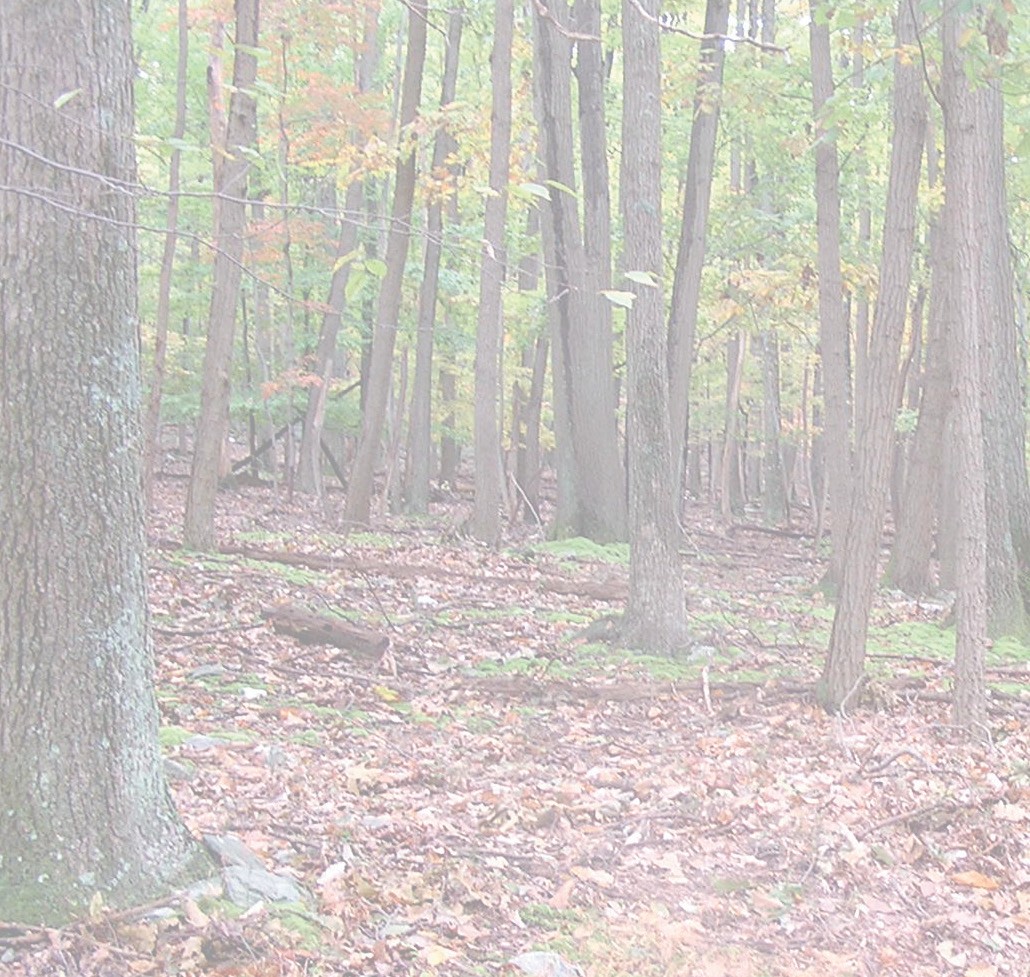 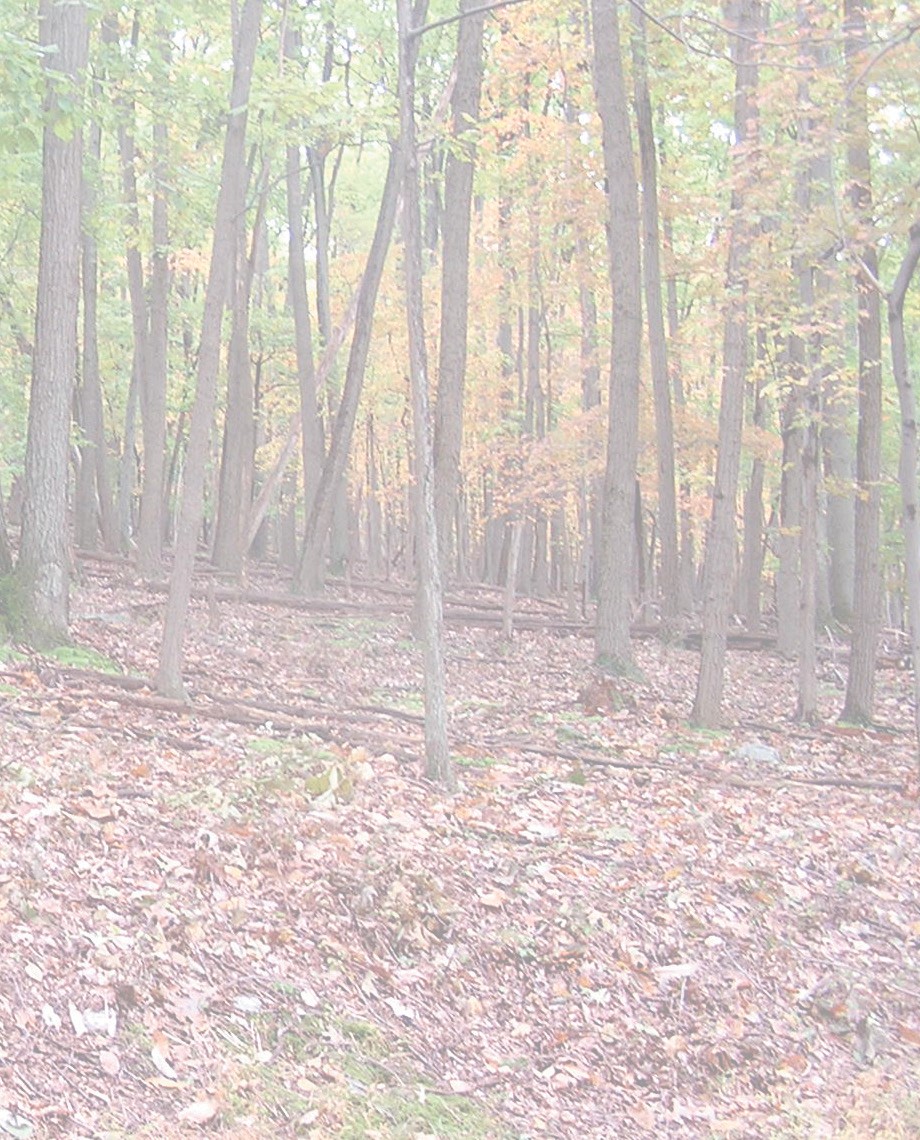 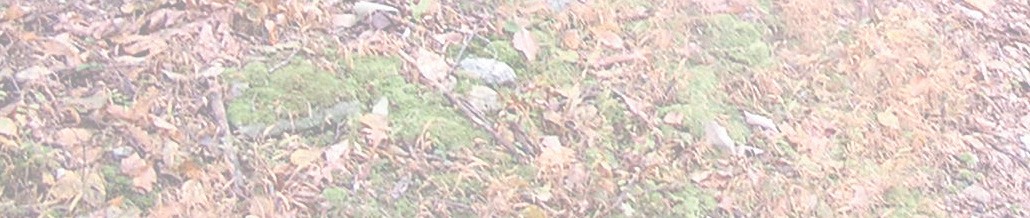 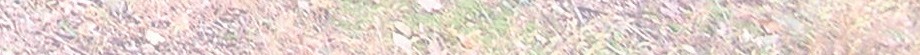 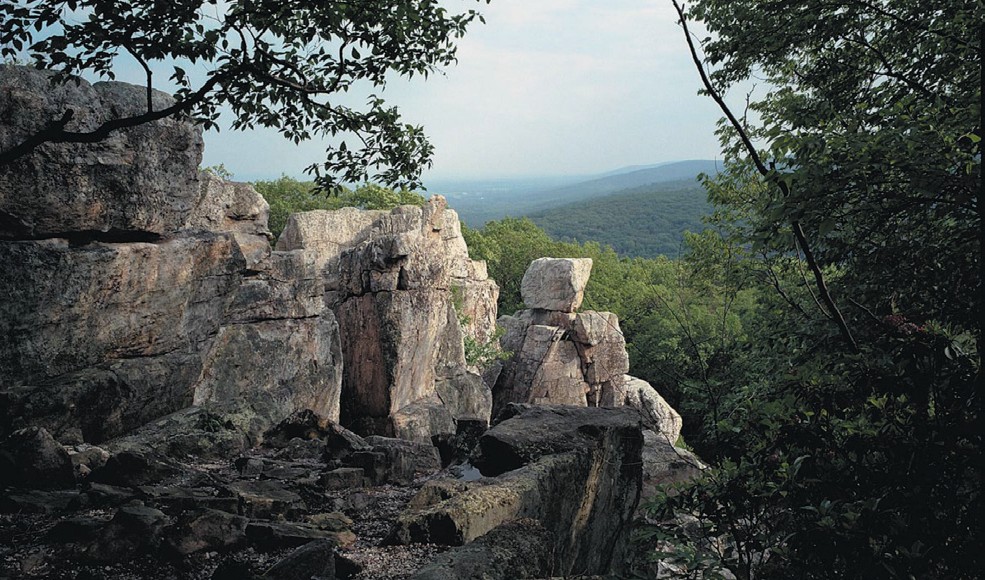 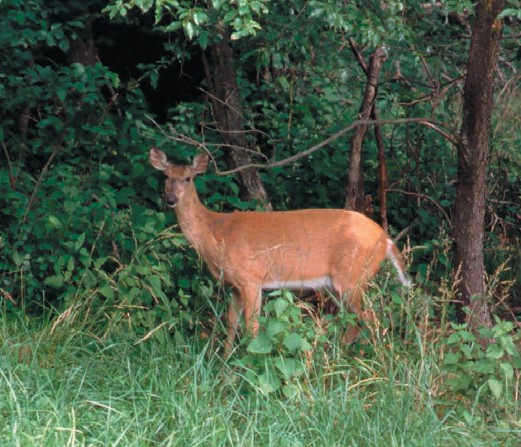 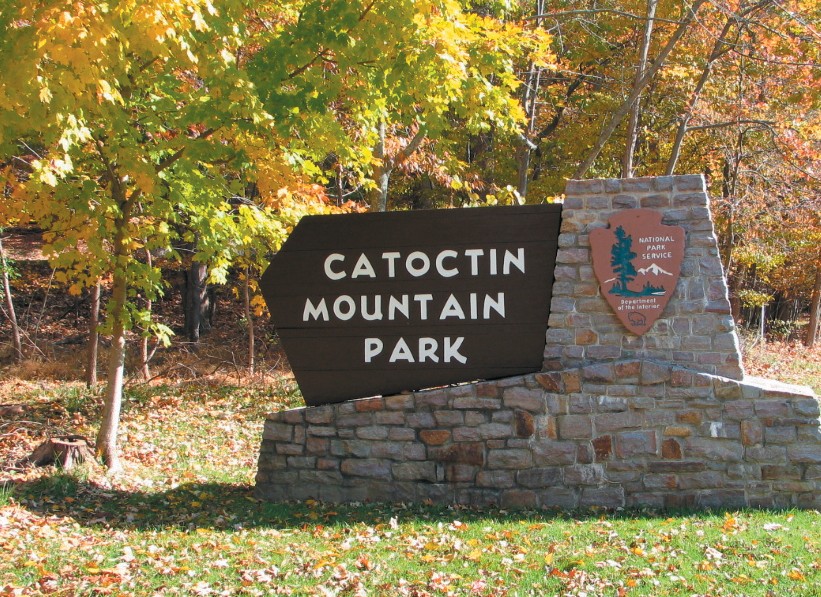 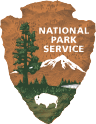 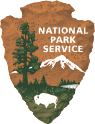 F	I	N	A	LWHITE- TAILED		DEER MANAGEMENT	PLANUNITED STATES DEPARTMENT OF THE INTERIOR	E N V I R O N M E N T A L  I M P A C T  S T A T E M E N TNATIONAL PARK SERVICE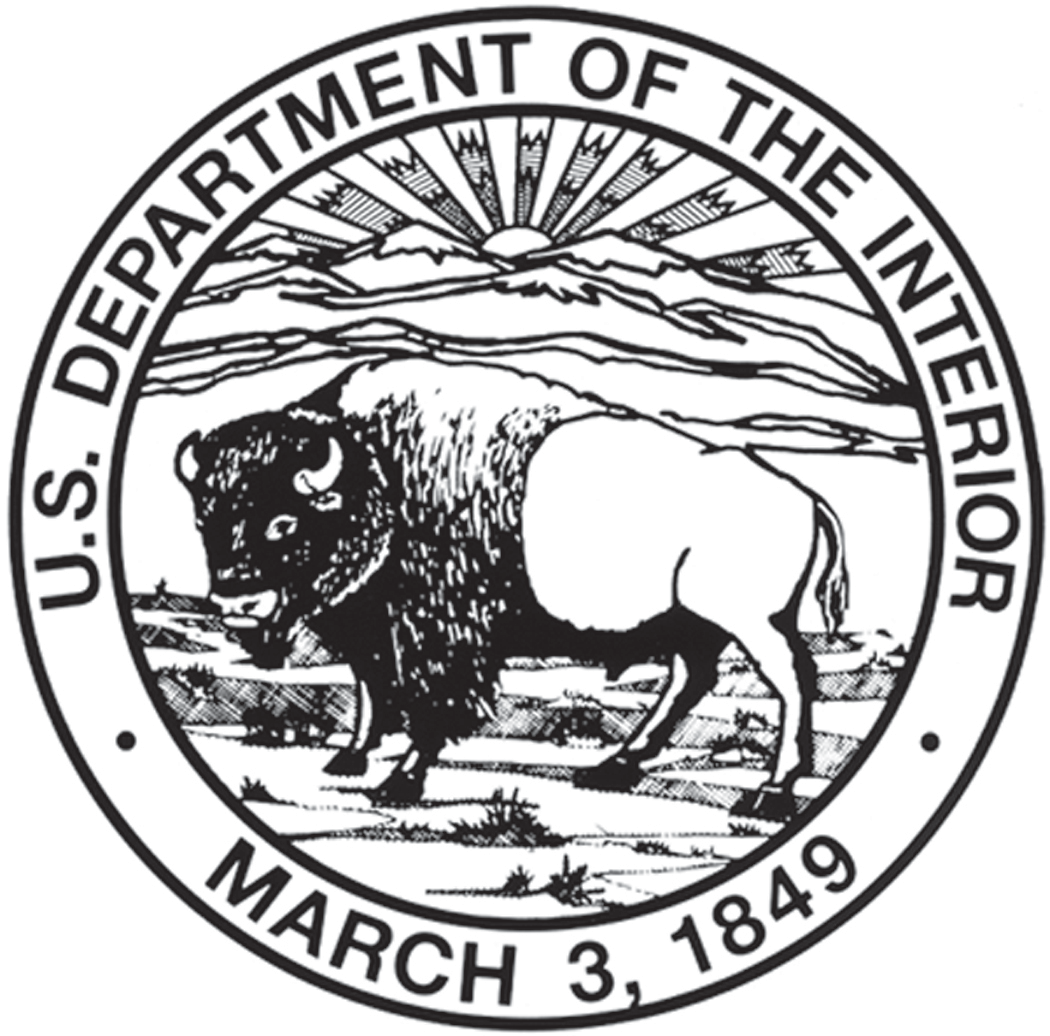 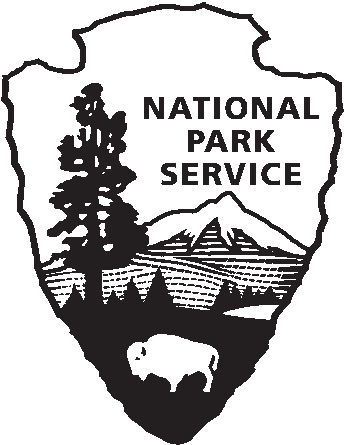 As the nation’s principal conservation agency, the Department of the Interior has responsibilities for most of our nationally owned public lands and natural resources. This includes fostering wise use of our land and water resources, protecting our      ﬁsh and wildlife, preserving the environmental and cultural values of our national parks and historic places, and providing for the enjoyment of life through outdoor recreation. The department assesses our energy and mineral resources and works to ensure that their development is in the best interests of all our people. The department also promotes the goals of the Take Pride in America campaign by encouraging stewardship and citizen responsibility for American Indian reservation communities and for people who live in island territories under U.S.   administration.FES 08-58  (November 2008)UNITED STATES DEPARTMENT OF THE INTERIOR NATIONAL PARK SERVICEFINAL WHITE-TAILED DEER MANAGEMENT PLAN / ENVIRONMENTAL IMPACT STATEMENT CATOCTIN MOUNTAIN PARKFrederick and Washington Counties, Maryland Lead Agency: National Park Service (NPS), U.S. Department of the InteriorThis Final White-tailed Deer Management Plan/Environmental Impact Statement describes four alternatives for the management of deer at Catoctin Mountain Park, as well as the environment that would be affected by the  alternatives and the environmental consequences of implementing these alternatives.The purpose of this action is to develop a deer management plan that supports forest regeneration, and provides for long-term protection, conservation, and restoration of native species and cultural landscapes. Action is needed at this time to address declining forest regeneration and to ensure that natural processes (including the presence of deer) support native vegetation, wildlife, and the cultural landscape. Studies have determined that excessive deer browsing reduces forest regeneration, resulting in adverse changes to the forest structure, composition, and wildlife habitat. Excessive deer browsing in Catoctin Mountain Park could adversely affect the natural distribution, abundance, and diversity of native species, including species of special concern, and has impacted native shrubs, trees, and forest systems that comprise the natural vegetation component of the Camp Misty Mount and Camp Greentop cultural landscapes. Furthermore, action is needed to foster greater cooperation with state and local governments currently implementing deer management actions to help achieve mutual deer management goals.Under alternative A (no action) the existing deer management plan of limited fencing, use of repellents in  landscaped areas, monitoring, data management, and research would continue; no new deer management actions would be taken. Under alternative B several non-lethal actions, such as large-scale exclosures (fencing), increased use of repellents in limited areas, and reproductive control of does, would be taken to protect forest seedlings, promote forest regeneration, and gradually reduce deer numbers in the park. Under alternative C (preferred alternative) direct reduction of the deer herd would be achieved by sharpshooting and by capture and euthanasia of individual deer in certain circumstances where sharpshooting would not be appropriate. Alternative D  would combine elements from alternatives B and C and include sharpshooting, capture and euthanasia, and reproductive control of does.The potential environmental consequences of the alternatives are addressed for vegetation, soils, and water quality, white-tailed deer herd health, other wildlife species and wildlife habitat, sensitive and rare species, archeological resources, cultural landscapes, visitor use and experience, visitor and employee safety, socioeconomic conditions, and park management and operations. Under alternative A, no action would be taken to reverse the expected long- term continued growth in the deer population, and damage to vegetation would likely continue. The analysis indicates that impairment to vegetation, wildlife habitat, deer herd health, and sensitive and rare species could result in the long term if alternative A was implemented.The Draft White-tailed Deer Management Plan/ Environmental Impact Statement was on public review from December 1, 2006 through February 2, 2007. Responses to public comment are addressed in this FEIS. A 30-day no-action period will follow the Environmental Protection Agency’s Notice of Availability of the FEIS. After the 30-day period, a Record of Decision will be signed by the Regional Director of the National Capital Parks that will document NPS approval of the Final White-tailed Deer Management Plan/ Environmental Impact Statement and identify the selected alternative for implementation. For further information, contact Becky Loncosky:Becky Loncosky, Park Biologist Catoctin Mountain Park6602 Foxville RoadThurmont, Maryland 21788(301) 416-0135Becky_Loncosky@nps.govSUMMARYPURPOSE OF AND NEED FOR  ACTION The purpose of this action is to develop a deer management plan that supports forest regeneration, providing for long-term protection, conservation, and restoration of native species and cultural landscapes. Action is needed at this time to address declining forest regeneration and to ensure that natural processes (including the presence of deer) support native vegetation, wildlife, and the cultural landscape. The following statements further define the need for action:Excessive deer browsing reduces forest regeneration, resulting in adverse changes to the forest structure, composition, and wildlife habitat.Excessive deer browsing in Catoctin Mountain Park could adversely affect the natural distribution, abundance, and diversity of native species, including species of special concern.Excessive deer browsing has impacted native shrubs, trees, and forest systems that comprise the natural vegetation component of the Camp Misty Mount and Camp Greentop cultural landscapes.Greater cooperation is needed with state and local governments currently implementing deer management actions to help achieve mutual deer management goals.This document has been prepared to satisfy the National Environmental Policy Act of 1969, as amended, which requires that a range of reasonable alternatives  be developed and the potential impacts resulting from these alternatives be analyzed. Four alternatives are presented, which have been developed in accordance with the park’s purpose and significance. The document also describes the environment that would be affected by the alternatives and the environmental consequences of implementing any of the alternatives.PARK PURPOSE AND SIGNIFICANCEThe purpose and significance of Catoctin Mountain Park are based on the park’s management documents, which provide the general direction for each alternative. The purpose and significance are stated below to provide the reader with  adequate background when examining the summary of the alternatives and the environmental consequences.Catoctin Mountain Park provides opportunities for resource-compatible outdoor recreation to serve the populations of the Baltimore–Washington, D.C., metropolitan area, as well as other visitors from throughout the nation. Accordingly, Catoctin is administered as a public park, for recreational purposes, to conserve all resources, as a buffer to the Naval Support Facility - Thurmont (NSF), and to record and protect historically significant resources such as the cabin camp facilities at Camp Misty Mount and Camp Greentop.Among the reasons that Catoctin Mountain Park is significant are the following (NPS 2001d):Catoctin Mountain Park was one of 46 Recreational Demonstration areas established in the 1930s. Only 17 remain as part of the National Park System.Catoctin Mountain Park represents an outstanding example of a New Deal era program initiated in the 1930s to recast the landscape for recreation and conservation purposes. Camp Misty Mount and Camp Greentop are listed on the National Register of Historic Places as historic districts representing a significant legacy of the New Deal era, as developed by the Civilian Conservation Corps and the Works Progress Administration.The diverse cultural resources at Catoctin Mountain Park provide examples of industries ranging from small-scale Native American tool production to a large charcoal/iron industry that supported Colonial America and the American Revolution. Fragments of rural and/or  small town industries that may often be overlooked when reviewing  our nation’s heritage are represented in Catoctin Mountain Park.Camp Greentop is home to the oldest operating camp for the disabled  in the nation.National Park System areas played many roles during World War II, and Catoctin can be included in that wartime effort as a place  providing rest and relaxation opportunities for servicemen, and training facilities for the Office of Strategic Services.Catoctin Mountain Park hosted the first Job Corps camp, a Great Society program, in the nation at Camp Round Meadow in the 1960s.Serving as a natural buffer zone, Catoctin Mountain Park protects the presidential retreat, where international leaders have convened to discuss world peace and international diplomacy since the 1940s.Catoctin Mountain Park is a prime example of a regenerated eastern deciduous forest that reflects the geology and wildlife habitats of the Appalachian Mountains. Located at the transition of the Blue Ridge and Piedmont provinces, the park offers outstanding scenic beauty within 60 miles of the Baltimore, Maryland, and Washington, D.C., metropolitan areas.Catoctin Mountain Park’s streams and wetlands play an important role as part of the watershed for the Monocacy River, the Potomac River, and the Chesapeake Bay. They serve as indicators of the park’s overall ecosystem health.OBJECTIVES IN TAKING ACTIONThe following objectives related to deer management were developed for this plan. They are based on the park’s purpose, significance, and mission goals, and they are compatible with the direction and guidance provided by the park’s Statement for Management.VEGETATIONReduce adverse effects of deer browsing pressure to ensure tree regeneration sufficient to reach the desired condition of a sustainable eastern hardwood forest with a native and diverse forest structure.Provide protection for threatened, endangered, and sensitive plant species and their habitats (e.g., the large purple-fringed orchid) from adverse impacts related to deer browsing.Maintain, restore, and promote a mix of native herbaceous plant species, and reduce the competitive advantage of invasive exotic plant species over native plant species through effective deer management.WILDLIFE AND WILDLIFE HABITATMaintain a viable white-tailed deer population within the park while protecting other park resources.Protect lower canopy and ground-nesting bird and other wildlife habitat from adverse impacts from deer browsing.CULTURAL RESOURCESEnsure that vegetation contributing to the park’s cultural landscape is protected from the adverse effects of deer behavior (browsing, trampling, seed dispersal).VISITOR EXPERIENCEEducate the public regarding the deer population and the forest regeneration process and diversity, including the role of deer as part of a functioning park ecosystem.During implementation of any management action, minimize disruption to visitor use and experience or adverse impacts to visitor and community safety.WHITE-TAILED DEER AT CATOCTIN MOUNTAIN PARKExtremely rare at the turn of the 20th century, white-tailed deer populations in Maryland have not only rebounded, but now number more than at any other time in their history. Deer have adapted to landscape-level changes such as   alterationand changing land use patterns associated with suburban development (Maryland Department of Natural Resources [MD DNR] 1998).Deer thrive on habitat conditions created by suburban development, as  new roads, housing, and related enterprises fragment forests and farms, creating “edge” habitat that provides plenty of food. Protection and shelter are found in landscapes such as Catoctin where hunting is prohibited. Increases in agricultural productivity have also increased availability of nutritious foods for deer. Concurrently, habitat fragmentation, along with changing social habits (the number of hunters has steadily decreased since the 1980s), have resulted in reduced hunting pressure, particularly in Maryland’s growing suburban areas (MD DNR 1998).When Catoctin Mountain Park was established in 1936, it is likely that no white- tailed deer existed within its boundaries. In the 1970s problems related to an overabundance of deer were suspected. Park staff first raised the issue of adverse impacts from deer browsing in the early 1980s because it could cause a long-term decline in both the abundance and diversity of native plant species. The park’s 1988 Resource Management Plan mentions concerns about the potential loss of long-term forest regeneration, changes in water quality that might arise from the loss of vegetation, and the potential transmission of disease and parasites from deer to humans (NPS 2000e).Through the 1990s park staff conducted a number of monitoring studies to document the size of the deer population, as well as plant growth occurring in the understory of the mature forest canopy. Generally, data collected by park staff and researchers indicated that forest regeneration was nearly absent within the majority of the park, due in large part to high deer numbers. Park staff have coordinated with several technical experts and researchers to develop methods and protocols for monitoring deer population size and forest regeneration within the park. As a result, it was determined that the park’s current deer management plan needed to be revised.ALTERNATIVES CONSIDERED The alternatives under consideration include a required “no-action” alternative plus three action alternatives that were developed by an interdisciplinary  planning team and through feedback from the public and the scientific  community during the planning process. The three action alternatives would meet, to a large degree, the deer management objectives for Catoctin Mountain Park and also the purpose of and need for action.Under alternative A (no action) the existing deer management plan of limited fencing, use of repellents in landscaped areas, monitoring, data management, and research would continue. No new deer management actions would be taken.Under alternative B a combination of several non-lethal actions is proposed to protect forest seedlings, promote forest regeneration, and gradually reduce deer numbers in the park. This alternative would use large-scale exclosures (fencing), increased use of repellents in limited areas, and reproductive control of does.Under alternative C (preferred alternative), sharpshooting and capture and euthanasia (where appropriate) would be used to reduce deer numbers.Alternative D would combine elements from alternatives B and C, and include sharpshooting, capture and euthanasia, and reproductive control of does.ENVIRONMENTAL CONSEQUENCES The summary of environmental consequences considers the actions being proposed and the cumulative impacts from occurrences inside and outside the park. The potential environmental consequences of the actions are addressed for vegetation, soils and water quality, white-tailed deer herd health, other wildlife species and wildlife habitat, sensitive or rare species, archeological resources, cultural landscapes, visitor use and experience, employee safety, public safety, socioeconomic conditions, and park management and operations.TABLE S-1: COMPARISON OF ALTERNATIVESTABLE S-1: COMPARISON OF ALTERNATIVES (CONTINUED)TABLE S-2: SUMMARY OF ENVIRONMENTAL CONSEQUENCESTable S-2: Summary of Environmental Consequences (continued)Table S-2: Summary of Environmental Consequences (continued)CONTENTSC HA P T E R  1: P URP O SE OF  A ND N E ED FOR A CTI O NPURPOSE OF AND NEED FOR ACTION	3Purpose of the Plan / Environmental Impact Statement	3Need for Action	3Objectives in Taking Action	4Vegetation	4Wildlife and Wildlife Habitat	4Cultural Resources	5Visitor Experience	5Project Site Location	5PARK BACKGROUND	9History of Catoctin Mountain Park	9Evolution of the Public Park Concept	10Camp Misty Mount	10Camp Greentop	10Camp Round Meadow	11History of Catoctin’s Forests	11Catoctin Mountain Park’s Purpose and Significance	12Purpose	12Significance	12Management Goals	13SCIENTIFIC BACKGROUND: DEER AND VEGETATION MANAGEMENT	15Deer Management Issues and Research Overview	15Regional Landscape-level Changes	15Documentation of Deer Damage at Catoctin	16Population and Ecological Characteristics of White-tailed Deer at CatoctinMountain Park.	16Effects of White-tailed Deer on Vegetation Structure and Diversity at CatoctinMountain Park.	18Catoctin’s Current Deer Management Plan	19Recommended Regeneration Threshold for Trees	19Other Deer Management Efforts	20Other Vegetation Management Issues	21Role of Invasive Exotic Plant Species	21Role of Pests and Disease	22Role of Fire	25DESIRED CONDITIONS	26A Viable Deer Population	26A Naturally Regenerating and Sustainable Forest	26SCOPING PROCESS AND PUBLIC PARTICIPATION	27Issues and Impact Topics	27Vegetation	27Rare or Unusual Vegetation	27Soils	27Water Quality	28Species of Special Concern	28Wildlife and Wildlife Habitat	28Visitor Use and Experience	28Cultural Landscapes	28Archeological Resources	29Socioeconomic Conditions	29Visitor and Employee Safety	29Park Management and Operations	29Other Issues Considered but Dismissed from Further Analysis	29RELATED LAWS, POLICIES, PLANS, AND CONSTRAINTS	32NPS Organic Act.	32NPS Management Policies 2001	33Director’s Order #12: Conservation Planning, Environmental Impact Analysis,and Decision-making	34Natural Resource Reference Manual 77	34Other Legislation, Compliance, and NPS Policy	34National Environmental Policy Act of 1969, as Amended	35The National Historic Preservation Act of 1966, as Amended	35Code of Federal Regulations, Title 43	35Code of Federal Regulations, Title 36	35Executive Order 11990, “Protection of Wetlands”	35Migratory Bird Treaty Act of 1918	35Relationship to Other Planning Documents for Catoctin Mountain Park	36Statement for Management (1996)	36Strategic Plan (2000)	36FY 2005 Annual Performance Plan	36Resource Management Plan (1998 Update)	37White-tailed Deer Management Environmental Assessment (1995)	37Fire Management Plan (2004)	37Hemlock Woolly Adelgid Suppression Environmental Assessment (2003)	37Integrated Pest Management Plan (2003)	37Related Legislation and Policies	37Maryland Department of Natural Resources Deer Management Plan	38Cunningham Falls State Park Hunting Regulations	38C H A P T E R   2: A L T E R N A T I V E S ALTERNATIVES	41INTRODUCTION AND OVERVIEW OF ALTERNATIVES	42DEER DENSITY GOAL AND THRESHOLD FOR TAKING ACTION UNDERALTERNATIVES B, C, AND D	44Threshold for Taking Action	44Initial Deer Density Goal	45ALTERNATIVE A: NO ACTION (EXISTING MANAGEMENT CONTINUED)	46Current Actions	46Fencing of Small Areas	46Limited Application of Repellents	47Testing for Chronic Wasting Disease (Deer Health Check)	47Monitoring, Data Management, and Research	48Education	49Implementation Costs	50ALTERNATIVE B: COMBINED NON-LETHAL ACTIONS — LARGE EXCLOSURES,INCREASED USE OF REPELLENTS, AND REPRODUCTIVE CONTROL OF DOES	51Additional Actions Proposed under Alternative B	51Large Exclosures	51Increased Use of Repellents	52Reproductive Control of Does	55Monitoring	57Large Exclosures and Repellents	57Reproductive Control	58CWD Testing	58Implementation Costs	58Large Exclosures	59Repellents	59Reproductive Control	59ALTERNATIVE C: COMBINED LETHAL ACTIONS — SHARPSHOOTING AND CAPTURE AND EUTHANASIA (PREFERRED ALTERNATIVE)	61Additional Proposed Actions under Alternative C (Preferred Alternative)	61Sharpshooting	61Capture and Euthanasia	64Monitoring	65Sharpshooting	65Capture and Euthanasia	66CWD Testing	66Implementation Costs	66Sharpshooting	67Capture and Euthanasia	67ALTERNATIVE D: COMBINED LETHAL AND NON-LETHAL ACTIONS	68Additional Proposed Actions under Alternative D	68Sharpshooting	68Capture and Euthanasia	68Reproductive Control	68Monitoring	69Implementation Costs	69Sharpshooting	70Capture and Euthanasia	70Reproductive Control	70ADAPTIVE MANAGEMENT APPROACHES INCLUDED IN THE ALTERNATIVES	71Using the Adaptive Management Process	71Potential Adaptive Management Approaches	73Plot Locations for Vegetation Monitoring	73Action Threshold	73Deer Removal Goal	74Large Exclosures and Repellents	75Reproductive Control	75Alternative D Implementation	75HOW ALTERNATIVES MEET OBJECTIVES	76ALTERNATIVES CONSIDERED BUT REJECTED	86Managed Hunt	86Reproductive Control of Bucks	88Predator Reintroduction	89Use of Poison	89Capture and Relocation	90Supplemental Feeding	90Surgical Sterilization of Does	90Fencing the Entire Park	90Use the Deer Population as a Research Model	91Ecosystem Management Alternative	91Bow Hunting Only	92Haze Deer into the State Park	92Providing Birth Control Drugs in Deer Food	92CONSISTENCY WITH THE PURPOSES OF THE NATIONAL ENVIRONMENTAL POLICY ACT	93Alternative A: No Action	93Alternative B: Combined Non-Lethal Actions	94Alternative C: Combined Lethal Actions (Preferred Alternative); and Alternative D:Combined Lethal and Non-Lethal Actions	94ENVIRONMENTALLY PREFERRED ALTERNATIVE	95NPS PREFERRED ALTERNATIVE	96C H A P T E R  3: A F F E C T E D  E N V I R O N M E N T AFFECTED ENVIRONMENTT 	99VEGETATION	100Overview	100Woody Species	100Herbaceous Species	104Current Vegetation Status and the Role of Deer	104Invasive Exotic Plant Species	107SOILS AND WATER QUALITY	109Soils	109Water Quality	109WHITE-TAILED DEER HERD HEALTH	116General Ecology	116Home Range	117Population Density	117Deer Herd Health	118Diseases of Concern	119Parasitism	119Malnutrition	120Bluetongue Virus	120Epizootic Hemorrhagic Disease	120Chronic Wasting Disease	121OTHER WILDLIFE AND WILDLIFE HABITAT	122Mammals	122Birds	123Reptiles and Amphibians	124Fish	125Current Status of Wildlife and the Role of Deer	126SENSITIVE AND RARE SPECIES (INCLUDING RARE PLANT HABITATS)	128Sensitive and Rare Plants	128Rare Plant Habitats	130Owens Creek Wetland	130Hog Rock Wetland	130CULTURAL RESOURCES	132Archeological Resources	132Cultural Landscapes	133VISITOR USE AND EXPERIENCE	138Visitation	138Visitor Activities	139Viewing Wildlife and Scenery	140Driving through the Park	141Hiking	141Overnight Stays	141Rock Climbing	142Visiting Historic / Cultural Sites	142Horseback Riding	142Cross-country Skiing	142Picnicking	142Fishing	145Noise	145Interpretation Goals and Themes	146VISITOR AND EMPLOYEE SAFETY	148Visitor Safety	148Employee Safety	148SOCIOECONOMIC RESOURCES	149Regional and Socioeconomic Overview	149Agriculture in Frederick County	150Economic Impacts to Agriculture from Deer Damage	153Deer Damage to Crops	153Deer Damage Permits	155Economic Impacts to Landscaping from Deer Damage	156PARK MANAGEMENT AND OPERATIONS	157Resource Management	157Resource Education and Visitor Protection	159Resource Education	159Visitor Protection	159Maintenance	160C H A P T E R  4: E N V I R O N M E N T A L  C O N S E Q U E N C E S ENVIRONMENTAL CONSEQUENCES	163INTRODUCTION	164Summary of Laws and Policies	164General Methodology for Establishing Impact Thresholds and Measuring Effects by Resource	165General Analysis Methods	165Assumptions	165Cumulative Impacts Analysis Method	167Cumulative Impact Scenario	167Past Actions within and Around Catoctin	167Current Actions in and Adjacent to Catoctin Mountain Park	174Foreseeable Future Actions	177Impairment Analysis Method	177VEGETATION	179Guiding Regulations and Policies	179Assumptions, Methodology, and Intensity Thresholds	179Area of Analysis	181Impacts of the Alternatives	181Alternative A: No-Action Alternative (Existing Management Continued)	181Alternative B: Combined Non-Lethal Actions	184Alternative C: Combined Lethal Actions (Preferred Alternative)	187Alternative D: Combined Lethal and Non-Lethal Actions	190SOILS AND WATER QUALITY	194Guiding Regulations and Policies	194Assumptions, Methodology, and Intensity Thresholds	194Area of Analysis	195Impacts of the Alternatives	196Alternative A: No-Action Alternative (Existing Management Continued)	196Alternative B: Combined Non-Lethal Actions	197Alternative C: Combined Lethal Actions (Preferred Alternative)	199Alternative D: Combined Lethal and Non-Lethal Actions	199WHITE-TAILED DEER HERD HEALTH	201Guiding Regulations and Policies	201Assumptions, Methodology, and Intensity Thresholds	201Area of Analysis	202Impacts of the Alternatives	202Alternative A: No-Action Alternative (Existing Management Continued)	202Alternative B: Combined Non-Lethal Actions	204Alternative C: Combined Lethal Actions (Preferred Alternative)	205Alternative D: Combined Lethal and Non-Lethal Actions	206OTHER WILDLIFE AND WILDLIFE HABITAT	208Guiding Regulations and Policies	208Assumptions, Methodology, and Intensity Thresholds	208Area of Analysis	209Impacts of the Alternatives	209Alternative A: No-Action Alternative (Existing Management Continued)	209Alternative B: Combined Non-Lethal Actions	212Alternative C: Combined Lethal Actions (Preferred Alternative)	214Alternative D: Combined Lethal and Non-Lethal Actions	216SENSITIVE AND RARE SPECIES (INCLUDING RARE PLANT HABITATS)	219Guiding Regulations and Policies	219Assumptions, Methodology, and Intensity Thresholds	219Area of Analysis	220Impacts of the Alternatives	220Alternative A: No-Action Alternative (Existing Management Continued)	220Alternative B: Combined Non-Lethal Actions	222Alternative C: Combined Lethal Actions (Preferred Alternative)	223Alternative D: Combined Lethal and Non-Lethal Actions	224CULTURAL RESOURCES	226Guiding Regulations and Policies	226Assumptions and Methodology	226Archeological Resources	228Methodology and Intensity Thresholds	228Area of Analysis	229Impacts of the Alternatives	229Cultural Landscapes	233Methodology and Intensity Thresholds	233Area of Analysis	235Impacts of the Alternatives	235VISITOR USE AND EXPERIENCE	243Guiding Regulations and Policies	243Assumptions, Methodology, and Intensity Thresholds	243Area of Analysis	244Impacts of the Alternatives	244Alternative A: No-Action Alternative (Existing Management Continued)	244Alternative B: Combined Non-Lethal Actions	247Alternative C: Combined Lethal Actions (Preferred Alternative)	251Alternative D: Combined Lethal and Non-Lethal Actions	254VISITOR AND EMPLOYEE SAFETY	256Guiding Regulations and Policies	256Assumptions, Methodology, and Intensity Thresholds	256Visitor Safety	256Area of Analysis	256Impacts of the Alternatives	257Employee Safety	261Area of Analysis	261Impacts of the Alternatives	261SOCIOECONOMIC EFFECTS	265Guiding Regulations and Policies	265Assumptions, Methodology, and Intensity Thresholds	265Area of Analysis	267Impacts of the Alternatives	267Alternative A: No-Action Alternative (Existing Management Continued)	267Alternative B: Combined Non-Lethal Actions	271Alternative C: Combined Lethal Actions (Preferred Alternative)	273Alternative D: Combined Lethal and Non-Lethal Actions	275PARK MANAGEMENT AND OPERATIONS	276Methodology and Intensity Thresholds	276Area of Analysis	276Impacts of the Alternatives	276Alternative A: No-Action Alternative (Continue Existing Management)	276Alternative B: Combined Non-Lethal Actions	278Alternative C: Combined Lethal Actions (Preferred Alternative)	280Alternative D: Combined Lethal and Non-Lethal Actions	282UNAVOIDABLE ADVERSE IMPACTS	284Alternative A: No-Action Alternative (Continue Existing Management)	284Alternative B: Combined Non-Lethal Actions	284Alternative C: Combined Lethal Actions (Preferred Alternative) andAlternative D: Combined Lethal and Non-Lethal Actions	284SUSTAINABILITY AND LONG-TERM MANAGEMENTT 	286Alternative A: No-Action Alternative (Continue Existing Management)	286Alternative B: Combined Non-Lethal Actions	286Alternative C: Combined Lethal Actions (Preferred Alternative) andAlternative D: Combined Lethal and Non-Lethal Actions	287IRREVERSIBLE OR IRRETRIEVABLE COMMITMENTS OF RESOURCES	288Alternative A: No-Action Alternative (Continue Existing Management)	288Alternative B: Combined Non-Lethal Actions	288Alternative C: Combined Lethal Actions (Preferred Alternative) andAlternative D: Combined Lethal and Non-Lethal Actions (Preferred Alternative)	288C H A P T E R   5: C O N S U L T A T I O N   A N D  C O O R D I N A T I O NCONSULTATION AND COORDINATION	291HISTORY OF PUBLIC INVOLVEMENT	291The Scoping Process	291Internal Scoping	291Public Scoping	292Public Notification	294Agency Consultation	294U.S. Fish and Wildlife Service	294Maryland Department of Natural Resources	295Maryland State Historic Trust	295U.S. Environamental Protection Agency	295LIST OF RECIPIENTS OF THE DRAFT PLAN / ENVIRONMENTAL IMPACT STATEMENT	296Federal Departments and Agencies	296Maryland Agencies	296County and Local Agencies	296Media, Organizations, and Businesses	297SCIENCE TEAM MEMBERS	299LIST OF PREPARERS AND CONSULTANTS	300References	305Personal Communication	326Glossary	331Acronyms	338Index	339A P P E N D I X E S Appendix A: 1985 Summary of Browsing Impacts on Catoctin’s Vegetation	343Appendix B: Letters of Consultation	347Appendix C: Overview of Deer Management Activities at Catoctin Mountain Park	353Appendix D: Chronic Wasting Disease	359Appendix E: A Review of White-tailed Deer Reproductive Control	364Appendix F: Deer Population and Vegetation / Regeneration Monitoring Methods	371Appendix G: 2002 Catoctin Mountain Park Visitor Use Survey Natural Resource Issue Questions	374Appendix H: Comments and Responses on the Draft Plan / Environmental Impact Statement	383Comment Summary	385Comment/Concern Statements and Responses	387Index A: Index of Authors, Organizations, and Codes	449Index B: Index by Code	451Index C: Original Substantive Comments Letters	455M A P SPark Location Map	7Proposed Exclosure Locations Map	53Vegetation Map	101Soil Erodibility Map	111Water Quality Testing Map	113Visitor Use Areas Map	143Land Use Areas Map	151F I G U R E S 1:   An Illustration of the Adaptive Management Approach for the Action Alternatives	722:   Average Catoctin Monthly Visitation, 2000–2004	1393:   MD DNR Crop Damage Permit Data for the Catoctin Mountain Park Area, 1985–2004	156T A B L E S1:   Cost Estimate — Alternative A: No Action	502:   Reproductive Control Agents	553:   Cost Estimate — Alternative B: Combined Non-Lethal Actions	584:   Cost Estimate — Alternative C: Combined Lethal Actions (Preferred Alternative)	665:   Cost Estimate — Alternative D: Combined Lethal and Non-Lethal Actions	696:   Comparison of Alternatives	777:   Analysis of How the Alternatives Meet Objectives	798:   Summary of Environmental Consequences	819:   Native Plant Species at Catoctin Mountain Park with Reduced Abundance	10510: Invasive Exotic Plant Species Found at Catoctin Mountain Park	10811: Average Annual Turbidity Levels for Owens Creek and Big Hunting Creek, 1984–2003	11512: Estimated Deer Density in Catoctin Mountain Park	11813: 2001 Small Mammal Survey, Catoctin Mountain Park	12314: Species of Special Concern in Catoctin Mountain Park	12915: Owens Creek Wetland Plant Species	13016: Hog Rock Wetland Plant Species.	13117: Catoctin Mountain Park Cultural Landscape Contributing Features	13418: Catoctin Visitation	13819: Activity Ranking by Visitors	14020: 1996 Crop Loss due to Deer Damage — Central Maryland	15421: 2001 Crop Loss from Deer — Central Maryland	15522: Maryland Yield Losses per Acre under Different Control Instruments	15623: Catoctin Mountain Park 2005 and 2006 Operating Budgets	15724: Catoctin Mountain Park Deer Management Operating Budget	15825: Cumulative Actions	16926: Economic Loss from a 10% Increase in the Local Deer Population	266CHAPTER 1PURPOSE OF AND NEED FOR   ACTION This “Purpose of and Need for Action” chapter describes what this plan intends  to accomplish and explains why the National Park Service (NPS) is taking action at this time. This White-tailed Deer Management Plan and Environmental Impact Statement presents three action alternatives for managing white-tailed deer, and it assesses the impacts that could result from continuation of the current management framework (alternative A) or implementation of any of the three action alternatives. Upon conclusion of the plan and decision-making process, one of the four alternatives will be selected and become the white-tailed deer management plan, which will guide future actions for a period of 15 years. Brief summaries of both purpose and need are presented here. Additional information is available in the “Park Background” section of this chapter.PURPOSE OF THE PLAN  /ENVIRONMENTAL IMPACT STATEMENT The purpose of this action is to develop a deer management plan that supports forest regeneration and provides long-term protection, conservation, and restoration of native species and cultural landscapes in Catoctin Mountain Park.NEED FOR ACTION Significant changes have occurred across Maryland’s landscape in recent years, including the landscape in and around Catoctin Mountain Park. Among the most dramatic of these changes is the resurgence of white-tailed deer (Odocoileus virginianus). Extremely rare at the turn of the 20th century, deer populations in Maryland have not only rebounded, but are now higher than at any other time in their history. The white-tailed deer is an adaptable animal that has favorably exploited changes in habitat brought about by agricultural changes and the land use patterns associated with suburban development (Maryland Department of Natural Resources [MD DNR] 1998).Action is needed at this time to address declining forest regeneration and to ensure that natural processes (including the presence of deer) support native vegetation, wildlife, and the cultural landscape. The following statements further define the need for action:Excessive deer browsing reduces forest regeneration, resulting in adverse changes to the forest structure, composition, and wildlife habitat.Excessive deer browsing in Catoctin Mountain Park could adversely affect the natural distribution, abundance, and diversity of native species, including species of special concern.The White-tailed Deer Management Plan and EIS will provide Catoctin Mountain Park with a management plan addressing forest regeneration and protection, conservation, and restoration of native species and cultural landscapes for the next 15 years.Excessive deer browsing has impacted native shrubs, trees, and forest systems that comprise the natural vegetation component of the Camp Misty Mount and Camp Greentop cultural landscapes.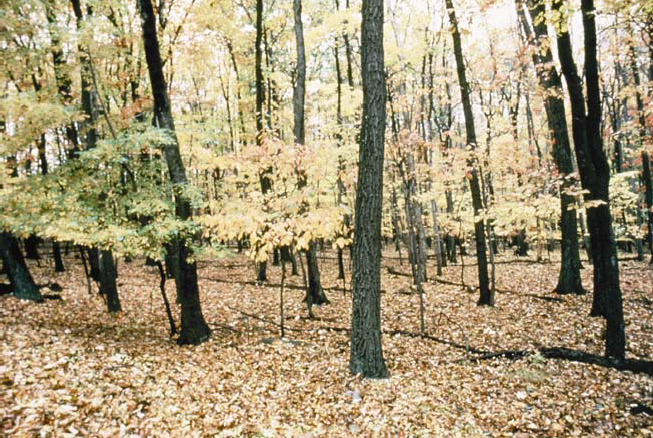 Greater cooperation is needed with state and local governments currently implementing deer management actions to help achieve mutual deer management goals.A browse line, a visible delineation atapproximately six feet above the ground below whichmost or all vegetation has been uniformly browsed,is caused by excessive deer browsing.OBJECTIVES IN TAKING ACTION Any plan the park develops must be consistent with the laws, regulations, and policies that guide the National Park Service. Objectives are “what must be achieved to a large degree for the action to be considered a success” (NPS 2001b). All alternatives selected for detailed analysis must meet all objectives to a large degree, and they must resolve the purpose of and need for action. Objectives for managing deer populations must be grounded in the park’s enabling legislation, purpose, significance, and mission goals, and they must be compatible with direction and guidance provided by the park’s Statement for Management (NPS 1996b). The following objectives related to deer management were developed for this plan.VEGETATIONReduce adverse effects of deer browsing pressure to ensure tree regeneration sufficient to reach the desired condition of a sustainable eastern hardwood forest with a native and diverse forest structure.Provide protection for threatened, endangered, and sensitive plant species and their habitats (e.g., the large purple-fringed orchid, Platanthera grandiflora) from adverse impacts related to deer browsing.Maintain, restore, and promote a mix of native herbaceous plant species, and reduce the competitive advantage of invasive exotic plant species over native plant species through effective deer management.WILDLIFE AND WILDLIFE HABITATMaintain a viable white-tailed deer population within the park while protecting other park resources. (See “Desired Conditions” in this chapter for a definition of “viable white-tailed deer population” as it relates to this plan.)Pur pos e  of an d  Ne ed fo r  Ac tio nProtect lower canopy and ground-nesting bird and other wildlife  habitat from adverse impacts from deer browsing.CULTURAL RESOURCESEnsure that vegetation contributing to the park’s cultural landscape is protected from the adverse effects of deer behavior (browsing, trampling, seed dispersal).VISITOR EXPERIENCEEducate the public regarding the deer population and the forest regeneration process and diversity, including the role of deer as part of a functioning park ecosystem.During implementation of any management action, minimize  disruption to visitor use and experience or adverse impacts to visitor and community safety.PROJECT SITE LOCATION Catoctin Mountain Park is part of the Blue Ridge Mountains, which are part of the Appalachian Mountains. The Blue Ridge Mountains stretch 500 miles from Georgia to a point just north of Catoctin Mountain Park (NPS 2005d).Along with neighboring Cunningham Falls State Park, Gambrill State Park, and the Frederick and Thurmont watersheds, Catoctin Mountain Park is part of the area known as Catoctin Mountain. Catoctin Mountain forms the easternmost section of the Blue Ridge and extends 50 miles from Emmitsburg, Maryland, to Leesburg, Virginia (NPS 2005d).Catoctin Mountain Park is in Frederick and Washington counties west of the  town of Thurmont (see “Park Location Map” on page 7). U.S. Highway 15 provides the most direct access to the park. Encompassing 5,810 acres, Catoctin Mountain Park is bordered by the town of Thurmont to the east, Cunningham Falls State Park to the south, and rural and agricultural areas to the west and north. Maryland Route 77 heads west of US 15 at Thurmont and delineates Catoctin’s southern boundary, providing access to Catoctin’s Park Central Road, which traverses most of the park. Maryland Highway 550 roughly follows the park’s northern boundary.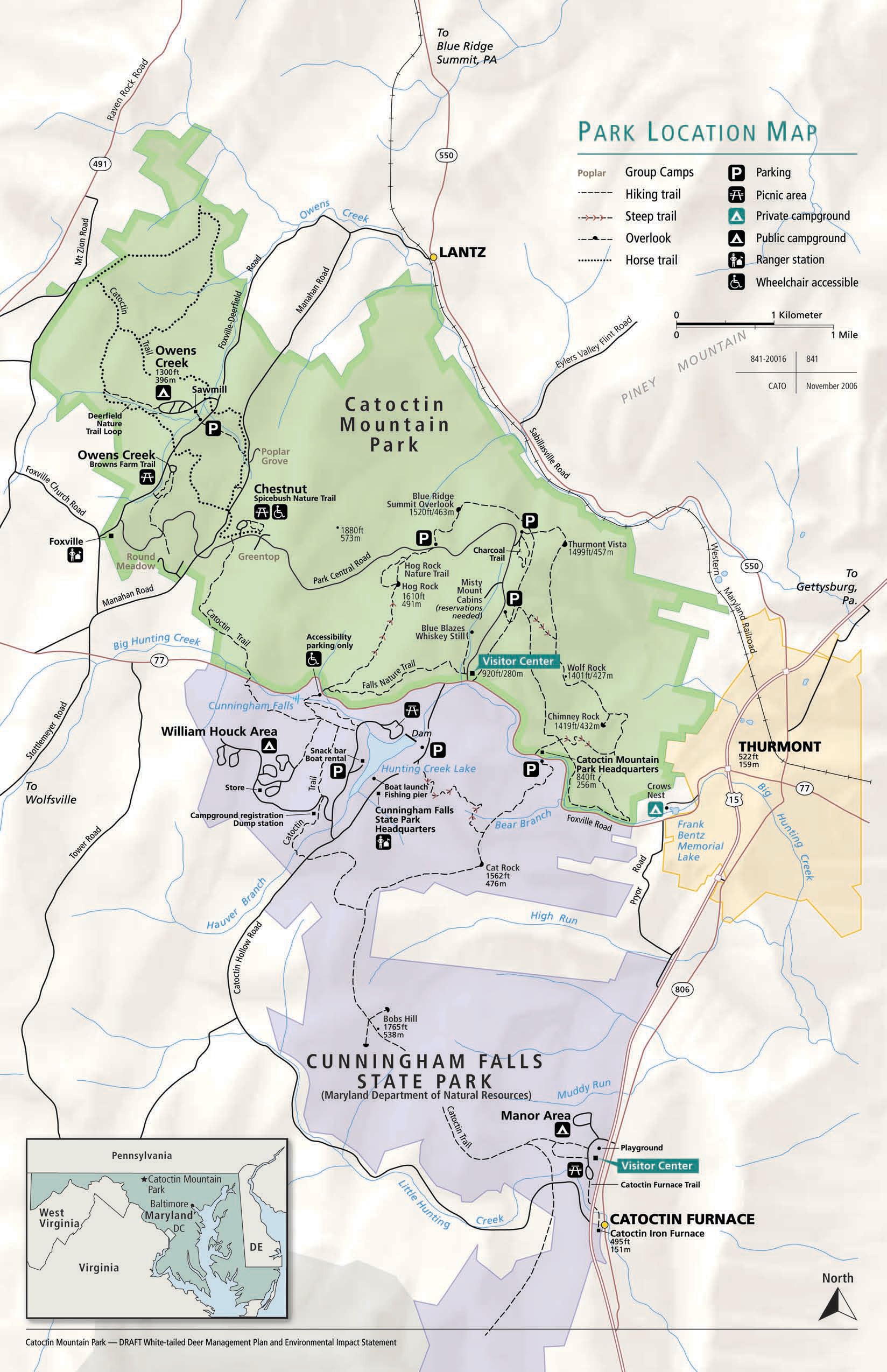  Catoctin Mountain Park - FINAL White-tailed Deer M anagement Plan and Environmental Impact Statement PARK BACKGROUND HISTORY OF CATOCTIN MOUNTAIN PARKCatoctin Mountain Park is an example of a cooperative effort between state and federal officials who participated in a New Deal era lands program to help the local community rehabilitate “sub-marginal” farm and forest land for use as recreation areas (NPS 1998b), known as recreational demonstration areas. The original authority to acquire lands now included in Catoctin Mountain  Park began with the Emergency Relief and Construction Act of 1932. That legislation authorized the acquisition of land for “emergency construction of public building projects outside the District of Columbia,” with the intention that such projects would “be used in furnishing relief and work relief to needy and distressed  people and in relieving the hardship resulting from unemployment.”  The National Industrial Recovery Act of 1933 re-emphasized the original legislation and created the concept of “recreational demonstration areas.” In the fall of 1934 Dr.  Thomas  Symons,  director  of  the  Maryland   Extension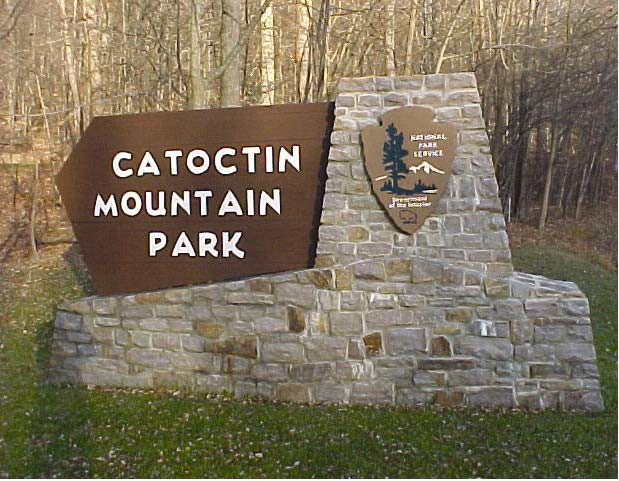 Service, proposed the purchase of 10,000 acres of land in the Catoctin region of Frederick and Washington counties to be used in the creation of a Catoctin Recreational Demonstration Area. Approval was granted for the project on January 7, 1935,  and  Catoctin  was  designated  on  February  7,   1935.Executive Order 7027, signed April 30, 1935, defined the “Establishment of the Resettlement Administration,” stating that projects under this jurisdiction would focus on “reforestation and forestation” (among other ecological considerations). In 1936 the National Park Service took over full responsibility for the Recreational Demonstration Areas, which were transferred from the Resettlement Administration by Executive Order 7496 (NPS 1998b).The purpose of Recreational Demonstration Areas was stated in Public Law 594 of June 6, 1942. This law provides authority to the Secretary of the Interior to convey or lease to states or their political subdivisions “recreational demonstration projects and lands, improvements, and equipment.” The act stipulates, “the grantee or lessee shall use the property exclusively for public  park, recreational, and conservation purposes.” During World War II, Catoctin Mountain Park served as a training area for the Office of Strategic Services, as well as a retreat for President Franklin Roosevelt, who called it Shangri-La (NPS 1998b).Because the original intent of the federal government was to transfer the Catoctin Recreational Demonstration Area to the State of Maryland once development  was completed, Governor Herbert O’Conor wrote to President Harry S. Truman on November 16, 1945, requesting this transfer. President Truman replied on December 4, 1945, in part stating:I have decided, because of the historical events of national and international interest now associated with Catoctin Recreation Area, this property should be retained by the Federal Government  and  made  a  part  of  the  National  Capital ParkCatoctin Mountain Park is an example of a “Recreational Demonstration Area” and was designated as such in 1935.System under the administration of the National Park Service of the Department of the Interior. This action is in accord with the position expressed by the late President Roosevelt before his death.This letter also stated that “Maryland residents will be urged to enjoy the many recreational opportunities which that beautiful area affords” when the area is again made available for public use under the policies of the National Park Service (NPS 1996b).After long negotiations, a compromise was worked out in 1954, resulting in the transfer of 4,446 acres in the southern half of the recreational area to Maryland. This deed provided an affirmative responsibility to protect the watershed and free-flowing waters of Hunting Creek for camps and recreational areas within the established boundary. This section of land became Cunningham Falls State Park (NPS 1996b). At the same time, an NPS memorandum renamed the northern half of the recreational area as Catoctin Mountain Park, a unit of the National Capital Region of the National Park Service. Although the park had been established by legislation, no unit designation was conferred by legislation (NPS 1998b).Catoctin’s properties were acquired with stipulations for the conservation of natural resources, specifically reforestation and forestation. Therefore, the park is required by this original legislation to protect reforestation processes.EVOLUTION OF THE 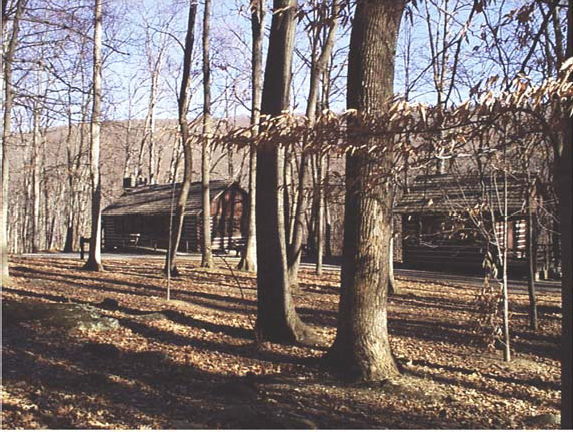 PUBLIC PARK CONCEPT Recreation and conservation have always been overriding objectives since the establishment of the Recreational Demonstration Area as a public park. Consequently, several specific areas were established for public park and camping purposes.Camp Misty Mount and Camp Greentop arecultural landscapes and are available forpublic use.CAMP MISTY MOUNTCamp Misty Mount was completed in  1937 and occupied during the summer by 64 campers of the Maryland League for Crippled Children. The camp was used during World War II as a garrison post for U.S. Marines to protect the presidential retreat of    Shangri-La.During the summer of 1946 it was again opened to the public. Over the years, cabin camping facilities have been provided to various groups, including the Washington County Public Schools District, 4-H Clubs, Girl and Boy Scouts, and families (NPS 1996b).CAMP GREENTOPCamp Greentop was completed in 1938 and used by the Baltimore League for the Handicapped until 1940. Because of the area’s involvement with military training during World War II, the camp did not reopen to the public until 1947. Sincethen it has provided recreational experiences for thousands of Maryland  residents, with special emphasis on youth and people with physical disabilities (NPS 1996b).CAMP ROUND MEADOWSince the Catoctin Recreational Demonstration Area was transferred to the National Park Service in 1936, Camp Round Meadow served as the headquarters and maintenance area for the Work Projects Administration and later for the Civilian Conservation Corps. In 1965 the camp was converted to a Job Corps camp, the first in the United States; this camp closed in 1969. A folk culture center was opened during weekends in 1970, with demonstrations of mountain crafts; this center was closed in 1979. Beginning in 1972, buildings at Camp Round Meadow were used in an environmental education program for District of Columbia schoolchildren, and this program continues each summer. The camp is now used for organized group camping. A maintenance facility, NPS housing, and some park offices are also located within the camp (NPS 1996b).THE PRESIDENTIAL RETREAT—On April 4, 1942, special use permits were issued to the War Department for portions of the recreational demonstration area north of Maryland Route 77. On April 24, 1942, President Roosevelt selected Camp Hi Catoctin as his wartime presidential retreat, with maintenance and operational responsibility assigned to the crew of the presidential yacht Potomac. Camp Misty Mount was assigned to the Marine Corps as a barracks and garrison area.  In December 1946, President Truman ensured that some portion of the Catoctin Recreational Demonstration Area would remain in federal control (NPS 1996b).A memorandum of agreement commencing October 25, 1948, defines the relationship between the National Park Service and the Department of Navy. Under this agreement and continuing administrative policy, NSF receives priority in matters of facility use, access, and protection. Due to the increased use of NSF as a recreation retreat and the location of state and diplomatic functions for thePresident, the level of service provided by park staff has increased dramatically	 	 in recent years.HISTORY OF CATOCTIN’ S FORESTSCatoctin Mountain Park is characterized by an eastern deciduous forest habitat, including over 60 species of trees. Nearly 97% of Catoctin Mountain Park is forested today, but this has not always been the case. Before the land became part of the National Park System, it had been extensively logged for agricultural and charcoal-making practices. The mountains were interlaced with logging roads; Park Central Road follows what used to be an old logging road. Frank Mentzer, former park superintendent, said that “in 1936 there was barely a tree over the size of a fence post.” When this area became a park and these practices stopped, the forest began to regenerate. Natural tree regeneration was helped by the Civilian Conservation Corps, which planted more than 5,000 trees in 1939 and 1940.Catoctin MountainPark is characterized by an eastern deciduous forest habitat that includes over 60 species of trees.The forest at Catoctin is a maturing, mid-latitude deciduous forest. The primary cover types in the park include chestnut oak (Quercus prinus), white oak (Q. alba), tulip poplar (Liriodendron virginiana), sugar maple (Acer saccharum), and black locust (Robinia pseudoacacia), with a hemlock/birch (Tsuga spp./Betula spp.) mix along stream drainages. A few scattered sparse stands of pine (Pinus spp.) also exist, some of which are remnant plantations (Hickey 1975).CATOCTIN MOUNTAIN PARK’ S PURPOSE AND SIGNIFICANCE All units of the National Park System were formed for a specific purpose (its reason for being) and to preserve significant resources or values for the enjoyment of future generations. The purpose and significance identify uses and values that individual NPS plans should support.PURPOSECatoctin Mountain Park provides outdoor recreation opportunities for the Baltimore-Washington metropolitan areas (NPS 2001d) and visitors from throughout the nation and the world. The park operates under the purpose that  has been applied to the area since 1936 (NPS 1998b). Accordingly, Catoctin is administered:as a public parkfor recreational purposesto conserve all resourcesas a buffer to the Presidential Retreatto record and protect historically significant resources such as the camp facilities at camps Misty Mount, Greentop, and Round Meadow (NPS 1998b).SIGNIFICANCECatoctin Mountain Park is significant for the following reasons (NPS 2001d):Catoctin Mountain Park was one of 46 Recreational Demonstration Areas established in the 1930s. Only 17 remain as part of the National Park System.Catoctin Mountain Park represents an outstanding example of a New Deal era program initiated in the 1930s to recast the landscape for recreation and conservation purposes. Camp Misty Mount and Camp Greentop are listed on the National Register of Historic Places as historic districts representing a significant legacy of the New Deal era, as developed by the Civilian Conservation Corps and the Works Progress Administration.Serving as a natural buffer zone, Catoctin Mountain Park protects the presidential retreat, NSF, where international leaders have convened to discuss world peace and international diplomacy since the 1940s.The diverse cultural resources at Catoctin Mountain Park provide examples of industries ranging from small-scale Native American tool production to a large charcoal/iron industry that supported Colonial America and the American Revolution.Camp Greentop is home to the oldest operating camp for the disabled  in the nation.National Park System areas played many roles during World War II, and Catoctin can be included in that wartime effort as a place  providing rest and relaxation opportunities for servicemen, and training facilities for the Office of Strategic Services.Catoctin Mountain Park hosted the first Job Corps camp in the nation  at Camp Round Meadow.Catoctin Mountain Park is a prime example of a regenerated eastern deciduous forest that reflects the geology and wildlife of habitats in the Appalachian Mountains. Located at the transition of the Blue Ridge and Piedmont provinces, the park offers outstanding scenic beauty within 60 miles of the Baltimore, Maryland, and Washington, D.C., metropolitan areas.Catoctin Mountain Park’s streams and wetlands play an important role as part of the watershed for the Monocacy River, the Potomac River, and the Chesapeake Bay. They serve as indicators of the park’s overall ecosystem health.MANAGEMENT GOALSCatoctin Mountain Park’s management goals were created to support the park’s overall purpose and to protect the resources that define its significance. Of the several goals identified as important for managing park resources and providing for visitor use and enjoyment, the following relate to deer management (NPS 1996b, 1998b):Identify, protect, and enhance native species populations, natural features, and ecological processes of the park. Strive to maintain  natural abundance, biodiversity, and ecological integrity of the wildlife and plant populations (NPS 1996b).Provide protection for rare plants that occur within the park, and that suffer population reductions as a result of overbrowsing by white-tailed deer or other natural or human-caused actions.Reduce adverse effects of deer browsing pressure to ensure that a diverse forest structure and species composition is perpetuated.Make available to the public traditional outdoor recreational opportunities that are not detrimental to the natural or cultural  resources of the park, and provide for the protection and safety of visitors by exercising good judgment in planning, maintenance, administration, law enforcement, visitor information services, and employee training (NPS 1996b).Maintain and use all roadways, trails, buildings, facilities, and equipment in a manner such that deterioration will be reduced and safety increased for employees and visitors (NPS 1996b).Cooperate with state and local governments and adjacent landowners  to ensure that lands adjacent to the park are used in a compatible manner to provide preservation and protection to the resources. Cooperate with state government and adjacent landowners in the implementation of programs aimed at the reduction of agricultural damage caused by white-tailed deer (NPS 1996b).Consistent with NPS policy and federal law, take positive action to perpetuate the cultural and archeological resources of the park to prevent adverse impacts on these resources (NPS 1996b).SCIENTIFIC BACKGROUND: DEER AND  VEGETATION MANAGEMENT DEER MANAGEMENT ISSUES AND RESEARCH OVERVIEW During the past five years park staff have been coordinating with several technical experts and researchers to develop methods and protocols for monitoring deer population size and forest regeneration within the park. When the park started to prepare this deer management plan, a number of the same scientists and technical experts were invited to become part of a science team to assist in providing technical background information and research references for this plan. The team participants were limited to persons with scientific background in deer management and research, NPS staff, and others with background experience with the park or park ecosystems. (Team participants are listed in “Chapter 5: Consultation and Coordination.”)During the preparation of this plan, the team communicated five times over a six- month period, primarily by conference calls. Topics of discussion included existing conditions at the park, deer population monitoring methods, initial deer density goals, monitoring methods for vegetation and regeneration, alternatives for implementing management actions, thresholds for determining when actions should be taken, and adaptive management.Monitoring — A process of collecting information to evaluate if an objective and/or anticipated or assumed result of a management plan is being realized or if implementation isproceeding as planned.REGIONAL LANDSCAPE-LEVEL CHANGES	 	Significant changes have occurred across Maryland’s landscape in recent years. One of the most dramatic changes is the increasing white-tailed deer population. Over the past 100 years, deer populations have increased and are now higher than at any other time in their known history. Deer have adapted to landscape-level changes, such as land use patterns associated with suburban development, resulting in new roads, housing, and related enterprises that fragment forests and farms and create “edge” habitat that provides plenty of food (MD DNR 1998). Improved habitat conditions have resulted in increased deer reproduction and population growth. However, suitable hunting opportunities have been reduced due to safety concerns, particularly in Maryland’s growing suburban areas, and deer have found protection and shelter in landscapes such as Catoctin where hunting is prohibited. Also, the number of hunters has steadily decreased since the 1980s (MD DNR 1998).The deer population for the state of Maryland is now estimated to be in excess of 250,000 animals. A high deer population has resulted in increased instances of vehicle/deer collisions, greater damage to agricultural crops and landscape vegetation, and degraded natural ecosystems (MD DNR 1998).In national parks in the eastern U.S., such as Catoctin Mountain Park, landscapes have been managed to allow for the preservation and rehabilitation of scenic and historic landscapes. As a result of low mortality rates due to a lack of predators and increased availability of food and habitat, the deer population has increased greatly. Today the deer density  in many  areas exceeds 100 deer/square mile   (40 deer per square kilometer) (Porter 1991), and researchers have establishedthat such high deer densities have negative impacts on plant and animal species (Alverson 1988; Anderson 1994; Augustine and Frelich 1998; deCalesta 1994;McShea 2000; McShea and Rappole 2000).DOCUMENTATION OF DEER DAMAGE AT CATOCTINWhen Catoctin Mountain Park was established in 1936, it is likely that no white- tailed deer existed within its boundaries. By the 1970s problems related to an overabundance of deer were suspected. The park’s natural resource management staff first raised the issue of adverse impacts from deer browsing in the early 1980s, voicing concerns that the deer population might cause a long-term decline in both the abundance and diversity of native plant species (see appendix A).  Park staff researched information on the interactions between deer and plant communities, and park vegetation was inventoried in a preliminary assessment of the existing status. Catoctin Mountain Park’s 1988 Resource Management Plan mentions concerns about the potential loss of long-term forest regeneration, changes in water quality that might arise from the loss of vegetation, and the potential transmission of disease and parasites from deer to humans (NPS 2000f).A 1990 memorandum noted damage to “some of the rarest plant occurrences in the park” due to deer browsing. In particular, impacts were noted to birch- leaved  spiraea  (Spiraea   betulifolia) and American ginseng (Panax quinquifolius). Substantial differences were noted between plants growing within exclosures (areas surrounding by fencing to keep deer out) erected in the mid 1980s and plants outside the exclosures (Langdon, pers. comm. 1990).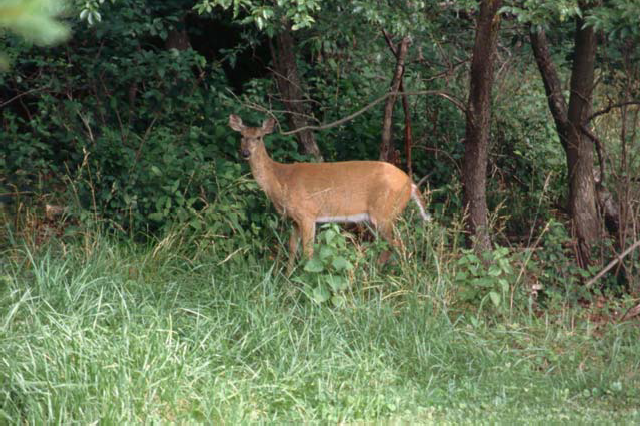 White‐tailed deerat Catoctin Mountain Park.In an effort to define the extent of the impact deer were having on the park ecosystem,     NPS     staff     and    otherresearchers have conducted a number of monitoring studies to document the size of the park’s deer population, as well as plant growth in the understory of the mature forest canopy. Generally, data indicate that forest regeneration is nearly absent within the majority of the park due in large part to high deer numbers (Langdon 1985; Fuller 1991; Backer and Boucher 1997; Boucher and Kyde  1999; Russek-Cohen 2003; Pavek 2000).POPULATION AND ECOLOGICAL CHARACTERISTICSOF WHITE-TAILED DEER AT CATOCTIN MOUNTAIN PARKA 1990 report documented the population and ecological characteristics of white- tailed deer at Catoctin Mountain Park between 1988 and 1989 (Warren and Ford 1990). Deer movements were monitored by telemetry throughout the year; population numbers, age and sex ratios, and doe-to-fawn ratios were estimated; the condition and health of the deer herd were evaluated, along with generalhabitat characteristics and the relationship of the herd to the habitat’s carrying capacity. In addition, the overwinter mortality of radio-collared fawns was estimated, and management alternatives for the deer herd were recommended (Warren and Ford 1990).According to the study, “There is no doubt that there are too many deer at Catoctin Mountain Park. Significant habitat alterations from overbrowsing by deer in the park have already occurred and are likely to intensify in the future. If this situation continues to remain unmanaged, it will likely jeopardize the natural character of the park’s forested ecosystem for centuries to come.” The study also noted “numerous plant species, some of which are considered highly rare by the Maryland Department of Natural Resources’ Natural Heritage Program, have already been threatened by deer overbrowsing.” In addition, “numerous bird species have already declined significantly in number or vanished from the park because of the effect of overbrowsing by deer on the understory and shrub cover in the forest.” The report concluded, “It is infeasible to expect natural ecological forces alone to balance the deer herd within the limits of the park’s carrying capacity” (Warren and Ford 1990).In 1994–95 the park conducted a telemetry study to investigate the home range of does living within the park near the boundary. The study found that home ranges vary by individual deer and by season, with the largest ranges (77 to 242 acres) occurring in the fall and the smallest (2 to 46 acres) in the spring. The study also found that the collared deer, although originally captured very close to the boundary, spent very little time outside the park.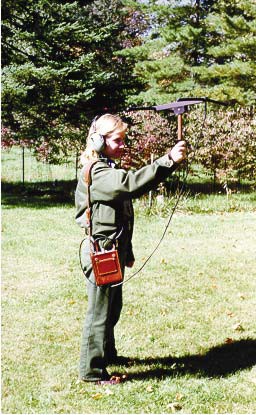 A deer herd health check was conducted at Catoctin Mountain Park on August  21, 1988, by Dr. William Davidson. Five randomly chosen deer were examined. Herd health was “markedly deteriorated compared to vigorous deer herds.” Results of the findings indicated that the herd exceeded the habitat’s nutritional carrying capacity and suggested the potential for substantial losses due to disease and parasitism. Davidson concluded that the herd should not be allowed to increase, and he recommended “efforts at substantial herd reduction. Continuation of the current population density will undoubtedly lead to even further declines in both herd health and habitat quality” (Davidson 1988).A second deer herd health check was conducted at Catoctin Mountain Park on August 27, 2002, by Dr. Davidson, who again examined five deer at random. The evaluation disclosed evidence of “significant deterioration of population health.” Three of the five animals exhibited problems characteristic of a parasitism/ malnutrition syndrome. The report noted that Catoctin Mountain Park’s deer population was in much poorer health than the populations at the two nearby national park units also studied that same year — Antietam and Monocacy national battlefields. Part of the reason for this was the “markedly  different habitat conditions where access to large amounts of agricultural grain or forage crops is very limited compared to Antietam or Monocacy.” The report concluded, “the only effective option for addressing this type of problem is population management” (Davidson 2002).In 1985 NPS staff initiated deer population density surveys to estimate the size of the herd within park boundaries. Between 1983 and 2000 aerial surveys wereDeer movements were monitored by telemetry from 1988 through 1989 and againfrom 1994 through 1995 in order to measure several characteristics of the deer population.conducted over the park, finding the total number of deer observed per survey ranging from 70 to 320 (NPS 1999b). Aerial surveys of deer were conducted in years when adequate snow cover was available. These surveys did not use infrared detection, which was tested with the United States Park Police helicopter and found to have no benefits because variability of terrain makes it difficult to maintain proper flight altitudes, and rock outcroppings give infrared signatures.Starting in 1989, spotlight surveys were conducted annually as well as aerial surveys (NPS 1999a). In 2000 the spotlight survey method was modified to use a distance sampling technique, which is more accurate in estimating the density of deer within the park. Aerial deer survey data and the original spotlight survey data represented indices of relative abundance, but not population density measurements. Research shows that using the traditional spotlight counting underestimates deer numbers When compared to thermal imaging, uncorrected spotlight counts underestimate the number of deer groups 44 or 45 % (Roberts et al. 2006; Collier et al. 2007). Distance sampling models account for the deer that traditional spotlight counting misses.The results from the distance sampling surveys have not been published to date, but the deer density was estimated to be 155 deer per square mile in 2002, 194 deer per square mile in 2003, and 104 deer per square mile in 2004, 75 deer per square mile in 2005, and 90 deer per square mile in 2006. The results from 2004 are used throughout this document as a baseline for analysis and testing.EFFECTS OF WHITE-TAILED DEER ON VEGETATION STRUCTURE AND DIVERSITY AT CATOCTIN MOUNTAIN PARKBetween 1990 and 1994, 45 vegetation sampling plots within the park were surveyed to evaluate deer browsing impacts to tree regeneration, ground cover, and plant diversity (NPS 2000f). The results indicated a very heavy browsing impact and little forest regeneration. However, the sampling did not include any exclosures; therefore, impacts could not be directly linked to deer.In 1997 vegetation within deer exclosures was monitored and compared to areas open to deer browsing (Backer and Boucher 1997). Results showed that species’ richness and plant abundance were significantly higher in the exclosures. Browsing by white-tailed deer reduced diversity of spring ephemerals, tree seedlings, and summer herbs. The researchers concluded, “if deer herds are left uncontrolled, associated plant and animal communities could be adversely affected, and further reduction in biodiversity is possible” (Backer and Boucher 1997).In 1999, 12 plots were surveyed in the spring and summer, and the data were compared with data from 1997 and 1998. This study confirmed and strengthened the findings of the previous two years, indicating that deer browsing had significantly decreased the abundance and diversity of plants in Catoctin Mountain Park (Boucher and Kyde 1999).A 2003 study analyzed vegetation data collected during 1990–94 and during 2000–2002, specifically investigating possible impacts of white-tailed deer on vegetation within Catoctin Mountain Park (Russek-Cohen 2003). The report noted a “significant decline in the number of plant species and density over theentire combined study period.” However, browsing damage declined  significantly between the first and second studies, probably because the surviving vegetation was less desirable to deer (Russek-Cohen 2003).Additional studies have also documented the effects of deer browsing on park vegetation. Tremendous maple seedling growth occurred in 1999. The park created three paired open and exclosure plots to monitor subsequent growth, and the wire mesh size excluded all herbivores. The open plots contained virtually no maple seedlings by 2001, but Japanese stilt grass (Microstegium vimineum) (an invasive exotic grass) was common. Within the exclosures, many of the young maple seedlings survived and continued to grow in 2003.In general, plant diversity was higher within exclosures than in the paired plots outside the exclosures. Plots outside the exclosures typically had 90–99% leaf litter  on the forest floor with limited plant cover. Between 1996 and 2003 exclosures were typically 100% covered with a variety of herbaceous, shrub, and tree seedlings (NPS 2003b).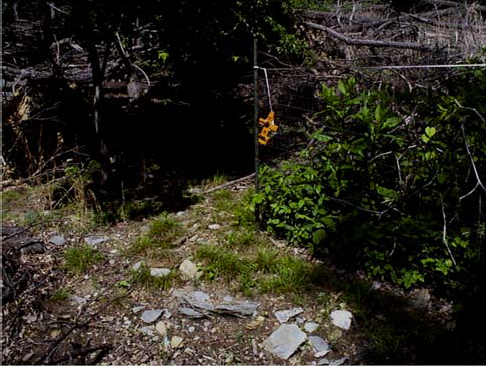 The Nature Conservancy designated approximately 5 acres of the Owens Creek marsh as an outstanding Maryland natural area. While this designation provides no legislative protection, the National Park Service  keeps track of plants in this area. Some individual rare plants have been fenced in this area to protect them from deer.  A  small  wetland  near  Hog  Rock  has  also beenfenced to protect wetland vegetation. A 2000 summary report of white-tailed deer management at Catoctin Mountain Park listed browsing impacts to 24 species of plants, identifying foliage damage, reproductive impacts, and the  population trend by species (NPS 2000e).CATOCTIN’S CURRENT DEER MANAGEMENT PLANCatoctin Mountain Park completed a White-tailed Deer Management Environmental Assessment in 1995 and subsequently issued a “Finding of No Significant Impact” that same year. This earlier planning document is now used  to manage white-tailed deer at Catoctin. The preferred alternative includes “fencing for immediate protection of threatened and endangered plants, increasing legal harvest outside the park, and making no other changes in the current action of allowing the deer population to regulate itself naturally. Extensive monitoring of the deer population and its impact will be continued, and this plan remains open-ended to future modification as new information becomes available” (NPS 1995b). These actions constitute this plan’s no-action  alternative, and details about the current plan are described in this document in “Chapter 2: Alternatives,” under alternative A.RECOMMENDED REGENERATION THRESHOLD FOR TREESResearch has been conducted on tree regeneration and the impact of white-tailed deer on different forest types in the eastern United States. In cherry / maple forestSpecies richness and plant abundance are significantly higher within exclosures that keep deer out.types in the Allegheny Plateau, deer density should be 20–40 animals per square mile in unmanaged areas and 15–18 in timber managed areas (Tilghman 1989). Marquis et al. (1992) suggest that tree regeneration fails with deer densities at    36 deer per square mile. The research also indicates that a species shift occurs in beech / birch / maple forests at 18 deer per square mile, while an oak / hickory forest is successful at 6 deer per square mile (Marquis et al. 1992). Research by deCalesta (1992, 1994) indicates that seedling richness begins to decline with just 10 deer per square mile, and that songbird habitat is negatively impacted with 20–39 deer per square mile in a cherry / maple forest. Horsley et al. (2003) showed that negative impacts began in cherry / maple forests at 20 deer per square mile, or at high deer density, within the Allegheny Plateau from 1979 to 1989. In a study in the Central Adirondacks in maple / beech / birch, hemlock / birch, and spruce / fir forest types, Sage et al. (2003) described good regeneration with a density of 13 deer per square mile from 1954 to 2001.Research was conducted on the numbers of tree seedlings necessary for regeneration in eastern hardwood forest by Susan Stout (1999), and the following threshold has been suggested based on this research:Acceptable tree seedling recruitment levels occur where 67% of open plots at low deer density have more than 51 seedlings per open plot, or at high deer density have more than 153 seedlings per open plot. Seedlings in each 20 by 20 meter open plot would be measured within four  subplots, each 2 by 2 meters in size, for a total monitoring area of 16 m2 or 0.0016 hectares in each open plot. The difference between the 51 and 153 seedling thresholds means that when deer densities are high, a higher density of seedlings is required to meet the seedling recruitment level to achieve regeneration.Low deer density has been defined as 13 to 21 deer per square mile relative to levels observed in the Mid-Atlantic Region over time, and high deer density as  56 to 64 deer per square mile (Horsley et al. 2003).OTHER DEER MANAGEMENT EFFORTSDeer Management Efforts within the National Park ServiceOther national park units have been involved in deer management planning efforts. Gettysburg National Military Park and Eisenhower National Historic Site completed a White-tailed Deer Management Plan and Environmental Impact Statement in 1995, and approved management strategies are now being implemented. Deer management planning and environmental review efforts are also being undertaken at Indiana Dunes National Lakeshore and Cuyahoga Valley National Park in Ohio. Rock Creek Park in the District of Columbia and Valley Forge National Historic Park in Pennsylvania are starting the scoping process for similar environmental studies and deer management plans.Deer Management by State and Other Federal AgenciesThe Wildlife Services program of the Animal and Plant Health Inspection  Service (APHIS), within the U.S. Department of Agriculture (USDA), has been involved in the evaluation and/or implementation of a number of deer management plans on federal properties in the eastern United States. Studiesconducted for the states of New Jersey and Virginia concluded that direct reduction of the deer population was the preferred alternative (USDA 2000a, 2000b). In Pennsylvania the resulting management plan included a wide range of management options to assist landowners with damage control (USDA 2003).The Mason Neck National Wildlife Refuge (NWR), located in northeastern Virginia, has been conducting managed deer hunts since 1989. The refuge is managed as part of the Potomac River NWR Complex, which includes Mason Neck, Occoquan Bay, and Featherstone NWRs. The Occoquan Bay NWR also initiated its first managed deer hunt in 2002. The managed hunts at both NWRs are in response to overpopulation of white-tailed deer. The purpose of these hunting programs is to improve the quality of the habitat and protect the nesting habitat for bald eagles (Mason Neck) and migratory bird species (Occoquan).  The Refuge hunting program facilitates this goal by reducing the local deer herd through removal of a higher percentage of females and young deer (USFWS 2005a, 2005b, 2005c).The Maryland Department of Natural Resources has issued two permits to conduct reproductive control studies, one to the USDA Wildlife Services for research on the effectiveness of GonaConTM immunocontraceptive vaccine (GCIV) on female white-tailed deer in the White Oaks Federal Research Center  in White Oak, Maryland, and the second to the Humane Society of the United States to test the effectiveness of different forms of porcine zona pellucida (PZP) on female white-tailed deer in the National Institute of Standards and Technology site in Gaithersburg, Maryland.Other state and local governments have also completed studies to develop deer management plans, including Fairfax County, Virginia, and Montgomery  County, Maryland. The Fairfax County plan incorporates a combination of hunting and sharpshooting to manage the deer population (Fairfax County 2003). The Montgomery County plan includes a comprehensive management approach incorporating education, lethal means (sharpshooting, hunting), and non-lethal means (fencing, repellents) (Montgomery County 2004). The National Conservation Training Center in Shepherdstown, West Virginia, has a deer management plan that relies on managed hunts for deer management.OTHER VEGETATIONMANAGEMENT ISSUESROLE OF INVASIVE EXOTIC PLANT SPECIESInvasive exotic plant species pose a serious threat to the natural environment of Catoctin Mountain Park. With no natural conditions to keep them in check, these plant species are able to outcompete native vegetation for sunlight, nutrients, and moisture. Exotic species tend to have relatively rapid growth rates and often survive in disturbed areas or drought conditions. However, not all exotic plant species are necessarily invasive. At Catoctin Mountain Park there are over 100 known exotic plants; 15 of these are designated as invasive species that require management (NPS 2005d).Within Catoctin Mountain Park, exotic plant controls (mechanical and chemical) target the Owens Creek watershed, where several species of sensitive plants are found. Invasive exotic plants include the multiflora rose (Rosa multiflora),  mile-a-minute (Polygonum perfoliatum), Japanese stilt grass, tree-of-heaven (Ailanthus altissima), Japanese barberry (Berberis thunbergii), and beefsteak plant (Perilla frutescens (L.) Britt) (NPS 2003c). The results of a survey completed in 2004 show the locations and relative abundance of 15 invasive exotic species that were found along transect lines. Based on the survey, natural and man-made disturbance are expected to have a significant role in invasive  exotic plant species distribution and propagation (NPS 2004g).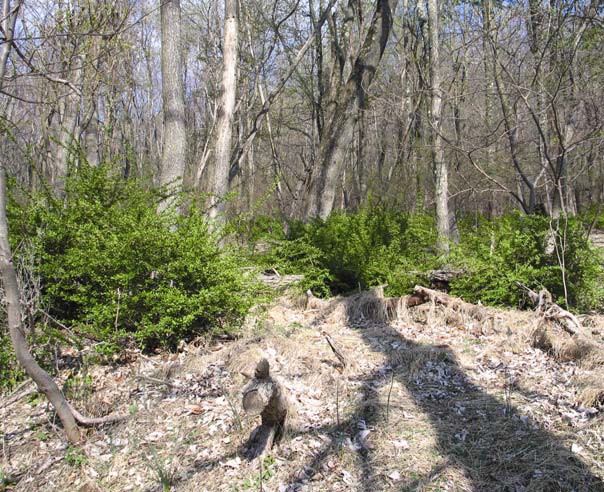 Japanese stilt grass, in the foreground, is an invasive exotic grass that spreads in areas that have been disturbed by natural ormanmade events. Barberry, in the background, is another invasive exotic plant.One such natural disturbance is caused by excessive deer browsing. Deer browsing impacts to the forest understory  appear  to  have  created  aniche for exotic vegetation to become established. Japanese stilt grass, a very prolific exotic grass, has replaced the native understory in many areas. Park staff have never observed deer eating this plant. Cunningham Falls State  Park, to the south of Catoctin Mountain Park, does not seem to have as much Japanese stilt grass. The state park has more understory growth and also allows deer hunting each year. The state has taken several steps to encourage greater harvest of deer by extending the hunting season and increasing the bag limit of deer (NPS 2003d).Catoctin’s exotic plant summary report concludes that “there is potential for extensive control efforts to be implemented in selected areas of the park, especially in areas of large infestations and where exotic species interfere directly with the natural and cultural resources of the park.... The plants controlled to date only make up a very small percentage of all invasive plants present in the park. Further control efforts will be necessary, including new areas and re-treatments  of previous areas” (NPS 2004e).ROLE OF PESTS AND DISEASEIn addition to exotic plants, the health of Catoctin’s forests is adversely affected by pests, such as insects, and disease, as described below.Chestnut Blight — A fungus (Endothia parasitica) was accidentally introduced into New York City in the early 1900s from trees imported from Asia, destroying its new host, the American chestnut (Castanea dentate), throughout its range from Maine to Alabama. The disease reached Catoctin  in 1912 and by the 1940s had killed most of the large chestnut trees. Today, Catoctin’s chestnuts can only be found in the understory, as shoots from  stillviable roots. By the time the trees reach about 20  feet in height, the blight attacks and eventually kills them. In response, Catoctin Mountain Park is investigating the use of a blight-resistant chestnut strain (NPS 2003d).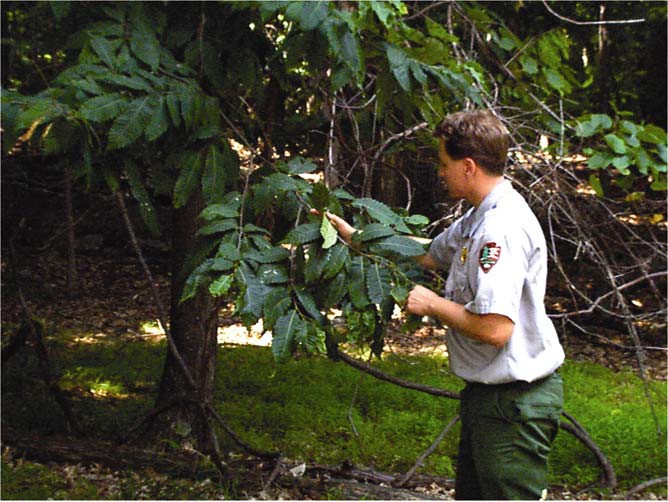 Dogwood Anthracnose — Many of Catoctin’s native dogwood trees have succumbed to the dogwood anthracnose, a disease caused by the fungus Discula destructiva, which attacks flowering dogwood trees and was discovered in Catoctin in the early 1980s. In 1991 an estimated 79% of the park’s dogwoods were dead, with no sign of regeneration. At this rate, dogwoods would soon be eliminated from the park. This tremendous loss of dogwoods has altered both the  forest  scenery  and  ecology.  However,  a   fewdogwood trees have been discovered at Catoctin that show resistance to the disease. Research conducted by the University of Tennessee Dogwood Research Group has produced an anthracnose-resistant tree, the Appalachian Spring (C. florida ‘Appalachian Spring’), using clones from Catoctin trees. Some of these disease-resistant trees were planted in the Catoctin forest in 2001 in hopes of restoring the species, and park staff reintroduced 16 more specimens of the anthracnose-resistant dogwood in 2002 in four different locations, which were fenced to protect them from deer browsing (NPS 2003d, 2003b, 2005b).Gypsy Moth — Catoctin is predominantly covered with trees preferred by gypsy moths (Lymantria dispar), including chestnut oak (Quercus prinus) (the most dominant tree throughout the park), white oak (Q. alba), red oak (Q. rubra), black oak (Q. velutina), scarlet oak (Q. coccinea), American beech (Fagus grandifolia), and various hickories (Carya spp.) (NPS 2003b). Gypsy moth caterpillars feed on the leaves of these hardwood trees and can cause complete defoliation of a tree, affecting the vigor and general health of forests and shade trees and leading to tree death, and subsequently altering wildlife habitat and affecting water quality and quantity. The park experienced some tree mortality due to gypsy moths, but mortality has not been substantial to date. Some years the gypsy moths experience a  population explosion. These natural cycles are known as outbreaks, and it is during these years that defoliation becomes a serious problem (NPS 2005d).In 1980 pheromone impregnated tape (Luretape®) was deployed in selected areas of Catoctin Mountain Park to disrupt mating. Plans were made to deploy Luretape® on a 33-foot (10-meter) grid throughout the park in 1981. The USFS Forest Pest Management staff from Morgantown, West Virginia, began working with Catoctin in 1981 to monitor and manage gypsy moth populations. That year’s activities included a larvae survey in April, a defoliation survey in July, and an egg mass survey and damage potential survey in August. An aerial application of insecticide was used at the park  for the first time in 1982 to control gypsy moths. From 1991 to 1998, the egg mass density was so low (averaging less than 5 per acre) that no treatmentAmerican chestnut was once a dominant treein the park.occurred. Treatment resumed in 2001 and 2002 because of increased egg mass density.In 2003 moth populations were sufficient to cause noticeable defoliation, which was heaviest in approximately 55 acres east of Chimney Rock. An environmental assessment for gypsy moth suppression was completed that same year (NPS 2003b). The park used a single application of a microbial insecticide (Gypcheck®) that has been found to not affect other species and has no known human health effects (NPS 2003b). The results of the application were successful. Gypsy moth eggs mass densities continue to be monitored. If the density in an area reaches the action threshold, treatment is implemented to keep the population from spreading through the park (Swauger, pers. comm. 2005e).Hemlock Woolly Adelgid — An estimated 50% of Catoctin’s hemlock trees (Tsuga canadensis) are suffering from infestations of the hemlock woolly adelgid (Adelges tsugae), an exotic insect native to Japan (NPS 1996b). The hemlock woolly adelgid feeds by sucking sap from young needles, which causes them to drop prematurely. The current population is low, but there is potential for significant damage from this pest in the future (NPS 1994b). Extensive tree death is accompanied by detrimental environmental effects, such as the loss of ecological function, the loss of wildlife habitat (in the northeast United States, 96 bird and 47 mammal species are associated with hemlock forests for some critical component of their life cycle), soil erosion, changes in water quality, loss of aesthetics, and diminished recreational opportunities. There are more than 200 acres of eastern hemlock forest within Catoctin, primarily alongside Big Hunting Creek and Owens Creek (NPS 2003c). The loss of hemlocks along Big Hunting Creek and Owens Creek could change the water quality of the streams and in turn affect brook trout (Salvelinus fontinalis) that depend on its waters (NPS 2003c, 2005b).Park staff completed an environmental assessment for suppression of this pest in 2003, and the preferred alternative is to implement biological control by releasing ladybeetles (Pseudoscymus tsugae), which prey on hemlock woolly adelgid, onto approximately 40 acres of hemlock forest along one mile of Big Hunting Creek in the spring. However, the beetle was not released due to weather conditions (NPS 2004d). Ladybeetles have not since been released in the park, because the hemlock woolly adelgid population declined below the threshold identified to warrant release of the beetles (Swauger, pers. comm. 2005d). Also, individual large trees can be injected with a systemic pesticide (imidacloprid) if needed to save them (NPS 2003c). Ladybeetles may be used in combination with the systemic pesticide, which the park implemented on an experimental basis in 2002 by injecting 56 trees in developed areas. Although initial indications suggest that tree injection is somewhat effective in suppressing the pest, it can only be used on large trees, which would not aid the regeneration of young trees (NPS 2003c).ROLE OF FIREFire is known to be an extremely important event in the natural ecosystem. Fires maintain plant communities, aid in forest regeneration, and are necessary for certain seeds to germinate. Fire-dependent communities require high intensity fires that open the forest canopy and expose mineral soil. Some plants at Catoctin, such as the table mountain pine (Pinus pungens), depend on fire for their survival. Experts have dated fires at Catoctin back to 1876. Since then fires have occurred in intervals of 6 to 20 years.In 1936 a 500-acre fire burned on the park’s eastern ridge. As a result, forest fire protection was increased and a policy initiated to aggressively suppress all wildfires. The suppression of fire within the park over the past 60 years has allowed a hazardous buildup of dead trees and limbs. A heavy fuel load can be dangerous because it could potentially cause a wildfire to burn hotter, longer, and more intensely, resulting in significant damage to large trees and human structures (NPS 2005d).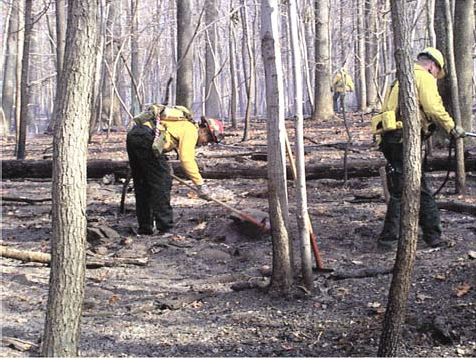 The park’s most recent fire occurred in November of 2001 in the Wolf Rock area. This 3-acre fire smoldered for nearly three days. After the burn, vegetation study plots were placed in the area to monitor tree regeneration. Within the first year many tree and herbaceous species regenerated (NPS 2005d).The park’s current Fire Management Plan requires that all wildfires be suppressed to protect the historic camps and adjacent private landowners (NPS 2004c). However, prescribed fire may be used for small research burns to study the impact on exotic species or to evaluate the restoration of fire-dependent species, such as table mountain pine. Goals of prescribed fire that support the vegetation protection objectives of this deer management plan, particularly the objective to attain a sustainable eastern hardwood forest with a native and diverse forest structure, are listed below (NPS 2004c).Use prescribed fire to clear and maintain selected forest understory.Use burn area rehabilitation techniques to control sedimentation and erosion.Propose, support, and carry out fire research that evaluates the effectiveness of fire as a control tactic for exotic vegetation.Use	prescribed	fire	to	control	exotic	vegetation	if	research demonstrates success.In the future, Catoctin may use prescribed fire to study the impact on exotic species or to evaluate the restoration of fire‐ dependent species.DESIRED CONDITIONS This section defines the desired conditions for Catoctin Mountain Park, which are connected to this plan’s purpose, need, and objectives. Two objectives were factored into the definition of desired conditions: attainment of a viable deer population, and attainment of a naturally regenerating and sustainable forest.A VIABLE DEER POPULATION Deer are a natural part of the ecosystem and play an important role in it. One of the objectives of this plan is to maintain a viable white-tailed deer population within the park, while protecting other park resources. Therefore, a definition of “viable white-tailed deer population” was needed to ensure that actions taken under this plan would meet objectives. For this plan, a viable deer population is defined as one that allows the forest to naturally regenerate, while maintaining a healthy deer population within the park.One of the objectives of thisplan is to maintain a viable white‐tailed deer population withinthe park.A NATURALLY REGENERATING AND SUSTAINABLE  FOREST One of the objectives of this plan is to  reduce adverse effects of deer browsing pressure to ensure sufficient  tree regeneration to reach the desired condition of a sustainable eastern hardwood forest  with a native and diverse forest structure. Once such desired conditions are reached, deer management actions would focus on maintenance activities that would be designed to maintain a viable deer  population within a forest that is naturally regenerating and sustainable. Therefore, a definition of a “naturally regenerating and sustainable forest” was needed to clearly identify when the goal is met and transition into maintenance activities can occur.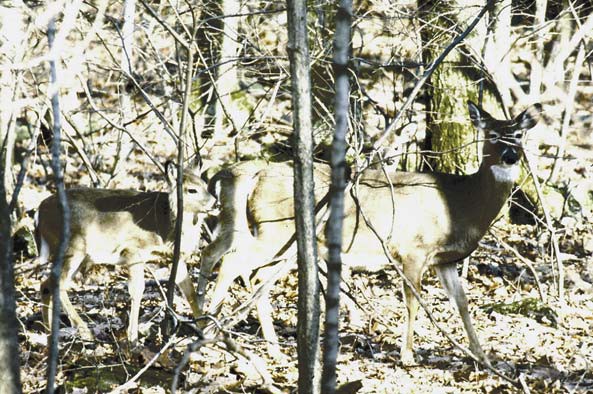 As defined for this plan, a naturally regenerating and sustainable forest is a forest community that has the ability to maintain plant and structural diversity and density by natural (non-human facilitated) tree replacement.Several factors contribute to a naturally regenerating and sustainable forest. Although excessive deer browsing is one of those contributing elements, the roles of pests, exotic plant species, and fire have also helped shape and define Catoctin’s current ecosystem and forest. Therefore, the effect of deer browsing  on a naturally regenerating and sustainable forest cannot be evaluated in seclusion; the evaluation must also consider those factors included in the assessment of cumulative impacts in “Chapter 4: Environmental Consequences.”SCOPING PROCESS AND  PUBLIC PARTICIPATION NEPA regulations require an “early and open process for determining the scope of issues to be addressed and for identifying the significant issues related to a proposed action.” To determine the scope of issues to be analyzed in depth in this plan, meetings were conducted with park staff and other parties associated with preparing this document. As a result of this scoping effort (see “Chapter 5: Consultation and Coordination” for additional information), several issues were identified as requiring further analysis in this plan. These issues represent  existing concerns, as well as concerns that might arise during consideration and analysis of alternatives.The issue statements developed by the interdisciplinary team are presented  below. These issues formed the basis for the impact topics discussed in chapters  3 and 4 of this environmental impact statement.ISSUES AND IMPACT TOPICS VEGETATIONFactors affecting vegetation in Catoctin Mountain Park include diseases, parasites, air pollution (including ozone), drought, wind, storms, invasive exotic species, fire suppression, and deer. In addition, understory regeneration may also be further limited by canopy (overstory) cover. The park’s vegetation is characterized by an oak/hickory forest; however, few native species are regenerating. For example, spicebush (Lindera benzoin) (a native shrub) and pawpaw (Asimina triloba) (a native tree) are two of the few native plants regenerating. In fact, an analysis conducted in 2002 indicated a decline in the number of species of plants in the park, indicating a loss of species diversity (Russek-Cohen 2003). Deer browsing pressure on native vegetation has affected the natural regeneration success of the forest. Evidence indicates that only seedlings that are protected from deer browsing will likely reach maturity.RARE OR UNUSUAL VEGETATIONThe Nature Conservancy designated approximately 5 acres of Owens Creek marsh as an outstanding Maryland natural area. Excessive deer browsing in this area is affecting the ability of rare or unusual vegetation to regenerate. Some individual rare plants have been fenced in this area to protect them from deer browsing pressure. A small wetland near Hog Rock has also been fenced to protect wetland vegetation from deer browsing. No wetland areas would be destroyed or modified under this plan.SOILSDeer browsing pressure has resulted in changes to the shrub and ground cover vegetation within the park (NPS 2003d). If the park continues to lose ground cover, the potential for soil erosion increases, which could result in sedimentation within Owens and Big Hunting creeks. These creeks have high water quality  andThe National Environmental Policy Act of 1969 requires all federal agencies to examine the environmental impacts of their actions, incorporate environmental information, and utilize public participation in the planning and implementation of all actions.support populations of brook trout. Effective deer management that results in increased vegetative cover could improve soil retention, thereby reducing  erosion, sedimentation in streams, and velocity of water from runoff.Cultural LandscapeA geographic area (including both cultural and natural resources and the wildlife or domestic animals therein) associated with a historic event, activity, or person exhibiting other cultural or aestheticvalues.WATER QUALITYWater quality and quantity could be affected by the amount of ground cover within the park. As stated under soils, a reduction of ground cover by deer browsing could result in soil erosion and sedimentation, whereas increased cover from reduced browsing could improve or maintain water quality.SPECIES OF SPECIAL CONCERNThere are no federally listed plant or animal species in Catoctin Mountain Park; eight state-listed plant species do occur, including the large purple-fringed  orchid, leatherwood (Dirca palustris), and American chestnut. Park staff first recorded signs of deer damage to some of the state-listed species in 1985.WILDLIFE AND WILDLIFE HABITATBased on a deer herd health study, the Catoctin Mountain Park deer are in poor health (Davidson, pers. comm. 2002). This implies that the habitat is stressed and is no longer supporting a healthy deer population. In addition, the deer population may be affecting other species, such as migratory birds and turkeys, which rely  on understory plant species for food and cover. Studies have linked high deer densities to undesirable effects on other wildlife species, such as migratory birds (deCalesta 1994; McShea 2000; McShea and Rappole 2000). In addition, natural predation does not seem to be affecting the deer herd, even though potential predators, such as coyotes, have been observed more frequently over the past few years (NPS 2004e).VISITOR USE AND EXPERIENCEVisitors are attracted to Catoctin Mountain Park for various reasons. Camping, hiking, foliage and wild flower viewing, wildlife watching, mushroom hunting, cross-country skiing, and fly-fishing are all popular activities (NPS 2005d). By reducing native vegetation, deer have impacted many of these activities. For example, spring flowers have decreased in certain areas, songbirds have likely been affected, and forest regeneration has been reduced. Deer viewing has been made easier with higher deer densities; however, visitors may be viewing unhealthy individuals (NPS 2004e).CULTURAL LANDSCAPESCatoctin Mountain Park is considering nominating the entire park as a cultural landscape, and the forest is an important element of this designation. The park is planting trees in two historic districts to replace trees lost from storm and insect damage. Park staff are also manually removing exotic plant species in selected cultural resource areas. However, the forest will continue to lose its ability to naturally regenerate due to excessive deer browsing.ARCHEOLOGICAL RESOURCESSome sites in Catoctin Mountain Park were used by Native Americans as  quarries for stone tools. No information currently exists on any prehistoric settlements in the park, and the park has not completed an archeological survey. Deer have not impacted any known sites, but some actions taken under the alternatives considered, particularly fence installation, could damage or disturb archeological resources.SOCIOECONOMIC CONDITIONSImpacts from deer have resulted in complaints from local residents. These complaints primarily relate to the perceived damage caused by deer moving from park lands onto private property. Damage has been reported for homeowner landscaping and crops, including orchards on the park’s eastern boundary (NPS 2004e).VISITOR AND EMPLOYEE SAFETYThe safety of both the public and park employees is a concern in the implementation of any deer management activities in the park.PARK MANAGEMENT AND OPERATIONSPark management and operations refers to the current staff available to  adequately protect and preserve vital park resources and provide for an effective visitor experience. Deer management activities have the potential to impact staffing levels and the operating budget necessary to conduct park operations.OTHER ISSUES CONSIDERED BUT DISMISSED FROM FURTHER ANALYSIS Park staff have determined that the following issues could be dismissed from further analysis, as explained below.Geohazards — No effects related to deer management would occur from geohazards because no such hazards exist in the park.Air Quality — No impacts to air quality would occur under this plan, as none of the proposed actions would affect air quality.Marine or Estuarine Resources — No marine or estuarine resources exist in Catoctin Mountain Park.Energy Resources — No impacts to energy resources are anticipated under this plan, because none of the proposed actions would affect energy resources.Prime or Unique Farmland — No prime or unique farmland exists  with Catoctin’s boundaries. Impacts to agricultural lands that border  the park are addressed under the socioeconomic discussion.Geothermal Resources — No geothermal resources exist within Catoctin’s boundaries.Paleontological Resources — No known paleontological resources exist within Catoctin’s boundaries.Floodplains — No occupancy, modification, or development of floodplains is expected under this plan.Historic Structures — Although Catoctin does contain several historic structures, they would not be affected by deer browsing impacts or by proposed actions related to managing deer.Museum Collections — None of the proposed actions would affect museum collections.Ethnographic Resources — No ethnographic resources or issues have been identified at Catoctin Mountain Park.Indian Sacred Sites — Because no tribes ever settled within Catoctin and no tribes make claims to the area, this plan would not restrict access to Indian sacred sites for ceremonial use.Environmental Justice — The actions under this plan are not expected to have a disproportionate or significant adverse effect on any low income or minority populations in the area (Bell, pers. comm. 2003b).Deer/Vehicle Collisions — Although some deer/vehicle collisions have occurred in or adjacent to Catoctin Mountain Park, this issue is not a primary focus for deer management due to the low number of such collisions. The park lowered speed limits in the 1960s to protect visitors, wildlife, and property. The road design also  includes numerous curves and turns to ensure reduced vehicle speeds. Since impacts relating to deer/vehicle collisions would be negligible, this topic was dismissed from further analysis.Soundscapes — Management strategies that might include sharpshooting as a means of controlling the deer population  could affect visitors and wildlife because of firearm noise. It is unlikely that firearm noise would be substantial, although at night, with background noise reduced, firearm discharges would be audibly noticeable. Therefore, suppressors would be used to reduce noise from firearm discharges. Deer management resulting in increased vegetative cover could create sound barriers, improving solitude in the park. Because impacts to soundscapes are not expected to be more than negligible under any of the proposed deer management alternatives, this impact topic was dismissed from further analysis.Nonnative (Exotic) Species — Although the role of exotic plant species is important to deer management for the reasons described above (see “Role of Invasive Exotic Plant Species” under “Other Vegetation Management Issues” in this chapter on page 21), this problem is being addressed separately by the park’s exotic plant management plan. Actions  proposed  in  that  plan  will  be  performed  as    managementactions or with selected actions considered in this document. Exotic plant management actions are evaluated in this plan as a cumulative effect in “Chapter 4: Environmental Consequences.”Adjacent Land Users — Actions taken under this plan have the potential to affect adjacent land users, including farmers and orchard growers, residence owners, and Cunningham Falls State Park. Impacts to neighboring land users were determined to be primarily financial; therefore, such impacts are discussed in this plan under the socioeconomic discussion.Impacts to Soils from Construction or Trampling — Any deer management actions that would involve construction, such as erecting exclosures under alternative B digging pits for waste and/or carcass disposal, or trampling in limited areas under alternatives C or D, could potentially impact soils. However, it was determined that such impacts would be no more than negligible because of the small area disturbed for fence construction, and because disposal pits would be located in previously disturbed locations. Therefore, this issue was dismissed from further analysis.Water Quality Effects other than Sedimentation — Although there would be other effects on water quality from deer droppings or from application of repellents, the impacts would be so minor and/or localized that these aspects of water quality were not carried through for detailed analysis.Socioeconomic Impacts Related to Tourism — Deer management activities have the potential to affect tourism around Catoctin, particularly the town of Thurmont. However, any impacts to tourism are expected to be no more than negligible. Therefore, this topic was dismissed from further analysis.Impacts to the Common Raven — The common raven (Corvus corax), a state-listed species, is found in Catoctin Mountain Park. Impacts  from deer management activities could include disturbance and noise during the implementation of reproductive control or lethal control methods or the construction of exclosures. However, these activities would have minimal, short-term, very localized, adverse impacts, since the raven would likely vacate the immediate vicinity of the disturbance and return following completion of the activity. The raven is a scavenger that could indirectly benefit from any waste or carcasses that were left to decompose. However, this would be a very minimal and sporadic addition to the raven’s food source, resulting in a negligible beneficial impact. Because impacts to the raven could be no more than negligible to minor and very short term, this issue was dismissed from further analysis.Wetlands — Wetlands in the park are discussed and assessed under “Sensitive and Rare Species, Including Rare Plant Habitats,” since the wetlands are habitat for many of the species of concern. Therefore, no separate wetlands topic is included.RELATED LAWS, POLICIES, PLANS, AND CONSTRAINTS NPS ORGANIC ACT By enacting the NPS Organic Act of 1916, Congress directed the U.S. Department of the Interior and the National Park Service to manage units of the National Park System “to conserve the scenery and the natural and historic objects and the wild life therein and to provide for the enjoyment of the same in such manner and by such means as will leave them unimpaired for the enjoyment of future generations” (16 U.S.C. 1). The Redwood National Park Expansion Act of 1978 reiterates this mandate by stating that the National Park Service must conduct its actions in a manner that will ensure no “derogation of the values and purposes for which these various areas have been established, except as may  have  been  or  shall  be  directly  and  specifically  provided  by  Congress”     (16 U.S.C. 1a-1).Despite these mandates, the Organic Act and its amendments afford the National Park Service latitude when making resource decisions. By these acts Congress “empowered [the National Park Service] with the authority to determine what uses of park resources are proper and what proportion of the parks’ resources are available for each use” (Bicycle Trails Council of Marin v. Babbitt, 82 F.3d  1445, 1453 (9th Cir. 1996)).Yet, courts have consistently interpreted the Organic Act and its amendments to elevate resource conservation above visitor recreation. In Michigan United Conservation Clubs v. Lujan (949 F.2d 202, 206 (6th Cir. 1991)) the court stated, “Congress placed specific emphasis on conservation.” In National Rifle Ass’n of America v. Potter (628 F.Supp. 903, 909 (D.D.C. 1986)) the court stated, “In the Organic Act Congress speaks of but a single purpose, namely, conservation.” The NPS Management Policies 2006 (NPS 2006) also recognize that resource conservation takes precedence over visitor recreation. The policy dictates, “when there is a conflict between conserving resources and values and providing for enjoyment of them, conservation is to be predominant” (NPS 2006, sec. 1.4.3).Because conservation remains predominant, the National Park Service seeks to avoid or to minimize adverse impacts on park resources and values; however, the agency has discretion to allow negative impacts when necessary (NPS 2006, sec. 1.4.3).While some actions and activities cause impacts, the National Park Service cannot allow an adverse impact that constitutes resource impairment (NPS 2006, sec. 1.4.3). Actions that impair park resources are prohibited unless a law directly and specifically allows for such actions (16 U.S.C. 1a-1). An action constitutes  an impairment when, in the professional judgment of the responsible manager, its impacts “harm the integrity of park resources or values, including the opportunities that otherwise would be present for the enjoyment of those resources or values” (NPS 2006, sec. 1.4.5). To determine impairment, the Park Service must evaluate “the particular resources and values that would be  affected; the severity, duration, and timing of the impact; the direct and indirecteffects of the impact; and the cumulative effects of the impact in question and other impacts” (NPS 2006, sec. 1.4.5). Therefore, this plan assesses the effects of the management alternatives on park resources and values, and it determines if these effects would cause impairment.An impact on any park resource or value may constitute an impairment, but an impact would be more likely to constitute an impairment to the extent that it has  a major adverse effect on a resource or value whose conservation isnecessary to fulfill specific purposes identified in the establishing legislation or proclamation of the park;key to the natural or cultural integrity of the park; oridentified as a goal in the park’s general management plan or other relevant NPS planning documentsNPS MANAGEMENT POLICIES 2006Several sections from the NPS Management Policies 2006 (NPS 2006) are relevant to deer management in Catoctin Mountain Park, as described below.The Management Policies instruct park units to maintain as parts of the natural ecosystems of parks all native plants and animals. The National Park Service will achieve this maintenance by “preserving and restoring the natural abundances, diversities, dynamics, distributions, habitats, and behaviors of native plant and animal populations and the communities and ecosystems in which they occur” (NPS 2006, sec. 4.4.1)Furthermore, the National Park Service “will adopt park resource preservation, development, and use management strategies that are intended to maintain the natural population fluctuations and processes that influence the dynamics of individual plant and animal populations, groups of plant and animal populations, and migratory animal populations in parks” (NPS 2006, sec. 4.4.1.1).Whenever the Park Service identifies a possible need for reducing the size of a park plant or animal population, the decision will be based on scientifically valid resource information that has been obtained through consultation with technical experts,  literature  review,  inventory,  monitoring,  or  research  (NPS  2006,  sec. 4.4.2.1). The Science Team, as previously discussed, was assembled to complete this task.Section 4.4.2 of the Management Policies also states that:Whenever possible, natural processes will be relied upon to maintain native plant and animal species, and to influence natural fluctuations in populations of these species. The Service may intervene to manage individuals or populations of native species . . . when at least one of the following conditions exists:Management is necessarybecause a population occurs in unnaturally high or low concentration as a result of human influences (such as loss of seasonal habitat, the extirpation of predators, the creation of highly productive habitat through agriculture or urban landscapes) and it is not possible to mitigate the effects of the human influences;to protect specific cultural resources of parks; . . .to protect rare, threatened, or endangered species.Section 4.4.2.1 of the Management Policies states,Where visitor use or human activities cannot be modified or curtailed, the Service may directly reduce the animal population by using several animal population management techniques, either separately or together. These techniques include relocation, public hunting on lands outside the park, habitat management, predator restoration, reproductive intervention, and destruction of animals by NPS personnel or their authorized agents. Where animal populations are reduced, destroyed animals may be left in natural areas of the park to decompose.DIRECTOR’ S ORDER #12: CONSERVATION PLANNING,ENVIRONMENTAL IMPACT ANALYSIS, AND DECISION-MAKING NPS Director’s Order #12 and its accompanying handbook (NPS 2001b) lay the groundwork for how the National Park Service complies with the National Environmental Policy Act (NEPA). Director’s Order #12 and the handbook set forth a planning process for incorporating scientific and technical information  and for establishing an administrative record for NPS projects.Director’s Order #12 requires that impacts to park resources be analyzed in  terms of their context, duration, and intensity. It is crucial for the public and decision makers to understand the implications of those impacts in the short and long term, cumulatively, and within context, based on an understanding and interpretation by resource professionals and specialists. Director’s Order #12 also requires that an analysis of impairment to park resources and values be made as part of the NEPA document.NATURAL RESOURCE REFERENCE MANUAL 77The Natural Resource Reference Manual 77, which supersedes the 1991 NPS 77: Natural Resource Management Guideline, provides guidance for NPS employees responsible for managing, conserving, and protecting the natural resources found in National Park System units.OTHER LEGISLATION, COMPLIANCE, AND NPS POLICYIn addition to the NPS Organic Act, the National Park Service is governed by other laws and regulations. Based on the scope of this plan, these include the following.NATIONAL ENVIRONMENTAL POLICY ACT OF 1969, AS AMENDEDSection 102(2)(c) of the National Environmental Policy Act requires that an environmental impact statement be prepared for major federal actions that may significantly affect the quality of the human environment.THE NATIONAL HISTORIC PRESERVATION ACT OF 1966, AS AMENDEDSection 106 of the National Historic Preservation Act requires that federal agencies consider the effects of their undertakings on properties listed on or potentially eligible for listing on the National Register of Historic Places. All actions affecting the parks’ cultural resources must comply with this legislation.CODE OF FEDERAL REGULATIONS, TITLE 43Title 43 of the Code of Federal Regulations (CFR) part 24 describes the four major systems of Federal lands administered by the Department of the Interior. Section 24.4(f) states that “Units of the National Park System contain natural, recreation, historic, and cultural values of national significance as designated by Executive and Congressional action.” In describing appropriate activities, it  states that “[a]s a general rule, consumptive resource utilization is prohibited.”In addition, section 24.4 (i) instructs all Federal agencies of the Department of  the Interior, among other things, to “[p]repare fish and wildlife management  plans in cooperation with State fish and wildlife agencies and other Federal (non- Interior) agencies where appropriate.” It also directs agencies to “[c]onsult with the States and comply with State permit requirements … except in instances where the Secretary of the Interior determines that such compliance would prevent him from carrying out his statutory responsibilities.”CODE OF FEDERAL REGULATIONS, TITLE 36Title 36 of the Code of Federal Regulations provides the regulations “for the proper use, management, government, and protection of persons, property, and natural and cultural resources within areas under the jurisdiction of the National Park Service” (36 CFR 1.1(a)).EXECUTIVE ORDER 11990, “PROTECTION OF WETLANDS”Executive Order 11990 directs federal agencies to avoid to the extent possible long- and short-term adverse impacts associated with the destruction or modification of wetlands and to avoid direct or indirect support of new construction in wetlands wherever there is a practicable alternative.MIGRATORY BIRD TREATY ACT OF 1918The Migratory Bird Treaty Act of 1918 implements various treaties and conventions between the United States, Canada, Japan, Mexico, and the former Soviet Union for the protection of migratory birds. Under the activities prohibited, unless permitted by regulations, topursue, hunt, take, capture, kill, attempt to take, capture or kill, possess, offer for sale, sell, offer to purchase, purchase, deliver for shipment, ship, cause to be shipped, deliver for transportation, transport, cause to be transported, carry, or cause to be carried by any means whatever, receive for shipment, transportation or carriage, or export, at any time, or in any manner, any migratory bird, included in the terms of this Convention . . . for the protection of migratory birds . . . or any part, nest, or egg of any such bird (16 U.S.C. 703).Subject to limitations in the act, the Secretary of the Interior may adopt regulations determining the extent to which, if at all, hunting, taking, capturing, killing, possessing, selling, purchasing, shipping, transporting, or exporting of any migratory bird, part, nest, or egg will be allowed, having regard for temperature zones, distribution, abundance, economic value, breeding habits, and migratory flight patterns.Executive Order 13186 was signed in 2001 to define the responsibilities  of federal agencies to protect migratory birds. This executive order directs executive departments and agencies to take certain actions to further implement the act. Each federal agency taking actions that have, or are likely to have, a measurable negative effect on migratory bird populations is directed to develop and implement, within two years, a memorandum of understanding with the U.S. Fish and Wildlife Service that shall promote the conservation of migratory bird populations.RELATIONSHIP TO OTHER PLANNING DOCUMENTS FOR CATOCTIN MOUNTAIN PARKThe following plans for Catoctin Mountain Park need to be considered in the development of this plan.STATEMENT FOR MANAGEMENT (1996)The Statement for Management contains information about the park’s purpose and significance, park resources, legislative history, management, visitor use, land use, facilities and equipment, basic operation, and management goals. The management of abundant deer populations is mentioned under the park’s first management goal.STRATEGIC PLAN (2000)The plan identifies the park’s mission goals and long-term goals for October  2001 through September 2005 Long-term goals relating to maintaining the diversity of species and maintaining cultural landscapes in good condition relate to deer management as it affects park vegetation.FY 2005 ANNUAL PERFORMANCE PLANThis plan identifies annual goals toward achieving the long-term goals identified in the Strategic Plan, and therefore, the mission of the park and the National ParkService. Each goal is objective, quantifiable, and measurable, with performance results built into each goal. For example, one goal is to reduce the amount of land impacted by exotic vegetation, which this deer plan could help achieve by reducing the amount of disturbed land that often gives such invasive species a foothold.RESOURCE MANAGEMENT PLAN (1998 UPDATE)Like the Statement for Management, the park’s Resource Management Plan describes the present status of the park’s resources, including natural and cultural resources. This report includes a natural resource problem statement addressing white-tailed deer management in relation to vegetation monitoring and  population monitoring.WHITE-TAILED DEER MANAGEMENT ENVIRONMENTAL ASSESSMENT (1995)This plan is the basis for the park’s current deer management activities, as well as the no-action alternative described in this plan in “Chapter 2: Alternatives.”FIRE MANAGEMENT PLAN (2004)The park’s Fire Management Plan defines current fire management methods, as described earlier under “Role of Fire” on page 25. Fire suppression and prescribed burn activities are evaluated in this deer management plan as a cumulative impact.HEMLOCK WOOLLY ADELGIDSUPPRESSION ENVIRONMENTAL ASSESSMENT (2003)This environmental assessment describes actions to be taken to suppress the hemlock woolly adelgid, as described earlier under “Role of Pests and Disease,” on page 22. Suppression actions are evaluated in this deer management plan as a cumulative impact.INTEGRATED PEST MANAGEMENT PLAN (2003)The Integrated Pest Management Plan defines how Catoctin will respond to and control various pests throughout the park, ranging from cockroaches to skunks. These activities are evaluated in this deer management plan as cumulative impacts.RELATED LEGISLATION AND POLICIES Plans and policies defined by other agencies or organizations could also affect actions proposed under this plan.MARYLAND DEPARTMENT OF NATURAL RESOURCES DEER MANAGEMENT PLANThe Maryland Department of Natural Resources produced a  1998  document titled Charting the Course for Deer Management in Maryland: A Management Plan for White-tailed Deer in Maryland to “identify comprehensive new strategies to address Maryland’s rapidly growing white-tailed deer population.” The plan “is designed to facilitate first a stabilization of the deer  population across Maryland, then gradually adjust populations (in most cases down) to an acceptable range for the social and environmental conditions of a given area, or ‘management unit.’” The state’s plan identifies specific deer management goals and strategies, such as “establish targeted deer population levels,” for those objectives. The plan also calls for implementation of special “managed hunts” on state lands that traditionally have not permitted hunting (MD DNR 1998).CUNNINGHAM FALLS STATE PARK HUNTING REGULATIONSHunting of white-tailed deer at Cunningham Falls State Park, which is directly south of Catoctin Mountain Park, is permitted in accordance with Maryland hunting regulations (MD DNR n.d.). The state is divided into deer management zones for hunting purposes, and at Cunningham Falls deer may be hunted with bows, firearms, or muzzleloaders. Hunters are permitted to take more antlerless (female) deer than antlered (male) — 10 to 2, respectively — as their total bag limit (MD DNR 2004c).Maryland’s Management Plan for White-tailed Deer, described above, applies to Cunningham Falls State Park. A specific deer management strategy identified in the plan is to “increase the efficiency and application of regulated hunting for deer population control, while maximizing recreational opportunities for hunters,” which could affect the deer population in Cunningham Falls. This could in turn affect the population in Catoctin to the north. The plan also calls for development of “incentives for hunters to increase antlerless deer harvest levels,” which could affect both state and national park units (MD DNR 1998).CHAPTER 2ALTERNATIVES This “Alternatives” chapter describes the various actions that could be implemented for current and future management of white-tailed deer in Catoctin Mountain Park. The National Environmental Policy Act requires federal agencies to explore a range of reasonable alternatives and to analyze what impacts the alternatives could have on the human environment, which the act defines as the natural and physical environment and the relationship of people with that environment. The analysis of impacts is presented in “Chapter 4: Environmental Consequences,” and is summarized in table 25 at the end of chapter 4.The alternatives under consideration must include a “no-action” alternative, as prescribed by NEPA regulations at 40 CFR 1502.14. The no-action alternative in this document is the continuation of the current deer management plan — no major changes would be made to the current plan.Three action alternatives were developed by the interdisciplinary planning team, with feedback from the public and the science team during the planning process. These alternatives meet, to a large degree, the management objectives for Catoctin Mountain Park and also the purpose of and need for action as expressed in  “Chapter  1:  Purpose  of  and  Need  for  Action.”  Because  these  actionNo-action alternative — The alternative in which baseline conditions and trends are projected into the future without any substantive changesin management.alternatives would meet the park’s objectives and would be technically and	 	 economically feasible, they are considered “reasonable.”Action alternative — An alternative that proposes different management actions to address the purpose, need, and objectives of the plan; one that proposes changes to the current management.INTRODUCTION AND OVERVIEW OF  ALTERNATIVES This chapter describes the alternatives developed by the interdisciplinary team  for this Final White-tailed Deer Management Plan / Environmental Impact Statement, as well as the background information used in setting a deer density goal and an action threshold for implementing the preferred alternative, based on forest regeneration. All alternatives were developed to meet the purpose, need, and objectives of this plan. Input from the science team and the public was considered and used to refine the preliminary alternatives as the planning process progressed.The interdisciplinaryteam utilizes a rigorous application of management, research, and monitoring to gain information andexperience necessary to assess and modify currentand future management activities.The alternatives selected for detailed analysis are briefly described below. This is followed by a description of Catoctin’s deer density goal and the threshold for taking action, which are needed to fully understand the action alternatives (i.e., alternatives B, C, and D). Next, detailed descriptions of each alternative are presented, followed by a discussion of adaptive management and how it could be applied to the alternatives. The remainder of the chapter addresses alternatives that were considered but eliminated from detailed analysis, and the identification of the agency’s preferred and the environmentally preferred alternative.No-Action AlternativeAlternative A: No Action — The existing deer management plan  would continue under alternative A, including limited fencing, use of repellents in landscaped areas, monitoring, data management, and research. No new actions would occur to reduce the effects of deer overbrowsing.Action AlternativesAlternative B: Combined Non-Lethal Actions — Alternative B would include all actions described under alternative A, but it would also incorporate several non-lethal actions to protect forest seedlings, promote forest regeneration, and gradually reduce deer numbers in the park. The additional actions would include the construction of large- scale exclosures, increased use of repellents in areas where large fenced exclosures would not be appropriate or feasible, and reproductive control of does.Alternative C: Combined Lethal Actions (Preferred Alternative) — Alternative C would include all actions described under alternative A above, but it would also incorporate two lethal deer management actions to reduce the herd size. The additional actions would include direct reduction of the deer herd by either sharpshooting or by implementing capture and euthanasia of individual deer in certain circumstances where sharpshooting would not be appropriate.Alternative D: Combined Lethal and Non-Lethal Actions — Alternative D would also include all the actions described under alternative A above, but it would incorporate a combination of specific lethal and non-lethal actions from alternatives B and C. These actions would include the initial reduction of the deer herd through sharpshooting, along with capture and euthanasia in areas where sharpshooting would not be appropriate. Reproductive control of does (and direct reduction, if needed) would be used for longer-term maintenance of lower herd numbers.DEER DENSITY GOAL  AND THRESHOLD FOR TAKING ACTION UNDER ALTERNATIVES B,  C, AND  DThe action alternatives (B, C, and D) contain actions to support forest regeneration and to protect, conserve, and restore native species and cultural landscapes. Before an action alternative may be implemented, the park must first determine (1) when action needs to be taken (i.e., when damage to forest vegetation reaches unacceptable levels), and (2) how many deer would need to be removed (for those alternatives that include deer removal). The following discussion describes both the threshold for taking action (which is related to vegetation damage from deer browsing), and the deer density goal (which would be used to determine the number of deer that would be removed).Since 1990 various vegetation monitoring projects have been conducted within Catoctin. In 1990, 45 open plots, each 20 feet square, were monitored for five years.THRESHOLD FOR TAKING ACTION The science team discussed methods of identifying an appropriate threshold for taking action to protect vegetation. Because the deer population is to be managed based on the success of forest regeneration, tree seedlings must be monitored to determine at what point the browsing impacts would warrant implementation of the selected management alternative. The point at which action would be needed is called the “threshold for taking action.”Since 1990 various vegetation monitoring projects have been conducted within Catoctin. In 1990, 45 open plots, each approximately 66 feet square (20 meters square), were established and monitored for five years (NPS 2000f). In 1997 open plots were paired with existing exclosures to document differences in areas with no deer browsing. These plots and their pairs were monitored from 1997 to 1999 and from 2000 to 2002. In 2004 six new exclosures were added adjacent to randomly chosen open plots to gather additional information on  deer browsing impacts.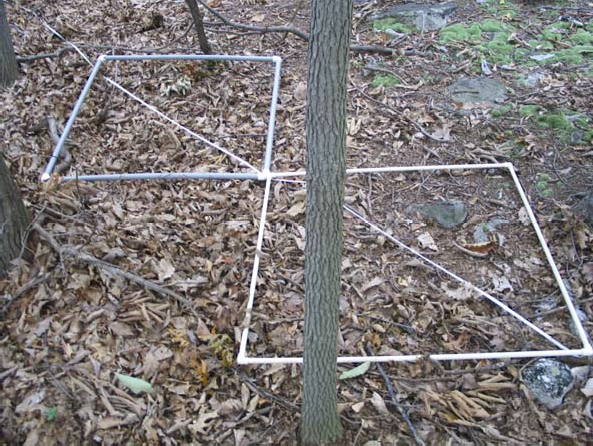 In 2004, based on data previously collected and the work of Dr. Susan Stout, the park adopted a monitoring protocol to   documentforest regeneration (NPS 2004i; Marquis et al. 1992; Stout 1999; Pavek 2000; McWilliams et al. 1995). This protocol is described further under the detailed description of alternative A. According to Stout’s research, successful regeneration would be defined as 51 seedlings or more per open plot in 67% or more of the original 45 open monitoring plots.As the park monitors the forest for signs of overbrowsing impacts, the level of regeneration would be determined every three years from data collected from the open plots described above. Based on Stout’s research, successful regeneration would mean that 67% or more of the open plots contained 51 or more seedlings. Therefore, unsuccessful forest regeneration would be indicated when 33% or more of the plots contained fewer than 51 seedlings. This limit was selected as the threshold for taking action under this plan, and it was also used in developing the impact thresholds for woody vegetation regeneration used in the impact analysis.INITIAL DEER DENSITY GOAL The deer density goal refers to an appropriate density that would  allow  for natural forest regeneration. This density would then be used as an appropriate goal under any of the action alternatives. Based on a review by the science team of pertinent scientific literature (Tilghman 1989; Marquis et al. 1992; deCalesta 1992; Horsley et al. 2003; and Sage et al. 2003), the recommended deer density ranges from 10 to 40 deer per square mile, depending on several factors. The most recent research recommends a density of 13 deer per square mile for regeneration within a maple / beech / birch forest (Sage et al. 2003); negative impacts of deer browsing start to appear at 20 deer per square mile (Horsley et al. 2003). Additionally, Stout (1999) suggests that a low deer density of 13 to 21 deer per square mile allows for forest regeneration in Pennsylvania forests.Based on the science team’s recommendation, the park selected a range of 15 to 20 deer per square mile as the initial deer density goal. The team suggested that a range would be appropriate for the initial goal, and the range suggested is supported by recent findings and research for regeneration in forest types similar to those in Catoctin. This goal may be adjusted based on the results of vegetation and deer population monitoring, as described in the “Adaptive Management” section.ALTERNATIVE A:  NO ACTION (EXISTING MANAGEMENT CONTINUED) Catoctin Mountain Park would continue to implement the current deer management plan. This would include population monitoring (including distance sampling and herd health checks), as well as activities to protect native plants, such as fencing off and monitoring small areas to protect certain species and applying repellents, as outlined in the current Catoctin Deer Management Plan (NPS 1995b). Current monitoring efforts would continue to record forest regeneration and deer population numbers within the park. Educational and interpretive activities would continue to be used to inform the public about deer ecology and park resource issues. No additional deer management activities would take place under this alternative. Because alternative A includes no measures to reduce the white-tailed deer population or to control population growth, it is assumed that the population would increase over the life of the plan (15 years). The amount of increase is unknown; however, population growth is expected to follow past trends and would likely reach or exceed the previously recorded high of 195 deer per square mile, with numbers fluctuating annually due to factors such as weather, herd health, removals outside the park (hunting, depredation permits), and food availability. This alternative serves as the baseline for analyzing and comparing the effects of the other alternatives.The actions that would continue under alternative A are described below in  detail. These actions would also continue under all other alternatives as well.CURRENT ACTIONS 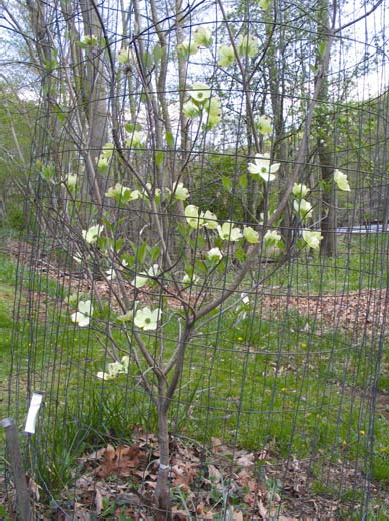 FENCING OF SMALL AREASSmall areas containing sensitive vegetation would be fenced to  protect selected trees, landscape vegetation, and rare native plants or habitats. Landscaped areas typically consist of nonnative vegetation  in and around buildings and in other park developed areas (e.g., camps); fencing would be used around individual plants or groups of plants that need to be protected from browsing. The park also has two state-listed plant species (the large purple-fringed orchid and the American ginseng) that are currently fenced at all known locations. As other rare understory plant species were found in the park, they would be protected with additional fencing. In addition to fencing rare plants, park staff have erected approximately 250 fences around trees that have been recently planted in campgrounds and picnic areas.Under all alternatives small fenced areas would continue to be used to protect selected trees, landscape vegetation, and rare native plants or habitats.The fencing would be typically less than 43 square feet (4 square meters) and would consist of a 5-foot-high, welded wire fence (typically a 1-inch by 2-inch mesh) with netting or other covering  over the top. Twenty of these small fenced areas currently exist in the park, and one 4,000-square-foot fence protects sensitive vegetation in a small wetland area.LIMITED APPLICATION OF REPELLENTSRepellents work by reducing the attractiveness and palatability of treated plants  to a level lower than that for other available forage. Repellents are more effectiveon less palatable plant species than on highly preferred species (Swihart andConover 1991). Repellent performance seems to be negatively correlated with deer density, meaning that the higher the abundance of deer, the less likely the repellent would be effective. Success with repellents is measured as a reduction  in damage; total elimination of damage should not be expected (Craven and Hygnstrom 1994).Deer repellent products are generally either odor-based or taste-based. Odor- based repellents incorporate a smell that is supposed to be offensive to deer, such as human hair, soaps, garlic, rotten eggs, blood meal, or seaweed, and they tend  to work best in areas where deer have not adapted to close human interaction. Taste-based repellents incorporate a taste that is offensive to deer, such as hot pepper juice. These repellents tend to work in areas where deer have adapted to close human interaction and where odor-based repellents are not effective.Both repellent types are available in chemical and organic forms. The organic repellents are biodegradable and are expected to be the least harmful to the environment. Some of the most recently available products, such as Plantskydd®, Liquid Fence®, and Deer Busters®, have the longest residence time (period of effectiveness between applications). Many other brands are also commercially available (e.g., Deer Blocker®, Gempler’s®, Deer-Off®, Scoot Deer®, and Deer Scram®). Different brands may provide different results; therefore, park staff would experiment with the available products to determine which worked best in each application area. Both types of repellents can have a short residence time when applied to plant material and must be monitored and applied frequently to retain their effectiveness. Many commercial repellents indicate that they persist after normal rain events, with varying persistence of one to six months.Under alternative A repellent use in the park would continue to be minimal and would be limited to landscaped areas. The park applied approximately 2 quarts of Deer-Off® in 2004, on landscaping plants around the visitor center. Multiple applications were used in accordance with the product label. The park would continue to try different repellents in similar situations as a means to minimize deer browsing on landscaping. Repellents could also be used in cultural  landscape areas where fencing would be undesirable.TESTING FOR CHRONIC WASTING DISEASE (DEER HEALTH CHECK)CWD is a self-Chronic  wasting  disease  (CWD)  is  in  the  family  of  diseases  known  as   thetransmissible spongiform encephalopathies (TSEs) or prion diseases. Other TSEs include scrapie in sheep, bovine spongiform encephalopathy (BSE or mad cow disease), and Creutzfeldt-Jakob disease (CJD) in humans. Chronic wasting disease causes brain lesions that result in progressive weight loss, behavioral changes, and eventually death in affected deer and elk. There is currently no evidence that the disease is transmissible to humans or domestic livestock; however, the disease could limit populations of deer and elk and could result in profound impacts on the recreational value of these species.propagating neurological disease that can affect captive and free- ranging deer.Generally, the National Park Service has identified two levels of action  pertaining to chronic wasting disease based on risk of transmission (see appendix D for further information): (1) when the disease is not known to occur within a 60-mile radius of the park, and (2) when the disease is known to occur within the park or within a 60-mile radius of the park. As of 2005, the nearest known case  of chronic wasting disease in free-ranging deer is within 60 miles of the park. Therefore, the park will initiate the following actions.TestingThe park will initiate opportunistic surveillance on every available carcass until a statistically valid1 sample size has been reached to ensure reasonable certainty that chronic wasting disease is not present within the park’s deer population. Opportunistic sampling means taking biological samples from available dead animals (e.g., road kill, predation). This does not mean animals will be killed for the purpose of CWD surveillance. It is assumed for sample size that this would represent a random sample; however, it is acknowledged that opportunistic sampling is likely to be a more sensitive measure of disease recognition. The  time necessary to reach a statistically valid sample size will vary depending on the opportunities available annually. It is expected to take a number of years.In addition to opportunistic surveillance as described above, the park may also perform targeted surveillance as a component of this alternative. Targeted surveillance involves lethal removal and testing of any deer exhibiting clinical signs consistent with chronic wasting disease.CoordinationThe park will coordinate with the state wildlife and/or agriculture agencies regarding surveillance methods and results.Disposal / ConsumptionThe park will follow NPS Public Health Service guidance pertaining to the donation of meat from a documented CWD area (NPS 2005c). Any deer confirmed to be infected with chronic wasting disease will be disposed of in accordance with NPS Public Health Service disposal guidelines.MONITORING, DATA MANAGEMENT, AND RESEARCHCurrent monitoring of both vegetation impacts and deer population levels would continue and would be expanded as necessary to better understand any correlations between the two.Monitoring and data collection activities that would be common to all alternatives could include any or all of the following:This may mean sampling to achieve 95% or 99% confidence that if chronic wasting disease is present at a 1% or greater prevalence, it will be detected. For example, with a population of      1,000 deer, approximately 370 animals would need to be tested. After a valid sample size is reached, the park may discontinue sampling until conditions warrant additional testing.Monitoring deer numbers by parkwide observations. The park would continue to use the distance sampling method to estimate the deer population density annually using an established protocol (NPS 2004f).Use of spotlight surveys (conducted as part of distance sampling) to monitor population composition (i.e., age, sex ratios).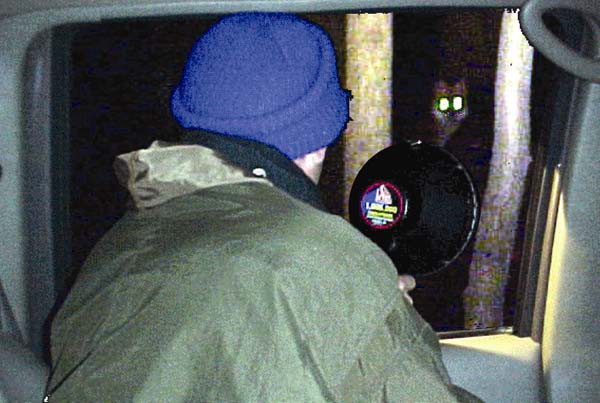 Monitoring tree seedlings using an existing vegetation monitoring protocol to determine the status of forest regeneration (NPS 2004i).Conducting surveillance for evidence of deer overbrowsing where deer are found in high densities. This could include the erection of additional deer-proof exclosures as experimental controls.Monitoring deer health as the population shows signs of disease, or if a disease has been discovered within the region. Opportunistic and targeted surveillance (see appendix D) would be implemented for CWD and other diseases.Monitoring the costs of the management plan, including staff time, training, administrative, legal, and public communications costs, plus the costs of monitoring as described above.All actions involving direct management of individual animals would be conducted in a manner that would minimize stress, pain, and suffering to the greatest extent possible. NPS staff would guidelines of the American Society of Mammalogists (ASM). Every effort would be made to minimize the degree of human contact during procedures that require the handling of deer (ASM 1998).Specific deer population and vegetation monitoring methods that would be used under alternative A, as well as the other alternatives, are included in appendix F.EDUCATIONCommunication with and input from other organizations and the public would be a key component of alternative A, as well as the other alternatives. Such  activities would include continuing education and interpretive programs, displaying exhibits at visitor centers, producing brochures and publications, and conducting teacher workshops and education about the negative effects of  feeding deer. The park would continue to sponsor campfire programs, offsite programs for schools, and exhibits for the local community, which would incorporate information about deer management activities. The park’s website would also be used to discuss what the park is doing related to deer management, and relevant articles would be published in local newspapers.Deer spotlight surveys would be conducted annually to collect data to estimate the deer population density using the distance sampling method.IMPLEMENTATION COSTS The costs associated with alternative A would primarily be for monitoring, plus limited fencing and repellent application, as shown in table 1. The materials cost for fencing and repellent use are included, but do not include labor costs for applying these actions as the labor is assumed to be covered in existing labor costs.The cost associated with CWD testing is expected to be in the range of $50 to$75 per deer to cover lab and collection costs. A specific number of deer to be tested in a given year cannot be predicted. However, approximately $25 of that cost would be for the lab test, which would be conducted by the NPS Biological Research Management Division at no cost to the park. Similarly the collection cost (physical collection of a sample from the carcass) is expected to be less than the $25 to $50 estimate, assuming that staff would be trained in proper sample collection and handling, and the overlap with labor costs to dispose of the carcass. Therefore, the cost of CWD testing is assumed to be covered in existing labor costs.TABLE 1: COST ESTIMATE — ALTERNATIVE A: NO ACTIONALTERN ATIVE B: COMBINED NON-LETHAL ACTIONS — LARGE EXCLOSURES, INCREASED USE  OF  REPELLENTS, AND REPRODUCTIVE CONTROL OF  DOES A combination of several non-lethal actions would be implemented under alternative B, in addition to the actions described under alternative A, to protect forest seedlings, promote forest regeneration, and gradually reduce deer numbers in the park. The additional actions would include constructing large-scale fenced exclosures, additional use of repellents in areas where exclosures would not be appropriate or feasible, and controlling doe reproduction.During the development of the alternatives, it was determined that implementation of any of the non-lethal actions alone would be insufficient to address forest regeneration and would not meet plan objectives. For example, the use of fencing or repellents alone would not reduce deer density. The use of reproductive control alone would take longer than the life of the plan to have an effect and would not provide immediate protection for sensitive areas. Therefore, alternative B is composed of a combination of non-lethal actions.ADDITIONAL ACTIONS PROPOSED UNDER ALTERNATIVE  BLARGE EXCLOSURESIn addition to the smaller areas that would be fenced under all alternatives, alternative B would include larger fenced exclosures to further allow reforestation. It has been suggested that the minimum area that would need to be fenced at one time to meet the park’s forest regeneration goal would be 5%–10% of the forested area (Bowersox, pers. comm. 2005). Therefore, park staff would construct up to 15 large exclosures, each approximately 1,000 feet square (305 meters square), and each covering 23 acres (9.3 hectares) or a total of 345 acres (140 hectares), or approximately 6% of the park. The exclosures would be scattered throughout the park, with five each in the west, central, and eastern areas. Exclosures would be placed to minimize visual impacts to neighbors. When defining exclosure locations and the amount of fencing required, park staff would also consider the proposed locations in relation to visitor use areas, park boundaries, accessibility, and maintenance requirements. High use visitor areas  or areas with the potential for adverse visual impacts would be avoided as much as possible. Large exclosures would be at least 0.25 mile from the park boundary and would be located so that deer could not be concentrated or funneled into specific park areas. Preference would also be given to placing exclosures around naturally occurring disturbed areas (e.g., blowdowns or disease stricken areas) to encourage rapid natural regeneration. Potential areas for exclosures are shown on the “Proposed Exclosure Locations Map” on page 53.Large-scale exclosures would be used to protect vegetation and prevent browsing by animals.The exclosure fences would be a minimum of 8 feet high and would consist of woven wire with 3- to 4-inch openings to allow most small animals to move freely through the fence. Metal posts would be placed every 12 feet along eachside of the exclosure, with concrete reinforced 4- by 4-inch wooden posts at 100-foot intervals and as corner supports. Electric fencing would not be used in the park based on concerns for visitor safety, difficulty in accessing a power source, and long-term maintenance requirements.Deer would be driven out of the exclosures by park staff before completion. Visitors would not be able to use the areas included in the exclosures during or after construction. All exclosures would be maintained by park staff. Maintenance would consist of visual inspection for fence integrity at least four times per year and after any major storm event. If any deer were found within an exclosure, they would be removed, as would any other animals that appeared to be trapped within the exclosure.It is estimated that at least 10 years would be required for seedling growth in the exclosures to exceed the typical deer browsing height (approximately 60 inches  or 150 cm). After seedlings exceeded this height, the exclosures would be moved to immediately adjacent areas in order to reuse one side of the previous  exclosure, thus minimizing relocation and labor costs.It is assumed that most of the recovered woody vegetation in the exclosures would persist after 10 years in most of the exclosures. However, the herbaceous layer in the original exclosures would be exposed to deer browsing pressure after the exclosure was removed. Therefore, for purposes of the plan and the impact analysis presented in “Chapter 4: Environmental Consequences,” it is assumed that the exclosures in alternative B would achieve the objective of woody regeneration in 6%–12% of the park over the life of the plan (15 years), and that the objective of herbaceous regeneration would be met within a maximum of 6% of the park at any one time.INCREASED USE OF REPELLENTSUnder alternative B commercially available deer repellents would be used in selected park areas where exclosures would cause unacceptable visual impacts and where repellents would likely have some success. Repellents would be applied during the growing season near developed areas where installation of exclosures would be undesirable or not possible. Large-scale application of repellents is not practical due to high application cost, label restrictions on use, and variable effectiveness.Repeated applications of spray repellents would be necessary due to weather and emergence of new growth. Because the effectiveness of repellents is variable, they would be used on an experimental basis until the level of effectiveness was established. NPS staff or approved contractors would apply repellents with backpack sprayers, because all-terrain vehicle use is not permitted within the park.841-20017I841ToBlue RidgePROPOSEDCATO	November2006Summit, PAEXCLOSURE	LOCATIONSD	Exclosure		(;J Parking Hikingtrail	m	Picnic areaD	·->->->--	Steep trail	Privatecampground-- -----	Overlook	Public campground"QI&J1Poplar GroveChestnutm•DCatoctinMountainPark	DHorse trail	J  m,Ranger station Wheelchair  accessibleTo Smithsburg and HagerstownFoxvillellJSpicebush Nature TrailBlue BlazesWhiskey StillI• I I/To Gettysburg, PA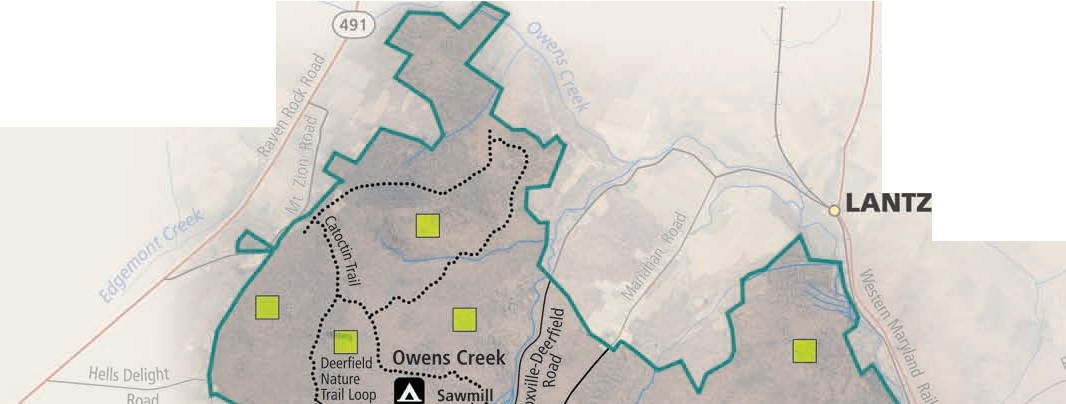 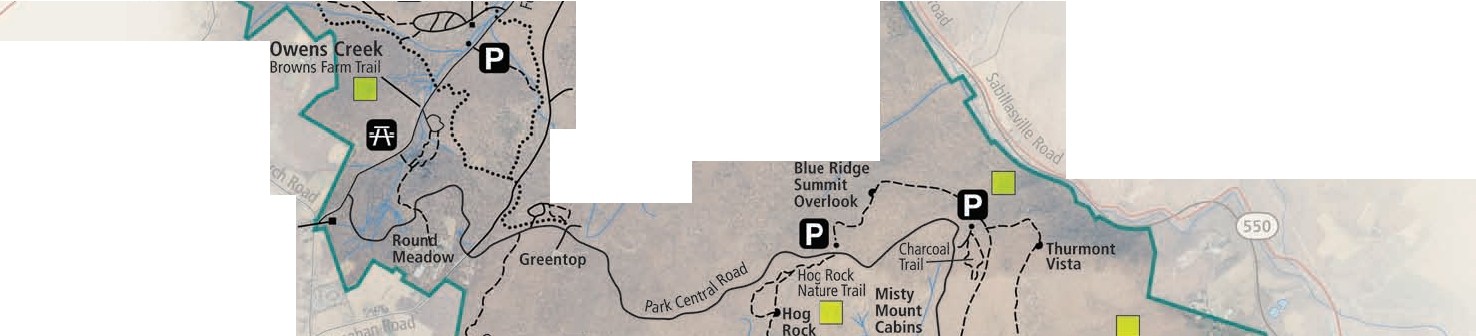 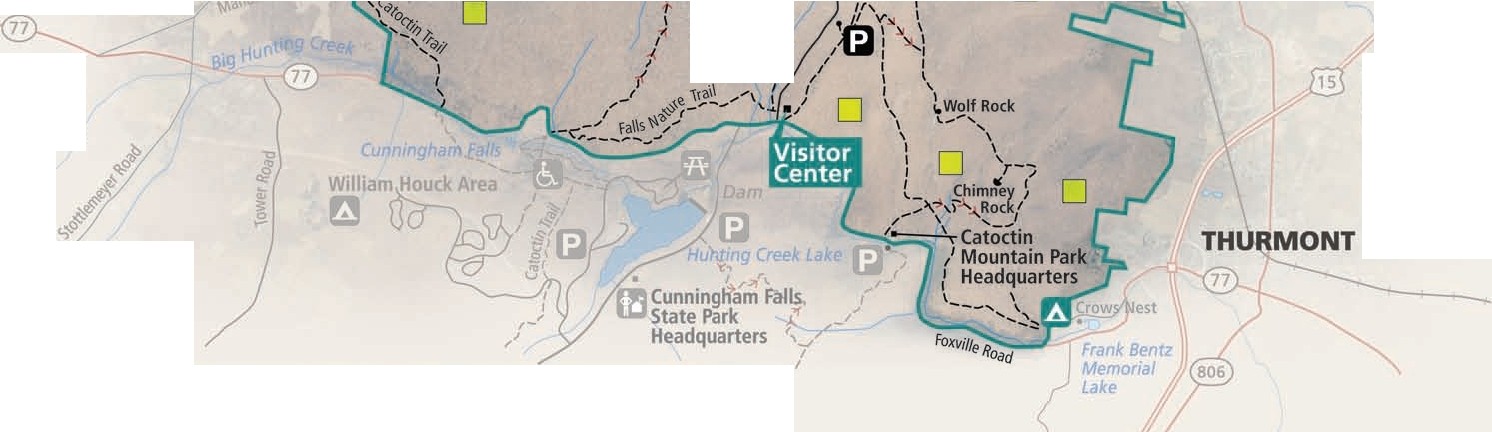 NorthToWolfsvi/leCatoctin Mountain Park - FINALWhite-tailed Deer Management Plan and Environmental Impact StatementREPRODUCTIVE CONTROL OF DOESTechnologyReproductive control of does would be implemented under alternative B and would be based on current technology. Several reproductive control agents are currently being developed and tested for use in deer population control (Fraker   et al. 2002). These include PZP (Naugle et al. 2002; Turner et al. 1996;  Kilpatrick et al. 1992); uniquely formulated PZP, such as SpayVac®; GnRH (Miller et al. 2000, 2001; Curtis et al. 2002, Fraker et al. 2002); prostaglandin F2α (DeNicola et al. 1997); and leuprolide (Baker et al. 2002, 2004). Each of these agents is described briefly in table 2 and in more detail in appendix E, which provides an overview of reproductive control technologies for deer management.While no product has been approved by the U.S. Food and Drug Administration (FDA) specifically for the purpose of controlling reproduction in white-tailed deer, this is not a requirement for use of such products. Several FDA-approved products are available for therapeutic (medical) use in either domestic animals (prostaglandin F2α) or humans (leuprolide). These products can be used with a veterinary prescription under the Animal Drug Use and Clarification Act of 1994. The prescribing veterinarian and the client (the national park unit) must clearly understand how and why the drug will be used in an off-label manner. It is the responsibility of the prescribing veterinarian to give an appropriate meat withdrawal period for food-producing animals that may enter the human food chain. The veterinarian may determine there is no meat withdrawal period for a particular drug. If this is the case, the animal does not need to be marked. If there is a meat withdrawal period, then the animal needs to be appropriately marked.TABLE 2: REPRODUCTIVE CONTROL AGENTSNote:a. The company producing SpayVac® has stated that it will no longer begin new research projects involving SpayVac®.Other reproductive control agents are currently available only for research use and are available under an Investigational New Animal Drug exemption by the FDA. The important aspect of a research setting is that new information regarding the safety and efficacy of the experimental drug is carefully and systematically gathered by a researcher.Under alternative B the park would initiate a reproductive control program using an agent approved for off-label veterinary use; for purposes of this discussion, it is assumed that leuprolide or a similar agent would be used. (See appendix E for more details on reproductive control agents.) The park would also monitor the status of ongoing reproductive control research. If advances in technology could benefit deer management in the park, then the future choice of a reproductive control agent could change, and the final choice would be determined by availability, cost, efficacy, duration, and safety at the time the action was implemented.Administration of the Reproductive Control AgentTIMING OF APPLICATION. Leuprolide (or a similar agent) would need to be administered in the two months prior to the deer rut (the breeding season), which is also a peak visitor use period. At Catoctin, the application of leuprolide would occur primarily in September and October.Reproductive controls, such as contraception and sterilization, limit the numbers of animals in a population by decreasing the reproductive success of the animals.NUMBER OF DOES TREATED. To effectively reduce population size, treatment with a reproductive control agent must decrease the reproductive rate to less than the mortality rate. In urban deer populations, mortality rates are approximately 10%. Based on research of reproductive controls in a free-ranging deer population, it would be necessary to treat at least 90% of the does annually in order to halt population growth (Hobbs et al. 2000; Rudolph et al. 2000). After several years  of application at this rate of treatment, a small (e.g., 5%) reduction in the population could be expected (Hobbs et al. 2000).Catoctin’s 2004 deer population is estimated at 936 deer. Based on distance sampling data, approximately 70% of the deer in the park or 655 deer are does (NPS unpublished data). Therefore, a minimum of 590 does (90% of 655) would need to be treated annually.APPLICATION PROCEDURES. Depending on the reproductive control agent to be used, treated does would need to be marked for non-consumption or to facilitate identification of which does have been treated to avoid multiple treatments of the same does. This can be accomplished using ear tags stating “Not for Human Consumption.” With the ear tag technique, each doe must be captured and handled at least once initially and may require additional annual treatment. Tracking and capturing previously treated does would require time to locate the doe or to lure it to a trap site so that it could be temporarily restrained and treated. After does have been handled one or more times, successfully capturing them for subsequent treatments can become very difficult (Rudolph et al. 2000; Underwood, pers. comm. 2005). Given that 590 does would need to be treated, any technique requiring capture would be extremely difficult to implement over the two-month period during which the drug must be administered.One method that has been developed to deliver treatments without the physical capture or handling of does is a remote dart application (biobullet) delivered with a dart-type gun (similar to a shotgun). With this method the biobullets remain with the doe and so it is not necessary to recover spent darts. Factors for consideration with this method include the maximum distance to the doe that allows the needed penetration for delivery, consistency in dosage delivery, and accurate documentation of which deer have been treated.Telemetry darting would be the primary capture method used because leuprolide has not yet been successfully delivered from a biobullet. With this method a tranquilizer is fitted with a radio transmitter, which allows the animal to be located after the tranquilizer has taken effect. The dart is then recovered, the doe marked, the control agent administered, and the doe released. Some handling- related mortality could occur under this method due to tranquilizer use and stress on the doe (DeNicola and Swihart 1997; Kilpatrick et al. 1997); no more than 5% mortality would be accepted by the park. The application of annual treatments by remote delivery can be time consuming and expensive, and human and animal safety precautions must be addressed. An alternative capture method would include the use of traps or nets.Given the large number of does that would need to be treated, bait piles would be used to concentrate does in certain locations so that the darting could be done as efficiently as possible. As many does as possible would be treated daily until 90% of the does had been treated (estimated 60 days at 10 deer treated per day). Visitor access would be restricted in certain areas of the park during the  treatment period. The areas targeted for treatment would be chosen based on maximizing deer presence and accessibility, while minimizing visitor inconvenience. The treatment of does would be conducted during the off-peak visitor hours (early morning and evening) and weekdays to the extent possible, but would need to occur in the period immediately preceding the deer rut, which is the relatively high fall tourist season (September and October).TRAINING. Regardless of the technique implemented, qualified federal employees or contractors trained in the administration of reproductive controls would perform these activities. Training would include safety measures, particularly related to use of the dart gun, to protect both visitors and NPS employees. If  more than one shooting location was used to remotely administer controls with dart guns, these areas would be adequately separated for safety reasons. Federal employees or contractors would also be qualified to handle live does in order to prevent disease transmission or any harm to the animal or the employee.MONITORINGLARGE EXCLOSURES AND REPELLENTSAs deer were excluded from feeding within the large exclosures and/or in repellent-treated areas, open (non-treated) areas would be monitored for changes in vegetation because of probable increased browsing pressure. Forest regeneration would be monitored both inside and outside the exclosures as described  under  alternative  A  (NPS  2004i).  Additional  monitoring  of  the   15 exclosures would also be conducted on a three-year rotation, with 5 large exclosures (and adjacent paired open plot) monitored each year.REPRODUCTIVE CONTROLThe ability to achieve target levels of infertility in the deer population would require knowledge of the fertility status of individual deer that had been treated (Hobbs et al. 2000). To monitor treated animals, a spotlight survey would be conducted in the summer, at which time observations would indicate if reproduction had occurred. Additional observations would be made during the annual distance sampling surveys conducted in the fall.CWD TESTINGTesting for chronic wasting disease would occur as described under alternative  A, page 47.IMPLEMENTATION COSTS Costs of implementing alternative B would include the same costs described under alternative A (continued monitoring programs, limited fencing, and repellent use), plus costs of constructing and maintaining large exclosures, some increased repellent use, and reproductive control and monitoring. The overall  cost of implementing alternative B would depend on the number of deer treated, methods used, number of personnel, and monitoring costs. These costs are not  yet explicitly defined, but estimates based on certain assumptions are provided in table 3.TABLE 3: COST ESTIMATE — ALTERNATIVE B: COMBINED NON-LETHAL ACTIONSNote:Total cost could be reduced considerably if reproductive control costs could be decreased based on improved technology.LARGE EXCLOSURESLarge exclosures would be a minimum of 8 feet tall, using woven wire fence, metal fence posts, and wooden 4- by 4-inch posts set in concrete on the corners and every 100 feet. Material and installation costs are estimated at $4 per linear foot of fence (Voigt, pers. comm. 2005g). The cost of one 1,000-foot-square exclosure  would  be  approximately  $16,000,  and  15  exclosures  would    total$240,000. It is estimated that it would take up to 150 working days to construct all exclosures.Exclosures would be relocated probably every 10 years. Costs for this are estimated at half the original cost, or a total of $120,000, to relocate 15 exclosures.Maintenance costs could be substantial due to the remoteness of some exclosures. Labor to inspect and maintain fences is estimated at approximately one person  per day for each exclosure annually, assuming up to four visits per year. Using an average rate of $160 per day, and 15 days to cover all of the exclosures, the annual maintenance cost would be $2,400 for labor. An additional $8,000 per year would be needed for maintenance materials and additional visits due to weather. The additional vegetation monitoring cost for five exclosures per year would be approximately $2,300 (based on annual monitoring costs used in alternative A).REPELLENTSRepellents are estimated to cost $450–$500 per acre. The labor cost to apply repellents would be approximately $8–$12 per acre, depending on location and remoteness of the area. In 2004 the park applied approximately 2 quarts of repellent, at a cost of $40 per quart for product and labor (a total of $80 per year). This cost is expected to double under this alternative, for a total of $160 per year.REPRODUCTIVE CONTROLA study in New York (one of the few conducted on a suburban, free-ranging deer population) estimated that the minimal annual time commitment per deer for reproductive control (using PZP) was approximately 20 hours, costing in the range of $450 to $1,000 per deer (Rudolph et al. 2000). At Cleveland Metro  Parks labor was about $450 per deer, and vaccines and equipment about $450 per deer   (DeNicola,   pers.   comm.   2004b).   Vaccine   trials   in   Connecticut cost$1,128 per deer for 30 deer over two years, with 64% of the cost going to labor (Walter et al. 2002). These suburban examples may underestimate the effort needed in a wildland setting, where the labor costs to locate deer for treatment can be substantially higher than in urban settings (Watry et al. 2004).Costs per deer would include costs for the reproductive control agent, labor and equipment, and bait piles. Two hundred dollars is the estimated cost per dose of leuprolide. Additional handling and processing costs associated with delivering the treatment would also apply. In the wildland setting at Catoctin, the expected costs for implementing reproductive controls would likely be at the high end ofthe range, and for this analysis $1,000 per deer is used. However, these costs could decrease based on improved technology.The additional monitoring required for reproductive controls would be similar to the distance sampling protocol, with three days of survey during the summer to document the number of fawns.ALTERNATIVE C: COMBINED LETHAL ACTIONS —  SHARPSHOOTING AND CAPTURE AND EUTHANASIA (PREFERRED ALTERNATIVE) Alternative C would continue the actions described under alternative A, with two additional lethal actions used in combination to reduce and control deer herd numbers. Qualified federal employees or contractors2 would conduct sharpshooting to reduce the deer population, and individual deer would be captured and euthanized in certain circumstances where sharpshooting would not be appropriate.ADDITIONAL PROPOSED ACTIONS UNDER ALTERNATIVE C (PREFERRED ALTERNATIVE)SHARPSHOOTINGSharpshooting would consist of using trained sharpshooters to shoot deer within the park in designated areas. Methods, removal numbers, and gender preferences are described below.MethodsQualified federal employees or contractors would be used to implement this alternative. These employees would be experienced with sharpshooting methods and would have the necessary sharpshooting qualifications. They typically would be expected to coordinate all details related to sharpshooting actions, such as setting up bait stations, locating deer, sharpshooting, and disposition of the deer (donation of meat and/or disposal of waste or carcasses) (Sullivan, pers. comm. 2005).High-power, small caliber rifles would be used from close range. Every effort would be made to make the shootings as humane as possible. Deer injured during the operation would be put down as quickly as possible to minimize suffering. Noise suppression devices and night vision equipment would be used to reduce disturbance to the public. Activities would be in compliance with all federal firearm laws administered by the Bureau of Alcohol, Tobacco, and Firearms.Sharpshooting would primarily occur at night (between dusk and dawn) during late fall and winter months when deer are more visible and few visitors are in the park. In some restricted areas, sharpshooting may be done during the day if needed, which could maximize effectiveness and minimize overall time of restrictions. If this is done, the areas would be closed to park visitors. The public would  be  notified  of  any  park  closures  in  advance,  exhibits  regarding  deerIn addition to other federal contracting requirements, for the purposes of this plan, a contractor is a fully-insured business entity, nonprofit group, or other governmental agency engaged in wildlife management activities that include trapping, immobilization, and lethal removal through sharpshooting and chemical euthanasia. The contractor must possess all necessary permits and be able to pass any needed security clearances.management would be displayed at visitor centers, and information would be posted on the park’s website to inform the public of deer management actions. Visitor access could be limited as necessary while reductions were taking place, and NPS park rangers would patrol public areas to ensure compliance with park closures and public safety measures (Voigt, pers. comm. 2005a).As a safety measure, sharpshooting would not occur within 100 feet of a building or within 400 feet of the park boundary. Qualified federal employees or contractors trained in all aspects of direct reduction actions would perform these activities. Training would include safety measures to protect both visitors and NPS employees. If more than one shooting location was used, areas would be adequately separated to ensure safety.Bait stations could be used to attract deer to safe removal locations and would consist of small grains, apples, hay, or other food placed on the ground. The stations would be placed in park-approved locations away from public use areas to maximize the efficiency and safety of the reduction program. The amount of bait placed in any one location could range from 20 to 100 pounds, depending on the bait used and the number of deer in the immediate area (DeNicola, pers. comm. 2004b).NPS Public Health Service guidance pertaining to the donation of meat from a documented CWD area would be followed (NPS 2005c). Meat from any animal confirmed to be infected with chronic wasting disease would not be consumed, and the carcass would be disposed of in accordance with NPS Public Health Service disposal guidelines if CWD is found.DisposalIn cases where one to a few deer have been shot or euthanized at a given site, the waste or carcasses would be scattered and left above ground to be naturally scavenged and/or decompose. This would be dependent on the suitability of meat for donation, amount of waste or carcasses, and distance from trails, roads, and facilities.In cases where the meat from deer is unsuitable for donation to charity or surface disposal, the carcasses and waste would be buried. Disposal pits would be in one or more of the following locations within the park: Camp Misty Mount pasture, Camp Greentop paddock, and/or Camp Round Meadow bulk storage area. All of the locations listed are in previously disturbed areas and none contain archeological resources. Disposal pits would be approximately eight feet wide by eight feet long by four feet deep. They would be dug prior to direct reduction activities and covered and surrounded with privacy fencing to prevent entry. Soil removed from the pits would remain on site and be covered to prevent erosion.Carcasses and waste would be transported to the pit(s) within 12 hours of direct reduction. A layer of carcasses and waste would be put into the pit. That layer would be covered by hand with approximately one foot of the soil that was removed from the pit. Another layer of carcasses and waste would be put on top of the soil layer and covered with approximately one foot of soil. The final layer of carcasses and waste would be covered with approximately three feet of soil.The soil covering the filled pit would be covered with straw or wood chip to prevent erosion. The fence would be secured between uses to prevent entry.If the pits are not completely filled between direct reduction activities or if the is soil frozen, the pit would be covered with tarps or plywood, and privacy fencing would be installed to prevent entry and reduce visibility. When  conditions  permit, the carcasses and waste would be covered with soil or the pit filled.When the weather and season are appropriate, the soil covering the pits would be seeded with an NPS approved seed mix and mulched. Any soil not used to refill the pits would be used in other locations within the park.Should chronic wasting disease be found in the deer herd, the park would follow NPS Public Health Service guidelines for disposal of deer infected with the disease.Numbers of Deer RemovedBased on the 2004 survey, Catoctin’s deer population is estimated at 936, or    104 deer per square mile for the 9 square miles of park. Park staff would determine the number of deer to be removed from the park based on the most recent survey and a population goal of 15 to 20 deer per square mile. At least three years would be required to reach this goal, given the limited accessibility to some areas of the park and changes in population movements as the population decreased.Year One — The USDA Wildlife Services has estimated that, with concentrated efforts, about half of the deer could be removed the first year (468 deer), assuming periodic removal efforts over a five-month period (November to March). This would reduce the population to     52 deer per square mile.Year Two — Assuming a 20% growth rate in the deer herd (a general rate commonly used by deer managers considering reproduction, mortality, and recruitment), the deer population would be an estimated 562 deer by the second year. If half of this population was removed, 281 deer would remain in the park, or about 31 deer per square mile.Year Three — Assuming the same 20% growth rate in the deer herd, the deer population would be 338 by the third year. Removing half of these deer would leave 169 deer in the park, which would be in the range of 15 to 20 deer per square mile.Subsequent Years — Assuming the same 20% growth rate in the deer herd, a minimum of 33 deer would need to be removed annually in subsequent years to maintain the desired population size. However, it  is expected that as the density decreased and forest regeneration increased, deer reproductive rates would also increase. Therefore, it is more likely that the removal number to maintain the population at 15–20 deer per square mile would range from 50 to 100 deer per year.Several factors could influence the number of years to reach the initial deer density goal. As the deer population decreased through successful reduction efforts, deer might become adapted to the sharpshooting operations and become more evasive, increasing the effort necessary to reach the removal numbers in any year. Existing reproduction and mortality rates might differ from the estimate used in this projection. If reproduction rates were higher and mortality lower than estimated, the population growth would be greater than 20%, and more deer would need to be removed, potentially increasing the time to reach the initial density goal. The converse would be true if reproduction rates were lower and mortality rates higher than estimated, resulting in fewer deer having to be removed, and efforts could take less time. Immigration of deer into the park  could also have a significant effect on the number of deer to be removed, especially if the goal was toward a low population density (Porter et al. 2004).The number of females in the population would also influence reproduction rates. As the population composition shifted closer to a 50:50 sex ratio because does would be preferentially removed during the first few years, reproduction rates should decrease because fewer females would be reproducing.Gender PreferenceThere would be a preference for removing does because this would reduce the population level more efficiently over the long term. During the first three years of treatment, both does and antlered deer (bucks) would be removed based on opportunity. Buck-only removal would not control population growth, as deer populations are largely dependent on the number of does with potential for reproduction. Harvest of does is necessary to stabilize or reduce populations, and for a rapid decrease in deer population, at least 15 does should be taken for every 10 bucks during the first three years of treatment (West Virginia University 1985).Records would be kept on the age and gender of all deer removed from the park to aid in defining the local population composition. This information would be compared with composition data collected during park population surveys.CAPTURE AND EUTHANASIACapture and euthanasia would only be used in circumstances where sharpshooting would not be appropriate due to safety or security concerns. This  is expected to be 3% or less of the total number of deer being removed. The preferred technique for this method would be for qualified federal employees or contractors to trap deer, approach them on foot, and euthanize them. Activities would occur at dawn or dusk when few visitors are in the park.Deer would be captured with nets or traps and euthanized as humanely as possible. Euthanasia methods could include a combination of penetrating captive bolt gun and potassium chloride or exsanguination, firearm technique, or other humane technique. Several methods of wildlife trapping could be used, including but not limited to drop nets and box traps. Most trapping methods involve using bait to attract deer to a specific area or trap. Box traps involve a confined space that would safely hold the deer so that staff could approach it. Drop net traps also often use bait to attract deer to the drop zone, where suspended nets are triggeredto drop over the deer and restrain it for staff to approach (Lopez et al. 1998). The method of capture would be selected based on the specific circumstances (location, number of deer, accessibility, and reasons why sharpshooting was not advised) for each deer or group to be removed.Deer could also be immobilized  by  darting  with  a tranquilizer gun (Schwartz  et al. 1997). This method could be used in cases where deer had not been successfully attracted to a trap area. Similarly, if for some reason the penetrating captive bolt gun or firearm technique could not be used to euthanize a trapped animal, injecting a lethal dose of a drug (under supervision of a veterinarian or NPS park practitioner) could be used. However, when chemicals are used for either immobilization or for euthanasia, the meat from that animal may not be able to be donated as food, and the carcass may be unsuitable for surface  disposal. If this is the case, the carcasses would be buried as described under the “Sharpshooting” section.Qualified federal employees or contractors trained in the use of penetrating captive bolt guns, firearms, or tranquilizer guns would perform these actions. Training would include safety measures to protect both visitors and NPS employees. Federal employees or contractors would also be qualified to handle live deer in order to prevent disease transmission and prevent any harm to an animal or an employee. Appropriate safety measures would be followed when setting drop nets or box traps.Because capture and euthanasia would typically result in increased stress levels  in captured deer compared to sharpshooting, this method of population control would only be used in select situations and would supplement the sharpshooting method described earlier.The number of deer removed by capture and euthanasia would be recorded, including the age and sex, location of removal, circumstance requiring removal and capture, and lethal method used. Qualified federal employees or contractors would follow the guidelines of the American Veterinary Medication Association to minimize stress, pain, and suffering to the greatest extent possible (AVMA 2007)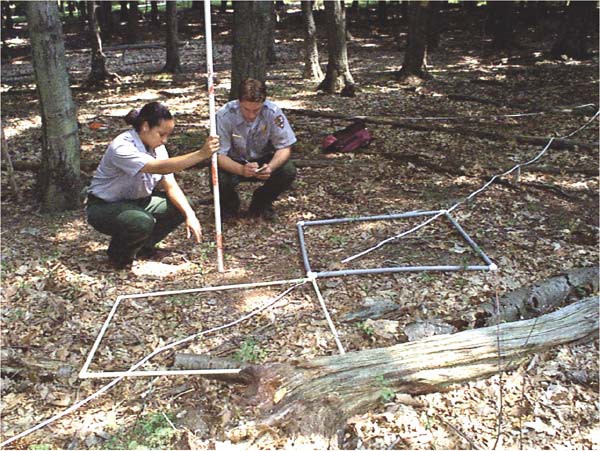 MONITORINGSHARPSHOOTINGThroughout the removal efforts, vegetation monitoring (NPS 2004i) would be conducted to document any changes in deer browsing and forest regeneration that might result from reduced deer numbers. However, it would take several years for vegetation to respond to lower deer numbers and would be directly dependent on how quickly the population was    reduced.Likewise, the number of deer to be removed in subsequent years  would be adjusted based on the success of previous removal efforts, projected growth of the population, and vegetation and deer  monitoring results.Current monitoring of vegetation impacts and deer population levels would be expanded as necessary.Vegetation monitoring would be conducted annually to document vegetation recovery. If the park objectives were being met and forest regeneration was successful at the target deer density goal, removal efforts would be maintained at the level necessary to keep the deer population at the target density. Management adjustment of the removal goal in either direction from the initial density goal could be made based on how close the conditions indicated by vegetation monitoring were to the park's forest regeneration objectives (see adaptive management section).CAPTURE AND EUTHANASIAThe same monitoring conducted for sharpshooting would be used for capture and euthanasia.CWD TESTINGTesting for chronic wasting disease would occur as described under alternative  A, page 47. Under this alternative, a statistically valid sample may be reached sooner than under alternative A given increased testing opportunities.IMPLEMENTATION COSTS Costs of implementing alternative C would include the same costs described under alternative A (continued monitoring programs, limited fencing, and repellent use), plus the cost of sharpshooting and capture/euthanasia. Estimated costs for alternative C are discussed below and summarized in table 4.TABLE 4: COST ESTIMATE — ALTERNATIVE C: COMBINED LETHAL ACTIONS (PREFERRED ALTERNATIVE)Notes:Cost increase after year three is due to additional time needed to locate deer at a lower deer density.This cost could increase if the deer density goal was not reached by the third year.Costs for this method would vary but would likely be in the lower to middle end of this range.SHARPSHOOTINGFactors affecting the final cost of implementing this alternative include deer density, number of deer to be removed, ease of access to deer, number and location of bait stations, equipment availability, amount of data to be collected from deer, and processing requirements. The greatest costs would generally be incurred when the deer and bait stations were difficult to access, when deer were wary of humans, the removal area was large, and when deer densities were lower (requiring more time to find each deer). Conversely, lower costs could be expected when the removal area was smaller, deer density was high (less time to find each deer), and deer were accustomed to human activities (DeNicola, pers. comm. April 2004a). For this alternative, it is assumed that a qualified federal employee or contractor would conduct the lethal removal activities, and process the deer, collect biological data, and prepare meat for transfer to a local food  bank (as appropriate), and/or arrange for disposal of deer carcasses (if needed).Costs and efficiencies of sharpshooting programs have been assessed in the literature. One study documented that costs ranged from $72 to $260 per deer harvested (Warren 1997). A study in Minnesota compared methods to reduce deer abundance, and sharpshooting averaged $121 per deer harvested (Doerr      et al. 2001). Gettysburg National Military Park reported that costs averaged $128 per deer, with 355 deer removed (Frost et al. 1997). In a suburban area near Minneapolis, the cost for a contractor to remove 36 deer in 2004 was $400 per deer based on several bait station locations, difficult access to removal locations, and a lower deer density (Jacobson, pers. comm. 2004).It is estimated that this alternative would initially cost $200 per deer for the first three years and would increase to $400 per deer as the population decreased. However, with a smaller population, even though the cost per deer might increase because of more time needed to locate deer, the overall removal costs could decrease, because fewer deer would have to be removed.CAPTURE AND EUTHANASIAThe costs for capturing deer would likely vary. Factors would include the location of the removal, accessibility, type of trap or immobilization drug used, the means of deer disposal, and the type of euthanasia used. Based on the experience of park personnel, and the range of costs identified for capturing deer under the reproductive control action, costs could range from $100 to $1,000 per deer. An experienced contractor estimates that the minimum cost for capture and euthanasia would be $400 per animal (White Buffalo, Inc. 2005);  therefore, actual costs for this method would likely be closer to the lower to middle end of the range.ALTERNATIVE D: COMBINED LETHAL AND  NON-LETHAL ACTIONS Alternative D would include all actions described under alternative A, plus a combination of certain additional lethal and non-lethal actions from alternatives B and C to reduce deer herd numbers. The lethal actions would include both sharpshooting and capture/euthanasia, and these actions would be taken initially to quickly reduce the deer herd numbers. Reproductive control of does (with direct reduction, if needed) would then be implemented as a maintenance tool to keep deer numbers at an acceptable level.ADDITIONAL PROPOSED ACTIONS UNDER ALTERNATIVE  DSHARPSHOOTINGDirect reduction by sharpshooting would be used to initially reduce the deer population in areas of the park and as a maintenance treatment if needed. Methods described in alternative C would be implemented. This action would continue for a minimum of three years, at which time it is estimated that the population would be reduced to the initial density goal of 15–20 deer per square mile. The disposal methods described under alternative C would apply to alternative D as well.CAPTURE AND EUTHANASIACapture and euthanasia would be implemented in areas where sharpshooting was not possible. This procedure would include trapping or immobilizing deer using the technique that would create the least amount of stress. The disposal methods described under alternative C would apply to alternative D as well.REPRODUCTIVE CONTROLReproductive control would be implemented, as described under alternative B, to maintain the lowered deer population level after direct reduction efforts had reduced the population size. The success of implementing reproductive controls on a population that has undergone direct reduction efforts for several years would depend on advances in reproductive control technology, sensitivity of the deer herd to humans, methods used by the sharpshooters, changes in immigration with reduced deer density, and general deer movement behavior (Porter et al. 2004; Naugle et al. 2002). It should be expected that getting close enough to administer remote injections would become increasingly difficult after direct reduction efforts due to deer behavior changes in response to previous human interaction (Underwood, pers. comm. 2005).Assuming a park deer population density of 15 to 20 deer per square mile when reproductive control was initiated, the park’s deer population would be a maximum of 180 animals. This number of deer would be close to the maximum size suggested for application of reproductive controls in free-ranging deer populations. Assuming that the sex ratio composition of the reduced deer population was approximately 50:50, there would be 90 does in the population.Alte rn ativ e  D: C o mbin ed Le th al and N o n - L e th al Ac tio n  sThe majority of the does (90%, or 81 does) would need to be treated and marked for identification for subsequent retreatment. It is estimated that up to 5 deer per day could be treated (taking 16 days), given the increased effort to locate deer with lower deer numbers. The population would continue to be monitored for growth. If the deer population increased during the reproductive control application under this alternative, periodic direct reduction would be initiated to maintain the population density at the identified goal.MONITORINGMonitoring under this alternative would include the same monitoring techniques described for CWD testing (alternative A), although a statistically valid sample may be reached sooner than under alternative A given increased testing opportunities. Monitoring would also include the same techniques described for sharpshooting and capture and euthanasia (alternative C), and reproductive controls (alternative B). This would include spotlight surveys to assess the effectiveness of reproductive controls, and vegetation monitoring to document changes in forest regeneration.IMPLEMENTATION COSTS Costs of implementing alternative D would include the same costs described under alternative A, plus additional costs for sharpshooting, capture and euthanasia, and reproductive control. Estimated costs for alternative D are discussed below and summarized in table 5.TABLE 5: COST ESTIMATE — ALTERNATIVE D: COMBINED LETHAL AND NON-LETHAL ACTIONSNotes:This cost could increase if the deer density goal was not reached by the third year.Costs for this method would vary but would likely be in the lower to middle end of this range.Reproductive control costs could be reduced considerably with improved technology.SHARPSHOOTINGThe cost for using sharpshooting to reduce the overall population size would be the same as in alternative C for years 1 through 3, plus a potential need for periodic removal in 2 of the remaining 12 years. Costs for using this method would depend on the number of deer removed annually.CAPTURE AND EUTHANASIAThe cost for using capture and euthanasia to supplement the sharpshooting effort would be the same as for alternative C.REPRODUCTIVE CONTROLIt is assumed that reproductive control would begin in year 4 and that 90% of the does in the population would be treated in this year and subsequent years. Costs could be reduced considerably depending on the results of the direct reduction efforts, the cost per deer based on current technology, and the year treatment begins.ADAPTIVE MANAGEMENT APPROACHES INCLUDED IN  THE ALTERNATIVES All of the action alternatives (B-D) described in this chapter incorporate adaptive management approaches to meeting the objectives of the plan. Each alternative includes a management action followed by a period of monitoring to evaluate the results of the action. By using an adaptive management approach, managers will be able to change the timing or intensity of management treatments to better meet the goals of the plan as new information is obtained. The adaptive management approach and its integration into the action alternatives are more fully described below.Successful management of natural systems is a challenging and complicated undertaking. The Department of the Interior requires that its agencies “use adaptive management to fully comply” with the Council on Environmental Quality’s guidance that requires “a monitoring and enforcement program to be adopted . . . where applicable, for any mitigation” (516 DM 1.3 D(7); 40 CFR 1505.2). Adaptive management is based on the assumption that current resources and scientific knowledge are limited. Nevertheless, an adaptive management approach attempts to apply available resources and knowledge and adjusts management techniques as new information is revealed. Holling (1978) first described the principle of adaptive management as requiring management decisions and policies to be viewed as hypotheses subject to change.USING THE ADAPTIVE MANAGEMENT PROCESS Adaptive management requires an examination of a hypothesis to be tested. For this plan, adaptive management starts with the hypothesis that deer density is the primary factor limiting woody vegetation regeneration. Monitoring under this plan would test for a significant difference in seedling numbers between open plots and enclosed plots. If there was a difference, then deer management actions would be taken, as described previously under “Threshold for Taking Action.” If not, data would be examined to identify the most important variable(s) affecting regeneration. These could include light penetration, soil acidity, and fern/grass cover, in addition to deer density.The adaptive management approach can be divided into the following basic  steps: assessment, design, implementation, monitoring, evaluation, and adjustment or continuation (Nyberg 1998). Ideally, the resulting management of an ecosystem will improve as more information is gathered, analyzed, and incorporated into the process. Adaptive management requires setting quantitative objectives, exploring alternative management strategies, monitoring  progress, and evaluating performance in terms of risks and benefits (Goodman and Sojda 2004). The applicability and success of decisions depends on the frequency and precision of monitoring (Williams 1997).Adaptive management incorporates scientific experimental methods in the management process while remaining flexible to adjust to changes in the natural world, as well as policies that govern it. The goal is to give policy makers a better framework for applying scientific principles to complex environmental decisions (Wall 2004). Figure 1 illustrates an adaptive management approach.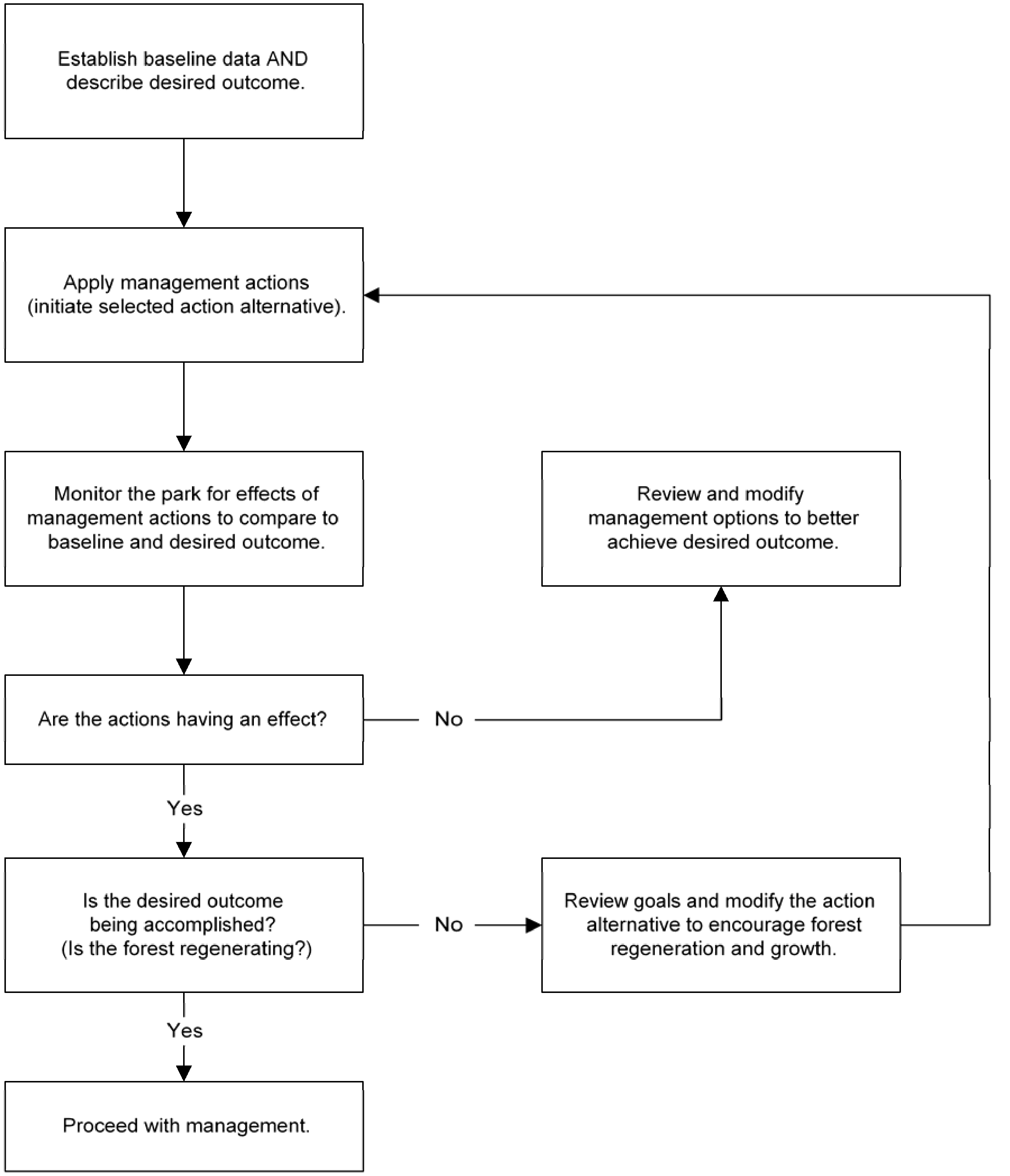 FIGURE 1: AN ILLUSTRATION OF THE ADAPTIVE MANAGEMENT APPROACH FOR THE ACTION ALTERNATIVESUnder this plan the following six steps would constitute the adaptive management approach. For illustrative purposes, alternative B is used as an example for each of these steps.Monitor the baseline data — Existing conditions would be recorded and monitored to establish a set of baseline conditions for future comparison.Apply the management action — Deer would be managed using an action alternative described in this  document;  for  example,  alternative B could apply a combination of large exclosures, repellents, and doe reproductive control.Monitor the effectiveness of each management action — Monitoring would determine whether the management actions were achieving the desired outcome. For example, is reproductive control reducing or limiting growth of the herd? Is forest regeneration occurring in the 6% of the forest being protected with exclosures? Or is protection of 6% of the forest enough to achieve regeneration within a reasonable time frame?Monitor for effects of management actions on other resources — Resources in the park would be monitored during and after management actions to determine whether there were any unacceptable effects on native vegetation, wildlife, sensitive species, or cultural resources.If monitoring indicates that the goal of forest regeneration is not at an acceptable level, reconsider the management actions — For example, under alternative B, this could result in additional large exclosures, or increased reproductive control of does. Similarly, if an action  was found to have unintended effects on deer or other components of the environment, modifications would be considered. For example, if the reproductive control agent was causing unacceptable behavioral changes in deer, then the agent could be changed.If the management action is effective, and the forest is regenerating, consider modifications to the intensity of the action — For example, if deer density was reduced through reproductive control, the number of deer treated might be able to be reduced and still have the same effect.POTENTIAL ADAPTIVE MANAGEMENT APPROACHES It is envisioned that the adaptive management approach would be used to a limited extent in the following areas (see the discussion for each alternative for additional details).PLOT LOCATIONS FOR VEGETATION MONITORINGPlot locations for vegetation monitoring would be relocated as seedlings reached sapling heights in excess of 60 inches (150 cm), indicating that regeneration was success. Plots would be monitored annually until the sapling heights, as  described above, were reached.ACTION THRESHOLDThe action threshold could be modified based on the best available data for forest regeneration in a similar forest type, results of monitoring plot data, and deerdensity changes. Monitoring data would be compared to expectations (that forest regeneration would increase as deer density decreased). It is expected that it would take at least six years from the time that deer density was lowered until forest regeneration results would be seen in the monitored plots. If results after six years did not meet expectations, the action threshold would be evaluated along with the monitoring data to determine what adjustments might be necessary.DEER REMOVAL GOALFor alternatives that would directly reduce the deer population through removal, the number of deer to be removed annually would be adjusted based on the results of the previous year’s removal effort, the monitoring of forest regeneration, deer population density surveys, and growth projections. When a management action was first triggered, the approximate number of deer to be removed would be defined by the difference between the estimated deer population density and the initial density goal selected (e.g., 15 to 20 deer per square mile). Using this example, if the initial deer density was 104 deer per square mile, then between 84 and 89 deer per square mile would have to be removed. However, because this density goal could not be achieved in one year, annual removal goals would be revised based on the number of deer remaining in the herd after each year’s removal actions and factoring in an annual growth rate. This process of determining the number of deer to be removed each year would be repeated until the herd density goal was reached.Successful forest regeneration, regrowth of forest species and renewal of forest tree cover such that the natural forest sustains itself without human intervention, is the main goal of the management plan.However, because the goal is to manage for successful forest regeneration within the park, not for deer density, the results of removal would be documented annually, so that the number of deer to be removed could be adjusted based on the response of the vegetation to a lower deer density. If the vegetation was observed to be regenerating before the lower deer density was reached, management actions could then be modified or adjusted. Similarly, management actions would be adjusted if no change in the vegetation was observed after implementation. The following are examples of how this adaptive management approach could be implemented based on different outcomes:If forest regeneration occurred prior to meeting the initial deer density goal, the deer density goal would be adjusted upward to the density  that would still allow regeneration to occur.If no response in forest regeneration occurred within 6 years after the initial deer density goal was reached, then the density goal could be lowered by five additional deer per square mile, with a six-year monitoring period before further reductions were made in density goals.If the initial deer density goal of 20 deer per square mile was not reached within six years, additional efforts would be made to reach the desired density through the use of other methods of removal, such as increasing the use of capture and euthanasia in areas where sharpshooting was not effective.If no response in forest regeneration occurred after a goal of 10 deer  per square mile was reached, then methods and protocols would be reviewed to identify the variables that were limiting expected results, and the methods used would be adjusted as necessary to correct for such factors.LARGE EXCLOSURES AND REPELLENTSLarge exclosures and increased use of  repellents  are  proposed  under  alternative B. As some areas were treated, deer browsing pressure in other areas could increase, making additional treatments necessary in these areas. Thus, over the course of management actions, the investment in materials and maintenance could increase. Areas inside and outside the proposed large exclosures would be monitored similar to the monitoring protocol described above (NPS 2004i). If regeneration further deteriorated in untreated areas, additional exclosures or a change in repellent use would be considered.REPRODUCTIVE CONTROLReproductive control is one of the  proposed  measures  under  alternatives  B  and D. However, there is limited information regarding the safety, efficacy, and feasibility of applying reproductive control agents in large free-ranging populations. As science catches up to the need for management, additional agents could be developed and tested for reproductive control on free-ranging deer. The park could review the science at that time to determine if other agents were appropriate for the park. The size, scale, and location of the application would depend on the specifications and efficacy of the drug.ALTERNATIVE D IMPLEMENTATIONAlternative D (combined lethal and non-lethal actions) would be adjusted as described for each individual action as required to maximize forest regeneration. These actions could also be adjusted to stay current with new technologies or research. The initial plan would be to focus on direct reduction to decrease deer population density as quickly as possible, to minimize the number of deer to be removed over time, and to test action thresholds within a reasonable time frame. After deer density was reduced to the initial goal, and if vegetation monitoring indicated that vegetation was regenerating, maintenance of the deer might be achieved through reproductive control, depending on the state of the technology and as noted in the adaptive management parameters described above.HOW ALTERNATIVES MEET OBJECTIVES As stated in the “Purpose of and Need for Action” chapter, all action alternatives selected for analysis must meet all objectives to a large degree. The action alternatives must also address the stated purpose of taking action and resolve the need for action; therefore, the alternatives were individually assessed in light of how well they would meet the objectives for this plan and environmental impact statement, which are stated on page 4. Alternatives that did not meet the objectives were not analyzed further (see the “Alternatives Eliminated from Further Consideration” section in this chapter).Table 6 on page 77 compares the alternatives by summarizing the elements being considered, while table 7 on page 79 compares how each of the alternatives described in this chapter would meet the plan objectives. “Chapter 4: Environmental Consequences” describes the effects of each alternative on each impact topic, including the impact on recreational values and visitor experience. These impacts are summarized in table 8 on page 81.TABLE 6: COMPARISON OF ALTERNATIVESTABLE 6: COMPARISON OF ALTERNATIVES (CONTINUED)TABLE 7: ANALYSIS OF HOW THE ALTERNATIVES MEET OBJECTIVESTABLE 7: ANALYSIS OF HOW THE ALTERNATIVES MEET OBJECTIVES (CONTINUED)TABLE 8: SUMMARY OF ENVIRONMENTAL CONSEQUENCESTABLE 8: SUMMARY OF ENVIRONMENTAL CONSEQUENCES (CONTINUED)TABLE 8: SUMMARY OF ENVIRONMENTAL CONSEQUENCES (CONTINUED)ALTERNATIVES CONSIDERED BUT REJECTED The following alternatives were considered but rejected as explained below:MANAGED HUNT A managed public hunt was considered as a preliminary alternative to reduce the white-tailed deer population. A public hunting alternative was not carried  forward for further analysis because it would be inconsistent with existing laws, policies, regulations, and case law regarding public hunts in units of the National Park System; it would be inconsistent with long-standing basic policy objectives for National Park System units; and the likelihood that the National Park Service would change its long-standing Servicewide policies and regulations regarding hunting in parks is remote and speculative.Throughout the years the National Park Service has taken differing approaches to wildlife management, but for the most part it has maintained a strict policy of not allowing hunting in park units of the National Park System. In 1970 Congress passed the General Authorities Act and in 1978 the “Redwood Amendment,” which clarified and reiterated that the single purpose of the NPS Organic Act is conservation. While the Organic Act gives the Secretary of the Interior the authority to destroy plants or animals for the purposes of preventing detriment to park resources, it does not give the Secretary authority to permit the destruction  of animals for recreational purposes. In 1984, after careful consideration of congressional intent with respect to hunting in national parks, the National Park Service promulgated a rule that allows public hunting in national park areas only where “specifically mandated by Federal statutory law” (36 CFR 2.2). The National Park Service re-affirmed this approach in its Management  Policies 2006.Congress has not authorized hunting in any legislation for Catoctin Mountain Park. Therefore, in order to legally allow hunting at the park, the current NPS hunting regulation would have to be changed, or Congress would need to specifically authorize hunting. In addition to other considerations, security issues concerning NSF and allowing firearm use by the public in the park would likely limit any congressional action to allow hunting. The National Park Service has a legislative mandate to protect the natural and cultural resources within national parks in order to allow for their enjoyment by future generations. The National Park Service does not have a mandate to allow public hunting in national parks. At this time, the agency intends to exhaust all other possible alternatives before it attempts to change its governing laws, regulations, or policies due to concerns that such actions may have negative impacts on the visitors and resources of  other parks in the National Park System.In addition to legal and policy-related concerns, a managed public hunt was also evaluated based on cost, efficiency, safety, and the likelihood of achieving long- term management goals. A managed hunt has not been shown to be more cost- effective or efficient than other direct reduction methods such as sharpshootingby agency personnel, which is currently allowed under NPS laws and policies. In fact, when compared to sharpshooting, a managed hunt lacks similar efficiency, safety, and the likelihood of successful long-term management.Based on the literature, costs for managed hunts generally range between $83 and$237 for each deer removed (Warren 1997). A white-tailed deer study in Minnesota that compared four lethal removal methods found that the cost of a managed hunt averaged $117 per deer removed, based on the average net cost per deer after including revenues generated by selling permits to participating hunters (Doerr et al. 2001). Even after considering permit revenue, however, the cost of a managed hunt is not necessarily lower than other removal methods such as sharpshooting. Warren documents that costs for sharpshooting programs have ranged from $72 to $260 per deer harvested (Warren 1997). In the Minnesota study mentioned above, the cost for sharpshooting averaged $121 per deer harvested (compared to $117 per deer harvested in the managed hunt after revenue from license sales was considered; Doerr et al. 2001). Gettysburg National Military Park reported sharpshooting costs averaged $128 per deer (Frost et al. 1997). The range of costs for sharpshooting ($72–$260 per animal harvested) substantially overlaps the range of costs reported for managed hunts ($83–$237 per animal harvested), suggesting that there is a minimal to no cost savings by using citizen hunters.Managed hunts are also less efficient in meeting ungulate reduction project goals when compared to sharpshooting. Doerr et al. noted that the highest harvest rate (0.55 deer per hour) was achieved when sharpshooters shot over bait. This was compared to hunting, which resulted in a rate of 0.03 deer per hour or 31 hunter- hours per deer killed. In addition to harvest rates, sharpshooting is also more selective than hunting. As the reduction in does was the primary goal, 59% of the hunting harvest was females, whereas 63% of the sharpshooting harvest was females (Doerr et al. 2001).In addition to cost and efficiency, safety is also an issue to consider when using lethal control methods. It is suggested that sharpshooting offers safety features that a typical managed hunt does not. For example, sharpshooting over predetermined bait sites can establish shooting lanes and backstops. Also, sharpshooting can take place when park visitation is low or absent, reducing or eliminating public safety concerns. It is not suggested that hunts are not safe, and in areas where they are used, safety is a major concern that is addressed. However, the extensive planning and oversight that would be required to ensure a level of safety comparable to wildlife professionals engaged in sharpshooting activities would likely make a managed hunt less feasible.The safety of park visitors and security in developed areas are concerns at Catoctin Mountain Park. Fully addressing these two issues would reduce the area where a managed public hunt could occur, limiting its usefulness. For example, due to developed areas and potentially occupied buildings, approximately 20% of the park would be closed to a managed hunt. This percentage would increase as buffer zones around roads and parking areas would also be created to ensure visitor safety. In addition, the topography of the park would further limit public hunter  access  to  more  remote  areas  of  the  park.  These  necessary  safety andsecurity restrictions, as well as the landscape of the park, would make it difficult to meet the purpose, need, and objectives of this planning effort.Several potential problems associated with a managed hunt could seriously impact its effectiveness as a management tool, especially over the long term. The critical assumption in using managed hunts is that an adequate number of hunters would participate annually. This assumption is extremely important because without adequate hunter numbers, management actions would likely fail or be postponed for a year, allowing ungulate populations to continue to increase. A number of studies that have analyzed managed hunts have shown that retaining adequate hunter numbers is difficult, especially as ungulate densities drop and management enters the maintenance phase. Hansen and Beringer (1997) noted that “managed firearm hunts . . . lasting more than two consecutive days are not cost effective because participation and harvest decline sharply after day 2.” In fact, they experienced difficulty in recruiting adequate hunters for areas where hunts had already been conducted. Kilpatrick and Walter documented a 66% decline in hunter applicants in Connecticut from the first to the second year of a controlled hunt. This translated into a 26% decrease in hunter participation after one year (Kilpatrick and Walter 1999). Without consistent annual hunter effort, long-term management through public hunting would likely be unsuccessful.In conclusion, the National Park Service considered and rejected a managed public hunt as a reasonable alternative for this plan for the following reasons:implementing a public hunt in this park would require changes to basic NPS regulations and policy or an act of Congress; (2) case law supports dismissing an alternative  that  would  require  a  major  change  in  long-standing  basic policy;other direct removal alternatives, such as using agency personnel as sharpshooters, could be implemented without changing current laws and policies and  would  better  meet  the  purpose,  needs,  and  objectives  of  the  plan;   andother direct removal alternatives raise fewer safety concerns and would have substantially the same environmental effects as a managed hunt.REPRODUCTIVE CONTROL OF BUCKS Another form of reproductive control includes sterilization of bucks. In a study of sterilization of feral horses, sterilizing only dominant harem stallions resulted in relatively modest reductions in population growth. Substantial reproduction may occur even when 100% of the dominant harem stallions are sterilized if other males perform as little as 10% of the breeding. Adequate suppression of population growth may be attained only if a large proportion of all males in the population are sterilized (Garrott and Siniff 1992).Another study on the use of vasectomy on wolves suggested that population reduction depends largely on the degree of annual immigration. With high immigration (which could be expected at Catoctin because of the presence of  deer on neighboring lands), periodic sterilization produced only moderate reductions in population size relative to an untreated population. Similar reductions in population size were obtained by periodically removing large numbers of wolves (Haight and Mech 1997).Under this alternative long-term population stability would become an issue, along with genetic variability (a few non-dominant bucks could breed the entire herd). If females did not become pregnant, their estrous cycle could be extended, resulting in later pregnancies and lower survival for fawns born later in the year (as a result of a higher winter-kill potential). The population dynamic and makeup of the herd could suffer under this alternative.Because of the concerns described above relating to effectiveness, population stability, and genetic variability, this alternative was dismissed from detailed analysis.PREDATOR REINTRODUCTION Relationships between predators and prey are complex, and the impact of predators on herbivore populations is variable (McCullough 1979). Coyotes, bears, and bobcats are potential deer predators that reside throughout much of North America, including the Catoctin area. However, these species appear to be opportunists that capitalize on specific periods of deer vulnerability, and none of these predators has demonstrated a consistent ability to control deer populations. Although coyote populations have increased, and their range has expanded in the past 20 years, in many areas both deer and coyote populations have increased simultaneously. Biologists in some areas believe that coyotes are partly responsible for declining deer numbers, but changes in deer populations in other areas appear unrelated to coyote density. In addition, coyotes often are serious agricultural pests (Ellingwood and Caturano 1988).Wolves and mountain lions are efficient deer predators, but they have been eliminated from much of the United States. Reintroducing these predators into Catoctin Mountain Park would not be feasible due to a lack of suitable habitat. Wolves have home ranges averaging 30 square miles when deer are the primary prey (Mech 1990), which is much larger than Catoctin’s 9 square miles. Most of the park area is surrounded by an urban or suburban environment, making it inappropriate for such predators to be reintroduced (MD DNR 1998). Other native animals, as well as domestic pets and livestock, could also become potential prey if predators were reintroduced to the Catoctin area.For the reasons described above relating to effectiveness, habitat limitations, and human safety concerns, reintroduction of predators was dismissed as a reasonable alternative.USE OF POISON Under this alternative poison would be mixed with food sources such as grains to kill deer. Death from poisoning is not immediate, and health concerns resulting from people potentially hunting and eating poisoned deer that have wandered out of the park could be an issue. In addition, non-target native wildlife or roaming pets could potentially eat a tainted carcass or the poison itself. Therefore, this alternative was dismissed.Reintroduction of predators was dismissed as a reasonable alternative due to habitat limitations and human safety concerns.CAPTURE AND RELOCATION Capturing deer within Catoctin Mountain Park and relocating them would be in violation of NPS policy regarding translocation (NPS 2002b). Even if the policy was not in effect, relocating deer to areas a sufficient distance from the park to ensure that they would not return would require permits, and because of concerns of CWD testing, possible quarantine processes would be required. Given the abundance of deer in Maryland and most of the United States, recipients for such a program would be very limited. Also, live capture and relocation methods can result in high mortality rates among captured and/or relocated deer. Implementation of this alternative could result in the death of more than 50% of the deer during the first year after release (Jones and Witham 1990). In one study only 15% of the relocated deer survived one year after relocation (O’Bryan and McCullough 1985). Due to the concerns discussed above relating to policy, costs, feasibility, and high mortality, capture and release was dismissed as a reasonable alternative.SUPPLEMENTAL FEEDING Providing supplemental food sources for deer would potentially decrease browsing pressure on vegetation resources at Catoctin Mountain Park. However, increasing food sources would increase deer health and reproduction, leading to a growing deer population. In the long term this would compound problems associated with high deer numbers (MD DNR 1998). For these reasons, this alternative was dismissed.SURGICAL STERILIZATION OF DOES This alternative would have the advantage of permanently sterilizing individual does. Does would be captured, tagged, and surgically sterilized, usually requiring a licensed veterinarian, and then released back into the park. In addition to the stress of the capture under this alternative, individual animals would also be stressed by tranquilizers/anesthesia, surgical procedures, and recovery, which could increase mortality rates of sterilized individuals. Additionally, the long- term effects of this alternative on population genetics or behavior have not been well documented. Some researchers suggest that, depending on the type of sterilization used, changes in animal behavior would be expected (Warren and Warnell 2000). Removal of the ovaries, thus changing hormone production in the treated animal, would result in altered behavior. With a ligation procedure,  normal hormone production would continue; however, this has been shown to result in repeated estrous cycles during the breeding season (Knox et al. 1988), extending the rut by modifying the male response behavior. Due to these  concerns about feasibility, stress to the animals, and long-term effects on population genetics and behavior, this alternative was dismissed.FENCING THE ENTIRE PARK The entire park unit could be fenced to prevent deer from entering or leaving, especially deer from Cunningham Falls State Park to the south during the huntingseason or deer from agricultural lands to the north. A fence approximately 8 feet high would be needed to prevent deer from jumping over the barrier. However, vegetation within Catoctin Mountain Park would continue to suffer the effects of deer browsing, the deer population within the fenced area would continue to increase, and the health of the contained herd would suffer. Therefore, all deer within the fenced area would either need to be removed or the deer population within the fence would need to be managed with other methods to meet the objectives of the park management plan. For these reasons, this alternative was dismissed.USE THE DEER POPULATION AS  A RESEARCH  MODEL During public scoping a research alternative was suggested by the Humane Society of the United States that was based on the premise that Catoctin would “serve a more valuable role in determining the long-term consequences of having an ‘overabundant’ deer herd if it were left without a proactive management scheme in place.” Such an alternative would closely evaluate the potential utility of a coordinated effort to link different experimental “treatments” with a “control” that would allow for research questions as yet unanswered to be better addressed.NPS staff at Catoctin Mountain Park have been monitoring forest health and impacts from deer browsing for over 20 years, and evidence shows that the forest is no longer naturally regenerating due in large part to browsing impacts. To continue following a purely research-oriented path would not meet the plan’s objectives. For these reasons, this research-only alternative was dismissed from further analysis.ECOSYSTEM MANAGEMENT ALTERNATIVEDuring public scoping, the Humane Society of the United States also suggested a type of ecosystem management alternative that would evaluate “various natural and artificial phenomena” affecting the park, such as historic uses, chestnut blight, dogwood anthracnose, storms, and the recent appearance of predators. This alternative would address the park ecosystem, focusing on developing “a deer management plan that supports forest regeneration, providing for long-term protection, conservation, and restoration of native species and cultural landscapes.”The NPS Management Policies 2006, as well as the park’s 1998 Resource Management Plan, call for resource management that is based on an ecosystem perspective. In this context the National Park Service believes that forest regeneration is a crucial component of ecosystem health, and many factors influence ecosystems (deCalesta 1997). However, action is needed at this time to specifically address deer browsing impacts, which represent existing conditions that need to be changed and problems that need to be remedied, requiring a focus on deer management as a primary component of overall ecosystem health. Other factors influencing forest regeneration, such as historic activities and disease, have been incorporated into the evaluation of impacts in this plan. Therefore,   anEcosystem — The interaction of living organisms and the nonliving environment producing an exchange of materials and energy between the living and nonliving.ecosystem management alternative as defined above was dismissed from further analysis.BOW HUNTING ONLY During public scoping it was suggested that bow hunting only be offered as an alternative. Public hunting of any type (including bow hunting) has been dismissed as defined under “Managed Hunt,” above.HAZE DEER INTO THE STATE  PARK An alternative provided during public scoping suggested using volunteers to move deer out of Catoctin Mountain Park across Maryland Route 77 into Cunningham Falls State Park, “where hunters will be waiting” to shoot the deer. This alternative was dismissed for safety reasons. Pushing deer across a busy highway could increase the potential for deer/vehicle collisions. In addition, volunteers might inadvertently chase deer across the highway, putting themselves at risk of being hit by a vehicle. Furthermore, hunters waiting along the state park boundary to shoot toward deer coming from Catoctin Mountain Park would put the volunteers at risk of being shot. For these reasons, this alternative was dismissed from further analysis.PROVIDING BIRTH CONTROL DRUGS IN DEER  FOOD Another alternative offered during public scoping suggested providing deer with food laced with birth control drugs. There are currently major obstacles to oral contraception in deer, including dosage control, absorption of active agents, and ingestion of bait by nontarget wildlife. Based on these concerns and past studies, much research is still required before a reproductive control agent becomes available (DeNicola et al. 1999). This alternative was dismissed because the technology has not been developed that would allow for adequate doses of reproductive control agents to be administered in this form, and the reproductive control agents being developed for deer have not been tested for reactions in  other animals that may have access to this food.CONSISTENCY WITH THE PURPOSES OF THE NATIONAL ENVIRONMENTAL POLICY ACT The National Environmental Policy Act requires an analysis of how each alternative meets or achieves the purposes of the act, as stated in Section 101(b). Each alternative analyzed in a NEPA document must be assessed as to how it meets the following purposes:fulfill the responsibilities of each generation as trustee of the environment for succeeding generations;assure for all Americans safe, healthful, productive, and esthetically and culturally pleasing surroundings;attain the widest range of beneficial uses of the environment without degradation, risk of health or safety, or other undesirable and unintended consequences;preserve important historic, cultural, and natural aspects of our national heritage and maintain, wherever possible, an environment that supports diversity and variety of individual choice;achieve a balance between population and resource use that will permit high standards of living and a wide sharing of life’s amenities; andenhance the quality of renewable resources and approach the maximum attainable recycling of depletable resources.The Council on Environmental Quality has promulgated regulations for federal agencies’ implementation of the National Environmental Policy Act (40 CFR Parts 1500–1508). Section 1500.2 states that federal agencies shall, to the fullest extent possible, interpret and administer the policies, regulations, and public laws of the United States in accordance with the policies set  forth  in  the  act  (sections 101(b) and 102(1)); therefore, other acts and NPS policies are referenced as applicable in the following discussion.ALTERNATIVE A: NO ACTION Alternative A would meet the purpose of the National Environmental Policy Act to some degree because limited protection of certain rare species and habitats would be continued, as well as the monitoring program. It would not fulfill the responsibilities of each generation as the trustee of the environment for succeeding generations and in preserving important aspects of our national heritage (purposes 1 and 4), because damage to forest vegetation and rare species would continue as a result of excessive browsing by high numbers of deer and continued deer population trends. Alternative A would do little to enhance thequality of renewable forest resources (purpose 6), and the expected long-term major adverse impacts on vegetation, wildlife habitat, rare species, and deer herd health would not ensure healthful, productive, or esthetically pleasing surroundings (purpose 2).ALTERNATIVE B: COMBINED NON-LETHAL ACTIONSThis alternative would meet many of the purposes in the National Environmental Policy Act to some degree, or even to a moderate degree when considering long- term results. However, it would provide only limited direct protection for forest resources (only 6%–12% of woody vegetation would be protected by exclosures over the life of the plan), and it would rely heavily on an unproven technology (reproductive control) that might not be successfully implemented for a large free-ranging deer population. Therefore, none of the NEPA purposes would be met to a large degree. In particular, the exclosures would detract from esthetically pleasing surroundings (purpose 2), and reproductive control methods would present an element of risk to health or safety or other unintended consequences (purpose 3). The lack of protection for a large percentage of the park, and the  time it would take for any reproductive control to be effective, would mean that succeeding generations might not see desired results for some time (purpose 1), and probably not within the 15-year life of this plan. The adaptive management component of alternative B would help achieve some balance between population and resource use (purpose 5), but the limited history of reproductive control success and the limits on how much forest vegetation can be included in exclosures means that it would not be possible to completely approach the maximum attainable recycling of resources (purpose 6).ALTERNATIVE C: COMBINED LETHAL ACTIONS (PREFERRED ALTERNATIVE): AND ALTERNATIVE D: COMBINED LETHAL AND NON-LETHAL ACTIONS Alternatives C and D are very similar in the extent to which they would meet NEPA purposes. The evaluation of these alternatives by the interdisciplinary team showed that both would fulfill the responsibilities of each generation as a trustee of the environment for succeeding generations (purpose 1) to a large degree, since both would immediately reduce deer numbers and sustain that reduction through maintenance actions. Both alternatives C and D include adaptive management, which would help achieve a balance between population and resource use (purpose 5), although alternative C would have a higher likelihood of fully approaching the maximum attainable regeneration  of depletable resources (i.e., forest vegetation) due to its higher certainty of success (purpose 6). Alternative D involves some concern about unintended  consequences (purpose 3), since it would rely on technology that has not been proven in free-ranging deer as a maintenance tool. Risks to health and safety (purpose 3) associated with the reproductive control method would also be a concern under alternative D. Overall, both alternatives C and D would preserve important historic, cultural, and natural aspects of our national heritage in the long term (purpose 4), although alternative C would provide for more certain results.ENVIRONMENTALLYPREFERRED ALTERNATIVE The National Park Service is required to identify the environmentally preferred alternative in its NEPA documents for public review and comment. Guidance from the Council on Environmental Quality states that the environmentally preferred alternative means it is “the alternative that causes the least damage to the biological and physical environment; it also means the alternative which best protects, preserves, and enhances historic, cultural, and  natural  resources”  (CEQ 1981). Alternative C has been selected as the environmentally preferred alternative because it is the alternative that would best protect the biological and physical environment by ensuring an immediate reduction in deer herd numbers that could be sustained with proven methods over the life of the plan. Alternative C would also best protect, preserve, and enhance the historic, cultural,  and natural processes that support the park’s cultural landscape and forest since there would be little, if any, uncertainty involved with implementing the selected methods to maintain low deer numbers. Although alternatives C and D are very close in meeting the goal that identifies the environmentally preferred alternative, alternative C was selected primarily because of its greater certainty in achieving the goal. Alternatives A and B were not considered environmentally preferred because of their lack of effect on deer herd numbers, which would result in potential adverse effects on the biological and physical resources of the park over the life of the plan.The alternative that best protects, preserves, and enhances historic, cultural, and natural resources while causing the least damage to the biological and physical environment is the "environmentally preferred alternative."NPS  PREFERRED ALTERNATIVE To identify the preferred alternative, the planning team evaluated each alternative based on the ability to meet the plan objectives (see table 7, page 79) and the potential impacts on the environment (“Chapter 4: Environmental Consequences”). Alternative C was identified as the NPS preferred alternative. Alternative C is the only alternative that fully meets all of the plan objectives.Alternative D is similar to alternative C in its ability to meet the objectives, but alternative C has more certainty of success than alternative D. Alternative D includes the use of a yet unproven reproductive control technology. In particular, alternative D would fully meet all of the vegetation objectives only if reproductive control is effective as a maintenance tool. The effectiveness is uncertain at this time. Alternative C will also fully meet the objective for visitor experience relating to minimization of disruption to visitor use. Alternative D only partially meets that objective, because it is likely that reproductive control applications would coincide with high visitor use periods and require limiting visitor access to areas of the park.Alternative B only partially meets each of the objectives because of the lack of immediate reduction in deer numbers and the uncertainty that the deer density goal would be achieved even over an extended period of time.Alternative A (no action) fails to meet four of the eight objectives and only partially meets three others, since no action would be taken to reduce deer numbers or effect a change in condition that are the basis of the purpose of and need for this plan.CHAPTER 3AFFECTED ENVIRONMENT The “Affected Environment” describes existing conditions for those elements of the natural and cultural environments that would be affected by the implementation of the actions considered in this environmental impact statement. The natural environment components addressed include vegetation, soils and water quality, white-tailed deer herd health, and sensitive and rare species. The cultural environment components include archeological resources and cultural landscapes. Visitor use and experience, visitor and employee safety, socioeconomic conditions, and park management and operations are also addressed. Impacts for each of these topics are then analyzed in “Chapter 4: Environmental Consequences.”VEGETATIO NOVERVIEW The forest at Catoctin Mountain Park in most places is less than 100 years old, with plant communities reflecting the park’s varying past uses, as well as the natural influences of soil and exposure on vegetation types (Hickey 1975). Large individual trees (24 to 36 inches diameter) of major canopy species are present, but are widely scattered and infrequent (Hickey 1975). Over 700 species of vascular plants have been recorded in the park, including 60 tree species (Warner 1972; Hickey 1975; Anderson et al. 1976; NPS 1996b), and approximately 100 nonnative plants (Swauger, pers. comm. 2005d) have been identified.Most of the park contains a mixture of oaks (Quercus spp.), beeches, hickories, maples (Acer spp.), and tulip poplars, with an understory of spicebush, American witch hazel (Hamamelis virginiana), blueberry (Vaccinium spp.), mountain laurel (Kalmia latifolia), and serviceberry (Amelanchier spp.) (NPS 2005d). Until the chestnut blight reduced the chestnut to second growth around old stumps, the region’s forest was classified as oak / chestnut (Braun 1950). A few large  chestnut logs remain, but most have decayed beyond recognition or were used for fuel soon after they fell (Hickey 1975); some were salvaged for construction of the cabin camps in the 1930s.In addition to the native forest, there are areas of open woodland and landscape plantings around the old mountain homesteads and developed areas within the park. Some clearings near homesteads are still evident, but most are grown over with sour gum (Nyssa sylvatica), tulip poplars, white ash (Fraxinus americana), oaks, and hickories. Remnant orchard trees and white pine plantations mark several previously cultivated areas (Hickey 1975). Catoctin Mountain Park also manages approximately 300 acres of developed zones. Vegetation within these zones has been altered from its natural state and consists of lawns, shrubbery, and trees, which have been planted and are maintained primarily for historic, aesthetic, or erosion control purposes (NPS 1994b).Small streams and associated wetlands are located throughout Catoctin Mountain Park, but have not been surveyed. Park wetlands contain many special status species, and two of these areas (the Owens Creek and Hog Rock wetlands) are recognized as rare plant habitats. In 1983 the Nature Conservancy designated Owens Creek Swamp as an outstanding Maryland natural area because of its unique assemblage of plants (NPS 1994b). These two areas and their associated wetland vegetation are discussed in detail in the “Sensitive and Rare Species” section of this environmental impact statement.WOODY SPECIES Nearly 97% of Catoctin Mountain Park is covered by eastern deciduous forest. The park has over 60 species of trees and 50 species of shrubs. The primary  cover types found in Catoctin are shown on the “Vegetation Map,” which notes the dominant overstory species and their relative distribution within the park.I841-20104	841	ToBlue RidgeVEGETATION	MAPCATO	November 2006Summit, PA-->->->--   ...._  m	ParkingHiking trail	m Picnic areaSteeptrail	PrivatecampgroundOverlook		Public campground Horse t rail	m	Ranger stationou	Wheelchair  accessibleVEGETATION TYPEFoxvilleCatoctin Mountain Park	/\	D	Chestnut OakD	White Oak D	BlackLocust D	Tulip Poplar0	Hemlock/BirchD	Pines - sparse0	Sugar MapleII	;.ToSmithsburgand HagerstownDisturbed/DeveJopedII	Rock  Outcroppingso'?"'	Gettysburg,PANorthToWolfsvil/eA Catoctin Mountain Park - FINAL White-tailed Deer Management Plan and Environmental Impact  Statement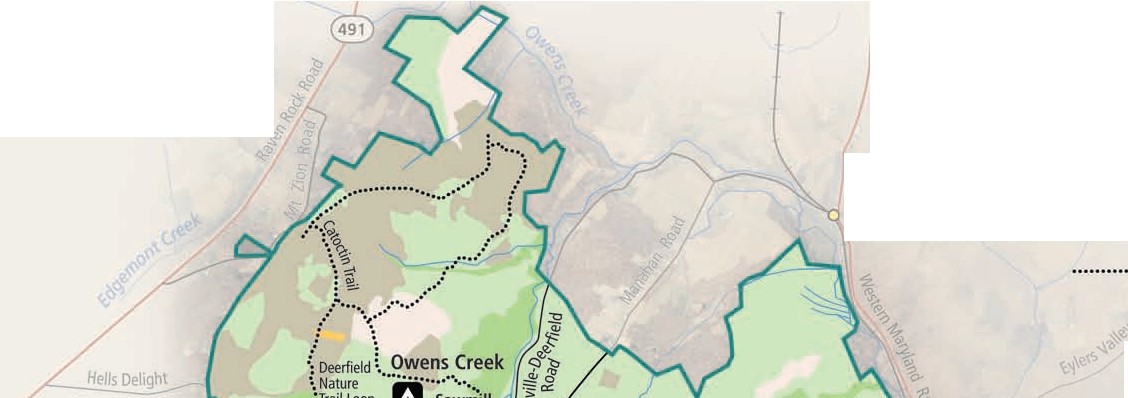 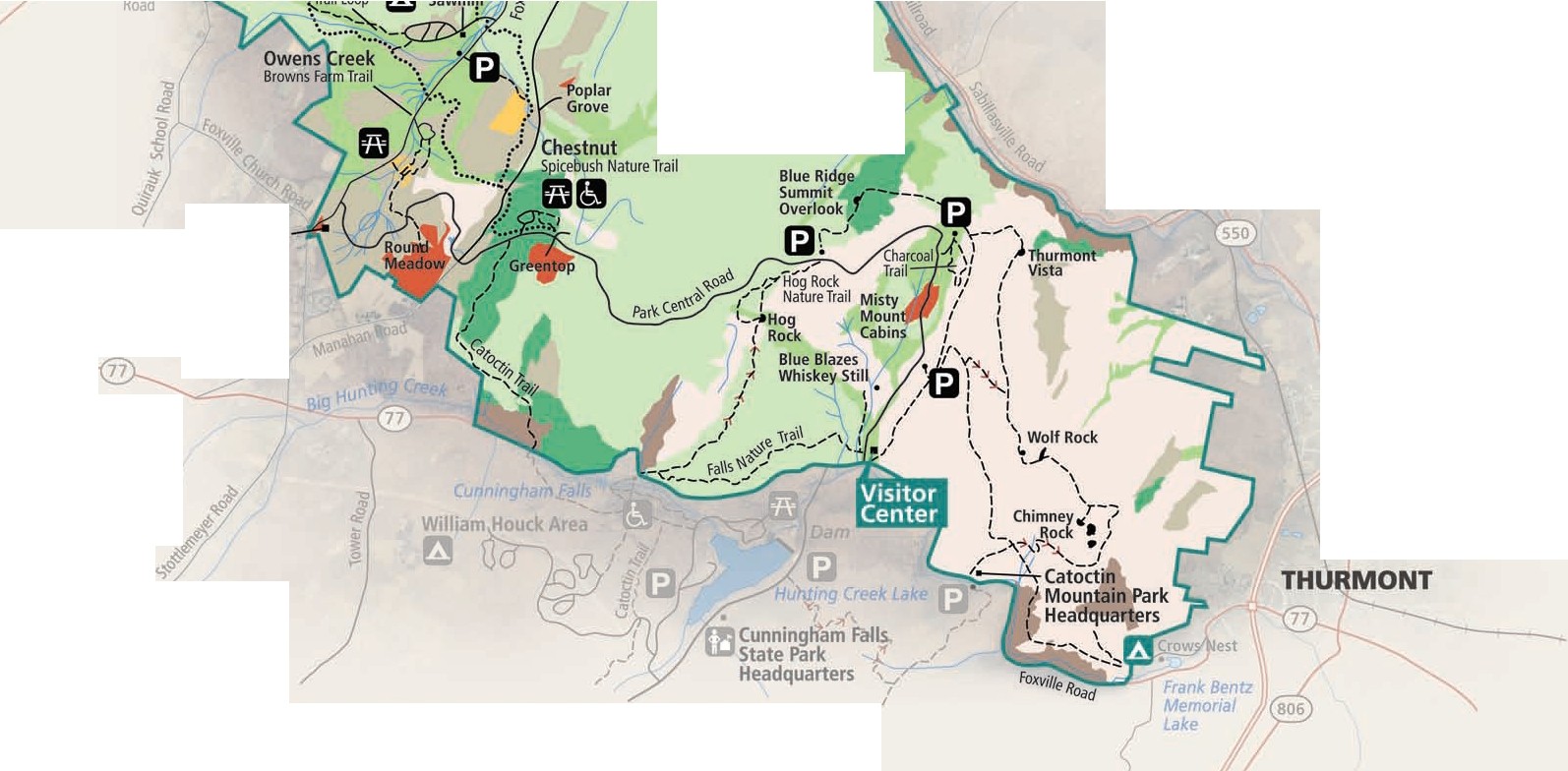 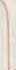 (The map was derived from a 1977 map; therefore, it is not a totally accurate depiction of current conditions. The park is currently updating the map; however, this task is not expected to be completed until 2006/2007.)As can be seen on the “Vegetation Map,” the primary cover types in the park include chestnut oak, white oak, tulip poplar, sugar maple (Acer saccharum), and black locust (Robinia pseudoacacia), with a hemlock/birch (Tsuga spp./Betula spp.) mix along stream drainages. A few scattered sparse stands of pine (Pinus spp.) also exist, some of which are remnant plantations.The composition of trees in a given area may differ depending on soil type, slope, nutrients available, and moisture (NPS 2005d). As the map shows, the park has two distinct vegetation zones that follow the park’s predominant geologic strata, which divide the park into eastern and western forest communities  (Hickey 1975). Chestnut oak is far more abundant in the eastern half of the park, which has thinner soils that are highly permeable and therefore well drained. Tree species such as chestnut oak, table mountain pine, and pitch pine (Pinus rigida) occur on the drier ridge tops. On lower slopes and ravines, where soil is richer, white oak, tulip poplar, red maple (Acer rubra), black birch (Betula occidentalis), American beech, sour gum, and eastern hemlock (Tsuga canadensis) occur (NPS 2005d). The heaviest gypsy moth infestations (up to 6,120 egg masses per acre) have occurred in the eastern third of the park (approximately 55 acres east of Chimney Rock), which is dominated by chestnut oak (NPS 2003b).The western portion of the park has deeper, richer, and moister soils, with larger and more abundant trees, including sugar maple, basswood (Tilia americana), hickories, hornbeam (Carpinus caroliniana), white ash, beech, and tulip poplar. In the higher ridge areas, chestnut oak trees dominate. Floodplain areas contain elm (Ulmus spp.), yellow birch (Betula alleghaniensis), and sycamore (Platanus spp.) (NPS 2005d).There are approximately 200 acres of eastern hemlock forest within Catoctin, primarily along Big Hunting and Owens Creeks. The hemlock forests, particularly along Big Hunting Creek, consist of dense stands of small trees, 4 to 10 feet in height, with a mixture of a few larger trees. Hemlocks are limited to these shaded moist areas because of their very shallow roots. Hemlock trees in  the park play a vital role in the ecology of Big Hunting Creek. The  dense hemlock canopy provides shade, which helps cool the water temperature in the summer, enabling the survival of cold-water organisms, like the brook and brown trout (Salmo trutta). Natural hemlock stands typically grow in or close to riparian areas that are often classified as wetlands or floodplains (NPS 2003c).Shrubs are generally found in the forest understory or along the forest edge. The most common shrubs include mountain laurel, spicebush, lowbush blueberry (Vaccinium angustifolium), witch hazel, and viburnum (Viburnum spp.) (NPS 2005d). The shrub layers of the east and west portions of the park are quite different. Acid-loving shrubs, like lowbush blueberry and mountain laurel, mark the eastern area and are less common in the western area. Mountain laurel, deerberry (Vaccinium stamineum), black huckleberry (Gaylussacia baccata), and lowbush blueberry are abundant in the east, but black huckleberry and deerberry are essentially absent in the west. Shrubs in the western portion of the park arevaried, consisting primarily of spicebush in moist areas, along with wild grape vines (Vitis spp.) and Virginia creeper (Parthenocissus quinquefolia). Flowering dogwood (Cornus florida) was abundant in the western area, but nearly absent from the east (Hickey 1975).Multiflora rose and Japanese barberry occur throughout much of the park. They are invasive species that were introduced by man. Spiked with thorns, these shrubs crowd out native plants (NPS 2005d). Management of invasive species is described later in this section under “Vegetation Management.”HERBACEOUS SPECIES The majority of the plants known to occur in the park are herbaceous, including ferns, grasses, and wildflowers. Over 700 plant species have been inventoried in the park (Hickey 1975), and over 33 different species of fern have been reported.Some of Catoctin’s wildflowers include spring beauties (Claytonia virginica), cutleaf toothwort (Cardamine concatenate), wild geranium (Geranium maculatum), bloodroot (Sanguinaria spp.), wild ginger (Asarum canadense), rue anemone (Isopyrum biternatum), wood anemone (Anemone quinquefolia), yellow violet (Viola pubescens), yellow adders tongue (Erythronium americanum), cardinal flower (Lobelia cardinalis), hepatica (Hepatica spp.), jack-in-the-pulpit (Arisaema triphyllum), mayapple (Podophyllum peltatum), and several species of orchid (NPS 2005d).The Maryland Department of Natural Resources’ Wildlife and Heritage Service identifies six plant species as potentially occurring in or near the vicinity of the park. These species are rare and listed by Maryland as threatened, endangered, or of  special concern. These species are described in the “Sensitive and Rare Species” section of this plan, as well as species associated with rare plant habitats, including wetlands.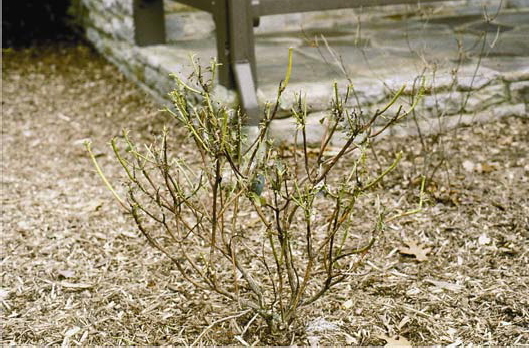 Since the early 1980s park staff have noted evidence of heavy deer browsing and the effects it was having on woody and herbaceous species.CURRENT VEGETATION STATUS AND THE ROLE OF  DEER Numerous studies within eastern deciduous forests have shown that browsing by white-tailed deer at densities greater than 15–20 deer per square mile can influence forest regeneration success (Hough 1965; Behrend et al. 1970; Marquis 1981; Tilghman 1989; Redding 1995; Augustine and deCalesta 2003; Bowersox et al. 2002; Horsley et al. 2003; Sage et al. 2003). Since the early 1980s, park staff have noted evidence of heavy deer browsing within the park and its effects on woody and herbaceous species, and thus forest regeneration. Browsing impacts, including foliage damage and impacts on plant reproductive success, have been identified for 24 species of plants, including hemlock, elm, pine, and large purple-fringed orchid (NPS 2000e). A complete list of plant species lost to deer browsing has not been compiled at this time.Langdon (1985) noted that deer impacts on plant communities consist of three primary effects: (1) failure to reproduce, especially in slowly maturing woody species where seedlings are killed, (2) alteration of species composition, which occurs where deer remove preferred browse species and indirectly create opportunities  for   less   preferred   or   unpalatable   species   to   proliferate, andextirpation of highly palatable plants, especially those that were naturally uncommon or of local occurrence in the park (Langdon 1985). Among the direct impacts described by Langdon and later observed by park staff were the loss of mountain laurel from stands that occurred on the eastern ridge of the park and the browsing of white pines so that all saplings accessible to deer were severely injured or dead.When vegetation inventories from the 1970s (Warner 1972; Hickey 1975; Anderson et al. 1976) are compared with a 1992 plant survey, the abundance of  at least 12 species had been reduced or nearly eliminated from the park (see   table 9). Additionally, Hickey (1975) listed nodding trillium (Trillium cernum), wild ginger, wild hydrangea (Hydrangea arborenscens), common blackberry (Rubus allegheniensis), and mapleleaf viburnum (Viburnum acerifolium) as abundant in the park. Occurrences of these plants are now scattered or infrequent (Swauger, pers. comm. 2005f). Hickey (1975) also found pink ladies slipper (Cypripedium acaule) and pasture rose (Rosa carolina) in the park. Park staff have not located these plants within the past 10 years (Swauger, pers. comm. 2005f). This list is not all-inclusive, but it represents what has been happening overall to the vegetative community at Catoctin (NPS 1996b).TABLE 9: NATIVE PLANT SPECIES ATCATOCTIN MOUNTAIN PARK WITH REDUCED ABUNDANCESource: NPS 1996b.A comparison of deer forages listed by Bramble and Goddard (1953) to those observed in the park revealed that several, less-preferred forages had been  heavily browsed in the park (Langdon 1983, 1985). White pine, eastern hemlock, mountain laurel, rhododendron (Rhododendron spp.), wild azalea (Rhododendron spp.), and gooseberry (Ribes spp.) in Catoctin all showed moderate to heavy browsing pressure by deer. These species are all listed by Bramble and Goddard (1953) as less preferred deer forages (i.e., normally less than 2% utilization). Thus, this habitat indicator also supports the conclusion that the deer herd is overpopulated and that deer are forced to use less preferred forage (Warren and Ford 1990).Bark stripping on American elm (Ulmus americana) and slippery  elm (U. rubra) was first observed in February 1983, where several American elms in the center of the park were found with the bark of their trunks and roots freshly gnawed and stripped (Langdon 1985). More damage was observed in 1984 and extended to an area of approximately 8 square kilometers (NPS 2000f). Bark stripping by deer in Catoctin represents an exacerbation of the overbrowsing problem and its influence on ecological succession in the forest (Warren and Ford 1990). The detrimental effects of deer overbrowsing on understory vegetation and seedlings (Tilghman 1989) are further compounded by the effect of bark stripping on the midstory and overstory trees because trees are more susceptible to disease and mortality (Warren and Ford 1990).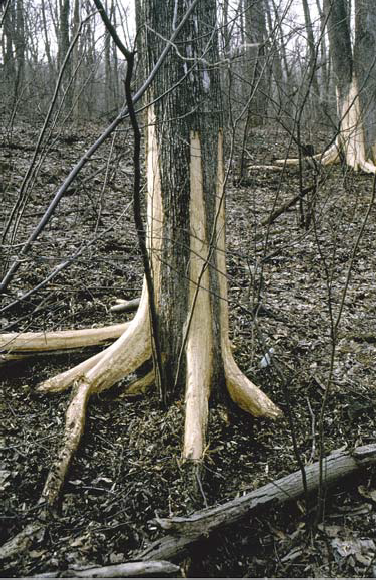 Bark stripping is indicative of the extent of an overbrowsing problem, making trees more susceptible to disease and mortality.Data were collected between 1990 and 1994 by NPS biologist John Hadidian in 45 vegetation sampling plots in the park to evaluate the impacts of deer browsing on tree regeneration, ground cover, and plant diversity (NPS 2000f). The results indicated a very heavy browsing impact and little forest regeneration. However, the sampling did not include any exclosure areas; therefore, impacts could not be directly linked to deer. Thus, for future studies, exclosures were incorporated into monitoring.In 1997 Dana M. Backer and Douglas Boucher surveyed Catoctin Mountain Park’s vegetation within three deer exclosures and six open plots to document differences in areas without deer browsing. Results showed that species’ richness and plant abundance were significantly higher in exclosures. Browsing by white- tailed deer reduced diversity of spring ephemerals, tree seedlings, and summer herbs. The researchers concluded, “if deer herds are left uncontrolled, associated plant and animal communities could be adversely affected, and further reduction in biodiversity is possible” (Backer and Boucher 1997).Douglas Boucher and Kerrie Kyde continued the exclosure study in 1998 and 1999. This second annual report compared 12 plots measured in the spring and summer of 1999 with data from 1997 and 1998. The results of the 1999 study “confirmed and strengthened the findings of the previous two years, indicating that deer browsing has significantly decreased the abundance and diversity of plants in Catoctin Mountain Park.” The exclosures had a higher abundance and diversity of species than the unprotected vegetation plots. In the western portion and wetland  areas of the  park, abundance and diversity  recovered rapidly   aftertwo years of excluding deer, while recovery was very slow in the eastern and central areas of the park. Even after 15–20 years without deer, abundance and diversity remained very low (Boucher and Kyde 1999).In 2003, Dr. Estelle Russek-Cohen of the University of Maryland analyzed vegetation data collected during 1990–1994 (by Hadidian, NPS 2000e) and 2000–2002 (by park staff), specifically investigating the possible impacts of white-tailed deer on vegetation (Russek-Cohen 2003). The report noted a “significant decline in the number of plant species and density over the entire combined study period.” However, the analysis showed that “browsing damage declined significantly between the first and second study,” which could be attributed to “the result of vegetation that survived earlier grazing activity being less desirable.” The deer preferentially browsed on younger seedlings, impacting their ability to grow into mature trees. A change in seedling composition suggests that the deer may have already eaten much of the vegetation they would have preferred and were left with vegetation that may be less desirable.Generally, data collected by the park and other researchers indicate that forest regeneration is nearly absent within the majority of the park (Langdon 1985; Fuller 1991; Backer and Boucher 1997; Boucher and Kyde 1999; Russek-Cohen 2003; Pavek 2000; Warren and Ford 1990), due in large part to high deer numbers.INVASIVE EXOTIC PLANT SPECIES In the 1930s most of the park area had been disturbed by intensive cultivation  and logging. The park is currently known to support over 670 species of plants, including about 100 exotic species. Several of these exotic species were  identified in 1985 as being well established and invasive in the natural zone (NPS 1994b).In the 1990s informal surveys indicated an apparent increased encroachment by exotic species throughout the park and identified garlic mustard (Alliaria petiolata) and beefsteak plant as additional invasive exotic species, as listed in table 10 (NPS 1994b). During the 2003–2004 season, park staff compiled records for previous exotic plant survey and control work; surveyed for exotic plant species throughout the park; implemented control measures for high priority areas; and provided leadership and information for future management. The exotic plant species project analyzed the frequency of each exotic species within each type of transect used (park boundary, roads, or park grid transect) and the frequency of each exotic species within each class of observed disturbance (NPS 2004g).Total areas treated for exotic plants at Catoctin from 1992 to 1999 ranged from approximately 0.0035 acre to 11.6 acres. Areas treated were “significantly”  higher from 2000 to 2002 due to additional control efforts by the Exotic Plant Management Team and in 2003 and 2004 due to increased park personnel efforts. In 2004 the park completed an Integrated Pest Management Plan (NPS 2004d), which addressed many of these identified invasive exotic species in the park. For a description of vegetation management actions  taken  at  Catoctin,  see  “Chapter 1, Purpose of and Need for Action.”TABLE 10: INVASIVE EXOTIC PLANT SPECIES FOUND AT CATOCTIN MOUNTAIN PARKSource: NPS 1994b.SOILS AND  WATER QUALITY SOILS The primary concern related to soils and deer management identified in this plan is the potential for greater erosion as a result of increased deer browsing, which can reduce vegetative ground cover and result in sedimentation in Owens and Big Hunting creeks. In 1997 the U.S. Department of Agriculture (USDA) conducted  a comprehensive soil survey of Catoctin Mountain Park, classifying and mapping 33 soil types that could then be used in land planning programs (USDA 1997).  Of the 33 soil types identified within Catoctin, 14 have a soil erosion hazard classification as either moderate (11) or severe (3), comprising 57.1% of the soils in the park. The other 19 soil types have a slight soil erosion hazard (see the “Soil Erodibility Map”). Soils with a moderate erosion hazard generally occur  on slopes from 15% to 25%, while those classified as severe occur on slopes from 25% to 65%. Soils in the park with these two classifications are generally found on mountain summits, shoulders, headslopes, backslopes, and footslopes. Some  of these that occur in or adjacent to intermittent streams have the greatest potential for sedimentation into permanent creeks in the park (e.g., Owens and Big Hunting creeks).WATER QUALITY 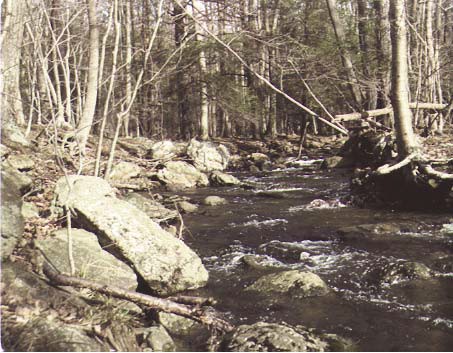 Two main permanent streams flow through the park and drain its two principal watersheds — Big Hunting Creek and  Owens Creek (see the “Park Location Map” on page 7). The water quality in these streams is very good, and both are classified by the state as Class III-P “natural trout waters.” This indicates that the waters are suitable for the growth and propagation of trout, capable of supporting self-sustaining trout populations and their associated food organisms, and suitable for use as a public water supply. The primary concern related to water quality and the deer management plan centers on the potential for increased sedimentation and turbidity levels within the creeks, which can be affected by erosion due to loss of vegetative ground cover due to deer browsing.Big Hunting Creek consists of four permanent tributaries and numerous intermittent, unnamed tributaries. Although the park comprises only 7% of the Big Hunting Creek drainage basin, the creek drains 34.5% of the park (NPS 1998b). The rest of the watershed lies outside park boundaries. Developed areas in the park occurring within the creek’s watershed include Camp  Greentop, Camp Round Meadow, and Camp Misty Mount; the maintenance yard;  the visitor center; and the administration office (see the “Park Location Map” on page 7). Runoff from these areas enters Big Hunting Creek, as does runoff from Park Central Road, Maryland Route 77, and Camp 3.The gradient of Big Hunting Creek varies greatly. From its headwaters outside the park to Cunningham Falls, the gradient is low and the stream is little more than finger-like rivulets that run down from the farms and lots bordering the park to the west and southwest (NPS 1998b). From the falls to the east boundary ofBig Hunting Creek consists of four permanent named and numerous intermittent unnamed tributaries.the park, the gradient is very steep, and the stream is full of large rocks and boulders with many clean gravel bars. In a few places, the stream bottom is bedrock with little gravel or sediment (Voigt, pers. comm. 2005e). The gradient of the last section of stream before leaving the park is moderate.Whiskey Still Creek, a small tributary of Big Hunting Creek, lies entirely in the park and contains a small population of brook trout. Very little understory or ground cover occurs in this stream valley, with an obvious deer browsing line  and a fair amount of sediment in the stream (Voigt, pers. comm. 2005e).Owens Creek consists of six permanent tributaries and numerous, intermittent, unnamed tributaries. Owens Creek drains 64% of the park, equivalent to 14.5%  of its total watershed (NPS 1998b). Developed park areas that drain into Owens Creek include Camp Round Meadow, both government housing facilities, the Owens Creek and Chestnut picnic areas, and the Owens Creek campground (see the “Park Location Map” on page 7). A park wastewater treatment plant at the head of the creek discharges directly into the stream and wetlands area where Owens Creek originates (NPS 1998b).A moderate gradient stream, Owens Creek contains a healthy population of brook trout. This creek begins primarily on the park’s west side and flows north, where it leaves the park and flows through an agricultural area before briefly entering the park again for 0.25 mile. The creek skirts the park boundary for 2 miles. The general terrain of Owens Creek is not as rocky as Big Hunting Creek, and the bottom is a combination of silt, gravel, and small rocks. There is a fair amount of bank erosion, and the stream channel is changing. The most prominent tributary of Owens Creek within the park, Ike Smith Creek, has significant erosion problems (Voigt, pers. comm. 2005e).In 1978 Catoctin Mountain Park began a long-term water quality monitoring program to closely monitor for signs of pollution and other problems within Big Hunting and Owens creeks. The program entails analyzing monthly water samples from eight locations within the park (four sites on each creek) for temperature, dissolved oxygen, pH, ammonia, salinity, specific conductivity, turbidity, and alkalinity (see “Water Quality Testing Map”). Turbidity is an indirect measure of sediment in the water and can be an indicator of problems with soil erosion. Table 11 provides the average annual turbidity levels  for Owens Creek and Big Hunting Creek from 1984 to 2003; before 1984 turbidity data are sporadic.Turbidity levels in Owens and Big Hunting creeks are very low. As a general guide, water begins to appear cloudy when the turbidity is greater than 5 NTU (nephelometric turbidity unit). Since monitoring began on a monthly basis in 1978, turbidity levels in the two creeks has exceeded 5 NTU in 7.8% (114) of the water samples, with only 11 samples exceeding 5 NTU since the beginning of 2000.Few states set specific numeric turbidity values when classifying state waters as “trout waters.” Most states, like Maryland, simply provide narrative guidelines indicating turbidity may not exceed levels detrimental to aquatic life. For the few states that do designate numeric turbidity levels, most indicate turbidity shall  not841-20105	841	ToBlue RidgeSOIL  ERODABILITYCATO	November  2006Summit, PA(;J Parking· - - - - -	Hikingtrail	m	Picnic area-->->+ -	Steep trail	Privatecampground._.......  Overlook	Public campgroundHorsetrail	m	RangerstationIi          ,	ou	•Wheelchair accesisbleiJ.  f	SOIL ERODABILITYD	Slightly ErodableD	Modeartely ErodableD Highly ErodablemFoxvilleTo Smithsburg and HagerstownToGettysburg, PANorthToWoffsvifleA Catoctin Mountain Park - FINALWhite-tailed Deer Management Plan and Environmental Impact Statement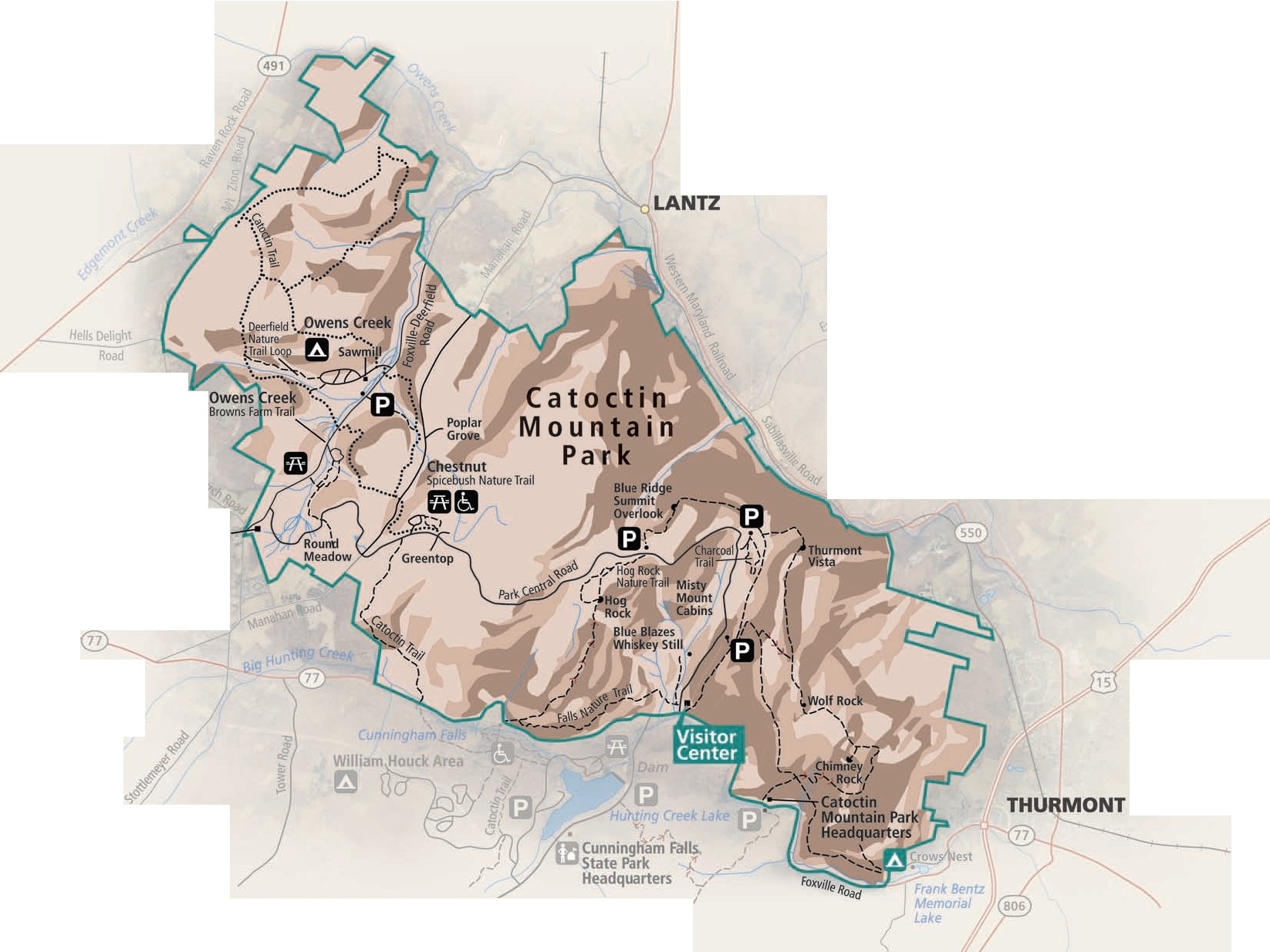 841-20019	841CATO	Novembe2r 006ToBlue RidgeSummit, PAWATER	QUALITY TESTING•·- >->->--    _.._  Testing Points		(;J Parking Hikingtrail	m	Picnic areaSteep trail	Private campgroundOverlook		Public campground Horse trail	m	Ranger stationtJ'0 \.)	Wheelchair  accessibleCatoctin Mountain ParkBlue Blazes Whiskey StillI• ISmithsburg and HagerstownI	ToGettysburg, PANorthToWolfsvi/le'::------ 	A	Catoctin Mountain Park. FINAL White-tailed Deer Management  Plan and Environmental Impact Statement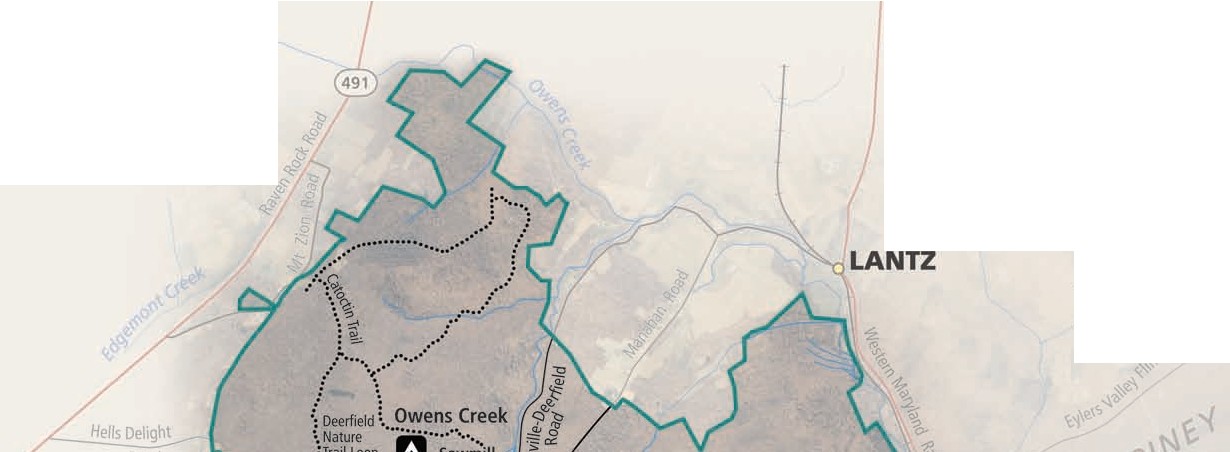 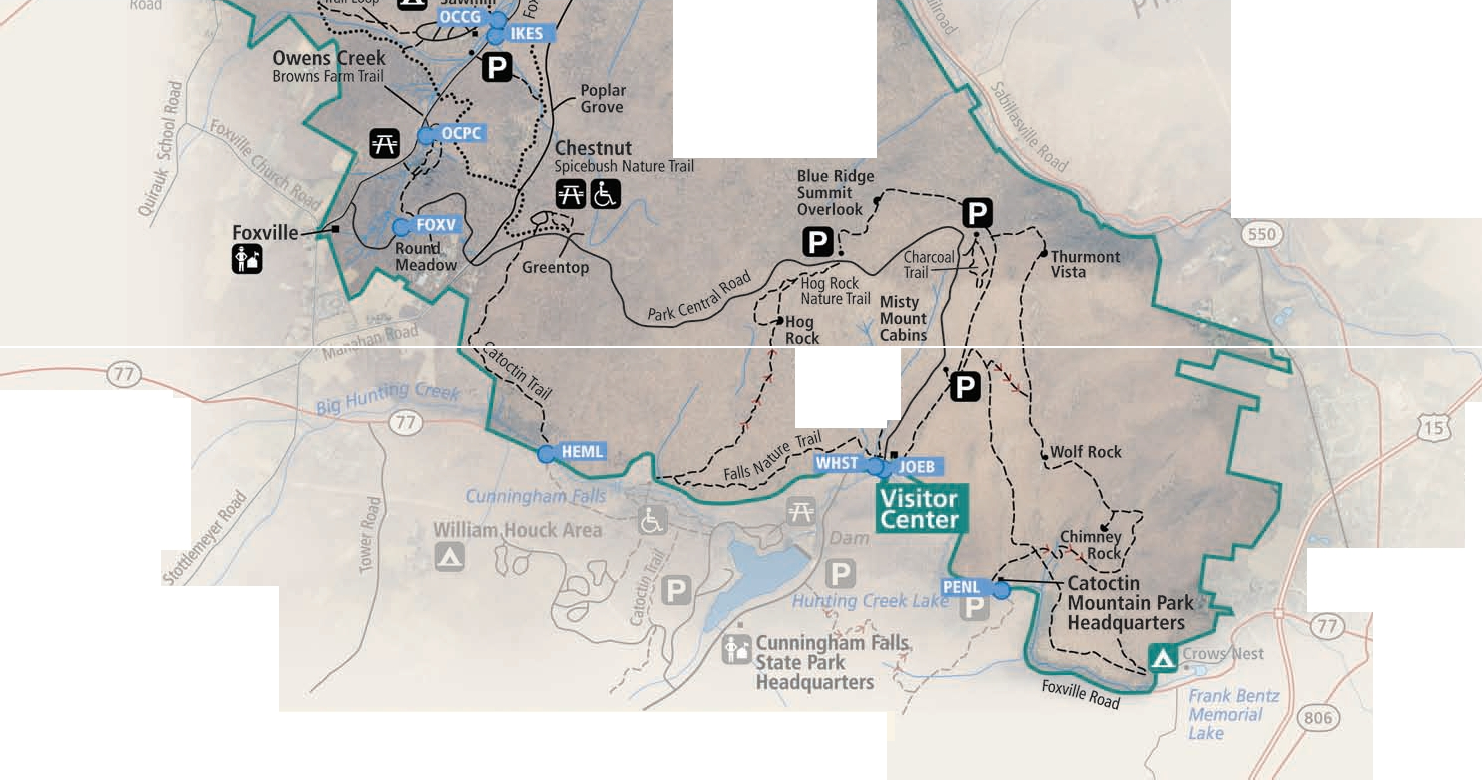 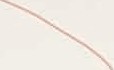 TABLE 11: AVERAGE ANNUAL TURBIDITY LEVELS (NTU)FOR OWENS CREEK AND BIG HUNTING CREEK, 1984–2003Source: Swauger, pers. comm. July 21, 2005.Note: NTU – nephelometric turbidity unit.exceed 10 NTU in trout waters (Chesapeake Bay Program 2005). Since 1978  only 1.3% (20) of the water samples measuring turbidity for the two streams equaled or exceeded 10 NTU, with all instances occurring prior to 1996. The maximum turbidity level recorded in either of the two streams since 1978 wasNTU at the PENL sampling station in Big Hunting Creek during November 1993.Biologists from the Maryland Department of Natural Resources have conducted macroinvertebrate sampling on Owens Creek and Big Hunting Creek since 1981. Aquatic macroinvertebrates are organisms highly sensitive to environmental factors, and the sampling of these animals can offer additional information about water quality and the impacts of pollution. These organisms can be seen with the naked eye and include insects, crustaceans, mollusks, and annelids. The sampling program high diversity of these organisms in both Owens Creek and Big Hunting Creek, including more than 90 taxa of insects (NPS 2000e), indicating very good water quality in the two streams.WHITE- TAILED DEER HERD HEA LTH The management of white-tailed deer herds must take into account the species biology and its interactions with key components of the habitat (NPS 1998b).GENERAL ECOLOGY White-tailed deer are medium-sized ungulates, native to North America and regarded as one of the most adaptable mammals in the world (Hesselton and Hesselton 1982). Among the reasons for this adaptability are the hardiness, reproductive capability, wide range of plant species accepted as food, and the tolerance deer express for close contact with humans.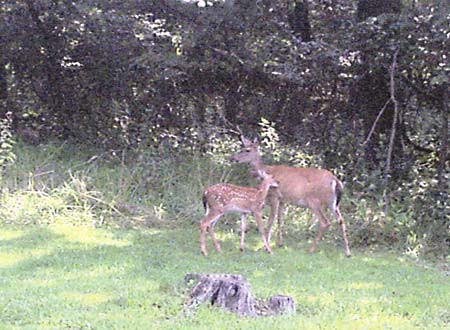 The white‐tailed deer is one of the most adaptable mammals in the world and is most abundant in eastern woodlands.Most abundant in the eastern woodlands, white-tailed deer are typically forest dwellers, but often frequent wetlands or woodland openings while feeding. Deer also forage  along forest margins, in orchards, and on farmlands. When deer populations become excessive,  damage  to  crops  and  forests mayresult, and in addition, their winter food may be reduced to the point where starvation results (Martin et al. 1951).The diet of white-tailed deer consists of twigs from shrubs and trees, as well as herbaceous (non-woody) plants, which are eaten frequently in spring and summer when they are abundant. Acorns, blackgum fruits, persimmons, and other kinds  of fruits are consumed in late summer and fall. Some of the plants that deer browse heavily in the winter season are selected by necessity rather than choice (Martin et al. 1951).White-tailed deer are well known for their ability to rapidly increase reproductive productivity given abundant food resources, and to limit productivity in the presence of less nutritious forage (Verme 1965, 1969; Hesselton and Hesselton 1982). On good range containing abundant food, deer tend to produce more than one young, usually twins and sometimes triplets. Where food is limited, the number of births is typically restricted to a single fawn, and sometimes the doe does not ovulate (Morton and Cheatum 1946; Verme 1965; Hesselton and Hesselton 1982). Nutrition plays an important role in influencing the onset of puberty, with yearling (1.5 year) does on submarginal range possibly remaining sexually immature, while doe fawns on nutritious range possibly becoming reproductively active as early as six or seven months of age (Verme and Ullrey 1984). The potential for rapid expansion of deer populations, coupled with the wide variety of plant species deer consume, can result in substantial impacts to plant communities (Marquis 1981; Shafer 1965).HOME RANGEAs part of the research conducted by the University of Georgia, an attempt was made to determine deer home ranges within the park by radio-telemetry (Warren and Ford 1990). Locations for five of eight radio-collared does were collected between February 1988 and March 1989. In addition, park staff conducted  several complete (dusk to dawn) telemetry monitoring periods  between December 1989 and October 1990, and again between June 1994 and June 1995. No significant seasonal differences in doe movements could be determined, although considerable individual variability was found. Four of five does in the 1989–90 study had home ranges that incorporated areas both within and outside park boundaries. The deer ranged an average of 0.5 mile outside the park boundary.The ranges of the five does radio-collared in the 1994–95 study varied by individual deer and by season, with the largest ranges in the fall (77 to 242 acres) and the smallest in the spring (2 to 46 acres). The study also found that the collared deer, although originally captured very close to the boundary, spent very little time outside the park (NPS 1995a). Home ranges for deer in eastern states typically vary by sex, age, and habitat type. The average annual home range for females is around 300–600 acres, while the range for bucks is probably two to four times larger (600–2,400 acres) (Strickland and Demarais 2003).POPULATION DENSITYIn 1983 the park initiated deer population density surveys to estimate the size of the herd within the park. Between 1983 and 2004, aerial surveys conducted over the park found that the total number of deer observed per survey ranged from 105 to 320 (NPS 1999b, updated in November 2004). Aerial surveys of deer were conducted in years when adequate snow cover was available (13 of 21 years). These surveys consisted of counts of the deer observed during prescribed  flyovers of the park.Starting in 1989, spotlight surveys were conducted annually, which provided observation data similar to the aerial surveys (NPS 1999a). In October 2000, the spotlight survey method was modified to use a distance sampling technique, which uses the spotlight count data to project an estimated deer density. This method provides a more accurate estimate of the density of deer within the park (Underwood, pers. comm. 2005; NPS 2004f). The results from the distance sampling surveys have not been published to date, but are listed in table 12.The deer population density in the park has and will continue to vary over time depending on factors such as winter temperatures, snow depth and duration, disease, habitat conditions, deer movements, hunting pressure outside the park, and acorn production. However, based on observations between the early 1980s and the present, the deer population has continued to increase, and in the absence of any population management measures, this increase is expected to continue over time, with some fluctuations due to weather and other factors.TABLE 12: ESTIMATED DEER DENSITY IN CATOCTIN MOUNTAIN PARKSource: NPS unpublished data from distance sampling model.DEER HERD HEALTH Deer herds in poor physical condition have typically exceeded the nutritional carrying capacity (the point at which deer herd health is at equilibrium with nutritional value obtained from forage). Poor herd health indicates that the habitat has been stressed and is no longer supporting healthy deer (Eve 1981).In 2002 a third deer herd health check was conducted and, after evaluation, it was determined that the overall healthstatus of the population was degraded and that some disease- related mortalitywas likely occurring.Before 1988 there was no empirical evidence as to the physical condition of the deer population in Catoctin Mountain Park. To establish an indication of the overall health of the herd, the University of Georgia examined a number of deer within the park in 1988, in 1988–89, and in 2002. The objective of two of the studies was to focus on two major disease problems in southeastern deer — a syndrome of parasitism/malnutrition and epizootic hemorrhagic disease. Both of these diseases are linked to deer density, with the former known to be more dependent on deer density than the latter (Davidson 2002). The third study objective was to determine baseline population and ecological characteristics of the park deer herd.The first deer herd health check at the park was conducted on August 21, 1988. Five randomly chosen deer were examined, ranging in age from 2 to 7 years and weighing from 82 to 100 pounds. The study included blood tests, documentation of parasites present, and general physical condition of each deer (Davidson 1988). The overall physical condition of each deer was described as fair. Several different parasites were found in all five deer, with moderate tissue damage present. Body weight, kidney fat indices, and hematologic blood values were generally below levels considered consistent with vigorous deer herds. Antibodies to selected infectious diseases were not found within the herd, indicating limited herd immunity and thus vulnerability to outbreaks of diseases such as epizootic hemorrhagic disease and bluetongue virus. One of the five animals tested was markedly anemic and the other four exhibited only marginal health (Davidson 1988).A similar study was also conducted in 1989 by the University of Georgia, which incorporated the 1988 data (Warren and Ford 1990). Both studies concluded that the herd health was deteriorated. The cause of the observed health condition was attributed to high deer density, suggesting that the continuation of the current population density increase would lead to further declines in both herd health and habitat quality (Davidson 1988; Warren and Ford 1990).A third deer herd health check was conducted at the park on August 27, 2002, again examining five randomly selected deer (Davidson 2002). These deer  ranged in age from 2.5 to 6.5 years, and from 75 to 102 pounds. No control of the deer population density or growth had been implemented during the 14 years between these studies. This evaluation disclosed further deterioration of herd health. Three of the five animals exhibited stress characteristic of a parasitism/malnutrition syndrome. Three were considered in poor condition and two in fair condition. Three deer were also anemic. The conclusion after this evaluation was that the overall health status of the population was degraded and that some disease-related mortality was likely occurring. Based on the poor condition of the herd and low immunity to diseases such as epizootic  hemorrhagic disease and bluetongue virus, the population is susceptible to higher rates of disease-induced mortality as the population density increases and habitat quality decreases (Davidson 2002).When these results were compared to similar herd health checks at nearby parks (Monocacy and Antietam national battlefields), the Catoctin deer population showed much poorer health status than the other two parks. The health differences were attributed to different habitat conditions at the other  parks, which provided access to large amounts of agricultural grain or forage as compared to Catoctin.The findings of all three studies indicate that the herd size at the time of each study exceeded the nutritional carrying capacity of the park, which suggests there is potential for substantial losses from disease and parasitism if the current deer density is maintained or increased. When deer density is high, signs of nutritional stress such as low body and internal organ mass, low fecal nitrogen levels, and high prevalence of parasitic infections occur. When deer density is reduced to the nutritional carrying capacity, all of these indicators show improved condition (Sams et al. 1998).Follow-up herd health checks are planned every five years, with the next check planned for 2007.DISEASES OF CONCERN There are a number of diseases of concern in eastern deer populations. These include parasites, malnutrition, bluetongue virus, and epizootic hemorrhagic disease. Chronic wasting disease has recently been documented within 60 miles of the park and is being watched, as it is thought to be spread easily in areas with high concentrations of deer. These diseases are briefly described below:PARASITISMParasitism occurs when an organism grows, feeds, and is sheltered on or in a different organism, resulting in a type of symbiosis in which one species benefits at the expense of the other. There are many varieties of parasites, both internal and external. Parasites can have a variety of consequences from minimal to marked on an individual or population.MALNUTRITIONMalnutrition is the condition that develops when the body does not get adequate amounts of the vitamins, minerals, and other nutrients necessary to maintain healthy tissues and organ function.BLUETONGUE VIRUSBluetongue virus is an insect-transmitted, viral disease of ruminant mammals, including white-tailed deer.3 A bluetongue virus infection causes inflammation, swelling, and hemorrhage of the mucous membranes of the mouth, nose, and tongue. Inflammation and soreness of the feet also are associated with bluetongue virus. Bluetongue virus is considered by the Office International des Epizooties (the international organization that sets animal health standards) to be a disease that has the potential to spread rapidly. White-tailed deer can be severely affected by bluetongue virus because virus infections cause hemorrhaging and sudden death, and the mortality rate can be extremely high (APHIS 2003).Bluetongue virus is spread from animal to animal by biting gnats.  Animals cannot directly contract the disease from other animals. The disease is most prevalent in the United States in the southern and southwestern states. It is currently almost non-existent in the upper north central and northeastern states, where biting flies do not appear able to transmit the viruses (APHIS 2003).Bluetongue virus is a seasonal disease that is generally observed in the late summer and early fall. Virus transmission begins in the early spring with the onset of insect flight activity and continues until the first hard frosts (APHIS 2003).EPIZOOTIC HEMORRHAGIC DISEASEEpizootic hemorrhagic disease is an insect-borne viral disease of ruminants. The disease causes widespread hemorrhages in mucous membranes, skin, and viscera, the result of disseminated intravascular clotting. Strains of epizootic hemorrhagic disease can cause widespread vascular lesions similar to those described for bluetongue virus. Degenerative changes (focal hemorrhage or dry and gray-white appearance, or both) in striated musculature are prominent in the esophagus, larynx, tongue, and skeletal muscles. Epizootic hemorrhagic disease in white- tailed deer can lead to death. Often, deer are found dead around waterholes, suggesting that they had a high fever and were dehydrated (Stott 1998).Not all deer infected with epizootic hemorrhagic disease or bluetongue virus will die; this is known because many normal deer have antibodies that indicate prior exposure to various viruses. Deer that recover develop immunity to the specific virus, which protects against reinfection by the same virus. However, it is not known how well this immunity cross-protects deer against other hemorrhagic viruses. When deer survive infection with a virus from one virus type (epizootic hemorrhagic disease or bluetongue virus), there is good evidence to indicate they3. A ruminant animal is an even-toed, hoofed mammal (such as sheep, oxen, and deer) that chew the cud and have a complex three- or four-chambered stomach.are not protected from disease caused by subsequent infection with a different virus strain (Southeastern Cooperative Wildlife Disease Study 2000).CHRONIC WASTING DISEASEChronic wasting disease belongs to a group of diseases known as transmissible	 	 spongiform   encephalopathies,   which   include   scrapie,   bovine     spongiformencephalopathy, and Creutzfeldt-Jakob disease. The diseases are grouped  because of similarity in clinical features, pathology, and presumed etiology: the infectious agents are hypothesized to be prions (infectious proteins without associated nucleic acids). Transmissible spongiform encephalopathies cause distinctive lesions in the brain and consistently result in death.Deer and elk affected by chronic wasting disease show loss of body condition  and changes in behavior. Affected animals may demonstrate a variety of behavioral signs, including decreased fear of humans and isolation from the remainder of the herd. Animals in the later stages of the disease become emaciated. Excessive drinking and urination are common in the terminal stages because of specific lesions in the brain. Many animals in terminal stages have excessive salivation and drooling. Death is inevitable once clinical signs are visible.The clinical course of chronic wasting disease varies from a few days to several months. While a protracted clinical course is typical, occasionally death may occur suddenly; this may be more common in the wild than in the relative security of captivity.The health risk for humans consuming elk or deer infected with chronic wasting disease is unknown; however, the risk is likely extremely low. This risk is based on an analysis of existing research studies that indicate no established link between the disease and similar human transmissible encephalopathy diseases. Current literature reviews and experts agree that more information is needed  andTransmissiblespongiform encephalopathies (TSEs) are characterized by accumulations of abnormal prion proteins in neural and lymphoid tissues, causing lesions in the brain and resulting indeath.that many questions remain unanswered about the transmissibility of chronic	 	 wasting  disease  to  humans.  Appendix  D  provides  additional  information  onCWD diagnosis and management.OTHER WILDLIFE AND  WILDLIFE HABITATCatoctin’s forested ecosystem is habitat for more than 280 species of animals (excluding invertebrates), most of which are resident and migratory birds (NPS 2005d). Of the native animal species known historically to range within the area of Catoctin, bison (Bison bison), elk (Cervus elaphus), gray wolf (Canis lupus), eastern cougar (Felis concolor), porcupine (Erethizon dorsatum), and fisher (Martes pennanti) have been extirpated. Bobcats (Lynx rufus), beavers (Castor canadensis), and black bears (Ursus americanus) still occur in Maryland and are believed to live in the park (NPS 1998b). Common animals include squirrels, chipmunks (Tamias striatus), mice (Peromyscus spp.), pileated woodpeckers (Dryocopus pileatus), wild turkeys (Meleagris gallopavo), brook trout, bats, wood frogs (Rana sylvatica), and eastern box turtles (Terrapene carolina) (NPS 2005d).White-tailed deer are the focus of this deer management plan, and therefore are addressed in a separate section. The role deer have played in the state of the current wildlife habitat is included at the end of this section.MAMMALS Mammals found in the park, in addition to white-tailed deer, are fairly typical for this region and include striped skunks (Mephitis mephitis), woodchucks (Marmota monax), squirrels, chipmunks, several species of mice, eastern cottontail rabbits (Sylvilagus floridanus), opossums (Didelphis virginiana), raccoons (Procyon lotor), red foxes (Vulpes vulpes), and gray foxes (Urocyon cinereoargenteus). Recent sightings of coyotes (Canis latrans), bobcats, beavers, mink (Mustela vison), and black bears indicate that populations of these mammals are returning to the area (NPS 1996b).A small mammal survey was conducted for the park by the Smithsonian Institution in 2001 (McShea and O’Brien 2003). It confirmed the presence of     12 small mammal species within the park and also revealed a new species to the park, the coyote (see table 13). A coyote was photographed by a motion sensitive camera set up by the researchers. While coyotes have been reported in western Maryland, they had never before been documented at Catoctin Mountain Park. This may indicate that coyotes are expanding their range eastward, as is  popularly believed.The most abundant species identified in the 2001 survey were  white-footed mouse (Peromyscus leucopus), eastern gray squirrel (Sciurus carolinensis), and northern short-tailed shrew (Blarina brevicauda). It was noted that pygmy shrew (Microsorex hoyi) and woodrat (Neotoma magister) were not found within the park. Gray squirrels were observed, but were not captured during either the  winter or summer survey. A single red squirrel (Tamiasciurus hudsonicus) was captured during the winter trapping. Field measurements and habitat (high elevation pine forest) were consistent with expectations for this species (McShea and O’Brien 2003).TABLE 13: 2001 SMALL MAMMAL SURVEY, CATOCTIN MOUNTAIN PARKSource: McShea and O’Brien 2003.Animals, especially squirrels and chipmunks, play an important role in tree regeneration by hiding or “caching” nuts in the soil to eat at a later date. These nuts are often forgotten and are able to germinate under the protective layer of soil (NPS 2005d).BIRDS Approximately 170 species of birds occur in the park during some part of the year, including great horned owls (Bubo virginianus), wild turkeys, hawks, woodpeckers, and a variety of songbirds such as crows, warblers, sparrows, and finches (Sinclair 2002). Bird surveys were conducted from February 2001 through 2003. A total of 162 species have been documented in the park by volunteers and park staff (Sinclair 2002). One species was newly documented in the park, white-crowned sparrow (Zonotrichia leucophrys), and two other species were identified that were not expected — barn swallow (Hirundo rustica) and ring-billed gull (Larus delawarensis).Many of the birds confirmed to occur within the park nest on or near the ground, including black-and-white warblers (Mniotilta varia), worm-eating warblers (Helmitheros vermivorus), hooded warblers (Wilsonia citrina), and ovenbirds (Seiurus aurocapillus). These species depend on shrubs and ground vegetation for constructing nests and for concealment when feeding (Robbins et al. 1983).Wild turkey is also a ground-nesting bird that is native to Catoctin Mountain  Park. It was extirpated in the early part of the 20th century due to hunting  pressure and habitat destruction. Turkeys recolonized southeast Frederick County and northwest Montgomery County in the 1970s and have been present in the park since that time. Observation records indicate the population increased in the 1980s, followed by a decrease in the early 1990s (NPS 1994b). Turkeys nest in forest ground litter, with nests generally next to a log, tree trunk, or similar  largeprotective object, usually under the cover of low-hanging branches or in tangles of shrubs or vines.Birds that nest in the upper understory or canopy include red-eyed vireos (Vireo olivaceus), wood thrushes (Hylocichla mustelina), acadian flycatchers (Empidonax virescens), American redstarts (Setophaga ruticulla), northern cardinals (Cardinalis cardinalis), cerulean warblers (Dendroica cerulea), and yellow-throated vireos (Vireo flavifrons) (Robbins et al. 1983).The upper canopy also supports cavity-nesting birds such as barred owls (Strix varia), woodpeckers, Carolina chickadees (Parus carolinensis), and tufted  titmice (Parus bicolor). Many of these birds depend on older trees that have natural cavities or weakened sections that can be hollowed out for nesting.Birds of prey, such as owls and hawks, that are known to live in the park, depend on other birds and mammals for food. Scavengers, like crows, ravens, and vultures (Cathartes aura and Coragyps atratus), also depend on the remains of other animals for food.REPTILES AND AMPHIBIANS The park provides habitat for about 30 species of reptiles and amphibians. To date, 22 species of amphibians — salamanders, frogs, and toads — have been identified at Catoctin Mountain Park. These species are generally found close to  a water source as part of their life cycle is in an aquatic form. Eggs that are usually laid in or near the water, change from a completely aquatic form into a more terrestrial form (e.g., tadpoles change to toads and frogs) (NPS 2005d). Therefore, habitat important to amphibians within Catoctin is generally close to small pools and stream drainages.There are 12 different species of salamanders and 1 species of newt at Catoctin. Spotted salamanders (Ambystoma maculatum) spend most of their time underground in animal burrows and natural underground openings. Some salamanders do not have an aquatic life form (e.g., redback salamander, Plethodon cinereus), and while these species are less dependent on water pools, they still require moist ground cover. Salamanders most commonly feed on worms and small insects.Frogs and toads are primarily predatory, feeding on any animal, insect, worm, or spider of the appropriate size. Similar to many of the salamanders, frogs are dependent on water for reproduction and survival, and at Catoctin they are found near streams and wetlands. However, species such as wood frog, spring peeper (Pseudacris crucifer), green frog (Rana clamitans), gray tree frog (Hyla chrysoscelis), and American toad (Bufo americanus) also use lower woodland canopy vegetation to hunt for food and to provide cover (Oldfield and Moriarty 1994).Reptiles within the park include snakes, turtles, and lizards (NPS 2005d). Of the 12 species of snakes found in the park, only two — copperhead (Agkistrodon contortrix)  and  timber  rattlesnake  (Crotalus  horridus)  —  are  venomous. Thehabitat for these two species includes rocky slopes, loose rock walls, stream  areas, and abandoned buildings or woodpiles. Other snakes such as northern black racers (Coluber constrictor) and eastern milk snakes (Lampropeltis triangulum) often are found overwintering in rock outcroppings. Many species that occur in the park use the herbaceous layer and the forest floor for hunting and cover, including the following: northern ring neck (Diadophis punctatus), black rat (Elaphe obsoleta), eastern hognose (Heterodon platirhinos), green (Opheodrys aestivus), and eastern garter (Thamnophis sirtalis). The primary food of snakes is small rodents, birds, insects, and amphibians (NPS 2005d).Turtles are also commonly seen in the forest. Box turtles feed on invertebrates and carrion, as well as an assortment of wild fruits and berries. Omnivorous like the box turtle, wood turtles (Glyptemys insculpta) are partial to vegetation, feeding mainly on wild fruits and berries. The more aquatic turtles, such as snapping turtles (Chelydra serpentina), spotted turtles (Clemmys guttata), and painted turtles (Chrysemys picta), are  found  closer  to  streams  and  ponds  (NPS 2005d).FISH As described in the “Soils and Water Quality” section, the various streams of Catoctin support populations of brook, brown, and rainbow trout (Salmo gairdneri). The headwaters and tributaries of Big Hunting Creek contain a population of brook trout. Big Hunting Creek also contains two exotic species, brown and rainbow trout, which have been introduced below the dam in Cunningham Falls State Park to enhance the stream’s recreational fishing. Owens Creek, on the northern side of the park, contains small but viable populations of brown and brook trout, with brook trout being the more abundant of the two (NPS 2005d). No trout have been stocked in Owens Creek since 1990 (Swauger, pers. comm. 2005f).Prior to the 1930s brook trout was probably the dominant predatory fish in both Owens and Big Hunting creeks. Over the past 50 years, habitat changes, fishing pressure, and competition with stocked brown and rainbow trout have all adversely impacted brook trout. However, where stocking of brown and rainbow trout has been stopped, brook trout populations are recovering. Small but viable populations continue to survive in Distillery Run, Ike Smith Creek, and Owens Creek. These streams are very small and vulnerable to drought, severe flooding, and sedimentation, all of  which  threaten  the  survival  of  the  brook  trout  (NPS 1994b).Other fish species in Catoctin’s streams include American eel (Anguilla  rostrata), white sucker (Catostomus commersoni), largemouth and smallmouth bass (Micropterus dolomieui and M. salmoides), bluegill (Lepomis macrochirus), black crappie (Pomoxis nigromaculatus), mottled sculpin (Cottus bairdii), longnose dace (Rhinichthys cataractae), rosyside dace (Clinostomus  funduloides), cutlips minnow (Exoglossum maxillingua), blacknose dace (Rhinichthys atratulus), creek chub (Semotilus atromaculatus), common shiner (Luxilus cornutus), and fantail darter (Etheostoma flabellare) (NPS 2005d).CURRENT STATUS OF WILDLIFE AND THE ROLE OF   DEER There is more research on the effects of deer density on vegetation than on wildlife populations. However, a number of studies have shown distinct changes in bird abundance as a result of reducing deer density by exclosures (deCalesta 1994; McShea and Rappole 2000). One researcher found that seedling richness began to decline with just 10 deer per square mile, and that songbird habitat was negatively impacted with 20–39 deer per square mile within a cherry / maple forest (deCalesta 1992, 1994). Similarly, a nine-year study found that a reduction in deer density changed the composition of forest bird populations (McShea and Rappole 2000). Three patterns of change were observed in bird  populations within exclosures (where there were no deer): (1) species that preferred open understory (e.g., chipping sparrow, Spizella passerina) declined, (2) species that preferred a dense herbaceous ground cover (e.g., indigo bunting, Passerina cyanea) immediately increased but then decreased as herbaceous species were replaced by woody species, and (3) species that preferred a dense, woody understory (e.g., ovenbird, Seiurus aurocapillus) gradually increased.A bird density study conducted within Catoctin Mountain Park and the Frederick City Watershed compared differences in habitat and deer density to the density of bird species found in both parks (NPS 2005h). The Frederick City Watershed had lower deer density and more forest regeneration than Catoctin, which was reflected in many of the bird species observed. With a denser understory and ground cover, the Frederick City Watershed had a higher occurrence of ovenbirds, black-and-white warblers, worm-eating warblers, and hooded warblers, which are all species that nest on or close to the ground. In Catoctin, with its more open ground and lower canopy habitat because of a high deer density and browsing, upper canopy birds were more common (wood thrushes, American redstarts, tufted titmice, Carolina chickadees, and northern cardinals).The habitat most affected by heavy deer browsing is the herbaceous and woody vegetation in the forest understory. Deer can browse vegetation from ground  level to an average of 60 inches (150 cm) above the ground, and this is the  habitat that is primarily affected. Other wildlife also use this understory habitat.Wild turkeys feed on acorns and insects. In the Allegheny Mountains of Maryland and Virginia their diet is dominated by grapes and acorns in the fall and winter, and it is supplemented by leaves and buds in the winter (Martin et al. 1951). This puts them in direct competition with deer for food (acorns). Deer also affect the density of herbaceous vegetation, which may reduce the number of insects and herbaceous leaves available at ground level. Turkeys nest on the ground and may be more prone to predation if herbaceous and woody cover are insufficient.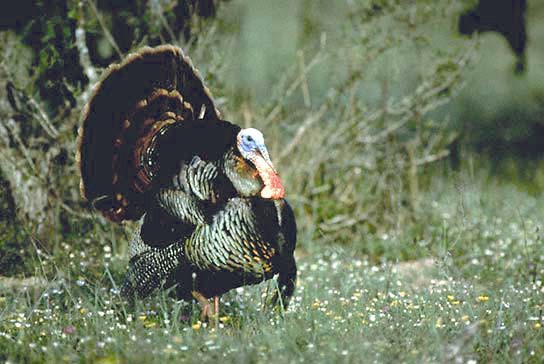 Heavy deer browsing adversely affects ground‐ nesting or feeding birds, because of a lack of cover for protection from hawks, owls, coyotes, foxes, skunks, and raccoons.Other species also compete with deer for available food, including squirrels and mice (which feed on acorns and other food from trees), and rabbits and woodchucks (which feed on young woody stems and green vegetation) (Martin et al. 1951; McShea and Rappole 2000). Heavy deer browsing also results in lack of cover for small mammals, such as squirrels, as well as snakes, frogs, and small ground-nesting or feeding birds. Less cover may make predatorsmore visible to prey, giving the prey a greater chance to escape.  However, without adequate cover to hide, these animals would be increasingly vulnerable  to predation from hawks, owls, coyotes, foxes, skunks, and raccoons.Species that primarily depend on other habitats would be less affected by high deer numbers. Some frogs, snakes, salamanders, and turtles (e.g., bullfrogs [Rana catesbeiana], northern water snakes [Nerodia sipedon], and snapping turtles) live close to water during much of their lives and are therefore less affected by deer. Similarly, heavy deer browsing would not directly change fish habitat. However, other species (e.g., box turtle, wood turtle, hognose snake, American toad, and gray tree frog) are dependent on vegetation, fruits, and insects found within the understory of the forest, and their habitat is affected by high deer numbers.Species that would benefit from high deer numbers and resulting habitat changes are those that prey on deer (e.g., bears, coyotes, or bobcats) or that feed on  carrion (e.g., vultures and box turtles). Predators would also benefit from hunting other prey (such as mice, squirrels, rabbits) in areas with less dense cover at ground level, thus allowing better views through the forest and less cover for  prey to hide. However, as prey declines due to reduced cover, predators will also decline.The upper canopy of the forest has not changed noticeably to date as a result of high deer numbers. Therefore, those species that depend on the upper canopy of the forest (such as woodpeckers and other birds that nest high in the trees) have not experienced any noticeable change in their habitat. As the forest ages, improved habitat may become available for cavity-nesting birds and birds that feed on insects as older trees die or become stressed from disease or infestations. However, in the long term with little to no regeneration, the dead trees will not be replaced by new trees, resulting in fewer trees that upper canopy species can use as habitat.SENSITIVE AND  RARE SPECIES (INCLUDING RARE PLANT  HABITATS) No federally listed species have been documented in the park, based on correspondence with the U.S. Fish and Wildlife Service (see appendix B). The Maryland Department of Natural Resources’ Wildlife and Heritage Service identifies one state-listed animal species, common raven (Corvus corax), and six plant species as potentially occurring in or in the vicinity of the park including small	purple-fringed	orchid,	leatherwood	(Dirca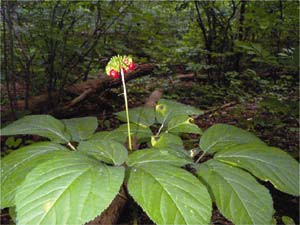 palustris), Torrey’s mountain-mint (Pycnanthemum torrei), long-bracted orchid (Coeloglossum viride), large- leaved white violet (Viola incognita), and Herb-robert (Geranium robertianum) (see appendix B). Based on correspondence with the park, an additional 13 plant species are of park concern, including the large purple- fringed orchid (Loncosky and Swauger, pers. comm. 2005).American ginseng has all but disappeared from Catoctin Mountain Park.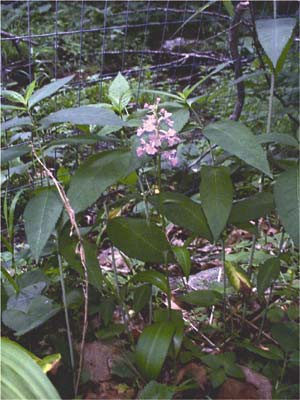 In 1989, 12 remaining large purple‐fringed orchids were discovered in the park.Wire cages were installed around them to protect them from deer browsing.As discussed in “Chapter 1: Purpose of and Need for Action,” the common raven would be affected only minimally by deer management activities and is therefore not discussed in detail in this section or in “Chapter 4: Environmental Consequences.”SENSITIVE AND RARE PLANTS As detailed in the “Vegetation” section, numerous plant species have been extirpated or are at risk of being extirpated from the park’s plant community due to excessive deer browsing in the park. A complete list of the number of plants lost to deer browsing has not been compiled at this time. Since the early 1980s park staff have noted the effects of deer browsing on vegetative species, and a 2000 report lists browsing impacts to 24 species of plants, including American ginseng, large purple-fringed orchid, long-bracted orchid, and leatherwood (NPS 2000f).In 1989, 12 remaining large purple-fringed orchids were discovered in the park, and the following year the park located and installed wire cages around all  known occurrences of large purple-fringed orchids and leatherwood (NPS  2000f). These species are still protected by the park.Table 14 lists the species of special concern identified by the Maryland Department of Natural Resources and Catoctin Mountain Park staff. Where information was available, the table also provides the state status or rank for the species, preferred habitat, and palatability to deer. Six species documented in the park are identified as palatable to white-tailed deer — long-bracted orchid, leatherwood, large-leaved white violet, American ginseng, large purple-fringed orchid, and nodding trillium.TABLE 14: SPECIES OF SPECIAL CONCERN IN CATOCTIN MOUNTAIN PARKSources: Maryland Department of Natural Resources (appendix B in this document); NPS 2000f; Loncosky and Swauger, pers. comm. 2005.A F F E C T E D   E N V I R O N M E N T RARE PLANT HABITATS The Owens Creek and Hog Rock wetlands are considered sensitive habitats due  to the occurrence of sensitive plant species and high plant diversity.OWENS CREEK WETLANDThe Owens Creek wetland is an approximately 12-acre area that occurs in association with a riparian habitat along Owens Creek. The wetland occurs at an elevation of 1,300 feet and is between the Owens Creek picnic area and campground. The Nature Conservancy designated the wetland an outstanding Maryland natural area in 1983 due to its unique assemblage of plants (NPS 1994b). At least three state-listed plant species occur in the wetland, including long-bracted orchid, which is state endangered, and large purple-fringed orchid and leatherwood, which are state-listed threatened species. Other common plant species occurring within the Owens Creek wetland are listed in table 15.HOG ROCK WETLANDThe approximately 0.3-acre Hog Rock wetland is adjacent to Hog Rock at an elevation of 1,660 feet, making it the highest wetland habitat in the park. There are no known state-listed species in the wetland, but the high diversity of plant species in this small habitat makes the area unique. The park constructed an exclosure around the wetland to prevent deer browsing. Table 16 lists the plant species occurring within the Hog Rock wetland area.TABLE 15: OWENS CREEK WETLAND PLANT SPECIESSource: Gould, pers. comm. 1998.TABLE 16: HOG ROCK WETLAND PLANT SPECIESSource: Loncosky, pers. comm. 2005.CULTURAL RESOURCES ARCHEOLOGICAL RESOURCES Only about 5% of Catoctin Mountain Park has been surveyed for archeological resources. Park staff and contracted archeologists have completed archeological resource assessments in areas of disturbance (e.g., water and electric lines, wireless telecommunication facilities). These assessments have been site-specific and project-driven, not parkwide in scope. Known prehistoric archeological sites include rhyolite quarries, rockshelters, lithic (stone) processing sites, and lithic scatters. The park also contains archeological sites related to agriculture and rural industry, such as house foundations, road traces, charcoal hearths, and colliers’ huts. Other sites include a whiskey still from the early 20th century and several dumpsites from the World War II era (NPS 2000a). Twelve archeological sites, charcoal hearths, and flint-knapping sites have been identified within the park boundaries.For centuries before the arrival of Europeans, the Catoctin Mountain area was largely uninhabited except for occasional groups of roaming Native Americans, lured by the rich natural resources of the area. Archeologists have uncovered enough evidence to establish that early Native Americans did inhabit the region that became Maryland. Gradually, as the climate warmed and forests developed, the early Native American population increased, particularly around the waterways of the Chesapeake. By the Woodland period (1000 B.C. to A.D. 1600), agricultural villages and organized tribes had emerged in the coastal areas (Werhle 2000).The Blue Ridge and Monocacy Valley areas contained significantly fewer occupants than eastern areas. Some scholars have theorized that during and after the Woodland period, western Maryland served as a buffer zone between coastal settlements and the western tribes occupying the Ohio Valley. Yet archeologists have uncovered significant evidence that western Maryland was not completely uninhabited.Catoctin Mountain became an important source of rhyolite during the Archaic Period (8,000 to 1,200 B.C.), with the most active period during the Woodland Period. Rhyolite was a valued material that could be fashioned into arrowheads, hoes, and other important tools. Those in search of rhyolite would dig small pits into the flat tops of ridges. Catoctin experienced a very active period in stone quarrying and the production of these tools from 200 to 900 A.D.Between 1978 and 1980, the Maryland Geological Survey conducted an intensive archeological reconnaissance of upper Frederick County. “Aboriginal quarries” were excavated along the west slope of Catoctin Mountain near Foxville as part  of the survey. Most likely from the Woodland period, the quarry site was characterized by large amounts of primary chipping debris, few diagnostics, and occasionally small pits against the face of the outcrop. This evidence of rhyolite quarrying seemed to indicate that the site might have been part of a large rhyolite procurement and processing system. Although, little is known about the system, archeologists theorize that a regional exchange network may have operated between bands or by movement of groups from the Coastal Plains, where therewere more inhabitants, to temporary base camps near the rhyolite quarry sites  and a potable source of water (Wehrle 2000). There were no year-round residences in the area. Usually large, rough “blanks” were taken from the quarry site, and finishing work was performed by the flint knappers at the base camps.Rhyolite tools have been found as far away as coastal Virginia and New York. The closest source of rhyolite is a belt that runs from Gettysburg, Pennsylvania, through Catoctin, to Harpers Ferry, West Virginia, indicating that people practiced trade and traveled great distances to quarry stone. After 900 A.D. the quarrying of rhyolite in Catoctin abruptly ended. At the same time, there is evidence that permanent, year-round residences began to appear in the area, although no evidence has been found to indicate any year-round residences in the park area.Archeologists have also found evidence of base camps related to hunting in Catoctin Mountain Park. The Catoctin and Monocacy areas served as fertile hunting grounds for eastern tribes. Exploring parties pursued deer and other game, setting large brush fires in uninhabited territories to clear out game  (Wehrle 2000).CULTURAL LANDSCAPES Cultural landscapes, as defined by The Secretary of the Interior’s Standards for the Treatment of Historic Properties with Guidelines for the Treatment of Cultural Landscapes, consist of “ a geographic area (including both cultural and natural resources and the wildlife or domestic animals therein) associated with a historic event, activity, or person or exhibiting other cultural or aesthetic values” (NPS 1996c).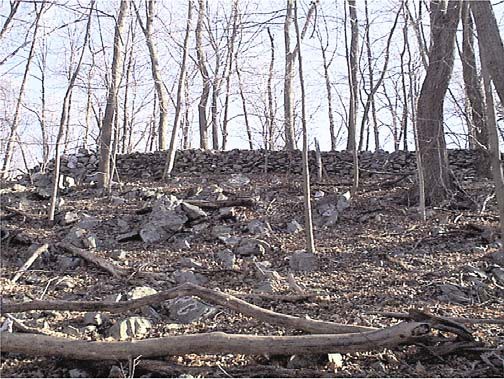 All of Catoctin Mountain Park is a cultural landscape that is potentially eligible for the National Register of Historic Places. The park as a whole has not been evaluated for listing in the National Register, except in the 2000 Cultural Landscapes Inventory, which identifies the significance of the park landscape.    Thepark cultural landscape also contains two component landscapes, the cabin camps at Camp Misty Mount and Camp Greentop, which were both listed on the National Register of Historic Places in 1988. Features identified as contributing  to the park’s cultural landscape during the inventory are identified in table 17.  The following information, unless noted otherwise, was derived from that report (NPS 2000a).All of Catoctin Mountain Park is a cultural landscape that is potentially eligible for the National Register of Historic Places.TABLE 17: CATOCTIN MOUNTAIN PARK CULTURAL LANDSCAPE CONTRIBUTING FEATURESTABLE 17: CATOCTIN MOUNTAIN PARK CULTURAL LANDSCAPE CONTRIBUTING FEATURES (CONTINUED)Source: “Catoctin Mountain Cultural Landscapes Inventory” (NPS 2000a).Two significant historical events shaped the park’s landscape. The first was the discovery of iron in the foothills and the development of an iron furnace by 1776. Catoctin Furnace was one of the country’s early sites of iron manufacturing. Among earliest furnaces, it was particularly long-lived, although it suffered slow periods and periods of non-production. It was finally eclipsed by advances in iron manufacture elsewhere. Much of the land that was to become Catoctin Recreational Demonstration Area was influenced by furnace activity. Forests were cut to manufacture the charcoal that fueled the furnace, and charcoal was produced at hearths that eventually dotted the mountain. A community of farmers and timber processors spread across the west side of the mountain (an area that accounts for about a third of the park), where the land was more conducive to cultivation and habitation. The park’s first period of significance extends from  the first accumulation of land for the furnace to its closure (1770–1903).In 1934 the present park was part of a larger area selected for a Recreational Demonstration Area during the New Deal. Rustic design principles and practices espoused by the National Park Service during these years shaped parts of theA F F E C T E D   E N V I R O N M E N T landscape for recreational use. The rustic period of park development is a significant legacy nationwide, which is shared by Catoctin Mountain Park.The park’s second period of significance concludes with the end of New Deal programs as the country entered World War II. The concluding date also marks the end of the rustic mode of park development that characterized national park design in its first decades. The second period covers the years from 1934 to 1942.The park has additional importance because it contains NSF, the presidential retreat, formed out of one of the cabin camps constructed during the New Deal and selected by Franklin Roosevelt as his place of retreat from Washington during World War II.Two cabin camps, Camp Misty Mount and Camp Greentop, constructed in 1937 and 1938 as Organized Group Camps #1 and #2 of the Catoctin Recreational Demonstration Area, are listed on the National Register of Historic Places as historic districts. The majority of Catoctin Mountain Park’s New Deal era buildings are located in these two camps. A third area, the Camp Round Meadow section of the park, was the administrative and work building core during the New Deal years. Only two buildings there retain historic integrity.Camp Misty Mount Historic District covers 72 acres and contains 35 buildings and structures that have historical significance. Camp Greentop Historic District encompasses approximately 41 acres and contains 22 contributing  buildings. Each camp is subdivided into units (Camp Misty Mount has three units and Camp Greentop has two). The units each have cabins for campers, a lodge with an outdoor kitchen, at least one leaders’ cabin, and a latrine/washhouse. Camp Misty Mount’s cabins each house four campers and Camp Greentop’s, six. There is also a core of buildings that serve the entire camp, including a dining room/recreation hall, an infirmary, a camp office, a building for crafts, a storage building, and a cabin for help staff. A pool and a central washhouse/laundry are also part of each camp. Neither camp has the original pool or central washhouse, and Camp Greentop is lacking its original dining hall. Most of the  original latrines have also been replaced.Camp Misty Mount and Camp Greentop embody two historic themes: the human and natural conservation efforts of the New Deal programs, and the development of NPS-sponsored rustic architecture in concert with the rise of outdoor recreation. One or both of these themes is also expressed in other features of the park — its roads, trails, and small-scale features. The entire park was selected to fulfill a conservation mission as well as a recreational one; thus, the park as a whole reflects the conservation ethic of much New Deal work.Few features remain from the first period of significance — the iron furnace   era— and its industrial and agricultural landscape. Even though integrity is low, traces of that era are found across the park. For example, roads from the earlier period intersect and sometimes run together with trails in current use; the alignment of the park road was derived from two distinct older roads; the earthen impressions of former charcoal hearths, shaped as concave discs, occur throughout the park; and numerous stone walls mark the edges of old fields, now incorporated into the forest.The vegetation of the park has cultural and historic aspects. It is comprised primarily of various communities of native plants, with a small number of plantings and patches of invasive nonnative plants. The native and self- generating vegetation is a changing mosaic distributed according to soil, moisture and light requirements, and it is influenced by pests and diseases, deer browsing, and changing human use. Vegetation management by park personnel supports cultural as well as natural landscape objectives.For a property to be listed on the National Register of Historic Places, the quality of significance in American history, architecture, archeology, engineering, and culture must be present (in districts, sites, buildings, structures, or objects that possess integrity of location, design, setting, materials, workmanship, feeling,  and association), and the site must meet one of four criteria. Catoctin Mountain Park is significant under two of those criteria, as described below:Association with events that have made a significant contribution to  the broad pattern of our history. Two periods of significance meet this criterion: (1) the iron-production / charcoaling / agricultural period andthe New Deal period.Embodying distinctive characteristics of a type, period, or method of construction. This criterion applies mostly to the rustic architecture of the cabin camps of the latter period of significance, as well as to the stone walls of the earlier period, which exhibit the distinctive characteristics of type, period, and method of construction.The park also contains archeological resources that may yield information important in history and prehistory (the fourth criterion). However, the archeological significance of the park landscape awaits further study.VISITO R  USE AND EXPERIENCE VISITATIONCatoctin’s visitors come primarily from Maryland (64%), with the remainder from Pennsylvania (10%), Washington, D.C. (8%), and other states. The majority of visitors are family groups (52%), and 41% of visitors come in groups of two. About two-thirds (70%) of visitors spend two to four hours in the park. Over three-quarters of visitors (77%) come primarily to visit Catoctin Mountain Park, but do not stay overnight in the area (i.e., within 50 miles). Of the remaining 23% who do stay overnight either in the park or the surrounding area, roughly half of those visitors stay in the park’s campgrounds (NPS 2002a; also see appendix G).Annual visitation at Catoctin has fluctuated over the past 10 years, probably due to weather and periodic security closures. Visitation increased dramatically in 2003 (35.7%) compared to previous  years  and  continues  to  increase  (see  table 18).As shown in figure 2, visitation is highest during August and September, which reflects the popularity of hiking and viewing fall foliage. High visitation during May and June may also indicate an attraction to the park’s spring flowers. Seasonal events hosted by park staff, particularly in the spring and fall, may also be responsible for higher visitation during these months. Overnight visitation generally corresponds with the summer season, with July and August being peak months (NPS 1996b).TABLE 18: CATOCTIN VISITATIONSource: NPS 2004k.80,00070,00060,00050,00040,00030,00020,00010,0000Jan  Feb  Mar  Apr  May  Jun   Jul   Aug  Sep  Oct  Nov   DecSource: NPS 2004k.FIGURE 2: AVERAGE CATOCTIN MONTHLY VISITATION, 2000–2004Staff at Catoctin expect a 3% yearly increase in visitation in future years, as well as increased pressure for various recreational uses. Visitor use of Catoctin Mountain Park has grown because of the increased popularity of Cunningham Falls State Park (Catoctin’s neighbor to the south). High-density day use of the state park’s lake and beach during the summer months often results in Cunningham Falls being closed to additional visitors by 11 a.m. Visitors who are turned away frequently overflow into Catoctin Mountain Park, placing a strain on federal facilities and staff, as well as causing traffic congestion along Maryland Route 77 and filling parking lots at the visitor center to capacity. The state park’s hunting program can also cause traffic congestion in parking areas and along Maryland 77 (NPS 1996b).VISITOR ACTIVITIES Visitors come to Catoctin to participate in various activities associated with its natural mountain setting. According to park staff, hiking and foliage viewing in the fall are very popular activities, as is hiking to scenic overlooks in the eastern area of the park. Spring flowers attract visitors, but deer browsing has decreased the bloom in some areas. Bird watching also attracts many visitors. Mushroom hunting remains a popular recreational activity (visitors are permitted by 36 CFR 2.1(c)(1) to gather small amounts of mushrooms and berries for personal consumption [NPS 2004h]), and fly-fishing for trout occurs throughout the year in Big Hunting Creek. Cross-country skiing is popular, but primarily if there is  no snow at lower elevations. Very little snowshoeing occurs in the park (NPS 2004e).Catoctin hosts a number of events throughout the year that also attract visitors, such as fall color walks during October, winter outdoor sports programs for cross-country skiers, and spring wildflower walks in early May and the “International Migratory Bird Day Program” in spring. Summer events include campfire programs. Basic orienteering classes and volunteer trail workdays are held throughout most of the year (NPS 2005d).Visitors at Catoctin identified and rated specific activities in a survey conducted August 3–11, 2002. A total of 604 questionnaires were distributed to visitors, and470 questionnaires were returned, for a 77.8% response rate. In addition to responding to survey questions, 48% of visitor groups wrote additional comments. According to the survey, the most common activities included viewing wildlife and scenery (82%), driving through the park (61%), and hiking for one hour or more (46%). Repeat visitors also identified these activities as the most common they engaged in during past visits. Other popular activities include taking shorter hikes, photographing scenery, camping, and rock climbing. About 12% of visitors go to cultural or historic sites, 1% come to ride horses, 1% come to gather berries and mushrooms, and 12% come for “other” activities, such as attending the maple syrup festival, seeing slide shows and exhibits, checking cabins to rent, and enjoying natural quiet. These activities are described in more detail below (NPS 2002a).Visitor groups were asked to rate the appropriateness of selected management activities within Catoctin Mountain Park. Controlling the white-tailed deer population was one of three management activities that received the highest “always appropriate” rating (NPS 2002a).VIEWING WILDLIFE AND SCENERYVisitor groups were asked to rate the importance of selected Catoctin Mountain Park elements for preservation. Results of the survey are shown in table 19.Viewing native plants and Catoctin’s forest was important for 97% of visitors — 67% rated this element as extremely important, 18% as very important, and 12% as moderately important (NPS 2002a). Catoctin’s wildflower season begins in early April, with different plants continuing to bloom throughout the summer. Location, altitude, and weather can affect bloom times (NPS 2005d).Viewing native animals other than deer ranged from moderately to extremely important for 94% of Catoctin’s visitors (56% rated this as extremely important, 27% as very important, and 11% as moderately important). Viewing birds ranged from moderately to extremely important for 93% of all visitors (NPS 2002a).Viewing deer ranked next in popularity. It was rated extremely important by 46% of respondents, very important by 24%, and moderately important by 19%, for a total of 89% (NPS 2002a).TABLE 19: ACTIVITY RANKING BY VISITORSSource: NPS 2002a.DRIVING THROUGH THE PARKThe roads of Catoctin Mountain Park offer scenic driving all year, but portions of Park Central Road and Manahan Road are closed to vehicles in winter. A scenic overlook on the east side of Hunting Creek Lake (in Cunningham Falls State Park) offers a panoramic view of the water and surrounding forest (NPS 2004j).HIKINGCatoctin’s trails offer a variety of scenic vistas, cultural exhibits, and spectacular rock outcroppings. The level of difficulty ranges from easy strolls to rugged hikes, with over 25 miles of trails to choose from, including a spur of the Appalachian Trail. Most hiking trails are accessed from the visitor center. Interpretive trails have either  signs or exhibits along the trail, or an accompanying descriptive brochure. Bicycles are not permitted on park trails (NPS 2005d). The “Visitor Use Areas Map”  on page 143 shows Catoctin’s hiking trails, as well as the park’s most visited areas.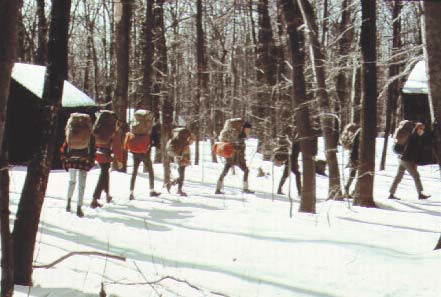 The park maintains two orienteering courses that are available   for   public   use   from   November   1 throughApril 15; the courses are closed the rest of the year to lessen impacts on forest vegetation and wildlife. Basic orienteering (map and compass reading) courses are offered at the park visitor center in March and November. The west side course is within the area bounded by Park Central Road, Manahan Road, and Foxville-Deerfield Road (NPS 2005d). The courses are used on a first-come, first-served basis if no advance reservations are made (NPS 2005d).OVERNIGHT STAYSCampingAlthough the majority of Catoctin’s visitors do not stay overnight in the park, those who do are primarily campers (NPS 2002a). Camping is permitted only in campgrounds, cabins, and shelters. Owens Creek campground is open mid-April through the third week of October (NPS 2005d).The Poplar Grove youth group tent camping area is open by reservation to adult- supervised, organized youth groups. The site is open year-round except March 1 through April 15.The park offers two hike-in Adirondack shelters, three-sided wood shelters that are offered as an alternative to camping in the open. The shelters require a 1.5 to 3 mile hike and are open all year (NPS 2005d).CabinsCamp Misty Mount includes 29 cabins available for rent to both individuals and groups (NPS 2005d), and is closed November through March. Camp Greentop can accommodate 140 people and is set up in units of cabins and is also closedOne of the most common activities Catoctin’s visitors engage in is hiking.November through March. Camp Round Meadow accommodates a maximum of 120 people in four dormitories; it is open year-round (NPS 2005d).ROCK CLIMBINGRock climbing is allowed only at Wolf Rock (see the “Visitor Use Areas Map”  on page 143), and a permit is required; all other park areas are closed to rock climbing and rappelling (NPS 2005d). In 2004, 95 individuals obtained permits  to climb at Wolf Rock (NPS 2005g). Climbing is limited to a total of 25 people at one time, and permits are not issued on weekends in October due to high visitation, or during any weather conditions that appear to be unsafe for climbing (NPS 2005d).VISITING HISTORIC / CULTURAL SITESTwo of Catoctin’s trails lead to cultural sites, including the Blue Blazes Whiskey Still Trail and the Charcoal Trail (NPS 2004j). In addition, Camp Misty Mount and Camp Greentop are cultural landscapes listed on the National Register of Historic Places as historic districts. The influence of the New Deal era can also  be felt in other areas of the park, including roads, trails, and small-scale features (NPS 2000a). The park also offers events about Catoctin’s history, such as a blacksmith shop demonstration, whiskey still talks, and other pertinent programs (NPS 2005d).HORSEBACK RIDINGA very small percentage (1%) of Catoctin’s visitors come to ride horses, and approximately 6 miles of trail are maintained for public horseback riding. The trail is open for day use only, from April 15 through January 31, and is closed in the winter to help preserve the trail (NPS 2004h).CROSS-COUNTRY SKIINGSkiing, snowboarding, snowshoeing, tubing, and sledding are allowed on Manahan Road north of Park Central Road to the park’s north boundary, and on Park Central Road east of Camp 3 to the visitor center whenever the  road closures are in effect (NPS 2004h). A number of places in the park afford good cross-country skiing for beginners and intermediates when snow conditions are favorable. Generally, the best skiing is along certain sections of park roads that are closed to vehicular traffic in winter (NPS 2005d).PICNICKINGThe Chestnut Grove picnic area is open year-round, although the amenities are closed in winter. It has tables with grills, a 0.25-mile loop nature trail, restroom facilities, and a small play area for children, and it is wheelchair accessible. The Owens Creek picnic area is open seasonally and includes a 0.5-mile loop nature trail, flush toilets, tables, and grills.Some trailhead parking areas also provide picnic tables (NPS 2005d).I841-20020	841CATO	Novembre2006ToBlue Ridge Summit, PAVISITOR	USE AREASMost Visited	m	Parking Hikingtrail	m	Picnic area·- >->->-- Steep trail	Private campground   _.._Overlook		Public campground Horsetrail	m	Ranger  stationou	rl Wheelchair accessibleCatoctin Mountain ParkFoxvilleTo Smithsburg and HagerstownToGettysburg,PA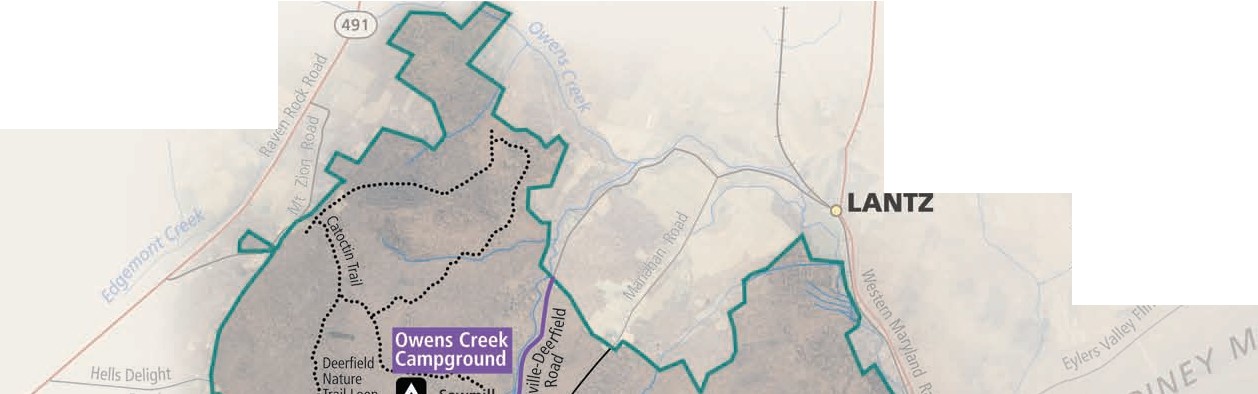 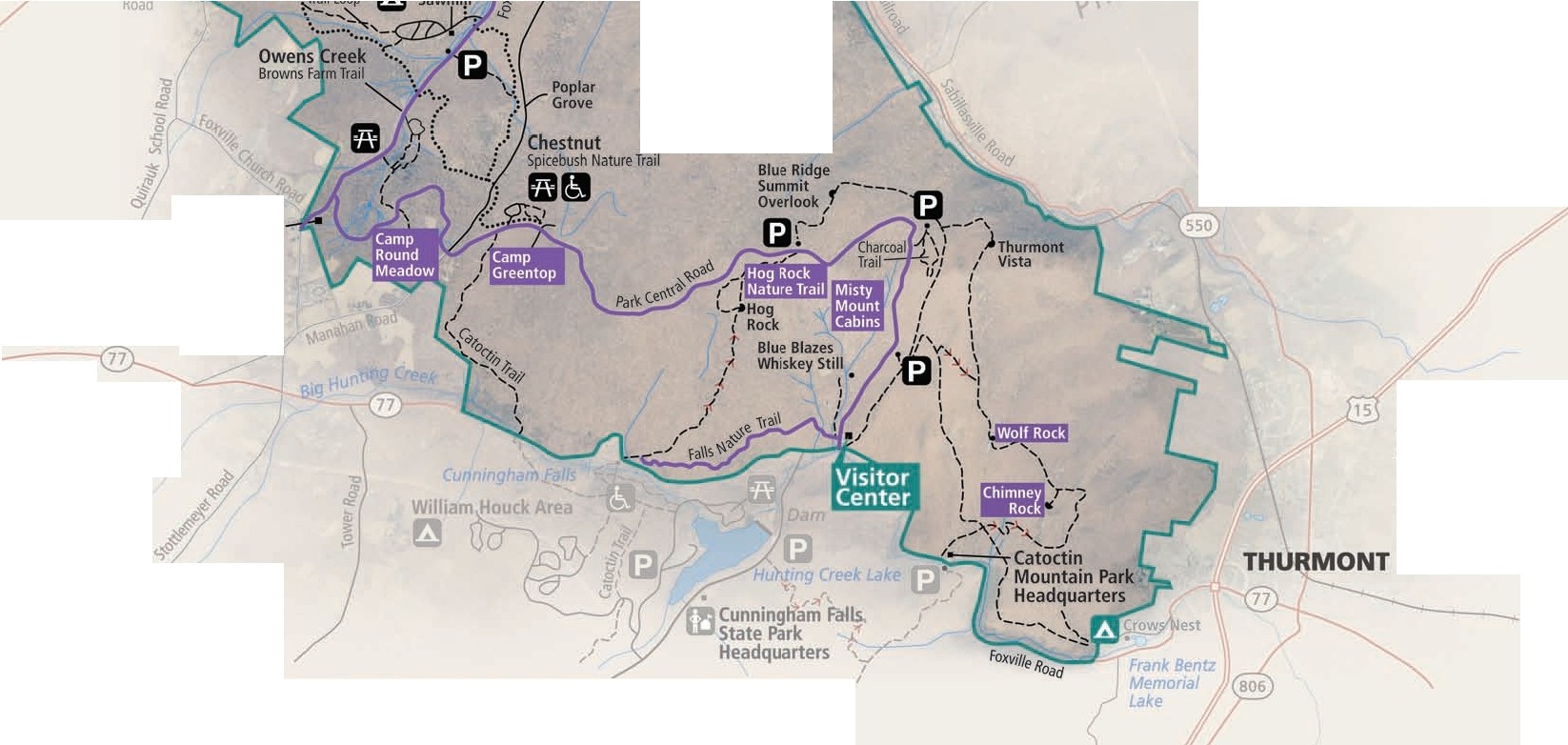 "'ToNorth	Wolfsvi/leCatoctin Mountain Park. FINAL White-tailed Deer Management Plan and Environmental Impact StatementFISHINGAnglers can fish at Big Hunting Creek and Owens Creek. Big Hunting Creek has played a prominent  role in the development of recreational trout fishing in Maryland and has long been popular among fly fishermen. Fish include brook, brown, and rainbow trout (NPS 2005d).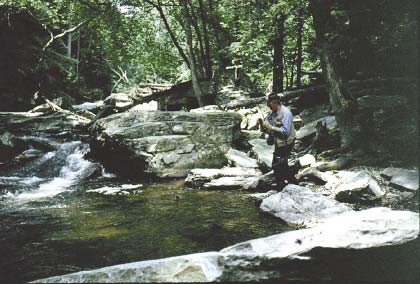 NOISEThe results of the 2002 visitor survey at Catoctin Mountain Park showed that 92% of visitors ranked “natural quiet” (the absence of human-caused sound) as either very or extremely important, and 20% felt that unnatural noise detracted from their experience atthe park (NPS 2005g). Various activities contribute to unnatural noise at Catoctin Mountain Park. Hunting occurs outside all boundaries of the park, and visitors may hear gunshots in many areas during hunting season. Most hunting occurs very early in the morning or at dusk when most visitors have left the park (Voigt, pers. comm. 2005b). Hunting for white-tailed deer begins in mid-September and continues through the end of January. The hunting season for most other animals occurs within the same period. The hunting season for some animals, such as squirrels, is slightly extended, and the spring wild turkey hunting season occurs from mid-April through May (MD DNR 2005a).Catoctin has a shooting range that is near the north central boundary. It is used by government employees throughout the year but only for a few days each month. Only four to five people can shoot at a time (Voigt, pers. comm. 2005b). No visitor trails or overlooks are close to the range, and the activity occurs on weekdays, when visitation is lowest. Noise from the firing range is most audible from the Poplar Grove group campsites (see the “Visitor Use Areas Map” on page 143).Shooting ranges also exist on private land on the west side of the park. Most of Catoctin’s trails and scenic overlooks are located in the east and central portions of the park. In addition, it is likely that a number of people in the local  community shoot at targets on their own land (Voigt, pers. comm. 2005b).Catoctin’s airspace is closed below 12,500 feet and eastward for five miles. This limits the level of noise from airplanes, although distant commercial flights are audible. Intermittent government helicopter activity associated with the restricted area affects the park’s soundscape.Catoctin Mountain Park receives a steady flow of visitors due to its proximity to major urban centers. Group campsites and cabin facilities are well used, and many visitors are drawn to the park for the activities described above. Noise from visitor use is concentrated in the park’s developed areas, particularly along the east and west ends of Park Central Road, where visitors can access Camp Misty Mount, Camp Greentop, and Camp Round Meadow. Foxville-Deerfield Road, which is near the park’s western boundary, also provides access to the Owens Creek campground (NPS 2005g).Anglers can fish at Big Hunting Creek and Owens Creek. Big Hunting Creek has played an important role in the development of recreational trout fishing in Maryland.A F F E C T E D   E N V I R O N M E N T INTERPRETATION GOALS AND THEMES In 2001 Catoctin Mountain Park staff developed a list of “Desired Visitor Outcomes” for the park (NPS 2001a). The second item on the list states “visitors have the opportunity to see wildlife in a natural setting.” Other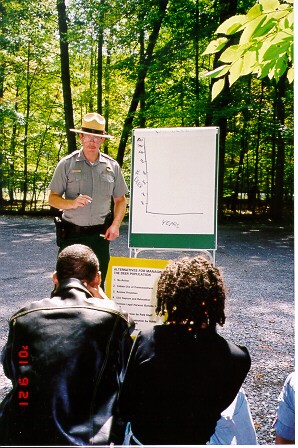 outcomes that apply to this deer management plan include:Visitors have opportunities to make self-discoveries.Visitors leave with the idea that it is valuable to preserve and interpret our cultural and natural heritage, even if it is emotional or controversial.Each visitor has the opportunity to leave the park understanding natural processes and cultural heritage.Visitors have opportunities for solitude and personal reflection.There are also two primary interpretive themes for the park, which are supported by sub-themes. These themes or sub-themes could be related to deer management activities  at  the  park  (NPS 2001c):One of the park’s goals is that visitors leave the park with the idea that it is valuable to preserve and interpret our cultural and naturalheritage.Catoctin Mountain Park is an evolving example of resource stewardship and environmental ethics where the interaction between natural resources and local cultures on Catoctin Mountain has shifted from subsistence toward sustainability.Catoctin is an example of the natural regeneration of disturbed lands; this is supported by monitoring and research activities to understand natural processes and relationships, providing an outdoor classroom for many levels of learning.The natural resources of Catoctin Mountain Park provide a dynamic demonstration of nature’s ability to regenerate, and they represent an important step in our understanding of natural processes, nature’s reactions to unbalanced species populations and alien species, and man’s relationship to his environment.The mountains have provided many people in the past with the resources for physical, social, and economic survival.The forest’s natural resources have provided people with a means of survival and economic growth for generations; Native American rock quarries, family farms, whiskey stills, sawmills, and the charcoal/iron industry remains remind people today of their direct connections to the land.A series of federally sponsored job programs provided gainful employment for many people, including displaced workers or students who learned technical skills while developing recreational facilities for families or groups. These included the New Deal era programs providing jobs and opportunities for growth and hope, while providing for recreational and educational opportunities in the future.VISITO R  AND EMPLOYEE SAFETY Various safety concerns could result from implementation of the alternatives described in this Draft White-tailed Deer Management Plan / Environmental Impact Statement. Safety applies to both park visitors and park employees.VISITOR SAFETY A visitor accident or incident is defined as an accidental event affecting any non- NPS employee that results in serious injury or illness requiring medical  treatment, or in death. Park staff help ensure the safety and security of visitors by preserving, maintaining, and monitoring facilities; providing protection, search and rescue, criminal investigations; and identifying, investigating, and correcting or mitigating sources of injury and property damage experienced by visitors. The park incorporates safety messages into a variety of media, including bulletin boards, press releases, scheduled programs, and during roving contacts, and has conducted health and safety fairs.Catoctin experiences a visitor accident rate of 2 per 100,000 visitor days (roughly three years) (NPS 2005a). Outdoor activities can involve accidents such as tripping, falling, and bee stings. Injuries sustained are typically not serious or life-threatening.EMPLOYEE SAFETY Park staff are also proactive about protecting the safety of employees. The park plans to reduce its employee injury rate to meet the employee safety goal established in its 2004 “Annual Performance Plan” through analysis of workplace incidents and a variety of training and awareness activities, including health and safety fairs for employees and monthly safety team inspections of park facilities.In 2004 the park had a five-year average of 10.06 accidents/100 employees based on data provided by the NPS Risk Management Office, or an average annual rate of four incidents (NPS 2004a). Currently, the park is meeting its employee safety goal. From July 2004 to July 2005, one employee experienced an injury from an insect bite, one sustained a back injury, and one slipped or fell while performing job-related tasks, totaling three accidents or incidents in a one-year time frame. Most injuries or accidents are usually sustained by maintenance staff and park rangers, who often perform manual work outdoors (Swauger, pers. comm., 2005a). Injuries sustained are typically not serious or life-threatening, and no injuries related to deer management activities performed have occurred to date.SOCIOECONOMIC RESOURCES The following discussion of socioeconomic resources focuses on the potential for deer-related crop damage or landscape plant damage to neighboring properties. No other actions under the alternatives considered would have more than a negligible effect on local or regional socioeconomic conditions. Therefore, the analysis for socioeconomic resources was limited to deer damage on crops and neighbors’ landscape plants.REGIONAL AND SOCIOECONOMIC OVERVIEW Catoctin Mountain Park is in north-central Maryland near the town of Thurmont and approximately 15 miles north of the town of Frederick. The majority of the park is in Frederick County, and only the western edge is in Washington County; therefore, the following description focuses on Frederick County. Frederick County’s population has grown considerably in recent years, increasing 30% from 1990 to 2000, compared to 10.8% statewide (U.S. Bureau of the Census 2005). The county’s population in 2003 was 213,662, a 9.4% increase from 195,277 in 2000. Maryland’s population increased less than half that amount (4.0%) during the same period.The lands surrounding Catoctin Mountain Park include state parklands, residential and developed zones,  and  agricultural  areas.  With  approximately  26 linear miles of boundary, the park is bordered primarily by agricultural lands (36.3%) and residential areas (27.2%), with approximately equal boundaries shared with forested or undeveloped private land (18.1%) and state forested lands (18.1%) (NPS 2000a).There are approximately 130 landowners on the boundaries of Catoctin Mountain Park (NPS 2004b). According to county zoning maps for the area (see “Land Use Areas Map” on page 151), agricultural lands border the park’s north-central and northwest boundaries, particularly near Deerfield and Manahan roads. Small parcels of agricultural land also border the park’s western and southwestern boundary near Foxville Church Road. The purpose of agricultural zoning is to “preserve productive agricultural land and the character and quality of the rural environment and to prevent urbanization where roads and other public facilities are scaled to meet only rural needs” (Frederick County n.d.a)A small area zoned as a village center exists near the intersection of Maryland Route 77 and Foxville-Deerfield Road. The purpose of village centers, or commercial centers, “is to provide sufficient and convenient locations throughout the county for commercial uses, serving the needs of local areas, the larger community, and regional users. . . . These small communities have historically been the commercial centers for the surrounding rural areas, and it is the purpose of this district to promote their continuance” (Frederick County, n.d.a).Two small residential parcels, zoned as “R1 (low-density residential),” exist on the east and west sides of the village center. Under the R-1 classification, the maximum dwelling units per acre is one (Frederick County n.d.a). Other residential areas near the park are within the town of Thurmont, on the park’sA F F E C T E D   E N V I R O N M E N T eastern border. Thurmont has a population of approximately 5,600, with three exits on U.S. 15, and is shown as “municipality” on the “Land Use Areas Map” on page 151.Catoctin Mountain Park and Cunningham Falls State Park to the south, as well as many small areas surrounding the park, are zoned as resource conservation areas. These areas allow low intensity uses and activities that are compatible with the goal of resource conservation. Areas within this district include mountain areas, rural woodlands, and cultural, scenic, and recreation resource areas. Environmentally sensitive areas within the resource conservation zone, including steep slopes, wetlands, and the habitats of threatened and endangered species, are protected from development (Frederick County n.d.a).AGRICULTURE IN FREDERICK COUNTY Agriculture is a leading and vital sector of Frederick County’s economy. The  total market value of agricultural products sold in the county was $109,197,000  in 1992. This compares favorably with Frederick County’s manufacturing sector, which exhibited total earnings in 1990 of $169,560,000. Between 1987 and 1992 the overall value of agricultural products grew by $14,550,000, indicating continued growth in the agricultural sector. This occurred despite a reduction in the total number of farms and in the amount of agricultural acreage during this period. Agricultural census data indicate that agriculture is in transition in Frederick County (Frederick County 1995).During the 1960s, 1970s, and early 1980s, Frederick County’s substantial population growth and low-density dispersal patterns came into conflict with the county’s agricultural sector. This was characterized by an increasing frequency   of conflicts between new residents and farm owners and operators. Escalating land prices have also worked to change the agricultural landscape throughout the county (Frederick County 1995).The county has established an extensive agricultural preservation program, the goals of which are to preserve prime farmland, agricultural businesses, and active farming in Frederick County. The agricultural vision is communicated in the Frederick County Comprehensive Plan, Volume I: Countywide Plan, last approved in 1990 and updated in 1995. Part of the plan’s vision statement emphasizes the importance of agriculture within the county (Frederick County 1995):The rural/agricultural heritage of the County is and always has been an essential element of the fabric of Frederick County and therefore its preservation is a high priority to the citizens and elected representatives. Outside of the designated growth areas, residential development is extremely limited to retain the economic, ecological, and scenic value of the countryside. Some large wood lots and forests are retained and selectively used for managed forestry, if not in preserves and parks.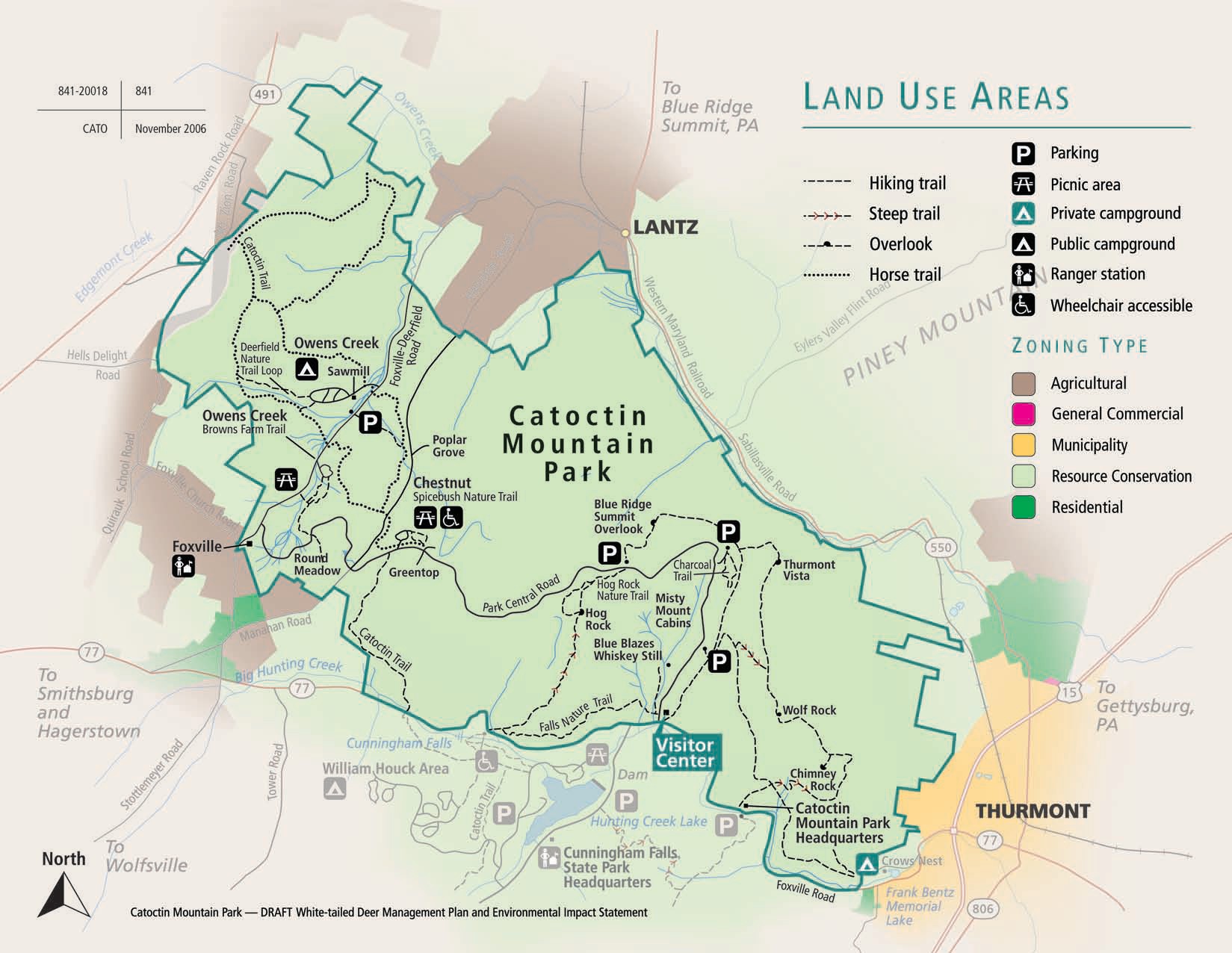  Catoctin Mountain Park - FINAL White-tailed Deer M anagemenPertinent objectives within the Frederick County Comprehensive Plan includePromote planning efforts to preserve large, usable agricultural areas.Protect environmentally sensitive areas including, but not limited to, steep slopes, stream valley buffers, woodlands and forests, floodplains and wetlands, and habitats for endangered and threatened species.Preserve the county's best agricultural lands for continued and future production.The 1995 Comprehensive Plan also specifies thata Countywide target of 100,000 acres of agricultural land should be established as the minimum acreage to be preserved through permanent easement agreements by the year 2020, with an overall goal of retaining 200,000 acres for agricultural use. Agricultural easement targets should be adopted in each Region Plan leading to the 100,000-acre agricultural preservation target.The Comprehensive Plan establishes land use policies to preserve agriculture and to support the farming economy and communities. Catoctin Mountain Park is in the Thurmont Region. The current “Thurmont Region Plan,” adopted in October 1995, designates Thurmont as the regional community and the town of Emmitsburg as a district community. The county has initiated updates for the Walkersville and Thurmont region plans (Frederick County n.d.b and n.d.c), the latter of which is currently underway. These two communities would be the focus for residential, commercial, and employment development. In addition, the portion of the region east of U.S. 15 is designated as agricultural/rural, with the mountain areas to the west of U.S. 15 mostly designated for resource conservation (Frederick County n.d.b).ECONOMIC IMPACTS TO AGRICULTURE FROM DEER  DAMAGE DEER DAMAGE TO CROPSA variety of agricultural operations occur on approximately 36% of the lands adjacent to the park, including forage and row crops and orchards (see the “Park Location” and “Land Use Areas” maps for locations of adjacent agricultural lands). Agricultural lands to the north and east of the park are predominantly hay and alfalfa (50%); vegetable crops, orchards, and fruits such as strawberries and blueberries (25%); and corn and soybeans (25%). To the east near Thurmont, agricultural lands support orchards, mixed hay and alfalfa, and some corn and soybeans. Hay and corn predominate on agricultural lands to the southwest and west of the park because of the steepness of the terrain (Welsh, pers. comm. 2005). Farms range from approximately 15 acres to 200 acres, averaging approximately 100 acres (Nicholson, pers. comm. 2005). These agricultural landowners have experienced damage to crops and orchards from deer browsing. Common damage to row and forage crops includes foliage, flowers, and crops that are eaten and plants that are trampled (West Virginia University 1985). Neighboring farmers report that the deer population in the area continues to increase and farmers are sustaining more and more crop and fruit tree damage and, ultimately, loss of profits (NPS 2005b).Agricultural landowners to the north and east of the park have experienced damage to crops and orchards from deer browse. Deer trample plants and eatfoliage, flowers,and crops.To determine the extent of crop damage from deer occurring statewide, 1,000 Maryland grain farmers were randomly selected to receive mail survey in March 1997 (McNew and Curtis 1997). All counties of the state were represented, including central Maryland, which encompasses Frederick, Washington, Carroll, Howard, Montgomery, Baltimore, and Hartford counties. Nearly 92% of farmers statewide indicated that they suffered deer damage in 1996, with the greatest damage reported by farmers in western Maryland and on the lower eastern shore. Table 20 indicates the average harvested yield for 1996 for those farmers  surveyed   in   central   Maryland,   along   with theaverage yield loss caused by deer (both in bushels per acre and as a percentage of harvested yield).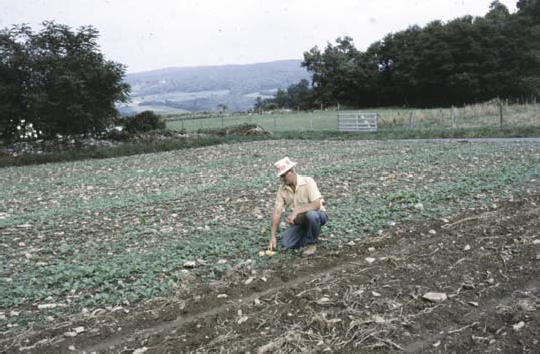 In central Maryland, including Frederick County, corn yield losses from deer damage averaged 9.2 bushels per acre or approximately 7.4% of the expected124.5 bushels per-acre yield. Soybean losses were 4.8 bushels per acre, or 11.8% of the expected per acre yield, and wheat losses were the lowest at 1.1 bushels  per acre or 2.0% (McNew and Curtis 1997).Losses per acre increased for some crops between 1996 and 2001. According to data from the Maryland Agriculture Statistics Service (MASS) presented in table 21, yield loss increased from 7.4% to 9.8% for corn and from 2.0% to 5.2% for wheat in central Maryland. Per bushel crop prices in 2001 were $2.18 for corn,$4.20 for soybeans, and $2.45 for wheat (MASS 2004). Thus, per acre losses to deer averaged $20.93 in 2001.A study conducted in 1982 by Decker and Brown indicated that fruit and berry growers experienced more severe damage than did grain and crop farmers, experiencing losses that were three times greater. However, despite the greater absolute monetary losses, slightly fewer fruit growers than other framers reported losses greater than 10% of the crop value. Fruit growers were twice as likely as other farmers to describe their damage as “substantial” or “severe” and to consider it unreasonable (Lynch 1997).TABLE 20: 1996 CROP LOSS DUE TO DEER DAMAGE — CENTRAL MARYLANDSource:   McNew and Curtis 1997Notes:	Central Maryland includes Frederick, Washington, Carroll, Howard, Montgomery, Baltimore, and Hartford counties.Dollar losses resulting from deer were determined using figures from the Maryland Department of Agriculture for total grain acreage for each county and region in 1995. Based on the acreages and damage levels suffered by sample farmers, total crop loss was estimated for each region. Regional grain prices at harvest time in 1996 were used to value the losses for each crop.TABLE 21: 2001 CROP LOSS FROM DEER — CENTRAL MARYLANDSource:  MASS 2002.Note: Central Maryland includes Frederick, Washington, Carroll, Howard, Montgomery, Baltimore, and Hartford counties.DEER DAMAGE PERMITSTo assist landowners in controlling deer numbers, the Maryland Department of Natural Resources oversees a program to issue deer damage permits. This program allows landowners to reduce the number of deer on their property outside the deer hunting season. An investigator from the MD DNR Wildlife and Heritage Service Wildlife Response staff reviews a landowner’s request for eligibility; considers the type, extent, and severity of damage; the time of year; and deer population estimates in the locale before issuing a permit (MD DNR 2004a).Information dating from 1985 from the Maryland Department of Natural Resources regarding crop damage permits is illustrated in figure 3. The number  of deer allowed to be harvested rose fairly steadily, from 12 permits in 1980, to 55 permits in 1985, to 108 permits in 1988 when 49 deer were shot (down from a high of 60 deer in 1987). Beginning in 1989 the number of permits declined, reaching a low of 27 in 1995, and then rose sharply between 1995 and 2001, when 212 permits were issued and approximately 124 deer were harvested. The number of permits stabilized at approximately 130 in 2003 and 2004, but the number of deer harvested varied. After 1987 the number of male deer harvested relative to females changed dramatically, as many more females were allowed to be harvested than males. This change reflected the emphasis by the state on greater issuance of nuisance permits for female deer than for male deer (NPS 1995a; MD DNR 2005c).In the 1996 crop damage survey only 18% of the farmers responded that they had received MD DNR permits to harvest deer. For those farmers statewide who used the program, 18.8 deer were allowed to be harvested, and an average of 13.4 deer were actually harvested. In central Maryland 15% of the farmers in the six- county region (including Frederick County) received an average of 23 permits  per farm. However, on average, only 14.3 permits per farm were used (McNew and Curtis 1997).The MD DNR deer damage control permits are issued to the farms most severely affected by deer damage. The farms that had lower crop losses did not use hunting as a means for controlling deer numbers (see table 22).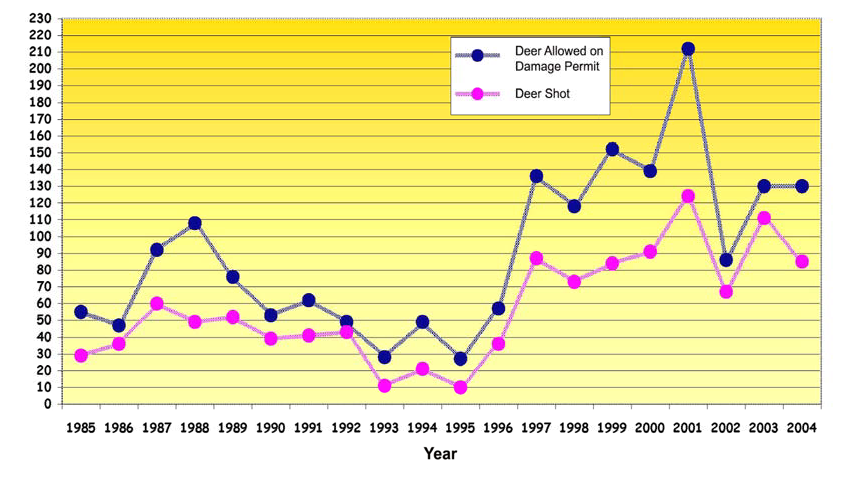 Source: NPS 1995a; MD DNR 2005c.FIGURE 3: MD DNR CROP DAMAGE PERMIT DATA FOR THE CATOCTIN MOUNTAIN PARK AREA, 1985–2004TABLE 22: MARYLAND YIELD LOSSES PER ACRE UNDER DIFFERENT CONTROL INSTRUMENTSSource: McNew and Curtis 1997.ECONOMIC IMPACTS TO LANDSCAPING FROM DEER  DAMAGEResidential areas, including resource conservation areas, also experience pressures from deer browsing. Deer damage shrubs and landscape vegetation by eating the buds, leaves, flowers, and twigs and rubbing on the bark. In home gardens, deer often eat leaves, flowers, stems or other edible parts and trample plants. Other less frequent damage includes trampling of plants and damage to trees and shrubs caused by antler rubbing (West Virginia University 1985). Some park neighbors noted that they were not able to maintain even modest amounts of landscaping in their yards (NPS 2005b).Deer damage to landscape plants is widespread in the Northeast, but it is not evenly distributed across the landscape. Sayre and Decker (1990) indicated that homeowners with deer impacts reported a median loss of $200 per household in southeastern New York, and about three-fourths of these respondents classified the damage as light to moderate. The average replacement costs for trees and shrubs was nearly $500 for households with deer damage.PARK MANAGEMENT AND OPERATIONS The staff of Catoctin Mountain Park are currently organized into four operating divisions: Administration, Resource Management, Resource Education and Visitor Protection, and Maintenance. There are 32 full-time employees (see table 23). The permanent park staff is augmented by a seasonal or temporary workforce, which changes from year to year due to substantial funding variations. Typically, this seasonal workforce has included four to six park rangers, four to five visitor use assistants, one biological technician, two to four laborers, and up to six maintenance workers (Voigt, pers. comm. 2005f; NPS 2004e).The 2005 and 2006 operating budgets for Catoctin Mountain Park are detailed in table 23. The 2005 information reflects the divisional organization in effect. Operating budgets may vary annually (Voigt, pers. comm. 2005c).RESOURCE MANAGEMENT Catoctin Mountain Park currently has one full-time employee with duties solely in resource management and one employee with duties in resource management and visitor protection. The resource management staff currently devote about  10% to 20% of their time to deer management activities, which includes erecting and maintaining small exclosures, applying repellents, conducting annual fall spotlight surveys to determine deer population densities, conducting annual vegetation plot monitoring, conducting winter kill surveys, and euthanizing (when necessary) sick or injured deer. The resource management staff also coordinates volunteers to help conduct annual fall distance sampling / spotlight surveys and vegetation monitoring (Voigt, pers. comm. 2005f; NPS 2004e).TABLE 23: CATOCTIN MOUNTAIN PARK 2005 AND 2006 OPERATING BUDGETSOne full-time term (not to exceed one year) employee assigned to the Resource Management division coordinates this project. Funding for this position is not  part of the park’s operating budget.Table 24 provides a breakdown of the annual costs allocated for deer management activities.Seasonal employees relieve some of the resource management and deer management responsibilities of the full-time resource management staff. The nonprofit Student Conservation Association often assigns a volunteer to work at Catoctin Mountain Park for up to 12 weeks during the fall, with duties including deer monitoring, population and distance sampling, and exclosure maintenance (Voigt, pers. comm. 2005d).Deer managementactivities are currently conductedby Catoctin’sresource management staff.The NPS Center for Urban Ecology also assists the park resource management staff by providing services related to distance sampling and deer management statistics, such as conducting pellet surveys and providing statistical assistance for vegetation monitoring (Voigt, pers. comm. 2005d). The center, located in Washington, D.C., identifies and responds to the natural resource needs for the National Capital Region and provides monitoring services to parks free of charge. In addition to deer management activities, the center also provides services for such activities as water and air  quality monitoring (Voigt, pers. comm. 2005d).TABLE 24: CATOCTIN MOUNTAIN PARK DEER MANAGEMENT OPERATING BUDGET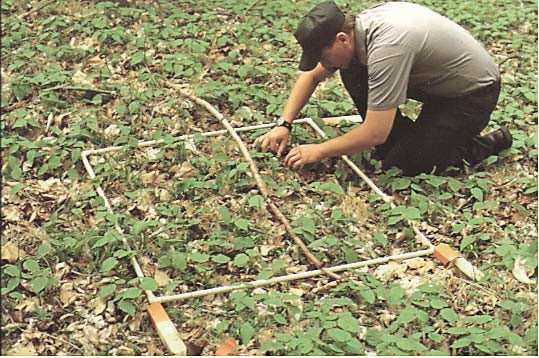 Park Man a g e m en t  an d  Op e r ati o ns RESOURCE EDUCATION AND VISITOR PROTECTIONRESOURCE EDUCATIONCatoctin Mountain Park offers a variety of educational and interpretive programs focused on cultural heritage and history, ecology, conservation and land use, and natural history. The park gears these programs toward school groups (first  through seventh grades), families, and adults. Several programs are focused specifically on white-tailed deer ecology and management. The park has an interactive computer program, created by park staff, which provides an overview of white-tailed deer ecology. The main themes explored in this program include necessary habitat, digestion, life cycle, antler growth, predator/prey relationships, and carrying capacity. Within the program, students get to “Design a Forest” by selecting habitat components, deer population, and both predator and competitor species. After the model is run, a report is produced defining student results of their “forest,” and options for deer population management are explored for the computer model that the students created. These results are then compared to the real-life  scenario  of  deer  overabundance  within  the  park,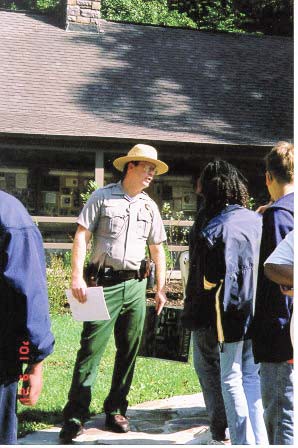 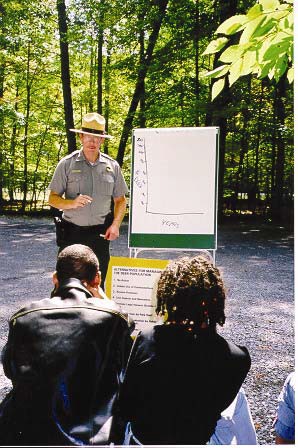 their impact, and potential management options that could be used (Voigt, pers. comm. 2005f).In addition to the computer program, the park visitor center runs an interpretive program titled “OH DEER . . .” that is focused toward family audiences and explores the problems associated with the deer population in the park and their impacts on the forest.Education and interpretation is also provided along the Brown’s Farm trail, a short, self-guided interpretative trail at the Owens Creek picnic area. Interpretation along this trail explores several environmental concepts, including the impacts that an overabundance of deer can have on the ecosystem.VISITOR PROTECTIONCurrently there are 10 park rangers with law enforcement commissions at Catoctin Mountain Park. Their responsibilities include tasks associated with  forest or structural fire control; protecting property; gathering and disseminating natural, historical, or scientific information; developing interpretive materials for the natural, historical, or cultural features; investigating violations, complaints, trespass/encroachment, and accidents; conducting search and rescue; and managing historical, cultural, and natural resources, such as wildlife, forests, and recreation areas. In addition to these duties, during the deer hunting season, park rangers conduct dawn and dusk patrols within and around the park to help discourage poachers.Of the ten commissioned park rangers, two have duties in Resource Education and one has duties in Resource Management working directly on deer management activities (Voigt, pers. comm. 2005f).Catoctin Mountain Park offers a variety of educational and interpretive programs focused on cultural heritage and history, ecology, conservation and land use, and natural history.MAINTENANCE Of Catoctin’s 14 full-time maintenance employees, few perform general maintenance tasks specifically aimed towards deer management, and no maintenance staff employees are currently assigned to perform deer management tasks, such as applying repellents or erecting small exclosures. These activities are carried out by the resource management staff, as described above. Any maintenance services provided to construct or maintain large exclosures or other deer management related tasks considered in this environmental impact statement would require project funding (Voigt, pers. comm. 2005d).The primary responsibility of the Maintenance Division is to provide for the general upkeep and maintenance of all park buildings and infrastructure, including one visitor center, one campground equipped with an amphitheater,  two youth group tent camping areas equipped with pavilions and fire rings, six self-guided trails, 24 miles of hiking trails, five scenic overlooks, 15 miles of roadways with eight parking areas, two maintenance facilities, one park headquarters, four employee housing units for onsite protection and management of park resources and facilities, one fire cache with one general purpose fire truck and one brush truck, and 162 buildings (58 of which are listed on the National Register of Historic Places). Maintenance staff are also responsible for the maintenance and upkeep  of  three  cabin  camps  having  a  total  capacity  of  370 campers, two Adirondack shelters, two picnic areas and three smaller picnic sites, seven water systems (consisting of nine wells), 10 wastewater systems, and connections to two large treatment facilities managed by other jurisdictions, and two electric distribution systems that serve the majority of the park buildings.CHAPTER 4ENVIRONMENTAL CONSEQUENCES This “Environmental Consequences” chapter analyzes both beneficial and  adverse impacts that would result from implementing any of the alternatives considered in this White-tailed Deer Management Plan / Environmental Impact Statement. This chapter also includes a summary of laws and policies relevant to each impact topic, definitions of impact thresholds (for example, negligible, minor, moderate, and major), methods used to analyze impacts, and the analysis methods used for determining cumulative impacts. As required by the Council on Environmental Quality (CEQ) regulations implementing the National Environmental Policy Act, a summary of the environmental consequences for each alternative is provided in table 8, which can be found in “Chapter 2: Alternatives.” The resource topics presented in this chapter, and the organization of the topics, correspond to the resource discussions contained in “Chapter 3: Affected Environment.”The Organic Act of 1916 directs the National Park Service to conserve the scenery and the natural and historic objects and the wild life therein and to provide for the enjoyment of the same in such a manner and by such means as will leave them unimpaired for the enjoyment of future generations.INTRODUCTION SUMMARY OF LAWS AND  POLICIES Three overarching environmental protection laws and their implementing policies guide the actions of the National Park Service in the management of the parks and their resources — the Organic Act of 1916, the National Environmental Policy Act and its implementing regulations, and the Omnibus Management Act. For a complete discussion of these and other guiding authorities, refer to the section titled “Related Laws, Policies, Plans, and Constraints” in “Chapter 1: Purpose of and Need for Action.” These guiding authorities are briefly described below.The Organic Act of 1916 (16 U.S.C. 1), as amended or supplemented, commits the National Park Service to making informed decisions that perpetuate the conservation and protection of park resources unimpaired for the benefit and enjoyment of future generations.The National Environmental Policy Act of 1969 is implemented through regulations of the Council on Environmental Quality (40 CFR Parts 1500–1508). The National Park Service has, in turn, adopted procedures to comply with these requirements, as found in Director’s Order #12 (NPS 2001b) and its accompanying handbook.The Omnibus Management Act (16 U.S.C. 5901 et seq.) underscores the NEPA provisions in that both acts are fundamental to park management decisions. Both acts provide direction for connecting resource management decisions to the analysis of impacts and communicating the impacts of those decisions to the public, using appropriate technical and scientific information. Both acts also recognize that such data may not be readily available, and they provide options for resource impact analysis should this be the case. Section 4.5 of Director’s Order #12 adds to this guidance by stating, “when it is not possible to modify alternatives to eliminate an activity with unknown or uncertain potential impacts, and such information is essential to making a well-reasoned decision, the National Park Service will follow the provisions of the CEQ regulations (40 CFR 1502.22).” In summary, the Park Service must state in an environmental assessment or impact statement (1) whether such information is incomplete or unavailable; (2) the relevance of the incomplete or unavailable information to evaluating reasonably foreseeable significant adverse impacts on the human environment; (3) a summary of existing credible scientific adverse impacts that is relevant to evaluating the reasonably foreseeable significant adverse impacts; and(4) an evaluation of such impacts based on theoretical approaches or research methods generally accepted in the scientific community. Collectively, these guiding regulations provide a framework and process for evaluating the impacts of the alternatives considered in this draft environmental impact statement.GENERAL METHODOLOGY FOR ESTABLISHING IMPACTTHRESHOLDS AND MEASURING EFFECTS BY  RESOURCE The following elements are used in the general approach for establishing impact thresholds and measuring the effects of the alternatives on each resource category:general analysis methods as described in guiding regulations, including the context and duration of environmental effectsbasic assumptions used to formulate the specific methods used in this analysisthresholds used to define the level of impact resulting from each alternativemethods used to evaluate the cumulative impacts of each alternative in combination with unrelated factors or actions affecting park resourcesmethods and thresholds used to determine if impairment of specific resources would occur under any alternativeThese elements are described in the following sections.GENERAL ANALYSIS METHODSThe analysis of impacts follows CEQ guidelines and Director’s Order #12 procedures (NPS 2001b) and is based on the underlying goal of supporting forest regeneration and providing for long-term protection, conservation, and  restoration of native species and cultural landscapes at Catoctin Mountain Park. This analysis incorporates the best available scientific literature applicable to the region and setting, the species being evaluated, and the actions being considered in the alternatives.As described in “Chapter 1: Purpose of and Need for Action,” the National Park Service created an interdisciplinary science team to provide important input to  the impact analysis. For each resource topic addressed in this chapter, the applicable analysis methods are discussed, including assumptions and impact intensity thresholds.ASSUMPTIONSSeveral guiding assumptions were made to provide context for this analysis. These assumptions are described below.Analysis PeriodGoals, objectives, and specific implementation actions needed to manage deer at Catoctin Mountain Park are established for the next 15 years; therefore, the analysis period used for assessing impacts is up to 15 years. The impact analysis for each alternative is based on the principles of adaptive management, whichForest regenerationFor the purposes of this plan, the regrowth of forest species and renewal of forest tree cover such that the natural forest sustains itself without human intervention.would allow the National Park Service to change management actions as new information emerges from monitoring the results of management actions and ongoing research throughout the life of this plan.Geographic Area Evaluated for Impacts (Area of Analysis)The geographic study area (or area of analysis) for this plan includes Catoctin Mountain Park in its entirety. The area of analysis may extend beyond the park’s boundaries for some cumulative impact assessments. The specific area of  analysis for each impact topic is defined at the beginning of each topic discussion.Duration and Type of ImpactsThe following assumptions are used for all impact topics (the terms “impact” and “effect” are used interchangeably throughout this document):Short-term impacts — Impacts would last from a few days up to three years following an action.Long-term impacts — Impacts would last longer than three years up to the life of the plan (approximately 15 years).Direct impacts — Impacts would occur as a direct result of deer management actions.Indirect impacts — Impacts would occur from deer management actions and would occur later in time or farther in distance from the action.Future TrendsVisitor use and demand are anticipated to follow trends similar to recent years. The number of yearly visitors to Catoctin has fluctuated in the past 10 years. Large decreases in visitation from year to year occurred in 1995 (-21.5%) and 1994 (-12.3%), and again in 2002 (-14.1%). However, visitation increased dramatically from 2002 to 2003 (35.7%), and has been increasing since. Visitation has averaged 546,168 from 1994 to 2004. In the absence of notable anticipated changes in facilities or access, a 3% annual increase in visitation is expected over the life of this plan.Impact ThresholdsDetermining impact thresholds is a key component in applying NPS Management Policies and Director’s Order #12. These thresholds provide the reader with an idea of the intensity of a given impact on a specific topic. The impact threshold is determined primarily by comparing the effect to a relevant standard based on regulations, scientific literature and research, or best professional judgment. Because definitions of intensity vary by impact topic, intensity definitions are provided separately for each impact topic analyzed in this document. Intensity definitions are provided throughout the analysis for negligible, minor, moderate, and major impacts. In all cases the impact thresholds are defined for adverse impacts. Beneficial impacts are addressed qualitatively.CUMULATIVE IMPACTS ANALYSIS METHOD The CEQ regulations to implement the National Environmental Policy Act  require the assessment of cumulative impacts in the decision-making process for federal projects. Cumulative impacts are defined as “the impact on the environment which results from the incremental impact of the action when added to other past, present, and reasonably foreseeable future actions regardless of what agency (federal or non-federal) or person undertakes such other actions”  (40 CFR 1508.7). As stated in the CEQ handbook, “Considering Cumulative Effects” (CEQ 1997), cumulative impacts need to be analyzed in terms of the specific resource, ecosystem, and human community being affected and should focus on effects that are truly meaningful. Cumulative impacts are considered for all alternatives, including alternative A.Cumulative impacts were determined by combining the impacts of the alternative being considered with other past, present, and reasonably foreseeable future actions. Therefore, it was necessary to identify other ongoing or reasonably foreseeable future projects and plans at Catoctin Mountain Park and, if applicable, the surrounding area. Table 25 summarizes these actions that could affect the various resources at the park, and those requiring additional  explanation are discussed in the following narrative.The analysis of cumulative impacts was accomplished using four steps:Step 1 — Identify Resources Affected: fully identify resources affected by any of the alternatives.Step 2 — Set Boundaries: identify an appropriate spatial and temporal boundary for each resource.Step 3 — Identify Cumulative Action Scenario: determine which past, present, and reasonably foreseeable future actions to include with each resource.Step 4 — Cumulative Impact Analysis: summarize impacts of these other actions (x) plus impacts of the proposed action (y), to arrive at the total cumulative impact (z).CUMULATIVE IMPACT SCENARIO PAST ACTIONS WITHIN AND AROUND CATOCTINEuro-Americans began to settle in the Catoctin area in the mid-18th century. Timber utilization and farming continued until the creation of the recreational demonstration area, and over the last 250–300 years these activities have influenced the plant communities that now dominate the park, affecting plant distribution, diversity, and abundance. For example, to support the local charcoal industry, large areas of what later became the park were clear-cut about every 30 years from the mid 1700s until the late 1800s. Similarly, parts of the park were farmed, and other portions were burned to encourage blueberry growth (NPS 2004e).E N V I R O N M  E N T  A L    C O N S E Q U E N C E S  TABLE 25: CUMULATIVE ACTIONSNOTE: Unless otherwise noted, the time frame for all topics begins in the mid 1800s (when the charcoal industry was peaking) and continues for the life of the proposed deer management plan.F i N A L   W H I T E - T A I L E D  D E E R  M A N A G E M E N T  P L A N   A N D  E N V I R O N M E N T A L  I M P A C T  S T A T E M E  N T	1 6 9 E N V I R O N M  E N T  A L    C O N S E Q U E N C E S  TABLE 25: CUMULATIVE ACTIONS (CONTINUED)F I N A L   W H I T E - T A I L E D   D E E R  M A N A G E M E N T  P L A N   A N D  E N V I R O N M E N T A L  I M P A C T  S T A T E M E N T	1 7 1 With the establishment of the Recreational Demonstration Area in 1935, land uses changed to recreation and conservation. Farm buildings were removed and fields were allowed to follow natural forest succession patterns. These land uses continue today at Catoctin Mountain Park. However, the park is still bordered by farms and residences that are impacted by deer and the park’s deer management actions (NPS 2000a).Settlement and Development Around the ParkA mountain community developed historically where the terrain and soil could support farming. An east/west road crossed the highland valley at a  natural divide, which was the location of a patented property called Round Meadow. By 1800 several early farms were located along what is now Manahan Road. At either end of the road were the small hamlets of Foxville and Lantz (NPS 2000a). Arable lands were converted to agricultural use, which was found almost exclusively on the west side of the park. Clearings were divided into fields for crops or hay and pasture land. Livestock, particularly swine, was allowed to forage in the woods. Until decimated by blight that began in the early 20th century, American chestnut trees were numerous, with the nuts foraged by livestock and collected for income by residents (NPS 2000a).Large tracts of land that were likely purchased for timber and mineral resources, not for agriculture, were patented above Owens Creek. Cleared fields and pastures were set in a predominantly forested matrix. Local residents owned the timber tracts that surrounded cleared farmland. These tracts were probably less frequently logged than the charcoal furnace’s timberland. A few people in the mountain community, usually a sawmill owner or someone involved in timbering or charcoaling, held large forested acreages (NPS 2000a).In  1850  the  average  mountain  farm  property  near  Foxville  consisted  of     48 improved acres and 76 unimproved acres. By 1880 property size had decreased to 35 improved acres and 65 unimproved acres, which was when farms devoted solely to growing fruit began to appear (NPS 2000a).Charcoal IndustryCatoctin’s forests were valuable to the burgeoning Industrial Revolution, and the production of charcoal was a substantial enterprise. Extensive logging activities for charcoal production resulted in timber harvest from 11,000 acres of company land during peak years. Old hearths were common since the forest was cut every 30 years during the 96 years that charcoal was used at the Catoctin iron furnace (NPS 2005d). Charcoaling in the mountains declined during the late 1880s and ceased completely some time before the furnace closed in 1903.LoggingLogging throughout the mountains was heavy and widespread during the early 20th century when as many as 50 logging companies were in operation. Wood was in demand for both the charcoal and barrel industries. After heavy logging, the forests may have reached their limit of profitability. Forest surveys in 1913 indicate that most of the merchantable timber was gone and remaining stands were young (NPS 2000a).Past Deer Management and HuntingAlthough there are no historic records of the deer population specific to Catoctin Mountain Park, it is known that deer herds throughout the eastern United States were heavily exploited after the arrival of Europeans around 1600. By 1790 populations were known to have been low wherever Europeans had settled. Deer populations in the Piedmont Plateau were probably extirpated by the late 1800s (NPS 2004e).Extirpation — The localized extinctionof a species.By the beginning of the 20th century deer in Maryland survived only in Garrett, Allegany, Washington, and Frederick counties. Deer hunting was prohibited statewide in 1902. Small, protected “seed stock” areas (“deer refuges”) were created in hopes of generating population surpluses to overflow onto surrounding lands. Maryland deer and deer purchased from other states served as breeding stock for the refuges. Deer populations began to increase across the state by the late 1920s. As a result of improved habitat conditions and increasing deer numbers, localized regulated deer hunting was re-established in 1927 (MD DNR 1998).Records from as early as 1927 contain compensation requests from Frederick County farmers for crop damage caused by deer. By the late 1940s, when statewide restocking programs began, deer numbers had decreased in the county. Between 1950 and 1986 the number of deer harvested annually in Frederick County was below 1,000. Between 1991 and 1997 the number of deer harvested annually was between approximately 3,500 and 5,000. In 2002 Frederick County’s annual rifle/shotgun deer harvest was 3,948 deer; 4,109 deer were harvested in 2003 (MD DNR data cited in NPS 2004e).Development within the ParkDeveloped areas within the park include the visitor center area, the headquarters area, two maintenance yards, a fire cache, Camp Greentop, Camp Round Meadow, Camp Misty Mount, one campground, two picnic areas, and all paved roads. Developed areas have vehicular access and provisions for utilities (NPS 2003d).CURRENT ACTIONS IN AND ADJACENT TO CATOCTIN MOUNTAIN PARKExisting Park Plans and Management ActionsSeveral management actions that have been or are currently being undertaken at Catoctin Mountain Park, and that would continue into the foreseeable future, could affect the health of Catoctin’s forests and/or deer management activities. These actions are defined in Catoctin’s 2004 Fire Management Plan, the 2003 Hemlock Woolly Adelgid Suppression Environmental Assessment, the 2003  Gypsy Moth Suppression Program Environmental Assessment, and the 2004 update to the Integrated Pest Management Plan. In addition, the park has been managing deer under its 1995 Environmental Assessment for White-tailed Deer Management. These deer management actions comprise the no-action alternative (alternative A) described in this environmental impact statement.FIRE . Experts date fires at Catoctin back to 1876. Since then fires have occurred at intervals of 6 to 20 years. Some fires were set by man to burn areas forincreased blueberry production. However, fire within the park has been suppressed for the past 60 years. The park’s most recent fire occurred in November 2001 in the Wolf Rock area. After the burn, vegetation study plots were placed in the area to monitor tree regeneration. Within the first year following the burn many tree and herbaceous species regenerated (NPS 2005d). The park’s current Fire Management Plan, completed in 2004, requires that all wildfires be suppressed to protect the historic camps and adjacent private landowners. However, the use of prescribed fire will be explored for research purposes (NPS 2004c).DIS E AS E, BLIGHT , AN D EXOTIC PESTS . The health of Catoctin’s forest has been and continues to be adversely affected by disease, blight, and exotic pests, including hemlock woolly adelgid, gypsy moths, chestnut blight, and dogwood anthracnose. Details regarding the effects of these on Catoctin’s forests can be found in “Chapter 1: Purpose of and Need for Action,” “Role of Pests and Disease.”INV AS IVE EXOTIC PLANT S. Within Catoctin Mountain Park, mechanical and chemical controls for invasive exotic plants are targeted in the Owens Creek watershed, Camp Misty Mount, and Camp Greentop, where several species of sensitive plants are found (NPS 2004e). Details regarding the park’s exotic plant management actions can be found in “Chapter 1: Purpose of and Need for Action,” “Role of Invasive Exotic Plant Species,” and “Chapter 3: Affected Environment,” “Vegetation.”DEE R MAN AGEMENT . No actions have been taken to date to modify the size of Catoctin’s deer herd within the park unit (although deer hunting is permitted at Cunningham Falls State Park to the south of Catoctin Mountain Park). However, park staff are continuing to take actions to monitor and protect small areas of sensitive vegetation and landscaping.Blight — Any of numerous plant diseases that result in sudden and conspicuous wilting and dying of affected parts, especially young growing tissues.Current Actions in Adjacent Areas PRED AT ORS . Predators have been observed more frequently in recent years, and a coyote was seen in the park in 2002 existing populations of predators, including bobcats,  coyotes and bears, are not considered by wildlife biologists to be a significant mortality factor for white-tailed deer in Maryland (MD DNR 2005). As residential development increases around Catoctin, the number of predators such as bobcats may decrease due to habitat loss, which would result in less predation on local deer.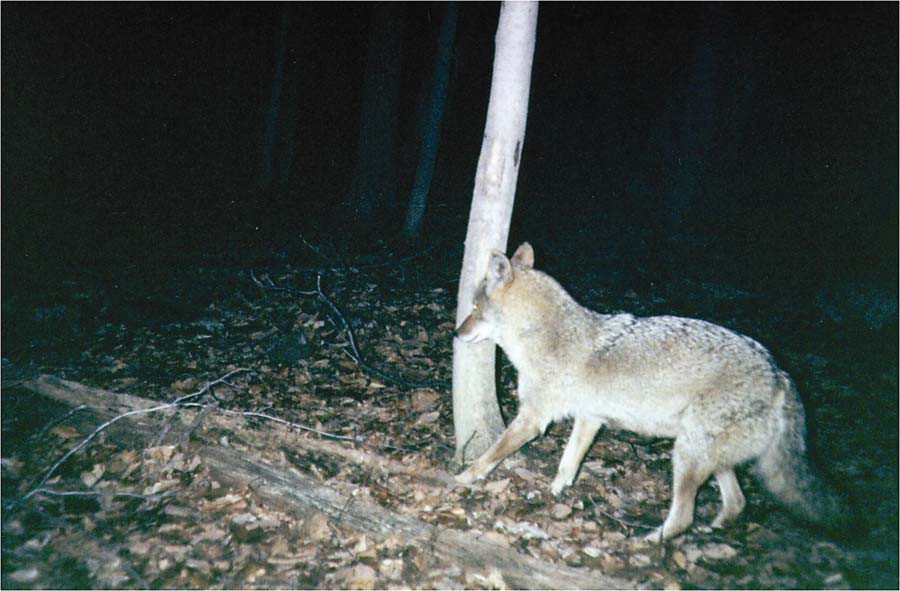 Predators have been observed more frequently in recent years, including a coyote seen in the park in 2002.HUNTING . Cunningham Falls State Park allows hunting in an undeveloped section of the park (about 3,200 acres of the 4,946 acre park). Hunting is regulated under Maryland state hunting laws for all seasons, from September 15 to January 31 (bow, muzzleloader, handicapped hunt in beach area, rifle, handgun, shotgun, crossbows, etc.). Permits are not required. No density goals  are set for hunting. Deer counts are done by region, not by park (NPS 2004e).The Frederick City Watershed, which is managed by the Maryland Department  of Natural Resources, contains over 7,000 acres of forested land in western Frederick County. The area is south of Cunningham Falls State Park, and it is popular for hunting deer, squirrel, grouse, and turkey (MD DNR 2000). Deer density in this area is estimated at 20 deer per square mile, compared to 104 deer per square mile in 2004 at Catoctin Mountain Park (NPS 2004b). Recent harvesting to salvage timber killed by gypsy moth defoliation has enhanced the area for grouse and deer (MD DNR 2000).Habitat fragmentation —The breaking up of large, contiguous blocks of habitat into small, discontinuousareas that are surrounded by altered ordisturbed lands.Habitat fragmentation, along with changing social habits (the hunting population has steadily decreased since the 1980s), have reduced hunting opportunities and the effectiveness of hunting as a management tool within Maryland’s growing suburban areas (MD DNR 1998).LOGGING. Some logging still occurs on lands adjacent to the park boundary. Small tracts continue to be cleared as residential development expands in the region, resulting in the loss of mature deciduous forest in the general area of the park (Swauger, pers. comm., 2005b).OZONE EFFECTS ON SENSITIVE PLAN TS . Ozone concentrations occasionally are high in and around the Washington, D.C., metropolitan area and the park, and ozone has adversely affected some sensitive species within the park (Swauger, pers. comm., 2005b). Some species that are more sensitive to ozone that are  found in the park include basswood, white ash, white pine, sweetgum, yellow (tulip) poplar, sycamore, black cherry (Prunus serotina), pin cherry (Prunus pennsylvanica), and sassafras.HOG FAR M. A hog farm located upstream from the park has the potential for adding to bacteria, nutrients, and sedimentation in park streams. The farm has a collection system that controls the release of sediments from the property. To date, there have been no incidents or releases, but if the system failed, there would be potential for additional pollutants and sediment to enter downstream park waters (Swauger, pers. comm., 2005b).CELL TOWERS . Birds have been known to collide with cell towers, and the towers themselves may intrude on visitors’ visual experiences in a natural setting. There are three cell towers in the park now, and one is under construction. There is one cell tower in the adjacent Cunningham Falls State Park. To date, there  have been no reports of birds colliding with towers or complaints from visitors (Swauger, pers. comm. 2005b).FORESEEABLE FUTURE ACTIONSGrowth and Change in Surrounding Land UseThe properties adjacent to Catoctin Mountain Park are classified as agriculture (6.6%), residential (0.6%), and deciduous forest (92.6%). These patterns are slowly changing as private residences are increasingly intermingled with the traditionally agricultural areas. The town of Thurmont is east of the park. The movement of people who are seeking a rural atmosphere and moving out of metropolitan areas will eventually cause population and infrastructure growth, resulting in habitat loss and greater pressure on remaining resources. Population movement is also gaining momentum due to cost of living in the metropolitan centers of Washington, D.C., and Baltimore, Maryland (NPS 2003b).POTENTI AL FOR CHRONI C WAS T I N G DIS E AS E. Although chronic wasting disease has not reached Catoctin, it has been found within 60 miles of the park. The park plans to monitor for chronic wasting disease in its future deer management program. Appendix D provides detail about CWD and the protocols the park will follow.HOG FAR M EXP AN SION. The hog farm upstream of the park could expand, potentially adding to short-term sediment loading in the stream from ground disturbance and erosion during construction and increasing the potential for releases of nutrients, bacteria, and sediment from the collection system (Swauger, pers. comm., 2005b).IMPAIRMENT ANALYSIS METHOD “Chapter 1: Purpose of and Need for Action,” describes the related federal acts and policies regarding the prohibition against impairing park resources and  values in units of the National Park System. According to NPS Management Policies 2006, an action constitutes an impairment when an impact “would harm the integrity of park resources or values, including the opportunities that otherwise would be present for the enjoyment of those resources or values” (NPS 2006, sec. 1.4.5). To determine impairment, the National Park Service must evaluate “the particular resources and values that would be affected; the severity, duration, and timing of the impact; the direct and indirect effects of the impact; and the cumulative effects of the impact in question and other impacts” (NPS 2006, sec. 1.4.5).National park system units vary based on their enabling legislation, natural and cultural resources present, and park missions; likewise, the activities appropriate for each unit and for areas in each unit also vary. For example, an action appropriate in one unit could impair resources in another unit. Thus, this document analyzes the context, duration, and intensity of impacts of the alternatives, as well as the potential for resource impairment, as required by Director’s Order #12 (NPS 2001b). As stated in the Management Policies 2006 (sec. 1.4.5), an impact on any park resource or value may constitute an impairment, but an impact would be more likely to constitute an impairment to the extent that it affects a resource or value whose conservation isnecessary to fulfill specific purposes identified in the establishing legislation or proclamation of the park;key to the natural or cultural integrity of the park; oridentified as a goal in the park’s general management plan or other relevant NPS planning documentsThe following process was used to determine whether the various deer management alternatives had the potential to impair park resources and values:Step 1 — The enabling legislation, the park’s Statement for Management (NPS 1996b), its Strategic Plan (NPS 2000d), and other relevant background information for Catoctin Mountain Park were reviewed to ascertain its purpose and significance, resource values, and resource management goals or desired conditions.Step 2 — Resource management goals were identified.Step 3 — Thresholds were established for each resource of concern to determine the context, intensity, and duration of impacts, as defined earlier in this chapter under “Impact Thresholds.”Step 4 — An analysis was conducted to determine if the magnitude of impact would constitute an “impairment,” as defined by NPS Management Policies 2006 (NPS 2006).The impact analysis includes findings of impairment of park resources for each  of the management alternatives. Visitor use, park operations and management, and socioeconomic environment are not considered resources per se, although they are dependent on the conservation of park resources. Impairment findings are not included as part of the impact analysis for these topics.VEGETATIO NGUIDING REGULATIONS AND POLICIES The NPS Organic Act of 1916 and the NPS Management Policies 2006 (NPS 2006) direct parks to provide for the protection of park resources. The Management Policies 2006 state that “the Service will not attempt to solely preserve individual species (except threatened or endangered species) or individual natural processes; rather, it will try to maintain all the components and processes of naturally evolving park ecosystems, including the natural  abundance, diversity, and genetic and ecological ecosystems” (NPS 2006, sec. 4.1). The policies further state, “The Service will not intervene in natural biological or physical processes, except … to restore natural ecosystem functioning that has been disrupted by past or ongoing human activities, or when a park plan has identified the intervention as necessary to protect other park resources, human health and safety, or facilities” (NPS 2006, sec. 4.1).With regard to the restoration of natural systems, the National Park Service “will reestablish natural functions and processes in parks” and it “will seek to return such disturbed areas to the natural conditions and processes characteristic of the ecological zone in which the damaged resources are situated” (NPS 2006, sec. 4.1.5).Catoctin’s 1996 Statement for Management lists as its first management goal toidentify, protect, and enhance native species populations, natural populations, natural features, and ecological process of the park. Strive to maintain natural abundance, biodiversity, and ecological integrity of the wildlife and plant populations.This goal contains the following two subgoals:Provide protection for rare plants that occur within the park and suffer population reductions as a result of overbrowsing by white-tailed deer, or other natural or man-caused actions.Reduce adverse effects of deer browsing pressure to ensure that a diverse forest structure and species composition is perpetuated.ASSUMPTIONS, METHODOLOGY, AND INTENSITY THRESHOLDS Maps showing vegetation cover within Catoctin Mountain Park, communications with NPS staff, and past monitoring data were used to identify baseline conditions within the study area. Available information on the condition and composition of the vegetation in the park was compiled. The primary component of the forest that provides the best indicator of successful forest regeneration is the number of seedlings observed and their ability to reach heights above the average deer browsing height (60 inches or 150 cm). Thresholds identified for taking management action were based on recent research conducted in habitat similar to that at Catoctin Mountain Park and are based on a certain number of seedlings per monitored plot to indicate the degree of regeneration. Therefore,An ecological system is the interaction of living organisms and the nonliving environment producing an exchange of materials between the living and nonliving.the intensity level of impacts to woody vegetation was based on a similar scale, assuming that the moderate impact intensity would be aligned with the point where management action should be implemented to maintain or achieve good forest regeneration. Impact intensities for woody vegetation outside the park  were developed as a more qualitative definition, since no monitoring data are available outside park boundaries. Similarly, the impact thresholds for  herbaceous vegetation were defined qualitatively, since herbaceous vegetation is not being monitored.Impact ThresholdsNegligible:	WoodyVegetationHerbaceous VegetationMinor:	Woody VegetationHerbaceous VegetationModerate:	WoodyVegetationHerbaceous VegetationMajor:	Woody VegetationHerbaceous VegetationLess than 5% of the monitored plots would have fewer than 51 seedlings per plot. This seedling density would indicate that very good regeneration was occurring.A reduction in the herbaceous understory would occur, but the change would be so small that it  would not be of any measurable or perceptible consequence.From 5% to 33% of the monitored plots would have less than 51 seedlings per plot. This seedling density would represent that fair to good regeneration was occurring.A reduction in the herbaceous understory would occur, but it would be small, localized, and of little consequence.From 34% to 65% of the monitored plots  would have less than 51 seedlings per plot. This seedling density would represent that poor regeneration was occurring.Some reduction in the herbaceous understory would occur, and it would be measurable and of consequence to the resource but localized.More than 66% of the monitored plots would have less than 51 seedlings per plot. This seedling density would represent that little to no regeneration was occurring.A noticeable reduction in the herbaceous understory would occur. The change would be measurable and would result in a possible permanent consequence to the resource.Cumulative Thresholds for Woody Vegetation(Outside the Park Only, Where No Quantitative Monitoring Data Are Available)AREA OF ANALYSIS The area of analysis for assessing impacts on vegetation is all of Catoctin Mountain Park. The area of analysis for cumulative impacts is the park and the areas within 0.5 mile of the park boundary, which is based on the average home range of deer within the park (Warren and Ford 1990).IMPACTS OF THE  ALTERNATIVES ALTERNATIVE A: NO-ACTION ALTERNATIVE (EXISTING MANAGEMENT CONTINUED)AnalysisPark staff would continue monitoring the deer population and would conduct activities to protect native plants, such as creating and monitoring small fenced areas and applying repellents within landscaped areas (such use is currently minimal).WOODY VEGETATION. As described in “Chapter 3: Affected Environment,” the park has been monitoring woody  vegetation  growth within  the  park  for  over 20 years, with open plots established for monitoring park vegetation. Six exclosures were later constructed and paired with open plots for comparison purposes. In 1991 the park monitored all 45 plots and found that only one had more than 51 seedlings present; 25 had no seedlings present, and 14 had less than 10 seedlings. Similar data were found in 1994 when 35 of the 45 plots were monitored; only two plots had more than 51 seedlings present, and 17 had no seedlings. In 2001, 15 sites were monitored, and none had more than 51 seedlings per plot (7 with zero seedlings, 5 with fewer than 10). Based on these results, alternative A would have long-term, major adverse impacts on woody vegetation due to the amount of deer browsing and the associated reduction in numbers of stems per plot documented by monitoring.These data are supported by other research that has been conducted in the park. A 1997  study  compared  three  exclosure  plots  and  six  open  plots  (Backer  andBoucher 1997), and a similar study in 1998 and 1999 compared four exclosures and eight open plots (Boucher and Kyde 1999). The 1997 study found that species richness was greater in the exclosures than in the unprotected plots. This was confirmed in the 1998–99 study, which found that areas protected from deer browsing had an increased abundance and diversity of plant species compared to the unprotected plots. These studies looked at both herbaceous vegetation and seedlings. The difference in seedling numbers between protected and unprotected plots showed the same tendency as the herbaceous vegetation, but it was noted that seedling recovery appears to take longer than recovery of herbaceous plants.The park has previously fenced woody plant species to protect them from deer browsing, including tree restoration areas (e.g., dogwoods), tree nurseries, and landscaped areas. These fenced areas would continue to be maintained. New fencing would be used on a limited basis, as it is today, for any newly identified rare species or for restoration sites sensitive to deer browsing. This action would have long-term beneficial impacts on the plants or areas that were fenced by prohibiting deer browsing. However, the impact on the majority of park vegetation that was not fenced would continue to be adverse, long term, and major because no measures would be taken to limit or control deer population  size or growth under this alternative.Park staff would use commercial repellents in limited areas. These repellents do not have known adverse effects on vegetation. Under this alternative repellents would continue to be used on a limited basis on landscape plants around  buildings such as the visitor center, with some minor increased use around other buildings that are not currently treated. The effectiveness of repellents generally decreases as deer density increases and/or other food availability decreases. Therefore, this action would have short-term, beneficial impacts on plants treated with repellents, but as the deer numbers increased or the food availability in the park decreased, the effectiveness of repellents could be expected to decline. Similar to fencing, the impact on the majority of the vegetation within the park that was not treated with repellents would continue to be adverse, long term, and major.Herbaceous plants— Non-woody plants; includes grasses, wildflowers,and sedges and rushes (grass-like plants).Monitoring vegetation plots and maintaining fenced areas would result in the trampling of vegetation as staff traveled to and around the fenced areas.  However, such impacts would be temporary, as these activities typically take  only a few days per year. Currently the woody understory is sparse, so the  amount of vegetation to be trampled is limited. The amount of vegetation  affected by these actions would be less than 1%, as they would occur in only a few areas. Therefore, the impact of these activities would be short term, adverse, and negligible.HERBACEOUS VEGETATION. Under alternative A the impacts to herbaceous vegetation would be similar to those described for woody vegetation, because no action would be taken to control deer numbers. Based on observations and research conducted within the park, deer browsing has already caused noticeable changes to herbaceous vegetation, including the elimination of certain plant species or a reduction in their abundance, decreased plant diversity, increased exotic plants, and decreased native plant abundance (Backer and Boucher 1997; Boucher and Kyde 1999). Not controlling the growth of the deer populationwould result in adverse, long-term, major impacts on herbaceous vegetation, as deer browsing would continue to cause noticeable changes to the abundance and diversity of herbaceous vegetation throughout the park.Activities such as monitoring, fence construction and maintenance, or the application of repellents would not result in any measurable or perceptible  change in herbaceous vegetation, resulting in adverse, short-term, negligible impacts. Vegetation within small fenced areas would benefit from this level of protection over the long term, and repellent use would have a short-term benefit; however, such benefits would be limited to the small areas of the park.Cumulative ImpactsIncreased impacts to the forest within and surrounding the park are expected  from a decrease in the number of hunters outside the park (resulting in higher deer densities outside the park), increased development within the park, road widening and construction projects, and more visitor trampling. In addition to deer browsing, past actions within the park, such as logging and fire suppression, have adversely affected forest resources. Logging for the charcoal and barrel industries resulted in the loss of 11,000 acres of mature forest, and some logging still occurs along park boundaries. Fire suppression has altered the natural structure and composition of the forest. Ozone damage has been observed in  some sensitive species, and blowdowns from hurricanes or tornadoes have also damaged vegetation and created open areas within the forest. The park’s efforts  to control invasive exotic species, gypsy moths, chestnut blight, dogwood anthracnose, hemlock woolly adelgid, and other pests would continue to benefit forest resources and their ability to naturally regenerate. The park plans to implement limited prescribed burning for research purposes in the future, which would also benefit the park’s forest. All of these activities, when combined with the continued pressure on forest vegetation (woody and herbaceous) and the limited natural regeneration expected under alternative A because of continuedFire suppression has altered the natural structure and composition of theforest.deer browsing, would result in both adverse and beneficial impacts to woody and	 	 herbaceous vegetation. Overall, cumulative impacts would be adverse, long term,and major, since deer would continue to restrict forest regeneration.ConclusionThe deer population would remain in excess of the recommended density for forest regeneration under this alternative and would likely continue to increase over time, adversely impacting both woody and herbaceous vegetation. As long  as the deer population remained high or continued to increase, overall impacts would include decreased plant diversity, increased exotic plants, and no forest regeneration. Some benefits would be gained from management actions such as maintaining small fenced areas and applying repellents in selected areas; however, the benefits gained would not protect or affect the majority of the park. Some benefits could also be gained after periodic declines in deer population due to disease or lack of available food; however, population records indicate that past population declines have not dropped low enough or lasted long enough for forest regeneration to occur or vegetation to fully recover. The impacts of large numbers of deer browsing on a very large percentage of the park’s woody and herbaceous vegetation and consequently limiting natural regeneration would    beadverse, long term, and major. Past, present, and future actions, when combined with the continued pressure on forest regeneration expected under  this alternative, would result in both adverse and beneficial impacts, with adverse, long-term, major cumulative impacts. Since alternative A would not reverse the expected long-term continued growth in the deer population, and damage to vegetation would likely continue, it is expected that impairment of vegetation resources would occur over the long term.ALTERNATIVE B: COMBINED NON-LETHAL ACTIONSAnalysisUnder this alternative, several non-lethal actions would be implemented in combination to protect forest resources and reduce deer numbers in the park. Actions include the use of large-scale exclosures, increased use of repellents in limited areas, and reproductive control of does.Placing exclosures throughout the park would allow native woody species within to becomeestablished.WOODY VEGETATION. The repellents and small fenced areas described under alternative A would continue to be used and monitored under alternative B. Large fenced exclosures would be constructed under alternative B to allow forest regeneration to occur within localized areas of the park. Approximately 15 exclosures (1,000 by 1,000 feet), each encompassing 23 acres, would be used throughout the park. This would eliminate deer presence within the exclosures, which would protect a total of 345 acres or about 6% of the park. Protecting these areas from deer browsing would allow native woody species to grow higher than heights reached by deer 60 inches or 150 cm) after a minimum of 10 years, at which time the exclosures would be moved, and another 6% of the park’s vegetation would be enclosed.  This action would have a beneficial, long-term impact on up to 12% of the woody vegetation in the park after 15 years (the life of the plan): 6% inside the existing exclosures at 15 years, and 6% in the original exclosures, which has grown above deer reach. Since 5–10% of the forested area would need to be fenced at any one time (Bowersox pers. comm. 2005) to meet the park’s regeneration goals, the actions under alternative B would meet this minimum by protecting 6% at any one time. However, the effect of no browsing protection on woody species in the remaining undeveloped areas of the park would be similar toalternative A. It is expected that monitoring over the life of the plan would continue to show that more than 66% of the open plots would have less than      51 seedlings per plot, resulting in an adverse, long-term, major impact.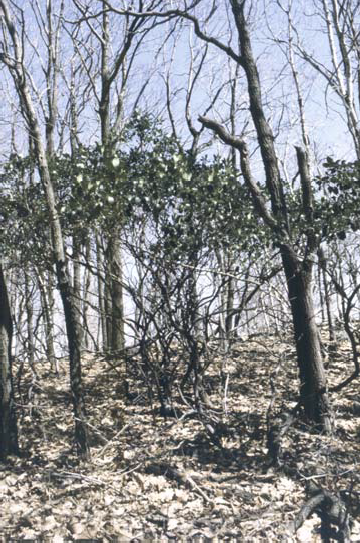 Constructing, maintaining, and monitoring the 15 large exclosures would have some impact to the woody vegetation within the park due to the trampling of small tree seedlings and the removal of existing woody vegetation. Even though fences would be located to avoid most trees, some trees would likely need to be removed during construction. Additionally, tree branches within 5 feet of either side of the fence would be removed to avoid branches hitting the fence in high winds or existing dead branches falling on the fence, thus minimizing future maintenance requirements. The area affected during construction would be about 14 acres (0.002%) of the park (4,000 linear feet/exclosure  15 exclosures  10- foot-wide cleared area = 600,000 square feet or 13.77 acres). Given the small sizeof the affected area in relation to the size of the park (about 6,000 acres), and the limited nature of the action, the impact of exclosure construction  and maintenance would be adverse, long term, and negligible. Trampling  during fence construction and removal of deer from within fenced areas, as well as during monitoring, would have adverse, short-term, negligible impacts because construction and monitoring would average only a few days per year.Repellents would be applied to woody vegetation to deter deer browsing on a very limited basis. Under current conditions with few seedlings present, the efficiency of applying repellents would be low. Additionally, repellents need to be applied frequently in order to cover the new growth on the treated plants. Therefore, repellents would be used only in areas around existing buildings to protect existing landscaping, around historic structures to protect the historic landscape, around park nursery stock, and for forest restoration projects. The size of these areas is estimated at a few acres of the park vegetation. Given the small amount of vegetation that would be protected by using repellents, the impact would be beneficial and short term. Over time this benefit would decrease as the deer population increased, deer adapted to the repellents, or other available food decreased. The effect of repellent use on the untreated vegetation in other park areas would be adverse, long term, and negligible assuming that the repellents were effective because deer browsing pressure on other available woody vegetation would likely increase.A seedling (between 5 and 150 cm) is a young plant grown from seed; a young tree before it becomes a sapling.Implementing reproductive control, as described in “Chapter 2: Alternatives,” would have several impacts. Given the large number of does that would need to be treated, bait piles would be used to concentrate deer in certain locations so that the darting could be done as efficiently as possible. As many deer as possible would be treated daily (estimated 10 deer treated per day over 60 days) until 90% of the does had been treated. Impacts to vegetation in the areas around the bait piles would be adverse, short term (a few hours to a few days in any location), localized, and negligible.The effect of reproductive control on the deer population and thus deer browsing could be beneficial. However, the time required for the population to be reduced could be several years; researchers disagree on the amount of time needed to reduce a population size using reproductive controls (Hobbs et al. 2000; Nielsen et al. 1997; Rudolph et al. 2000). The actual amount of time needed to observe a decrease would depend on a number of factors, such as the type of treatment, its effectiveness in stopping reproduction, the size of the population at the time of initial treatment, the actual mortality rate, and the percentage of the population that was treated. Other factors such as untreated deer moving into the park and treated deer leaving the park would also influence the time required to achieve reduced numbers. The benefit of this action would be in proportion to the population reduction, with the greatest benefit achieved when the population was lowered to the point where successful  forest  regeneration  could occur.  Hobbs  et al. described a model where if 90% of the breeding does in the park were effectively treated annually, mortality would need to exceed the number of surviving offspring from the 10% of untreated does to achieve a population reduction. An average mortality rate in urban/suburban deer populations is 10% (Hobbs et al. 2000). Based on these factors, it is expected that reproductive control could stop population growth, but the park would not be able to reach   itsinitial deer density goal within the life of this management plan using current technology; therefore, forest regeneration would not be expected  outside  the large exclosures during the life of this plan. A longer time frame would be  needed to see results from current reproductive control technology.Providing no immediate reduction or control on deer population would allow deer browsing to continue, causing noticeable changes to the abundance and diversity ofherbaceous vegetation throughout the park.HERBACEOUS VEGETATION. Under alternative B the impacts to herbaceous vegetation would be similar to those described for woody vegetation. The primary impact would result from not taking immediate action to control deer numbers. As described for alternative A, deer browsing has already caused noticeable changes to the herbaceous vegetation, including eliminated or reducednumbers of certain plant species, decreased plant diversity, increased exotic plants, and decreased native plant abundance, based on observations and research conducted within the park (Backer and Boucher 1997; Boucher and Kyde 1999). Providing no immediate reduction or control on the deer population would result in adverse, long-term, major impacts, because deer  browsing would continue to cause noticeable changes to the abundance and diversity of herbaceous vegetation throughout the park. Exclosures would provide a beneficial, long- term impact on herbaceous vegetation in 6% of the park at any one time, while repellent use would have a short-term benefit; however, these benefits would be limited to the park areas    that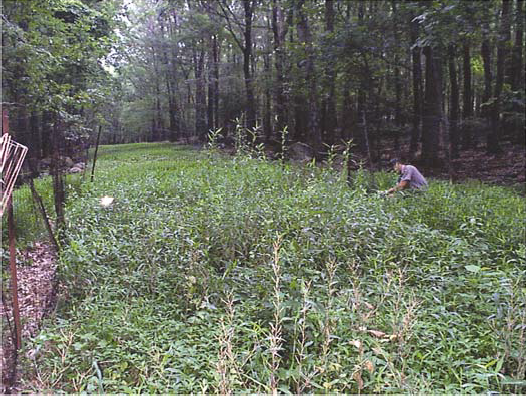 were treated. Reproductive controls would cause the deer population to decline slowly; however the regeneration of herbaceous vegetation outside exclosures is not expected to occur within the life of this plan under alternative B. Therefore, the impact of this action would remain adverse, long term, and major.Activities such as monitoring, fence construction and maintenance, repellent application, and administering reproductive control agents would not result in  any measurable or perceptible change in the herbaceous vegetation, resulting in adverse, short-term, negligible impacts.Cumulative ImpactsThe same past, present, and future actions described under alternative A would also occur under alternative B. Management actions identified in alternative B, where approximately 6% to 12% of the park’s vegetation would be protected from browsing, combined with reproductive control, could reduce the deer density after more than 15 years of implementation, would provide some beneficial impacts over the long term, but not immediately. Large exclosures would give small patches of forest the opportunity to regenerate,  and reproductive control would eventually help reduce the size of the deer herd, resulting in beneficial impacts that would combine with the beneficial effects of prescribed burning for research purposes and disease and pest control. However, adverse effects from increased development and other cumulative adverse  actions, in conjunction with continued deer browsing pressure on the majority of the  woody  and  herbaceous  vegetation  and  delayed  reduction  in  the        deerpopulation, would not be offset by the beneficial effects of proposed actions. Therefore, cumulative impacts to vegetation under this alternative would be adverse, long term, and moderate to major.ConclusionUnder alternative B, overall approximately 6% of the herbaceous vegetation and up to 12% of the woody vegetation in the park would benefit from constructing exclosures over the life of this plan, and doubling the use of repellents would  help protect small areas. Remaining woody and herbaceous vegetation within the park would continue to be adversely affected by deer browsing over the long  term until reproductive controls became effective and the population decreased. However, since the benefits of reproductive control would not be fully realized within the life of this plan, overall impacts to woody and herbaceous vegetation would be adverse, long term, and major as the young woody vegetation and herbaceous ground cover decreased in quantity and diversity in the majority of the park. Past, present, and future activities, when combined with the continued pressure on woody and herbaceous vegetation expected under this alternative, would result in both adverse and beneficial impacts. Over the long term cumulative impacts would be adverse and moderate to major. Alternative B would provide continued protection of certain areas of the park over the long term, would meet the minimum of protecting 5–10% of the park at any one time (Bowersox pers. comm. 2005), and would introduce reproductive controls that could reduce deer numbers gradually over an extended period of time. Therefore, it is not expected that impairment of vegetation resources would occur under this alternative.ALTERNATIVE C: COMBINED LETHAL ACTIONS (PREFERRED ALTERNATIVE)AnalysisUnder alternative C the deer herd would be reduced through sharpshooting and capture and euthanasia, when appropriate.WOODY VEGETATION. The repellents and small fenced areas described under alternative A would continue to be used and monitored under alternative C. No additional fencing or repellent use would occur under this alternative. Immediately reducing the deer population would allow natural forest  regeneration to occur.Under this alternative it is estimated that up to 468 deer (approximately half) would be removed during the first year of sharpshooting in the park. Roughly 50% of the population would be removed in subsequent years until the initial density goal (15–20 deer per square mile) was achieved. It is expected with rapidly reduced deer browsing pressure (dropping from over 100 deer per square mile to closer to 20 deer per square mile) would allow the number of tree and shrub seedlings to increase and survive to maturity, providing the necessary growth for natural forest regeneration. The closer the deer density got to 20 deer per square mile, the higher the chance of achieving successful forest regeneration (Bowersox et al. 2002; Horsley et al. 2003; Stout 1999; Marquis et al. 1992).The 1997 study found that species richness was greater in the exclosures than in the unprotectedplots.This conclusion is supported by comparison of open plot data with exclosure data in the park. As described under alternative A, six exclosures were constructed  and paired with open plots for comparison purposes. In 2001 one exclosure had 194 seedlings as compared to 2 seedlings in the paired plot. Similarly in 2002  and 2003, seedling counts in all exclosures exceeded counts in the associated open plots. These data are supported by other research that has been conducted in the park. A 1997 study compared three exclosure plots and six open plots  (Backer and Boucher 1997), and a similar study in 1998 and 1999 compared four exclosures and eight open plots (Boucher and Kyde 1999). The 1997 study found that species richness was greater in the exclosures than in the unprotected plots. This was confirmed in the 1998–99 study, which found that areas protected from deer browsing had an increased abundance and diversity of plant species compared to the unprotected plots. These studies looked at both herbaceous vegetation and seedlings. The difference in seedling numbers between protected and unprotected plots showed the same tendency as the herbaceous vegetation, but it was noted that seedling recovery appears to take longer than recovery of herbaceous plants.Providing rapid deer herd reduction and control would result in beneficial long- term impacts on woody vegetation as deer browsing would be substantially reduced, allowing the abundance and diversity of woody vegetation throughout the park to recover. It is expected that after approximately 10 years, monitoring would show that less than 66% of the plots would have fewer than 51 seedlings per plot. Therefore, existing adverse long-term impacts would be reduced from major to moderate and eventually minor levels, with impacts decreasing in intensity over time as regeneration progressed.A number of other actions would occur as part of sharpshooting, as described in more detail in “Chapter 2: Alternatives,” which would further affect vegetation in limited areas. These actions include setting up bait stations, occupying shooting areas, and dragging deer to locations for processing and transport. Baited areas would be small, the bait would not remain long, and any uneaten bait would be removed after annual sharpshooting efforts had been completed. Sharpshooting might take place from elevated positions, which would require portable tree stands to be temporarily hung in trees. Such portable stands do not damage the tree (no nails or screws) and would not have an adverse impact to woody vegetation. Removing deer carcasses from the kill site could require dragging over vegetation, which would temporarily trample some woody vegetation. All of these actions (bait stations, shooting stations, and dragging deer) would result in some trampling of woody vegetation; however, the area of impact would be  small (less than 1% of park vegetation). The impact of trampling under this alternative would be adverse, short term, and negligible.The waste and/or carcasses of the removed deer would be disposed of either through burial on site or leaving them on the surface for natural decomposition. Whenever several deer were processed in any given location within the park, the waste and/or carcasses would be collected and buried. Disposal pits would be in one or more of the following locations within the park — the Camp Misty Mount field, the Camp Greentop paddock, or the Camp Round Meadow bulk storage area. Disposal pits would be approximately 8 feet wide, 8 feet long, and 4 feet deep. They would be dug prior to direct reduction activities and covered andfenced to prevent entry. Soil removed from the pits would remain on site and would be covered to prevent erosion. These disposal sites could result in the removal of some woody vegetation. Sites would be selected in areas outside historic districts, previously disturbed, and free of trees. Therefore, the impact on woody vegetation would be adverse, short term, and negligible.Actions related to the capture and euthanasia of deer, which would generally be used in circumstances where sharpshooting would not be appropriate due to safety or security concerns, would be similar to those described for sharpshooting in that deer would be removed from the park through lethal means. The  difference would be the way in which deer were captured and killed. This method would require physically capturing and handling deer before euthanizing them. Up to 15 deer annually might be taken under this method. Limited trampling would occur with the setting up of traps (rather than setting up bait stations), resulting in adverse, short-term, negligible impacts. Given that this method could be used at any time of the year, and that only up to 15 deer would be removed, the waste or carcasses would likely be left on the surface to naturally decompose or would be buried on site in a previously disturbed area. This would have no noticeable impact on woody vegetation in the park.HERBACEOUS VEGETATION. Under alternative C the impacts to herbaceous vegetation would be the same as what was described for woody vegetation. The primary impact within the park would be the result of immediate action taken to control deer numbers. It is expected with rapidly reduced deer browsing pressure, the changes previously observed in herbaceous vegetation would start to reverse, as was found in a number of exclosure studies conducted in the park (Backer and Boucher 1997; Boucher and Kyde 1999). Immediately reducing and controlling the growth of the deer population would result in beneficial, long-term impacts  on herbaceous vegetation, which could regenerate with decreased deer browsing.Using bait stations, dragging deer carcasses, setting traps, shooting deer, burying waste and/or carcasses, monitoring, maintaining fences, or applying repellents would not result in any measurable or perceptible change in herbaceous vegetation. These activities would result in adverse, short-term, negligible impacts.Cumulative ImpactsThe same past, present, and future activity impacts described under alternative A would also occur under alternative C. Quickly reducing the park’s deer  population would provide beneficial, long-term effects, with adverse impacts being reduced to negligible or minor levels over time. These effects, combined with the beneficial effects of prescribed burning for research purposes and disease and pest control, would result in cumulative impacts that would be primarily beneficial. These beneficial impacts would somewhat offset the adverse effects from increased development and other cumulative adverse actions. Therefore, cumulative impacts to vegetation under this alternative would be mostly beneficial and long term.ConclusionEnhancing natural forest regeneration by quickly reducing deer browsing  pressure under alternative C, and by maintaining a smaller deer population through direct reduction, would result in beneficial, long-term impacts because both woody and herbaceous vegetation throughout the park could recover. Over time as natural forest regeneration occurred, adverse, long-term, major impacts would be reduced to minor levels. Under alternative C less than 1% of the park’s woody or herbaceous vegetation would be affected by trampling at bait stations, shooting sites, trapping locations, or disposal sites. Therefore, adverse impacts of these actions would be short term and negligible. Past, present, and future activities, when combined with the reduced pressure on woody and herbaceous vegetation and subsequent forest regeneration, would result in beneficial, long- term cumulative impacts. Vegetation resources would not be impaired under this alternative.For natural forest regeneration to occur, the number of seedlings surviving to sapling stage must be increased.ALTERNATIVE D: COMBINED LETHAL AND NON-LETHAL ACTIONSAnalysisUnder alternative D direct reduction as defined in alternative C would be implemented to reduce the size of the deer herd; once the goal of 15–20 deer per square mile was obtained and natural forest regeneration could occur, reproductive control and direct reduction (if needed) would be used to maintain the deer population at the reduced level.WOODY VEGETATION. The repellents and small fenced areas described under alternative A would continue to be used and monitored under alternative D, but no additional fencing or repellent use would occur under this alternative. As described  for  alternative  C,  up  to  468  deer  (approximately  half)  would    beremoved during the first year of sharpshooting in the park. Roughly 50% of the population would be removed in subsequent years  until the target density goal was achieved. It is expected with rapidly reduced deer browsing pressure (dropping from over 100 deer to  about 15–20 deer per square mile) the number of tree and shrub seedlings would  increase, and the number of seedlings surviving to sapling stage would also increase, providing the necessary growth for natural forest regeneration. The closer the deer density was to 15–20 deer per square mile, the higher the chance to achieve successful forest regeneration (Bowersox et al. 2002; Horsley   et al. 2003; Stout 1999; Marquis et al. 1992).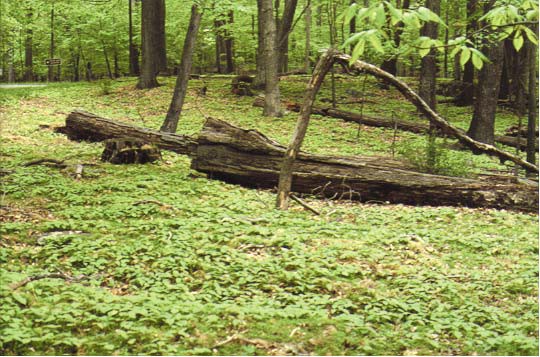 Providing immediate reduction and control of the deer population would result in beneficial, long-term impacts on the woody vegetation because deer browsing would be substantially reduced and the abundance and diversity of woody vegetation throughout the park could recover. As described for alternative C, it is expected that after approximately 10 years monitoring would show that less than 66% of the plots had fewer than 51 seedlings per plot; over time as fair to goodregeneration began to occur, the adverse impact level would be reduced from major to moderate and eventually minor.As described for alternative C, a number of other actions would occur as part of implementing sharpshooting, such as setting up bait stations, occupying shooting areas, and dragging deer carcasses to locations for processing and transport. All  of these actions would result in some trampling of woody vegetation; however, the area of impact would be small (less than 1% of vegetation), and the impact would be adverse, short term, and negligible given the small size of the affected area and the short duration of the impact. As forest regeneration increased, more woody stems might be affected by each action; however, the overall amount of vegetation affected would still be small, and the impact would be short term and negligible.During the sharpshooting process the waste and/or carcasses of removed deer would need to be disposed of, which could result in the removal of some woody vegetation. However, sites selected for disposal would be in previously disturbed areas and free of trees. Therefore, the impact on woody vegetation would be adverse, short term, and negligible.The actions related to capture and euthanasia could result in trampling of vegetation because of setting up traps (rather than setting up bait stations), with adverse, short-term, negligible impacts. Given that this method could be used at any time of the year, and that only up to 15 deer would be removed by this method, the waste and/or carcasses would likely be buried on site in a previously disturbed area where woody vegetation would not need to be removed or left to decompose naturally on the surface, so there would be no impact on the woody vegetation in the park.Reproductive controls would be implemented after direct reduction efforts had initially reduced the population size in order to maintain the desired deer population level. However, the success of implementing reproductive controls on a deer population that has undergone several years of direct reduction efforts would depend on technological advances, the sensitivity of deer to humans, methods used by the sharpshooters, changes in immigration with reduced deer density, and general deer movement behavior (Porter et al. 2004; Naugle et al. 2002). It should be expected that getting close enough to administer remote injections would become increasingly difficult after direct reduction efforts due  to deer behavior changes in response to previous human interaction (Underwood, pers. comm. 2005). If reproductive control could be successfully implemented, deer numbers could be kept low and impacts on vegetation would be adverse, long term, and minor.Assuming a park deer population at a density of 15–20 deer per square mile when reproductive controls were initiated, there would be a maximum of 180 deer in the park (approximately 9 square miles). This number of deer would be close   toSex ratio is the proportion of males to females, in a population. A sex ratio of 50:50 would mean an equal number of does and bucks in a deerpopulation.the maximum size suggested for application of reproductive controls in free-	 	 ranging deer populations. Assuming that the sex ratio composition of the reduceddeer population would be approximately 50:50, there would be 90 does in the population. The majority of the does (90%, or 81 does) would need to be treated so that they could be identified for retreatment in successive years. It is estimatedthat up to 5 deer per day could be treated (taking 16 days), given the increased effort to locate deer with lower deer numbers. The population would continue to be monitored for growth. If the deer population increased during the reproductive control application under this alternative, periodic direct reduction would be initiated to maintain the population density at the identified goal.Some of the actions involved in implementing reproductive control (similar to implementing constructing fences and sharpshooting) could result in trampling of woody vegetation; however, these actions would last only a few hours to a few days in any location, and the adverse effect on vegetation would be negligible.Assuming that reproductive controls could be used at a parkwide level to maintain the deer population size, impacts on woody vegetation would be beneficial and long term because a substantial reduction in deer browsing would allow the abundance and diversity of woody vegetation throughout the park to recover.HERBACEOUS VEGETATION. The impacts to herbaceous vegetation under  alternative D would be the same as those described for woody vegetation. The primary impact would be the result of actions taken to immediately reduce deer numbers, thus quickly reducing deer browsing pressure and allowing adverse effects on herbaceous vegetation to be gradually reversed, as found in a number of exclosure studies conducted in the park (Backer and Boucher 1997; Boucher and Kyde 1999). Using direct reduction and/or reproductive controls to maintain the lowered deer population would allow herbaceous vegetation to continue regeneration through the life of the plan. Long-term impacts on herbaceous vegetation from reduced deer browsing would be beneficial.Activities such as using bait stations, dragging deer carcasses, setting traps, shooting or treating deer, monitoring, maintaining fences, or applying repellents would not result in any measurable or perceptible change in herbaceous vegetation, so impacts would be adverse, short term, and negligible.Cumulative ImpactsThe same past, present, and future activity impacts described under alternative A would also occur under alternative D. Rapidly reducing the deer  population would relieve browsing pressure on the majority of the park’s vegetation, providing long-term beneficial impacts and reducing adverse impacts to minor levels. Some adverse impacts would affect woody and herbaceous vegetation as a result of trampling due to setting bait stations, occupying shooting locations, removing deer carcasses, and using traps. However, these impacts would be isolated, affecting less than 1% of the park, resulting in adverse, short-term, negligible impacts.Rapid deer density reduction would give the forest the opportunity to regenerate, resulting in beneficial impacts that would combine with the beneficial effects of prescribed burning for research purposes and disease and pest control, resulting  in cumulative impacts that would be primarily beneficial. These beneficial impacts would somewhat offset the adverse effects from increased   developmentand other cumulative adverse actions. Therefore, cumulative impacts to vegetation under this alternative would be mostly beneficial and long term.ConclusionEnhancing natural forest regeneration by quickly reducing deer browsing  pressure under alternative D, and by maintaining a smaller deer population through the use of reproductive control and direct reduction (if needed), would result in beneficial, long-term impacts because both woody and herbaceous vegetation could recover throughout the park. Over time as natural forest regeneration occurred, adverse, long-term, major impacts would be reduced to minor levels. Under alternative D less than 1% of the park’s woody or  herbaceous vegetation would be affected by trampling at bait stations, shooting sites, trapping locations or disposal sites. Therefore, adverse impacts of these actions would be short term and negligible. Past, present, and future activities, when combined with the reduced pressure on woody and herbaceous vegetation (forest regeneration) expected under this alternative, would result in beneficial, long-term cumulative impacts. Vegetation resources would not be impaired under this alternative.SOILS AND  WATER QUALITY GUIDING REGULATIONS AND POLICIES The Clean Water Act (33 U.S.C. 1251 et seq.) protects and restores the quality of natural waters through the establishment of nationally recommended water quality standards. Under the oversight of the U.S. Environmental Protection Agency (EPA), states administer provisions of the Clean Water Act by establishing water quality standards and managing water quality. According to EPA regulations, water quality standards must (1) designate uses of the water,set minimum narrative or numeric criteria sufficient to protect the uses, andprevent degradation of water quality through antidegradation provisions.In administering the Clean Water Act, Maryland identifies Big Hunting Creek and Owens Creek as Class III-P “natural trout waters,” indicating that the waters are suitable for the growth and propagation of trout, are capable of supporting self-sustaining trout populations and their associated food organisms, and are suitable for use as a public water supply.In supporting federal and state regulations the NPS Management Policies 2006 state that the National Park Service will “take all necessary actions to maintain or restore the quality of surface waters and groundwaters within the parks consistent with the Clean Water Act and all other applicable federal, state, and local laws and regulations” (NPS 2006, sec. 4.6.3). The policies also instruct park units to prevent, to the extent possible, the unnatural erosion, physical removal, or contamination of the soil, or its contamination of other resources (NPS 2006, sec. 4.8.2.4).Catoctin Mountain Park’s purpose states that in addition to being administered as a public park and for recreational purposes, it will be administered to conserve all resources. Toward this end management goals for the park include protecting and enhancing native species populations, natural features and ecological processes in the park, as well as striving to maintain the natural abundance, biodiversity, and ecological integrity of the wildlife and plant populations.ASSUMPTIONS, METHODOLOGY, AND INTENSITY THRESHOLDS Soils would be affected primarily by erosion resulting from loss of vegetative ground cover due to deer browsing. Vegetative cover is just one of several factors that determine how much and how quickly rainfall or snowmelt reaches surface waters in a forested area. Other factors include soil type, climate, topography,  and the amount of time between precipitation events. Surface runoff is generally not common in forested areas (EPA 2005), and within the park the majority of water draining into the streams is from subsurface runoff (NPS 1998c). However, during wet periods when the soil becomes saturated, many small intermittent creeks become active in the park and deliver excess surface runoff to the creeks (NPS 1998c). There is very little storage of water that flows over a forest floor, and though obstacles on the ground such as leaf litter and woody debris help slow surface runoff, other factors such as loss of vegetative cover, topography, soil compaction,  impervious  surfaces,  and  cut  slopes  of  roads  can  increase    theamount and velocity of surface runoff (EPA 2005). It is surface runoff during storm events that causes soil erosion.Impact intensities for soils and water quality were derived from  the available soils information and park staff observations of the effects on soils from loss of vegetation, and from water quality data available at the park. Park staff measure turbidity levels every month in Catoctin’s streams in order to monitor sediment. This data and available information on water resources within the park were reviewed. Water quality is expected to be primarily affected by sedimentation related to lack of ground cover, assuming that removal of vegetation could result in increased soil erosion and stream flows, because less vegetation could result in greater stormwater flows during storm events. The thresholds for the intensity of an impact are defined as follows.Negligible: A reduction in vegetative cover due to deer browsing would result in impacts to soils and water quality that would not be detectable or measurable. Water quality and stream flows would be within historical conditions.Minor:   A reduction in vegetative cover due to deer browsing would   cause soil impacts that are detectable and occur within a small area. Resulting changes in soil erosion rates and stormwater flows would cause only detectable and localized impacts to water quality that are within historical or baseline water quality conditions and flows.Moderate: A reduction in vegetative cover due to deer browsing would be readily apparent and result in impacts to soil character over a relatively wide area. Resulting changes in soil erosion rates  and stormwater flows could cause occasional and temporary alterations to historical or baseline water conditions or flows during some storm events.Major: A reduction in vegetative cover due to deer browsing would be readily apparent and widespread, and would impact a large area in and outside the park. Resulting changes in soil erosion rates and stormwater flows would cause frequent alterations in the historical or baseline water quality conditions and flows over a large area and could result in modifications to the natural stream channel and instream flow characteristics.AREA OF ANALYSIS The area of analysis for assessment of impacts of the various alternatives is the park. For cumulative impacts, the area of analysis is the Owens Creek and Big Hunting Creek watersheds, which include the streams in the park and their upstream drainage basins.IMPACTS OF THE  ALTERNATIVES ALTERNATIVE A: NO-ACTION ALTERNATIVE (EXISTING MANAGEMENT CONTINUED)AnalysisLoss of vegetative cover under alternative A would continue to increase as a result of the expected increase in the deer population and associated deer browsing since no measures would be implemented to actively reduce the size of the deer population. Park staff would continue activities to protect native plants, such as creating and monitoring small fenced areas; however, there are currently only 20 such  fenced  areas  and  they  are  typically  less  than  44  square  feet  (4 square meters) in size. Such small exclosures would do little to protect against soil erosion.Since the 1970s, when problems related to the overabundance of deer were first suspected, to the present, deer populations in the park have continued to grow to the point where their density has been estimated between 104 and 194 deer per square mile between 2002 and 2004. During this same period, water quality and turbidity values in the park’s streams remained fairly constant, well below applicable standards and within the expected range of values based on historic water quality conditions in the watershed. Although the loss of vegetative ground cover from deer browsing is not currently documented as a problem relating to soils and water quality, it is expected that the deer population would continue to increase under alternative A over the life of the plan, albeit with periodic decreases that could occur due to variables such as herd health or weather conditions in any particular year. The expected loss of vegetative ground cover from increased deer browsing over time could eventually result in adverse, long- term, negligible to minor impacts on the soils and water quality of the park.Cumulative ImpactsOnly 7% of Big Hunting Creek’s watershed and 14.5% of the Owens Creek watershed are within the park boundaries (NPS 1998c), so cumulative impacts on soil and water quality would arise not only from activities within the park, but would also be heavily influenced by past, present, and future actions in the areas adjacent to the park. Increased adverse impacts on the soils and water quality are expected from increased soil erosion due to greater vegetative ground cover loss as a result of increased deer browsing. Increased adverse impacts would also be expected from increased development within the park, which would increase surface runoff and contribute to increased soil erosion; fire suppression, which would cause adverse, short-term minor impacts; and logging that occurs along  the park boundaries. Weather events such as thunderstorms and hurricanes would also adversely impact soils within the watershed. Cattle are excluded from the park, which offers a beneficial impact to the soil and water quality by limiting grazing, soil compaction, and disturbance, all of which can lead to increased soil erosion and sedimentation.In addition to deer browsing, past actions inside and outside the park that have adversely contributed to the impacts on soil and water quality include the use of agricultural lands within the park, residential development, fires that occurred prior to the establishment of the park, and cattle farming both outside and   insidethe park. Logging roads were built and timber was cut from 11,000 acres for the charcoal and barrel industry, which substantially impacted soils and water quality in the watershed. Other past actions have had impacts on the soil and water quality as well. After the sewage treatment plant near Camp Round Meadow at the head of Owens Creek was built, the abandoned sewage lagoon was converted into a wetland, offering beneficial impacts to both soil and water quality. Also, Hunting Creek Dam, built in 1972, affects downstream water quality. While  flood control is not a significant function of the dam, it does act to regulate the streamflow, which helps alleviate erosion downstream of the dam. The 40-acre impoundment reservoir also serves as a silt trap, which can be beneficial by preventing excessive downstream sedimentation, but which can also disrupt the normal downstream sediment loading pattern.The park’s plan to implement limited prescribed burning for research purposes in the future would create adverse, short-term, minor impacts due to increased soil erosion from loss of vegetative cover. Other future actions that would cause adverse impacts include utility development and continued agricultural use, although the latter would decrease over time due to increasing residential development. Existing land use patterns are slowly changing as private  residences are increasingly intermingled with traditionally agricultural areas. As more and more people seek a rural atmosphere and move out of the Washington, D.C., and Baltimore metropolitan areas, a growing population and infrastructure development would create greater pressures on adjacent natural areas. This increase in residential development would have an adverse, short- and long-term, minor to moderate impact on soil and water quality.All of these activities, when combined with the continued deer browsing pressure under alternative A, would result in adverse, short- and long-term, minor to moderate impacts on soil and water quality.ConclusionAdverse, long-term, negligible to minor impacts on soils and water quality could result from soil erosion and sedimentation due to loss of vegetation from increased deer browsing, assuming continued growth of the deer population over the life of the plan. Past, present, and future activities both inside and outside the park, when combined with the continued pressure on forest resources expected under this alternative, would result in adverse, short- and long-term, minor to moderate impacts on soil and water quality. There would be no impairment of park soils or water resources under alternative A.ALTERNATIVE B: COMBINED NON-LETHAL ACTIONSAnalysisSeveral non-lethal actions under alternative B would be implemented in combination to protect forest resources and reduce the park’s deer population. Actions include the use of large-scale exclosures, increased use of repellents in limited areas, and reproductive control of does.Under alternative B approximately 15 exclosures, each encompassing 23 acres (approximately 6% of the total park), would be used throughout the park toexclude deer from those areas for at least 10 years to allow reforestation, after which time the exclosures would be relocated. The use of large exclosures could have both beneficial and adverse impacts on park soils and water quality. Revegetation within the exclosures would help minimize the potential for soil erosion in approximately 6% of the park at any one time. However, exclosures alone would not decrease overall deer browsing pressure within the park, and the benefits of the exclosures might initially be offset by adverse impacts in other areas or result in a change in browsing patterns. The exclosures would be spaced so as to prevent the funneling of deer into certain areas, and they would be relocated periodically. However, deer displaced from the exclosures might still concentrate in other areas of the park. This could have adverse impacts in those areas by further increasing the loss of vegetative ground cover, resulting in increased soil erosion and sedimentation into park streams. Adverse impacts would be long term and minor, gradually shifting to beneficial as more and more of the forest regenerated due to protection afforded by the exclosures.Continued use of small fences and repellents would probably have little impact mitigating soil erosion and may cause deer to concentrate browsing elsewhere, resulting in increased loss of vegetation in those areas.The use of reproductive control could reduce the deer population to a limited extent if it was successfully implemented. Even if all does targeted were treated, reproductive control would take several years to take effect, with a best case scenario of a 5% reduction in population over several years after 90% of the does were treated. However, any reduction in the deer population would help decrease the loss of vegetation due to deer browsing and would be beneficial in the long term.Cumulative ImpactsThe cumulative impacts under alternative B would be similar to those under alternative A because the same past, present, and future activities are expected under both alternatives. The beneficial long-term impacts on soil and water quality of alternative B would slightly offset some of the adverse cumulative impacts; however, the majority of the watersheds for the park’s creeks lie outside the park, where impacts might or might not be mitigated. Therefore, actions  under alternative B would offset only a very small part of the overall cumulative impacts, which would continue to be adverse, short and long term, and minor to moderate.ConclusionAdverse, long-term, minor impacts to soils and water quality could occur if deer displaced by the fenced exclosures concentrated in other areas of the park, resulting in increased loss of vegetation in those areas and a potential increase in soil erosion. These impacts would gradually shift to beneficial in the long term as reforestation occurred in the large exclosures, potentially reducing soil erosion. Beneficial long-term impacts would also result from decreased vegetation loss as reproductive control of the deer population would gradually reduce deer numbers over time. Cumulative impacts would be adverse, short and long term, and minor to moderate due to the large portion of the creeks’ watersheds that are outside thepark boundary, and beneficial long-term impacts occurring inside the park would offset cumulative impacts only slightly. There would be no impairment of park soils or water resources under alternative B.ALTERNATIVE C: COMBINED LETHAL ACTIONS (PREFERRED ALTERNATIVE)AnalysisSharpshooting and capture and euthanasia, where appropriate, would be used to immediately reduce the number of deer within the park and to maintain sustainable deer population of 15–20 deer per square mile after the third year of implementation. A smaller deer herd would allow reforestation to occur throughout the park because deer browsing pressure would be decreased. Regrowth of vegetative ground cover would reduce the potential for soil erosion and sedimentation of park streams, resulting in beneficial, long-term impacts on soils and water quality.Continued use of small fences and repellents would probably have little impact mitigating soil erosion and may cause deer to concentrate browsing elsewhere, resulting in increased loss of vegetation in those areas.Cumulative ImpactsThe cumulative impacts from alternative C would be similar to those for alternatives A and B, but with a slightly greater beneficial effect from the immediate reduction of deer numbers and the maintenance of a smaller sustainable deer population (15–20 deer per square mile) after the third year of implementation. However, as with alternative B, the beneficial impacts of this alternative would only slightly offset some of the cumulative adverse impacts, since the majority of the watersheds affected lie outside the park where impacts may or may not be mitigated. Therefore the combined actions of alternative C with other past, present, and future activities would result in adverse, short- and long-term, minor to moderate impacts.ConclusionBeneficial, long-term impacts on soils and water quality would result from immediately reducing the number of deer in the park and maintaining a sustainable population of 15–20 deer per square mile after the third year of implementation. Vegetative ground cover would be able to reestablish itself, helping reduce soil erosion and sediment loading in the park’s creeks. Cumulative impacts would be adverse, short and long term, and minor to moderate due to the large portion of the creeks’ watersheds occurring outside the park boundary; the beneficial, long-term impacts of alternative C would offset cumulative impacts only slightly. There would be no impairment of park soils or water resources under alternative C.ALTERNATIVE D: COMBINED LETHAL AND NON-LETHAL ACTIONSAnalysisUnder alternative D direct reduction would be used to initially reduce the number of deer within the park, and reproductive control of does (and direct reduction   ifneeded) would then be used to maintain a sustainable population of approximately 15–20 deer per square mile after the third year of implementation. The reduction and long-term maintenance of a small herd would allow vegetative ground cover to reestablish itself throughout the park and potentially reduce soil erosion, providing beneficial, long-term impacts on the soils and water quality of the park.Continued use of small fences and repellents would probably have little impact mitigating soil erosion and may cause deer to concentrate browsing elsewhere, resulting in increased loss of vegetation in those areas. Therefore, overall impacts under alternative D would be beneficial and long term.Cumulative ImpactsCumulative impacts to soils and water quality under alternative D would be very similar to those described for alternative C, with the beneficial, long-term effects on soils and water quality resulting from the relatively rapid reduction of deer numbers and the long-term maintenance of a smaller deer herd over the life of the plan. However, as with alternative C, these beneficial effects would only slightly offset the other adverse cumulative impacts occurring outside the park boundary, where the majority of the park watersheds occur. Adverse activities on adjacent lands might or might not be mitigated. Overall the cumulative impacts would be adverse, short and long term, and minor to moderate.ConclusionImpacts on soil and water quality would be beneficial and long term as a result of immediately reducing the number of deer in the park and maintaining a population of 15–20 deer per square mile after the third year of implementation. Vegetative ground cover would be able to reestablish itself, helping mitigate any soil erosion and sediment loading into the park’s creeks. Cumulative impacts would be adverse, short and long term, and minor to moderate due to the large portion of the creeks’ watersheds that occur outside the park boundary, where adverse actions might or might not be mitigated; the beneficial, long-term impacts of the alternative D actions in the park would only slightly offset cumulative impacts outside the park. There would be no impairment of park soils or water resources under alternative D.WHITE- TAILED DEER HERD HEA LTH GUIDING REGULATIONS AND POLICIES The NPS Organic Act, which directs parks to conserve wildlife unimpaired for future generations, is interpreted by the agency to mean that native animal life should be protected and perpetuated as part of the park’s natural ecosystem. Natural processes are relied on to control populations of native species to the greatest extent possible; otherwise they are protected from harvest, harassment, or harm by human activities. According to the NPS Management Policies 2006, the restoration of native species is a high priority (NPS 2006, sec. 4.1). Management goals for wildlife include maintaining components and processes of naturally evolving park ecosystems, including natural abundance, diversity, and the ecological integrity of plants and animals.ASSUMPTIONS, METHODOLOGY, AND INTENSITY THRESHOLDS Data from 1988 and 2002 deer herd health checks within the park were analyzed in relation to the existing management actions. The Maryland Department of Natural Resources does not actively monitor deer herd health (Eyler, pers. comm. 2005). Definitions for herd health are based on the physical description ratings used by the Southeastern Cooperative Wildlife Disease Study (SCWDS) during the herd health checks. The SCWDS system was established by Stockle et al. (1978) and used data collected from 440 white-tailed deer throughout the southeastern United States to determine relationships between specific fat indices and overall physical condition. Taking this data, physical condition ratings were categorized into four levels (Stockle et al. 1978):Excellent: Heavy kidney fat, moderate to heavy heart and pericardial fat, padded tail, heavy subcutaneous fat, back fat extending from the tail into the lumbar region, which may be as much as 12 to 25 mm thick at the last sacral vertebrae.Good:      Moderate kidney fat, light to moderate heart and pericardial      fat, lightly padded or padded tail, heavy subcutaneous fat, back fat extending from the tail into the lumbar region, which may be as much as 12 to 25 mm thick at the last sacral vertebrae.Fair:	Zero or light fat on kidney, heart, and pericardium.   Tail bony. Adequate skeletal muscle. Light deposit of fat on  the omentum, which may be pink in color.Poor:  No trace of fat on the kidney, heart, omentum, or intestines.  Carcass approaching emaciation. Tail bony and backbone very prominent before skinning. Gelatinous material may be present on the heart and omentum where fat was mobilized.The findings of the 1988 and 2002 deer herd health checks within the park indicate that the herd size at the time of each study exceeded the nutritional carrying capacity of the park, which suggests there is potential for substantialParasitism — Asymbiotic relationship in which one species, the parasite, benefits at the expense of the other, the host.losses to malnutrition and parasitism if the current deer density is maintained or increased. When deer density is high, signs of nutritional stress such as low body and internal organ mass, low fecal nitrogen levels, and high prevalence of parasitic infections occur. When deer density is reduced to the nutritional  carrying capacity, all of these indicators show improved condition (Sams et al. 1998). Follow-up herd health checks are planned every five years, with the next check scheduled for 2007. The herd health checks will be performed on five randomly sampled individual deer. Also, CWD testing will be conducted as described in appendix D. Using the physical condition ratings categorized above, the thresholds for the intensity of an impact on deer herd health are defined as follows:Negligible: Less than 10% of the deer sampled display a  physical  condition within the fair or poor rating during any one sampling event, and the rest are rated as good or higher.Minor: Between 10% and 30% of the deer sampled display a physical condition with a fair or poor rating during any one sampling event.Moderate: Between 30% and 50% of the deer sampled display a physical condition with a fair or poor rating during any one sampling event.Major: More than 50% of  the  deer  sampled  display  a  physical  condition with a fair or poor rating in any one sampling event.AREA OF ANALYSIS The area of analysis for assessment of impacts is Catoctin Mountain Park. The area of analysis for cumulative impacts is the park and the area within 0.5 mile of the park boundary, which is based on the average home range of deer within the park (Warren and Ford 1990).IMPACTS OF THE  ALTERNATIVES ALTERNATIVE A: NO-ACTION ALTERNATIVE (EXISTING MANAGEMENT CONTINUED)AnalysisUnder this alternative park staff would continue monitoring the deer population and use some controls to protect important resources, none of which would reduce the size of the deer population in the park. The actions under this alternative would be very limited and would reflect what is occurring today. With no control on the deer population, the population would continue to vary depending on conditions; however, the general trend toward increased numbers would continue. In addition, the park would continue to conduct activities to protect sensitive plant species. As additional rare understory plant species were found within the park, they would be protected with additional fencing, which would further limit potential food sources for park deer.Under alternative A, the deer population in Catoctin Mountain Park would continue to exhibit declining population health. As detailed in the previous “Vegetation” section, the deer population would remain in excess of the recommended density for forest regeneration and would likely increase over  time, adversely impacting woody and herbaceous vegetation. Deer herd health checks conducted in 1988 and 2002 indicate that the deer herd within Catoctin Mountain Park has exceeded the habitat’s nutritional carrying capacity (Davidson 1988) and shows evidence of “significant deterioration of population health” (Davidson 2002). In 1988 the overall condition of all the sampled deer was fair; in 2002 the overall condition of 60% of the sampled deer was poor and 40% fair, indicating a major adverse impact.These results were compared to similar herd health checks at nearby parks, with the Catoctin population showing much poorer health status. The differences in health were attributed to different habitat conditions at the other parks. The overall results suggest the potential for substantial losses to malnutrition and parasitism if the current deer density is maintained or increased.Starvation and poor reproduction demonstrated by deer in overpopulated herds is not evidence that the herd is regulating itself. Starvation and disease are not acute mortality factors, such as predation, but rather provide only chronic control over  a population (Eve 1981, as cited in Warren 1991). Under these conditions, deer herds can remain at high levels for many years until starvation, disease, or severe winter weather cause a reduction in population size typically lasting two to five years. By this time adverse ecological effects can already have occurred. Such reductions in the deer herd as a result of natural die-offs probably would not allow recovery of the natural community (Warren 1991).Based on observations and research conducted within the park, the park’s deer population has already experienced a decline in overall health (Davidson 1988, 2002). It is expected that alternative A would continue to result in major, adverse, and long-term impacts on the health of the population.Cumulative ImpactsIncreased adverse impacts to the deer population are expected from a decrease in the number of hunters outside the park (resulting in higher deer densities inside and outside the park). In addition to deer browsing, past actions within the park such as logging and fire suppression have adversely affected deer habitat. The park’s past and proposed future increase in efforts to control invasive exotic species, along with efforts to control gypsy moths, chestnut blight, dogwood anthracnose, hemlock woolly adelgid, and other pests, offer beneficial impacts to deer habitat and, thus, impact overall herd health. The park’s plans to implement limited prescribed burning for research purposes in the future would be expected to beneficially impact vegetation and deer habitat. All of these activities, when combined with the continued pressure on vegetative resources and deer habitat expected under alternative A from continued deer browsing, would result in adverse cumulative impacts to deer herd health. Adverse cumulative impacts would be major and long term, since the deer population would be expected to increase and potential habitats and food sources would continue to be restricted.An exotic species is any  introduced plant, animal or protist species that is not native to the areaand may be considered a nuisance; also called non-native or alien species.ConclusionUnder alternative A there would be no control on the growth of the deer population, which would result in adverse, long-term, major impacts on  the health of the deer herd. These impacts would continue due to excessive deer browsing and the continued growth of the population. Past, present, and future activities, when combined with the continued pressure on vegetative resources and deer habitat expected under this alternative, would result in adverse, long- term, major cumulative impacts. Since alternative A would not reverse the expected long term continued increase in the deer population, adverse health effects would likely continue or worsen, and impairment of the white-tailed deer herd in Catoctin Mountain Park would occur over the long term.ALTERNATIVE B: COMBINED NON-LETHAL ACTIONSAnalysisSeveral non-lethal actions would be implemented under alternative B to protect forest resources and reduce deer numbers in the park. Actions include the use of large-scale exclosures, increased use of repellents in limited areas, and reproductive control of does. Small fenced areas and repellents would be implemented, as under alternative A.Use of large-scale exclosures and repellents would protect vegetation, but would exclude deer from potential food sources in approximately 6% of the park at any given time. Areas outside the exclosures would continue to be affected by heavy deer browsing. Impacts to deer herd health would be similar to those discussed under alternative A, resulting in adverse, long-term, major impacts.If successfully implemented, reproductive control would help reduce the impact on deer herd health. However, the time required to see these results could be several years; researchers disagree on the amount of time needed to reduce a population size using reproductive controls (Hobbs et al. 2000; Nielsen et al. 1997; Rudolph et al. 2000). The actual amount of time needed to observe a decrease would depend on a number of factors, such as the type of treatment  used, its effectiveness in stopping reproduction, the size of the population at the time of initial treatment, the actual mortality rate, and the percentage of the population treated. Other factors such as untreated deer moving into the park and treated deer leaving the park would also affect the time required to reduce herd numbers. The benefit of this action would be proportional to the amount of population reduction that it provided; therefore, a benefit could not actually be established until an improvement in herd health checks was observed. Hobbs      et al. described a model where if 90% of the breeding does in the park were effectively treated annually, mortality would need to exceed the number of surviving offspring from the 10% of untreated does in order to achieve a population reduction. An average mortality rate in urban/suburban deer populations is 10% (Hobbs et al. 2000). Based on these factors, it is expected that reproductive controls could stop population growth, but the park would not be able to reach its initial deer density goal within the life of this management plan using current technology. Therefore, the impact to deer herd health would continue to be adverse, long term, and major.Cumulative ImpactsThe same past, present, and future activity impacts described under alternative A would also occur under alternative B. Implementation of the management actions identified in alternative B, where approximately 6%-12% of the park’s vegetation would be protected from browsing, plus reproductive control, could reduce the deer density after more than 15 years of implementation. This would provide beneficial effects only over the long term, but not immediately. Combined with all other actions affecting deer herd heath, continued pressure on vegetative resources and deer habitat expected under alternative B from continued deer browsing would result in adverse, long-term, moderate to major cumulative impacts to deer herd health.ConclusionImpacts to deer herd health under alternative B would be adverse, long term, and major. Actions such as the use of large-scale exclosures and increased use of repellents would help with forest regeneration in only very limited areas, and since the effect of reproductive control on the deer population would not be seen for many years, the overall long-term effect of alternative B would be expected to remain at major adverse levels for the life of this plan. Past, present, and future activities, when combined with continued pressure on vegetative resources and deer habitat expected under this alternative, would result in adverse, long-term, moderate to major impacts. Since alternative B would provide for reproductive control of the deer herd and a potential for gradual reduction in deer herd numbers over an extended period of time, it is not expected that impairment of the white-tailed deer herd in Catoctin Mountain Park would occur under this alternative.ALTERNATIVE C: COMBINED LETHAL ACTIONS (PREFERRED ALTERNATIVE)AnalysisSharpshooting would be used under this alternative, along with capture and euthanasia applied where appropriate; to reduce the deer herd size. The intent would be to rapidly reduce deer density within the park to allow for the herbaceous vegetation and tree seedlings to recover from browsing pressure. Small fenced areas and repellents would be implemented, as under alternative A.The deer herd health checks conducted in 1998 and 2002 concluded that herd	 	 size at the time of each study exceeded the nutritional carrying capacity of thepark. These results were compared to similar herd health checks at nearby parks, with the Catoctin population showing much poorer health status. The differences in health were attributed to different habitat conditions at the other parks. The overall results suggest the potential for substantial losses to malnutrition and parasitism if the current deer density was maintained or increased (Davidson 2002). Reducing deer density levels and maintaining these levels would allow vegetation to recover, providing better foraging habitat for the park deer population. Davidson (2002) concluded that “continuation of current herd density likely would result in a further decline in herd health and higher rates of disease- induced mortality; reduction and subsequent control of the population are appropriate measures to address this density-dependent health problem.” WithCarrying capacity —The maximum number of organisms that can be supported in a givenarea or habitat.increased vegetation and improved foraging habitat, this alternative would   have	 	beneficial, long-term effects, and adverse impacts to deer herd health would be reduced to negligible or minor over the long term as the deer population decreased. Adverse impacts would still range from minor to moderate during the short term while habitat recovered.Cumulative ImpactsThe same past, present, and future activity impacts described under alternative A would also occur under alternative C. Relieving deer browsing pressure through rapid reduction in the deer population under alternative C would allow the majority of the park’s habitat to regenerate, resulting in beneficial effects and reducing adverse impacts over the long term to negligible or minor levels.Rapid deer density reduction would give the forest the opportunity to regenerate, improving habitat for the park deer population, resulting in adverse, long-term, negligible to minor impacts that would combine with the beneficial effects of prescribed burning for research purposes and disease and pest control, resulting  in cumulative impacts that would be primarily beneficial. These beneficial impacts would offset the adverse effects from increased development and other cumulative adverse actions. Therefore, cumulative impacts to deer herd health under this alternative would be mostly beneficial and long term.Habitat refers to the environment in which a plant or animal lives (includes vegetation, soil, water, and other factors).ConclusionThe relatively rapid reduction of the deer herd and the resultant regeneration of forage under alternative C would result in beneficial effects on deer herd health and would reduce adverse impacts to negligible or minor levels over the long  term as the deer population decreased. Adverse impacts would still range from minor to moderate while habitat recovered. Past, present, and future activities, when combined with the reduced browsing pressure expected under this alternative, would result in long-term, beneficial, cumulative impacts on deer  herd health. There would be no impairment of the white-tailed deer population in the park under alternative C.ALTERNATIVE D: COMBINED LETHAL AND NON-LETHAL ACTIONSAnalysisUnder alternative D direct reduction of the deer herd would be used to reduce the size of the deer herd, and reproductive control and direct reduction (if needed) would be used to maintain the deer population at the reduced size. Small fenced areas and repellents would be implemented, as under alternative A.The intent of this alternative would be to rapidly reduce the deer density within the park to allow for the herbaceous vegetation and tree seedlings to recover from deer browsing pressure. As vegetation regenerated, better foraging habitat would be provided for the park deer population. Davidson (2002) concluded that “continuation of current herd density likely would result in a further decline in herd health and higher rates of disease-induced mortality; reduction and subsequent control of the population are appropriate measures to address this density dependent health problem.” With increased vegetation and improved foraging habitat, this alternative would have long-term and beneficial effects, andadverse impacts to deer herd health would be reduced to negligible or minor levels over the long term as the deer population decreased. Adverse impacts would still range in the minor to moderate level during the short term while habitat recovered.Once implemented, the effect of reproductive control on the deer population would reduce the impact on deer herd health. The actual amount of time needed to observe a decrease would depend on the type of treatment used, its effectiveness in stopping reproduction, the size of the population at the time of the initial treatment, and the percentage of the population treated. In combination with direct reduction, adverse impacts would range from negligible to minor.Cumulative ImpactsThe same past, present, and future activity impacts described under alternative A would also occur under alternative D. Reducing deer density levels and maintaining these levels under alternative D would allow vegetation to recover, providing better foraging habitat for the park deer population and resulting in adverse, long-term, negligible to minor impacts.Rapid deer density reduction would allow the forest to regenerate, resulting in beneficial impacts to deer habitat that would combine with the beneficial effects of prescribed burning for research purposes and disease and pest control,  resulting in cumulative impacts that would be primarily beneficial. These beneficial impacts would offset the adverse effects from increased development and other cumulative adverse actions. Therefore, cumulative impacts to deer herd health under this alternative would be mostly beneficial and long term.ConclusionImplementing long-term deer population management through the use of direct reduction under alternative D would have long-term and beneficial effects, and adverse impacts to deer herd health would be reduced to negligible or minor levels over the long term as the deer population decreased. Reproductive  controls, with the current technology, would help maintain adverse impacts at lower levels. Past, present, and future activities, when combined with the reduced pressure on deer habitat expected under this alternative, would result in beneficial, long-term cumulative impacts to deer herd health. There would be no impairment of the white-tailed deer population in the park.Demographic — The intrinsic factors that contribute to a population’s growth or decline: birth, death, immigration, and emigration. The sex ratio of the breeding populationand the age structure are alsoconsidered demographic factorsbecause they contribute to birth and death rates.OTHER WILDLIFE AND  WILDLIFE HABITATGUIDING REGULATIONS AND POLICIES The NPS Organic Act of 1916, NPS Management Policies 2006 (NPS 2006), and NPS Reference Manual 77: Natural Resource Management (NPS 1991b) direct NPS managers to provide for the protection of park resources. The Organic Act requires that wildlife be conserved unimpaired for future generations, which has been interpreted to mean that native animal life are to be protected and perpetuated as part of a park unit’s natural ecosystem. Parks rely on natural processes to control populations of native species to the greatest extent possible; otherwise, they are protected from harvest, harassment, or harm by human activities. The NPS Management Policies 2006 make restoration of native species a high priority. Management goals for wildlife include maintaining components and processes of naturally evolving park ecosystems, including natural abundance, diversity, and ecological integrity of plants and animals (NPS 2006, sec. 4.1). Policies in the NPS Natural Resource Management Guideline state, “the National Park Service will seek to perpetuate the native animal life as part of the natural ecosystem of parks” and that “native animal populations will be protected against . . . destruction . . . or harm through human actions.”The first management goal in Catoctin’s 1996 Statement for Management applies to wildlife. It calls for the park to “identify, protect, and enhance native species populations, natural populations, natural features, and ecological process of the park” and to “strive to maintain natural abundance, biodiversity, and ecological integrity of the wildlife and plant populations.”ASSUMPTIONS, METHODOLOGY, AND INTENSITY THRESHOLDS The evaluation of wildlife (other than deer) was based on a qualitative  assessment of how expected changes to park vegetation (as a result of increased or decreased deer browsing pressure) would affect the habitat of other wildlife. The park’s wildlife species are directly affected by the natural abundance, biodiversity, and the ecological integrity of the vegetation that comprises their habitat.Available information on known wildlife, including unique or important wildlife or wildlife habitat, was compiled and analyzed in relation to the management actions. The thresholds for the intensity of an impact are defined as follows:Negligible: There would be no observable or measurable impacts to native species, their habitats, or the natural processes sustaining them. Impacts would be well within natural fluctuations.Minor: Impacts  would  be  detectable, but would not be outside  the  natural range of variability. Small changes to population numbers, population structure, genetic variability, and other demographic factors might occur. Occasional responses to disturbance   by   some   individuals   could   be   expected, butwithout interference to factors affecting population levels. Sufficient habitat would remain functional to maintain viability of all species. Impacts would be outside critical reproduction periods for sensitive native species.Moderate: Impacts on native species, their habitats, or the natural  processes sustaining them would be detectable and could be outside the natural range of variability. Changes to population numbers, population structure, genetic variability, and other demographic factors would occur, but species would remain stable and viable. Frequent responses to disturbance by some individuals could be expected, with some negative impacts to factors affecting population levels. Sufficient habitat would remain functional to maintain the viability of all native species. Some impacts might occur during critical periods of reproduction or in key habitat.Major: Impacts on native  species,  their  habitats,  or  the  natural  processes sustaining them would be detectable, would be expected to be outside the natural range of variability, and would be permanent. Population numbers,  population structure, genetic variability, and other demographic factors might experience large declines. Frequent responses to disturbance by some individuals would be expected, with negative impacts to factors resulting in a decrease in  population levels. Loss of habitat might affect the viability of at least some native species.Genetic variability— The amount of genetic difference among individuals in a population.AREA OF ANALYSIS The study area for this analysis (including cumulative impacts) is primarily Catoctin Mountain Park and the habitat surrounding the park, including Cunningham Falls State Park to the south, and agricultural lands to the north and west.IMPACTS OF THE  ALTERNATIVES ALTERNATIVE A: NO-ACTION ALTERNATIVE (EXISTING MANAGEMENT CONTINUED)AnalysisUnder this alternative park staff would continue monitoring the deer population and conduct activities to protect native plants, such as creating and monitoring small fenced areas and applying repellents in landscaped areas (such use is currently minimal). Maintaining small fenced areas or applying repellents to protect individual or groups of plants from deer browsing could restrict other wildlife from using these plants. However, these actions would have little effect on other wildlife because of their small scale, and their impact would not be measurable. Therefore, the impact of small fenced areas and repellent use under this alternative would be adverse, short term, and negligible.The vegetation/habitat conditions described in “Chapter 3: Affected Environment,” for both vegetation and other wildlife and wildlife habitat  indicates that deer have already affected the vegetation, and thus habitat, for  other wildlife species within the park. The herbaceous and woody seedling layers of the forest have been heavily browsed by deer, suggesting that the abundance and diversity of other wildlife using this understory habitat today is less than  what it would be if deer browsing pressure was lower. With no control on deer population growth, vegetation for food and cover would become less abundant for other wildlife.Species that use deer as a food source, including coyotes, bobcats, and bears (which are opportunistic predators of fawns) could benefit from high deer density or open understory conditions. Other animals may also feed on deer carcasses, like box turtles, vultures, crows, and chickadees. Small predators, such as foxes, hawks, owls, skunks, and raccoons, would also benefit from a more open understory because prey would be easier to find. However, if the habitat of the prey species deteriorated to the point where prey (mice, rabbits, ground-nesting birds) could no longer maintain viable populations within the park, then predator species would also decline.As previously described, a breeding bird density study conducted in 2005 within Catoctin Mountain Park and the Frederick City Watershed found that the watershed had a lower deer density and more forest regeneration than did Catoctin, which was reflected in many of the bird species observed (NPS 2005h). The watershed has a denser understory and ground cover, resulting in a higher occurrence of bird species that nest on or close to the ground (ovenbirds, black- and-white warblers, worm-eating warblers), whereas Catoctin has a more open ground and lower canopy habitat due to a higher deer density, resulting in more upper canopy birds (wood thrushes, American redstarts, tufted titmice, Carolina chickadees, and northern cardinals).Heavy deer browsing also results in lack of cover for small mammals, as well as snakes, frogs, and small ground-nesting or feeding birds, making them increasingly vulnerable to predation from hawks, owls, coyotes, foxes, skunks, and raccoons.Fish populations may be indirectly affected by high deer numbers.Species that depend primarily on other habitats are less affected by high deer numbers. Some frogs, snakes, salamanders, and turtles (e.g., bullfrogs, northern water snakes, snapping turtles) live close to water during much of their lives and are therefore less affected by deer. Similarly, heavy deer browsing would  not directly change fish habitat. However, other species (e.g.,   box   turtles,   wood   turtles,   hognose   snakes,American toads, and gray tree frogs) are dependent on vegetation, fruits, and insects found within the understory of the forest, and their habitat is affected by high deer numbers.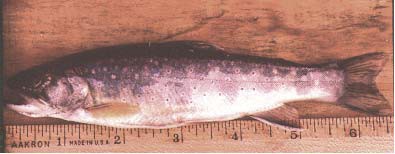 Therefore, animals such as wild turkeys, box turtles, rabbits, mice, and ground- nesting birds, which require ground vegetation to maintain viable populations within the park, would be adversely affected by high deer densities (greater   thandeer per square mile) because available food and cover would be greatly reduced by browsing. As browsing impacts increased, more and more wildlife species would be adversely affected by these changes. For example,  during winter wild turkeys depend on acorns, nuts, seeds, and fruits. When deer reduce the availability of these food sources, turkeys and other species could eventually decline and could even cease to exist within the park.Therefore, the impact of alternative A to other wildlife would be adverse, long term, and negligible to major, depending on the species. Species that depend on ground cover and young tree seedlings for food or cover could severely reduced or eliminated from the park, while impacts on species that depend primarily on other habitats (not woodlands) or on the upper canopy for food and cover would be negligible.Cumulative ImpactsActions resulting in cumulative impacts to wildlife would be similar to those described for vegetation, since vegetation comprises the habitat that affects wildlife species to a great extent. Adverse impacts to the forest are expected from fewer hunters outside the park (resulting in a higher deer density outside the park and more browsing), development within the park, road widening and construction projects, and greater visitor trampling. In addition to deer browsing, past actions within the park, such as logging and fire suppression, have adversely affected wildlife habitat. Blowdowns from weather events have altered habitat in localized areas, benefiting some species and adversely affecting those more dependent on taller, mature trees. Disease has also affected some species (e.g., rabies and West Nile virus), and cell towers may result in bird collisions. Park efforts to control invasive exotic species, gypsy moths, chestnut blight, dogwood anthracnose, hemlock woolly adelgid, and other pests would have beneficial impacts to wildlife habitat and forest regeneration. Limited prescribed burning  for research purposes in the future would also beneficially affect the park’s forest habitat. All of these activities, when combined with the continued pressure on forested wildlife habitat and limited natural regeneration from continued deer browsing, would result in both adverse and beneficial impacts to vegetation and therefore to wildlife habitat. The overall cumulative impact would be adverse, long term, and major since the very high densities of deer would continue to restrict habitat conditions for many wildlife species.ConclusionUnder alternative A, habitat for wildlife species other than white-tailed deer would continue to be adversely affected by a large deer population and related browsing, resulting in decreased plant diversity, increased nonnative plants, and an absence of forest regeneration (as long as the deer population remained high  or increased). A few predator species would tend to benefit from a large deer population and an open understory, enabling them to better see and catch prey. However, the impacts of large numbers of deer browsing on vegetation would adversely affect a large percentage of habitats for other wildlife (e.g., turkeys, ovenbirds, wood frogs, eastern hognose snakes, and box turtles), resulting in adverse, long-term, and potentially major impacts, depending on the species. Past, present, and future activities, when combined with the continued pressureon forest regeneration expected under this alternative, would result in both adverse and beneficial impacts, with adverse, long-term, major cumulative impacts. Since alternative A would not reverse the expected long-term continued growth in the deer population, and wildlife habitat would likely continue to be degraded, it is expected that impairment of certain wildlife species and habitat would occur under this alternative over the long term.ALTERNATIVE B: COMBINED NON-LETHAL ACTIONSAnalysisUnder this alternative, several non-lethal actions would be implemented in combination to protect wildlife habitat and reduce deer numbers in the park. Actions include the use of large, fenced exclosures, increased use of repellents in limited areas, and reproductive control of does. Small fenced areas and repellents would be implemented, as under alternative A.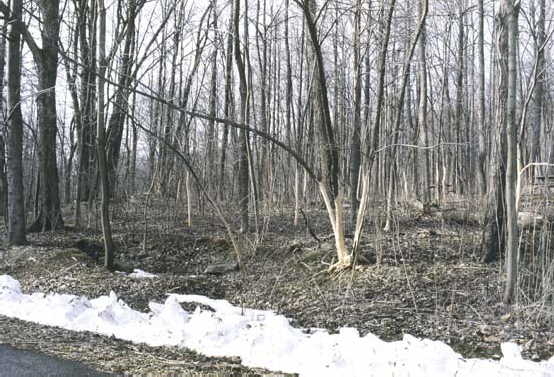 Bark stripping of slippery elm trees.Large, fenced exclosures would be constructed  to allow forest regeneration within localized areas of the park. As explained previously in this chapter under “Vegetation,” approximately 6% of the park would be protected from deer browsing in this manner at a given time, and  6–12% of the woody vegetation would be protected over the life of the plan. The size of the openings in the fence (4 inches square) would allow small birds and mammals (e.g., songbirds, rabbits, raccoons) to pass in and out of these exclosures. The added fence posts and fence would also provide perches for  some birds, including hawks and owls. The fence could be an obstacle to others (e.g., birds hitting the fence). This action would make more ground/shrub layer habitat available to other wildlife than alternative A. However, because only 6% of the park would be fenced off from browsing deer at any one time, and because deer density outside the protected areas would continue to remain high for many years, the beneficial impact to other wildlife would be limited. Similar to alternative A, a continued high degree of deer browsing throughout a majority of the park would reduce the availability of food for species that depend on ground/shrub layer vegetation for survival. These species would decline  and could even be lost from the park. This would be an adverse, long-term, major impact on these species. Other species that have a more diverse diet or that spend more time in other habitat or the upper canopy (versus the ground/shrub layer) would be less affected by high or increased deer density. The overall impact to wildlife throughout the park would continue to be adverse, long term, and negligible to potentially major, depending on the species.The use of repellents to protect individual plants or groups of plants from deer would have little effect on other wildlife, as it would be implemented at such a small scale that the impact would not be measurable. Therefore, the use of repellents would have adverse, short-term, negligible impacts.The use of reproductive controls could help reduce the impact on other wildlife. However, the time required to see these results could be several years;  researchers disagree on the amount of time needed to reduce a population size using reproductive controls (Hobbs et al. 2000; Nielsen et al. 1997; Rudolph       et al. 2000). The actual amount of time needed to observe a decrease would depend on a number of factors, such as the type of treatment used, its effectiveness in stopping reproduction, the size of the population at the time of initial treatment, the actual mortality rate, and the percentage of the population treated. Other factors such as untreated deer moving into the park and treated  deer leaving the park would also affect the time required to reduce herd numbers. The benefit of this action would be proportional to the amount of population reduction that it achieved, and a corresponding improvement to understory habitat.Hobbs et al. (2000) described a model where if 90% of the breeding does in the park were effectively treated annually, mortality would need to exceed the number of surviving offspring from the 10% of untreated does in order to achieve a population reduction. An average mortality rate in urban/suburban deer populations is 10% (Hobbs et al. 2000). Based on these factors, it is expected that reproductive controls could stop population growth, but it would not be possible to achieve a meaningful population reduction within the park during the life of this management plan.Similar to alternative A, a continued high degree of deer browsing throughout the majority of the park would reduce the availability of food for species that depend on ground/shrub layer vegetation for survival (e.g., turkeys, ovenbirds, wood frogs, eastern hognose snakes, and box turtles). These species would decline and could be eliminated from the park. This would be an adverse, long-term, major impact on these species. Other species that have a more diverse diet or that spend more time in other habitat (e.g., snapping turtles, copperheads, spotted salamanders) or the upper canopy (e.g., woodpeckers, barred owls, cerulean warblers) would be less affected by high or increased deer density. The overall impact to wildlife throughout the park would continue to be adverse, long term, and negligible to potentially major, depending on the species.Human presence associated with the installation of fenced exclosures or the application of repellents and reproductive control techniques could adversely affect wildlife while the actions were being carried out. However, such small areas of the park would be affected for a short period that the adverse impact would be short term and negligible.Cumulative ImpactsThe same past, present, and future actions described under alternative A would also occur under alternative B. Under alternative B protecting approximately 6%–12% of the park’s vegetation from deer browsing and using reproductive control that could reduce deer density and related browsing impacts after more than 15 years of implementation. Combined with the effects of prescribed burning for research purposes and disease and pest control, this would provide some beneficial, long-term impacts. However, these beneficial effects would not be large enough to offset the adverse effects from increased development andother cumulative adverse actions, in conjunction with the continued deer browsing pressure on the majority of the woody and herbaceous vegetation in the park. Therefore, overall cumulative impacts to wildlife habitat, and thus to other wildlife species, under this alternative would be adverse, long term, and moderate to major.ConclusionUnder alternative B, approximately 6% of the herbaceous vegetation and up to 12% of the woody vegetation in the park would benefit from the construction of large, fenced exclosures and the increased use of repellents over the life of the plan. The remaining habitat, however, would continue to be subject to a high degree of deer browsing, adversely impacting both ground and shrub layer  habitat for many other species of wildlife until reproductive controls took effect and reduced the deer population (more than 15 years). Overall, impacts to other wildlife would be adverse, long term, and negligible (e.g., snapping turtles, spotted salamanders) to potentially major (e.g., turkeys, ovenbirds, wood frogs, eastern hognose snakes, and box turtles), depending on the species. Past, present, and future activities, when combined with the continued pressure on wildlife habitat expected under this alternative, would result in both adverse and beneficial impacts, with adverse, long-term, moderate to major cumulative impacts on other wildlife. Since alternative B would provide continued protection of certain areas of the park over the long term and would introduce reproductive controls that could reduce deer numbers over an extended period of time, it is not expected that impairment of other wildlife species or habitat would occur under this alternative.ALTERNATIVE C: COMBINED LETHAL ACTIONS (PREFERRED ALTERNATIVE)AnalysisUnder this alternative sharpshooting would be used to reduce the deer herd size, along with capture and euthanasia where appropriate. The intent of this alternative would be to rapidly reduce deer density within the park to allow for the herbaceous vegetation and tree seedlings to recover from deer browsing pressure. Small fenced areas and repellents would be implemented, as under alternative A.Unlike alternative A, a reduced degree of deer browsing throughout the majority of the park would increase the availability of food for species that depend on ground/shrub layer vegetation for survival (e.g., turkeys, ovenbirds, wood frogs, eastern hognose snakes, and box turtles). These species would be able to  maintain viable populations within the park. As the vegetation became more diverse and abundant with reduced browsing pressure, the number of wildlife species that would benefit from these changes would increase. This would be a beneficial, long-term impact on these species. Other species that have a more diverse diet or that spend more time in other habitat (e.g., snapping turtles, copperheads, spotted salamanders) or the upper canopy (e.g., woodpeckers, barred owls, cerulean warblers) would be less affected by a reduced deer density.Predators that use deer as a food source, such as bears, coyotes or bobcats, would be adversely affected by a lower deer density or denser understory conditions.Other animals that feed on deer carcasses, such as coyote, vultures, crows, and raccoons, would also be adversely affected. However, none of these species solely depend on deer as a food source, so the adverse impacts to these species would be long term and minor. Predators such as foxes, hawks, owls, skunks and raccoons would find a denser understory more difficult for hunting small prey than the current open condition. However, better habitat conditions and an increase in the abundance of prey species would also benefit these predators.Wildlife, other than deer, would be temporarily disturbed by the presence of humans placing bait stations, shooting deer, setting traps, and observing deerbehavior. Bait could provide a beneficial food source to other wildlife during the	 	 time reduction activities were conducted; however, the small quantity and    shorttime periods that bait would be available would have a negligible impact on any species. The surface disposal of deer waste and/or carcasses would provide a beneficial food source to scavengers like the coyotes, crows, and raccoons; however, under this alternative it is expected that the majority of carcasses would be disposed of through burial. The small number of carcasses left for natural decomposition would not be substantially different than what occurs through natural mortality (e.g., disease, old age, car collisions). These human  disturbances would be adverse, but temporary (less than 30 days per year), and negligible, as they would not cause any measurable change to the habitat or responses by other wildlife species.Long-term reduction and controls on deer population growth would allow vegetation used as food and cover for other wildlife to become more abundant. Therefore, the impact of alternative C to other wildlife would be mostly beneficial and long term, depending on the species. Species that depend  on ground cover and young tree seedlings for food or cover would benefit the most (e.g., turkeys, ovenbirds, wood frogs, eastern hognose snakes, and box turtles), while there would be little or no benefit to species that depend primarily on other habitats (e.g., snapping turtles, copperheads, spotted salamanders) and no immediate benefit to species that depend on the upper canopy for food and cover (e.g., woodpeckers, barred owls, cerulean warblers). A long-term benefit to upper canopy species would be gained in the future as forest regeneration maintained the upper canopy.With increased habitat available to wildlife for food and cover, this alternative would result in beneficial, long-term effects, and existing adverse impacts to  other wildlife would be reduced to negligible or minor levels.Cumulative ImpactsThe same past, present, and future actions described under alternative A would also occur under alternative C. Management actions identified in alternative C, where deer browsing pressure would be drastically reduced through a rapid reduction of the deer population would provide beneficial, long-term impacts to other wildlife (e.g., turkeys, ovenbirds, wood frogs, eastern hognose snakes, and box turtles). Some adverse impacts would result to habitat as a result of trampling when qualified federal employees or contractors were setting traps, placing bait stations, occupying shooting locations, and removing deer carcasses.     However,Contractor — For the purposes of this plan, a contractor is a fully-insured business entity, nonprofit group, or other governmental agency engaged in wildlife management activities  that include trapping, immobilization, and lethal removal through sharpshooting and chemical euthanasia.these impacts would be temporary and isolated, causing little interference with other species activities, resulting in adverse, short-term, negligible impacts.Rapid deer density reduction would allow the forest to regenerate, improving habitat for other wildlife and resulting in beneficial impacts that would combine with the beneficial effects of prescribed burning for research purposes and disease and pest control. These beneficial impacts would offset adverse effects from increased development and other cumulative adverse actions. Therefore, cumulative impacts to wildlife habitat, and thus other wildlife species, under this alternative would be mostly beneficial and long term.ConclusionUnder alternative C impacts on other wildlife species and habitat would be beneficial and long term as a result of rapid reductions in deer numbers in the park, thereby reducing deer browsing pressure on woody and herbaceous vegetation and allowing increased abundance and diversity of other wildlife that depend on understory vegetation, such as turkeys, ovenbirds, wood frogs, eastern hognose snakes, and box turtles. Adverse, long-term impacts would be reduced to negligible or minor levels over time. Human disturbances from trampling at bait stations, shooting sites, trapping locations, or deer carcass disposal sites would be temporary and isolated within the park. Therefore, adverse impacts of these actions on other wildlife species would be short term and negligible. Past, present, and future activities, when combined with the reduced browsing pressure on understory habitat expected under this alternative, would result in long-term, beneficial, cumulative impacts to other wildlife. There would be no impairment  of other wildlife species or habitat under this alternative.ALTERNATIVE D: COMBINED LETHAL AND NON-LETHAL ACTIONSAnalysisUnder alternative D the size of the deer herd would be directly reduced through sharpshooting and capture and euthanasia, and reproductive control or direct reduction (if needed) would be used to maintain the population at the desired level. Small fenced areas and repellents would be implemented, as under alternative A.The impacts of each method (sharpshooting, euthanasia, or reproductive control) on other wildlife would be essentially the same, as long as habitat was improved by reducing deer browsing pressure. Potential differences in impacts would relate to the time required for implementation and the resulting deer population size.Similar to alternative C, a reduced degree of deer browsing throughout the majority of the park would increase the availability of food for species that depend on ground/shrub layer vegetation for survival (e.g., turkeys, ovenbirds, wood frogs, eastern hognose snakes, and box turtles). These species would be able to maintain viable populations within the park. As the vegetation became more diverse and abundant with reduced browsing pressure, the number of wildlife species that would benefit from these changes would increase. This would be a beneficial, long-term impact on these species. Other species that have a more diverse diet or that spend more time in other habitats (e.g., snappingturtles,    copperheads,    spotted    salamanders)    or    the    upper    canopy   (e.g., woodpeckers, barred owls, cerulean warblers) would be less affected by a reduced deer density.Also similar to alternative C, a few species that use deer as a food source, such as bears, coyotes or bobcats, might be adversely affected by fewer deer or denser understory conditions. Other animals that feed on deer carcasses, such as box turtles, vultures, crows, and chickadees, would also be adversely affected. However, none of these species depends solely on deer as a food source, so the adverse impacts would be minor. Predators such as foxes, hawks, owls, skunks, and raccoons would find a denser understory more difficult to hunt in than the current open condition. However, better habitat conditions and resulting  increases in the abundance of prey species would also benefit these predators.Wildlife other than deer would be temporarily disturbed by the presence of humans placing bait stations, shooting deer, setting traps, implementing reproductive control techniques, and observing deer behavior, similar to alternative C. Bait could provide a beneficial food source to other wildlife during the time that reduction activities were conducted; however, the small quantity  and short time periods that bait would be available would have a negligible impact on any species. Surface disposal of deer waste and/or carcasses would provide a beneficial food source to scavengers like the coyotes, chickadees, and box turtles; however, under this alternative it is expected that the majority of carcasses would be disposed of through burial. The small number of carcasses  left for natural decomposition would not be substantially different than what occurs today through natural mortality (e.g., disease, old age, car collisions). These human disturbances would be adverse, but temporary (less than 30 days  per year), and negligible, as they would not cause any measurable change to the habitat or responses by other wildlife species.Long-term reduction and controls on deer population growth would allow vegetation used as food and cover by other wildlife to become more abundant. Therefore, the impact of alternative D to other wildlife would be mostly beneficial and long term, depending on the species. Species that depend  on ground cover and young tree seedlings for food or cover would benefit the most (e.g., turkeys, ovenbirds, wood frogs, eastern hognose snakes, and box turtles), while there would be little or no benefit to species that depend primarily on other habitats (e.g., snapping turtles, copperheads, spotted salamanders) and no immediate benefit to species that depend on the upper canopy for food and cover (e.g., woodpeckers, barred owls, cerulean warblers). A long-term benefit to upper canopy species would be gained in the future as forest regeneration maintained the upper canopy.With increased vegetation available to wildlife for food and cover, this  alternative would result in beneficial, long-term effects, and existing adverse impacts would be reduced to negligible or minor levels.Cumulative ImpactsThe same past, present, and future actions described under alternative A would also  occur  under  alternative  D.  Rapidly  reducing  the  deer  population      andalleviating browsing pressure on the majority of park habitat under alternative D would provide long-term beneficial impacts to other wildlife species (e.g., turkeys, ovenbirds, wood frogs, eastern hognose snakes, and box turtles).Some adverse impacts would result to other wildlife as a result of trampling by humans setting traps and bait stations, occupying shooting locations, and removing deer carcasses. However, these impacts would be temporary and isolated, causing little interference with other species’ activities, resulting in adverse, short-term, negligible impacts.Rapid deer density reduction would give the forest the opportunity to regenerate, improving habitat for other wildlife and resulting in beneficial impacts  that would combine with the beneficial effects of prescribed burning for research purposes and disease and pest control, resulting in primarily  beneficial cumulative impacts. These beneficial impacts would offset the adverse effects from increased development and other cumulative adverse actions. Therefore, cumulative impacts to wildlife under this alternative would be mostly beneficial and long term.ConclusionUnder alternative D impacts on other wildlife would be long term and beneficial because of rapidly reduced deer numbers in the park, resulting in decreased browsing pressure and natural forest regeneration, allowing increased abundance and diversity of other wildlife that depend on understory vegetation, such as turkeys, ovenbirds, wood frogs, eastern hognose snakes, and box turtles. Long term management of the deer population would be implemented through the use of direct reduction, followed by reproductive control, or direct reduction (if needed), resulting in continued, long-term, beneficial impacts by maintaining the population at desired levels. Over time present adverse impacts would be reduced to negligible or minor levels. Other wildlife would be temporarily affected by trampling at bait stations, shooting sites, trapping locations, reproductive control techniques, or deer carcass disposal sites. The adverse impacts of these isolated actions on other wildlife would be short term and negligible. Past, present, and future activities, when combined with the reduced pressure on understory habitat expected under this alternative, would result in beneficial, long-term cumulative impacts to other wildlife. There would be no impairment of other wildlife species or habitat under this alternative.SENSITIVE AND  RARE SPECIES (INCLUDING RARE PLANT  HABITATS) GUIDING REGULATIONS AND POLICIES The Endangered Species Act (16 U.S.C. 1531 et seq.) mandates that all federal agencies consider the potential effects of their actions on species listed as threatened or endangered. If the National Park Service determines that an action may adversely affect a federally listed species, consultation with the U.S. Fish and Wildlife Service is required to ensure that the action will not jeopardize the species’ continued existence or result in the destruction or adverse modification  of critical habitat. No federally listed plant or animal species occur in Catoctin Mountain Park.The NPS Management Policies 2006 state that potential effects of agency actions will also be considered on state or locally listed species (NPS 2006). The  National Park Service is required to control access to important habitat for such species and to perpetuate the natural distribution and abundance of these species and the ecosystems upon which they depend. NPS Management Policies 2006 state that “[the National Park Service will] manage state and locally listed species in a manner similar to its treatment of federally listed species to the greatest extent possible” (NPS 2006, sec. 4.4.2.3). In addition, one of Catoctin Mountain Park’s management goals is to provide protection for rare plants that occur within the park and that suffer population reductions as a result of overbrowsing by white-tailed deer or other natural or man-caused actions. Therefore, an analysis of the potential impacts to state-listed plant species is included in this section. As explained in “Chapter 1: Purpose of and Need for Action,” impacts to the common raven were not analyzed in detail, since deer management actions would have negligible to minor effects on this species.ASSUMPTIONS, METHODOLOGY, AND INTENSITY THRESHOLDS To assess impacts on listed species, the following process was used:identification of which species are in areas likely to be affected by management actions described in the alternativesanalysis of habitat loss or alteration caused by the alternativesanalysis of disturbance potential of the actions and the species’ potential to be affected by the actionsThe information in this analysis was obtained through best professional judgment of park staff and experts in the field (as cited in the text), and by conducting a literature review. The following thresholds were used to determine impacts to sensitive and rare species.Negligible: Impacts would result in no measurable or perceptible changes  to a population or individuals of a species or its habitat.Minor: Impacts would result in measurable or perceptible changes to individuals of a species, a population, or its habitat, but would be localized within a relatively small area. The overall viability of the species would not be affected.Moderate: Impacts would result in measurable and/or consequential changes to individuals of a species, a population, or its habitat; however, the impact would remain relatively localized. The viability of the species could be affected, but the species would not be permanently lost.Major: Impacts would result  in  measurable  and/or  consequential  changes to a large number of individuals of a species or a population or a large area of its habitat. These changes would be substantial, highly noticeable, and permanent, occurring over a widespread geographic area, resulting in a loss of species viability.AREA OF ANALYSIS The area of analysis for assessing impacts on sensitive or rare plant species is Catoctin Mountain Park. The area of analysis for cumulative impacts includes the park and the immediately surrounding area, approximately 0.5 mile from the park boundary.Palatability — The property of being acceptable to the taste or sufficiently agreeable in flavorto be eaten.IMPACTS OF THE  ALTERNATIVES ALTERNATIVE A: NO-ACTION ALTERNATIVE (EXISTING MANAGEMENT CONTINUED)AnalysisBased on correspondence with the MD DNR Wildlife and Heritage Service and input from park staff, 16 plant species of special concern are known to occur in the park (see table 14, page 129). Based on reviews of park information on the effects of deer on these species (NPS 2000f) and additional available local information on plant resistance or palatability, six of the listed plants have been identified as palatable or frequently browsed by deer — long-bracted orchid, leatherwood, large-leaved white violet, American ginseng, large purple-fringed orchid, and nodding trillium. Listed plants considered resistant to deer browsing include Herb-robert, Torrey’s mountain-mint, whorled milk weed, red turtlehead, pale corydalis, and basil balm. No information on deer palatability was found on the remaining four plants listed for the park, but it likely that some of these are palatable to deer.Under alternative A the impacts to state- and park-listed species and sensitive habitats would be similar to what was described for herbaceous vegetation. The primary impact to these species in the park would be the result of not taking action to control deer numbers. Based on observations and research conducted within the park, deer browsing has already caused noticeable changes to the vegetation, including eliminated or reduced numbers of certain plant species,decreased plant diversity, increased nonnative plants, and decreased native plant abundance (Backer and Boucher 1997; Boucher and Kyde 1999).Providing no control on the growth of the deer population would result in adverse, long-term, moderate to major impacts on the listed plant species not currently being protected. Browsing impacts to those sensitive species palatable or preferred by deer could result in a reduction of the species in the plant community, either as a result of mortality resulting directly from browsing or due to impacts to overall plant health and its ability to produce seed stock or otherwise spread. Continuous browsing of preferred plants over time could result in the loss of individual species from the community. A summary of deer-related impacts to Catoctin Mountain vegetation prepared by Langdon (1985) documented both foliage and reproductive impacts to leatherwood, American ginseng, large purple-fringed orchid, and long-bracted orchid (NPS 2000f). Similar impacts to sensitive species considered to be less palatable to deer would also be expected if food resources were limited due to deer population growth, seasonal or climate variations (e.g., drought), or reductions in plant abundance resulting from disease or insect impacts.Under alternative A, the park would continue to conduct activities to protect sensitive plant species. The park currently fences all known locations of the state- listed large purple-fringed orchid and American ginseng. As additional rare understory plant species are found within the park, they would also be protected by additional fencing. In 1990 park staff placed small wire cages around all known specimens of the large purple-fringed orchid to protect them from impacts associated with deer browsing. As a result, the known number of the plants in the park increased to a high of 44 by 1995 (NPS 2000f). The park also fenced all known leatherwood shrubs in 1983 to protect them from deer-related impacts (NPS 2000f). Placing and maintaining fencing around known locations of listed species protect these plants from deer browsing, resulting in beneficial, long-term impacts.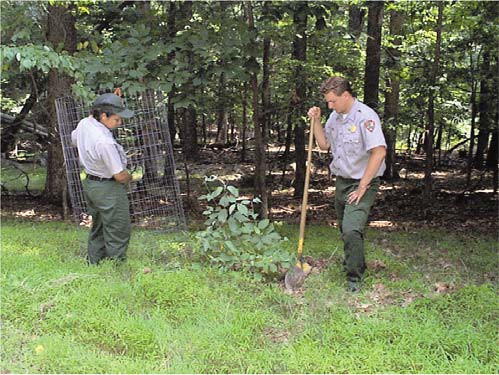 The Owens Creek and Hog Rock wetlands are both considered to be rare plant habitats by park staff. The Owens Creek wetland includes at least three state-listed plant species, and fencing was erected to protect these plants from deer browsing. Park staff have also erected fencing around the Hog Rock wetland to protect that habitat from deer-related impacts. Because this fencing would minimize deer browsing in the habitats, the resulting impacts would be beneficial and long term.Cumulative ImpactsIncreased impacts to state- and park-listed sensitive and rare plant species are expected from a decrease in thenumber of hunters outside the park as a result of changing social habits (the hunting population has steadily decreased since the 1980s), which would result in higher deer densities inside and outside the park and greater browsing impacts. In addition to deer browsing, past actions such as plant collection, logging, fire and fire suppression have adversely affected sensitive and rare plant species in andProtecting a blight‐ resistant dogwood from deer browsing by erecting fencing around the new planting.around the park. The park’s past and proposed future increase in efforts to control invasive exotic species, along with efforts to control gypsy moths,  chestnut blight, dogwood anthracnose, hemlock woolly adelgid, and other pests, would result in beneficial impacts to sensitive resources. Plans to implement limited prescribed burning for research purposes in the future would be expected to also benefit native plant communities over the long term. Natural conditions, such as drought and microbursts, have affected and can affect the viability of sensitive species. All of these activities, when combined with the continued pressure on sensitive resources expected under alternative A from continuing deer browsing, would result in both adverse and beneficial cumulative impacts to state- and park-listed sensitive and rare species. Adverse cumulative impacts would be moderate and long term, since deer would continue to impact forest regeneration.ConclusionImpacts to state- and park-listed species and rare plant communities under alternative A would be both beneficial and adverse. Beneficial impacts would result from maintaining fencing around known individual plants and rare plant communities and from establishing fencing around newly discovered plants in  the park. Overall, adverse, long-term, moderate to major impacts to sensitive and rare plant species due to excessive deer browsing and the resulting suppression of new viable populations in the park would be expected. Past, present, and future activities, when combined with the continued pressure on state- and park-listed species and rare plant communities expected under this alternative, would result in both adverse and beneficial impacts. Adverse cumulative impacts would be long term and moderate. Since alternative A would not reverse the expected long-term continued growth in the deer population, and damage to vegetation would likely continue, it is expected that impairment of sensitive and rare species would occur over the long term.ALTERNATIVE B: COMBINED NON-LETHAL ACTIONSAnalysisSeveral non-lethal actions would be implemented under this alternative to protect forest resources and reduce deer numbers in the park. Actions include the use of large-scale exclosures, increased use of repellents in limited areas, and reproductive control of does.The use of large exclosures, along with small fenced areas to protect selected plants, and the use of repellents in selected areas would protect some populations or individual state- and park-listed species and rare plant communities if they were inside the exclosures or treated with repellents. The natural reestablishment of native vegetation within the exclosures could promote the growth of sensitive species if suitable habitat characteristics and seed stock were present, resulting in a beneficial, long-term impact. However, exclosures would only provide protection for about 6% of the park’s herbaceous species at any one time. Areas outside the exclosures would continue to be affected by heavy deer browsing,  and impacts to state- and park-listed species would be similar to those discussed under alternative A.Implementing reproductive controls would, over an extended period of time, reduce the deer population and browsing pressure on native plant communities throughout the park, resulting in the reestablishment of natural communities and an increase in their extent, which would potentially promote the reestablishment of sensitive and rare plant species in suitable areas. This would reduce adverse, long-term impacts to sensitive plant species to minor to moderate.Cumulative ImpactsThe same past, present and reasonably foreseeable actions described under alternative A would also occur under alternative B. All of these actions, when combined with an extended use of large-scale exclosures and a long term reduction in deer browsing pressure resulting from the use of reproductive controls, would result in both beneficial and adverse cumulative impacts to state- and park-listed species. Adverse cumulative impacts would be long term and minor.ConclusionImpacts to state- and park-listed sensitive and rare plant communities under alternative B would be adverse, long term, and moderate, until reproductive controls on the park deer herd were effective. Randomly placing and maintaining large exclosures would protect herbaceous vegetation in about 6% of the park at any one time, and woody vegetation in up to 12% of the park over the life of the plan. These areas would possibly include sensitive and rare plants, resulting in beneficial, long-term impacts. However, adverse, long-term, minor to moderate impacts due to deer browsing would continue outside the exclosures. Past, present, and future activities, when combined with the continued pressure on species of special concern and rare plant communities expected under this alternative, would result in both beneficial and adverse impacts. Adverse cumulative impacts would be long term and minor. No impairment of sensitive and rare species is expected under this alternative because known populations would be protected from deer browsing pressure.ALTERNATIVE C: COMBINED LETHAL ACTIONS (PREFERRED ALTERNATIVE)AnalysisUse of sharpshooting, as well as capture and euthanasia where  appropriate, would reduce deer density and browsing pressure on native plant communities and promote the growth of sensitive species if suitable habitat characteristics and seed stock were present. Some browsing of preferred sensitive plant species (see table 14) occurring outside small, fenced exclosures would be expected to occur, even with a reduced deer herd density (15–20 deer per square mile). A smaller deer herd density would reduce browsing pressure on native plant communities over time, resulting in a reestablishment and an increase in the extent of natural communities in the park. Increased areas of native vegetation would be expected to promote the reestablishment of special concern species. Reducing deer herd density would decrease the potential for deer browsing impacts to sensitive species, resulting in beneficial, long-term impacts. Some deer browsing would continue, however, even with herd density maintained at target levels.    Potentialimpacts to palatable sensitive plant species occurring outside exclosures would  be adverse, long term, and minor.Cumulative ImpactsThe same past, present and reasonably foreseeable actions described under alternative A would also occur under alternative C. All of these actions, when combined with an immediate reduction in deer browsing pressure, would result in both beneficial and adverse cumulative impacts to state- and park-listed species. Adverse cumulative impacts would be long term and minor.ConclusionImpacts to species of special concern and rare plant communities under alternative C would be both beneficial and adverse. Beneficial impacts would be expected as a result of a relatively rapid reduction in deer density and browsing pressure on native plant communities and state- and park-listed species. Some deer browsing would continue even when the herd density was maintained at targeted levels. Potential impacts to palatable sensitive plant species occurring outside small fenced areas would be adverse, long term, and minor. Past, present, and future activities, when combined with the continued pressure on state- and park-listed species and rare plant communities expected under this alternative, would result in both beneficial and adverse impacts. Adverse cumulative impacts would be long term and minor. No impairment of rare or sensitive plant species  in the park would occur under alternative C.ALTERNATIVE D: COMBINED LETHAL AND NON-LETHAL ACTIONSAnalysisDirect reduction followed by reproductive control and direct reduction (if needed) would be used under alternative D to reduce the size of the deer herd. These actions would reduce deer density and browsing pressure on native plant communities and promote the growth of sensitive and rare plant species if  suitable habitat characteristics and seed stock were present. Placing and maintaining small fencing around known locations of certain state- and park- listed species would protect the plants from deer browsing, with beneficial, long- term impacts. Some browsing of preferred sensitive plant species (see table 14) occurring outside exclosures would be expected to occur even with a reduced deer herd density (15–20 deer per square mile). Overall impacts would be beneficial and long term. Potential impacts to palatable sensitive plant species outside the small exclosures would be adverse, long term, and minor.Cumulative ImpactsThe same past, present and reasonably foreseeable actions described under alternative A would also occur under alternative D. All of these actions, when combined with a reduction in deer browsing pressure resulting from a smaller deer herd, would result in both beneficial and adverse cumulative impacts to sensitive and rare plant species in the park. Adverse cumulative impacts would  be long term and minor.ConclusionImpacts to state- and park-listed species and rare plant communities under alternative D would be both beneficial and adverse. Beneficial impacts would be expected as a result of a reduction in deer density and browsing pressure on native plant communities and species of special concern in the park. Some deer browsing would continue, even with herd density maintained at targeted levels, but vegetation recovery would occur more rapidly than it would  under  alternative B. Potential impacts to palatable sensitive plant species occurring outside small fenced areas would be adverse, long term, and minor. Past, present, and future activities, when combined with the continued pressure on state- and park-listed species and rare plant communities, would result in both beneficial and adverse impacts. Adverse cumulative impacts would be long term and minor. No impairment of rare or sensitive plant species in the park would occur under alternative D.CULTURAL RESOURCES GUIDING REGULATIONS AND POLICIES Federal actions that have the potential to affect cultural resources are subject to a variety of laws. The National Historic Preservation Act (1966, as amended) is  the principal legislative authority for managing cultural resources associated with NPS projects. Generally, Section 106 of the act requires all federal agencies to consider the effects of their actions on cultural resources listed on or determined eligible for listing on the National Register of Historic Places. Such resources are termed historic properties. Agreement on how to mitigate effects to historic properties is reached through consultation with the state Historic Preservation Officer; the tribal Historic Preservation Officer, if applicable; and the Advisory Council on Historic Preservation, as necessary. In addition, federal agencies must minimize harm to historic properties that would be adversely affected by  a federal undertaking. Section 110 of the act requires federal agencies to establish preservation programs for the identification, evaluation, and nomination of historic properties to the National Register of Historic Places.Cultural landscape— A geographic area (including both cultural and natural resources and the wildlife or domestic animals therein) associated with a historic event, activity, or person or exhibiting other cultural or aestheticvalues.Other important laws or Executive Orders designed to protect cultural resources include the following:Archeological Resources Protection Act, 1979Executive Order 11593, “Protection and Enhancement of the Cultural Environment,” 1971Through legislation the National Park Service is charged with the protection and management of cultural resources in its custody. This is furthered implemented through Director’s Order 28: Cultural Resource Management and its supplement, Director’s Order 28A: Archeology (NPS 1998a), NPS Management Policies 2006 (NPS 2006), and the 1995 “Servicewide Programmatic Agreement among the National Park Service, the Advisory Council on Historic Preservation, and the National Conference of State Historic Preservation Officers.” These documents charge NPS managers with avoiding, or minimizing to the greatest degree practicable, adverse impacts on park resources and values. Although the National Park Service has the discretion to allow certain impacts in parks, that discretion is limited by the statutory requirement that park resources and values remain unimpaired, unless a specific law directly provides otherwise.ASSUMPTIONS AND METHODOLOGY The National Park Service categorizes cultural resources as archeological resources, cultural landscapes, historic structures, museum objects, and ethnographic resources. As noted under “Issues and Impact Topics” in “Chapter 1: Purpose of and Need for Action,” only impacts to archeological resources and cultural landscapes are of potential concern for the deer management plan. There would be no impacts to the other cultural resource topics considered.The descriptions of effects on cultural resources that are presented in this section are intended to comply with the requirements of both the National Environmental Policy Act and Section 106 of the National Historic Preservation Act. In accordance with the regulations of the Advisory Council on Historic Preservation implementing Section 106 (36 CFR Part 800, “Protection of Historic  Properties”),    impacts on cultural resources are to be identified and evaluated by(1) determining the area of potential effects; (2) identifying cultural resources present in the area of potential effects that are either listed on or eligible to be listed on the National Register of Historic Places; (3) applying the criteria of an adverse effect to affected cultural resources either listed on or eligible to be listed on the national register; and (4) considering ways to avoid, minimize, or mitigate adverse effects.Under the Advisory Council’s regulations, a determination of either adverse effect or no adverse effect must also be made for affected cultural resources eligible for listing on the National Register of Historic Places. An adverse effect occurs whenever an impact alters, directly or indirectly, any of the characteristic that qualifies the resource for inclusion on the national register (for example, diminishing the integrity of the resource’s location, design, setting, materials, workmanship, feeling, or association). Adverse effects also include reasonably foreseeable effects caused by the proposal that would occur later in time, be farther removed in distance, or be cumulative (36 CFR 800.5, “Assessment of Adverse Effects”). A determination of no adverse effect means there would either be no effect or that the effect would not diminish in any way the characteristics that qualify the cultural resource for inclusion on the National Register of  Historic Places.CEQ regulations and the NPS Director’s Order #12 also call for a discussion of the appropriateness of mitigation, as well as an analysis of how effective the mitigation would be in reducing the intensity of a potential impact, e.g., reducing the intensity of an impact from major to moderate or minor. Any resultant reduction in the intensity of an impact due to mitigation, however, is an estimate of the effectiveness of mitigation under the National Environmental Policy Act only. Cultural resources are non-renewable resources, and adverse effects generally consume, diminish, or destroy the original historic materials or form, resulting in a loss in the integrity of the resource that can never be recovered. Therefore, although actions determined to have  an  adverse  effect  under  Section 106 of the National Historic Preservation Act may be mitigated, the effect remains adverse.A Section 106 summary is included in the impact analysis sections for archeological resources and cultural landscapes. The Section 106 summary is an assessment of the effect of the undertaking (implementation of the alternative) only on cultural resources listed on or eligible for the National Register of Historic Places, based on the criteria of effect and criteria of adverse effect found in the regulations of the Advisory Council on Historic Preservation.ARCHEOLOGICAL RESOURCES METHODOLOGY AND INTENSITY THRESHOLDSPark staff and contracted archeologists have conducted archeological resource assessments in areas of disturbance for specific projects. No parkwide archeological inventory has been completed; therefore, archeological information is limited. Information used in this analysis was gathered from the park website, and from the park’s “Cultural Landscapes Inventory” (NPS 2000a) and “Historic Resource Study” (Wehrle 2000).Certain important research questions about human history can only be answered by the actual physical material of cultural resources. Archeological resources have the potential to answer, in whole or in part, such research questions. An archeological site or sites can be eligible to be listed on the National Register of Historic Places if the site has yielded, or may be likely to yield, information important in prehistory or history. An archeological site(s) can be nominated to the National Register in one of three historic contexts or levels of significance: local, state, or national (see National Register Bulletin #15, How to Apply the National Register Criteria for Evaluation, NPS 2002c). For purposes of analyzing impacts to archeological resources, the following thresholds of change for the intensity of an impact are based on the potential of the site to yield information important in prehistory or history, as well as the probable historic context of the affected site:Negligible: The impact would be at the lowest level of detection with neither adverse nor beneficial consequences. For purposes of Section 106 of the National Historic Preservation Act, the determination of effect would be a no adverse effect.Minor: Adverse impact – An archeological site would be disturbed, resulting in little, if any, loss of integrity. For purposes of Section 106 of the National Historic Preservation Act, the determination of effect would be no adverse effect.Beneficial impact – A site would be maintained and preserved in its natural state. For purposes of Section 106 of the National Historic Preservation Act, the determination of effect would be a no adverse effect.Moderate: Adverse impact – An archeological site would be disturbed, resulting in a loss of integrity. For purposes of Section 106 of the National Historic Preservation Act, the determination of effect would be an adverse effect. A memorandum of agreement would be executed among the National Park  Service and the state Historic Preservation Officer and, if necessary, the Advisory Council on Historic Preservation in accordance with 36 CFR 800.6(b). Measures identified in the memorandum of agreement to minimize or mitigate adverse impacts would reduce the intensity of impact under the National Environmental Policy Act from major to moderate.Beneficial impact – The site would be stabilized. For purposes of Section 106 of the National Historic Preservation Act, the determination of effect would be no adverse effect.Major: Adverse impact – An archeological site would be disturbed, resulting in loss of integrity. For purposes of Section 106 of  the National Historic Preservation Act, the determination of effect would be an adverse effect. Measures to minimize or mitigate adverse impacts could not be agreed upon, and the National Park Service and the state Historic Preservation Officer and/or the Advisory Council on Historic Preservation would be unable to negotiate and execute a memorandum of agreement in accordance with 36 CFR 800.6(b).Beneficial impact – Active intervention would be taken to preserve the site. For purposes of Section 106 of the National Historic Preservation Act, the determination of effect would  be a no adverse effect.AREA OF ANALYSISFor the purpose of this analysis, the area of potential effect is defined as Catoctin Mountain Park.IMPACTS OF THE ALTERNATIVESAlternative A: No-Action Alternative (Existing Management Continued) ANALYSIS. Park staff would continue monitoring the deer population and would conduct activities to protect native plants, such as creating and monitoring small fenced areas and applying repellents to landscaped areas. No known archeological impacts are currently associated with deer or their browsing activity. Installing small fences around rare plant species throughout the park or landscaping trees in the cabin camps and other developed areas could cause minimal	ground	surface	disturbance	and	potentially	disturb	unknown archeological resources. The cabin camps and other developed areas have been previously disturbed, reducing the likelihood that archeological resources would be discovered. Fences would be located so as to avoid direct impacts to any archeological resources. However, as the deer population grows over time, more and more small fences could be required, increasing the likelihood that some archeological resources could be disturbed. The monitoring of sensitive areas would aid in mitigating potential adverse effects, resulting in adverse, long-term, negligible impacts.CUMULATIVE IMPACTS. Because there are no identifiable adverse or beneficial impacts associated with alternative A, there would be no cumulative impacts.CONCLUSION. Installing small fences to protect individual plant groupings would result in adverse, long-term, negligible impacts to park archeological resources; however, the limited extent and location of potential disturbance associated with the fences would minimize this likelihood. Furthermore, fences would be located so as to avoid direct impacts to archeological resources. There would be no cumulative impacts, and no impairment of park archeological resources would occur.Alternative B: Combined Non-Lethal ActionsANALYSIS. Non-lethal actions would be implemented in combination to protect forest resources. Actions would include the use of large exclosures, increased use of  repellents  in  limited  areas,  and  reproductive  control  of  does.  Each  of   15 exclosures would be approximately 1,000 feet square, with metal posts every 12 feet, as well as concrete-reinforced 4- by 4-inch wooden posts every 100 feet and as corner supports.Lithic — Of or relating to stone.Installing small fences would result in the same impacts as described in alternative A. Installing the large exclosures, particularly the placement of concrete-reinforced wooden posts, could result in some ground surface disturbance at the base of the posts. However, the perimeter of the exclosures would not be placed in the vicinity of known archeological resources, such as rhyolite quarries, rock shelters, lithic (stone) processing sites, lithic scatters, or sites related to agriculture and rural industry (e.g., house foundations, road traces, charcoal hearths, and colliers’ huts). Of particular concern are those resources throughout the park that have not yet been identified, recorded, and protected by the National Park Service. Monitoring would occur in potentially sensitive areas, and installation would stop should any archeological resources be discovered. As a result, large-scale fence installation would result in adverse, long-term, negligible to minor impacts.Rhyolite — A fine- grained extrusive volcanic rock usedby Native Americans.CUMULATIVE IMPACTS. Because the park lacks a  systematic  parkwide archeological survey, there is ongoing potential for adverse impacts to archeological resources from any park project that causes ground disturbance. Examples include the addition or upgrade of new utilities within the park; landfills or small dumps around the park and at Camp Round Meadow; and roads and trails, including social trails at Camp Misty Mount. These existing and subsequent future projects could have and could continue to result in long-term negligible to minor adverse impacts to park archeological resources due to ground disturbance. However, the planned surveys would result in long-term, minor, beneficial impacts because areas within the park that could contain archeological resources would be identified and valuable information would be provided to assist in project location.Overall, the adverse impacts of past and ongoing park projects and the benefits of potential future surveys in combination with alternative B would result in  adverse, long-term, negligible cumulative impacts. Alternative B would contribute minimally to the total cumulative impact.CONCLUSION. Installing large exclosures with multiple support posts could result in some ground disturbance that could impact unknown archeological resources. Locating fences away from known resources and monitoring in potentially sensitive areas would result in adverse, long-term, negligible to minor impacts. Similar to alternative A, installing small fences around individual plant groupings could result in adverse, long-term, negligible impacts to park archeological resources. Cumulative impacts would be adverse, long term, and negligible, and no impairment of park archeological resources would occur under  this alternative.Alternative C: Combined Lethal Actions (Preferred Alternative) ANALYSIS. Under this alternative sharpshooting activities would reduce the herd size, along with capture and euthanasia in certain circumstances. Bait stations  and trapping locations would not be set on known archeological resources. Small-scale fenced areas and repellents would also  be  used  similar  to alternative A. Herd size would be substantially reduced in the short term under this alternative. Because deer populations do not directly impact archeological resources, potential impacts would be related to fencing small areas and would be the same as alternative A.Some minimal ground surface disturbance could occur with the placement of fencing and the burial of deer carcasses. However, the cabin camps and other developed areas have been previously disturbed, and fencing around landscape plants would occur in these areas. Burial sites for deer waste and carcasses would be in open, previously disturbed areas, such as the Camp Misty Mount field, the Camp Round Meadow bulk storage area, and other similar locations that do not contain archeological resources. The monitoring of sensitive areas would aid in mitigating potential adverse effects, resulting in adverse, long-term, negligible impacts.CUMULATIVE IMPACTS. Because no identifiable adverse or beneficial impacts would be associated with alternative C, there would be no cumulative impacts.CONCLUSION. Direct reduction of deer populations from lethal controls would have no impact on archeological resources. Bait stations and trapping locations would not be set on known archeological resources. Similar to alternative A, the installation of small fences could result in adverse, long-term, negligible impacts to park archeological resources. There would be no cumulative impacts, and no impairment of park archeological resources would occur.Alternative D: Combined Lethal and Non-Lethal ActionsANALYSIS. Under alternative D direct reduction would be implemented to reduce the size of the deer herd, and reproductive control with direct reduction (if needed) would be used to maintain the herd at lower numbers. Bait stations and trapping locations would not be set on known archeological resources. Small fenced areas and repellents would be used, similar to alternative A.Section 106 of the National Historic Preservation Act requires that every federal agency “take into account” howeach of its undertakings could affect historic properties in order to balance historicpreservation concerns with the needs of federal undertakings and to best represent the public interest while preventing arbitrarydestruction of historic resources.Herd size would be substantially reduced under this alternative. Because deer populations do not directly impact archeological resources, potential impacts would be related to small fenced areas and disposal pits for deer waste and/or carcasses. Some minimal ground surface disturbance could occur with the placement of fencing around individual plants and the burial of deer carcasses. However, the cabin camps and other developed areas where fencing would occur are in previously disturbed areas, and the burial sites would be located in already disturbed areas, reducing the likelihood that archeological resources would be discovered. Monitoring sensitive areas would aid in mitigating potential adverse effects, resulting in adverse, long-term, negligible impacts.CUMULATIVE IMPACTS. Because there are no identifiable adverse or beneficial impacts associated with alternative D, there would be no cumulative impacts.CONCLUSION. Direct reduction of deer populations from lethal controls and the  use of reproductive controls would have no impact on archeological resources. Bait stations and trapping locations would not be set on known archeological resources. Similar to alternative A, installing small fences around individual plant groupings could result in adverse, long-term, negligible impacts to park archeological resources. There would be no cumulative impacts, and no impairment of park archeological resources would occur.National Historic Preservation Act, Section 106 SummaryThis White-tailed Deer Management Plan / Environmental Impact Statement analyzes impacts on archeological resources of four alternatives (the no-action alternative and three action alternatives). Potential impacts could result from ground surface disturbance under any alternative because of constructing small fences around individual groups of plants or trees. However, such a disturbance would be highly unlikely because the fences generally enclose very small areas and are used to protect landscaping or other plants. Most of the landscape vegetation is in previously disturbed landscape beds around structures. Thus, there would be no adverse effect (no effect) related to these small fences.Larger fences or exclosures would be constructed in alternative B, which could have a negligible to minor adverse impact. Fifteen exclosures would be constructed within the park that would be approximately 1,000 feet square and would include metal posts every 12 feet, as well as concrete-reinforced 4- by 4-inch wooden posts every 100 feet and as corner supports. Installing these large exclosures, particularly the placement of concrete-reinforced wooden posts,  could result in some surface disturbance at the base of the posts. However, exclosures would not be constructed in areas with known or potential archeological resources, and mitigation measures would be taken to ensure that adverse impacts would not exceed minor intensity, resulting in no adverse effect to archeological resources.Burial of deer waste and carcasses could occur in alternatives C and D as a result of sharpshooting activities and euthanasia. Disposal pits approximately 8 feet wide, 8 feet long, and 4 feet deep would be constructed in previously disturbed areas that contain no archeological resources. Therefore, the construction of these pits would result in no adverse effect to archeological resources.Cumulative impacts would only occur with alternative B, which involves ground disturbance during exclosure construction. Past projects within the park have caused some ground disturbance, but they have resulted in no more than minor disturbance to archeological resources. When combined with alternative B, cumulative impacts would result in no adverse effect on archeological resources.In accordance with Section 106 of the National Historic Preservation Act, implementation of any of the four alternatives would have no adverse effect on archeological resources. No adverse impact to archeological resources would occur because the National Park Service would mitigate to avoid any major adverse impacts to archeological resources associated with the construction of small or large exclosures. In cases where impacts have not been identified as part of this analysis, potential adverse impacts (as defined in 36 CFR 800) on archeological resources listed on or eligible for listing on the National Register of Historic Places would be coordinated between the National Park Service and the state historic preservation office to determine the level of effect on the property and to determine any necessary mitigation measures. If necessary, additional mitigation measures would be developed in consultation with the state Historic Preservation Officer. Continuing implementation of the Cultural Resource Management Guideline (NPS 1997b) and adherence to the NPS Management Policies 2006 (NPS 2006) and the 1995 Servicewide programmatic agreement with the Advisory Council on Historic Preservation and the National Conference of State Historic Preservation Officers would all aid in reducing the potential to adversely impact historic properties.Copies of the Draft White-tailed Deer Management Plan / Environmental Impact Statement were distributed to the Maryland State Historic Preservation Officer and the Advisory Council on Historic Preservation for review and comment related to compliance with Section 106 of the National Historic Preservation Act.CULTURAL LANDSCAPES Catoctin Mountain Park has two historic districts — Camp Greentop and Camp Misty Mount, which are also designated as cultural landscapes (or in accordance with the “Cultural Landscapes Inventory” as component cultural landscapes).  The National Park Service is considering whether to nominate the entire park as a cultural landscape, and the forest is an important character-defining feature for the park’s cultural landscape, as well as for the two cultural landscapes  associated with the historic districts.METHODOLOGY AND INTENSITY THRESHOLDSCultural landscapes are landscapes that have been adapted for or influenced by human use. Cultural landscapes that are so designated within national parks have been determined to have historic significance and integrity.In analyzing how alternative approaches for deer management would affect the cultural landscape of Catoctin Mountain Park, attention was paid to the program’s effect on vegetation as a character-defining feature of the cultural landscape and on views and vistas.For the assessment of potential impacts to cultural landscapes, the principal sources reviewed were the park’s “Cultural Landscapes Inventory” (NPS 2000a), the forms nominating Camp Misty Mount Historic District and Camp Greentop Historic District to the National Register of Historic Places (NPS 1996a), and information on the historic districts from the Maryland Historical Trust.For purposes of analyzing potential impacts to cultural landscapes, the thresholds of change for the intensity of an impact are defined as follows:Negligible: The impact would be at the lowest level of detection, with neither adverse nor beneficial consequences. For purposes of Section 106 of the National Historic Preservation Act, the determination of effect would be no adverse effect.Minor: Adverse impact – Alteration of a pattern(s) or feature(s) of the cultural landscape listed on or eligible for listing on the National Register of Historic Places would not diminish the overall integrity of the landscape. For purposes of Section 106 of the National Historic Preservation Act, the determination of effect would be no adverse effect.Beneficial impact – Preservation of landscape patterns and features would be in accordance with the Secretary of the Interior’s Standards for the Treatment of Historic Properties with Guidelines for the Treatment of Cultural Landscapes, therefore maintaining the integrity of the cultural landscape. For purposes of Section 106 of the National Historic Preservation Act, the determination of effect would be no adverse effect.Moderate: Adverse impact – The impact would alter a pattern(s) or feature(s) of the cultural landscape, diminishing the overall integrity of the landscape. For purposes of Section 106 of the National Historic Preservation Act, the determination of effect would be adverse effect. A memorandum of agreement would be executed among the National Park Service and the state Historic Preservation Officer and, if necessary, the Advisory Council on Historic Preservation in accordance with 36 CFR 800.6(b). Measures identified in the memorandum of agreement to minimize or mitigate adverse impacts would reduce the intensity of impact under the National Environmental Policy Act from major to moderate.Beneficial impact – The landscape or its features would be rehabilitated in accordance with the Secretary of the Interior’s Standards for the Treatment of Historic Properties, with Guidelines for the Treatment of Cultural Landscapes (NPS 1996c), to make possible a compatible use of the landscape while preserving its character-defining features. For purposes of Section 106 of the National Historic Preservation Act, the determination of effect would be no adverse effect.Major: Adverse impact – The impact would alter  a  pattern(s)  or  feature(s) of the cultural landscape, diminishing the overall integrity of the resource. For purposes of Section 106 of the National Historic Preservation Act, the determination of effect would be adverse effect. Measures to minimize or mitigate adverse impacts could not be agreed upon, and the National Park Service and the state Historic Preservation Officer and/or Advisory Council on Historic Preservation would be unable to negotiate and execute a memorandum of agreement in accordance with 36 CFR 800.6(b).Beneficial impact – The cultural landscape would be restored in accordance with the Secretary of the Interior’s Standards  for the Treatment of Historic Properties, with Guidelines for the Treatment of Cultural Landscapes (NPS 1996c) to accurately depict the features and character of a landscape as it appeared during its period of significance. For purposes of Section 106 of the National Historic Preservation Act, the determination of effect would be no adverse effect.AREA OF ANALYSISAll of Catoctin Mountain Park is a cultural landscape that is considered eligible by the National Park Service for listing on the National Register of Historic Places. It has significance during two historic periods and under two criteria for significance. Camp Misty Mount and Camp Greentop are component landscapes of the overall landscape, and they have been individually listed on the National Register of Historic Places. For the purpose of this analysis, the area of potential effect is all of Catoctin Mountain Park.IMPACTS OF THE ALTERNATIVESAlternative A: No-Action Alternative (Existing Management Continued) ANALYSIS. According to the “Cultural Landscapes Inventory” (NPS 2000a), one of the greatest impacts on park vegetation is the explosive growth in the deer population that has occurred over the last 50 years and subsequent deer browsing. Deer browsing has caused a severe depletion in the forest’s herbaceous and shrub vegetation, preventing the forest from regenerating because seedlings of native species are consumed by deer.Under alternative A park staff would continue monitoring the deer population  and would conduct activities to protect native plants, such as creating and monitoring small fenced areas and applying repellents to a small number of landscaped areas. However, deer populations would be expected to increase over the long term, and browsing would continue throughout the park, causing a decline in the long-term abundance and diversity of native plant species and contributing to further establishment of invasive exotic species within the park. As a result, the plant species and populations that have existed historically in the park would continue to be reduced and in some cases could be lost. The decline  in these plant communities would result in an adverse, long-term, minor impact  to the park cultural landscape because native plant communities comprise one component of the cultural landscape’s character-defining vegetative features. The degree of impact would depend on the size of the future deer population and the degree of continued decline in park plant communities.Small fenced areas and repellents could be used to protect individual trees and other vegetation from deer browsing  in the vicinity of the cabin camps and elsewhere. The park’s “Cultural Landscapes Inventory” states that forest vegetation is a contributing feature to the historic districts of Camp Greentop and Camp Misty Mount. Thus, protection of these landscapes would result in beneficial, long-term, minor impacts.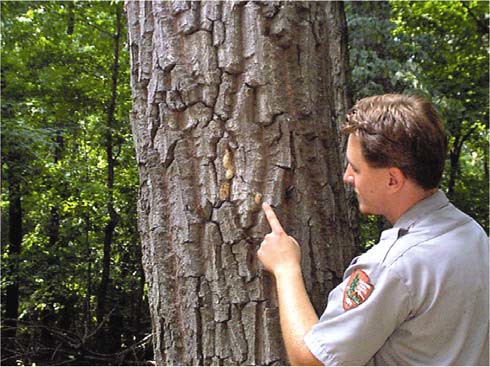 Gypsy moths lay their eggs in bark furrows.CUMULATIVE IMPACTS. Various past and present actions and events have affected the vegetation at Catoctin Mountain Park. Forest species that existed during periods of  historical significance are now being impacted by diseases. The fungal disease anthracnose has devastated the native dogwoods,   and   the   woolly   adelgid   is   decreasing thenumber of hemlocks, which at one time lined Big Hunting Creek. Gypsy moths, which cause large-scale tree defoliation and can lead to mortality, are a serious concern throughout northern Maryland, and they have been monitored and  treated within the park. Fire suppression has also reduced the number of fire- dependent native species. In the decades before the recreational demonstration area was established, a blight destroyed the American chestnut, at one time a major element of the Catoctin forest, as well as most of the eastern deciduous forest. All diseases and activities that affect the native woodlands would also affect the historic character of the site, resulting in adverse, long-term, minor impacts.Invasive exotic vegetation is a problem inside and outside the park. Disturbance from natural events or from human activities can make conditions favorable for invasive exotic plant species. An intensive program to prevent the spread of invasive exotic vegetation in the park over the long term would result in beneficial, minor impacts to the park’s cultural landscape.Land use change in areas adjacent to Catoctin Mountain Park affect views and vistas, gradually eroding the sense of place that used to surround the park. Particularly affected is land along U.S. 15, at the foot of Catoctin Mountain, where suburban tracts have sprung up in the last 10 years. Foxville, a   crossroadsvillage on the mountain and where an historic tavern is located, is another vulnerable site on the immediate boundary of the park.Overall, impacts from the actions described above, coupled with the ongoing decline of native plant communities, would result in adverse, long-term minor cumulative impacts to the cultural landscape.CONCLUSION. Continued growth of the deer population and the associated  ongoing decline in the abundance and diversity of the native plant communities would result in an adverse, long-term, minor impact to the park’s cultural landscape. The use of small fences and repellents to protect naturally occurring trees and other vegetation at the cabin camps could result in beneficial, long- term, minor impacts to these parts of the park’s vegetation. Adverse, long-term, minor cumulative impacts would result from the ongoing decline of native plant communities as a result of disease processes and deer browsing, despite benefits from the use of small fences and repellents and exotic species control. No impairment of cultural landscapes would occur under alternative A.Alternative B: Combined Non-Lethal ActionsANALYSIS. Several non-lethal actions would be implemented under this alternative to protect forest resources, including the use of large-scale exclosures, increased use of repellents in limited areas, and reproductive control for does.  The large-scale exclosures would be approximately 1,000 feet square and enclose approximately 23 acres. Assuming 15 exclosures were erected; 345 acres or  about 6%-12% of woody vegetation would be protected from deer browsing over the life of the plan, allowing for the regeneration of forest vegetation within the exclosures.  Studies  have  shown  that  areas  outside  the  research      exclosuresSpecies richness — The number of species present ina community.generally had 90% to 99% leaf litter with limited plant cover, whereas plants	 	 inside the exclosures were 100% covered with a variety of herbaceous, shrub,and tree seedlings (NPS 2003d). Plant abundance, percentage of cover, and actual and estimated total species richness were considerably higher in exclosures (Backer and Boucher 1997). Although habitat is becoming limited within the park, deer browsing would be more concentrated outside the exclosures and  could cause some continued decline in native plant populations in these areas. In addition, the woven-wire, 8-foot fenced exclosures would introduce new structural elements into the park’s cultural landscape and the component landscapes at Camp Misty Mount and Camp Greentop that would be inconsistent with the park’s other contributing buildings and structures that reflect the significance of the New Deal era. To mitigate potential impacts to the cabin camps, the exclosures could be located some distance from the camps so that  they would not intrude on these landscapes. The exclosures might also be visible during the winter and spring from locations within the park such as Chimney Rock, Hog Rock, Thurmont Vista, and Wolf Rock, where the views are contributing features to the cultural landscape. However, due to their materials and construction, they would be difficult to see.In summary, the regeneration of native vegetation within the exclosures would begin to rehabilitate portions of the cultural landscape. Although the  fences would introduce a new structural element into the cultural landscape, they would be constructed with unobtrusive woven wire and supporting posts in locations that are not easily viewed. As described in alternative A, small fences and repellents could also be used to protect other character-defining vegetation features. Combined, these large- and small-scale fences would result in beneficial, long-term, minor impacts to the cultural landscape because of vegetation regeneration.Using reproductive control techniques for does would gradually limit deer population growth over the long term and allow for regeneration of native plant communities outside the exclosures. This would result in further beneficial, long- term, minor impacts to the park’s cultural landscape.CUMULATIVE IMPACTS. The impacts of past, present, and reasonably foreseeable actions identified in alternative A would be the same for alternative B. Overall, the adverse, long-term, minor impacts from vegetative changes and adjoining land use changes and beneficial impacts of exotic species removal (explained in the cumulative impact analysis for alternative A), in combination with the  impacts of alternative B, would result in beneficial, long-term, minor cumulative impacts.CONCLUSION. The large exclosures would allow regeneration of native woody plant populations within 6%–12% of the park over the life of the plan, a character-defining vegetative feature, and small fenced areas and repellents  would be used to protect specific landscaped areas and landscape plantings, resulting in beneficial, long-term, minor impacts. The use of reproductive controls could also result in further beneficial, long-term, minor impacts over the long term by reducing the deer population and subsequent browsing. Beneficial, long-term, minor cumulative impacts would result from some regeneration of native plant populations and the control of nonnative species, although disease and continued deer browsing would offset this impact. There would be no impairment of cultural landscapes under alternative B.Alternative C: Combined Lethal Actions (Preferred Alternative) ANALYSIS. Under this alternative sharpshooting activities would reduce the herd size, along with capture and euthanasia where appropriate. Similar to alternative A, placing small fences around individual or small groups of plants or landscaping would also be part of this alternative.Reducing the deer population from 104 deer per square mile (as of 2004) to   15–20 deer per square mile within approximately three years would result in diminished browsing pressure. This reduced pressure would allow park plant populations to regenerate and would improve the abundance and diversity of native species within the park over the long term. Decreased browsing, as well as small fenced areas and repellent use, would also help protect landscape plantings associated with farmstead remnants. Because native plant populations are character-defining  vegetation  features  of  the  park’s  cultural  landscape,      there-establishment or rehabilitation of this feature would result in beneficial, long-term, moderate impacts to the park and component landscapes.Sharpshooting activities related to deer reduction, including setting up bait stations, occupying shooting areas, and dragging deer to locations for processing and transport, would have some temporary effects on vegetation and, as a result, the cultural landscape. Sharpshooting could require portable tree stands to be temporarily hung in trees. Removing deer carcasses from the kill site could require dragging over vegetation, which would temporarily trample some woody vegetation. However, the area of impact from these actions would be small (less than 1% of park vegetation), resulting in an adverse, short-term, negligible  impact to the park and component landscapes.Where one to a few deer were shot or euthanized, the waste or carcasses could either be scattered and left aboveground to be naturally scavenged  and decompose or would be buried if meat is unsuitable for donation to charity or surface disposal. Surface disposal methods would occur in areas that would not be visible from or within easy access of trails, roads, or facilities, resulting in adverse, short-term, negligible impacts. Similarly, disposal pits would be located in areas outside historic districts, previously disturbed, and free of trees. These areas would be fully covered and reseeded when the weather and season are appropriate. Although some disposal pits might be visible from the cabin camps, privacy fencing would be used to reduce visibility until the disposal pits are filled and the surface reseeded. The impact to the component landscapes would be temporary, adverse, short term, and negligible.CUMULATIVE IMPACTS. The impacts of the past, present, and  reasonably foreseeable actions identified in alternative A would  be  the  same  for  alternative C. Overall, the adverse, long-term, minor impacts from vegetative changes and adjoining land use changes, in combination with the beneficial, long-term, moderate impacts and adverse, short-term, negligible impacts of alternative C, would result in beneficial, long-term, moderate cumulative  impacts.CONCLUSION. Reduced browsing pressure from direct reduction in deer populations would allow native plant populations to regenerate throughout the park, and small fenced areas and repellents would help protect other character- defining vegetation. These actions would result in beneficial, long-term,  moderate impacts to the park and component cultural landscapes. There would be some adverse, long-term, negligible impacts related to sharpshooting activities and deer waste disposal. Cumulative impacts would be beneficial, long term, and moderate due to the regeneration of native plant populations, which would  benefit the forested landscape. There would be no impairment of cultural landscapes under alternative C.Alternative D: Combined Lethal and Non-Lethal ActionsANALYSIS. Direct reduction would be implemented under alternative D to quickly reduce the size of the deer herd, and reproductive control and direct reduction (if needed) would be used as a maintenance tool to keep the deer herd at reduced numbers. Small fenced areas and repellents would be used as described underSharpshooting — The authorized shooting of animals by specially trained professionals using appropriate weapons for means of effective and efficient lethal control.alternative A, and deer waste and carcasses would be disposed of as described under alternative C. Impacts under this alternative would be the same as alternative C. Native plant populations would be rehabilitated by the direct reduction in deer populations, and other character-defining vegetation features would be potentially protected through some small-scale fencing and repellent use, resulting in beneficial, long-term, moderate impacts to the park and component landscapes. Some adverse, short-term, negligible impacts could also result from sharpshooting and deer waste disposal activities.CUMULATIVE IMPACTS. The impacts of the past, present, and  reasonably foreseeable actions identified in alternative A would  be  the  same  for  alternative D. Overall, the adverse, long-term, minor impacts from vegetative changes and adjoining land use changes, in combination with the beneficial, long-term, moderate impacts and adverse, short-term, negligible impacts of actions under alternative D, would result in beneficial, long-term, moderate cumulative impacts.CONCLUSION. Reduced browsing pressure from direct reduction and reproductive control of the deer population would allow regeneration of native plant populations throughout the park, plus the use of small fenced areas and repellents would help protect other character-defining vegetation. These actions would result in beneficial, long-term, moderate impacts to the park and component landscapes. There would also be some adverse, negligible, long-term impacts related to sharpshooting activities and deer waste disposal. Regeneration of  native plant populations would benefit the forested landscape, resulting in beneficial, long-term, moderate cumulative impacts. There would be no impairment of cultural landscapes under alternative D.NATIONAL HISTORIC PRESERVATION ACT, SECTION 106 SUMMARYThe White-tailed Deer Management Plan / Environmental Impact Statement analyzes the impacts of four alternatives on cultural landscapes in Catoctin Mountain Park. The alternatives include a no-action alternative and three action alternatives. All of Catoctin Mountain Park is potentially eligible for listing on the National Register of Historic Places as a historic cultural landscape, but it has not been nominated. Two camps within the park — Camp Misty Mount and Camp Greentop — have already been listed on the National Register of Historic Places as historic districts. The 2000 “Cultural Landscape Inventory” for the park classified the two camps as component landscapes of the larger park cultural landscape.Continued growth in the existing deer population and excessive deer browsing under alternative A would continue to limit successful regeneration of native plant communities within the park, resulting in an adverse, long-term, minor impact to the park’s cultural landscape. Potential beneficial impacts to the park’s cultural landscape and the two component landscapes could result from the use of small fenced areas to protect small groups of native plants and, if threatened by deer browsing, to protect landscape plantings, reducing the need for replanting trees to maintain the desired landscape. Because there would be a continued decline of native plant communities and little natural tree regeneration due tocontinued deer  browsing, implementation of alternative A  would  result  in     anadverse effect on the park’s cultural landscape.Deer population control measures would take several years to be effective under alternative B, and large fenced exclosures would be constructed to allow up to about 6%–12% of the park’s forest, a character-defining vegetation feature in the park’s cultural landscape, to regenerate over the life of the plan, resulting in beneficial impacts. Even though the fences would be a new structural element within the landscape, they would be temporary and would be placed in areas not easily visible to visitors. Reproductive controls on female deer would also be initiated, controlling the park deer population and their impact on vegetation over a longer period of time. Therefore, no adverse effect would result from actions taken under alternative B.The quick reduction of the deer population under alternative C would cause a significant decline in overbrowsing of native plant populations. Native plants would begin to regenerate, resulting in long-term benefits to native plants, a character-defining vegetation feature in the park’s cultural landscape. Therefore, no adverse effect would result from actions taken under alternative C.Alternative D would be a combination of reproductive controls described in alternative B, and lethal controls described in alternative C. These combined actions would result in a direct reduction in the deer population and the  protection of vegetation that is an identifying characteristic of the cultural landscape, resulting in a no adverse effect under alternative D.Diseases and insect pests of vegetation, such as anthracnose and woolly adelgid have also adversely impacted the cultural landscape. Continued deer browsing under alternative A in combination with these other impacts would result in a no adverse effect because, despite cumulative changes in vegetation, the overall integrity of the cultural landscape would not be changed. Additionally, beneficial actions taken to control deer populations or their effects on park vegetation through large-scale exclosures in alternative B would cumulatively result in no adverse effect.In accordance with Section 106 of the National Historic Preservation Act, potential adverse impacts (as defined in 36 CFR 800) on cultural landscapes listed on or eligible for listing on the National Register of Historic Places would be coordinated between the National Park Service and the state historic preservation office to determine the level of effect on the property and to determine any necessary mitigation measures. Continuing implementation of the Cultural Resource Management Guideline (NPS 1997b) and adherence to NPS Management Policies 2006 (NPS 2006) and the 1995 Servicewide programmatic agreement with the Advisory Council on Historic Preservation and National Conference of State Historic Preservation Officers would all aid in reducing the potential to adversely impact historic properties.Copies of this Draft White-tailed Deer Management Plan / Environmental  Impact Statement have been distributed to the Maryland state Historic Preservation Officer, and the Advisory Council on Historic Preservation for review and comment related to compliance with Section 106 of the National Historic Preservation Act.VISITO R  USE AND EXPERIENCE GUIDING REGULATIONS AND POLICIES The NPS Management Policies 2006 (NPS 2006) state that the enjoyment of park resources and values by the people of the United States is part of the fundamental purpose of all parks and that the National Park Service is committed to providing appropriate, high-quality opportunities for visitors to enjoy the parks. Catoctin Mountain Park’s purpose states that it will be administered as a public park and for recreational purposes. Management goals include making available to the public traditional outdoor recreational opportunities that are not detrimental to  the natural or cultural resources of the park.While preservation and conservation are key components of the NPS Management Policies, they also instruct park units to provide for recreational opportunities. The National Park Service achieves its preservation and conservation purposes by working to maintain all native plants and animals as parts of the natural ecosystem, emphasizing preservation and conservation over recreation. The National Park Service will achieve this by preserving and restoring the natural abundances, diversities, dynamics, distributions, habitats, and behaviors of native plant and animal populations and the communities and ecosystems in which they occur (NPS 2006, sec. 4.4.1).The goals of providing recreational opportunities and protecting the natural systems at Catoctin are evident in the objectives of this Draft White-tailed Deer Management Plan / Environmental Impact Statement. With regard to recreation and conservation, the objectives state that this plan shouldEducate the public regarding the deer population and the forest regeneration process and diversity, including the role of deer as part of a functioning park ecosystem.During implementation of any management action, minimize  disruption to visitor use and experience or adverse impacts to visitor and community safety.ASSUMPTIONS, METHODOLOGY, AND INTENSITY THRESHOLDS Past visitor use data, comments from the public, and personal observations of visitation patterns were used to estimate the effects of the alternative actions on visitors. The impact on the ability of visitors to experience a full range of park resources was analyzed by examining resources mentioned in the park’s significance statement. It is assumed that visitation will increase approximately 3% per year in the immediate future. The thresholds for the intensity of an impact are defined as follows:Negligible: The impact would be barely detectable and/or would affect few visitors. Visitors would not likely be aware of the effects associated with management actions.Minor: The impact would be detectable and/or would only affect some visitors. Visitors would likely be aware of the effects associated with management actions. The changes in visitor use and experience would be slight but detectable; however, visitor satisfaction would not be measurably affected.Moderate: The impact would be readily apparent and/or  would  affect many visitors. Visitors would be aware of the effects associated with management actions. Visitor satisfaction might be measurably affected (visitors could be either satisfied or dissatisfied). Some visitors would choose to pursue activities  in other available local or regional areas.Major: The impact would  affect  the  majority  of  visitors.  Visitors  would be highly aware of the effects associated with management actions. Changes in visitor use and experience would be readily apparent. Some visitors would choose to pursue activities in other available local or regional areas.AREA OF ANALYSIS The area of analysis is the entire park for all alternatives, including cumulative assessments. Neighboring landowners outside the park boundaries are also included in this area of analysis.IMPACTS OF THE  ALTERNATIVES ALTERNATIVE A: NO-ACTION ALTERNATIVE (EXISTING MANAGEMENT CONTINUED)AnalysisVISITOR EXPERIENCE IMPACTS. Park staff would continue monitoring the deer population under alternative A and would conduct activities to protect native plants, such as creating and monitoring small fenced areas and applying repellents to landscaped areas (such use is currently minimal).The most common activity visitors engage in at Catoctin is viewing wildlife and scenery (82% participation rate), followed by driving through the park (61%),  and hiking for an hour or more (46%). Depending on the method visitors use to view wildlife and scenery, they could be adversely impacted by the sight of approximately 20 small fenced areas (5 feet high) throughout the park, and another 250 around recently planted trees at campgrounds and picnic areas. Conversely, the fenced areas protect rare plants, such as the large purple-fringed orchid, that visitors would not otherwise see due to excessive deer browsing. Visitors who primarily experience wildlife and scenery by driving through the park would be the least affected, as fenced areas would be difficult to detect  while driving. Visitors who primarily experience wildlife and scenery by hiking and backpacking to shelters would be affected to a greater degree, depending on the location of the trail and the number of fences encountered. Visitors who participate in the park’s spring flower walks or who come to the park primarily toview flowers would be the most affected under this alternative, as impacts to  such plants from excessive deer browsing would continue under this alternative, diminishing the likelihood of encountering a variety of flower species. Adverse impacts would be long term, localized, and range from minor to moderate.Of the 82% of park visitors who engage in viewing wildlife and scenery, the majority rated viewing  birds the most important type of wildlife, and 93% of all visitors rated viewing birds as moderately to extremely important. Under this alternative the deer population would continue to increase, adversely impacting habitat that supports the park’s bird species, particularly ground-dwelling birds. Birds occupying the forest canopy would not be as affected by deer browsing. Therefore, the majority of park visitors who value bird- watching could experience adverse, minor to moderate impacts as the diversity and abundance of birds in the park  potentially  declined  over  the  long  term. Visitors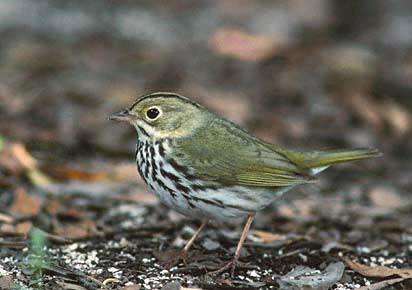 who rated viewing other wildlife (not including deer) as moderately to extremely important (94%) would also experience adverse, moderate impacts due to reduction in habitat and species diversity from increased deer browsing. A reduction in visitors’ ability to view a diversity of animal species would be counter to the park’s goal of providing visitors with the “opportunity to see wildlife in a natural setting.”As part of Catoctin’s ecosystem, deer play an important role and are valued by wildlife viewers. Just under half (46%) of Catoctin’s visitors ranked viewing deer as extremely important, and 43% ranked viewing deer as moderately to very important. Currently, visitors have a high chance of viewing deer in the park, depending on the time of day and year. Such chances are likely to increase as the deer population increases. However, an increase in deer numbers could also adversely affect the health of the herd, and if the deer population drastically declined due to disease or malnutrition, or if visitors saw ill or emaciated deer, visitor experience could be adversely affected.Viewing native scenery is just as important to park visitors as viewing wildlife, with 97% of Catoctin’s visitors saying that viewing native plants was moderately to extremely important. As an increasing deer population continues to overbrowse Catoctin’s native plants, the diversity and abundance of these species would also diminish. A browse  line,  a  visible  delineation  at  approximately  six feet below which most or all vegetation has been uniformly browsed, is evident through much of the park. Currently, vegetation is uniformly browsed to non-existence below the four-foot browse line throughout the park. In addition, overbrowsing by deer gives invasive exotic plant species an opportunity to become established, which could potentially outcompete native plants. Such impacts would affect the forest’s natural ability to regenerate, which would be counter to the park’s interpretive sub-theme, which states “Catoctin is an  example of the natural regeneration of disturbed lands,” and “the natural resources of Catoctin Mountain Park provide a dynamic demonstration of nature’s ability to regenerate, and represent an important step in our understanding  of  natural  processes,  nature’s  reactions  to  unbalanced   speciesThe majority of visitors who engage in viewing wildlife and scenery rated viewing birds the most important type of wildlife.populations and alien species, and man’s relationship to his environment.” In addition, visitors who value native scenery and natural conditions would be adversely affected by manmade fences that would disrupt views and overall visitor experience. These impacts would adversely affect a large percentage of  the park’s visitors, resulting in adverse, long-term, moderate impacts.Picnickers, photographers, and visitors who use the park’s cabins or who visit historic or cultural sites would also be adversely affected by the sight of small fences and the effects of deer browsing on native vegetation and wildlife, particularly the approximately 250 fences around trees at campgrounds and  picnic areas. However, these visitors are primarily focused on specific activities or areas, and they would be less likely to see fences or notice browsing impacts.Impacts of alternative A would not likely adversely affect cross-country skiers, rock climbers, anglers, or horseback riders to a measurable extent. Most of these visitors comprise a small percentage of overall visitation and engage in specific activities in areas that may not be as affected by deer management activities or the impacts of overbrowsing.Minimal application of repellents at the park would also result in negligible adverse impacts to visitors, as use would be limited primarily to landscaped  areas.Educational efforts included under this alternative, such as communication with the public about deer management activities as described in “Chapter 2: Alternatives,” would help offset adverse impacts to all park visitors, who would be informed of the reasons for implementing the management activities. Monitoring efforts described under this alternative, such as deer population surveys and vegetation monitoring, would have little to no impact on visitors since surveys would be conducted at night when the park is closed, and most visitors would likely interpret vegetation monitoring as consistent with scientific efforts expected at a unit of the National Park System.NOISE IMPACTS. Catoctin’s soundscapes are predominantly natural and are not typically interrupted by noise. Under this alternative visitors would continue to  be affected by noise related to nearby hunting and Catoctin’s shooting range. However, very few visitors would be affected by noise from the shooting range, as no visitor trails or overlooks are close to the range and the activity occurs on weekdays, not weekends when visitation is highest. No management activities proposed under this alternative would measurably affect noise at Catoctin.Although not technically considered visitors, Catoctin’s neighbors could experience noise impacts from implementation of management activities. Agricultural landowners who live near the park’s northern boundary may be exposed to occasional noise from the park’s shooting range. However, no noise would be generated specifically from deer and vegetation monitoring activities under this alternative.Cumulative ImpactsStaff at Catoctin expect a 3% yearly increase in visitation in future years, as well as increased pressure for various recreational uses, which could adversely affect visitor experience. However, park staff also anticipate an increase in scenic driving as opposed to walking, which could ease the burden on park resources from increased recreational activities.Hunting occurs seasonally at Cunningham Falls State Park, and noise from this area would affect visitors and landowners closest to Catoctin’s southern boundary, primarily during the fall. However, no management activities proposed under alternative A would result in noise increases that would combine with noise from nearby hunting.Increased impacts to the forest are expected from increased development within the park, increased road widening and construction projects, and increased visitor trampling. In addition to deer browsing, past actions within the park, such as logging and fire suppression, have adversely affected forest resources. The park’s efforts to control invasive exotic plant species, gypsy moths, chestnut blight, dogwood anthracnose, hemlock woolly adelgid, and other pests would benefit forest resources and their ability to naturally regenerate. The park’s plans to implement limited prescribed burning for research purposes in the future would also benefit Catoctin’s forest. All of these activities, when combined with the continued pressure on forest resources expected under alternative A from continued deer browsing, would result in both adverse and beneficial cumulative impacts to visitors’ ability to enjoy scenic views and species diversity. Adverse cumulative impacts would be long term and moderate.ConclusionImpacts to visitors under alternative A would be both beneficial and adverse to those visitors who are primarily interested in viewing deer (beneficial in that  there would be more deer to see, adverse in that the health of the herd could be poor). However, overall impacts related to a decreased ability to view scenery (including native vegetation) and other wildlife, which a large majority of visitors rated as important, would be adverse. Because these adverse impacts would  affect visitors interested in viewing native plants, other wildlife, and scenery, overall impacts to visitor use would be adverse, long term, and moderate as these values continued to decline. Past, present, and future activities, when combined with the continued pressure on forest resources expected under this alternative, would result in both adverse and beneficial impacts (depending on an individual visitor’s goals). Adverse cumulative impacts would be long term and moderate.ALTERNATIVE B: COMBINED NON-LETHAL ACTIONSAnalysisVISITOR EXPERIENCE IMPACTS. Several non-lethal actions under alternative B would be implemented to protect forest resources and reduce deer numbers in the park. Actions include the use of large-scale exclosures, increased use of repellents in limited areas, and reproductive control of does.Repellents and the small fenced areas described under alternative A would continue to be used under alternative B, but large fenced exclosures would also be implemented to allow reforestation. Approximately 15 exclosures encompassing 23 acres each (1,000 feet square and 8 feet high) would be used throughout the park; a maximum of 6% of the park’s land area would be affected at any one time, and the exclosures would be relocated after 10 years. The use of such large exclosures would adversely impact most visitors in the short term in that these 8-foot-high fenced areas would be obvious and closed to visitation. Visitors hiking in the park to view wildlife and scenery would be most affected (89% of survey respondents rated “views without development” as “extremely” and “very” important, and 85% rated viewing native plants and the forest at the same level). Backpackers, orienteerers, cross-country skiers, and nature photographers who may desire a more natural, primitive park experience would also be adversely affected. Visitors to the park’s historic or cultural sites might also be adversely affected by intrusions on the cultural landscape. Those who primarily experience the park by car might not be as affected by the sight of the exclosures, which would probably not be detectable from vehicles. To protect park resources and minimize visual impacts of the exclosures, park staff would consider locating them in areas not visible from visitor use areas.Visitors would also be affected by fence construction activities and the application of repellents with backpack sprayers. Both activities would result in visual intrusions, such as the presence of work crews and employees spraying vegetation in certain areas of the forest. Not all visitors would be impacted, only those in areas where the activities occurred. These impacts would be short term (e.g., spraying would occur during the growing season), but would occur repeatedly over the life of the plan.Rut — An annually recurring condition or period of sexual excitement and reproductive activity in deer; the breedingseason.The use of reproductive controls on does would be based on available  technology. Approximately 590 deer would need to be treated each year during September and October (the two months prior to the rut). Treatment would occur at approximately this level over the life of the plan (15 years). Park staff would give preference to conducting treatment activities during weekdays to the extent possible, and approximately 10 deer would need to be treated each day over a 60-day period. As described in the “Affected Environment,” both September and October are popular months for visitors. Although treatment would occur during off-peak visitor hours (early morning and evening) to the extent possible, given the high level of use during these two months, it is likely some visitors would be exposed to treatment activities. To reduce this likelihood, visitor access would be restricted around areas where bait piles were placed to attract deer for treatment; these areas would be chosen to minimize visitor inconvenience. However, area closures could concentrate visitors in other popular park locations, diminishing the quality of visitor experiences. To ensure that visitors would understand the nature of the treatment efforts, the park would conduct educational programs to inform visitors about the procedures and explain why the treatments are necessary.Deer would likely need to be captured and manually treated with reproductive controls. Given the large number of deer that would need to be treated in a short time frame, it is unlikely that park staff could limit the action to off-peak visitor hours (early morning and evening). Therefore, more visitors would be exposed totreatment efforts than if a biobullet and dart gun was used. Visitor access would also be restricted for longer periods of time, extending the amount of  time visitors would be concentrated in other park areas during the fall color season. To ensure that visitors would understand the nature of the treatment efforts, educational programs would be provided if funding is made available.The park plans to implement deer management educational and interpretive efforts under all alternatives, and visitors would be made aware of the reasons for the exclosures and their benefit to forest regeneration, which would beneficially impact visitors with the knowledge that the natural environment  would eventually improve. Such information could offset adverse impacts related to visual aesthetics caused by the exclosures. In addition, the increased educational and interpretive activities would provide visitors opportunities to leave the park with an “understanding of natural processes,” as well as “nature’s reactions to unbalanced species populations and alien species,” which are sub-themes of Catoctin’s primary interpretive theme. Adverse impacts would be short term, gradually changing to beneficial in the long term as the forest regenerates due to protection afforded by the exclosures.With reproductive control, deer would be marked with ear tags. Visitors could be troubled by the sight of deer with artificial markings, particularly those who primarily come to Catoctin to see deer. Again, educational material would alert visitors to deer management activities and explain their purpose and expected outcomes.As reproductive controls eventually took effect and the deer population began to decrease over time, some park visitors might notice reductions in the excessive browsing pressure that has been damaging forest resources. There would be an increased ability to view native plants and animals, including birds, wildflowers, and other wildlife. This would support the park’s goal of providing visitors with the “opportunity to see wildlife in a natural setting.” Visitors would experience  an increased ability to view fall foliage and spring wildflowers — two popular activities at the park. Visitors would be able to experience Catoctin as an  example of the natural regeneration of disturbed lands, and experience the dynamic demonstration of nature’s ability to regenerate, two components of the park’s primary interpretive theme. However, many years would be required to achieve these beneficial impacts. Overall, short-term impacts would be adverse and minor, gradually becoming beneficial in the long term.The ability to see deer would decrease, and those visitors who are interested primarily in seeing deer would be adversely affected. However, the herd size would not be reduced to the extent that deer became rare in the park, rather they would still be visible, but they would be more in balance with other elements of the ecosystem. The herd might be healthier under this alternative as compared to alternative A. Many park visitors understand that deer management actions are necessary,  as  controlling  the  white-tailed  deer  population  was  one  of   threeBiobullet — A single dose, biodegradable projectile comprised of an outer methylcellulose casing containing a solid, semi-solid, or liquid product propelled by a compressed-air gun.A viable white-tailed deer population is a population of deer that allows the forest to naturally regenerate, while maintaining a healthy deer population in thepark.management activities that visitors ranked with the highest “always appropriate”	 	 rating. Furthermore, less than half (46%) of Catoctin’s visitors ranked viewingdeer as extremely important, compared to 67% who ranked viewing native plants and forest at the same level. Therefore, visitors who value seeing deer might also prefer seeing fewer deer if it means maintaining a healthy, viable herd, whichcould lessen the intensity of the adverse impact to these visitors to negligible or minor.NOISE IMPACTS. As under alternative A, some visitors would continue to be affected by noise from Catoctin’s shooting range; however, increased vegetative growth may provide a beneficial impact to noise. If dart guns were used to implement reproductive controls, noise from the guns would be heard, adding to the overall noise levels in the park during the busy months of September and October.Neighboring landowners would also be exposed to increased noise levels during September and October from the use of dart guns. Neighbors would also hear noise during the construction or relocation of large exclosures. Neighbors would be affected more than visitors because they live in the area year-round. Noise from the use of dart guns would continue each year during September and October for the life of this plan. These impacts would be adverse, short and long term, and minor. Up to 15 large exclosures would be placed in scattered locations throughout the park, at least 0.25 mile from the park boundary, with five in each of the west, central, and eastern areas. Based on the “Land Use Areas Map” (see page 151), neighboring landowners would be most affected by construction of exclosures in the park’s west and east areas. The exclosures would be relocated after approximately 10 years. Given the distance from the park boundary and the short-term nature of construction activities, noise impacts would be adverse,  short term, and negligible.Fence construction would also increase noise impacts in localized areas. Any noise associated with spraying repellents would be negligible.Impacts from additional monitoring efforts under this alternative are not expected to measurably affect visitors.Cumulative ImpactsThe same past, present, and future activities expected under alternative A would also occur under alternative B. Increased visitation expected in the long term would result in even more visitors during September and October, when area closures would further concentrate a larger number of visitors in other areas of  the park. The construction of large exclosures would combine with other park area closures, such as periodic security closures and seasonal closures of campgrounds. However, when defining exclosure locations, park staff would consider the locations in relation to visitor use areas. Therefore, an increase in closed areas would primarily affect mushroom and berry pickers, who may pursue their activities off-trail. Noise from nearby hunting (which would occur during the fall), would combine with noise from Catoctin’s shooting range and the increased noise during September and October from the use of dart guns at Catoctin. This would affect neighboring landowners more than  visitors. However, when activities such as prescribed burning for research purposes and disease and pest control were combined with the beneficial effects on forest regeneration expected under alternative B, cumulative impacts would be primarily beneficial. Adverse effects from increased development and other actions described under alternative A would be somewhat offset by the beneficialeffects of this alternative. Therefore, cumulative impacts to visitors would be mostly beneficial and long term due to combined forest regeneration activities, which would enhance the overall visitor experience.ConclusionOverall, visitors under alternative B would experience adverse, short-term impacts primarily due to aesthetics and closures of certain areas of the park, as well as a slight increase in noise levels during reproductive control efforts that would take place primarily during September and October. These impacts would be offset by the educational and interpretive information that would explain the purpose of deer management activities, which would reduce adverse impacts to minor. Short-term impacts would eventually give way to beneficial, long-term impacts as the need for exclosures diminished and the deer population declined, resulting in a restored forest ecosystem throughout the park. However, many years would be required to achieve these beneficial results. Visitors focused primarily on seeing deer could be adversely impacted by the reduction in the herd size, but such an impact would be negligible to minor, as opportunities to view deer would still exist. Cumulative impacts to visitors would be mostly beneficial and long term due to the effects of combined forest regeneration activities.ALTERNATIVE C: COMBINED LETHAL ACTIONS (PREFERRED ALTERNATIVE)AnalysisVISITOR EXPERIENCE IMPACTS. Under this alternative sharpshooting activities would occur to reduce the herd size, and capture and euthanasia of individual  deer would be used where appropriate. Visitors would be affected primarily by closures required to conduct the direct reduction activities. Sharpshooting would occur during late fall and winter, when deer are more visible and visitation is  low. Few visitors would be affected because most campgrounds are closed, climbing permits are not issued in snow and ice conditions, and the weather is less conducive to picnicking, fishing, horseback riding, or hiking. To lessen impacts to those winter visitors who do use the park, such as  cross-country skiers, sharpshooting would primarily occur at night (between dusk and dawn) when the park was closed. Noise suppression equipment would be used to decrease impacts to the soundscape, and visitors would only be affected by noise if sharpshooting occurred during the day, and in areas that were not restricted or closed to visitor use. The public would also be notified of any park closures in advance of the activities. Information would be provided to the public on the park website and at exhibits at the visitor center.Because sharpshooting activities would occur when visitation is low (during winter months), and primarily at night (when the park is closed), and outside developed areas, adverse impacts to visitors related to closures or noise from high-power, small caliber rifles would be negligible. Impacts would be both short and long term, as limited sharpshooting activities would continue beyond the initial three-year reduction period in order to maintain the target population in the future.Visitors could be adversely affected by deer being captured and euthanized in certain  circumstances.  If  necessary,  deer  would  be  captured  as  humanely  asForest regeneration— For the purposes of this plan, theregrowth of forest species and renewal of forest tree cover such that the natural forest sustains itself without human intervention.possible using methods such as nets or box traps, which visitors could see if hiking or backpacking. However, capture and euthanasia would primarily be used in special circumstances, and activities would occur at dawn or dusk when visitation is low. In most cases, euthanasia would apply to individual deer. If this method was required to remove several deer at one time, the area would be temporarily closed to visitors. Under either circumstance, capture and euthanasia would occur when needed, rather than as a scheduled activity. Because this method would be used only in limited circumstances, the likelihood of visitors being exposed to deer being captured and euthanized would be low. Impacts to visitor use would be sporadic over the life of this plan, adverse, and negligible.The waste and/or carcasses of the shot deer would be disposed of by either leaving them on the ground surface to decompose naturally or by burying them at selected locations in the park. Because the priority would be to donate meat, disposal would only include the few carcasses that might be unsuitable for donation. Surface disposal would only occur in remote areas not far from the bait stations (which would be unlikely to be seen or smelled by visitors). Whenever several deer were unsuitable for donation to charities, the carcasses would be collected and buried in previously disturbed, open areas, such as the  Camp Round Meadow bulk storage area. Burial would occur soon after shooting, when the park is closed to visitors. In addition, sharpshooting would occur during winter months when few people visit Catoctin. Therefore, few, if any, visitors would be exposed to deer remains or burial activities under this alternative, although the presence of additional fenced areas used for carcass disposal could detract from the park’s natural setting.The park plans to implement deer management educational and interpretive efforts under all alternatives, and visitors would be made aware of the reasons for the direct reduction activities and their benefit to forest regeneration. The increased educational and interpretive activities would provide visitors opportunities to leave the park with an “understanding of natural processes,” as well as “nature’s reactions to unbalanced species populations and alien species,” which are sub-themes of Catoctin’s primary interpretive theme.As under alternative B, long-term beneficial impacts would occur to most visitors because the forest would regenerate, creating increased ability to view fall foliage and spring wildflowers, and providing improved habitat for a variety of species. Visitors would have the “opportunity to see wildlife in a natural setting,” which  is one of Catoctin’s goals. Forest regeneration would help ensure that visitors would be able to experience Catoctin as an example of the natural regeneration of disturbed lands, and to experience the dynamic demonstration of nature’s ability to regenerate — two components of the park’s primary interpretive theme. Beneficial impacts and forest regeneration would be realized fairly quickly, as direct reduction would have an immediate impact on the size of the deer herd. Maintaining a viable herd size would help ensure a more balanced ecosystem into the future.Also as mentioned under alternative B, there would be a decreased ability to view deer. However, viewing deer was not ranked as high as viewing the park’s other natural resources, such as birds, and controlling the white-tailed deer population was one of three management activities that visitors ranked with the highest“always appropriate” rating. Therefore, visitors who value seeing deer might also prefer seeing fewer deer if it meant maintaining a healthy, viable herd, which could lessen the intensity of the adverse impact to negligible or minor.NOISE IMPACTS. Noise from Catoctin’s shooting range would be augmented by noise from sharpshooting efforts; however, increased vegetative growth may provide a beneficial impact to noise. The firing range is used throughout the year, but only a few weekdays each month, and only four to five people can shoot at a time. No visitor trails or overlooks are close to the range. Noise from the firing range is most audible at the Poplar Grove group campsites. In addition, sharpshooting activities for deer removal would occur primarily at night and with noise suppression devices. Therefore, the increase in noise levels would be very slight, localized, and limited to fall and winter, primarily affecting overnight visitors camping at Poplar Grove.Noise impacts would be more intense for neighboring landowners, since sharpshooting would occur at night. Noise intrusions late at night or during times of relaxation and leisure could result in a more noticeable impact than a constant flow of intrusive sound when people are fully occupied with other activities (Truax 1999). Noise suppression devices would be used on firearms to decrease the impact intensity. Sharpshooting activities would occur during the fall or winter months, and primarily for the first three years of this plan, decreasing in scope as the deer population became smaller. After the third year sharpshooting would only be used to maintain the herd size, not to reduce it further, so impacts would be less frequent. In addition, neighboring landowners have already been exposed to hunting in the area, either from activities conducted at Cunningham Falls State Park, or on their own or their neighbor’s lands.Cumulative ImpactsThe same past, present, and future activities expected under alternative A would also occur under alternative C. Increases in visitation, combined with area closures required to conduct direct reduction activities, could adversely affect visitors by concentrating them in certain areas of the park. An increase in area closures for conducting sharpshooting would combine with other closures, such  as periodic security closures, and would likely coincide with other seasonal closures. In addition, noise from hunting on neighboring lands would combine with the increased noise levels in the park from sharpshooting activities called for under this alternative. However, these noise impacts would be negligible and isolated, particularly since Catoctin’s sharpshooting activities would occur primarily at night. Nighttime shooting activities would affect neighboring landowners more than visitors. As under alternative B, effects under alternative C from allowing the forest to regenerate would combine with those of other park activities, such as prescribed burning for research purposes and disease and pest management, resulting in cumulative impacts that would be primarily beneficial. Adverse effects from increased development and other actions described under alternative A would be somewhat offset by the beneficial effects of this alternative. Therefore, cumulative impacts to visitors from combined forest regeneration activities would be mostly beneficial and long term.ConclusionFew visitors under alternative C would see lethal deer management actions occur, since they would primarily occur during winter and at night, when few, if any, visitors are in the park. These impacts would be offset by the educational and interpretive information that would explain the purpose of the deer management activities. Therefore, adverse impacts would be long term and negligible. Long- term beneficial impacts would occur as a result of forest regeneration, which would have a moderate effect on visitors due to the restoration of natural resources. Visitors focused primarily on seeing deer could be adversely impacted by the reduction in herd size, but such impacts would be negligible to minor as opportunities to view deer would still exist. As under alternative B, cumulative impacts to visitors would be mostly beneficial and long term due to combined forest regeneration activities.ALTERNATIVE D: COMBINED LETHAL AND NON-LETHAL ACTIONSAnalysisVISITOR EXPERIENCE IMPACTS. Direct reduction would be used under alternative D to reduce the size of the deer herd, and reproductive control (with direct reduction, if needed) would be used to maintain reduced deer herd  numbers. Small fenced areas and repellents would be implemented as under alternative A. Adverse impacts related to sharpshooting activities would be long term and negligible, since they would primarily occur during winter and at night, but beneficial impacts would result from a relatively rapid reduction in deer herd  size, which would result in enhanced forest regeneration. Disposal of deer carcasses and waste would occur as described under alternative C. Visitors would only be slightly affected by the continued use of small fenced areas and repellents, a negligible impact. Reproductive control would be applied  after direct reduction efforts had reduced the deer population. Therefore, reproductive control activities would augment direct reduction to reduce deer browsing pressure and allow forest regeneration, increasing the quality of Catoctin’s scenery and the diversity of its plants and animals. Resulting impacts to visitors would be beneficial and long term. Adverse impacts could occur from visitors being exposed to reproductive control activities and associated area closures (it is estimated that approximately 5 deer per day would be treated over a period of 16 days). Educational and interpretive activities would help explain why deer management is needed. Alternative D would support Catoctin’s visitation goals and interpretive themes, such as providing opportunities to see wildlife in a natural setting and demonstrating nature’s ability to regenerate, as  described under alternatives B and C.As under the other action alternatives, visitors interested primarily in seeing deer could be adversely affected by the long-term reduction in the deer population. However, adverse impacts to these visitors would be negligible for the reasons mentioned under alternatives B and C.NOISE IMPACTS. Noise from sharpshooting activities and the use of dart guns for reproductive control would combine with noise from Catoctin’s shooting range, slightly increasing noise levels in the park during fall and winter; however, increased vegetative growth may provide a beneficial impact to noise. Reproductive  control  and  sharpshooting  would  not  occur  during  the     samemonths. Because sharpshooting would occur primarily at night, visitors would be exposed to noise levels resulting mostly from the use of dart guns to administer reproductive controls (no noise from the construction of large exclosures would occur).Neighboring landowners would experience more noise impacts than described under alternative C because they would be exposed to firearm noise for a greater length of time (September and October for reproductive control, and fall and winter months for sharpshooting). Noise from remotely administered  reproductive controls and/or sharpshooting would occur at night, when neighbors might be more susceptible to loud impulse sounds. Use of noise suppression devices would help offset these impacts. Although the amount of sharpshooting being conducted would decline after the third year of this plan, noise from the  use of dart guns would continue each year throughout the life of the plan.Cumulative ImpactsCumulative impacts would be similar to those expected under alternatives B    and C. Increases in visitation, combined with area closures required to conduct direct reduction and reproductive control activities, could adversely affect  visitors by concentrating more of them in certain areas of the park. As under alternative C, short-term closures for conducting sharpshooting activities would combine with other area closures. Visitors would also continue to be affected by noise from hunting on neighboring lands, which would combine with sharpshooting and the use of dart guns for reproductive control. These impacts would be negligible for visitors, and more intense for neighboring landowners. When combined with the beneficial effects of other ongoing park actions, such as disease and pest management, as well as future use of prescribed fire, beneficial impacts of deer management activities under alternative D would result in beneficial, long-term, cumulative impacts. Some adverse impacts would continue as the park’s forest recovers from the effects of past logging, and from pressures of expected increased visitation and recreational use. However, impacts of alternative D on visitors’ ability to enjoy Catoctin’s scenery and species  diversity, in combination with the effects of other actions, would result in primarily beneficial, long-term, cumulative impacts.ConclusionSpecies diversity — The variety of different species present in a given area; species diversity takes into account both species richness and the relative abundanceof species.Adverse, short-term impacts could occur if visitors were exposed to direct	 	 reduction or reproductive control actions described under this alternative.   Theseimpacts would be offset by educational and interpretive information that would explain the purpose of the deer management actions, resulting in negligible adverse impacts. Beneficial impacts would occur in the long term, as the forest regenerated and visitors could see increased plant and animal diversity, and enjoy enhanced scenery. Visitors focused primarily on seeing deer could be adversely impacted by the reduction in the herd size, but such impact would be negligible  to minor, as opportunities to view deer would still exist. Cumulative impacts to visitors’ ability to enjoy Catoctin’s scenery and species diversity, regardless of the type of activity involved, would be primarily beneficial and long term.VISITO R  AND EMPLOYEE SAFETY The safety of both visitors and NPS employees at Catoctin Mountain Park could be affected by implementation of the proposed deer management actions.  Impacts to visitor safety would be related to the presence of fences and the use of dart guns under alternative B, and the use of firearms under alternatives C or D,  as well as any additional associated deer management activities. Impacts to employee safety would be related to the use of firearms and dart guns, and the potential for any accidents that could result from implementation of the other proposed actions.GUIDING REGULATIONS AND POLICIES The NPS Management Policies 2006 state that, “while recognizing that there are limitations on its capability to totally eliminate all hazards, the Service . . . will seek to provide a safe and healthful environment for visitors and employees.”  The policies also state that “the Service will reduce or remove known hazards  and apply other appropriate measures, including closures, guarding, signing, or other forms of education” (NPS 2006, sec. 8.2.5.1).ASSUMPTIONS, METHODOLOGY, AND INTENSITY THRESHOLDS The purpose of this impact analysis is to identify the level of impact that implementing each of the proposed alternatives would have on the safety of visitors and employees at Catoctin Mountain Park. Past accident data, park goals, and personal observations of safety issues were used to assess the effects of the alternative actions on the safety of visitors and employees.VISITOR SAFETYThe impact thresholds for visitor safety are defined below.Negligible: There would be no discernible effects to visitor safety; slight injuries could occur, but none would be reportable.Minor:	Any reported visitor injury would require first aid that could be provided by park staff.Moderate: Any reported visitor injury would require further medical attention beyond what was available at the park.Major:	A visitor injury would result in permanent disability or death.AREA OF ANALYSISThe study area for this analysis, including analysis of cumulative impacts, is Catoctin Mountain Park.IMPACTS OF THE ALTERNATIVESAlternative A: No-Action Alternative (Existing Management Continued) ANALYSIS. Park staff would continue to erect small fences around sensitive plants and apply repellents to landscaped areas under alternative A. They would also continue monitoring activities and deer population surveys. No accidents or injuries have occurred to visitors as a result of such activities, and no accidents are anticipated from their continuation, as Catoctin has been meeting its visitor safety goal of two accidents per 100,000 visitor days. Therefore, adverse, long- term, negligible impacts are expected, with visitors experiencing no or  only slight, unreported injuries.CUMULATIVE IMPACTS. Visitation at Catoctin is expected to increase 3% in future years, increasing pressure for various recreational uses and the potential for accidents as more people become concentrated in popular locations. In addition, some visitors engage in certain activities at Catoctin that are inherently more dangerous than others, such as rock climbing. However, only 25 people are permitted to climb in the park at any one time, and permits are not issued during periods of high visitor use or unsafe conditions (NPS 2005d). Few park visitors engage in rock climbing, as the majority come to Catoctin to view wildlife and scenery (82%), drive through the park (61%), and hike for one hour or more (46%). Therefore, accidents related to high-risk activities such as climbing are very infrequent, resulting in only negligible impacts to visitor safety. Accidents that may occur as a result of other visitor activities, such as tripping, would combine with the negligible impacts expected under this alternative, resulting in adverse, long-term, negligible cumulative impacts.CONCLUSION. Adverse, long-term, negligible impacts could occur under this alternative, as it is expected that no discernible effects to visitor safety would result from deer management actions. Cumulative impacts would primarily be related to other injuries that visitors could sustain in the park; these impacts would also be adverse, long term, and negligible.Alternative B: Combined Non-Lethal ActionsANALYSIS. Several non-lethal actions would be implemented under alternative B, including the use of large exclosures, increased use of repellents,  and reproductive control of does, which would most likely be administered using a dart gun. Actions described under alternative A (e.g., use of small fences) would continue.Large exclosures would be constructed throughout the park and would be relocated as vegetation regrowth exceeded deer browsing height (60 inches or  150 centimeters). Visitors would not be able to use the fenced areas during or after construction, which would ensure no one would get hurt trying to get into or out of the exclosures. Park staff would place exclosures in locations in relation to visitor use areas, offsetting any related safety issues. Some visitors could walk off-trail and into an exclosure. However, the likelihood of this happening would be very slight. No accidents or injuries related to the increased use of repellents are anticipated because they would be applied with backpack sprayers, rather  than all-terrain vehicles, during the spring growing season, when visitation is less than in summer and fall.Under this alternative does would be treated with a reproductive control agent that would most likely be administered remotely with a dart gun. The application of annual treatments would also be required. Bait piles would be placed to lure does to certain locations chosen to minimize visitor inconvenience. These areas would be closed to public use for the duration of the activity. Treatment would occur during September and October, which are high visitor use months, but during off-peak visitor hours (early morning and evening). To reduce impacts to visitor safety, preference would be given to conducting the treatment on weekdays. If dart guns were not used, does would be lured into a trap site so that they could be treated with the drugs and tagged. Again, these areas would be closed to visitor use, and precautions would be taken to minimize safety impacts.No impacts to visitor safety from increased monitoring are expected, as such activities would apply primarily to monitoring exclosures, which would be closed to visitors, and open forested areas, where park staff would exercise safety precautions.Any adverse impacts related to the safety of visitors under this alternative would be both short term (such activities would occur for only short periods of time) and long term (activities would recur over several years), and negligible because no discernible effects to visitor safety are expected from deer management actions.CUMULATIVE IMPACTS. The actions described under the cumulative scenario for alternative A would also apply to alternative B. An increase in overall visitation could lead to an increase in visitor accidents or injuries. Accidents that might occur as a result of high-risk or other visitor activities, such as climbing or  hiking, would combine with the additional impacts expected under this  alternative (e.g., walking into a fence). However, the combined effects of these actions are expected to remain negligible, as few visitors engage in high-risk activities, and the likelihood of walking into a fence is remote. Therefore, cumulative impacts would be adverse, long term, and negligible.CONCLUSION. This alternative includes measures to protect visitors from accident or injury, such as closing deer-treatment areas to visitor use. In addition, reproductive control activities would be conducted by qualified federal  employees or contractors, whose training and experience with such activities would help ensure safety. Therefore, any adverse impacts to visitors would be short and long term and negligible. Cumulative impacts would also be adverse, long term, and negligible.Alternative C: Combined Lethal Actions (Preferred Alternative) ANALYSIS. Qualified federal employees or contractors would conduct direct reduction of the deer herd through sharpshooting, and capture and euthanasia of individual deer would be used where appropriate.Deer would be shot with high-power, small caliber rifles at close range. Measures taken to ensure the safety of Catoctin’s visitors would include shooting at night during late fall or winter months when visitation is low, closing areas to visitors if shooting is required, notifying the public in advance of any park closures,providing exhibits regarding deer management actions in the visitor center, and posting information on the park’s website. Park law enforcement personnel  would also patrol the perimeter areas where sharpshooting would occur, and sharpshooting would not occur within 100 feet of any building or within 400 feet of the park boundary. Bait stations would be used to attract deer to safe removal locations. Park staff would approve the location of bait stations before sharpshooting took place. The park would comply with all federal firearm laws administered by the Bureau of Alcohol, Tobacco, and Firearms. The majority of deer reduction activities would occur during the first three years of this plan, decreasing in scope (and the potential for accident) during ensuing years as the deer population declined.The safety of visitors could also be affected by capturing and euthanizing deer. It is unlikely that visitors would be exposed to such action, which would occur primarily at dawn or dusk. If this method was required to remove multiple deer, the area would be temporarily closed to visitors.The safety measures used under this alternative would ensure the safety of all visitors. Therefore, adverse impacts would be primarily negligible, with no discernible effects on visitor safety. Impacts would be mostly short term, as the activities would occur for a short period of time each year over primarily a three- year period. However, long-term impacts would also occur as annual deer removal would be required following the initial herd reduction in order to maintain the herd at the desired level.CUMULATIVE IMPACTS. The cumulative scenario described under alternative A would also apply to alternative C. An increase in park visitation would lead to an increase in the number of visitors potentially exposed to lethal removal activities. Accidents that might occur as a result of high-risk or other visitor activities  would combine with the negligible impacts expected under this alternative. However, few visitors engage in high-risk activities at Catoctin, and park staff would implement precautions to ensure the safety of park visitors. Therefore, cumulative impacts would be adverse, long term, and negligible.CONCLUSION. Although this alternative includes actions that could be dangerous to visitors, the extent of safety measures would result in adverse, short- and long- term, negligible impacts, as it is expected that no discernible effects to visitor safety would occur. Cumulative impacts would also be adverse, long term, and negligible.Alternative D: Combined Lethal and Non-Lethal ActionsANALYSIS. Under alternative D direct reduction would be implemented to reduce the size of the deer herd, and reproductive control (with direct reduction, if needed) would be used to maintain reduced herd numbers. Small fenced areas and repellents would be used as under alternative A.As described under alternative A, visitors could experience negligible, short- and long-term, adverse impacts as a result of park staff erecting small fenced areas and applying repellents. Sharpshooting and capture and euthanasia would be implemented over the first three years of the plan to reduce the size of the deerherd. Reproductive controls would then be administered, most likely through remote injection with a dart gun. However, in both cases, qualified federal employees or contractors trained in safety measures would perform these activities, and areas of the park would be closed to visitation, reducing the potential for injury to visitors under this alternative. Sharpshooting would occur primarily at night during off-peak seasons (fall and winter), and darting would occur primarily on weekdays during off-peak hours (early morning and evening). Sharpshooting would not occur within 100 feet of a building or within 400 feet of the park boundary. Treatment areas would be closed to the public, and  educational material would inform visitors of deer management actions and the reasons for them. Bait stations would be used to attract deer to safe treatment locations. Park staff would approve the location of bait stations before sharpshooting took place. The park would comply with all federal firearm laws administered by the Bureau of Alcohol, Tobacco, and Firearms.If dart guns were not used to administer reproductive controls, deer would be lured into a trap site so they could be treated and tagged. These areas would be closed to visitor use, and precautions would be taken to minimize safety impacts. However, this type of treatment would be more time-consuming than the remote dart gun, likely extending the period of time for performing activities to weekends and times of high visitation. In addition, deer would be more sensitive to either type of reproductive control treatment, as they would have become sensitized to human presence and noise after three years of sharpshooting. This would increase the amount of time required to treat the animals, which could increase the amount of visitor exposure to safety risks.The safety of visitors could also be affected by capturing and euthanizing deer, similar to alternative C. It is unlikely that visitors would be exposed to such action, which would occur primarily at dawn or dusk. If this method was required to remove multiple deer, the area would be temporarily closed to visitors.No impacts related to additional monitoring called for under this alternative are expected to affect visitor safety.Despite increased safety risks under this alternative, overall impacts to visitors would be adverse, long term, and negligible due to the extent of the safety measures that would be implemented.CUMULATIVE IMPACTS. The cumulative scenario described under alternative A would also apply to alternative D. An increase in park visitation would increase the number of visitors potentially exposed to firearm and dart gun activities. Accidents that might occur as a result of high-risk or other visitor activities  would combine with the negligible impacts expected under this alternative. However, few visitors engage in high-risk activities at Catoctin, and the park would implement safety measures to ensure visitor welfare. Therefore, cumulative impacts would be adverse, long term, and negligible to minor.CONCLUSION. While deer management actions under this alternative could be dangerous to park visitors, the extent of safety measures that would be used, such as area closures and periods of action, would result in adverse, short- and long- term, negligible impacts, as it is expected that no discernible effects to visitorsafety would occur. Cumulative impacts would also be adverse, long term, and negligible.EMPLOYEE SAFETY The impact thresholds for employee safety are defined below.Negligible: There would be no discernible effects to employee  safety; slight injuries could occur but none would be reportable.Minor:     Any reported employee injury would require first aid provided  by the park and would involve less than eight hours of lost work time.Moderate: Any reported employee injury would require medical attention beyond what is available at the park and would result in eight or more hours of lost work time.Major:   An employee injury would result in permanent disability or   death.AREA OF ANALYSISThe study area for this analysis, including the cumulative impact analysis, is Catoctin Mountain Park.IMPACTS OF THE ALTERNATIVESAlternative A: No-Action Alternative (Existing Management Continued) ANALYSIS. Park staff would continue to erect small fences around sensitive plants and apply repellents to landscaped areas under alternative A. They would also continue monitoring activities and surveys. No accidents or injuries have occurred to employees as a result of such activities, and no accidents are anticipated from their continuation, as the park is currently meeting its employee safety goal. No discernible effects to employee safety are expected, and impacts would be adverse, long term, and negligible.CUMULATIVE IMPACTS. Park staff would engage in other maintenance-related activities that could potentially cause injury. From July 2004 to July 2005, three employees experienced non-serious injuries performing other tasks. Other actions anticipated for the future, such as implementation of prescribed burns for research purposes, could increase risks to employees. Impacts from such activities would combine with the negligible impacts expected under this alternative. Since the park is currently meeting its employee safety goal and staff engage in a variety of safety-related training activities, impacts are expected to remain adverse, long term, and negligible.CONCLUSION. Impacts would be adverse, long term, and negligible under this alternative, as it is expected that no discernible effects to employee safety would occur as a result of deer management actions. Cumulative impacts would berelated to other injuries that employees could sustain while working in the park; these impacts would also be adverse, long term, and negligible.Alternative B: Combined Non-Lethal ActionsANALYSIS. Several non-lethal actions would be implemented under alternative B, including the use of large exclosures, increased use of repellents,  and reproductive control for does. Actions described under alternative A (e.g., use of small fences) would continue.Large exclosures would be constructed throughout the park and would be relocated as vegetation regrowth exceeded 60 inches or 150 centimeters (deer- browsing height). Employees could be injured while constructing the exclosures; however, park staff typically exercise caution and apply safety techniques in all construction projects, as defined by the park’s training and awareness activities (identified in “Chapter 3: Affected Environment”). In addition, no discernible effects to employee safety are expected as a result of the increased use of repellents, as no injuries from this activity have occurred to date.Under this alternative qualified federal employees or contractors would treat does with a reproductive agent, which would most likely be remotely administered with a dart gun. Bait piles would be placed to lure does to treatment locations, concentrating efforts in safe areas. A large number of does (approximately 10–15 per day over the course of 60 days) would need to be treated during September and October. This activity would increase the potential of employee accident or injury. However, safety precautions would be followed, and training in the use of treatment methods would help ensure employee safety. If more than one shooting location was used to administer reproductive controls with dart guns, these areas would be adequately separated. If dart guns were not used, does would be captured and reproductive controls applied manually. No injuries to employees are expected from this method since the capture and treatment of deer would be conducted by qualified federal employees or contractors who are professionally trained to perform these tasks. In addition, federal employees or contractors would also be qualified to handle live deer in order to prevent disease transmission and prevent harm to employees.Although the level of employee involvement in deer management activities under this alternative would increase compared to alternative A, impacts would remain negligible due to the safety precautions that would be taken. Any adverse impacts to employees would also be short and long term for the reasons described above.No impacts to park staff are expected from increased monitoring defined under this alternative.CUMULATIVE IMPACTS. The cumulative scenario described under alternative A would also apply to alternative B. Accidents that might occur to employees conducting other park tasks would combine with the negligible impacts expected under this alternative. Because the park is currently meeting its employee safety goal, cumulative impacts are expected to be adverse, long term, and negligible.CONCLUSION. Employees could be injured while constructing exclosures; however, park staff are trained to exercise caution and apply safety techniques in all construction projects. Reproductive control activities described under this alternative would be conducted by qualified federal employees or contractors, whose training and experience would help ensure their safety. Therefore, any adverse impacts to government employees would be short and long term and negligible. Cumulative impacts would also be adverse, long term, and negligible.Alternative C: Combined Lethal Actions (Preferred Alternative) ANALYSIS. Qualified federal employees or contractors would conduct direct reduction of deer through sharpshooting, and capture and euthanasia of  individual deer would be used where appropriate. Small fenced areas and repellents would be used as under alternative A.As described under alternative A, adverse, short- and long-term, negligible impacts related to erecting small fenced areas and applying repellents would apply to this alternative as well.The safety of park employees could be affected by sharpshooting and capture and euthanasia activities proposed under this alternative. Qualified federal employees or contractors would conduct the sharpshooting activities, and their experience in such efforts would help ensure the safety of park employees. If more than one shooting location was used to administer reproductive controls with dart guns, these areas would be adequately separated. Qualified federal employees or contractors would also capture and euthanize deer, as such actions would occur sporadically on an as-needed basis. Therefore, impacts to the safety of employees could increase. Every precaution would be taken to ensure the safety of employees, and employees would apply safety training and awareness activities designed to reduce safety risks. Activities would be in compliance with  all federal firearm laws administered by the Bureau of Alcohol, Tobacco, and Firearms. Although more risks would be involved due to the use of firearms, adverse impacts to the safety of employees would be short and long term and negligible to possibly minor due to the safety precautions park staff would follow. Any injuries or accidents that could occur under this alternative would be treatable at the park and would result in less than eight hours of lost work time.CUMULATIVE IMPACTS. The cumulative scenario described under alternative A would also apply to alternative C. Accidents that could occur to employees conducting other park tasks would combine with the negligible to minor impacts expected under this alternative from increased employee involvement in potentially dangerous deer management activities. Therefore, cumulative impacts would be adverse, long term, and negligible to minor.CONCLUSION. Although this alternative includes actions that could be dangerous to employees, adverse, short- and long-term, negligible impacts would occur, as  it is expected that no discernible effects to employee safety would occur. Cumulative impacts would also be adverse, long term, and negligible.Alternative D: Combined Lethal and Non-Lethal ActionsANALYSIS. Under alternative D direct reduction would be implemented to reduce the size of the deer herd, and reproductive control (with direct reduction, if needed) would be used to maintain reduced deer herd numbers. Small fenced areas and repellents would be used as under alternative A.As described under alternative A, adverse, short- and long-term, negligible impacts related to erecting small fenced areas and applying repellents would apply to this alternative as well. In addition, as described under alternative C, sharpshooting and capture and euthanasia would be used to reduce the deer herd during the first three years of this plan, which would increase the potential risk of injury due to the use of firearms and the need to capture and euthanize some deer. However, safety precautions taken by park staff would offset these risks, as described under alternative C. Reproductive controls would be implemented as described under alternative B to maintain the lowered deer population level after direct reduction efforts had reduced the population size. This would most likely involve remotely injecting deer with a reproductive control agent using a dart gun. This type of treatment could take more time than under alternative B because deer would probably become sensitive to the presence of humans and guns during the initial sharpshooting activities. The use of dart guns and the longer time required to administer treatment could also increase the potential risk of injury to employees. If dart guns were not used, deer would need to be captured and manually treated with reproductive controls, which might slightly reduce risks. Again, safety precautions would be followed to limit the potential for injury. Therefore, overall impacts to employees would be adverse, long term, and negligible to minor as park staff would engage in more potentially dangerous deer management tasks under this alternative. It is expected that any injuries sustained would be treatable by park staff and would result in less than eight hours of lost work time.CUMULATIVE IMPACTS. The cumulative scenario described under alternative A would also apply to alternative D. Accidents that might occur to employees conducting other park tasks would combine with the negligible to minor impacts expected under this alternative. Therefore, adverse, long-term, negligible to minor cumulative impacts would result assuming that any injuries requiring first aid could be treated by the park and would involve less than eight hours of lost work time.CONCLUSION. Like alternative C, this alternative includes activities that would be potentially dangerous to employees. However, the extent of safety measures that would be employed would result in adverse, short- and long-term, negligible to minor impacts, as it is expected that any injuries sustained would be treatable by park staff and would result in less than eight hours of lost work time. Cumulative impacts would also be adverse, long term, and negligible to minor.SOCIOECONOMIC EFFECTS GUIDING REGULATIONS AND POLICIES The National Environmental Policy Act requires that economic and social impacts be analyzed in an environmental impact statement when they are interrelated with natural or physical impacts. Economic impacts would  potentially result from deer browsing damage to crops and landscaping on private lands adjacent to the park as a result of changes in deer populations at Catoctin Mountain Park; therefore, they are addressed in this document.ASSUMPTIONS, METHODOLOGY, AND INTENSITY THRESHOLDS Because of the expected increase in deer populations over time and the limited supply of deer forage within the park, deer that frequent the park may also browse on grain crops and landscaping plants outside the park on adjacent public and private lands. As presented in the “Deer Health” section of the “Affected Environment,” the home range for deer within the park may extend 0.5 mile from the park boundary (Warren and Ford 1990). It is assumed that deer that are habituated to the park may seek food sources outside the park as the quality and quantity of browse within the park decreases. The Maryland Department of Natural Resources indicates that the sex and age of the deer and habitat types will result in home ranges of varying sizes. Yearling males will move many miles, whereas adult females usually have smaller, more consistent annual home ranges (see page 117 for more information on home ranges). Deer in quality habitat will travel less than deer in poorer quality habitat (MD DNR 2005d). In addition, the Iowa Department of Natural Resources indicates that white-tailed deer ranges may expand seasonally based on breeding activity and food availability (Iowa Department of Natural Resources 2005).Damage to both agricultural plants and private landscaping is an issue beyond the park and is a common problem throughout the northeastern United States. Economic losses associated with deer damage to alfalfa, grain crops, orchards, and landscaping plants have been estimated through studies in a number of northeastern states, including Maryland and New York. Some of the methodologies and crop damage estimates presented in these studies and outlined below are applicable to agricultural lands surrounding the park and have been used to determine potential impacts to landowners from the deer management alternatives considered in this document.McNew and Curtis (1997) estimated the extent of deer damage to grain crops in Maryland by multiplying farmer-reported acreage losses due to deer by grain prices at harvest. They then used regression analysis of reported damage estimates and local deer populations to calculate a deer population elasticity of crop damage. This elasticity measure enables an approximate estimation of the additional crop damage that would occur given an increase in the deer  population.Home range — The geographic area in which an animal normally lives.Based on research by McNew and Curtis (1997), table 26 shows that for a 10% increase in the local deer population, there would be a 3.4% bushel per acre damage increase in crop damage to corn, a 3.0% bushel per acre damage increase to soybeans, and a 6.5% bushel per acre damage increase to wheat. Using harvest season prices for corn from 1996 and the total statewide acreage planted in corn, McNew and Curtis estimated that over $420,000 in additional losses would occur to corn farmers in the state with each 10% increase in the deer population. The estimated annual loss statewide in 1996 for all three grain crops would total approximately $1.16 million. In 2005 dollars, this loss would be substantially greater.These percentage increases in crop damage that could result from a 10% change in deer population can be applied to agricultural lands surrounding Catoctin Mountain Park as an example of how crop damage might change. Using this elasticity of crop damage, the estimated yield per acre for a farmer’s crop and the average yield loss due to deer (presented in “Chapter 3: Affected Environment”), the additional damage loss a farmer might incur given a potential increase in the local deer population can be estimated. However, this estimate can only be used to compare the relative magnitude of the economic impact between alternatives, because it is unknown whether a 10% increase in the park’s deer population would cause deer to expand or shift their home range outside the park, causing a similar 10% increase in deer populations outside the park. Impacts to crops  would most likely be less because some deer could remain in the park, rather  than shifting their home range and browsing adjacent private lands.Mean damage per acre (in dollars) for grain crops, alfalfa, tree fruits, and berries by New York farmers was $136 per acre for tree fruits and $152 per acre for berries, compared to $10 per acre for grain crops (Brown et. al. 2004). This study and statistics from the National Agricultural Statistics Service are used to broadly identify the costs associated with deer damage in orchards that are found northeast and east of the park.The estimates of crop damage presented in the impact analysis are just examples based on the studies identified above. As previously discussed, the crop damage and its economic value under each deer management alternative could vary substantially from the estimates provided, depending on the actual deer population, average deer damage per acre for different crops in the vicinity of the park, crop prices, and other factors. Thus, any economic costs or benefits presented are most useful for relative comparison between alternatives rather  than as absolute costs.TABLE 26: ECONOMIC LOSS FROM A 10% INCREASE IN THE LOCAL DEER POPULATIONSource: McNew and Curtis 1997Note:a. Sample means are the means from the sample used in the regression analysis.Impact threshold definitions for socioeconomic conditions focus on crop and landscaping depredation to neighboring lands and the number of complaints related to deer damage received by the park, and were defined as follows:Negligible: No effects would occur, or the effects on neighboring landowners or other socioeconomic conditions would be below or at the level of detection.Minor: The effects on neighboring landowners or other socioeconomic conditions would be small but detectable. The impact would be slight, but would not be detectable outside the neighboring lands and would affect only a few adjacent landowners.Moderate: The effects on neighboring landowners or other socioeconomic conditions would be readily apparent. Changes in economic or social conditions would be limited and confined locally, and they would affect more than a few landowners.Major: The effects on neighboring landowners or other socioeconomic conditions would be readily apparent. Changes in social or economic conditions would be substantial, extend beyond the local area, and affect the majority of landowners.AREA OF ANALYSIS The area of analysis includes those private agricultural and resource conservation lands adjacent to the park that are within the approximate 0.5-mile home range of the deer herd in Catoctin Mountain Park.IMPACTS OF THE  ALTERNATIVES ALTERNATIVE A: NO-ACTION ALTERNATIVE (EXISTING MANAGEMENT CONTINUED)AnalysisUnder this alternative park staff would continue monitoring the deer population and would conduct activities to protect native plants, such as creating and monitoring small fenced areas and applying limited repellents to  landscaped areas. These controls would serve to protect important resources, but they would not affect the size of deer populations in the park. Deer populations would continue to grow over time, although numbers would fluctuate annually due to winter temperatures, snow depths and duration of snow cover, food availability, reproduction and mortality rates due to herd health, and other factors. Some deer would  continue  to  use  their  existing  home  range,  which  may  extend  up   tomile outside the park. However, other deer, such as young bucks, might expand their home range beyond the park boundary as browse became scarcer in the park. As a result, some increased browsing could occur outside the park, where food may be more plentiful. Crops grown on private lands adjacent to the park could be browsed more heavily, resulting in adverse economic impacts to landowners. Crops that would be affected include orchards, fruit crops such asDepredation — Damage or loss.strawberries and blueberries, corn, soybeans, hay, and alfalfa. The degree of physical and economic damage on adjacent lands would be dependent on anticipated growth in deer populations, the types of crops and number of acres in each crop, the market value of current crops, and the protections that landowners use to manage deer.CROP DAMAGE. As noted in the “Assumptions, Methodology, and Impact Thresholds” section above, it is assumed that each 10% increase in the park’s deer population could result in an approximate 3.4% bushel per acre increase in damage to corn and an approximate 3.0% bushel per acre increase in damage to soybeans. For example, a central Maryland farm that is planted in corn yields approximately 98.2 bushels per acre when harvested; damage from deer  browsing would result in a loss of approximately 9.6 bushels per acre or 9.8% of the harvested yield to deer damage (MASS 2002). For a 100-acre farm, this loss would amount to 960 bushels of corn; assuming a 2004 market price for corn   of$2 per bushel (MASS March 2004), the total economic loss for this farm would be $1,920 or $19.20 per acre. With each 10% increase in deer populations, this loss would increase.Orchards and other fruit crops north and east of the park would most likely sustain greater economic impacts per acre due to increasing deer populations than would other farmers. Based on a statewide survey of New York farmers, Brown et al. (2004) reported than the statewide mean per acre damage to tree fruits   was$136 and for berries $152 per acre, in comparison to grain crops ($10 per acre) and alfalfa ($20 per acre). These figures may be high because of significant damage incurred by fruit growers on Long Island and in southeastern New York; a more average figure (eastern New York) was $76 per acre for tree fruits. Assuming a 100-acre orchard and these figures, deer-related damage could range from approximately $7,600 to $15,000 annually. According to the survey, the mean damage reported was $2,207 for berries and $9,318 for tree fruits.Crops such as hay and alfalfa would most likely incur per acre damages that are less than corn and soybeans. Blueberry and strawberry damages per acre damage increase would be greater than those calculated for apples (Brown et al. 2004). In New York, the adjusted mean estimated deer damage per farm for all crops    was$2,306 or $13 per acre (Brown et al. 2004).Based on historical increases in deer population within Catoctin Mountain Park,  it can be assumed that in the long-term deer populations would most likely increase at least 10%. Multiple factors affect deer populations and have caused considerable fluctuations over time; therefore, the population growth percentage is difficult to predict. Assuming that some increase in deer population would occur and that deer would include private lands within 0.5 mile of the park boundary within their home range, farmers could anticipate that soybean and  corn crop damage due to deer browsing could increase by approximately 3% and 3.4%, respectively, with each 10% increase in the deer population. Orchard damage would be upwards of 10% or more of the crop value, or $76 to $152 per acre based on available statistics. This additional damage would result in adverse, long-term, minor to moderate impacts to farmers, with the extent of damage and the degree of impact dependent on the specific crop, the location relative to the park, and other factors. These percentages are rough estimates based on availableresearch and could vary substantially depending on deer population fluctuations, how deer adjust their home range in response to food scarcity, and other factors.In any given year deer populations could also increase rapidly due to increased reproduction, decreased mortality, and other factors, and then subsequently decline in a later year. A growing deer population would most likely have a non- linear effect on crop damage, meaning that crop damage costs could increase proportionately more than increases in the deer population (McNew and Curtis 1997). Thus, a short-term increase in the deer population, as exhibited between 2002 and 2003, could escalate costs associated with crop damage, assuming that deer would use private lands within their home range and/or shift or expand their home range due to the scarcity of browse within the park. Thus, in the short term, farmers could anticipate that crop damage due to a potentially substantial deer population would increase. These costs could result in adverse, short-term, moderate impacts to farmers surrounding the park.LANDSCAPING DAMAGE. Similar to the crop damage discussed above, private landowners adjacent to the park could anticipate increased deer browsing on plants in landscaped areas over the short and long term as food sources decreased within the park due to population pressures. These increases could result in adverse, short- and long-term, moderate impacts.PROTECTION MECHANISMS AND COSTS. In a 1996 survey conducted by the Maryland Department of Natural Resources, approximately 40% of farmers that reported deer-related damage used some form of preventive measure to protect crops, yards, and gardens (Lynch 1997). Farmer’s costs to prevent deer damage averaged $144 per farmer statewide in New York in 2002, ranging from $47 in western New York to $1,382 on Long Island (Brown et al. 2004).Landowners would most likely incur additional costs for fencing, repellents, and other forms of deer control to protect their crops and landscaping as the deer population grows under this alternative. Increased deer browsing could also encourage landowners to incur additional monetary and time costs associated with harvesting deer on their lands through control mechanisms such as a MD DNR damage permit. McNew and Curtis (1997) found that the higher the loss due to deer damage, the more likely that a farmer would request a deer damage permit.The time and monetary costs associated with acquiring additional protection measures would result in adverse, long-term, minor impacts to private landowners, depending on the number of landowners that used such measures. Increases in requests for MD DNR deer damage permits could also result in more labor hours for MD DNR staff, resulting in adverse, long-term, negligible impacts on the state agency.Cumulative ImpactsThe continued growth in suburban areas in Maryland, such as increased residential development in areas such as Thurmont, has created habitat that is suitable for deer and has enabled them to reproduce at relatively high rates, while at the same time providing a safe haven from hunters (McNew and Curtis  1997).Continued conversion of agricultural land to residential or commercial uses in Frederick County, as well as the lack of predators within the county, could  further encourage deer populations to grow, resulting in adverse, minor impacts. However, Frederick County’s emphasis on the preservation of agricultural lands should help regulate deer populations to a small degree by curbing this conversion potential and minimizing the potential for crop damage.State-regulated hunting in areas such as Cunningham Falls State Park and Frederick Watershed Forest helps regulate local and regional deer populations in the vicinity of the park. Hunting in these areas most likely provides some degree of benefit to landowners adjacent to the park by reducing regional deer  population numbers and potentially minimizing the degree of crop damage caused by non-park deer. Other deer control mechanisms used by farmers to control regional deer populations include allowing hunters to hunt for free on their lands or allowing hunters to lease their land for a price to help recover some of the economic losses incurred due to deer damage. McNew and Curtis (1997) determined that leasing hunting rights would be unlikely to economically compensate for crop losses, but this option could alleviate some of the burden from deer damage. In addition, the opportunity to hunt deer is a non-monetary benefit for those farmers who choose to hunt on their own lands. These hunting activities, while benefiting the local economy due to hunting-related expenditures and providing non-monetary benefits to farmers, also provide long-term benefits to landowners adjacent to the park and in the region by helping reduce the deer population and related crop damage.Other wildlife also damage crops and landscaping, including bears, groundhogs, mice, voles, raccoons, starlings, and robins (Brown et al. 2004; National Agricultural Statistics Service 1999). These species can cause as much damage as deer, depending on the crop, and are most likely causing adverse, long-term, minor impacts to crops on private lands adjacent to the park.The benefits of hunting on state and private lands and the adverse impacts of continued development and other wildlife damage, in combination with the adverse impacts of alternative A, would result in adverse, moderate cumulative impacts in the short-term and adverse, minor cumulative impacts in the long term relating to crop damage.ConclusionIncreases in long-term park deer populations would result in additional landscaping and crop damage to corn, soybeans, hay, alfalfa, fruit trees, and other crops on agricultural and other private lands adjacent to the park due to increased deer browsing. This additional damage would result in adverse, long-term, minor to moderate impacts to farmers, with the extent of damage and the degree of impact dependent on the farmer’s crop, location relative to the park, and whether deer would use private lands within their existing home range and/or expand or shift their home range as browse became scarcer within the park. Large fluctuations in annual deer populations could result in varying impacts. Landowners would also incur additional costs for fencing, repellents, and other forms of deer control to protect their crops and landscaping. Cumulative impacts would be adverse, short and long term, and moderate due to crop damage.ALTERNATIVE B: COMBINED NON-LETHAL ACTIONSAnalysisSeveral non-lethal actions would be implemented under this alternative to protect forest resources and reduce deer numbers in the park. Actions include the use of large-scale exclosures, increased use of repellents in limited areas, and reproductive controls. Repellents and small fenced areas described under alternative A would continue to be used under alternative B.Reproductive control of deer, if successful, would gradually reduce the  population over the long term. However, deer numbers within the park would not be immediately reduced, and numbers would fluctuate annually. The home range of the deer within the park could expand, resulting in greater deer browsing outside the park where food may be more plentiful. However, the number of deer that would seek food sources outside the park could be slightly greater under this alternative because the large-scale exclosures in the park would exclude deer from browsing on about 345 acres or about 6% of park lands at any given time.CROP DAMAGE. Deer displaced by the exclosures could slightly increase per acre damage to corn, soybeans, hay, alfalfa, and orchard fruits compared to alternative A, adversely impacting adjacent farmers. Repellents would also exclude deer, with the same effects as under alternative A. The amount of additional crop damage that could result from exclosures is unknown, but could be greater than the 3% to 3.4% increase in soybean and corn crop damages estimated under alternative A, with each 10% increase in deer population, assuming that the park deer population would browse on private lands within 0.5 mile of the park boundary and/or expand or shift their home range. This additional deer damage would result in adverse, long-term, minor to moderate impacts to farmers, withReproductive controls — A method or methods used to limit the numbers or animals in a population by decreasing the reproductive successof the animals, such as contraceptionor sterilization.the extent of damage and degree of impact dependent on factors such as the	 	 particular  crop,  the  location  of  the  crop  relative  to  the  park,  and     existingprotection measures.The occasional large annual increases in park deer populations and the reduced availability of forage could also cause a larger rise in crop damage in the short term.  If  the  deer  population  experienced  dramatic  population   increases  (e.g., between 2002 and 2003 deer increased from 155 per square mile to 194) and exclosures prevented browsing in about 6% of the park, the potential for short-term damage to crops for that year could increase proportionately. To mitigate for potential deer impacts related to exclosures, the park would construct any exclosures at least 0.25 mile from the park boundary. As indicated in alternative A, crop damage costs could increase proportionately more than increases in the deer population (McNew and Curtis 1997). If such a scenario occurred in the short-term, adverse impacts to farmers could be moderate because more than a few farmers in the local area would likely be affected and the change in crop damage would be readily apparent. Alternatively, the deer population could also decline, as it did between 2003 and 2004, resulting in fewer, less severe impacts.The implementation of reproductive controls would limit deer population increases in the long term and would moderate the impacts associated with the exclosures. A reduced deer population would result in less browsing pressure on private land, with adverse impacts reduced to minor over the long term. Short-term adverse impacts would remain minor to moderate because of potential population fluctuations and the continued growth of the deer population in the short term.LANDSCAPING DAMAGE. Similar to crop damage impacts, private landowners adjacent to the park could anticipate increased deer browsing on plants within landscaped areas over both the short and long terms. The degree of impact on landscaping could be greater than under alternative A because exclosures would prevent browsing on about 6% of park lands at any one time. Adverse impacts would likely be moderate. The introduction of reproductive controls could reduce long-term impacts on landscaping to minor, similar to crop damage.PROTECTION MECHANISMS AND COSTS. Landowners adjacent to the park would continue to incur additional costs for fencing, repellents, and other forms of deer control to protect their crops and landscaping. Because deer would be displaced from the park due to the exclosures, these costs would most likely be greater than in alternative A. Increased deer browsing could also encourage landowners to acquire MD DNR deer damage permits and incur the additional monetary and time costs associated with harvesting deer on their lands. Educational efforts on the part of the park would help inform adjacent landowners of deer management activities in the park and their potential effects, as well as provide information on management mechanisms, such as the deer damage permits, that are available to landowners.The time and monetary costs associated with additional protection measures would result in adverse, long-term, minor to moderate impacts to farmers and other private landowners because protection costs could increase, similar to alternative A. Increases in requests for additional deer damage permits could also result in more labor hours for MD DNR staff, resulting in adverse, long-term, minor impacts on the state agency. The availability and effectiveness of reproductive controls in the future could reduce the intensity of these impacts because the deer population would decrease gradually, minimizing crop and landscaping damage and reducing the need for protection mechanisms.Cumulative ImpactsThe cumulative impacts for alternative B would be similar to alternative A, except that actions associated with alternative B could result in more adverse cumulative impacts because deer would be displaced by exclosures on 345 acres of park land. Thus, the benefits of hunting and adverse impacts of development and other wildlife damage in combination with the adverse impacts  of  alternative B would result in adverse, short- and long-term, moderate cumulative impacts.ConclusionUnder alternative B reproductive controls (if successful) would allow for only a gradual reduction in the number of deer, and there could be some displacement of deer from the park due to exclosures, which could result in slightly greater per acre damage to landscaping and field crops such as corn, soybeans, hay, alfalfa, and orchard fruits on adjacent private lands than under alternative A. Adverse,long-term impacts to farmers would be moderate, with the extent of damage and degree of impact dependent on factors such as the farmer’s crop, the location of the crop relative to the park, deer feeding habits, and whether deer would use private lands within their existing home range and/or expand or shift their home range as browse became scarcer within the park. Over the long-term reproductive controls would lessen adverse browsing impacts. Due to large annual fluctuations in the deer population and the exclosures, short-term crop impacts could be more severe than under alternative A, resulting in adverse, short-term, moderate impacts to farmers and other landowners. Landowners would also incur  additional costs for fencing, repellents, and other forms of deer control to protect their crops and landscaping. Cumulative impacts to crops would be adverse and moderate over the short and long terms.ALTERNATIVE C: COMBINED LETHAL ACTIONS (PREFERRED ALTERNATIVE)AnalysisUnder this alternative sharpshooting activities would quickly reduce the herd  size, along with capture and euthanasia where appropriate. This approach would continue into year three or until the park deer density was approximately 15–     20 deer per square mile. Additional deer would be removed in subsequent years  to maintain the population.CROP AND LANDSCAPING DAMAGE. The reduction of the existing park deer population by approximately 80% over the short and long terms may result in fewer deer leaving the park and browsing on crops and landscaping on adjacent lands, depending on where the sharpshooting was focused and the home range locations of the deer. Acreage within the park would most likely provide sufficient browse for a reduced deer population. Thus, the bushels per acre lost to park-related deer damage for crops such as corn, soybeans, tree fruits, hay, and alfalfa would most likely be reduced, resulting in an increased total harvested yield.The degree of reduction in crop damage is unknown. Available studies such as McNew and Curtis (1997) and Brown et al. (2004) indicate, based on survey results, that per acre damage is greater in regions of Maryland and New York where deer populations are potentially highest or most protected from measures such as hunting and much less in regions where deer populations are lower. However, the authors who summarized the New York survey data (Brown et al. 2004) state,It is impossible to tell from this study the extent to which the high variation in estimated deer damage from farm to farm is due to  differences in deer populations, feeding habits, and other factors such as types of crops raised and proximity of farm to deer refugia (e.g., park, posted lands), versus measures farmer have taken . . . to reduce deer damage (Brown et al. 2004, 23).With an 80% reduction in the deer population, the related reduction in crop and landscaping damage would result in beneficial, long-term impacts to farmers and other private landowners, assuming that park deer populations are currently foraging on private lands adjacent to the park and within their home range. Areduction of approximately 80 deer per square mile (compared to 2004 deer density) would be readily apparent and would affect the majority of adjacent landowners. Adverse, short- and long-term impacts would be reduced from moderate under alternative A to minor under alternative C. However, if deer populations outside the park remained high, benefits would be limited.Annual controls to maintain a reduced park deer herd would help prevent the large annual population fluctuations that have been evident in recent years, resulting in reduced short-term crop damage and short-term benefits to farmers and other landowners.PROTECTION MECHANISMS AND COSTS. A corresponding decline in costs for fencing, repellents, and other forms of deer control to protect crops and landscaping could also occur as the park deer population was reduced. Assuming that park deer are using adjacent lands as part of their home range, fewer deer  and decreased deer browsing on private land could also result in fewer landowners adjacent to the park acquiring MD DNR deer damage permits and fewer monetary and time costs associated with harvesting deer on their lands. As a result, reduced time and monetary costs associated with protection measures would reduce adverse, long-term impacts to farmers and other private  landowners to minor because they would still incur protection costs, but the cost would likely decrease noticeably. Issuance of fewer permits in vicinity of the  park would probably not affect MD DNR.Cumulative ImpactsAs described under alternative A, continued development in the Thurmont region and damage from other wildlife would cause minor adverse socioeconomic impacts to landowners adjacent to the park, whereas hunting would provide economic benefits by contributing to the economy and reducing costs related to crop damage. These impacts, in combination with the benefits of alternative C, would be beneficial compared to alternative A because adverse impacts would be reduced to minor over the short and long terms.ConclusionThe reduction of the existing deer populations by approximately 80% in both the short and long terms could result in fewer deer leaving the park and browsing on crops and landscaping on adjacent lands, assuming that these private lands are currently within the home range of the park deer population. The degree of reduction in crop damage is unknown; however, the reduction would most likely be measurable, reducing adverse impacts to farmers and other landowners to minor over the short and long terms by increasing harvested yield and preserving landscaping. A corresponding decline in costs for fencing, repellents, and other forms of deer control to protect crops and landscaping could also occur. Cumulative impacts would be beneficial compared to alternative A; adverse impacts would be reduced to minor over the short and long terms.ALTERNATIVE D: COMBINED LETHAL AND NON-LETHAL ACTIONSAnalysisUnder alternative D direct reduction would be used to reduce the size of the deer herd, and reproductive control (with direct reduction, if needed) would be used to maintain reduced deer herd numbers. Small fenced areas and repellents would be implemented as under alternative A.As demonstrated in the analyses for alternative C, direct reduction  methods would be the most effective in minimizing crop damage from deer browsing, assuming that adjacent private lands are currently within the home range of park deer populations. Non-lethal methods such as small-scale fencing and repellents that are analyzed in alternative A would protect park resources from further damage, but would not reduce crop and landscaping damage on lands adjacent to the park. Of the combined lethal and non-lethal methods under this alternative, the direct reduction method would most affect the degree of crop and landscaping damage. Therefore, the impacts associated with alternative D would be the same as alternative C. The damage resulting from park deer to crops such as corn, soybeans, tree fruits, hay, and alfalfa would most likely be measurably reduced, resulting in a beneficial effect compared to alternative A. Over the long-term, adverse impacts to adjacent landowners related to increased per acre and total harvested yields and lower costs for protection measures would be reduced to negligible or minor.Cumulative ImpactsThe same cumulative impacts described under alternative A would  continue under alternative D. Impacts associated with past, present, and future actions described in alternative A, when combined with the overall beneficial impacts of alternative D, would result in beneficial impacts compared to alternative A. Cumulative impacts would be adverse and minor over the short and long terms because some level of deer-browsing impacts would continue.ConclusionOf the combined lethal and non-lethal methods under this alternative, direct reduction methods would affect crop and landscaping damage to the same degree as alternative C. Therefore, crop and landscaping damage would be reduced, resulting in beneficial impacts compared to alternative A. Deer browsing impacts would continue at some level, but adverse impacts to farmers and other landowners due to improved harvest yields and preserved landscaping would be reduced to negligible or minor levels over the short and long terms. Costs for fencing, repellents, and other forms of deer control to protect crops and landscaping would also decline. Cumulative impacts would be beneficial compared to alternative A, and adverse impacts would be reduced to minor.PARK MANAGEMENT AND OPERATIONS Park management and operations refers to the current staff available to  adequately protect and preserve vital park resources and provide for an effective visitor experience. This topic also includes the operating budget necessary to conduct park operations.METHODOLOGY AND INTENSITY THRESHOLDS The discussion of impacts to park operations focuses on (1) the amount of staff available to ensure visitor and resident safety, and (2) the ability of park staff to protect and preserve resources given current funding and staffing levels. It was assumed that under all alternatives the park’s annual budget would be increased  to implement a particular alternative. However, this funding is not guaranteed; each alternative discusses the impacts of receiving or not receiving additional funding. Park staff knowledge was used to evaluate the impacts of each alternative, and the evaluation is based on the description of park operations presented in “Chapter 3: Affected Environment.” Definitions of impact levels are as follows:Negligible:  Park operations would not be affected.Minor: Park operations would be affected, and the effect would be detectable, but current levels of funding and staff would be adequate and other park operations would not be reduced.Moderate: Park operations would be affected, the effect would be readily apparent, and increased staff and funding would be needed or other park operations would have to be reduced and/or priorities changed.Major: Park operations would be affected, the effect would be readily apparent, increased staff and funding would be needed or other park programs would have to be eliminated.AREA OF ANALYSIS The area of analysis is Catoctin Mountain Park, including the cumulative impacts analysis.IMPACTS OF THE  ALTERNATIVES ALTERNATIVE A: NO-ACTION ALTERNATIVE (CONTINUE EXISTING MANAGEMENT)AnalysisUnder alternative A the existing deer management plan, which calls for limited fencing, use of repellents in landscaped areas, monitoring, and data management and  research,  would  continue,  with  assistance  from  volunteers,  the    StudentConservation Association, and the NPS Center for Urban Ecology. No new deer management actions would be taken. These controls would serve to protect important resources, but they would not affect the size of the deer population in the park.The park’s deer population would continue to grow over time, although numbers would fluctuate annually due to winter temperatures, snow depths and snow duration, food availability, reproduction and mortality rates due to herd health, and other factors. Existing park staff would be sufficient to continue performing current deer management functions at the present population level. However, as the deer population continued to grow, more time would have to be devoted to these activities, which would leave less time for other duties. Only two resource management employees are assigned to work   directly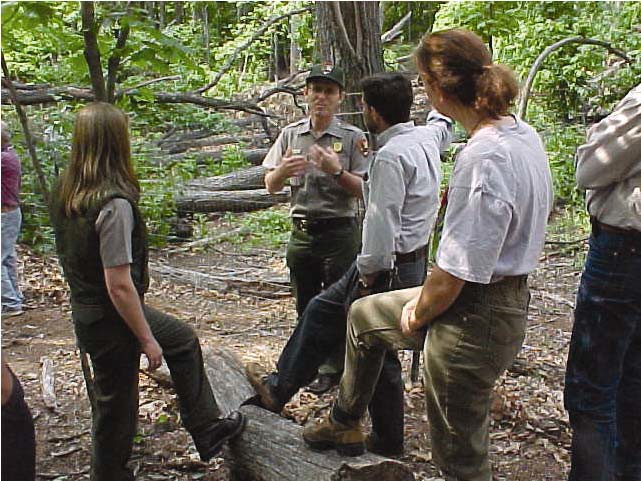 with deer management activities (one full-time  and one part-time). Additional management responsibilities, as well as any additional funding that might be needed to build and maintain additional exclosures and purchase repellents, would result in adverse, long-term, moderate impacts. Current deer management would become a permanent component of Catoctin’s resource management activities, as adverse impacts to forest health would continue indefinitely into the future. The NPS Center for Urban Ecology would continue to provide inventorying and monitoring services. The park would also continue using the services of the Student Conservation Association volunteers to help with deer monitoring, population   and   distance   sampling,   and   exclosuremaintenance.	Training staff toperform deerUnder this alternative Catoctin Mountain Park staff would also monitor  the costs	monitoring activities.of the deer management program, including costs related to staff time, training, administrative, legal, public relations, and monitoring. If deer management costs increased substantially, funds and personnel from other park divisions might  have to be reallocated (e.g., from administration and maintenance), resulting in adverse, long-term, moderate impacts to other divisions.There would not likely be any adverse or beneficial impacts to education and interpretation programs currently conducted at the park, as currently there are sufficient funds and personnel to run these programs, and present funding and staffing are expected to continue.Cumulative ImpactsNeeds related to park operations and maintenance have been, and would continue to be, affected by outside influences, such as inflation and natural disasters, as well as demands related to the implementation of other park plans and resource programs. As the cost of goods and services rises faster than the park’s operating budget, staff continue to accomplish the park’s mission and maintain the visitor experience with fewer financial resources. Adverse, long-term, moderate impacts to park operations are expected as a result of these influences.Under alternative A it is expected that funding would continue for current deer management activities, but the demand for those activities could increase if the deer population continued to grow. Responding to other needs would result in reduced funding to carry out park activities, with adverse, long-term, moderate cumulative impacts to park operations and maintenance.ConclusionImpacts to park operations and maintenance under alternative A would be adverse, long term, and moderate. Because present deer management actions would continue, the park’s deer population is expected to continue to fluctuate and increase over the long term, resulting in long-term demands on park staff and funding for managing the deer herd at current levels and protecting other park resources. Past, present, and future activities, when combined with actions under this alternative, would result in adverse, long-term, moderate cumulative impacts.ALTERNATIVE B: COMBINED NON-LETHAL ACTIONSAnalysisUnder this alternative several non-lethal actions would be implemented to protect forest resources and reduce deer numbers in the park. Actions include the use of large-scale exclosures, increased use of repellents in limited areas, and doe reproductive control. Repellents and the small fenced areas described under alternative A would continue to be used. The participation of the Center for Urban Ecology and the Student Conservation Association in park programs would be expected to continue at no cost to the park.Similar to alternative A, deer populations would continue to grow over time, pending the allocation of reproductive controls, and numbers would likely continue to fluctuate annually. The non-lethal management measures outlined under alternative B would require additional staff time and seasonal staff, for which additional funding would be needed. Additional temporary staff would likely be needed for the initial construction of the large enclosures, and additional staff time would be needed for long-term maintenance. It is anticipated that the construction of 15 exclosures would take up to 150 working days to complete (Voigt, pers. comm. 2005a). If staff from other park divisions were used, park operations in those divisions would be adversely affected during the construction period.In addition to an increase in temporary staffing, additional funding would be required, as the initial cost of installing the 15 exclosures (each 23 acres in size) would be approximately $240,000 for supplies and labor. After the initial construction, the exclosures would be relocated every 10 years, at an estimated cost of $120,000 for supplies and labor. These costs would be in addition to the park’s present budget.Maintaining the large exclosures would require additional staff, especially if  large storm events or natural disasters required the exclosures to be repaired or removed. Furthermore, to reduce impacts to visitors as much as possible, some exclosures would be located in remote areas of the park, adding to maintenance costs.  Additional  staff  time  would  be  needed  to  inspect  and  maintain      theexclosures, estimated at approximately one person-day per exclosure per year  and up to four visits per year. Using an average rate of $160 per day, for 15 days to cover all of the exclosures, the yearly labor cost would be approximately$2,400. An additional $8,000 per year would be estimated for materials and additional visits for weather-related maintenance needs. The additional staff time and funds required for regular maintenance of the large exclosures    would resultin increased funding needs, with adverse, long-term, moderate impacts.	Leuprolide — AAlternative B includes additional applications of repellents in areas where  fencing would cause unacceptable visual impacts. In 2004 the park applied two quarts of repellent at $40 per quart, for a total cost of $80. Under this alternative, the amount of repellent used is expected to double and cost approximately $160, resulting in an adverse, short- and long-term, minor impact. With twice the amount of repellents being applied, labor costs would double, with an adverse, long-term, minor impact to park operations and maintenance.Alternative B would also include reproductive control of does. Costs for this would depend on the number of deer tested and the current available technology. Assuming the use of leuprolide (or similar agent) as described in “Chapter 2: Alternatives,” costs would be approximately $1,000 per deer. If 590 does are treated, the annual cost would total $590,000, with $1,000 yearly monitoring costs.Labor for the reproductive control efforts would be provided by qualified federal employees or contractors. This option would likely result in adverse, long-term, moderate impacts to the park budget because of the large amount of time and labor involved, most likely reducing the time available for other efforts. Impacts are expected to be adverse, long term, and moderate for reproductive control.This alternative would also involve increased educational and interpretive activities, and would therefore require additional funding and/or additional staff time to implement these activities. There would be minor to moderate adverse impacts to resource education and visitor protection staff as a result, depending  on the level of activities required.Overall, the activities associated with alternative B would result in adverse, long- term, moderate impacts for installing large exclosures, applying repellents, increased educational/interpretive activities, and conducting reproductive control.Cumulative ImpactsThe same past, present, and future actions described under alternative A would continue under this alternative, including additional demands on the park’s budget for other resource programs and to respond to natural disasters. In conjunction with actions under this alternative, impacts to park management and operations would be adverse, long term, and moderate.ConclusionAlternative B would result in adverse, long-term, moderate impacts on park management and operations from installing and maintaining large exclosures,reproductive control agent that prevents secondary hormone secretion, which stops the formation of eggs and ovulation.Leuprolide is a GnRH agonist.applying repellents, and implementing and monitoring reproductive controls. Past, present, and future activities, when combined with actions under this alternative, would result in adverse, long-term, moderate cumulative impacts.ALTERNATIVE C: COMBINED LETHAL ACTIONS (PREFERRED ALTERNATIVE)AnalysisSharpshooting would be used to quickly reduce the herd size, with capture and euthanasia applied in certain circumstances. The existing deer population would be reduced over a period of three years to 15–20 deer per square mile, or a park population of 135–180 (based on 2004 baseline data). Additional deer would be removed in subsequent years to maintain the population. Alternative C would include the actions described under alternative A, including limited fencing, use of repellents in landscaped areas, monitoring, and data management and research. It is assumed that the participation of the NPS Center for Urban Ecology and the Student Conservation Society in park programs would continue at no cost to the park.The addition of these lethal management measures would require additional staff time to accompany the qualified federal employees or contractors conducting direct reduction activities. Removal activities would require obtaining permits, setting up bait stations, locating deer, sharpshooting, and handling the disposition of meat. In addition to the actual reduction activity, time would be required to coordinate the details of the reduction activity, with limited NPS staff involvement to support these operations.Costs to the park for direct reduction through sharpshooting would vary, depending on a number of factors, including the number of deer to be removed each year, access to deer, number and location of bait stations, training requirements, equipment availability, amount of data to be collected from the deer, and processing or disposal requirements. Based on similar removal efforts (Jacobson, pers. comm. 2004), the estimated cost for the park to implement direct reduction through sharpshooting would be $200 per deer initially, increasing to$400 per deer as the population decreased and more effort was required to locate deer, including actions to maintain the herd at the reduced level once the initial goal was achieved. Over the 15-year planning period for the deer management plan, sharpshooting efforts are estimated to cost approximately $543,600. The majority of project funding, including all deer reduction activities and management of these, would be the responsibility of the park. Any assistance offered by the park’s staff would be considered part of regular duties, rather than project specific, and would not require additional project funding (Voigt, pers. comm. 2005d). Due to the amount of time required by park staff to participate in these activities and the funding increase that would need to be applied for, impacts would be adverse and moderate during the period of the  reduction efforts.Where direct reduction by sharpshooting was not possible due to safety or security concerns, capture and euthanasia would be implemented by qualified federal employees or contractors. Because this method would only be used in certain situations, the cost would vary depending on the conditions at each removal site, including the location of the removal, accessibility, type of trap    orimmobilization drug used, how deer were disposed of, and the type of euthanasia used. Based on experience of park personnel and the range of costs identified for capturing deer under the reproductive control action, the costs would range  from$100 to $1,000 per deer. This action would require increased funding and result  in adverse, long-term, moderate impacts.As part of this alternative, both deer population studies and vegetation  monitoring would be conducted to document any changes in deer browsing and forest regeneration that may result from reduced deer numbers. This monitoring program would continue for six years after the density goals were reached to determine if vegetation was showing signs of recovery. This monitoring would  be similar to current park efforts that are already scheduled to continue and  would result in long-term minor impacts to park operations and maintenance.This alternative would also involve increased educational and interpretive activities, and would therefore require additional funding and/or additional staff time to implement these activities. There would be minor to moderate adverse impacts to resource education and visitor protection staff as a result, depending  on the level of activities required.The combination of these lethal reduction alternatives would result in a greater reduction of deer over a shorter period of time, when compared to alternative A. As the number of deer declined in the park, the need for deer management and associated educational/interpretative activities would decline, allowing park staff to apply their efforts to other management areas. This would result in a reduction of adverse, long-term impacts from moderate to minor under this alternative.Cumulative ImpactsCumulative impacts would be similar to those described under alternative A. Under alternative C it is expected that funding would continue for current deer management activities and that funding for additional lethal management measures would be received, resulting in minor impacts as discussed above. With the expected funding needed for other resource programs and to respond to natural disasters, the cumulative impact to park management and operations would be adverse, long term, and minor to moderate, depending on the severity  of these future actions.ConclusionAlternative C would result in adverse, moderate impacts during the period of direct reduction efforts because of the need for additional staff time for monitoring and coordinating activities. However, the use of qualified federal employees or contractors would reduce the amount of park staff time needed for implementation. With the greater reduction of deer over a shorter period of time, park staff would have more time to apply their efforts to other areas of the park when compared to alternative A, which would reduce adverse, long-term impacts from moderate to minor. Past, present, and future activities, when combined with actions under this alternative, would result in adverse, long-term, minor to moderate cumulative impacts.ALTERNATIVE D: COMBINED LETHAL AND NON-LETHAL ACTIONSAnalysisAlternative D would include the actions described under alternative A plus direct reduction to initially reduce the deer herd. Then reproductive control and direct reduction (if needed) would be used to maintain the herd at acceptable levels.  The participation of the NPS Center for Urban Ecology and the Student Conservation Association in park programs would be expected to continue at no cost to the park.The lethal management measures under alternative D would be the same as those described under alternative C. Costs to the park would vary from $200 to $400 per deer, as described under alternative C. Over the 15-year life of the deer management plan, sharpshooting efforts would cost  approximately  $243,600. The majority of project funding, including all deer reduction activities, and management of these, would be the responsibility of the park. Any assistance offered by the park’s staff would be considered part of regular duties (Voigt,  pers. comm. 2005d). Impacts are expected to adverse, long term, and moderate.Where direct reduction by sharpshooting was not possible due to safety or security concerns, capture and euthanasia would be implemented by qualified federal employees or contractors. As described under alternative C the costs would range from $100 to $1,000 per deer based on situation conditions. Although limited staff time would be required since actions would be carried out by qualified federal employees or contractors, park staff would be involved in coordinating activities and an increase in funding would be required, resulting in adverse, long-term, moderate impacts.After the initial reduction in density, alternative D would use reproductive  control of the park’s deer population by  the  methods  described  under alternative B. Costs are estimated $972,000, assuming treatment of 81 deer annually starting after year three, plus a $1,000 annual cost for additional  surveys. Park staff would need to spend additional time and labor to coordinate and monitor activities, resulting in adverse, long-term, moderate impacts.This alternative would also involve increased educational and interpretive activities, and would therefore require additional funding and/or additional staff time to implement these activities. There would be minor to moderate adverse impacts to resource education and visitor protection staff as a result, depending  on the level of activities required.Overall, the combination of non-lethal and lethal management alternatives and the associated educational/interpretive activities would have adverse, long-term, moderate impacts to park management and operations during the period of direct reduction and reproductive control. Once the deer herd was reduced, more staff time would be available for other activities, resulting in adverse,  long-term, minor impacts.Cumulative ImpactsCumulative impacts would be similar to those described under alternative A. Under  alternative D  funding  would  continue  for  current  deer      managementactivities, resulting in minor to moderate impacts as discussed above. With the expected funding needed for other resource programs and response to natural disasters, the cumulative impact to park operations and maintenance would be adverse, long term, and minor to moderate, depending on the severity of these future actions.ConclusionAlternative D would result in adverse, long-term, moderate impacts, as park staff involvement would be required for coordination and monitoring. Funding for these activities would be applied for and expected to be received. Once the deer herd was reduced, more staff time would be available for other activities, resulting in adverse, long-term, minor impacts. Past, present, and future  activities, when combined with actions under this alternative, would result in adverse, long-term, minor to moderate cumulative impacts.UNAVOIDABLE ADVERSE IMPACTS The National Park Service is required to consider if the alternative actions would result  in  impacts  that  could  not  be  fully  mitigated  or  avoided  (NEPA section 101(c)(ii)).Under alternative A, the demand on park staff related to deer monitoring and resource management would result in adverse impacts on park operations.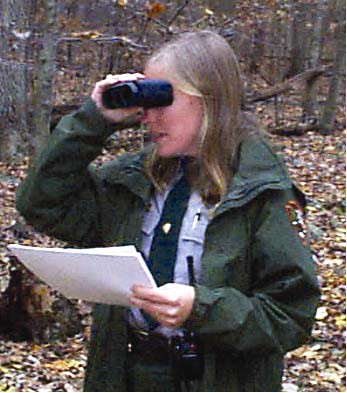 ALTERNATIVE A: NO-ACTION ALTERNATIVE(CONTINUE EXISTING MAN AG EMENT )Under alternative A, there would be long-term, unavoidable adverse impacts to vegetation, deer herd heath, wildlife habitat, and sensitive/rare plant species due to the continued increase in the deer population over time and the associated damage to park vegetation. In addition, there would be continued unavoidable minor adverse impacts to soils and water quality due to the removal of vegetation from deer browsing and subsequent erosion and sedimentation, and some unavoidable adverse impacts to those wildlife species that depend on ground cover and seedlings for their food and/or cover. There would also be long-term unavoidable adverse impacts on visitor use and experience, because of the lack of vegetation and the associated wildlife and scenery which park visitors enjoy. Unavoidable adverse impacts would continue on park management and operations, due to the demand on park staff related to continued deer monitoring and resource management.ALTERNATIVE B: COMBINED NON-LETHAL ACTIONSAlternative B would include most of the unavoidable adverse impacts described for alternative A over the life of the plan, since the benefits of reproductive control would not be realized until much later, given the length of time needed to realize a reduction in deer herd numbers based solely on reproductive control. Unavoidable adverse effects to some sensitive plant species would be mitigated by the use of the exclosures, however. Reproductive control may have some unavoidable adverse impacts if the actions were visible or disturbingly audible to park visitors. Providing interpretive materials may help mitigate some of this effect; however, reproductive control as proposed under this alternative would likely occur during relatively high visitor use periods and would require a substantial effort to treat the required number of deer. Unavoidable adverse impacts to park operations and management would increase compared to alternative A, due to the demands on staff for implementation of the program.ALTERNATIVE C: COMBINED LETHAL ACTIONS (PREFERRED ALTERNATIVE) AND ALTERNATIVE D: COMBINED LETHAL AND NON-LETHAL ACTIONS Unavoidable adverse impacts for these alternatives would be greatly reduced compared to alternatives A and B, because the reduction in deer numbers would occur relatively rapidly and the park’s vegetation would begin to recover over the life of the plan. This would mitigate adverse effects to vegetation, deer herd health, wildlife habitat, and sensitive/rare plants. Some wildlife that prefer   moreopen habitat would be unavoidably impacted as the vegetation recovered. There may be some unavoidable adverse effects to visitors relating to the implementation of the sharpshooting and reproductive control, if the visitors  were disturbed by these actions; however, reproductive control would require the treatment of a smaller number of deer compared to alternative B. Conducting sharpshooting at night and providing interpretive materials would help mitigate some adverse effects. Unavoidable adverse impacts to park operations and management would increase compared to alternative A, due to the demands on staff for implementation of the program, and  would  be  greater  under  alternative D because of the combination of techniques being proposed.SUSTAINABILITY AND LONG-TERM MAN AGEMENT In accordance with the National Environmental Policy Act (NEPA), and as further explained in NPS Director’s Order 12: Conservation Planning, Environmental Impact Analysis, and Decision-making, consideration of long- term impacts and the effects of foreclosing future options should pervade any NEPA document. According to Director’s Order 12, and as defined by the World Commission on Environment and Development, “sustainable development is that which meets the needs of the present without compromising the ability of future generations to meet their needs.” For each alternative considered in a NEPA document, considerations of sustainability must demonstrate the relationship between local short-term uses of the environment and the maintenance and enhancement of long-term productivity. This is described below for each alternative.The NPS must consider if the effects of the alternatives involve tradeoffs of the long-term productivity and sustainability of park resources for the immediate short-term use of those resources. It must also consider if the effects of the alternatives are sustainable over the long term without causing adverse environmental effects for future generations (NEPA section 102(c)(iv)).ALTERNATIVE A: NO-ACTION ALTERNATIVE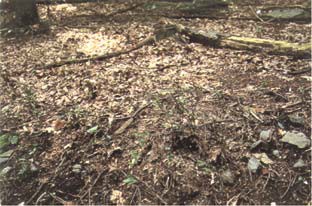 (CONTINUE EXISTING MAN AG EMENT )Alternative A would trade any long-term productivity for short-term use of park resources. The deer population would continue to grow over time and use the park’s vegetation at the expense of the long-term productivity and sustainability of the vegetation and other affected wildlife in the park, as well as the park’s cultural landscapes. Impairment of the park’s vegetation, deer  herd health, wildlife habitat, and sensitive/rare species would likely occur over the long term.Under alternative A, impairment of the park’s vegetation, deer herd health, wildlife habitat, and sensitive/rare species would likely occur overthe long term.ALTERNATIVE B: COMBINED NON-LETHAL ACTIONSAlternative B would involve a similar trade for short-term use of park resources at the expense of long-term productivity for the duration of the plan, since the reproductive controls would not reduce the numbers of deer in the park over the life of the plan. The construction of the exclosures would involve short-term impacts related to their construction and visual impacts to visitors, but they  would help preserve some of the park’s long-term productivity. They would only protect a small portion of the park’s woody vegetation over time, and only 6% of the park’s herbaceous vegetation at any one time. This 6% would meet the suggested need to protect a minimum of 5–10% of the park’s forested area at any one time (Bowersox, pers. comm. 2005), and therefore, impairment of vegetation is not expected over the long term. However, for this alternative to be truly sustainable, the reproductive control aspect must be continually managed andsuccessful, and exclosures would need to be relocated to many areas of the park over time.ALTERNATIVE C: COMBINED LETHAL ACTIONS (PREFERRED ALTERNATIVE) AND ALTERNATIVE D: COMBINED LETHAL AND NON-LETHAL ACTIONS These two alternatives are very similar in that there would be a short-term commitment of human resources and short-term impacts to the park’s visitors  and environment during deer removal actions, but with the result of long-term productivity of the park’s vegetation and habitat and a sustainable use of the resources in the park. Alternative D would require more resources focused on the reproductive control aspect, since it is experimental in a free-ranging population. No impairment of park resources would occur for either alternative, but for either alternative to be sustainable, it will require long-term management, including monitoring and adaptive management to protect park productivity.IRREVERSIBLE OR IRRETRIEVABLE COMMITMENTS OF  RESOURCES Irretrievable — Loss of production,harvest, and consumptive or nonconsumptive useof natural resources.Irreversible — Loss of future options. Applies primarily to the effects of use of nonrenewable resources, such as minerals or cultural resources, or to those factors, such as soil productivity that are renewable only over long periods of time.The National Park Service must consider if the effects of the alternatives cannot be changed or are permanent (that is, the impacts are irreversible). The NPS must also consider if the impacts on park resources would mean that once gone, the resource could not be replaced; in other words, the resource could not be  restored, replaced, or otherwise retrieved, (NEPA section 102(c)(v)).ALTERNATIVE A: NO-ACTION ALTERNATIVE(CONTINUE EXISTING MAN AG EMENT )Under alternative A, impacts to vegetation (particularly the forest understory) from continued overbrowsing by deer could result in irreversible impacts to Catoctin’s forests if no actions are ever taken to reduce deer numbers. Exotic plants that are not palatable to deer would continue to exploit openings in the understory, and animal species that rely on native ground vegetation might not remain in or return to Catoctin if the forest understory does not regenerate. Deer browsing has already resulted in the elimination or reduction of certain rare plant species at Catoctin. Even if fencing were used to protect some of the sensitive species, it would be impossible to identify all individual plants, and  overbrowsing of new plants located outside the fenced areas could occur. In addition, the health of deer herd at Catoctin could suffer irretrievable adverse effects if no action is taken.ALTERNATIVE B: COMBINED NON-LETHAL ACTIONSAlternative B has the potential for some irreversible impacts, if some areas of the park’s forests are adversely affected to the point of non-generation or if invasive exotic plants take over some denuded areas before reproductive controls have  had time to stabilize the deer herd numbers. Exclosures will not cover the entire park, and so some of the irreversible impacts described for alternative A would likely occur under alternative B as well.ALTERNATIVE C: COMBINED LETHAL ACTIONS (PREFERRED ALTERNATIVE) AND ALTERNATIVE D: COMBINED LETHAL AND NON-LETHAL ACTIONS Both of these alternatives present the least potential for irreversible or irretrievable commitments of resources. Although deer would be removed under each of these, the deer population would continue at a sustainable level. Because the herd would be reduced relatively rapidly, there would be little chance that park vegetation (including sensitive/rare species) or other species that are dependent upon forest understory and native ground cover would be irretrievably lost, since forest regeneration would begin within the life of the plan.CHAPTER 5CONSU LTATION AND COORDIN ATION The intent of the National Environmental Policy Act is to encourage the participation of federal and state-involved agencies and affected citizens in the assessment procedure, as appropriate. This section describes the consultation that occurred during development of this White-tailed Deer Management Plan / Environmental Impact Statement, including consultation with scientific experts and other agencies. This chapter also includes a description of the public involvement process and a list of the recipients of the draft document.HISTO RY  OF PUBLIC INVO LVEMENT The public involvement activities for this Final White-tailed Deer Management Plan / Environmental Impact Statement fulfill the requirements of the National Environmental Policy Act and National Park Service (NPS) Director’s Order #12 (NPS 2001b).THE SCOPING PROCESS The National Park Service divides the scoping process into two parts: internal scoping and external or public scoping. Internal scoping involved discussions among NPS personnel regarding the purpose of and need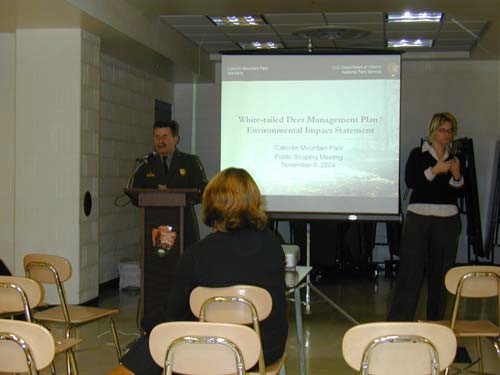 for management actions, issues, management alternatives, mitigation measures, the analysis boundary, appropriate level of documentation, available references and guidance, and other related topics.Public scoping is the early involvement of the interested and affected public in the environmental analysis process. The public scoping process helps ensure that people have an opportunity to comment and contribute early in the decision-making process. For this planning document and impact statement, project information was distributed to individuals, agencies, and organizations early in the scoping process, and people were given opportunities to express concerns or views and to identify important issues or even other alternatives.Taken together, internal and public scoping are essential elements of the NEPA planning process. The following sections describe the various ways scoping was conducted for this impact statement.INTERNAL SCOPINGThe internal scoping process began on October 28, 2003, at Catoctin Mountain Park, Maryland. During the two-day meeting, NPS employees identified the purpose  of  and  need  for  action,  management  objectives,  issues,  and  impactThe public scoping process helps ensure thatpeople have an opportunity to comment and contribute early in the decision‐makingprocess.topics. Various roles and responsibilities for developing the deer management plan were also clarified. The results of the meetings were captured in an “Internal Scoping Report” (NPS 2003d), now on file as part of the administrative record.In addition, the park had coordinated with many technical experts for five years prior to starting the planning process and established a Science Team to provide input to this plan, as described in “Chapter 1: Purpose of an Need for Action.” Comprised of subject matter experts, the Science Team was chartered to advise and provide technical recommendations to the National Park Service on matters regarding scientific data and analysis. The team met periodically to review and supplement necessary background information and needed data. The team also recommended impact analysis techniques and various management options, and they provided technical review of draft documents. The first of five Science  Team meetings was held on October 13, 2004. (Members of the Science Team are listed with the document preparers in this chapter.)PUBLIC SCOPINGPublic Meetings and CommentsPublic scoping efforts for this planning process focused on the means or processes to be used to include the public, the major interest groups, and local public entities. Based on past experience, park staff place a high priority on meeting the intent of public involvement in the NEPA process and giving the public an opportunity to comment on proposed actions.For deer management at Catoctin Mountain Park two public involvement meetings were held to give the public opportunities to comment prior to the release of the Draft White-tailed Deer Management Plan / Environmental Impact Statement. The first meeting was held on November 9, 2004, in Thurmont, Maryland, and was attended by 22 people. The meeting was conducted in an  open house format, with display boards illustrating both the project background and preliminary concepts for deer management. A brief presentation was made to the group to provide background information on the NEPA process and the need for this plan. Park personnel were available to answer any questions or concerns and to record comments.At the first public meeting, the park received a total of 64 comments. While these included some comment letters and the testimony of one person at the public meeting, the majority of these were comments recorded on flip charts at the public meeting. A majority of the comments expressed concern about impacts of the Catoctin deer herd on vegetation or forest regeneration (27 comments) and impacts to wildlife and wildlife habitat (29 comments). Others commented on the preliminary alternatives presented and/or proposed new alternatives or alternative elements, which were considered in the development of the final alternatives. In total, one comment supported the no-action alternative, 4 supported the use of fencing and repellents, 7 supported direct reduction, 7 supported hunting, and 14 proposed new alternatives or alternative elements. Some of the alternatives proposed were considered but dismissed for various reasons, as discussed in chapter 2.The second public meeting was an alternatives development workshop held on April 20, 2005, in Thurmont, Maryland. The purpose of the workshop was to gather public concerns regarding each alternative so that the National Park Service could improve upon them during the planning process. A total of 36 participants attended and were divided into four work groups. Comments were collected for each of the alternatives being considered. Participants could also provide written comments, as well as provide comments through the Internet using the NPS Planning, Environment and Public Comment (PEPC) website.Comments and concerns regarding the four alternatives gathered at the alternatives development workshop can be summarized as follows:Alternative A — This alternative would not meet the purpose of and need for the proposed action to manage the deer population in Catoctin Mountain Park; and it would adversely affect neighboring properties as the deer population would continue to be overabundant and damage yards, orchards, and farms.Alternative B — This alternative would be costly and ineffective; fencing would have overall negative effects, keeping visitors and other wildlife out of the park; repellents require multiple applications and would be both costly and labor intensive; and non-lethal actions would drive deer onto neighboring properties, negatively affecting local farmers.Alternative C (Preferred Alternative) — This alternative would need to focus on the taking of does as a means of population control, and it would pose certain safety risks with the use of rifles in the park.Alternative D — The non-lethal methods of the alternative would be  too costly and ineffective; reproductive controls could pose a human health risk due to the potential contamination of the deer meat and associated human consumption; and lethal actions pose a potential safety risk related to the use of firearms in the park.Individuals in all groups expressed a concern that the alternative of a public hunt was removed and placed under alternatives considered but not carried forward.In total 40 letters and e-mails were received in addition to the comments made by the 36 participants during the alternatives development workshop. A total of 24 comments had concerns about the potential implementation of  lethal  management alternatives. The remaining comments were of a general nature about alternatives, lethal methods, and requests for information on deer repellents, the use of reproductive control, and suggestions for a public hunt or a change in park legislation to allow a managed public hunt.A third public meeting was held on January 6, 2007, in Thurmont, Maryland. The purpose of this meeting was to provide the opportunity for public comment on  the Draft White-tailed Deer Management Plan / Environmental Impact Statement. A total of 17 attendees signed in during the meeting. The meeting included a sign-in station, at which attendees were asked if they wished to   makea statement, displays relating to the plan/DEIS, and a formal meeting that included a brief presentation by the park superintendent, followed by a public hearing. All who wished to make a verbal statement were given the opportunity  to do so in the hearing format. A court reporter was present to record all verbal statements. Comment sheets were also provided to meeting attendees as an additional method for providing comment.Correspondence received during the public comment period included letters, electronic mail, transcripts from public meetings, and comments on the NPS PEPC website. The park received correspondence from 24 individuals, 5 recreational groups, and 2 conservation/ preservation groups. The  correspondence contained 192 comments on various topics. (See appendix E for more information, including responses to comments).PUBLIC NOTIFICATIONThe notice of intent to prepare an environmental impact statement was published in the Federal Register on June 23, 2004.A newsletter was mailed in October 2004 to the project’s preliminary mailing list of government agencies, organizations, businesses, and individuals. The newsletter announced the public scoping meeting on November 9, 2004, and summarized the purpose of and need for a deer management plan, the plan objectives, and the history of Catoctin’s deer research and management.A second newsletter was sent out in March 2005 to announce the alternatives development workshop on April 20, 2005. This newsletter briefly described the preliminary alternatives and the alternatives considered but not being carried forward, the anticipated project schedule, the purpose of and need for action, and methods to comment on the draft environmental impact statement.A Notice of Availability (NOA) for the Draft White-tailed Deer Management Plan/Environmental Impact Statement for Catoctin Mountain Park was published in the Federal Register on December 1, 2006. The publication of the NOA initiated a 64-day public comment period that ended February 2, 2007. A third newsletter was sent out in December 2006 announcing the comment period and January 6, 2007 public meeting on the Draft White-tailed Deer  Management Plan / Environmental Impact Statement.AGENCY CONSULTATION U.S. FISH AND WILDLIFE SERVICEA letter dated May 21, 2004, from Catoctin Mountain Park initiated informal consultation with the U.S. Fish and Wildlife Service about the presence of federally listed rare, threatened, or endangered species in the vicinity of the park. The U.S. Fish and Wildlife Service replied on August 11, 2004, that, except for the occasional transient individuals, no federally proposed or listed endangered  or threatened species are known to exist within the project impact area, and that no biological assessment or further consultation under Section 7 of the Endangered Species Act would be required.In September, 2005, the U.S. fish and Wildlife Service was again contacted during the preparation of the Draft Environmental Impact Statement concerning any changes in the status of federally listed rare, threatened, or endangered species in the vicinity of the park. Their response was the same as in 2004 and no biological assessment or further section 7 consultation of the Endangered Species Act would be required.MARYLAND DEPARTMENT OF NATURAL RESOURCESA letter dated May 21, 2004, initiated informal consultation with the Wildlife and Heritage Service of the Maryland Department of Natural Resources about the presence of state listed rare, threatened, or endangered species in the vicinity of the park. The response on July 13, 2004, listed seven such species.MARYLAND STATE HISTORIC TRUSTCatoctin Mountain Park submitted a review in accordance with Section 106 of  the National Historic Preservation Act to the state Historic Preservation Officer. A copy of the draft environmental impact statement will be sent to the Maryland Historical Trust to complete Section 106 compliance.On June 19, 2006, Catoctin Mountain Park submitted the Draft White-tailed Deer Management Plan/Environmental Impact Statement for review in  accordance with Section 106 of the National Historic Preservation Act to the State Historic Preservation Officer. The Maryland Historical Trust responded in a letter on July 12, 2006, that this undertaking will have no adverse effect on historic properties.UNITED STATES ENVIRONMENTAL PROTECTION AGENCYIn January 2007, in accordance with the National Environmental Policy Act (NEPA) and Section 309 of the Clean Air Act, the United States Environmental Protection Agency (EPA) reviewed the Draft White-tailed Deer Management Plan/Environmental Impact Statement. In a letter dated January 25, 2007, EPA rated the DEIS, Lack of Objections (LO).LIST OF RECIPIENTS OF  THE DRAFT PLAN /ENVIRONMENTAL IMPACT S TATEMENT This Final White-tailed Deer Management Plan / Environmental Impact Statement will be sent to the following agencies, organizations, and businesses, as well as to other entities and individuals who requested a copy.FEDERAL DEPARTMENTS AND AGENCIESDepartment of Agriculture Wildlife ServicesDepartment of the ArmyFort Detrick Outdoor Recreation Department of the InteriorNational Park ServiceAntietam National BattlefieldAppalachian National Scenic Trail Project Office C&O Canal National Historical ParkGettysburg National Military Park Harpers Ferry National Historical Park Historic Preservation Training Center Mather Training CenterMonocacy National BattlefieldNational Park Service, National Capital RegionU.S. Fish and Wildlife Service Department of the NavyNaval Support Facility Environmental Protection AgencyMARYLAND AGENCIESCunningham Falls State ParkMaryland Department of Natural Resources Wildlife and Heritage Services Natural Resource PoliceCOUNTY AND LOCAL AGENCIESChambersburg Public Opinion Frederick Community College Frederick Chamber of CommerceMontgomery County Conservation CenterSmithsburg Town Office Thurmont Town OfficeTourism Council of Frederick CountyMEDIA, ORGANIZATIONS, AND BUSINESSESAction for Animals Network Alliance for AnimalsAlliance for the Chesapeake Bay Animal Protection Institute Antietam Cable TelevisionAppalachian Trail Arms Collectors, Inc. Bay JournalBlue Ridge OutdoorsCall of the Wild Sportsmen, Inc. CALM, Inc.Capital Gazette Carlisle Evening Sun Carroll County TimesCatoctin Fish & Game Protective Association, Inc. Channel 67, Maryland Center for Public Broadcasting Cold Deer Hunting and Fishing ClubDiscovery Newsletter Evening  Star Evening SunFrederick Chapter of the Izaak Walton League Frederick County Sportsman’s Council Frederick GazetteFrederick News PostFriends of AnimalsFriends of Big Hunting Creek Friends of Frederick County Fund for AnimalsGuardian Hose Fire Company Hanover Evening Sun Hanover TimesHarrisburg Patriot – Evening NewsHerald MailC O N S U L T A T I O N   A N D   C O O R D I N A T I O NHistorical Society of Frederick County Humane Society of the United States Kidstreet NewsLast Chance for Animals Loudoun Times – Mirror Marine Security Company Martinsburg  Journal Maryland Native Plant SocietyMaryland Ornithological SocietyMayberry Game Protective Association, Inc. Maryland Farm BureauMt. Airy Chapter of the Izaak Walton League Mt. Quirauk Rod and Gun Club, Inc.New Forest SocietyNorth American Rod and Gun ClubPeople for the Ethical Treatment of Animals Potomac Fish and Game ClubRecord Herald Recreation News Redding NurseryShowing Animals Respect and KindnessSierra Club of Frederick, Carroll, and Washington Counties Sierra Club, Maryland ChapterSouth Mountain Rod and Gun ClubSunday SunThe Baltimore Sun The BannerThe Chronicle The Daily RecordThe Gettysburg Times The Valley RevueThurmont Sportsman Club Tuscarora Archers, Inc.U.S. Sportsmen’s Alliance Washington Magazine Washington PostSCIENCE TEAM MEMBERS LIST OF  PRE PARERS AND CONSU LTANTS L i st o f  P r ep ar er s  a nd C o n s u l t ant sName	Title	Education/Responsibility	ExperienceC O N S U L T A T I O N   A N D   C O O R D I N A T I O NName	Title	Education/Responsibility	ExperienceREFERENCES Abrams, M.D.1992	“Fire and the Development of Oak Forests.” BioScience 42:346-353.Alverson, W.S.1988	“Forests too Deer: Edge Effects in Northern Wisconsin.” Conservation Biology 2:348–58.American Society of Mammalogists1998		“ASM ACUC Guidelines.” http://www.mammalsociety.org/committees/commanimalcareuse/98acucguidelines.pdf.American Veterinary Medical Association2007	“2000 Report of AVMA Panel of Euthanasia.” Journal of Animal Veterinary Medical Association218 (5): 669–96.Anderson, R.R., D. McFaden, and G.C. Jones1976		“Resources Basic Inventory Catoctin Mountain Park: Vegetation Community Structure.” Final report. Department of Biology, The American University, Washington, DC.Anderson, R.C.1994		“Height of White-flowered Trillium (Trillium grandiflorum) as an Index of Deer Browsing Intensity.” Ecological Applications 4:104–9.Animal and Plant Health Inspection Service, U.S. Department of Agriculture2003		“Bluetongue.” Veterinary Services Fact Sheet. Available at <http://www.aphis.usda.gov/lpa/pubs/ fsheet_faq_notice/fs_ahbluetongue.html>. Site visited Jan. 12, 2006.2004	“GnRH: Deer Population Control.” Wildlife Services. Available at<http://www.aphis.usda.gov/ws/nwrc/ research/reproductive_control>. Accessed Dec. 7, 2005.Aspden, W.J., A. Rao, P.T. Scott, I.J. Clark, T.E. Trigg, J. Walsh, and M.J. D’Occhio1996		“Direct Actions of the Luteinizing Hormone-releasing Hormone Agonist, Deslorelin, on Anterior Pituitary Contents of Luteinizing Hormone (LH) and Follicle-Stimulating Hormone (FSH), LH and FSH Subunit Messenger Ribonucleic Acid, and Plasma Concentrations of LH and FSH in Castrated Male Cattle.” Biology of Reproduction 55: 386–92.Augustine, D.J., and D. DeCalesta2003		“Defining Deer Overabundance and Threats to Forest Communities: From Individual Plants to Landscape Structure.” Ecoscience 10:472–86.Augustine D.J., and L.E. Frelich.1998		“Effects of White-tailed Deer on Populations of an Understory Forb in Fragmented Deciduous Forest.” Conservation Biology 12:995–1004.Backer, Dana M., and Douglas Boucher1997		“The Impact of White-tailed Deer (Odocoileus virginianus) Browsing on Plant Biodiversity at Catoctin Mountain Park, Maryland.” Department of Biology, Hood College, Frederick, MD.Baker, D.L., T.M. Nett, N.T. Hobbs, R.B. Gill, and M.M. Miller1999		“Evaluation of GnRH-Toxin Coagulate As an Irreversible Contraceptive in Female Mule Deer.” The Wildlife Society 6th Annual Conference, Austin, TX.Baker, D.L., M.A. Wild, M.M. Connor, H.B. Ravivarapu, R.L. Dunn, and T.M. Nett2002		“Effects of GnRH Agonist (Leuprolide) on Reproduction and Behavior in Female Wapiti (Cervus elaphus nelsoni).” Reproduction Supplement 60:155–672004		“Gonadotropin-Releasing Hormone Agonist: A New Approach to Reversible Contraception in Female Deer.” Journal of Wildlife Diseases 40:713–24Becker, S.E. and L.S. Katz1995		“Effects of Gonadotropin-Releasing Hormone Agonist on Serum Luteinizing Hormone Concentrations in Female White-tailed Deer.” Small Ruminant Research 18:145–150.Behrend, D.F., G.F. Mattfeld, W.D. Tierson, and J.E. Wiley III1970	“Deer Density Control for Comprehensive Forest Management.” Journal of Forestry 68:695–700.Boone, D.D. and B.A. Dowell1986		“Catoctin Mountain Park Bird Study 1985–1986.” Final report. Prepared for the National Park Service. On file at Catoctin Mountain Park, Thurmont, MD.Boucher, Douglas H. and Kerrie L. Kyde1999		“Effects of Deer Enclosures on Plant Abundance and Diversity in Catoctin Mountain Park, Maryland: 1999 Results.” Department of Biology, Hood College, Frederick, MD.Bowersox, T.W., D.S. Larrick, G.L. Storm, and W.M. Tzilkowski2002	“Regenerating Mixed-Oak Historic Woodlots at Gettysburg National Military Park.” School of Forest Resources, The Pennsylvania State University, University Park, PA.Bramble, W.C. and M.K. Goddard1953	“Seasonal Browsing of Woody Plants by White-tailed Deer in the Ridge and Valley Section of Central Pennsylvania.” Journal of Forestry 51:815–19.Braun, E.L.1950	Deciduous Forests of Eastern North America. New York: Hafner Publishing Company.Brown, R.G. and M.L. Brown1972	Woody Plants of Maryland. Baltimore: Port City Press. 1984	Herbaceous Plants of Maryland. Baltimore: Port City Press.Brown, T.L., D.J. Decker, and P. Curtis2004		“Farmers’ Estimates of Economic Damage from White-tailed Deer in New York State.” HDRU Series No. 04-3. Human Dimensions Research Unit, Cornell University, Ithaca, NY.Buckland, S.T., D.R. Anderson, K.P. Burnham, and J.L. Laake1993		“Distance Sampling.” Chapman and Hall, London, reprinted in 1999 by the Research Unit for Wildlife Population Assessment, University of St. Andrews, Scotland. 446 pp.Buckland, S.T., D.R. Anderson, K.P. Burnham, J.L. Laake, D.L. Borchers, and L. Thomas2001	Introduction to Distance Sampling: Estimating Abundance of Biological Populations. New York: Oxford University Press.Caughley, C.G.1974	“Bias in Aerial Survey.” Journal of Wildlife Management 38(4): 921–33.1976		“Wildlife Management and the Dynamics of Ungulate Populations.” In Applied Biology, vol. I, edited by T.H. Coaker. London: Academic Press.1981	“Overpopulation.” In Problems in Management of Locally Abundant Wild Mammals, edited byP.A. Jewell and S. Holt. New York: Academic Press.Cheatum, E.L.1949	“Bone Marrow as an Index of Malnutrition in Deer.” New York State Conservation 3(5).Chesapeake Bay Program2005	“Sediment Related Criteria for Surface Water Quality.” Available at<http://www.chesapeakebay. net/pubs/subcommittee/wqsc/wqsctg/doc- StatesSedimentWaterClarityRelatedWQSSummary.pdf>. Accessed July 25, 2005.Chronic Wasting Disease Alliancen.d.	Information available at <http://www.cwd-info.org/index.php/fuseaction/about.main>.Coffey, M.A.1999	“White-tailed Deer in National Parks.” NPS Natural Resource Information Division Fact Sheet.Available at <www.nature.nps.gov/facts/fdeer2.htm>.Collier, B.A., S.S. Ditchkoff, J.B. Raglin, and J.M. Smith2007		“Detection Probability and Source of Variation in White-tailed Deer Spotlight Surveys.” Journal of Wildlife Management 71(1): 277-281.Conner, Mark C., Edward C. Soutiere, and Richard A. Lancia1987		“Drop-netting Deer: Costs and Incidence of Capture Myopathy.” Wildlife Society Bulletin 15 (3): 434–38.Council on Environmental Quality1978		“Regulations for Implementing the Procedural Provisions of the National Environmental Policy Act.” Federal Register 43: 55978–56007.1981		“Forty Most Asked Questions Concerning CEQ’s National Environmental Policy Act Regulations.” Federal Register 46 (55): 18026–38.Craven, S.R. and S.E. Hygnstrom1994		“Deer.” In Prevention and Control of Wildlife Damage, edited by S.E. Hygnstrom, R.M. Timm, and G.E. Larson, D25–40. Lincoln: University of Nebraska.Curtis, P.D., R.L. Pooler, M.E. Richmond, L.A. Miller, G.F. Mattfeld, and F.W. Quimby2002		“Comparative Effects of GnRH and Porcine Zona Pellucida (PZP) Immunocontraceptive Vaccines for Controlling Reproduction in White-tailed Deer (Odocoileus virginianus).” Reproduction Supplement 60:131–41Cypher, B.L. and E.A. Cypher1988		“Ecology and Management of White-tailed Deer in Northeastern Coastal Habitats: A Synthesis of the Literature Pertinent to National Wildlife Refuges from Maine to Virginia.” Biological Report 88(15). U.S. Fish and Wildlife. Service.Dassman, R.1971	If Deer Are to Survive. Harrisburg: Stackpole Books.Davidson, William R.1988		“Report on Deer Herd Health Check, November 30.” College of Veterinary Medicine (Parasitology), University or Georgia.2002		“Report on Deer Herd Health Check, October 21.” College of Veterinary Medicine, University of Georgia.deCalesta, D.S.1992	“Impact of Deer on Species Diversity of Allegheny Hardwood Stands.” In Proceedings of the Northeastern Weed Science Society 46:135.1994	“Effect of White-tailed Deer on Songbirds within Managed Forests in Pennsylvania.” Journal of Wildlife Management 58:711–18.1997 “Deer and Ecosystem Management.” In The Science of Overabundance: Deer Ecology and Population Management, edited by William J. McShea, H. Brian Underwood, and John H. Rappole, 267–79. Washington, DC: Smithsonian Institution Press.Decker, D.J. and T.L. Brown1982		Fruit Growers' vs. Other Farmers' Attitudes Toward Deer in New York. The Wildlife Society Bulletin 10:150-155.Deer-Resistant Landscape Nursery2004	“Deer-resistant Plants.” Available at <http://www.deerxlandscape.com/cgi-bin/webc.cgi/ st_main.html?p_catid=9>. Accessed July 25, 2005.DeNicola, Anthony J. and Robert K. Swihart1997	“Capture-induced Stress in White-tailed Deer.” Wildlife Society Bulletin 25 (2): 500–503.DeNicola, A.J., D.J. Kesler, and R.K. Swihart1997	“Remotely Delivered Prostaglandin F2α Implants Terminate Pregnancy in White-tailed Deer.”Wildlife Society Bulletin 25:527–31DeNicola, A.J., K.C. VerCauteren, P.D. Curtis, and S.E. Hygnstrom1999	Managing White-tailed Deer in Suburban Environments: A Technical Guide. Cornell Cooperative Extension, Ithaca, NY.D’Occhio, M.J., W.J. Aspden, and T.R. Whyte1996	“Controlled, Reversible Suppression of Oestrous Cycles in Beef Heifers and Cows Using Agonist of Luteinizing Hormone-Releasing Hormone.” Journal of Animal Science 74: 218–25.Doerr, M.L., J.B. McAnnich, and E.P. Wiggers2001	“Comparison of Four Methods to Reduce White-tailed Deer Abundance in an Urban Community.”Wildlife Society Bulletin 29 (4):1105–13Ellingwood, M.R. and S.L. Caturano1988	An Evaluation of Deer Management Options. Wildlife Bureau, Connecticut Department of Environmental Protection.Environmental Protection Agency2005	“National Management Measures to Control Nonpoint Source Pollution from Forestry.” Report EPA-841-B-05-001, April. Office of Water.Eve, J.H.1981	“Management Implications of Disease.” In Diseases and Parasites of White- tailed Deer, edited by W.R. Davidson, 413–23. Miscellaneous publication 7. Tallahassee: Tall Timbers Research Station, U.S. Forest Service.Fagerstone, K.A., M.A. Coffey, P.D. Curtis, R.A. Dolbeer, G.J. Killian, L.A. Miller, and L.M. Wilmot 2002	“Wildlife Fertility Control.” Wildlife Society Technical Review 02-2.Fairfax County, Virginia2003	“Deer Management Report.” Wildlife Section, Animal Services Division, Fairfax County Police Department.2005	“Deer Management in Fairfax County.” Available at<http://www.co.fairfax.va.us/comm/deer/deermgt.htm>. Accessed Aug. 11, 2005.Farnsworth, M.L., L.L. Wolfe, N.T. Hobbs, K.P. Burnham, E.S. Williams, D.M. Theobald, M.M. Conner, andM.W. Miller2005	“Human Land Use Influences Chronic Wasting Disease Prevalence in Mule Deer.” Ecological Applications 15:119–26.Flyger, V. MS.1956	“The Status of White-tailed Deer in Maryland.” Natural Resources Division, Maryland Department of Research and Education.Fraker, M.A., R.G. Brown, G.E. Gaunt, J.A. Kerr, and B. Pohajdak2002	“Long Lasting, Single Dose Immunocontraception of Feral Fallow Deer in British Columbia.”Journal of Wildlife Management 66 (4): 1141–47Frederick County, Maryland“Zoning Atlas.” Available at <http://www.co.frederick.md.us/planning/zoneatls.html>. Accessed April 2005.Thurmont Region Plan. Available at <http://www.co.frederick.md.us/planning/thurmont.htm>. Accessed April 2005.Walkersville Region Plan. Available at<http://www.co.frederick.md.us/planning/walkersville/WARegionPlan.htm>. Accessed March 2006.1995	Frederick County Comprehensive Plan, Volume I. Available at<http://www.co.frederick.md.us/ planning/CompPlan/>.1998	Frederick County Comprehensive Plan. Volume I: Countywide Plan. Available at<http://www.co.frederick.md.us/planning/CompPlan/>.Frost, H.C., G.L. Storm, M.J. Batcheller, and M.J. Lovallo1997		“White-tailed Deer Management at Gettysburg National Military Park and Eisenhower National Historic Site.” Wildlife Society Bulletin 25 (2): 462–69.Fuller, J.C.1991	“Bark-stripping of Slippery Elm by White-tailed Deer.” M.S. Thesis. West Virginia University.Garrot, Robert A.1994		“Effective Management of Free-Ranging Ungulate Populations Using Contraception.” Wildlife Society Bulletin 23 (3): 445–52.Garrott, Robert A. and Donald B. Siniff1992		“Limitations of Male-Oriented Contraception for Controlling Feral Horse Populations.” Journal of Wildlife Management 56:456–64.Gibbs, D.1995	Deer Resistant Plants for the Home Landscape. Chevy Chase, MD. National Capital Park and Planning Commission. Referenced in Fact Sheet 655. Maryland Cooperative Extension, University of Maryland. Available at <http://www.agnr.umd.edu/CES/Pubs/PDF/FS655.pdf>. Accessed July 25, 2005.Goodman, David, and Richard S. Sojda2004 “Applying Advanced Technologies for Adaptive Management and Decision Support in Natural Resources.” Available at <http://www.esg.montana.edu/esg/adaptive_mgmt_1.html>. Accessed Aug. 11, 2005.Hadidian, John1994	“Data Collection, Catoctin Mountain Park.” On file at Catoctin Mountain Park, Thurmont MD.Haight, Robert G. and L. David Mech1997	“Computer Simulation of Vasectomy for Wolf Control.” Journal of Wildlife Management61:1023–31.Hansen, L. and J. Beringer1997	“Managed Hunts to Control White-tailed Deer Populations on Urban Public Areas in Missouri.”Wildlife Society Bulletin 25 (2): 448–47.Hazum, E. and P.M. Conn1998		“Molecular Mechanisms of Gonadotropin Releasing Hormone (GnRH) Action: I. The GnRH Receptor.” Endocrine Review 9: 379–86.Hesselton, W.T. and R.M. Hesselton1982	“White-tailed Deer.” In Wild Mammals of North America, edited by J.A. Chapman andG.A. Feldhamer, 878–901. Baltimore: The Johns Hopkins University Press.Hiby, L. and M.B. Krishna2001	“Line Transect Sampling from a Curving Path.” Biometrics 57:727–731.Hickey, C. J.1975		“The Vascular Flora of Catoctin Mountain Park in Frederick County, Maryland.” M.S. thesis, Towson State College.Hobbs, N.T., D.C. Bowden, and D.L. Baker2000	“Effects of Fertility Control on Populations of Ungulates: General, Stage-Structured Models.”Journal of Wildlife Management 64 (2):473–91.Holling, C.S., ed.1978	Adaptive Environmental Assessment and Management. New York: John Wiley & Sons.Horsley, S.B., S.L. Stout, and D.S. deCalesta2003	“White-tailed Deer Impact on the Vegetation Dynamics of a Northern Hardwood Forest.”Ecological Applications 13(1): 98–118Hosley, N.W. and R. K. Ziebarth1935	“Some Winter Relations of the White-tailed Deer to Forests in North Central Massachusetts.”Ecology vol. 16, no. 4.Hough, A.F.1965	“A Twenty-Year Record of Understory Vegetation Change in a Virgin Pennsylvania Forest.”Ecology, vol. 46, no. 3.Iowa Department of Natural Resources2005	“White-tailed Deer.” Des Moines, IA. Available at <http://www.iowadnr.com/wildlife/>.Accessed Feb. 1, 2006.Joly, D.O., C.A. Ribic, J.A. Langenberg, K. Beheler, C.A. Batha, B.J. Dhuey, R.E. Rolley, G. Bartelt, T.R. Van Deelen, and M.D. Samuel2003		“Chronic Wasting Disease in Free-ranging Wisconsin White-tailed Deer.” Emerging Infectious Diseases 9:599–601.Jones, J.M., and J.H. Witham1990		“Post-translocation Survival and Movements of Metropolitan White-tailed Deer.” Wildlife Society Bulletin, vol. 18.Kilpatrick, H.J. and W.D. Walter1997	“Urban Deer Management: A Community Vote.” Wildlife Society Bulletin 25: 388–91.1999		“A Controlled Archery Deer Hunt in a Residential Community: Cost, Effectiveness, and Deer Recovery Rates.” Wildlife Society Bulletin 27:115–23.Kilpatrick, H.J., S.M. Spohr, and A.J. DeNicola1997	“Darting Urban Deer: Techniques and Technology.” Wildlife Society Bulletin 25 (2): 542–46.Kilpatrick, J.F., I.K. M. Liu, J.W. Turner, R. Naugle, and R. Keiper1992		“Long term Effects of Porcine Zona Pellucidae Immunocontraception on Ovarian Function in Feral Horses (Equus caballus).” Journal of Reproduction and Fertility 94: 437–44.Kirkpatrick, J.F., J.W. Turner, Jr., I.K. M. Liu, R. Fayer-Hosken, and A.T. Rutberg1997	“Case Studies in Wildlife Immunocontraception: Wild and Feral Equids and White-tailed Deer.”Reproductive Fertility and Development 9:105–10.Knox, W.M., K.V. Miller, and R.L. Marchinton1988	“Recurrent Estrous Cycles in White-tailed Deer.” Journal of Mammalogy 69:384–86.Krumm, C.E., M.M. Conner, and M.W. Miller2005	“Relative Vulnerability of Chronic Wasting Disease Infected Mule Deer to Vehicle Collisions.”Journal of Wildlife Diseases 41:503–11.LaGory, K.E.1986	“Habitat, Group Size, and the Behavior of White-tailed Deer.” Behavior 98:168–79.Langdon, K.1985		“White-tailed Deer Action Plan.” Supplement to Natural Resource Management Plan, Catoctin Mountain Park. On file at Catoctin Mountain Park, Thurmont, MD.2001		“A Comparison of White-tailed Deer Population Estimation Methods in West Virginia.” Thesis submitted to the College of Agriculture, Forestry, and Consumer Sciences at West Virginia University.Leopold, A.1932	Game Management. Charles Scribner’s Sons, New York, 481 p.Leopold, A., L.K. Sowls, and D.L. Spencer1947		“A Survey of Over-populated Deer Ranges in the U.S.” Journal of Wildlife Management vol. 11, no. 2.LeReusche, R.E. and R.A. Rausch1974	“Accuracy and Precision of Aerial Moose Censusing.” Journal of Wildlife Management, vol. 38.Lopez R.R., N.J. Silvy, J.D. Sebesta, S.D. Higgs, and M.W. Salazar1998		“A Portable Drop Net for Capturing Urban Deer.” In 1998 Proceedings of the Annual Conference of Southeast Association of Fish and Wildlife Agencies 52:206–9.Lowe’s Greenhouse2003	“Deer Resistant Plants.” Available at<http://www.lowesgreenhouse.com/ deer%20resistant%202003.pdf>. Accessed July 27, 2005.Lynch, Lori1997		“Maryland Deer Valued for Social, Recreational and Commercial Reasons.” In Deer Management and Policy Options in Maryland – Conference Proceedings. Center for Agricultural and Natural Resource Policy, University of Maryland. Available at<http://www.arec.umd.edu/Policycenter/ Deer-management-in-Maryland/lunch1.htm>. Accessed July 15, 2005.Management Considerationsn.d.	“Species: Bromus ciliatus.” Available at<www.fs.fed.us/database/feis/plants/graminoid/brocil/ management_considerations.html>. Accessed July 27, 2005.Marquis, D.A.1981		“Effect of Deer Browsing on Timber Production in Allegheny Hardwood Forests of Northwestern Pennsylvania.” Northeastern Forest Experiment Station, U.S. Forest Service, Broomall, PA.Marquis, D.A., R.L. Ernst, and S.L. Stout1992	Prescribing Silvicultural Treatments in Hardwood Stands of the Alleghenies. Revised. General Technical Report NE-96. Northeastern Forest Experiment Station, U.S. Forest Service.Martin, A.C., H.S. Zim, and A.L. Nelson1951	American Wildlife and Plants: A Guide to Wildlife Food Habits — The Use of Trees, Shrubs, Weeds and Herbs by Birds and Mammals of the United States. New York: Dover Publication, Inc.Maryland Agricultural Statistics Service2002	“2001 Wildlife Damage Survey.” Available at<http://www.nass.usda.gov/md/2001%20Wildlife%20Damage.pdf>. Accessed July 15, 2005.2004	“Maryland Agrifacts.” AF-05-04. Mar. 9. Available at<http://www.nass.usda.gov/md/ag0504.pdf>. Accessed July 13, 2005.Maryland Department of Natural Resourcesn.d.	“Maryland State Hunting Regulations.” Available at<http://www.dnr.state.md.us/outdooradventures/hunt2cfalls.html>.1998	Charting the Course for Deer Management in Maryland: A Management Plan for White-tailed Deer in Maryland. Available at <http://www.dnr.state.md.us/wildlife/contents.html>.2000		“Frederick City Watershed CWMA.” Available at <http://www.dnr.state.md.us/publiclands/ western/fcw.html>2004a	“Deer Damage Permit Information.” Wildlife and Heritage Service. Available at<http://www.dnr.maryland.gov/wildlife/ddpermit.asp>. Accessed July 18, 2005.2004b	“Questions and Answers about MD’s Proposed Black Bear Management Plan.” Maryland Wildlife and Heritage Service. Available at<http://www.dnr.state.md.us/dnrnews/infocus/blackbear_faq.html>.2004c	“Guide to Hunting and Trapping. Region B: Deer Seasons and Bag Limits.” Available at<http://www.dnr.state.md.us/huntersguide/regionb.asp>.2005a	“2005–2006 Forest Game Seasons and Bag Limits.” Available at<http://www.dnr.state.md.us/huntersguide/2005_2006fg.asp>. Last updated Feb. 11.2005b		“Deer Crop Damage Statistics for Catoctin Mountain Park Area, 2000 through 2004.” Baltimore, MD. On file at Catoctin Mountain Park, Thurmont, MD.2005c	“Deer Management Options.” Wildlife and Heritage Service. Available at<http://www.dnr.state.md.us/wildlife/options/html>. Accessed Aug. 13, 2005.2005d	“Maryland White-tailed Deer Biology,” by Douglas Hotton. Wildlife and Heritage Service. Available at <http://www.dnr.state.md.us/wildlife/wtdeerbiology.asp>. Site accessed Jan. 31, 2006.Maryland Historical Trust2005	“National Register Listings in Maryland.” Available at <http://www.marylandhistorictrust.net/nr>.Accessed July 21, 2005.Maryland State Archives2003	“Historical List, Governors of Maryland, 1896–.” Available at<www.mdarchives.state.md.us/msa/ speccol/sc2600/sc2685/html/gov05.html>. Site visited Nov. 19, 2003.Matschke, G.H.1977		“Antifertility Action of Two Synthetic Progestins in Female White-tailed Deer.” Journal of Wildlife Management 41: 194–96.McCabe, R.E. and T.R. McCabe1984		“Of Slings and Arrows: An Historical Retrospection.” White-tailed Deer Ecology and Management, edited by L.K. Halls.McCullough, D.E.1979	The George Reserve Deer Herd: Population Ecology of a K-Selected Species. Ann Arbor: University of Michigan Press.McIntyre, E.B.1972	“Bark Stripping — A Natural Phenomenon.” Journal of the Royal Scottish Forestry Society26:43–50.McNew, Kevin and John Curtis1997		“Maryland Farmers Lose Bucks on Deer-Damaged Crops.” In Deer Management and Policy Options in Maryland — Conference Proceedings. Center for Agricultural and Natural Resource Policy, University of Maryland. Available at<http://www.arec.umd.edu/Policycenter/Deer-management-in-Maryland/lunch1.htm>. Accessed July 15, 2005.McShea, W.J.2000	“The Influence of Acorn Crops on Annual Variation in Rodent and Bird Populations.”Ecology 81:228–38.McShea, W.J. and C.O’Brien2003		“Small Mammal Survey of National Capital Region Parks.” Prepared for the National Park Service by the Smithsonian Institution, Washington, DC.McShea, W.J. and J.H. Rappole2000		“Managing the Abundance and Diversity of Breeding Birds Populations through Manipulation of Deer Populations.” Conservation Biology 14.McShea, William J., Steven L. Monfort, Salah Hakim, Jay Kirkpatrick, Irwin Liu, John W. Turner, Jr., Lisa Chassy, and Linda Munson1997	“The Effect of Immunocontraception on the Behavior and Reproduction of White-tailed Deer.”Journal of Wildlife Management vol. 61, no. 2.McWilliams, W.H.1992		“Forest Resources of Alabama.” Resource Bulletin SO-170. U.S. Forest Service, Southern Forest Experiment Station, New Orleans, LA.McWilliams, W.H., S.L. Stout, T.W. Bowersox, L.H. McCormick1995		“Adequacy of Advance Tree-Seedling Regeneration in Pennsylvania’s Forests.” Journal of Applied Forestry 12:187–91.Mech, D.L.1990	The Way of the Wolf. Stillwater, MN: Voyageur Press, Inc.Michael, E.D.1987		“Bark Stripping by White-tailed Deer in West Virginia.” Northern Journal of Applied Forestry 4:96–97.Mielke, M., and K. Langdon1986	“Dogwood Anthracnose Fungus Threatens Catoctin Mountain Park.” Park Science vol. 6, no. 2.Miller, L.A., K. Crane, S. Gaddis, and G.J. Killian2000		“Immunocontraception of White-tailed Deer with GnRH Vaccine.” American Journal of Reproductive Immunology 44: 266–74.2001	“Porcine Zona Pellucida Immunocontraception: Long term Health Effects on White-tailed Deer.”Journal of Wildlife Management 65 (4): 941–45.Miller, M.W. and M.A. Wild2004		“Epidemiology of Chronic Wasting Disease in Captive White-tailed and Mule Deer.” Journal of Wildlife Diseases 40:320–27.Miller, M.W. and E.S. Williams2003	“Prion Disease: Horizontal Prion Transmission in Mule Deer.” Nature 425:35–36.Miller, M.W., M.A. Wild, and E.S. Williams1998		“Epidemiology of Chronic Wasting Disease in Captive Rocky Mountain Elk.” Journal of Wildlife Diseases 34:532–38.Miller, M.W., E.S. Williams, N.T. Hobbs, and L.L. Wolfe2004	“Environmental Sources of Prion Transmission in Mule Deer.” Emerging Infectious Diseases10:1003–6.Miller, M.W., E.S. Williams, C.W. McCarty, T.R. Spraker, T.J. Kreeger, C.T. Larsen, and E.T. Thorne2000	“Epizootiology of Chronic Wasting Disease in Free-ranging Cervids in Colorado and Wyoming.”Journal of Wildlife Diseases 36:676–90.Miquelle, D.G. and V. van Ballenberghe1989	“Impact of Bark Stripping by Moose on Aspen-Spruce Communities.” Journal of Wildlife Management 53:577–86.Montgomery County, Maryland2004	“Montgomery County Deer Management Program: Annual Report and Recommendations.” Deer Management Work Group, Montgomery County, MD.Morton, G.H., and E.L. Cheatum1946	“Regional Differences in Breeding Potential of White-tailed Deer in New York.” Journal of Wildlife Management vol. 10, no. 3.Muller, Lisa I., Robert J. Warrnen, and Donald L. Evans1997	“Theory and Practice of Immunocontraception in Wild Animals.” Journal of Wildlife Managementvol. 25 (2): 504–14.National Agricultural Statistics Service1999	“Fruit Wildlife Damage.” May 26. Agricultural Statistics Board, U.S. Department of Agriculture, Washington, DC. Available at <www.nass.usda.gov>.2004	“New England Agricultural Statistics for 2004: Apples.” Available at <www.nass.usda.gov>.National Park Service, U.S. Department of the Interiorn.d.	“Revised Timeline for Deer EIS and TAC.” Provided by park staff. Catoctin Mountain Park, Thurmont, MD.1990a	“Catoctin Mountain Park Administrative History.” On file at park headquarters, Thurmont, MD. 1990b	“Catoctin Mountain Park White-tailed Deer Research, January 1988-January 1990.” Thurmont,MD.1991a	Fire Management Plan, Catoctin Mountain Park. Thurmont, MD. 1991b	NPS 77: Natural Resource Management Guideline. Washington, DC. 1993	“Catoctin Mountain Park Deer Mortality Survey.” Thurmont, MD.1994a	Protecting Cultural Landscapes: Planning, Treatment and Management of Historic Landscapes.Preservation Brief 36. Washington, DC.1994b	Resources Management Plan, Catoctin Mountain Park. Thurmont, MD.1995a	“Catoctin Mountain Park Deer Telemetry Project 1994-1995 Summary Report.” Thurmont, MD. 1995b	Environmental Assessment, White-tailed Deer Management in Catoctin Mountain Park, and“Finding of No Significant Impact,” January 31. Thurmont, MD.1995c	Gettysburg National Military Park and Eisenhower National Historic Site, White-tailed Deer Management Plan and Environmental Impact Statement. Gettysburg, PA1996a	“Nomination Forms for the National Register of Historic Places, Camp Misty Mount Historic District and Camp Greentop Historic District, Catoctin Mountain Park.” On file at Catoctin Mountain Park, Thurmont, MD.1996b	Statement for Management, Catoctin Mountain Park. Thurmont, MD.1996c	The Secretary of the Interior’s Standards for the Treatment of Historic Properties, with Guidelines for the Treatment of Cultural Landscapes. Washington, DC.1997a	Comprehensive Interpretive Plan, Catoctin Mountain Park. Thurmont, MD. 1997b	NPS-28: Cultural Resource Management Guideline. Release 5. Washington, DC. 1998a	Director’s Order 28: Cultural Resources Management. Washington, DC.1998b	Resource Management Plan Catoctin Mountain Park 1998 Update. Thurmont, MD.1998c	“Water Resources Scoping Report, Catoctin Mountain Park,” by Wayne Rose, Matthew Sherald, and James Voigt. Thurmont, MD.1999a	“Catoctin Mountain Park Spotlight Survey Results.” Thurmont, MD. 1999b	“Catoctin Mountain Park Aerial Deer Census.” Thurmont, MD.2000a	“Cultural Landscapes Inventory, Catoctin Mountain Park.” Thurmont, MD. 2000b	“Forest Stand Structure — Regrowth.” Catoctin Mountain Park, Thurmont, MD. 2000c	number not used.2000d	Strategic Plan, Catoctin Mountain Park. Thurmont, MD.2000e	“Summary Report: White-tailed Deer Management in Catoctin Mountain Park, Frederick County, Maryland,” by Dr. John Hadidian. Thurmont, MD.2000f		“Vegetation Baseline Data Sampling Design and Analyses.” Catoctin Mountain Park, Thurmont, MD.2001a		“Desired Visitor Outcomes for Catoctin Mountain Park. August.” Catoctin Mountain Park, Thurmont, MD.2001b	Director’s Order #12: Conservation Planning, Environmental Impact Analysis, and Decision- making, and Handbook. Washington, DC. Available at<http://www.nps.gov/policy/DOrders/ DOrder12.html> and<http://www.nps.gov/policy/DOrders/RM12.pdf>.2001c	“Interpretive Themes for Catoctin Mountain Park.” Catoctin Mountain Park, Thurmont, MD. 2001d	“Statements of Significance for Catoctin Mountain Park.” Thurmont, MD.2002a	“Catoctin Mountain Park Visitor Study.” Report 138. University of Idaho Park Studies Unit. 2002b	“Director’s CWD Guidance Memorandum.” July 26. Washington, DC.2002c	How to Apply the National Register Criteria for Evaluation. National Register Bulletin #15.Revised for the Internet. National Register, History and Education. Available at<http://www.cr.nps.gov/nr/publications/bulletins/nrb15/>. Accessed Dec. 20, 2004.2003a		“Deer 2003 Scoping Meeting.” PowerPoint presentation. On file at Environmental Quality Division, Denver, CO.2003b	Gypsy Moth Suppression Program Environmental Assessment. Catoctin Mountain Park.Thurmont, MD.2003c	Hemlock Woolly Adelgid Suppression, Environmental Assessment. Catoctin Mountain Park.Thurmont, MD.2003d	“Internal Scoping Meeting and Field Trip Report, Catoctin Mountain Park, October 28–30.” On file at Environmental Quality Division, Denver, CO.2004a	“Annual Performance Plan for Catoctin Mountain Park.” April 9. Available at<http://www.nps.gov/cato/docs/perfplan/2004perf.htm>.2004b	“Deer Management: Deer Spotlight Survey Data.” PowerPoint presentation at Nov. 2004 Alternatives Meeting. On file at Catoctin Mountain Park, Thurmont, MD.2004c	Fire Management Plan, Catoctin Mountain Park. Thurmont, MD.2004d	Integrated Pest Management Plan, Catoctin Mountain Park. Updated. Thurmont, MD.2004e	“Internal Scoping Report, Deer Management Plan, Catoctin Mountain Park.” On file at Catoctin Mountain Park, Thurmont, MD.2004f		“Inventory and Monitoring Program: White-tailed Deer Density Monitoring Protocol Version 1.0: Distance and Pellet Group Surveys.” National Capital Region Network, Washington, DC.2004g	“Summary: 2003–2004 NRPP Exotic Plant Project at Catoctin Mountain Park.” Thurmont, MD. 2004h	“Superintendent’s Compendium, Catoctin Mountain Park.” Available at<http://www.nps.gov/cato/ docs/compend/comp2004.htm>.2004i		“Vegetation Monitoring Protocol, 2004, Catoctin Mountain Park.” On file at Catoctin Mountain Park, Thurmont, MD.2004j	Visitor Brochure, Catoctin Mountain Park. Harpers Ferry, WV. 2004k	“Visitor Use Statistics, Catoctin Mountain Park.” Available at<http://www2.nature.nps.gov/stats/>. Accessed Nov. 2.2005a	“Alternatives Development, Internal Meeting held at Catoctin Mountain Park.” Feb. 23–25.Report on file at Catoctin Mountain Park, Thurmont, MD.2005b		“Alternatives Development Public Workshop, Draft White-tailed Deer Management Plan / Environmental Impact Statement, Catoctin Mountain Park.” April 20. Report on file at Catoctin Mountain Park, Thurmont, MD.2005c	Human Consumption of Elk and Deer Meat Gathered from Areas with Endemic Chronic Wasting Disease: A Public Health Perspective, by George A. Larsen. Dec. 22. Office of Public Health, Visitor and Resource Protection Directorate. Washington, DC.2005d	Information on the Catoctin Mountain Park website. Available at<http://www.nps.gov/cato/pphtml/nature.html>. Accessed 2005.2005e	A National Park Service Manager’s Reference Notebook to Understanding Chronic Wasting Disease, by Jenny Powers and Margaret Wild. Nov. 15. Biological Resource Management Division, Fort Collins, CO.2005f	Natural Resource Reference Manual 77. Washington, DC. Available at<http://www.nature.gov/rm77/>. Accessed Aug. 3, 2005.2005g	Soundscape Preservation and Noise Management Plan, Catoctin Mountain Park. Catoctin Mountain Park, Thurmont, MD.2005h		“Vegetation Characteristics and Breeding Bird Densities at Catoctin Mountain Park and the Frederick City Watershed.” National Capital Region Center for Urban Ecology. On file at Catoctin Mountain Park, Thurmont, MD.2005i	“Visitor Spending and Economic Impacts for National Park Units.” Available at<http://www.prr.msu.edu/yayen/NPS/NPSSelect.cfm>. Updated March 17.2005j	“Water Quality, Catoctin Mountain Park.” Available at<http://www.nps.gov/cato/pphtml/subenvironmentalfactors22.html>. Accessed July 7, 2005.2006	Management Policies 2006. Washington, DC. Available at <http://www.nps.gov>.Naugle, R.E., A.T. Rutberg, H.B. Underwood, J.W. Turner, Jr., and I.K.M. Liu2002		“Field Testing Immunocontraception on White-tailed Deer (Odocoileus virginianus) on Fire Island National Seashore, New York, USA.” Reproduction Supplement 60:145–53.Nielsen, C.K., W.F. Porter, and H.B. Underwood1997	“An Adaptive Management Approach to Controlling Suburban Deer.” Wildlife Society Bulletin25:470–77.Nyberg, J.B.1998		“Statistics and the Practice of Adaptive Management.” Statistical Methods for Adaptive Management Studies. Land Management Handbook for the British Columbia Ministry of Forests Research Program. Victoria, BC.O’Bryan, M.K. and D.R. McCullough1985		“Survival of Black-tailed Deer Following Relocation in California.” Journal of Wildlife Management 49:115–19.Oldfield, B. and J. Moriarty1994	Amphibians and Reptiles Native to Minnesota. University of Minnesota Press.Oliver, C.D. and B.C. Larson1996	Forest Stand Dynamics. John Wiley & Sons, Inc. p. 327.O'Rourke, K.I., T.V. Baszler, J.M. Miller, T.R. Spraker, I. Sadler-Riggleman, and D.P. Knowles1998	“Monoclonal Antibody F89/160.1.5 Defines a Conserved Epitope on the Ruminant Prion Protein.”Journal of Clinical Microbiology 36:1750–55.Pavek, D.2000		“Vegetation Baseline Data, Sampling Design and Analyses.” On file at Catoctin Mountain Park, Thurmont, MD.Peters, J.J., M. Miller, A.L. Jenny, T.L. Peterson, and K.P. Carmichael2000	“Immunohistochemical Diagnosis of Chronic Wasting Disease in Preclinically Affected Elk from a Captive Herd.” Journal of Veterinary Diagnostic Investigation 12:579–82.Porter, W.F.1991		“White-tailed Deer in Eastern Ecosystems: Implications for Management and Research in National Parks.” Natural Resources Report NPS/NRSUNY/NRR-91/05. Washington, DC.1992		“Burgeoning Ungulate Populations in National Parks: Is Intervention Necessary?” In Wildlife 2001: Populations, edited by D. R. McCullough and R. H. Barret, 304–12.Porter, W.F., and H.B. Underwood1999		“Of Elephants and Blind Men: Deer Management in the U.S. National Parks.” Ecological Applications 9:3–9.2001		“Contraception and Deer: The Irondequoit Report.” The Roosevelt Wild Life Station, College of Environmental Science and Forestry, State University of New York, Syracuse.Porter, W.F., H.B. Underwood, and J.L. Woodard2004		“Movement Behavior, Dispersal, and the Potential for Localized Management of Deer in Suburban Environments.” Journal of Wildlife Management 68 (2): 223–34.Prusiner, S.B.1982	“Research on Scrapie.” Lancet 2:494–95.1991	“Molecular Biology of Prion Diseases.” Science (Washington) 252:1515–22. 1997	“Prion Diseases and the BSE Crisis.” Science (Washington) 278:245–51.Redding, J.1995	“History of Deer Population Trends and Forest Cutting on the Allegheny National Forest.” InProceedings of the 10th Central Hardwood Forest Conference, edited by K. Gottschalk andS.L. Fosbroke, 214–24. General Technical Report NE - 197, Forest Service, U.S. Department of Agriculture.Robbins, C., B. Bruun, H. Zim, and A. Singer1983	A Guide to Field Identification: Birds of North America. Rev. ed. New York: Golden Press.Western Publishing Company, Racine, WI.Roberts, C.W., B.L. Pierce, A.W. Braden, R.R. Lopez, N.J. Silvy, P.A. Frank, and D. Ransom2006		“Comparison of Camera and Road Survey Estimates for White-tailed Deer.” Journal of Wildlife Management 70(1): 263-267.Rooney, T.P. and K. Gross2003	“A Demographic Study of Deer Browsing Impacts on Trillium grandiflorum.” Plant Ecology.168: 267–277Royle, J.A., D.K. Dawson, and S. Bates2004	Modeling abundance effects in distance sampling. Ecology 85(6):1591-1597.Rudolph, B.A., W.F. Porter, and H.B Underwood2000		“Evaluating Immunocontraception for Managing Suburban White-tailed Deer in Irondequoit New York.” Journal of Wildlife Management 64:463–73.Russek-Cohen, Estelle2003		“A Statistical Analysis of Vegetation Data Collected during 1990–1995 and 2000–2002. Possible Impacts of White-tailed Deer on Vegetation within Catoctin Mountain Park.” Biometrics Program, University of Maryland.Rutberg, A.T., R.E. Naugle, L.A. Thiele, and I.K.M. Liu2004		“Effects of Immunocontraception on a Suburban Population of White-tailed Deer.” Biological Conservation 116:243–50.Sage, R.W., Jr., W.F. Porter, and H.B. Underwood2003		“Windows of Opportunity: White-tailed Deer and the Dynamics of Northern Hardwood Forests of the Northeastern U.S.” Journal for Nature Conservation 10: 213–20.Salman, M.D.2003		“Chronic Wasting Disease in Deer and Elk: Scientific Facts and Findings.” Journal of Veterinary Medical Science 65:761–68.Sams, M.G., R.L. Lochmiller, C.W. Qualls, Jr., and D.M. Leslie, Jr.1998		“Sensitivity of Condition Indices to Changing Density in a White-tailed Deer Population.” Journal of Wildlife Diseases 34 (1). 110–25.Samuel, M.D., D.O. Joly, M.A. Wild, S.D. Wright, D.L. Otis, R.W. Werge, and M.W. Miller2003		“Surveillance Strategies for Detecting Chronic Wasting Disease in Free-ranging Deer and Elk.” National Wildlife Health Center, United States Geological Survey, Madison, WI.Sayre, R.W., and D.J. Decker1990 Deer Damage to the Ornamental Horticulture Industry in Suburban New York: Extent, Nature and Economic Impact. Human Dimensions Research Unit Publication 90-1, Cornell University, Ithaca, NY.Schneeberger, N.F. and W. Jackson1988		“Impact of Dogwood Anthracnose on Flowering Dogwood at Catoctin Mountain Park.” Office of Natural Resources, Catoctin Mountain Park, Thurmont, MD.Schwartz J.A., R.J. Warren, D.W. Henderson, D.A. Osborn, and D.J. Kesler1997		“Captive and Field Tests of a Method for Immobilization and Euthanasia of Urban Deer.” Wildlife Society Bulletin 25 (2): 532–41.Shafer, E.L.1965	“Deer Browsing of Hardwoods in the Northeast.” U.S. Forest Service Research Paper NE-33.Shrauder, P.A.1984		“Appalachian Mountains.” In White-tailed Deer, edited by L. K. Halls. Harrisburg, PA: Stackpole Books.Shelford, V.E.1972		“Vascular Plants of the Catoctin Mountain Park Area.” Office of Resource Management, Catoctin Mountain Park.1974	The Ecology of North America. Urbana: University of Illinois Press.Short, H.L.1986		“Habitat Suitability Index Model: White-tailed Deer in the Gulf of Mexico and South Atlantic Coastal Plain.” Biological Report 82 (10.123). U.S. Fish and Wildlife Service.Sinclair, J.A.2002		“National Capital Network Bird Inventory Program.” 2001 Annual Report. National Capital Parks, National Park Service, Washington, DC.Southeastern Cooperative Wildlife Disease Study2000		“HD Virus Cross-Immunity.” SCWDS Briefs 16 (1): 1–2. Available at <http://www.uga.edu/ scwds/topic_index.html>.2004		“2003 HD Final Report.” SCWDS Briefs 20 (2): 6–7. Available at <http://www.uga.edu/ scwds/topic_index.html>.Spraker, T.R., M.W. Miller, E.S. Williams, D.M. Getzy, W.J. Adrian, G.G. Schoonveld, R.A. Spowart,K.I. O'Rourke, J.M. Miller, and P.A. Merz1997		“Spongiform Encephalopathy in Free-ranging Mule Deer (Odocoileus hemionus), White-tailed Deer (Odocoileus virginianus) and Rocky Mountain Elk (Cervus elaphus nelsoni) in Northcentral Colorado.” Journal of Wildlife Diseases 33:1–6.Stills, H.F. Jr., and M.Q. Bailey1991	“The Use of Freund’s Complete Adjuvant.” Laboratory Animal 20: 25–30.Stockle, A.W., W.R. Davidson, and G.L. Doster1978	“Endogenous Fat As an Indicator of Physical Condition of Southeastern White-tailed Deer.”Proceedings of the Southeast Association of Fish and Wildlife Agencies 32:269–79.Storm, G.L., R.H. Yanner, D.F. Cottam, and G.M. Vecellio1989		“Population Status, Movements, Habitat Use, and Impact of White-tailed Deer at Gettysburg National Military Park and Eisenhower National Historic Site, Pennsylvania.” Technical Report NPS/MAR/NRTR-89/043.Stott, J.L.1998		“Bluetongue and Epizootic Hemorrhagic Disease.” In Part IV: Foreign animal Diseases, “The Gray Book.” Committee on Foreign Animal Diseases, United States Animal Health Association. Richmond, VA. Available at <http://www.vet.uga.edu/vpp/gray_book?FAD?BLT.htm>.Stout, S.L.1999		“Assessing the Adequacy of Tree Regeneration on the Cuyahoga Valley National Recreation Area: A Literature Review and Recommendations.” On file at Cuyahoga Valley National Recreation Area.Strickland, B. and S. Demarais.2003	“Buck Movements and Mortality: Limitations in QDM Programs” Available at<http://www.qdma.com/articles/details.asp?id=7>.Strider, P.1983		“Aerial Deer Census of Catoctin Mountain Park.” Office of Resource Management, Catoctin Mountain Park, Thurmont, MD.Stynes, D.J. and Ya-Yen Sun2003 Economic Impacts of National Park Visitor Spending on Gateway Communities, Systemwide Estimates for 2001. Department of Park, Recreation, and Tourism Resources, Michigan State University, East Lansing, MI. Available at<http://www.prr.msu.edu/mgm2/NPSSystem2001.pdf>.Swihart, R.K. and M.R. Conover1991		“Reducing Deer Damage to Yews and Apple Trees: Testing Big Game Repellent®, Ropel®, and Soap as Repellents.” Wildlife Society Bulletin 18:156–62.Thomas, L., J.L. Laake, S. Strindberg, F.F.C. Marques, S.T. Buckland, D.L. Borchers, D.R. Anderson,K.P. Burnham, S.L. Hedley, J.H. Pollard, and J.R.B. Bishop2003		“Distance 4.1. Release 2.” Research Unit for Wildlife Population Assessment, University of St. Andrews, UK. Available at <http://www.ruwpa.st-and.ac.uk/distance/>. Accessed Aug. 12, 2005.Thompson, W.L., G.C. White, and C. Gowan1998	Monitoring Vertebrate Populations. San Diego, CA: Academic Press.Tilghman, N.G.1989		“Impacts of White-tailed Deer on Forest Regeneration in Northwestern Pennsylvania.” Journal of Wildlife Management 53:524–32.Thurmont, Marylandn.d.	Zoning Ordinance. Available at <http://www.thurmont.com/Thurmont_Zoning_Ordinance.doc>. Accessed April 2005.Tompkins, D.M., A.P. Dobson, P. Arneberg, M.E. Begon, I.M. Cattadori, J.V. Greenman, J.A.P. Heesterbeek,P.J. Hudson, D. Newborn, A. Pugliese, A.P. Rizzoli, R. Rosa, F. Rosso, and K. Wilson2001	“Parasites and Host Population Dynamics.” In The Ecology of Wildlife Diseases, edited byP.J. Hudson, A. Rizzoli, B.T. Grenfell, H. Heesterbeek, and A.P. Dobson, 45–62. New York: Oxford University Press.Trigg, T.E., P.J. Wright, A.F. Armour, P.E. Williamson, A. Junaidi, G.B. Martin, A.G. Doyle, and J. Walsh2001		“Use of GnRH Analogue Implant to Produce Reversible Long term Suppression of Reproductive Function in Male and Female Domestic Dogs.” Journal of Reproduction and Fertility (Suppl.) 57: 255–62.Truax, Barry1999	Handbook for Acoustic Ecology. 2nd ed. Originally published by the World Soundscape Project, Simon Fraser University, and ARC Publications, 1978. N.p.: Cambridge Street Publishing.Available at <http://www.sfu.ca/ sonic-studio/handbook/index.html>. Accessed Jan. 31, 2006.Turner, John W., Jr., Jay F. Kirkpatrick, and Irwin K.M. Liu1996		“Effectiveness, Reversibility, and Serum Antibody Titers Associated with Immunocontraception in Captive White-tailed Deer.” Journal of Wildlife Management 60 (1): 45–51.Turner, John W., Jr., Irwin K.M. Liu, and Jay F. Kirkpatrick1992		“Remotely Delivered Immunocontraception in Captive White-tailed Deer.” Journal of Wildlife Management 56 (1): 154–57.Underwood, H. Brian, Frank D. Verret, and James P. Fischer1998		“Density and Herd Composition of White-tailed Deer Populations on Fire Island National Seashore.” On file at Fire Island National Seashore, Patchogue, NY.U.S. Bureau of the Census, U.S. Department of Commerce2005	“Maryland QuickFacts.” Available at <http://quickfacts.census.gov/qfd/states/24/24021.html>.Last updated February 1.U.S. Centers for Disease Control and Prevention2003	“CDC Lyme Disease Home Page.” Available at<http://www.cdc.gov/ncidod/dvbid/lyme/ index.htm>.U.S. Department of Agriculture1997	“Soil Survey Report, Catoctin Mountain Park, Maryland.”2000a	Environmental Assessment: Shooting White-tailed Deer to Contribute to Deer Population Reduction Objectives in New Jersey.2000b	Pre-Decisional Environmental Assessment, Deer Damage Management in the Commonwealth of Virginia.2003	Environmental Assessment, White-tailed Deer Damage Management in Pennsylvania.U.S. Fish and Wildlife Service, U.S. Department of the Interior, and U.S. Bureau of the Census, U.S. Department of Commerce2001	National Survey of Fishing, Hunting, and Wildlife-Associated Recreation. Available at<http://www.census.gov/prod/2003pubs/01fhw/fhw01-md.pdf>.2005a		Mason Neck National Wildlife Refuge Potomac River National Wildlife Refuge ComplexFact Sheet. Available at < http://www.fws.gov/northeast/facts/MasonNeck05.pdf>. January.2005b		Mason Neck National Wildlife Refuge, Woodbridge, Virginia, Annual Big Game Hunting Plan for 2005. November.2005c	Occoquan Bay National Wildlife Refuge, Woodbridge, Virginia, Annual Big Game Hunting Plan for 2005. November.Verme, L.J.1965	“Reproduction Studies on Penned White-tailed Deer.” Journal of Wildlife Managementvol. 29, no. 1.1969		“Reproductive Patterns of White-tailed Deer Related to Nutritional Plane.” Journal of Wildlife Management 33 (4): 881–87.Verme, L.J., and D.E. Ullrey1984	“Physiology and Nutrition.” In White-tailed Deer, edited by L. K. Halls, 91–118. Harrisburg, PA: Stackpole Books.Virginia Department of Game and Inland Fisheries2004	“Hemorrhagic Disease (HD).” Available at <http://www.dgif.state.va.us/hunting/va_game_ wildlife/hd.html>. Accessed Aug. 16, 2005.Waddell, R.D., D.A. Osborn, R.J. Warren, J.C. Griffin, and D.J. Kesler2001		“Prostaglandin F2α –Mediated Fertility Control in Captive White-tailed Deer.” Wildlife Society Bulletin 29: 1067–74.Wall, R.2004	Watching the river run: the science of sustainable flow. The Academy of Natural Sciences.Available athttp://www.acnatsci.org/education/kye/pp/kye112003.html. Last visited 6/14/06.Walter W.D., H.J. Kilpatrick, and M.A. Gregonis2002	“Does Immunocontraception Improve Condition of Free-ranging Female White-tailed Deer?”Journal of Wildlife Management 67 (4): 762–66.Walter, W.D., P.J. Perkins, A.T. Rutberg, and H.J. Kilpatrick2002a	“Evaluation of Immunocontraception in a Free-ranging Suburban White-tailed Deer Herd.”Wildlife Society Bulletin 30: 186–2.2002b	“Evaluation of Immunocontraceptive Adjuvants, Titers, and Fecal Pregnancy Indicators in Free- ranging White-tailed Deer.” Wildlife Society Bulletin 30:908–14.Warner, J.R.1972		“Vascular Plants of the Catoctin Mountain Park Area.” Office of Resource Management, Catoctin Mountain Park, Thurmont, MD.Warren, R.J.1991	“Ecological Justification for Controlling Deer Populations in Eastern National Parks.”Transactions of the 56th North American Wildlife and Natural Resources Conference.1997		“Deer Population Management through Hunting and Alternative Means of Control.” In Proceedings of the Conference on Deer as Public Goods and Public Nuisance, edited by B. L. Gardner, 81–88. University of Maryland, College Park. Available at<http://www.arec.umd.edu/Policycenter/Deer-Management-in-Maryland/warren.htm>.2000		“Overview of Fertility Control in Urban Deer Management.” In Proceedings of the 2000 Annual Conference for the Society of Theriogenology, 2 December 2000, San Antonio, Texas, 237–46. Nashville, TN: Society for Theriogenology.Warren, Robert J. and Charles R. Ford1990		“Population and Ecological Characteristics of White-tailed Deer on Catoctin Mountain Park.” Final report. U.S. Department of Agriculture and School of Forest Resources, University of Georgia, Athens.Warren, Robert J., and Daniel B. Warnell2000		“Overview of Fertility Control in Urban Deer Management.” In Proceedings of the 2000 Annual Conference of the Society for Theriogenology, 2 December, San Antonio, Texas. Society for Theriogenology, Nashville, Tennessee. Available at<http://coryi.org/Florida_panther/deerfertilitycontrol.pdf>.Watry M.K., L.L. Wolfe, J.G. Powers, M.A. Wild2004		“Comparing Implementation of a Live Test and Cull Program for Chronic Wasting Disease in Wildland and Urban Settings.” In Proceedings of AAZV, AAWV, WDA Joint Conference.Webb, W.L., R.T. King, and E.F. Patrick1956	“Effect of White-tailed Deer on a Mature Northern Hardwood Forest.” Journal of Forestryvol. 54, no. 6.West Virginia University1985		“Deer and Agriculture in West Virginia.” Publication 820. Center for Extension and Continuing Education, Cooperative Extension Service. Available at<http://www.wvu.edu/~exten/infores/pubs/pest/deer820.pdf>. Accessed July 17, 2005.Wehrle, Edmund2000	“Catoctin Mountain Park: A Historic Resource Study.” Available at<http://www.nps.gov/cato/hrs/hrs.htm>. Accessed July 20, 2005.Wenger, K.F. ed.1984	Forestry Handbook. 2nd ed. Wiley, NY. 1335 p.Whitaker, J.O., and W.J. Hamilton1998	Mammals of the Eastern United States. Cornell University Press. Ithica, NY. 583 pp.White Buffalo, Inc.2005	“Review of Available Techniques.” Available at<http://www.whitebuffaloinc.org/techniques.htm>. Accessed Jan. 24, 2006.Whittington, R.W.1984	“Piedmont Plateau.” In White-tailed Deer, edited by L.K. Halls. Harrisburg, PA: Stackpole Books.Williams, B.K.1997	“Approaches to the Management of Waterfowl under Uncertainty. Wildlife Society Bulletin25:714–20.Williams, E.S. and M.W. Miller2002		“Chronic Wasting Disease in Deer and Elk in North America.” Revue Scientifique et Technique - Office International des Epizooties 21:305–16.2003		“Transmissible Spongiform Encephalopathies in Non-domestic Animals: Origin, Transmission and Risk Factors.” Revue Scientifique et Technique - Office International des Epizooties 22:145–56.Williams, E.S. and S. Young1992		“Spongiform Encephalopathies in Cervidae.” Revue Scientifique et Technique - Office International des Epizooties 11:551–67.1993		“Neuropathology of Chronic Wasting Disease of Mule Deer (Odocoileus hemionus) and Elk (Cervus elaphus nelsoni).” Veterinary Pathology 30:36–45.Williams, E.S., M.W. Miller, and E.T. Thorne2002a	“Chronic Wasting Disease: Implications and Challenges for Wildlife Managers.” Transactions of the North American Wildlife and Natural Resources Conference 67. In press.Williams, E.S., M.W. Miller, T.J. Kreeger, R.H. Kahn, and E.T. Thorne2002b	“Chronic Wasting Disease of Deer and Elk: A Review with Recommendations for Management.”Journal of Wildlife Management 66:551–63.PERSONAL COMMUNICATION Bates, Scott, Wildlife Biologist, Center for Urban Ecology, National Park Service 2005	E-mail correspondence with Beth Kunkel, URS Corporation. Mar. 4.Bell, P. Scott, Environmental Protection Specialist, Catoctin Mountain Park, National Park Service 2003a	E-mail correspondence. Nov. 26.2003b	E-mail correspondence with P. Steinholtz, URS Corporation, regarding low income or minority populations. Dec. 5.2003c	E-mail correspondence. Dec. 8. 2004	Telephone communication. Feb. 24.Bowersox, Todd, Department of Forestry, Pennsylvania State University2005	Telephone communication with Beth Kunkel, URS Corporation. May 14.Crampton, Mark, Assistant District Engineer for Project Development. Maryland Department of Transportation, District Office at Frederick2003	Telephone communication. Dec. 1.Davidson, William R., College of Veterinary Medicine, University of Georgia 2002	Letter to Becky Loncosky, NPS. Oct. 21.DeNicola, Anthony J., President, WHITE BUFFALO, Inc.2004a	Personal communication with Rusty Schmidt regarding direct deer reduction details. Apr. 13.2004b	Telephone conversation with Rusty Schmidt, URS Corporation, regarding SpayVac, GNRH, and PZP. Apr. 16.Eyler, B., Maryland Department of Natural Resources2005	Personal communication with M. Mayer, NPS. July 21.Gould, A., Maryland Department of Natural Resources1998	Personal communication with J. Voigt, NPS, regarding plant species of concern in Catoctin Mountain Park. Jan. 29.Jacobson, Daryl, Natural Resource Technician, City of Burnsville, Minnesota2004	Telephone conversation with Rusty Schmidt, URS Corporation. April 26.Langdon, Keith, Supervisory Natural Resource Specialist, Catoctin Mountain Park1990	Memorandum to Carroll Schell, Branch Chief, Natural Resources, regarding effects of deer browsing on vegetation. Oct. 1.Loncosky, B. and Swauger, D., National Park Service2005	Personal communication with D. Otto and S. Cauley, The Louis Berger Group, Inc. July 22.Maryland Department of Health2003	Telephone communication. Dec. 1.Maryland Department of Transportation, State Highway Administration 2002	Letter to Scott Bell, Catoctin Mountain Park. Nov. 19.Moser, G.A., U.S. Fish and Wildlife Service2004	Personal communication with P. S. Bell, NPS, regarding threatened and endangered species.Aug. 11.Nicholson, Sandy, Farm Service Agency, U.S. Department of Agriculture2005		Personal communication with K. Lusby, the Louis Berger Group, regarding agriculture in Frederick County, Maryland. July 18.Sullivan, Kevin, Animal and Plant Health Inspection Service, U.S. Department of Agriculture2005	Letter to B. Kunkel, URS Corporation, regarding direct reduction implementation experience.Mar. 18.Swauger, Donna. Environmental Protection Specialist, Catoctin Mountain Park, National Park Service 2005a	Telephone communication with P. Steinholtz, URS Corporation, regarding safety. July 6.2005b	Personal communication with N Van Dyke, URS Corporation, regarding logging adjacent to the park, ozone effect on plants, nearby hog farm, and cell towers. July 12.2005c	Personal communication with S. Smith and D. Otto, The Louis Berger Group, Inc., regarding water quality and vegetation. July 21.2005d	Personal communication with P. Steinholtz, URS Corporation, regarding nonnative plants.Oct. 24.2005e	Personal communication with P. Steinholtz, URS Corporation, regarding gypsy moth control and hemlock woolly adelgid. Nov. 16.2005f	Personal communication with B. Kunkel, URS Corporation, regarding plant abundance and trout.Dec. 20.Underwood, Brian, Wildlife Biologist, USGS Patuxent Wildlife Research Center, Syracuse, NY 2005	Telephone conversation with Beth Kunkel, URS Corporation. March.Voigt, Jim, Catoctin Mountain Park, National Park Service2005a	Telephone conversation with Beth Kunkel, URS Corporation. Mar. 15.2005b	E-mail correspondence with P. Steinholtz, URS Corporation, regarding noise. Mar. 30.2005c Personal communication with P. Steinholtz, URS Corporation, regarding park budgeting. Apr. 21. 2005d Personal communication with P. Steinholtz, URS Corporation, regarding park operations. Apr. 26. 2005e    Personal communication with P. Steinholtz, URS Corporation, regarding surface water, May 6.2005f	Personal communication with J. Gorder, the Louis Berger Group, regarding park staffing and operations. July 27.2005g	Personal communication regarding alternative cost estimates. October. Welsh, Terry, Natural Resources Conservation Service, U.S. Department of Agriculture2005	Personal communication, K. Lusby, the Louis Berger Group, regarding agriculture in FrederickCounty, Maryland. July 26,R E F E R E N C E SGLOSSARYAction Alternative — An alternative that proposes a different management action or actions to address the purpose, need, and objectives of the plan; one that proposes changes to the current management. Alternatives B, C, and D are the action alternatives in this planning process. See also: “No- Action Alternative.”Adaptive  Management — The rigorous application of management, research, and monitoring to  gain information and experience necessary to assess and modify management activities. A process that uses feedback from research and the period evaluation of management actions and the conditions they produce to either reinforce the viability of objectives, strategies, and actions prescribed in a plan or to modify strategies and actions in order to more effectively accomplish management objectives.Affected Environment — A description of the existing environment that may be affected by the proposed action (40 CFR 1502.15).Antibody — An immunoprotein that is produced by lymphoid cells in response to a foreign substance (antigen), with which it specifically reacts.Antigen — A foreign substance, usually a protein or polysaccharide, which stimulates an immune response upon introduction into a vertebrate animal.Anthracnose — Any of several plant diseases caused by certain fungi and characterized by dead spots on the leaves, twigs, or fruits.Biobullet — A single dose, biodegradable projectile comprised of an outer methylcellulose casing containing a solid, semi-solid, or liquid product (usually a vaccine or chemical contraceptive), propelled by a compressed-air gun.Blight — Any of numerous plant diseases that result in sudden and conspicuous wilting and dying of affected parts, especially young growing tissues.Bluetongue Virus — An insect-transmitted, viral disease of ruminant animals, including white-tailed deer, which causes inflammation, swelling, and hemorrhage of the mucous membranes of the mouth,  nose, and tongue.Browse Line — A visible delineation at approximately six feet below which most or all vegetation has been uniformly browsed.Carnivore — An animal that eats a diet consisting solely or mostly of meat.Carrying Capacity — The maximum number of organisms that can be supported in a given area or habitat.Cervid — A member of the deer family, such as white-tailed deer, mule deer, elk, moose, and caribou.Chronic Wasting Disease (CWD) — A slowly progressive, infectious, self-propagating neurological disease of captive and free-ranging deer, elk, and moose. CWD belongs to the transmissible spongiform encephalopathy (TSE) group of diseases and is characterized by accumulations of abnormal prion proteins in neural and lymphoid tissue.Contragestive — A product that terminates pregnancy.Contractor — For the purposes of this plan, a contractor is a fully-insured business entity, nonprofit group, or other governmental agency engaged in wildlife management activities that include trapping, immobilization, and lethal removal through sharpshooting and chemical euthanasia. The contractor must possess all necessary permits and be able to pass any needed security clearances.Cultural Landscape — A geographic area (including both cultural and natural resources and the wildlife or domestic animals therein) associated with a historic event, activity, or person or exhibiting other cultural or aesthetic values.Cumulative Impacts — Those impacts on the environment that result from the incremental effect of the action when added to the past, present, and reasonable foreseeable future actions regardless of what agency (federal or nonfederal) or person undertakes such other actions. Cumulative impacts can result from  individually  minor  but  collectively  significant  actions  taking  place  over  a  period  of  time    (40 CFR 1508.7).Deer Herd — The group of deer living within Catoctin Mountain park that have common  characteristics and interbreed among themselves. For the purposes of this plan, this term is synonomous with deer population.Deer Population — See Deer Herd, above.Demographic — Referring to the intrinsic factors that contribute to a population’s growth or decline: birth, death, immigration, and emigration. The sex ratio of the breeding population and the age structure (the proportion of the population found in each age class) are also considered demographic factors because they contribute to birth and death rates.Depredation — Damage or loss.Direct Reduction — Lethal removal of deer; includes both sharpshooting and capture/euthanasia.Distance Sampling — An analytical method to estimate population density that involves an observer traveling along a transect and recording how far away objects of interest are.Endemic — Native to or confined to a particular region.Ecosystem — An ecological system; the interaction of living organisms and the nonliving  environment producing an exchange of materials and energy between the living and nonliving.Epizootic Hemorrhagic Disease — An insect-borne viral disease of ruminants that causes widespread hemorrhages in mucous membranes, skin, and visceral organs.Environment — The sum total of all biological, chemical, and physical factors to which organisms are exposed; the surroundings of a plant or animal.Environmental Assessment (EA) — A concise public document, prepared in compliance with NEPA, that briefly discusses the purposes and need for an action, and provides sufficient evidence and analysis of impacts to determine whether to prepare an environmental impact statement or finding of no significant impact (40 CFR 1508.9).Environmental Consequences — Environmental effects of project alternatives, including the proposed action, any adverse environmental effects which cannot be avoided, the relationship between short term uses of the human environment, and any irreversible or irretrievable commitments of resources which would be involved if the proposal should be implemented (40 CFR 1502.16).Environmental Impact Statement ( EIS) — A detailed written statement required by Section 102(2)(C) of the National Environmental Policy Act, analyzing the environmental impacts of a proposed action, adverse effects of the project that cannot be avoided, alternative courses of action, short term uses of the environment versus the maintenance and enhancement of long term productivity, and any irreversible and irretrievable commitment of resources (40 CFR 1508.11).Ethnographic Resource — Any site, structure, object, landscape, or natural resource feature assigned traditional legendary, religious, subsistence, or other significance in the cultural system of a group traditionally associated with it.Euthanasia — Ending the life of an animal by humane means.Exclosure — An area enclosed by a barrier, such as a fence, to protect vegetation and  prevent browsing by animals.Exotic Species — Any introduced plant, animal or protist species that is not native to the area and may be considered a nuisance; also called non-native or alien species.Extirpated Species — A species that is no longer present in an area where it once lived.Exsanguination — The action or process of draining blood.Forest Regeneration — For the purposes of this plan, the regrowth of forest species and renewal of forest tree cover such that the natural forest sustains itself without human intervention.Genetic Variability — The amount of genetic difference among individuals in a population.Habitat — The environment in which a plant or animal lives (includes vegetation, soil, water, and other factors).Habitat Fragmentation — The breaking up of large, contiguous blocks of habitat into small, discontinuous areas that are surrounded by altered or disturbed lands.Hectare — A metric unit of area equal to 2.471 acres.Herbaceous Plants — Non-woody plants; includes grasses, wildflowers, and sedges and rushes (grass-like plants).Herbivore — An animal that eats a diet consisting primarily of plant material.Histopathology — The study of the microscopic anatomical changes in diseased tissue.Home Range — The geographic area in which an animal normally lives.Hypothesis — A tentative explanation for an observation or phenomenon that can be tested by further investigation.Immunocontraception — The induction of contraception by injecting an animal with a compound that produces an immune response that precludes pregnancy.Immunocontraceptive — A contraceptive agent that causes an animal to produce antibodies against some protein or peptide involved in reproduction. The antibodies hinder or prevent some aspect of the reproductive process.Immunohistochemistry — Identification of specific antigens in tissues by staining them with antibodies that are labeled with fluorescent or colored material.Impairment — As used in NPS Management Policies, "impairment" means an adverse impact on one  or more park resources or values that interferes with the integrity of the park's resources or values, or the opportunities that otherwise would exist for the enjoyment of them, by the present or a future generation. Impairment may occur from visitor activities, NPS activities in managing a park, or activities undertaken by concessioners, contractors, and others operating in a park. As used here, the impairment of park resources and values has the same meaning as the phrase "derogation of the values and purposes for  which these various areas have been established," as used in the General Authorities Act.Infrared — The range of invisible radiation wavelength just longer than the red in the visible spectrum.Irretrievable — A term that applies to the loss of production, harvest, and consumptive or nonconsumptive use of natural resources. For example, recreation experiences are lost irretrievably when an area is closed to human use. The loss is irretrievable, but the action is not irreversible. Reopening the area would allow a resumption of the experience.Irreversible — A term that describes the loss of future options. Applies primarily to the effects of use of nonrenewable resources, such as minerals or cultural resources, or to those factors, such as soil productivity that are renewable only over long periods of time.Leuprolide — A reproductive control agent that prevents secondary hormone secretion, which stops  the formation of eggs and ovulation. Leuprolide is a GnRH agonist (see Appendix E for additional details).Lithic — Of or relating to stone.Lumbar — Of, near, or situated in the part of the back and sides between the lowest ribs and the pelvis.Macroinvertebrate — A relatively large, generally soft-bodied organism that lacks a backbone.Monitoring — A process of collecting information to evaluate if an objective and/or anticipated or assumed results of a management plan are being realized (effectiveness monitoring) or if implementation is proceeding as planned (implementation monitoring).National Environmental Policy Act of 1969 (NEPA) — A law that requires  all  Federal agencies to examine the environmental impacts of their actions, incorporate environmental information, and utilize public participation in the planning and implementation of all actions. Federal agencies must integrate NEPA with other planning requirements and prepare appropriate NEPA documents to facilitate better environmental decision making. NEPA requires Federal agencies to review and comment on Federal agency environmental plans/documents when the agency has jurisdiction by law or special expertise with respect to any environmental impacts involved (42 U.S.C. 4321-4327) (40 CFR 1500- 1508).Naturally Regenerating  and  Sustainable  Forest — A forest community that has the ability to maintain plant and animal diversity and density by natural (non-human facilitated) tree replacement.Nephelometric Turbidity Unit (NTU) — A unit of measure for  turbidity.No-Action Alternative — The alternative in which baseline conditions and trends are projected into the future without any substantive changes in management (40 CFR 1502.14(d)). Alternative A is the no- action alternative in this planning process.Omentum — One of the folds of the peritoneum that connect the stomach with other abdominal organs.Opportunistic Surveillance — Taking diagnostic samples for CWD testing from deer found dead or harvested through a management activity within a national park unit.Palatability — The property of being acceptable to the taste or sufficiently agreeable in flavor to be eaten.Paleontological Resources — A resource related to the forms of life existing in prehistoric or geologic times, such as fossils of plants, animals, and other organisms.Parasitism — A symbiotic relationship in which one species, the parasite, benefits at the expense of  the other, the host.Penetrating Captive Bolt Gun — A gun with a steel bolt that is powered by either compressed air or a blank cartridge. When fired, the bolt is driven into the animal's brain and renders it instantly unconscious without causing pain.Pericardial — Around or surrounding the heart.Pheromone — A chemical secreted by an animal that influences the behavior or development of others of the same species, often functioning as an attractant of the opposite sex.Population (or Species Population) — A group of individual plants or animals that  have common characteristics and interbreed among themselves and not with other similar groups.Prion — Protinaceous infectious particle; a microscopic particle similar to a virus but lacking nucleic acid, thought to be the infectious agent for certain degenerative diseases of the nervous system such as CWD.Radial Distance — A straight-line distance measured along a radius.Record of Decision (ROD) — A concise public record of decision prepared by a federal agency, pursuant to NEPA, that contains a statement of the decision, identification of all alternatives, a statement as to whether all practical means to avoid or minimize environmental harm from the alternative selected have been adopted (and if not, why they were not), and a summary of monitoring and enforcement where applicable for any mitigation (40 CFR 1505.2).Recruitment — Number of organisms surviving and being added to a population at a certain point in time.Reproductive Control — A method or methods used to limit the numbers of animals in a population by decreasing the reproductive success of the animals, such as contraception or sterilization.Rhyolite — A fine-grained extrusive volcanic rock used by Native Americans.Rut — An annually recurring condition or period of sexual excitement and reproductive activity in deer; the breeding season.Sapling — A young tree, generally not over 4 inches in diameter at breast height.Scoping — An early and open process for determining the extent and variety of issues to be addressed and for identifying the significant issues related to a proposed action (40 CFR 1501.7).Secondary Succession — A gradual change from one community to another, characterized by a progressive change in species structure, an increase in biomass and organic matter, and a gradual balance between community production and community respiration.Seedling — A young plant grown from seed; a young tree before it becomes a sapling.Seral — A phase in the sequential development of a climax community.Sex Ratio — The proportion of males to females (or vice versa), in a population. A sex ratio of 50:50 would mean an equal number of does and bucks in a deer population.Sharpshooting — The authorized shooting of animals by specially trained professionals using appropriate weapons for means of effective and efficient lethal control.Species Diversity — The variety of different species present in a given area; species diversity takes into account both species richness and the relative abundance of species.Species Richness — The number of species present in a community.Spotlight Survey — A method used to estimate deer numbers in an area by shining spotlights at night and counting the number of deer observed. This technique provides an estimate of deer numbers but not density.Subcutaneous — Under the skin.Targeted Surveillance — Lethal removal of deer that exhibit clinical signs of CWD,  such  as changes in behavior and body condition, and testing to determine if CWD is present.Transect — A line along which sampling is performed.Transmissible Spongiform Encephalopathies (TSEs) — A group of diseases characterized by accumulations of abnormal prion proteins in neural and lymphoid tissues, which cause distinctive lesions in the brain and result in death.Turbidity — Visible undissolved solid material suspended in water.Ungulate — A hoofed, typically herbivorous, animal; includes horses, cows, deer, elk, and bison.Vaccine — A suspension of killed or attenuated microorganisms that, when introduced into the body, stimulates an immune response against that microorganism.Vascular Plant — A plant that contains a specialized conducting system consisting of phloem (food- conducting tissue) and xylem (water-conducting tissue). Ferns, trees, and flowering plants are all vascular plants.Viable White-tailed Deer Population — A population of deer that allows the forest to naturally regenerate, while maintaining a healthy deer population in the park.Woody Plants — Plants containing wood fibers, such as tress and shrubs (see “Herbaceous Plant”).ACRONYMS APHIS	Animal and Plant Health Inspection Service, U.S. Department of Agriculture AVMA	American Veterinary Medical AssociationBt	Bacillus thuringienisCEQ	Council on Environmental Quality CWD	chronic wasting diseaseEPA	Environmental Protection Agency FDA	Food and Drug AdministrationGCIV	GonaConTM immunocontraceptive vaccineGnRH	gonadotropin releasing hormone (reproductive control hormone) HSUS	Humane Society of the United StatesINAD	Investigational New Animal Drug (classification by the Food and Drug Administration) MASS	Maryland Agriculture Statistics ServiceMD DNR	Maryland Department of Natural Resources NASS	National Agricultural Statistics Service NEPA	National Environmental Policy ActNIST	National Institute of Standards and TechnologyNPS	National Park Service, U.S. Department of the Interior NWR	National Wildlife RefugePZP	porcine zona pellucidaSCWDS	Southeastern Cooperative Wildlife Disease Study USDA	U.S. Department of AgricultureINDEX A adaptive management, 15, 42, 45, 66, 71–75, 78,94, 165, 287Animal and Plant Health Inspection Service (APHIS), 20, 120B Big Hunting Creek, 24, 103, 109, 110, 115, 125,139, 145, 194–196, 236, 297C cabin camps, 100, 133–137, 160, 229, 231,236–239Camp Greentop, iii, iv, 4, 10, 12, 13, 62, 109,133–136, 141, 142, 145, 174, 175, 188, 234,236, 238, 240Camp Misty Mount, iii, iv, 4, 10, 11, 12, 62, 109,133–136, 141, 142, 145, 174, 175, 188, 230,231, 234, 236, 238, 240Camp Round Meadow, iv, 11, 13, 62, 109, 110,134–136, 142, 145, 174, 188, 197, 230, 231,252camping, 10, 11, 28, 140, 141, 160, 253capture and euthanasia, vii, 42, 43, 61, 64–70, 74,77, 187, 189, 191, 199, 205, 214, 216, 223,231, 239, 251, 252, 258, 259, 263, 264, 273,280, 282Center for Urban Ecology, 158, 277, 278, 280,282, 299, 300charcoal industry, 167chestnut blight, 22, 91, 100, 175, 183, 203, 211,222, 247chronic wasting disease (CWD), 47–50, 58, 62,63, 66, 69, 78, 90, 119, 121, 177, 202, 301crop damage, xii, 85, 149, 154, 155, 174, 265,266, 268–275Cunningham Falls State Park, 5, 10, 22, 31, 38,90, 92, 125, 139, 141, 150, 175, 176, 209, 247,253, 270, 296D deer damage permits, 155, 269, 272, 274deer herd health check, 17, 118, 119, 201, 203,205deer population, v, vi, ix–xii, 3–5, 15–17, 19–21,26, 28, 30, 36, 38, 44–46, 48, 49, 55, 56, 58,59, 61, 63, 64, 66, 68, 69, 74, 75, 77–80,82–86, 89–91, 93, 94, 116–119, 140, 153, 155,157, 159, 174, 175, 181–183, 185–187, 189–193, 196–199, 202–207, 209–211, 213–218,221–223, 229, 231, 232, 236–241, 243–246,249, 251, 253, 254, 257, 259, 264–275, 277,278, 280–282, 284, 286, 288, 294disposal, 31, 48, 61–63, 65, 67, 68, 188, 190, 191,193, 215–218, 231, 233, 239, 240, 252, 254,280distance sampling, 18, 46, 49, 50, 56, 58, 60, 117,118, 157, 158, 277dogwood anthracnose, 22, 91, 175, 183, 203,211, 222, 247Eeducation, 11, 21, 49, 77, 80, 157, 159, 256, 277,279, 281, 282, 300exclosures, 21, 30, 107, 108, 175exotic plant, v, 4, 21, 22, 26, 28, 30, 79, 107, 175,182, 183, 186, 237, 245, 247, 288F fishing, 28, 125, 139, 145, 251, 297G GnRH agonist, 55, 279GnRH vaccine, 55gypsy moth, 23, 103, 174–176, 183, 203, 211,222, 247H hiking, 28, 138–141, 160, 244, 248, 251, 252, 258Hog Rock, 19, 27, 100, 130, 131, 134, 135, 221,238I N D E X home range, xii, 17, 85, 89, 117, 181, 202,265–271, 273–275hunting/hunters, vi, 15, 21, 22, 28, 34, 36, 38, 46,86–90, 92, 117, 123, 125, 127, 133, 139, 145,155, 159, 174–176, 183, 203, 211, 215, 221,246, 247, 250, 253, 255, 269, 270, 272–274,293Owens Creek Marsh/Swamp, 19, 27, 100Ppredators, 15, 28, 34, 89, 91, 126, 127, 175, 210,214, 217, 270prostaglandin F2α, 55I immunocontraceptive, 21impairment, viii–xi, 32–34, 81–84, 165, 177, 178,184, 187, 197, 199, 200, 204–207, 212, 214,216, 218, 222–225, 230–232, 237, 238, 240,286, 287interpretation, 34, 146, 157, 159, 277J Japanese stilt grass, 19, 22, 108, 131L leuprolide, 55–57, 59, 77, 279logging, 11, 107, 173, 176 183, 196, 197, 203,public participation, 27, 243, 291, 292, 293PZP (porcine zona pellucida), 21, 55, 59R repellents, vi, ix, xi, xii, 21, 31, 42, 46, 47, 50–52,57–59, 73, 75, 77, 78, 82, 84, 85, 157, 158,160 181–185, 187, 189, 190, 192, 197–200,204–206, 209, 212–214, 216, 222, 229–231,236–240, 244 246–248, 250, 254, 257, 259,261–264, 267, 269, 269–280, 293, 294rhyolite quarries, 132, 230SSection 106 Summary, 233, 240211, 221, 247, 255	sharpshooting, vii, 21, 30, 42, 43, 61, 62, 64–70,74, 77, 86, 87, 187–192, 199, 205, 214, 216,M Maryland Department of Natural Resources (DNR), vi, 3, 17, 21, 38, 104, 115, 128, 129,155, 176, 201, 265, 269, 295, 296, 299223, 231, 233, 239, 240, 251–255, 258–260,263, 264, 273, 280, 282, 285spotlight survey, 18, 49, 50, 58, 69, 78, 117, 157,158T National Register of Historic Places, iv, 12, 35, 133, 136, 137, 142, 160, 226–228, 233, 234,236, 240, 241noise, 30, 31, 61, 145, 246, 247, 250, 251,Thurmont, 5, 31, 135, 149, 153, 177, 238, 269,274, 293, 297, 298V253–255, 260	vegetation sampling, 18, 106, 107W Owens Creek, 19, 22, 24, 27, 80, 100, 103, 109,110, 115, 125, 130, 134, 141, 142, 145, 159,173, 175, 194–197, 221water quality monitoring, 110, 115wetland, iv, 13, 19, 27, 31, 35, 46, 100, 103, 104,106, 110, 116, 124, 130, 131, 150, 153, 197, 221Appendix A:  1985 Summary of Browsing Impacts on  Catoctin’s Vegetation 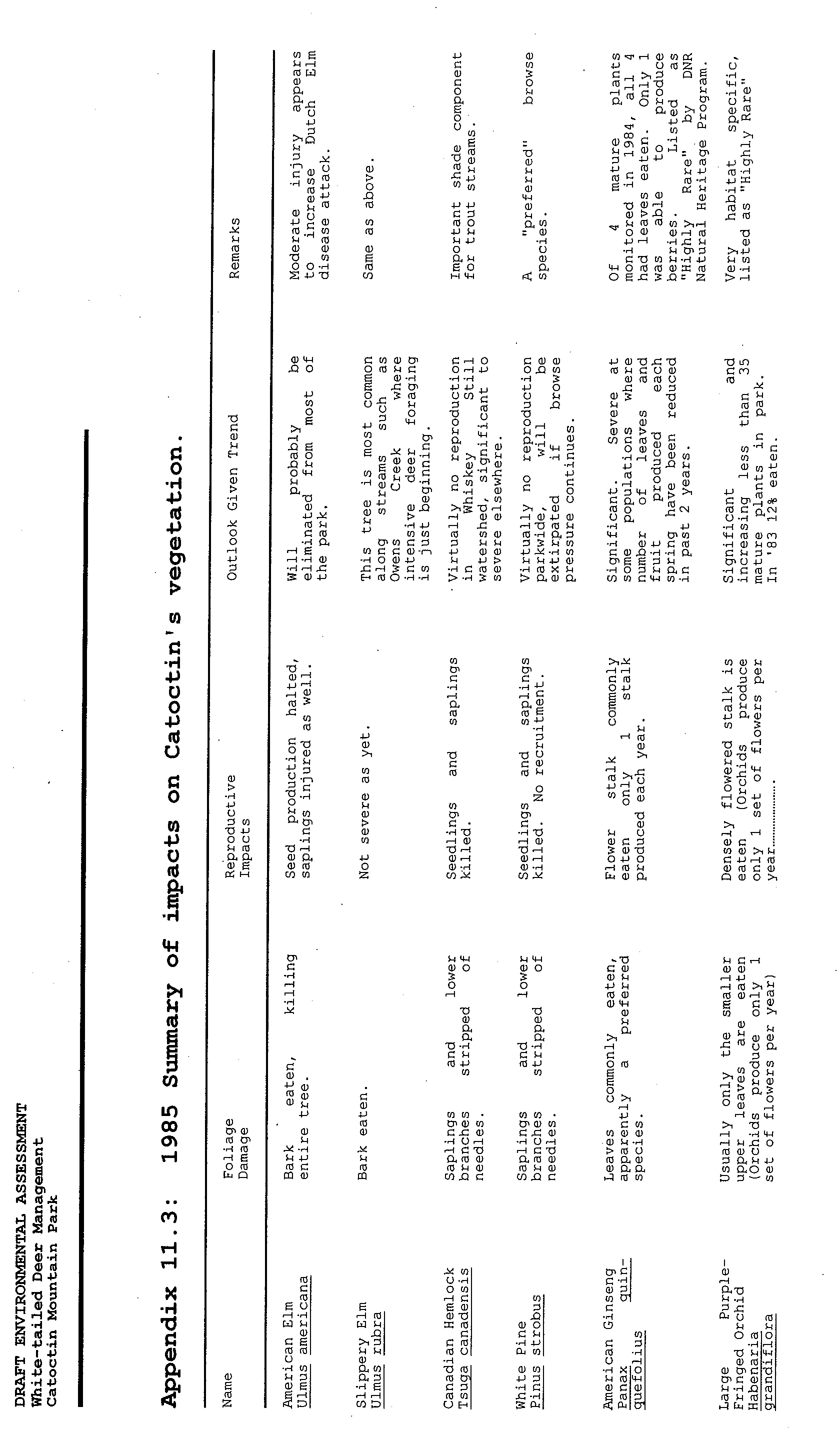 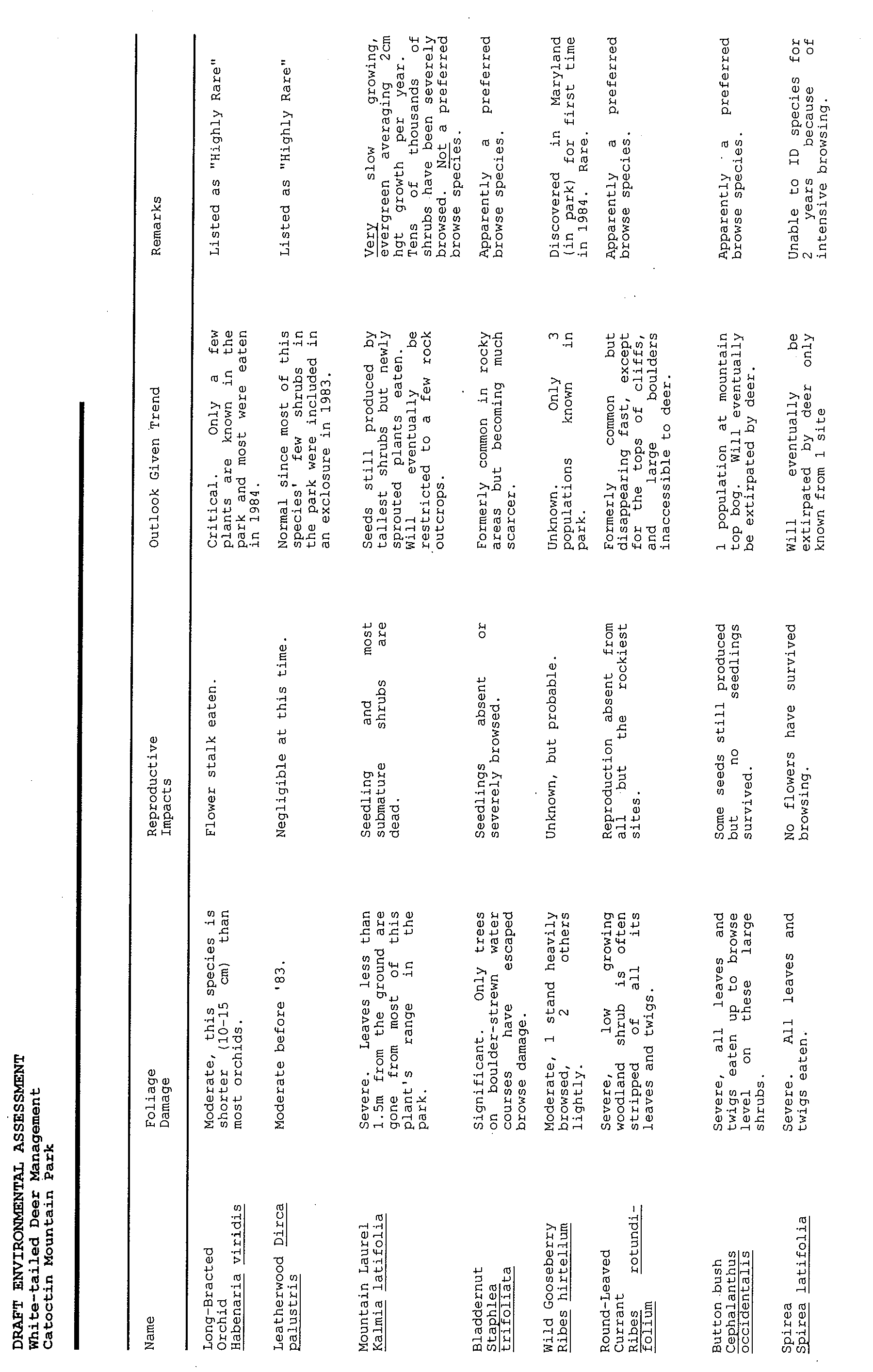 Appendix A:  1985 Summary of  Browsing Impacts on  Catoctin’ s  Vegetation 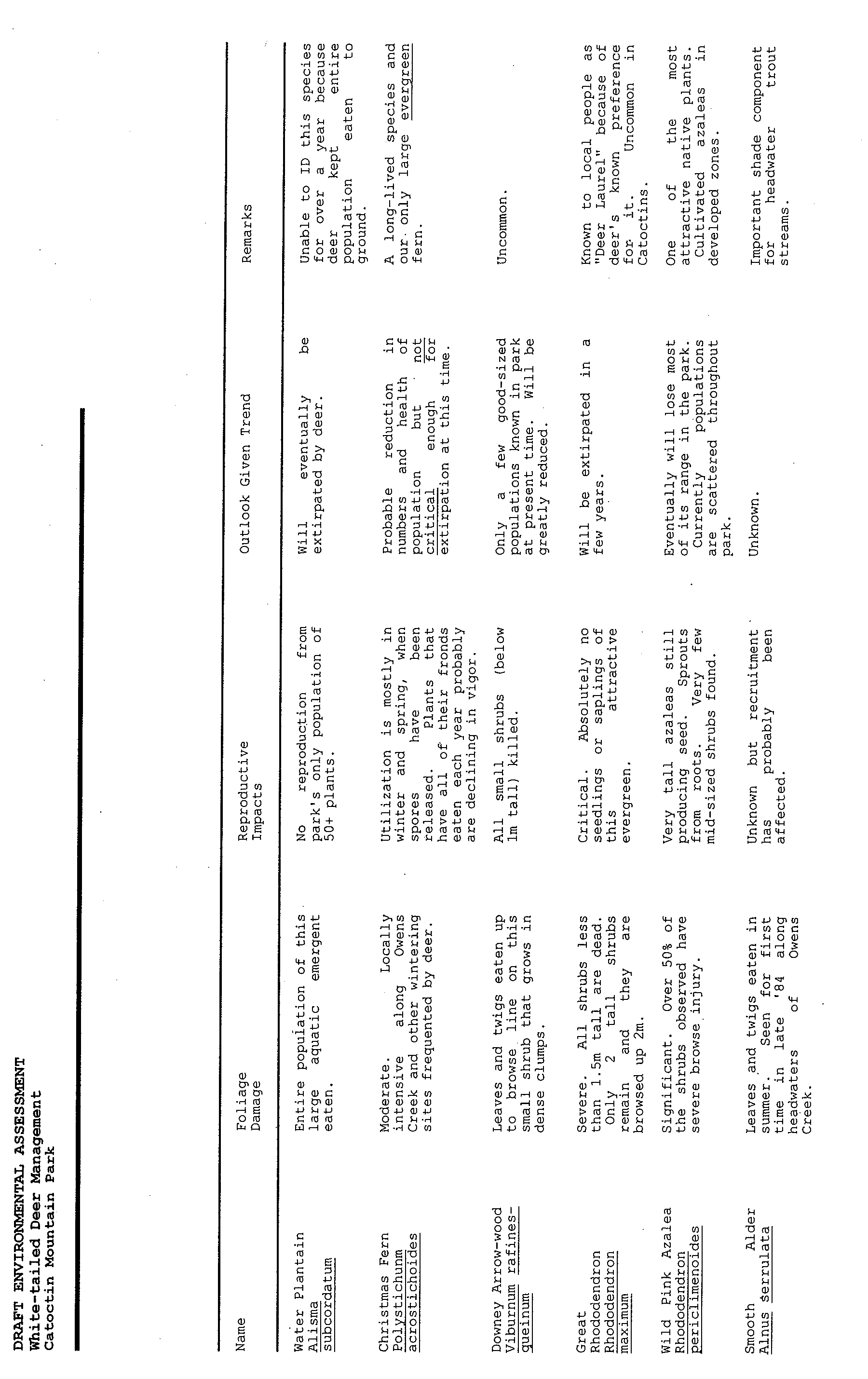 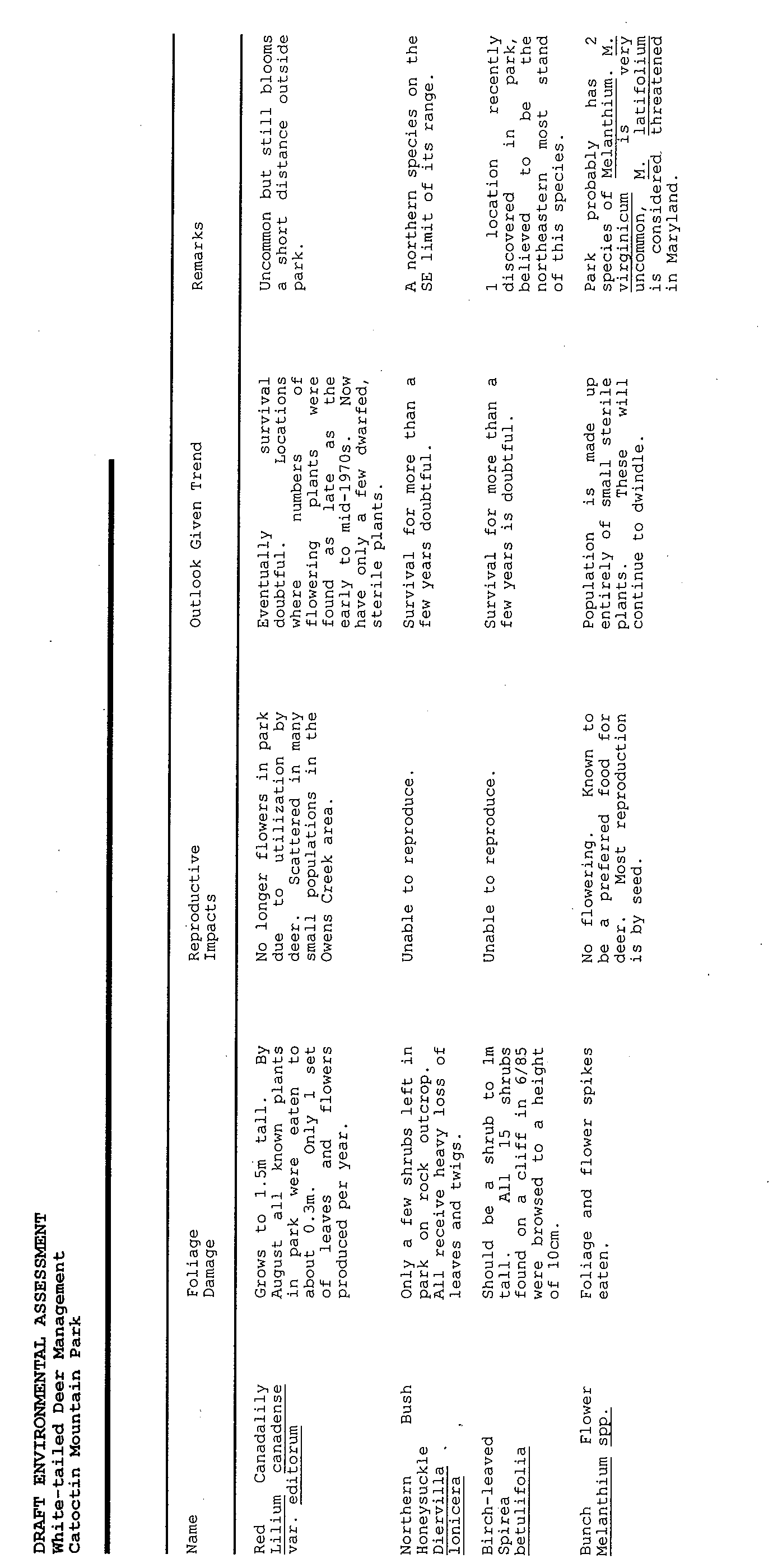 Appendix B: Letters of  Consultation 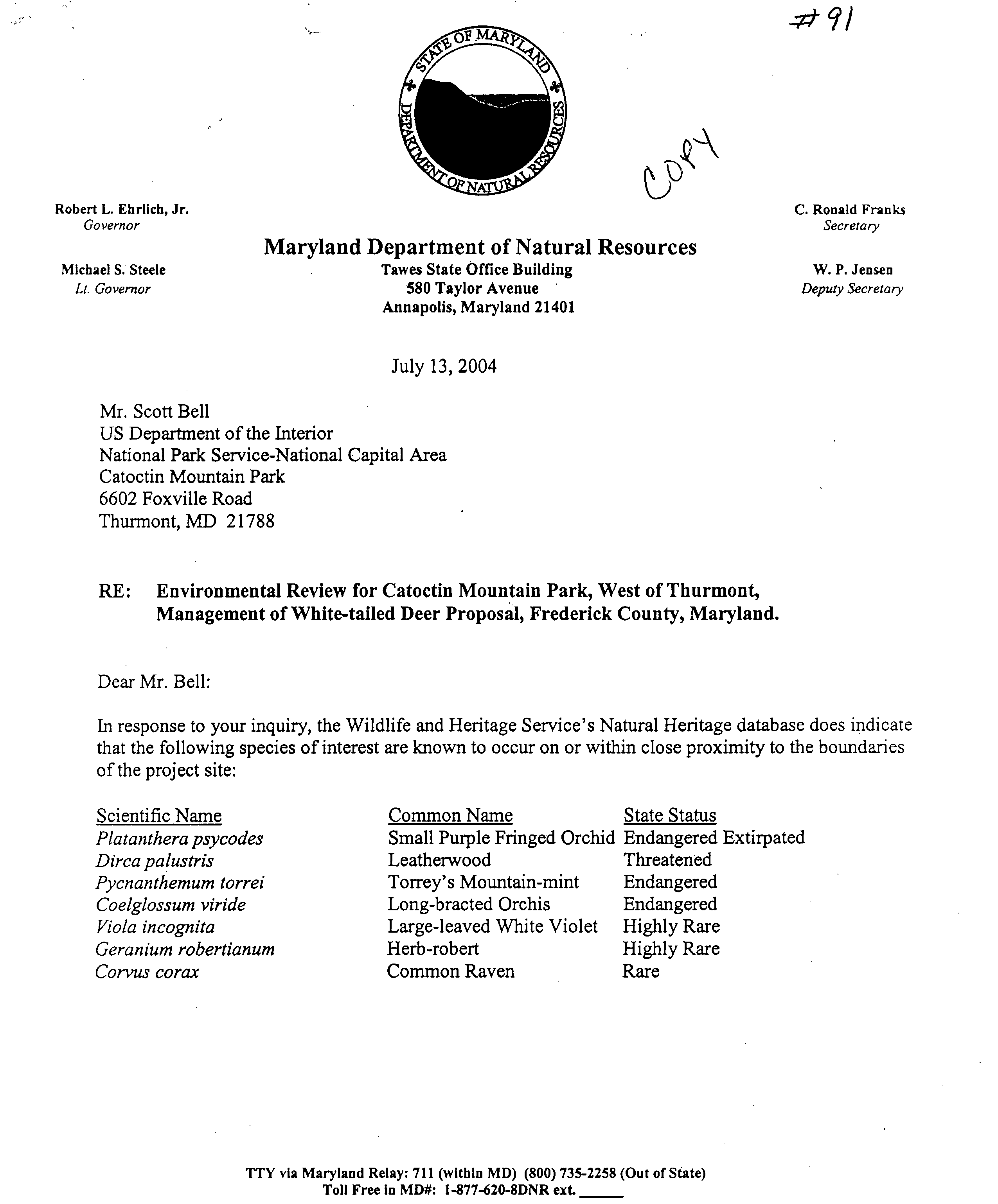 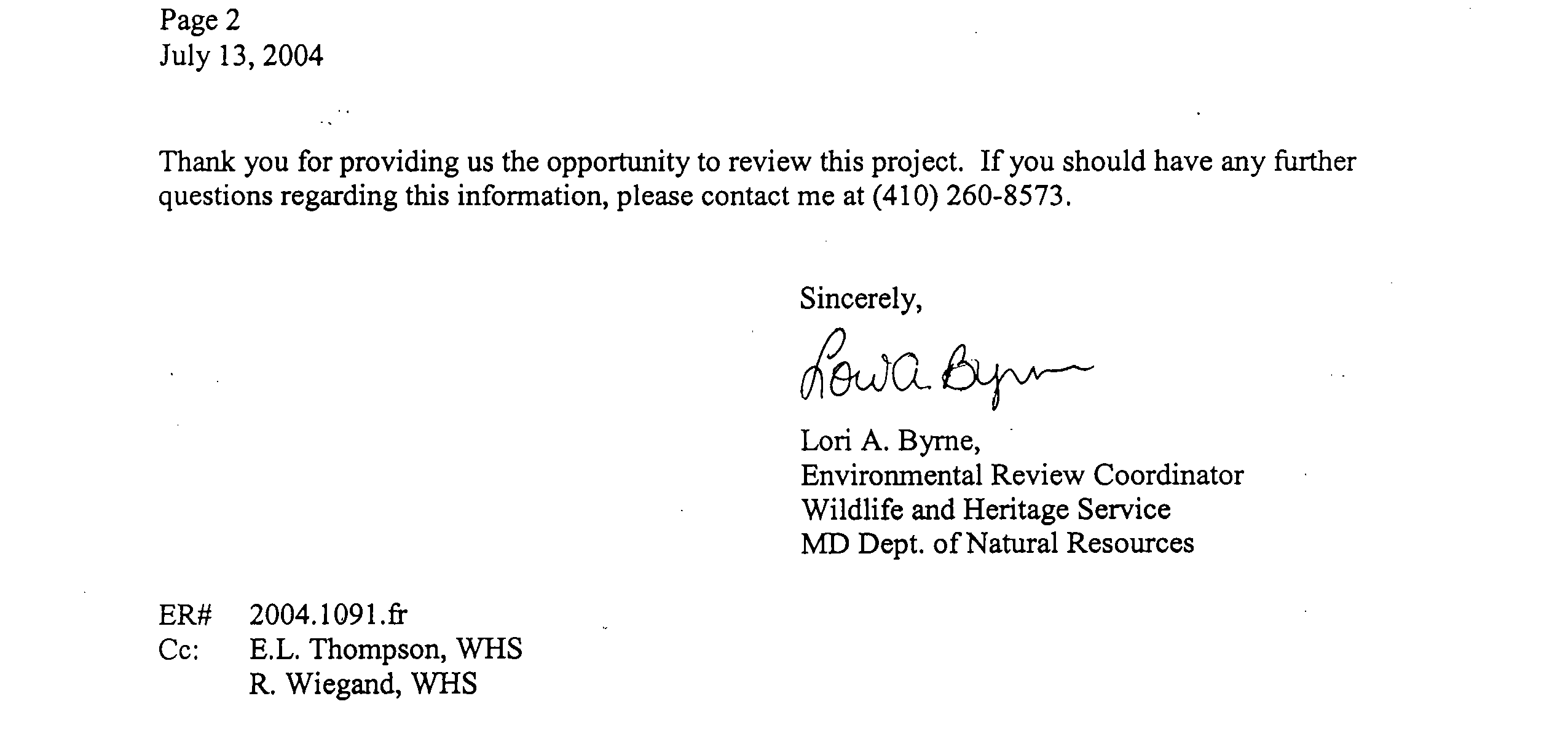 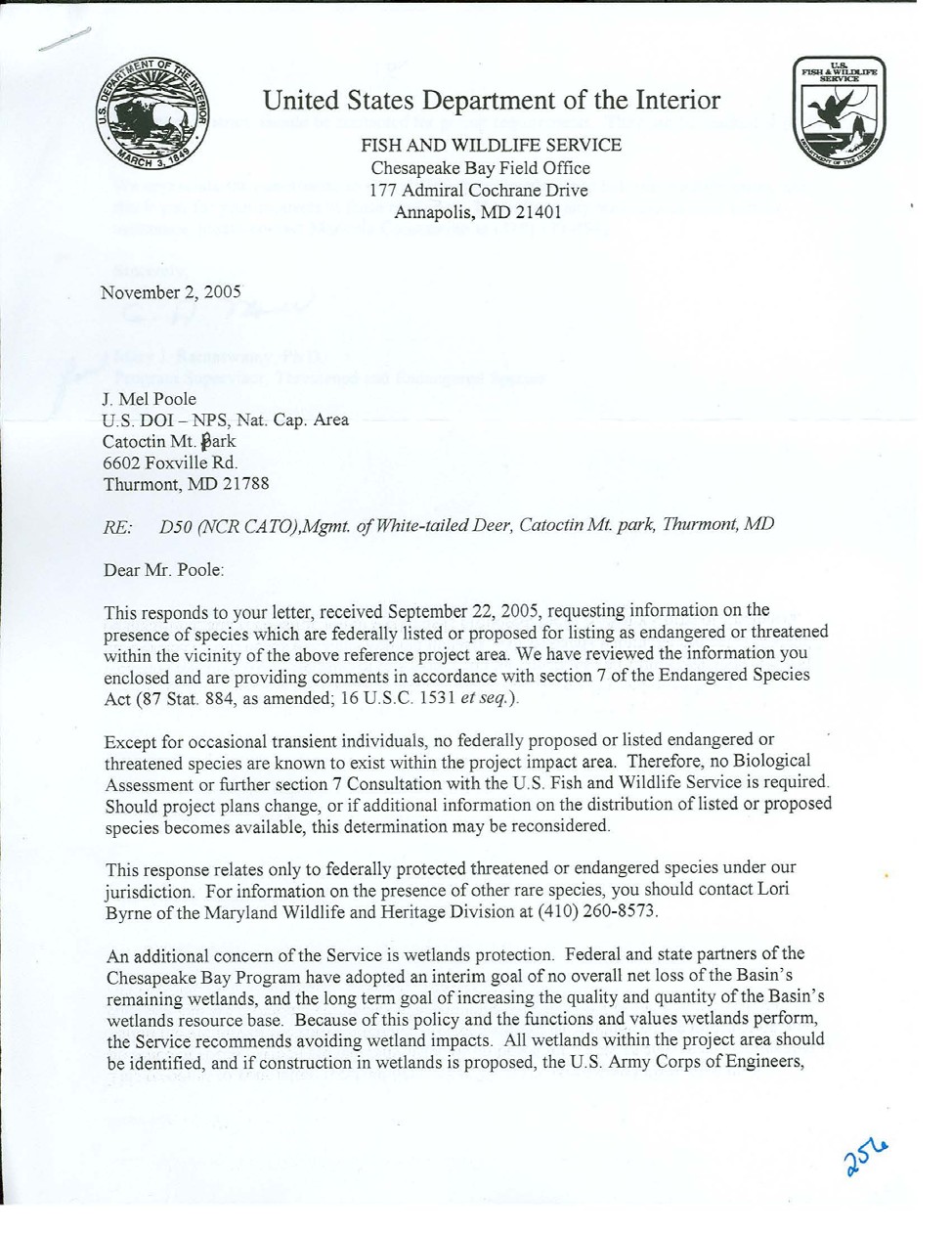 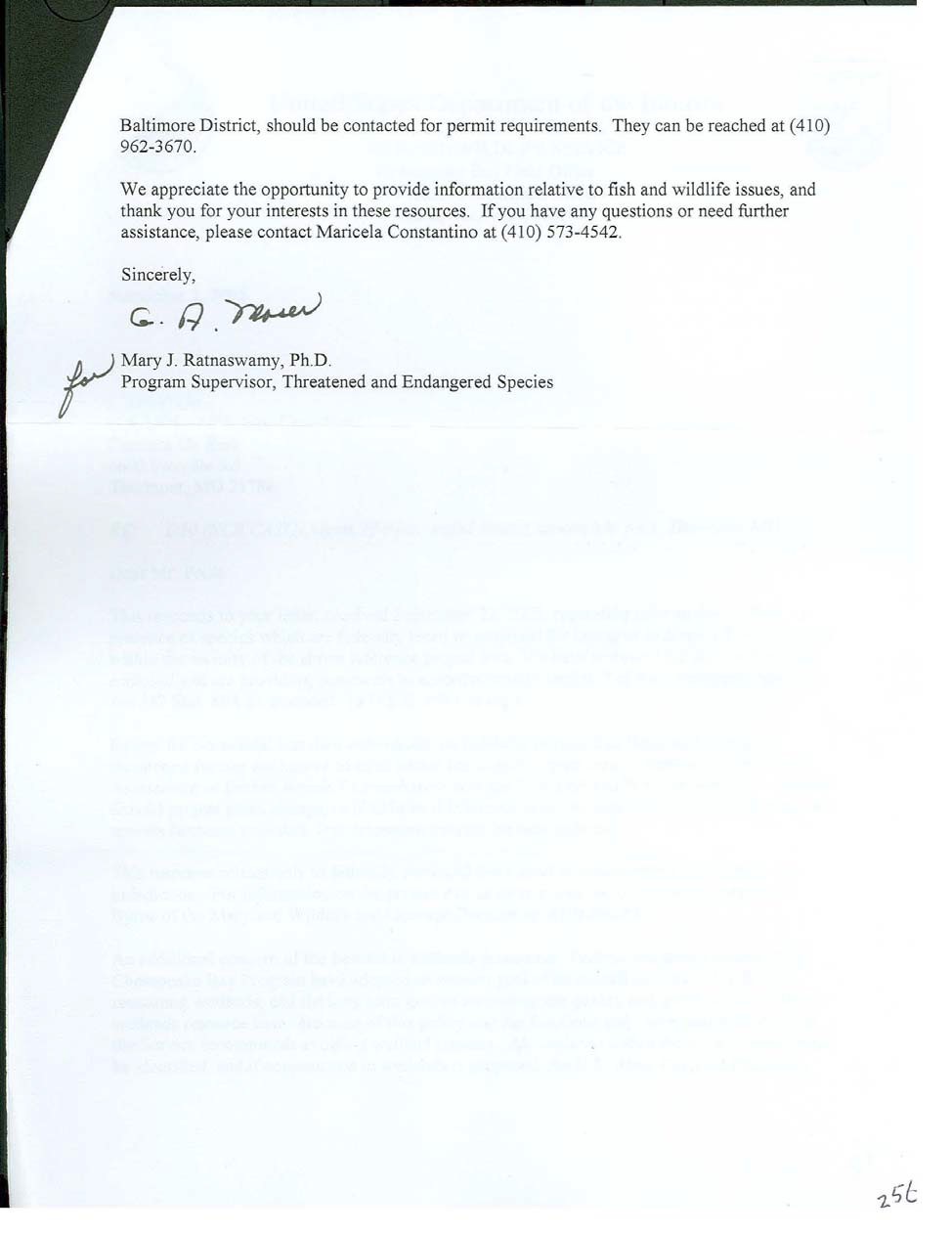 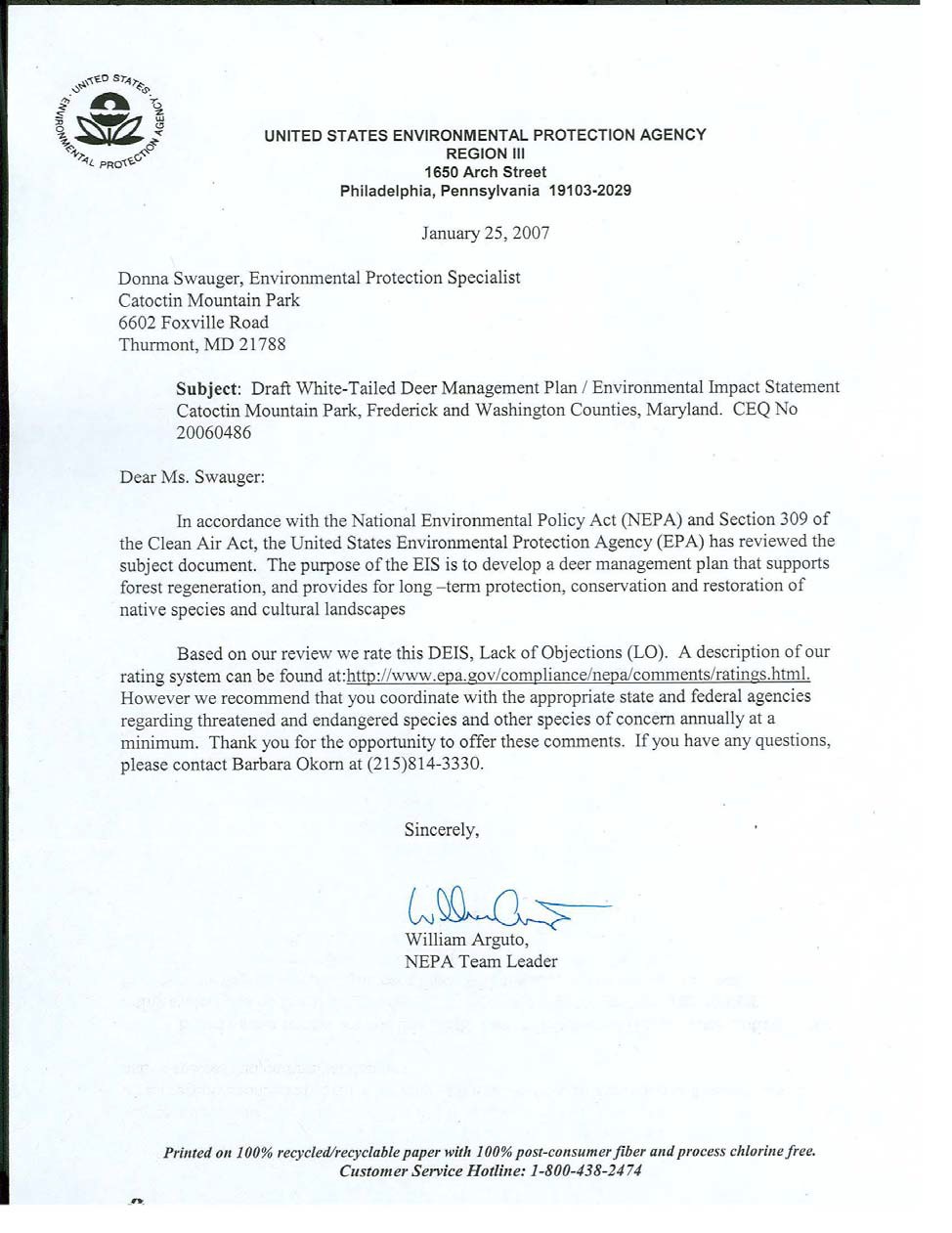 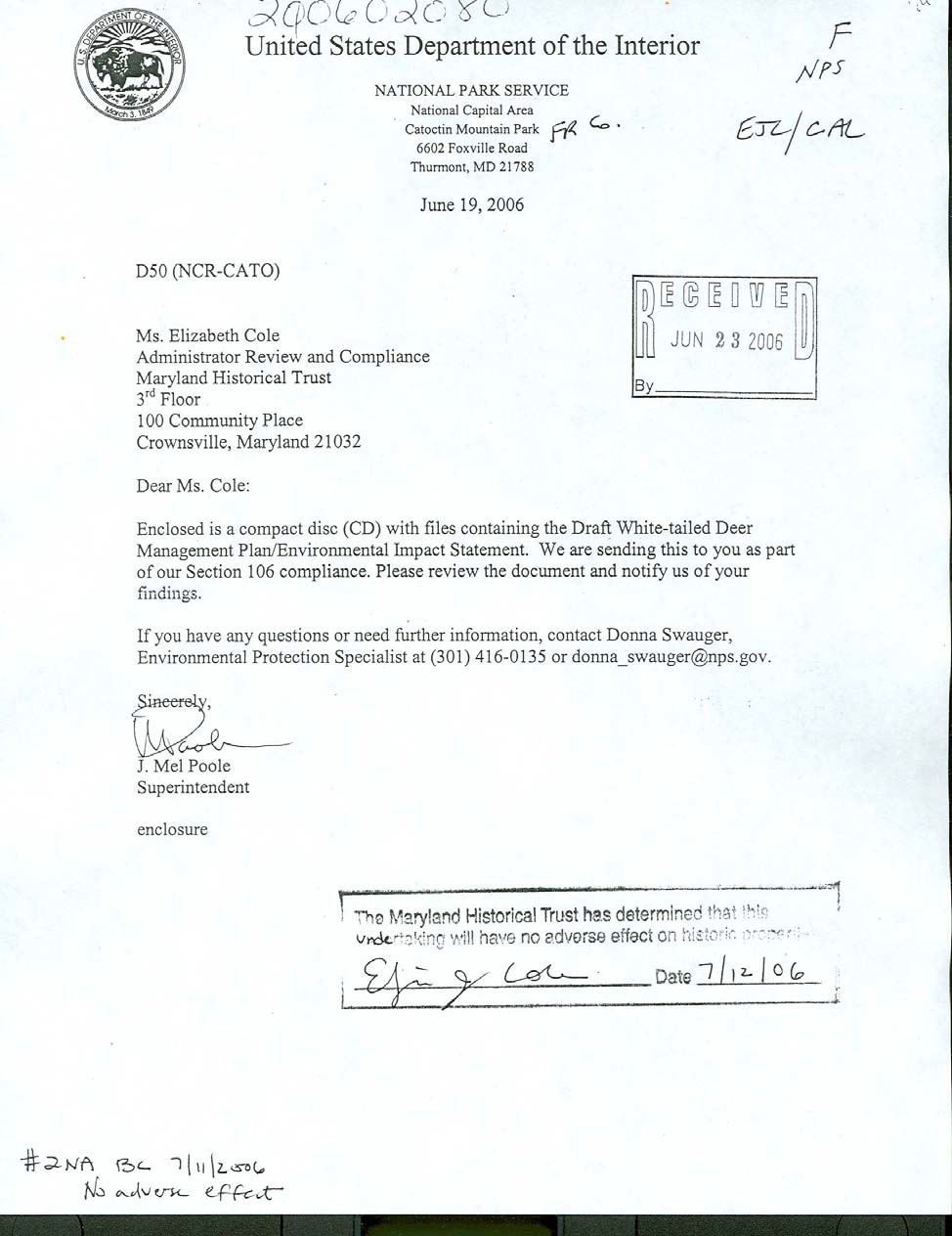 Appen dix C: Over view o f Deer Management Activities at  Catoctin Mountain Park Below is a timeline of events related to deer management at Catoctin Mountain Park (NPS 2000e; NPS n.d.).1981	Catoctin Mountain Park staff visited Pennsylvania State University to develop information on deer population guidelines and vegetation impacts.1982	First deer exclosure constructed at Thurmont Vista in Catoctin Mountain Park. First discovery of bark stripping by deer on slippery and American elm trees.1983	First aerial deer census conducted in winter; 70 deer observed. The aerial deer survey provides a relative indicator, not a density estimate.Catoctin Mountain Park staff met with National Zoo (Front Royal facility) staff to compare vegetation damage and herd activity.Daylight deer census begun on Park Central Road. Two deer pellet transects established and surveyed.1984	Twelve percent of resident population of purple-fringed orchids reported damaged by deer browse; moderate damage also reported to leatherwoods and mountain laurel from deer browse.Daylight deer census conducted on Park Central Road.1985	Three additional exclosures constructed.Over 250 elm trees reported damaged by bark stripping.Cubic meter biomass study conducted on two deer exclosures; 49% more vegetative material found inside exclosures compared to outside the exclosures.1986	Winter aerial deer census conducted; 131 deer observed.No bark stripping reported, excellent mast year.1987	The National Park Service entered into a cooperative research agreement with the University of Georgia to collect information concerning herd health.Park began keeping records of vehicle collisions with deer. Winter aerial deer census conducted; 117 deer observed.1988	Winter aerial deer census conducted; no estimate projected due to equipment failure.Deer immobilization and radio telemetry tracking began. Six permanent deer pellet transects established.Five to seven night spotlight survey routes established, and training conducted for staff. Necropsy activity begun.Herd health survey conducted by Southeastern Cooperative Wildlife Disease Study; five deer harvested. Telemetry, spotlight surveys, and deer pellet transect study continued.Fifteen additional fawns captured for mortality study, and five additional does for supplementing radio telemetry programs.1989	Winter aerial deer census conducted; observed 324 deer.The annual survey located 12 purple-fringed orchids in the park. Receipt of interim research report from the University of Georgia.Continued radio telemetry program, five to seven night spotlight surveys, pellet group transect surveys, and deer exclosure monitoring.National Park Service enters into research agreement with West Virginia University on bark stripping of elm trees.First meeting of Deer Advisory Technical Committee, Catoctin Mountain Park.1990	Forty-six vegetation plots established by Center for Urban Ecology (CUE) to monitor deer impacts on vegetation.Necropsies completed on 11 deer.Bark stripping monitoring and research continued. The greatest concentration was found near Owens Creek campground.Rare plants (purple-fringed orchids and leatherwood) located and protected from deer browse with wire cages.Nighttime telemetry surveys initiated for six deer.Fall spotlight survey, fawn reports, buck observations, and exclosure monitoring continued.Deer repellents (different types of bar soaps and Ropel®) were applied at the Catoctin Mountain Park Visitor Center; these substances were not effective in repelling deer.1991	Vegetation plots evaluated.Fall spotlight survey, fawn reports, buck observations, exclosure monitoring, and nighttime telemetry continued.Final research report submitted by the University of Georgia: “The Population and Ecological Characteristics of White-tailed Deer on Catoctin Mountain Park.”Initial draft of “Catoctin Mountain Park White-tailed Deer Management Environmental Assessment” completed. Report forwarded to advisory committee.Thesis on bark stripping completed by Joey Fuller, West Virginia University. Rare plant protection program continued.1992	Fall spotlight survey, fawn reports, buck observations, exclosure monitoring, and rare plant protection program continued.Winter aerial deer census conducted; observed 277 deer.Small mammal study initiated by the Center for Urban Ecology to examine potential impact of deer on other animals, which compete for the same food sources.“Draft Deer Management Environmental Assessment” revised by the NPS Washington Office.Vegetation plots evaluated.A new deer exclosure was constructed on the Falls Nature Trail.1993	Rare plant protection program continued.Fall spotlight survey, fawn reports, buck observations, exclosure monitoring, and rare plant protection program continued.Winter aerial deer census conducted; observed 127 deer. Vegetation plots evaluated.First winter kill deer survey conducted following severe winter weather. Number of deer found was 74.1994	Deer telemetry project began monitoring five does.Rare plant protection program continued.Fall spotlight survey, fawn reports, buck observations, exclosure monitoring, and rare plant protection program continued.Vegetation plots evaluated.Winter aerial deer census conducted in January; observed 217 deer. Winter aerial deer census conducted in March; observed 107 deer.1995	Deer telemetry program continued.Rare plant protection program continued.Fall spotlight survey, fawn reports, buck observations, exc1osure monitoring, and rare plant protection program continued.Winter aerial deer census conducted; observed 138 deer.1996	Rare plant protection program continued.Continued spotlight survey, fawn reports, buck observations, exclosure monitoring, and rare plant protection program.1997	Rare plant protection program continued.Hood College, of Frederick, Maryland, exclosure with paired vegetation plot study started.Fall spotlight survey, fawn reports, buck observations, exclosure monitoring, and rare plant protection program continued.Winter aerial deer census conducted; observed 264 deer.1998	Continued monitoring of deer/car motor vehicle incidents; incident locations entered into GIS for previous four years.Hood College exclosure/vegetation plot study continued; wetland exclosure and two wetland vegetation plots added.All vegetation plot data sent to regional botanist to be analyzed.Fall spotlight survey, fawn reports, buck observations, exclosure monitoring, and rare plant protection program continued.Continued opportunistic collection of necropsy information, which has been done every year.1999	Winter aerial deer census conducted; observed 300 deer.Hood College exclosure/vegetation plot monitoring continued.Fall spotlight survey, fawn reports, buck observations, opportunistic necropsies, and rare plant monitoring and protection continued.Tracking of dead deer due to motor vehicle accidents continued.New exclosure built in area damaged by suspected microburst during a severe thunderstorm in June of 1998.Deer meeting / planning session held by Catoctin Mountain Park and regional CUE staff, December 3. NPS Servicewide deer management meeting held at Catoctin Mountain Park, December 7.2000	Catoctin Mountain Park and Center for Urban Ecology (CUE) staff plans for a Deer Advisory Committee Meeting to be held later during the year.Fawn and buck sighting reports terminated as result of consensus from the 1999 deer management meeting that these reports were not yielding significant data.Winter aerial deer census; observed 312 deer.“Summary Report: White-tailed Deer Management in Catoctin Mountain Park” completed on February 15 to document the status of the Catoctin Mountain Park deer herd; based on previous environmental assessments completed in 1995.Deer Advisory Committee meeting held at Catoctin Mountain Park May 15–17.Distance sampling training with Dr. Brian Underwood; first distance sampling survey conducted in the fall; park population estimate of 183.99 deer per square mile.Vegetation plot monitoring continued on a limited basis (15 plots and 5 exclosures); data did not include herbaceous species data, but did include seedling and browse data (includes microburst exclosure and open plot).Continued tracking of road-killed deer (motor vehicle accidents). Rare plant monitoring and protection continued.Diane Pavek analyzed original vegetation plot monitoring data from 1990-1994.2001	Distance sampling deer spotlight surveys conducted in spring and fall; park population estimates of 147.37 (spring) and 185.83 (fall) deer per square mile.Vegetation plot monitoring continued on limited basis (16 plots and 5 exclosures); data did not include herbaceous species data, but did include seedling and browse data (including microburst exclosure and open plot).Continued tracking of road-killed deer (motor vehicle accidents). Rare plant monitoring and protection continued.2002	Distance sampling deer spotlight surveys conducted in spring and fall; park population estimates of 112.00 (spring) and 155.43 (fall) deer per square mile.Deer Technical Committee/Assessment Team meeting at Catoctin Mountain Park May 1. Catoctin Mountain Park White-tailed Deer EIS meeting (Catoctin Mountain Park and CUE staff), May 9.Meeting to discuss deer management/EIS (Catoctin Mountain Park, CUE, and Washington office personnel) May 22.Vegetation plot monitoring continued on limited basis (10 plots and 2 exclosures); data did not include herbaceous species data, but did include seedling and browse data (included microburst and fire exclosures and paired open plots).Deer herd health check by University of Georgia/Southeastern Cooperative Wildlife Disease Study disclosed evidence of significant deterioration of population health problems.Meeting held with Dr. Susan Stout of the U.S. Forest Service at Kane Experiment Station in the Allegheny National Forest, PA; attended by Diane Pavek (Regional Botanist) and Becky Loncosky (Park Ranger, Catoctin Mountain Park), October 7.Continued tracking of dead deer from all causes. Rare plant monitoring and protection continued.2003	Vegetation plot monitoring continued on limited basis (two plots and two exclosures, including microburst, fire exclosures, and paired open plots).Received final report from Dr. Russek-Cohen (contracted to analyze vegetation plot data collected during the periods 1990–1995 and 2000–2002).Distance sampling deer spotlight surveys conducted in spring and fall; population estimates 159.72 (Spring) and 192.95 deer per square mile (Fall).Received summary report and presentation of distance sampling done in 2000 and 2001 in the National Capital Region from Dr. Brian Underwood.Continued tracking of road-killed deer (motor vehicle accidents). Rare plant monitoring and protection continued.Selected areas for six new exclosures, to be built adjacent to randomly selected pre-existing vegetation monitoring plots. Installed posts for the exclosures, which will be finished after the data is collected in 2004.Began internal scoping process for the Catoctin’s White-Tailed Deer Management Plan / EIS at Catoctin Mountain Park October 28. Two-day meeting held to identify purpose of an need for action, management objectives, issues, and impact topics.Results of internal scoping meetings produced in “Internal Scoping Report.”2004	Letter dated May 21 initiated informal consultation with USFWS about the presence of federally listed rare, threatened, or endangered species.Letter dated May 21 initiated informal consultation with the Wildlife and Heritage Service of the Maryland DNR about the presence of state listed rare, threatened, or endangered species in the vicinity of the park.Notice of Intent to prepare an EIS published in the Federal Register on June 23.Maryland DNR responded to May 21 letter on July 13, listing seven state listed rare, threatened, or endangered species in the vicinity of the park.USFWS replied to May 21 letter on August 11 stating no federally proposed or listed endangered or threatened species were known to exist within the project impact area, and no biological assessment or further consultation under Section 7 of the Endangered Species Act would be required.First of five Science Team meetings held October 13 to provide input to the White-Tailed Deer Management Plan / EIS on matters regarding scientific data and analysis. Science Team meetings held over a six-month period.Newsletter mailed in October to preliminary mailing list of government agencies, organizations, businesses, and individuals.First public involvement meeting for the White-Tailed Deer Management Plan / EIS held November 9 in Thurmont; park received 64 comments.Distance sampling deer spotlight survey conducted in fall; population estimate 104.11 deer per square mile. Continued tracking of road-killed deer.Started new 3-year rotation of vegetation monitoring. Monitored 6 open plots and corresponding 6 exclosures. The fencing was installed at the 6 exclosures. The microburst and fire open plots and exclosures were also monitored.Rare plant monitoring and protection continued. Winter aerial deer census: 128 deer observed.2005	Second newsletter mailed in March to announce the alternatives development workshop April 20.Second public involvement meeting (alternatives development workshop) held April 20 in Thurmont. Thirty-six individuals participated and commented. Forty additional comments received.Distance sampling deer spotlight survey conducted in fall; population estimate 74.5 deer per square mile. Continued tracking of road-killed deer.Second year of 3-year rotation of vegetation monitoring. Twenty open plots monitored. The microburst and fire open plots and exclosures were monitored. A new exclosure was built in a blow-down exclosure and an existing open plot located in that same area were monitored.Rare plant monitoring continued.2006	Draft White-Tailed Deer Management Plan / EIS released for public review and input.Appendix D: Chronic Wa sting Disease This appendix summarizes guidance provided by the National Park Service in response to chronic wasting disease, and it outlines management options available to parks for implementation in the absence of a specific CWD plan.As of November 2005 chronic wasting disease has been diagnosed in two national   parks— Rocky Mountain and Wind Cave national parks. Several National Park System units are at high risk because of their proximity to areas where CWD has been diagnosed in either captive or free-ranging cervids. In addition, there is a high likelihood that the disease will be detected in other areas of the country following spread of the disease and increases in surveillance for the disease. Therefore, chronic wasting disease has become an issue of national importance to wildlife managers and other interested publics, as well as NPS managers.NPS POLICY AND GUIDANCE DIRECTOR’S CWD GUIDANCE MEMORANDUM (JULY 26, 2002)The NPS director provided guidance to regions and parks on the NPS response to chronic wasting disease in a memorandum dated July 26, 2002. Even though the memo pre-dates current CWD distribution in the National Park System, the guidance remains pertinent. The guidance addresses surveillance, management, and communication regarding the disease. It also strictly limits the translocation of deer and elk into or out of National Park System units. Like any policy, deviation from the guidance memo would require a waiver approved by the director.A NATIONAL PARK SERVICE MANAGER’S REFERENCE NOTEBOOK TOUNDERSTANDING CHRONIC WASTING DISEASE (NOVEMBER 15, 2005)This notebook serves as an informational reference that summarizes some of the most pertinent CWD literature, management options, and policies as they pertain to units of the National Park System. It is not meant to be an all-inclusive review of current literature or management options. Chronic wasting disease is an emerging disease, and the knowledge base is continuing to expand. This document will be updated as necessary to include information pertinent to the National Park Service.HUMAN CONSUMPTION OF ELK AND DEER MEAT GATHERED FROM AREAS WITHENDEMIC CHRONIC WASTING DISEASE (DECEMBER 22, 2005)This document provides an overview of the issues surrounding chronic wasting disease as it relates to public health, and includes NPS recommendations for the use of cervid meat for human consumption from parks within or near areas where chronic wasting disease has been identified.DESCRIPTION AND DISTRIBUTION Chronic wasting disease is a slowly progressive, infectious, self propagating,  neurological disease of captive and free-ranging mule deer (Odocoileus hemionus), white-tailed deer (O. virginianus), Rocky Mountain elk (Cervus elaphus nelsoni), and moose (Alces alces). The disease belongs to the transmissible spongiform encephalopathy (TSE) group of diseases (similar to scrapie and bovine spongiform encephalopathy).Chronic wasting disease is the only TSE currently found in free-ranging animals. TSEs are characterized by accumulations of abnormal prion (proteinaceous infectious particle) proteins in neural and lymphoid tissues (Prusiner 1982, 1991, 1997).There is evidence that human-associated movement of cervids has aided in the spread of the disease in captive, and likely free-ranging, deer and elk (Miller and Williams 2003; Salman 2003; Williams and Miller 2003). Localized artificial concentration of cervids in areas with few natural predators likely aids in disease transmission (Spraker et al. 1997; Samuel et al. 2003; Farnsworth et al. 2005). There is strong evidence to suggest that anthropogenic factors, such as land use, influence CWD prevalence (Farnsworth et al. 2005). Therefore, human influences are likely a significant component of observed CWD distribution and prevalence.As of November 2005, chronic wasting disease had been found in captive/farmed cervids in 10 states and 2 Canadian provinces and in free-ranging cervids in 10 states and             2 provinces. The historic area of CWD infection encompasses northeastern Colorado, southeastern Wyoming, and the southwest corner of the Nebraska panhandle (Williams and Miller 2002; Williams et al. 2002b). However, with increased surveillance that has occurred since 2001, the disease has been found with increasing frequency in other geographically distinct areas (Joly et al. 2003).CLINICAL SIGNSThe primary clinical signs of chronic wasting disease in deer and elk are changes in behavior and body condition (Williams et al. 2002b). Signs of the disease are progressive. Initially only someone who is quite familiar with a particular animal or group of animals would notice a change in behavior. As the clinical disease progresses over the course of weeks to months, animals demonstrate increasingly abnormal behavior and additional clinical signs (Williams and Young 1992). Affected animals can lose their fear of humans, show repetitive movements, and/or appear depressed but quickly become alert if startled. Affected animals rapidly lose body condition, despite having an appetite (Williams et al. 2002b). In the end stages of the disease they become emaciated. Once an animal demonstrates clinical signs the disease is invariably fatal. There is no treatment or preventative vaccine for the disease.DIAGNOSIS AND TESTINGChronic wasting disease was initially diagnosed in deer and elk by testing a portion of the brain (histopathology techniques) (Williams and Young 1993). While this method is effective at diagnosing relatively advanced cases, it is not sensitive enough to detect early disease stages (Spraker et al. 1997; Peters et al. 2000).In contrast, immunohistochemistry (IHC) is a sensitive, specific, and reliable test that can be used to identify relatively early stages of chronic wasting disease. This technique can detect CWD prions in many tissues (brain, retropharyngeal lymph nodes, and tonsils) (O’Rourke et al. 1998).In addition to immunohistochemistry, which takes several days to complete, new rapid tests also employ antibody technology to diagnose chronic wasting disease. Each has various advantages and disadvantages. Only certified laboratories can perform immunohistochemistry or the rapid CWD tests.No test available is 100% sensitive for chronic wasting disease, which means that a negative test result is not a guarantee of a disease-free animal.TRANSMISSIONThere is strong evidence that chronic wasting disease is infectious and is spread by direct lateral (animal to animal) or indirect transmission (M. W. Miller et al. 2000; Miller and Williams 2003). Bodily secretions such as feces, urine, and saliva have all been suggested as possible means of transmitting the disease between animals and disseminating infectious prions into the environment (Miller et al. 2000; Williams et al. 2002b;  Williams and Miller 2003). Maternal transmission cannot be ruled out, but it does not  play a large role in continuing the disease cycle in either deer or elk (Miller et al. 1998;Miller et al. 2000; Miller and Williams 2003; Miller and Wild 2004).Like other contagious diseases, CWD transmission increases when animals are concentrated. High animal densities and environmental contamination are important factors in transmission among captive cervids. These factors may also play a role in transmission in free-ranging animals (Miller et al. 2004).Management actions that increase mortality rates in diseased populations can retard disease transmission and reduce prevalence. Increasing mortality slows transmission by two mechanisms:It reduces the average lifetime of infected individuals. Reduced lifespan, in turn, can compress the period of time when animals are infectious, thereby reducing the number of infections produced per infected individual.The effect of reduced intervals of infectivity is amplified by reductions in population density.Both of these mechanisms retard the transmission of disease. If these mechanisms cause the number of new infections produced per infected individual to fall below one, then the disease will be eliminated from the population (Tompkins et al. 2001).DISPOSAL OF CWD INFECTED ORGANIC MATERIALDiscarding known or suspect CWD-contaminated organic material, such as whole or partial carcasses, is likely to become an important issue for National Park System units in the future. Each state, Environmental Protection Agency region, and refuse disposal area is likely to have different regulations and restrictions for disposal of potentially infected tissues. Currently there is no national standard for disposal. Because infected carcasses serve as a source of environmental contamination (Miller et al. 2004), it is recommended that known and suspect CWD-positive animals be removed from the environment.Given the type of infectious agent (prions), there are limited means of effective disposal. In most cases, however, off-site disposal of infected material is recommended in approved locations. The available options for each park will vary and will depend on the facilities present within a reasonable distance from the park. Disposal of animals that are confirmed to be infected should be disposed of in one of the following ways:Alkaline Digestion or Incineration — Alkaline digestion is a common disposal method used by veterinary diagnostic laboratories. This method uses sodium hydroxide or potassium hydroxide to catalyze the hydrolysis of biological material (protein, nucleic acids, carbohydrates, lipids, etc.) into an aqueous solution consisting of small peptides, amino acids, sugars, and soaps.Incineration is another disposal method used by veterinary diagnostic laboratories. This method burns the carcass at intense temperatures.Alkaline digestion and incineration are two of the most effective ways of destroying contaminated organic material. These are usually only available at veterinary diagnostic laboratories or universities. Arrangements can often be made with laboratories to test and then dispose of animals.Landfill — The availability of this option varies by region, state, and local regulations. Therefore, local landfills must be contacted for more information regarding carcass disposal, to determine if they can and will accept CWD positive carcasses or parts.MANAGEMENT Chronic wasting disease has occurred in a limited geographic area of northeastern Colorado and southeastern Wyoming for over 20 years. Recently, it has been detected in captive and free-ranging deer and elk in several new locations, including Nebraska, South Dakota, New Mexico, Utah, new areas of Wyoming and Colorado, and east of the Mississippi River in Wisconsin, Illinois, West Virginia, and New York.The National Park Service does not currently have a single plan to manage chronic wasting disease in all parks. However, it has provided guidance to parks in how to monitor for and minimize the potential spread of the disease, as well as remove infected animals from specific areas. Generally, two levels of action have been identified, based  on risk of transmission: (1) when chronic wasting disease is not known to occur within a 60-mile radius from the park, and (2) when the disease is known to occur within the park or within a 60-mile radius.The chance of finding chronic wasting disease in a park is related to two factors: the risk of being exposed to the disease (the likelihood that the disease will be introduced into a given population), and the risk of the disease being amplified once a population of animals has been exposed. The first risk is important for National Park System units where no CWD cases have been identified within 60 miles of their border. The second risk applies to units where chronic wasting disease is close to or within their borders, as well as in proactive planning efforts. By evaluating the risk of CWD exposure and amplification, managers can make better decisions regarding how to use their resources  to identify the disease.Actions available to identify chronic wasting disease are linked to the risk factors present in and around the park. When risk factors are moderate, surveillance for chronic wasting disease can be less intense (e.g., opportunistic) than when risk is high (NPS 2005e).  When the risk is higher, surveillance (e.g., opportunistic and targeted) should be increased. Other management actions that are in place for the host species may limit risk of exposure or transmission by maintaining appropriate population densities. Whether chronic wasting disease is within 60 miles of a unit or not, coordination with state  wildlife and agriculture agencies is strongly encouraged.OPPORTUNISTIC SURVEILLANCEOpportunistic surveillance involves taking diagnostic samples for testing from deer found dead or harvested through a management activity within a unit of the National Park System. Cause of death may be culling, predation, disease, trauma (hit by car), or undetermined. Opportunistic surveillance has little, if any, negative impact on current populations. Unless deer are culled, relatively small sample sizes may be available for opportunistic testing. Animals killed in collisions with vehicles may be a biased sample that could help detect chronic wasting disease. Research has indicated that CWD-infectedmule deer may be more likely to be hit by vehicles than non-CWD infected deer (Krumm et al. 2005).Opportunistic surveillance is an excellent way to begin surveying for presence of chronic wasting disease without changing management of the deer population. This is a good option for park units where chronic wasting disease is a moderate risk but where it has  not yet been encountered within 60 miles of the park.TARGETED SURVEILLANCETargeted surveillance entails lethal removal of deer that exhibit clinical signs consistent with chronic wasting disease. Targeted surveillance has negligible negative effects on the entire population, removes a potential source of CWD infection, and is an efficient means of detecting new centers of infection (M.W. Miller et al. 2000). One limitation to targeted surveillance is that environmental contamination and direct transmission may occur before removal. Additionally, there is no available method to extrapolate disease prevalence when using targeted surveillance because actions are focused only on those individuals thought to be infected. Targeted surveillance is moderately labor intensive  and requires educating park staff in recognition of clinical signs and training in identifying and removing appropriate samples for testing, as well as vigilance for continued observation and identification of potential CWD suspect animals. Training is available through the NPS Biological Research Management Division. Targeted surveillance is recommended in areas with moderate to high CWD risk (within 60 miles of known CWD occurrence) or in park units where chronic wasting disease has already been identified.POPULATION REDUCTIONPopulation reduction involves randomly culling animals within a population in an attempt to reduce animal density, and thus decrease transmission rates. In captive situations, where animal density is high, the prevalence of chronic wasting disease can be substantially elevated compared to that seen in free-ranging situations. Thus, it is hypothesized that increased animal density and increased animal-to-animal contact, as well as increased environmental contamination, enhance the spread of chronic wasting disease. Therefore, decreasing animal densities may decrease the transmission and incidence of the disease. However, migration patterns and social behaviors may make this an ineffective strategy if instead of spreading out across the landscape, deer and elk stay in high-density herds in tight home ranges throughout much of the year (Williams et al. 2002b). Population reduction is an aggressive and invasive approach to mitigating the CWD threat. It has immediate and potentially long term effects on local and regional populations of deer and the associated ecosystem. This may be an appropriate response if animals are above population objectives and/or the need to know CWD prevalence with a high degree of accuracy is vital.COORDINATIONRegardless of which surveillance method is used, each park should cooperate with state wildlife and agriculture agencies in monitoring chronic wasting disease in park units, working within the park’s management policies. Chronic wasting disease is not contained by political boundaries, thus coordination with other management agencies is important.Additionally, as stated above, the NPS Biological Resource Management Division provides assistance to parks for staff training (e.g., sample collection, recognizing clinical signs of CWD) and testing (e.g., identifying qualified/approved labs or processing samples).Appendix E: A Review of White-tailed Deer Reproductive Control INTRODUCTION Managing the overabundance of certain wildlife species has become a topic of public concern (Rutberg et al. 2004). Species such as Canada geese (Branta canadensis),  coyotes (Canis latrans), and white-tailed deer (Odocoileus virginianus) have become either locally or regionally overabundant throughout the United States (Fagerstone et al. 2002). In addition, traditional wildlife management techniques such as hunting and trapping are infeasible in many parks and suburban areas, forcing wildlife managers to seek alternatives management methods.The use of reproductive control in wildlife management has been assessed for the last several decades. Its use has gained more attention as the public has become more involved in wildlife management decisions. Interest in reproductive control, as an innovative alternative to traditional management methods, has led to the current state of the science (Baker et al. 2004). Oftentimes, the use of reproductive control is promoted in urban and suburban areas where traditional management tools, such as hunting, are publicly unacceptable or illegal due to firearm restrictions (Kilpatrick and Walter 1997; Muller et al. 1997).The following appendix describes the current state of reproductive control (2006) as it relates to white-tailed deer management. In addition to describing the current technology available, it also covers population management challenges, regulatory issues, logistics, and consumption issues. It should be noted that since technology is changing rapidly in this field of research, this appendix is meant to be a description of the types of technology available and is not all-inclusive.CURRENT TECHNOLOGY The area of wildlife reproductive control is constantly evolving as new technologies are developed and tested. For the sake of brevity this appendix will only discuss reproductive control as it applies to female deer. There is a general understanding in white-tailed deer biology that managing the female component of the population is more important than managing the male component. Based on the polygamous breeding behavior of white- tailed deer, treating males with reproductive control would be ineffective if the overall goal is population management (Warren 2000).There are three basic categories of reproductive control technology:immunocontraceptives (vaccines)non-immunological methods (pharmaceuticals), andphysical or chemical sterilization.IMMUNOCONTRACEPTIVESIt is suggested that immunocontraceptive vaccines offer significant promise for future wildlife management (Rutberg et al. 2004). Immunocontraceptive treatment involves injecting an animal with a vaccine that “stimulates its immune system to produce antibodies against a protein (i.e., antigen) involved in reproduction” (Warren 2000). Inorder to provide for sufficient antibody production, an adjuvant is combined with the vaccine. An adjuvant is a product that increases the intensity and duration of the immune system’s reaction to the vaccine. There are two primary types of antigens used in reproductive control vaccines in deer: porcine zona pellucida (PZP) and gonadotropin releasing hormone (GnRH).PORCINE ZONA PELLUCIDA (PZP). The majority of immunocontraceptive research in  wildlife has been conducted using PZP vaccines, which in 1992, Turner et al.  successfully used on white-tailed deer (Turner et al. 1992). Due to its mechanism of action this type of vaccine is only effective in female deer. Until recently there were only two PZP vaccine products being developed- one is simply called PZP, and the other SpayVac™, however the company producing SpayVac™ has stated that it will no longer begin new research projects involving SpayVac™. The other PZP vaccine has been used extensively in white-tailed deer in the course of investigating its effectiveness (Kirkpatrick et al. 1997; Turner et al. 1992, 1996; Walter et al. 2002a, 2002b).The currently available PZP vaccine formulation is effective for one year, though multi- year applications are also being studied. There are several limitations to the PZP based vaccines. First, at this time, PZP vaccines require annual boosters in order to maintain infertility, resulting in the need to mark treated animals and re-treat the same individuals each year. Second, the Food and Drug Administration (FDA) has not determined whether vaccine components pose a human health risk. While the antibodies generated by the host’s immune system should not pose a risk to human health, the possibility of  accidental consumption of the vaccine depot by non-target animals or humans has not been investigated. Finally, the PZP based vaccines may cause abnormal out of season breeding behavior in treated deer populations (Fraker et al. 2002; McShea et al. 1997) as treatment with PZP causes repeated estrous cycling in females, which can result in late pregnancies and behavioral changes.GONADOTROPIN RELEASING HORMONE (GNRH) VACCINES. GnRH is a small neuropeptide (a protein-like molecule made in the brain) that plays a necessary role in reproduction. It is naturally secreted by the hypothalamus (a region of the brain that regulates hormone production) which directs the pituitary gland to release hormones that control the proper functioning of reproductive organs (Hazum and Conn 1998). In an attempt to interrupt this process, research has focused on eliminating the ability of GnRH to trigger the release of reproductive hormones. One solution that has been investigated is a vaccine that, when combined with an adjuvant, stimulates the production of antibodies to GnRH. These antibodies attach to GnRH in the hypothalamic region and prevent the hormone from binding to receptors in the pituitary gland, thus suppressing the secretion of reproductive hormones.The use of GnRH vaccines has been used in a variety of both wild and  domestic ungulates (hoofed mammals). And, in recent years, a great deal of research has been done on their effectiveness. One such GnRH vaccine being researched and developed is GonaCon™. In addition to developing an adjuvant with fewer unwanted side effects, researchers are also studying ways to develop a multi-year dose of the vaccine (USDA/APHIS 2004). Potential benefits of this vaccine include the longer-lasting contraceptive effect and the lack of repeated estrous cycling. However, at this stage there are many uncertainties about this vaccine. First, like PZP vaccines, there is little information regarding the theoretical human and non-target species health risks. Second, there is very little information regarding vaccination of pregnant animals. Third, the vaccine can cause antibody development to not only the GnRH antigen but also a component of the adjuvant. This may cause difficulties when determining the Johne’s disease status of a population of treated deer. Finally, there is limited published data  using this vaccine in free-ranging animals. More work is necessary to establish population and herd level effects.NON-IMMUNOLOGICAL REPRODUCTIVE CONTROL METHODSThis group of reproductive control agents includes GnRH agonists, GnRH toxins, steroid hormones, and contragestives.GNRH AGONISTS. GnRH agonists are similar in structure to GnRH and act in a similar  way – by attaching to receptors in the pituitary gland. In attaching to the receptors, these agonists reduce the number of binding sites available and thereby suppress the effect of the GnRH. As a result of this suppression, reproductive hormones are not released (Aspden et al. 1996; D’Occhio et al. 1996). However, not all agonists have the same effects in all species. In fact, some can have an effect that is the opposite of what is intended. That being said, it is important to fully understand the effects of a product on a given species. GnRH agonists have been tested in white-tailed deer and shown to suppress a specific reproductive hormone (luteinizing hormone). Researchers believe this may be a useful tool for preventing ovulation and pregnancy; however, this hypothesis has not yet been tested in white-tailed deer. This has been shown to be the case in female mule deer and elk, and will likely hold true for white-tailed deer as well.Leuprolide acetate—Leuprolide is one such GnRH agonist that is being studied. Tests reveal that when it is administered as a controlled-release formulation it results in 100% pregnancy prevention in treated female elk and mule deer (Baker et al. 2004; Baker et al. 2002). In addition, the treatment is reversible, and the effects last only for a specific period of time (90–120 days; Baker et al. 2004; Trigg et al. 2001.). This means that, should a female be treated in one year, before the breeding season, it will not be come pregnant in that year, but if the female is not re-treated the following year, then it has the same chances of becoming pregnant as an animal that was never treated. Treatment using leuprolide differs from GnRH vaccines in that it does not require an adjuvant, however, it does require a slow release implant that remains under the skin or in the muscle for the duration of the treatment effectiveness.An added benefit to the use of leuprolide is that it requires only one treatment for the first year of use, whereas some immunocontraceptive vaccines require retreating the same individual several times with boosters to develop and maintain infertility. Additionally, leuprolide is not likely to pose a threat to the environment or non-target species  (including humans; Baker et al. 2004). In contrast with some of the immunocontraceptive vaccines, leuprolide does not result in physiological side effects, and short term behavioral effects are minimal.Histrelin acetate—Histrelin acetate has been found to be effective  in suppressing a key reproductive hormone in white-tailed deer (Becker and Katz 1995). However, in testing it was administered using a mini-pump that was surgically implanted under the animal’s skin. This is an infeasible route of administration in free-ranging animals. In the future a remote delivery system may help to make this a more feasible option for free-ranging wildlife. It is likely that histrelin acetate will also suppress ovulation and pregnancy in white-tailed deer, although this remains to be tested.GNRH TOXINS. GnRH toxins consist of a cellular toxin that is combined with a GnRH analogue. The toxin is then carried to the receptors in the pituitary gland and is internalized. Once absorbed, the toxin disrupts cellular function and can lead to cellular death. When this occurs the production of reproductive hormones is affected. This process has been studied in female mule deer (Baker et al. 1999), and the technology is still being developed.STEROID HORMONES. The field of wildlife contraception began with research  examining the manipulation of reproductive steroid hormones. Treatments using steroids can include administering   high   doses   of   naturally   occurring   hormones,   such   as   estrogen orprogesterone. However, the treatment usually entails the application of synthetic hormones, such as norgestomet, levangesterol, and melangestrol acetate. Most products that are available are used in domestic animal or zoological veterinary medicine, and  have not been used widely in free-ranging wildlife. Some issues related to using steroids include: difficulties in treating large numbers of animals for extended periods of time, negative side effects experienced by the treated animals, and concerns over the consumption of treated animals by non-target species, including humans.CONTRAGESTIVES. Contragestives are products that terminate pregnancy. Progesterone is the primary gestational hormone for maintaining pregnancy in mammals. Many contragestives act by preventing progesterone production or blocking its effect, thereby affecting pregnancy. The primary contragestive that has been researched for use in domestic animals and white-tailed deer is prostaglandin F2α analogue (Becker and Katz 1994; DeNicola et al. 1997; Waddell et al. 2001). Lutalyse® is a commercially available form of prostaglandin F2α analogue. Unlike many of the other alternatives, there are no issues related to consumption of the meat when it has previously treated with  this product. Difficulties with contragestives include; timing of administration, efficacy, potential to re-breed if breeding season is not finished, and the potential for aborted fetuses on the landscape.STERILIZATION. Sterilization can be either a surgical or chemical treatment process. Surgical sterilization is an invasive procedure that requires a veterinarian and is common in managing domestic animal fertility. Chemical sterilization is typically performed on males as a reproductive control measure. Both types of sterilizations are typically permanent.REGULATORY ISSUES The application of reproductive control agents in free-ranging wildlife is fairly new and is currently (December 2005) regulated by the United States Food and Drug Administration (FDA). None of the agents discussed here have been licensed or labeled for use as reproductive control agents in wildlife species. However, some can be used in a research setting under an Investigational New Animal Drug (INAD) exemption. This exemption is granted by the FDA for the purpose of allowing research to facilitate the gathering of information pertaining to the agent prior to the FDA granting full approval for its use.Some of the agents discussed above, specifically several of the pharmaceuticals, have FDA approval for therapeutic use in humans (e.g., leuprolide) or other non-wildlife species (e.g., prostaglandin F2α). As a safety precaution each approved agent is labeled indicating how it is to be used. In order to use the agent in a manner other than that indicated on the label, a licensed veterinarian must prescribe the agent and it must be  used in accordance with the Animal Medicinal Drug Use Clarification Act of 1994. The prescribing veterinarian is accountable for prescribing and labeling a product when it is to be used in an extra-label manner. However, the owner (in this case, the NPS unit manager) is responsible for using the agent in the prescribed manner. In addition, the veterinarian must establish a meat residue withdrawal period – the time it takes for the animal to fully metabolize and clear the drug from its tissue – for any animals that may enter the human food chain. A treated animal may not be killed and enter the human food chain before the meat residue withdrawal period is over. Treated animals for which a meat residue withdrawal period has been established need to be marked accordingly. If, however, there is no meat residue withdrawal period the animals do not need to be marked.POPULATION MANAGEMENT CHALLENGESManaging local populations of wildlife using reproductive control can be difficult. The level of difficulty relates to the number of animals that need to be treated, their behavior (i.e., solitary, herd, diurnal, nocturnal, etc.), the topography of the habitat in which they are found, as well as treatment protocol logistics. In species like elk, animal roundups can occur making treatment easier than in cases where the populations are more dispersed (e.g., deer).In order for reproductive control agents to effectively reduce population size, treatment with an agent must decrease the reproductive rate to less than the mortality rate. In urban deer populations, mortality rates are generally very low (approximately 10%), therefore it would be necessary to treat 70–90% of the female deer to effectively reduce or halt population growth (Rudolph et al. 2000). Additionally, a significant amount of population data is necessary to effectively monitor the effects of long term population changes due to the use of reproductive controls (Rudolph et al. 2000; Hobbs et al. 2000; Porter et al. 2004).Reproductive control agents generally decrease population levels slowly. At best, with 90% of the female deer treated, a 5% decline in the population would likely be expected after several years of treatment. Hobbs et al. described a model that suggests deer density will remain constant if 90% of the initial females are treated with a long term reproductive control agent. Subsequently, 90% of female fawns would require treatment. This would stabilize the population if the average mortality rate is 10%. However, this result does not hold for short-duration agents (1 year duration). In this case, the 90% of reproductively mature females would require treatment each year in order to maintain constant herd numbers (Hobbs et. al. 2000). Reproductive control techniques are best suited to localized populations where the number of breeding females to be treated is small (e.g., less than 100 deer) and managers are trying to maintain the population between 30% and 70% of carrying capacity (Rudolph et al. 2000).ADMINISTERING THE TREATMENT There are two basic approaches to administering reproductive control agents: capture and treat and remotely treat. Capture and treat requires physically and/or chemically restraining the animal and using a syringe or other delivery device to treat the animal.  One benefit of this approach is that it allows for marking the deer which facilitates subsequent treatments. This method also is helpful in collecting valuable biological data, and it provides notice of meat residue withdrawal times. However, this approach is often more time intensive and can be more expensive than using a remote delivery system, especially as treated animals tend to be more difficult to recapture. In addition, capture- related mortality can also be a concern.A remote delivery system uses an adapted firearm (i.e., dart gun) and some form of projectile that contains the reproductive control agent. These projectiles can be darts or another form of delivery system (e.g., biobullet) that can be used at a distance without needing to capture the animal first. One shortcoming of remote treatment is that it does not allow for permanently marking the treated animals. In addition, previously treated animals can be more difficult to re-treat.POTENTIAL IMPACTS TO DEER BEHAVIOR AND  HEALTH There have been few studies designed to intensively assess the effects of reproductive control on deer behavior and health. For many agents, additional research is needed tofully understand the behavioral and social consequences of reproductive control use. Because each group of reproductive control agents operates differently, the effects to the individual deer or population can vary widely. Porcine zona pellucida (PZP) immunocontraceptive agents have been documented to cause the continued cycling of females, which can extend the breeding season or rut (Fraker et al. 2002; McShea et al. 1997). This can result in increased levels of testosterone in males leading to aggressive behavior for an extended period. In addition, if the female gets pregnant later in the year, there are changes to fawning dates and survival rates, as they are born later in the season (DeNicola et al. 1997). Other immunocontraceptives such as the gonadotropin releasing hormone (GnRH) vaccine, when applied to males, have resulted in depressed antler development and lack of interest in breeding. When this vaccine is applied to females, they appear as if they are in anestrus and not estrous cycling during the breeding season. If enough females in the population are treated, it may result in a disruption to natural male/female social as well as reproductive interactions.The group of reproductive control agents categorized as non-immunocontraceptive methods can also have varying effects to deer behavior and health. For example, GnRH agonists have not been documented as causing behavioral changes when applied  to female deer (Baker et al. 2004). GnRH agonists have had variable behavioral effects when applied to male elk. Steroids like progestegin can result in females being unreceptive to males resulting in breeding behavioral changes (Matschke 1977). Contragestives pose a different kind of problem depending on when the treatment is applied. If applied too early in the breeding season, then the female could potentially breed again later in the year extending the rut and resulting fawn-related health issues such as those described for some immunocontraceptive agents above. If applied too late  in the season contragestives can result in health implications for the female (DeNicola     et al. 1997).Depending on the method of sterilization this procedure may have behavior effects on both male and female deer. If gonads are removed then the source of important reproductive hormones will be removed. This is likely to change deer social interactions. If gonads are not removed, females will continue to ovulate and show behavioral signs of estrus and consequently may extend the breeding season.As described above, any effect that could extend the rut has the potential for secondary effects to the individual deer. Increase attempts to breed, especially if unwelcomed, can result in increased aggression and movements. This can be problematic in areas with high vehicle use, as there could be increases in deer/vehicle collisions or other negative interactions with the public. However, as stated above, the effects of reproductive control agents still need more research in order to more fully understand the variations in deer behavior and health.POTENTIAL IMPACTS TO CONSUMPTION As described above, some of the reproductive control agents can result in issues related to human consumption of meat. These issues can be avoided by: (1) using an agent that does not pose a risk to humans, (2) marking treated animals and providing meat residue withdrawal times (if possible), (3) providing educational materials to the local public that may consume hunted animals in the general area of treated animals, and (4) increasing research efforts to determine true human consumption risks.TABLE E-1. A SUMMARY OF THE PERCEIVED ADVANTAGES ANDDISADVANTAGES OF DIFFERENT REPRODUCTIVE CONTROL AGENTS FOR DEERAppendix F: Deer Population and Vegetation / Regeneration Monitoring Methods DEER POPULATION MONITORING METHODS Park staff would continue using the distance sampling method to annually estimate the deer population density within the park (NPS 2004f). Distance sampling is a reliable analytical method for estimating population densities (Buckland et al. 2001; Thompson et al. 1998). It is conducted by an observer traveling along a transect and recording how far away objects of interest are. The method allows for a proportion of objects within a certain distance of the line to be missed. Unbiased estimates of density can be obtained from the distance data if three assumptions are met: (1) objects on the line or point are detected with certainty; (2) objects are detected at their initial location; and (3) distance measurements are exact (Buckland et al. 2001; Thompson et al. 1998; Underwood et al. 1998). A problem with distance sampling in past surveys has been the use of roads and trails as the transect. Recent research and discussion concerning a curved line transect has alleviated many of the conflicts; however, the use of roads and trails still carries the risk of bias from unrepresentative sampling of available habitats (Buckland et al. 2001; Hiby and Krishna 2001). However, Buckland et al. (2001) state that few studies have attempted to verify whether the resulting density estimates are unbiased for the wider study area. After five years of distance sampling (from 2001 to 2005), NPS staff at Catoctin were  able to detect a 1% change in the deer population (Bates, pers. comm. 2005; NPS 2004f).Surveys would typically be conducted at night when deer are most active and would be conducted in late October when leaf drop allows easy viewing and deer behavior is not radically influenced by the breeding season. Deer surveys at Catoctin have been conducted in late October since 1989.Distance sampling surveys would be conducted for three consecutive nights unless ambient conditions or personal safety reasons (e.g., heavy traffic) required a postponement. Additional surveys would be added when variability in the data exceeded certain statistical standards; specifically, when the coefficient of variation associated with the number of deer groups encountered after three nights of sampling exceeded 20% or if the detection probability variation exceeded 25%. The coefficient of variation and the detection probability variation would not be calculated until the third survey had been completed. The coefficients would be recalculated after each subsequent survey until the above-mentioned criteria were satisfied.Spotlighting equipment would be assembled and checked at least two weeks before the first survey. Laser rangefinders would also be checked for operability and battery life.Ambient conditions should meet minimum standards (wind — less than 19 mph; rain — less than heavy; visibility — greater than 2 miles; temperature — higher than 35°F), as reported from the nearest official National Oceanographic and Atmospheric Administration weather data site (<www.weatherunderground.com>) before each survey. Surveys would be postponed if ambient conditions could exceed minimum standards during the survey.Surveys would begin no earlier than 30 minutes after sunset. A minimum three-person crew, consisting of a driver (data recorder) and two observers, would be required to execute each survey. Survey routes would be driven at speeds ranging from 6 to 10 mph. Observers would use handheld spotlights to illuminate the survey area on both sides of  the transect; each observer would focus attention on one side of the transect. Upondetection of a deer, the observer would direct the driver to position the vehicle such that the perpendicular distance (90° angle to the transect) could be measured. Because the transect is curved, more than one perpendicular distance might be available; the shortest perpendicular distance should be measured (Hiby and Krishna 2001). In cases where a perpendicular distance was not possible, a radial distance could be measured. When measuring a radial distance, the bearing of the transect and the white-tailed deer location would be obtained using a handheld compass. The radial distance would then be multiplied by the sine of the angle (the difference of the bearing measurements) to obtain the perpendicular distance. In all instances the distance measured should be to the initial location of the deer prior to any movement. The distance would be measured using a laser rangefinder and should be measured to an individual deer or, in the case of a group of deer, to the deer closest to the center of a group. In order to detect deer directly on the transect, the driver would be required to observe groups of deer on the transect line and record the distance of the deer or group, if any, from the transect line.Deer would be categorized by group size (e.g., an individual deer would be a group of one, and five deer would be a group of five). Deer would be partitioned into groups by using behavioral cues and the nearest neighbor criterion (LaGory 1986). For instance, deer that repeatedly looked back at other deer could be counted as part of a group. Additionally, if an individual deer is less than half the distance from the closest deer than from its next nearest neighbor, then that individual deer would be counted as part of a group. When large groups of deer were are seen in open fields, group classification would be attempted before positioning the vehicle for a distance measurement so as to minimize a flight response. In cases where the deer fled, the observer would note the initial location of the group and obtain a distance measurement to the location of first detection.Data would be recorded on a standard deer distance sampling datasheet. Demographic classification would be collected only when bucks, does, and fawns could be clearly identified; “unknown” would be the demographic classification default.Data would be analyzed using the distance model (Thomas et al. 2003; Underwood et al. 1998). This model provides estimates of population density (deer per square mile) with well-defined confidence intervals. The minimum amount of data required would include the survey dates, park area, transect length, number in group, and distance.VEGETATION / REGENERATION MONITORING METHODS If the deer population is to be managed based on the success of forest regeneration, then tree seedlings would be monitored to determine at what point browsing impacts would warrant the implementation of the possible additional actions.Since 1990 various vegetation monitoring projects have been conducted at Catoctin. In 1990, 45 open plots, each approximately 66 feet square (20 meters square), were established and monitored for five years. In 1997 the vegetation in six open plots was compared with the vegetation in three existing exclosures to document differences. These paired plots and exclosures were monitored from 1997 to 1999 and from 2000 to 2002. In 2004, based on data previously collected and work with Dr. Susan Stout, the  park adopted a monitoring protocol to document forest regeneration (NPS 2004i; Marquis      et al. 1992; Stout 1999; Pavek 2000; McWilliams et al. 1995). The original 45 plots established in 1990 are the baseline for regeneration monitoring.Other paired plots (one open, one closed) have been added recently in disturbed areas (blowdowns). Six new exclosures adjacent to randomly chosen open plots from the original 45 were added in 2004 to gather additional information on deer browsing impacts. The original plots would be monitored on a three-year cycle, so that at the end ofeach cycle all 45 plots would have been monitored. Within each of the plot areas, four subplots would be surveyed, each of which would be approximately 6.6 feet by 6.6 feet  or 44 square feet (4  square  meters),  for  a  total  monitoring  area  of  approximately  176 square feet (16 square meters). Within the subplots the number of seedlings between height class 3 and 7 (approximately 10–60 inches [or 26–150 cm]) would be counted and species documented. Successful regeneration would be defined as having 51 seedlings or more per open plot in 67% or more of the original 45 open monitoring plots (Stout 1999).Appendix G: 2002 Catoctin Mountain Park Visitor Use Survey Natural Resource Issue   Questions In 2002, a visitor study was conducted by the Park Studies Unit, University of Idaho. More information on this project including the methodology is available at http://www.psu.uidaho.edu. Although this survey was not part of the deer management planning effort, excerpts below provide insight into the Park resources and uses that are important to park visitors.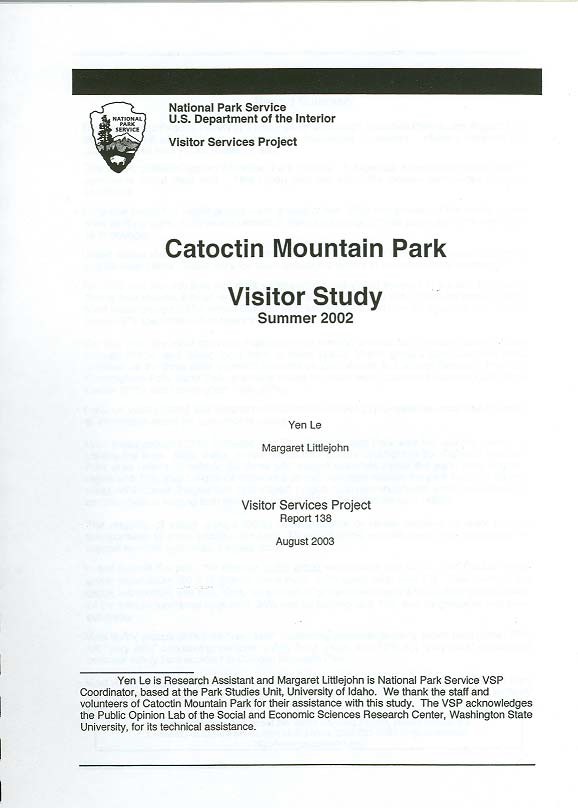 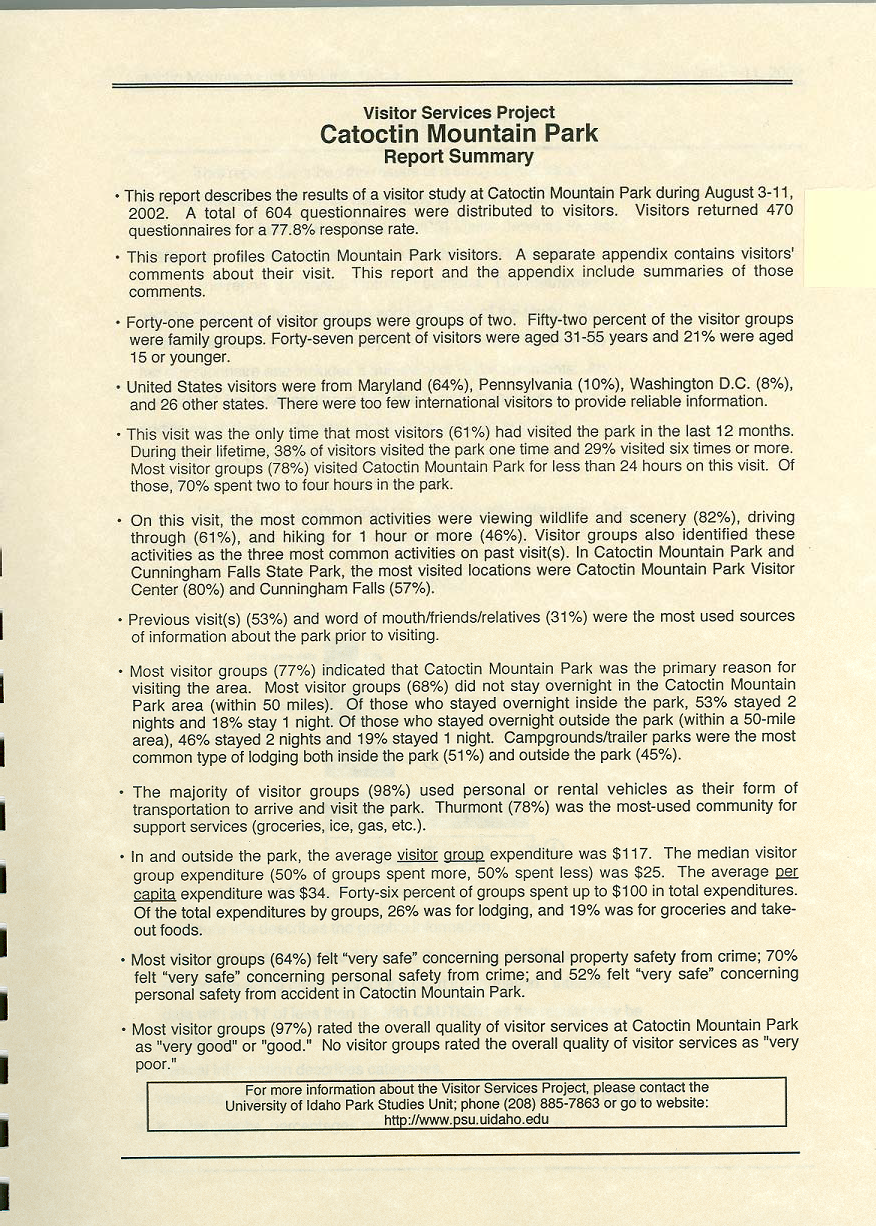 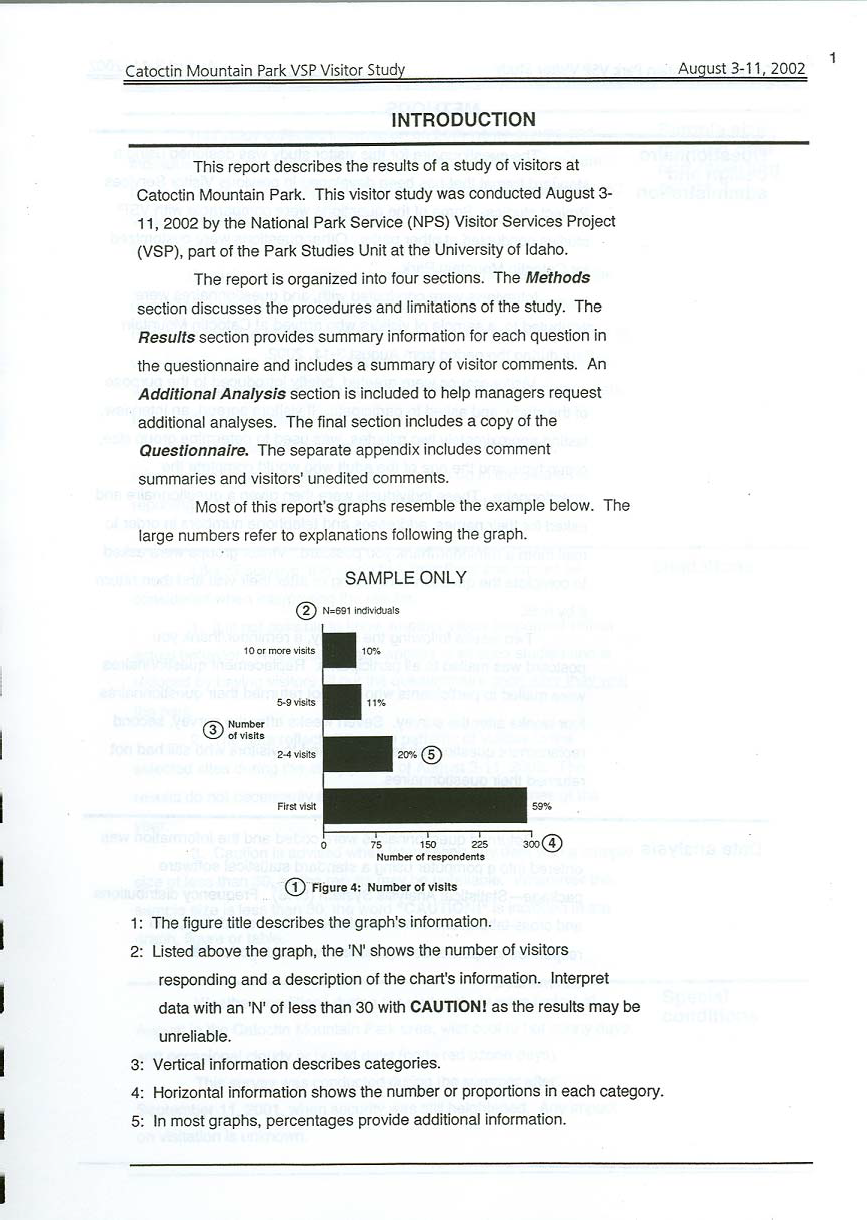 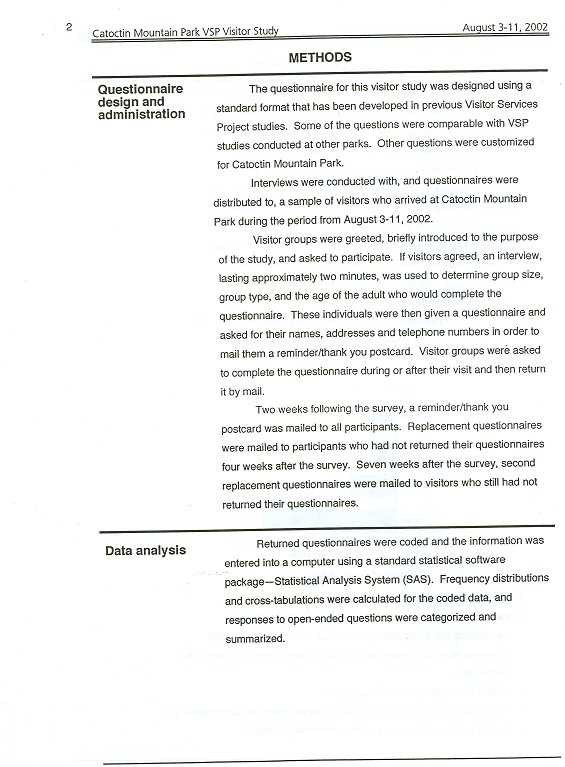 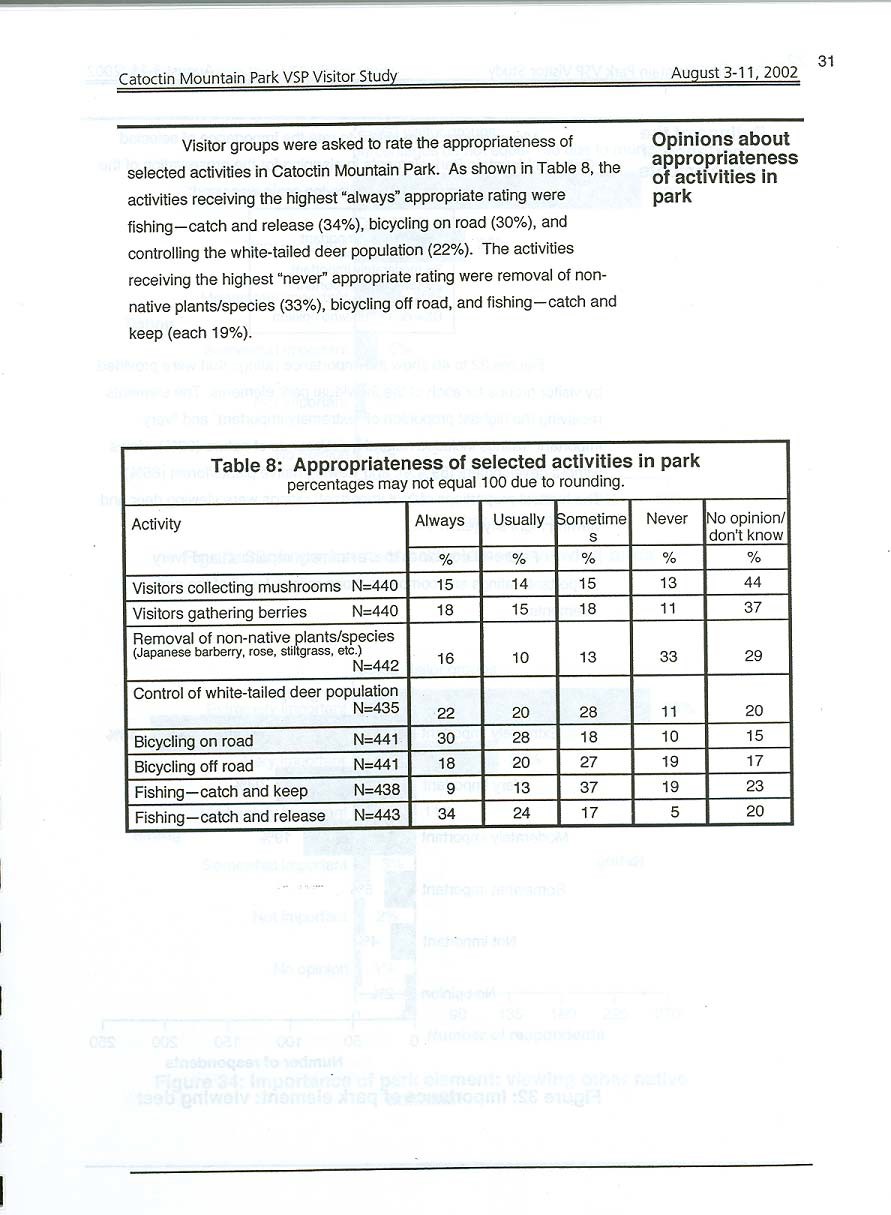 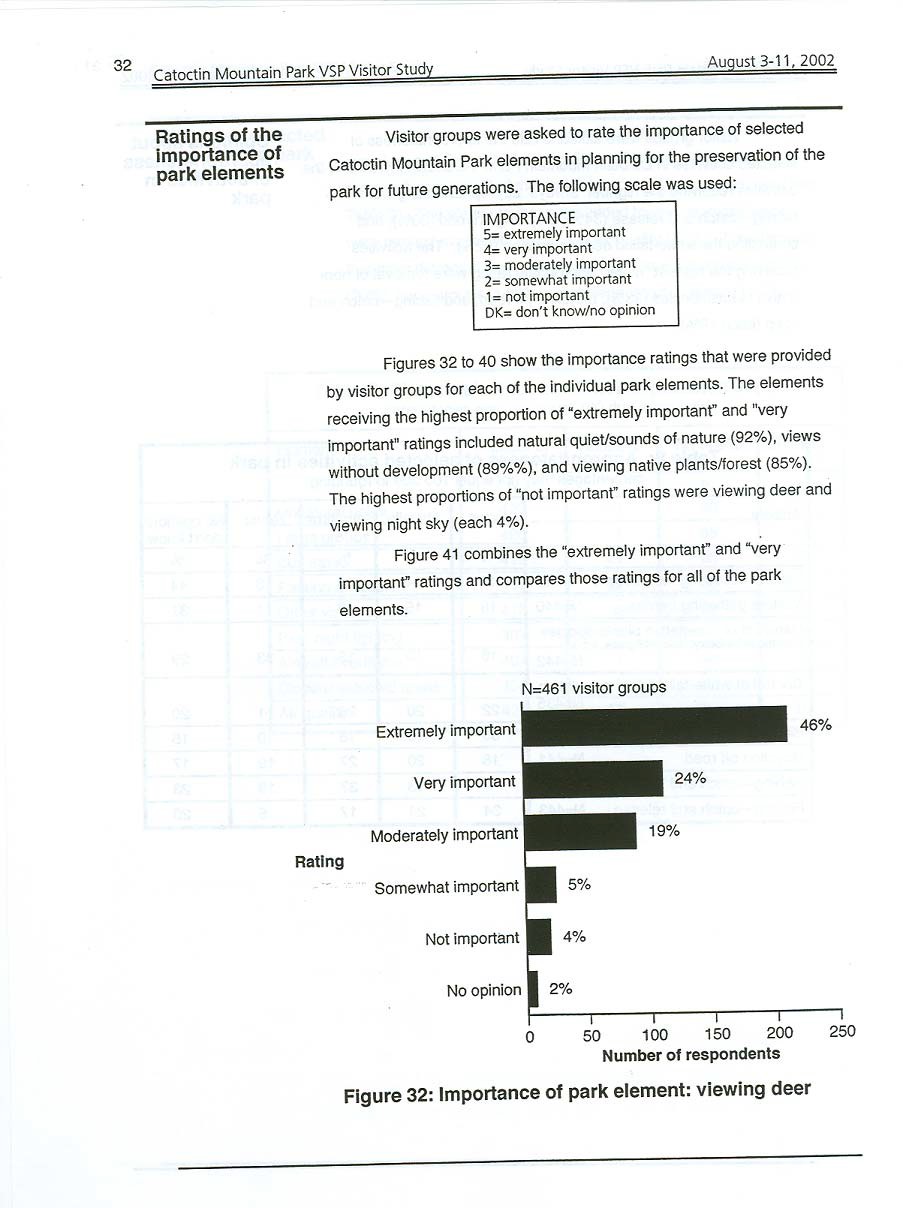 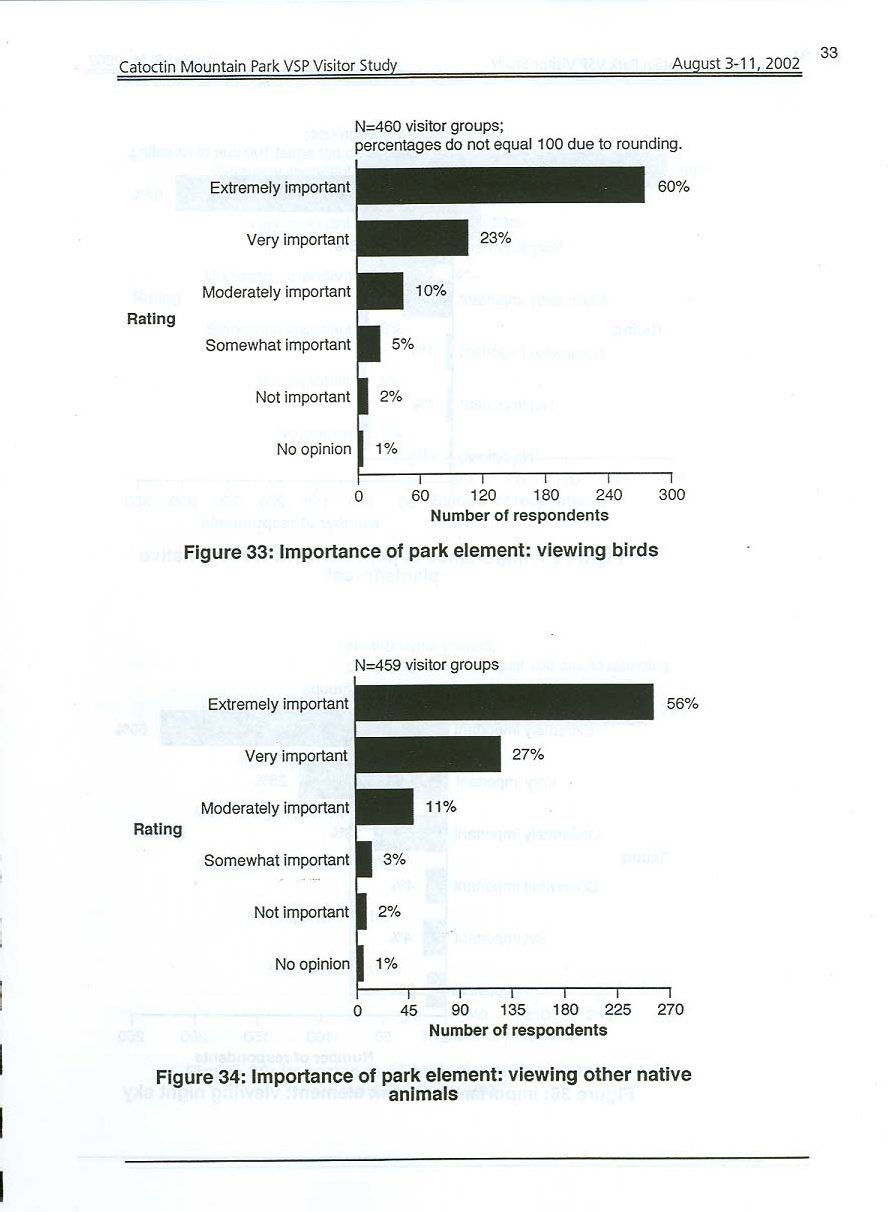 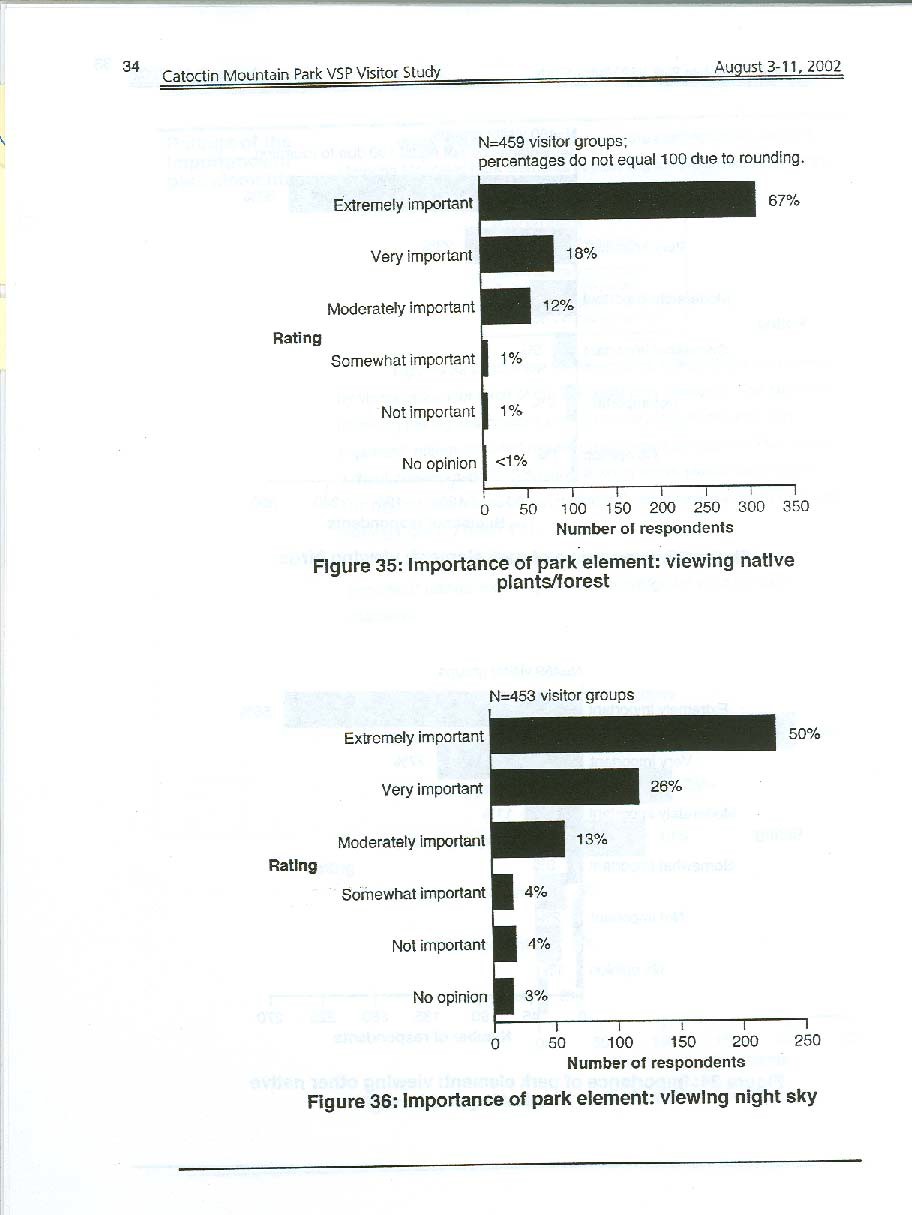 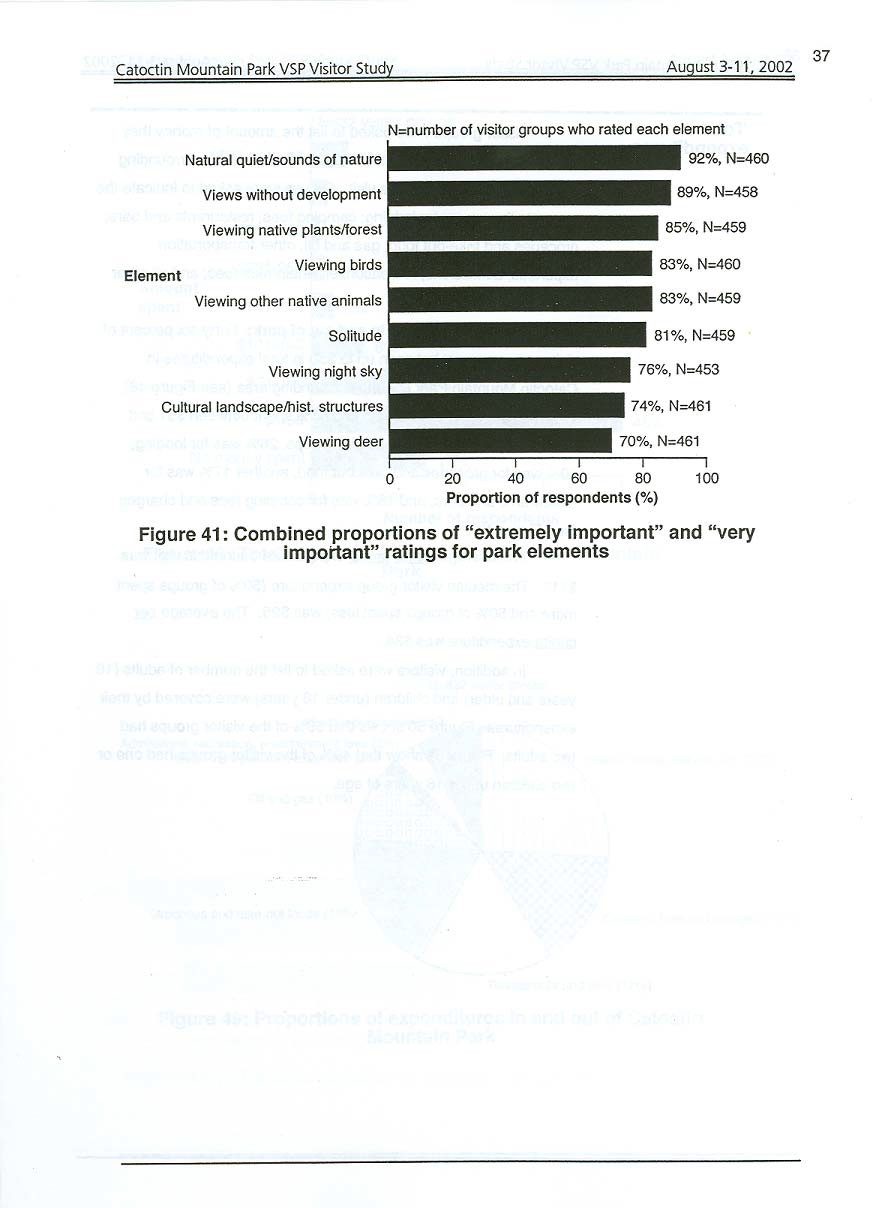 Appendix HComments and Reponses on the Draft Plan/Environmental Impa ct Statement Pursuant to the National Environmental Policy Act, its implementing regulations, and NPS guidance on meeting the Service’s NEPA obligations, the park must assess and consider comments submitted on the draft EIS and provide responses. This appendix outlines and describes how the NPS considered public comments and provides the necessary responses to those comments.RESPONSES TO SUBSTANTIVE COMMENTS ON THE DRAFT PLAN/ ENVIRONMENTAL IMPACT STATEMENTThe Environmental Protection Agency Notice of Availability (NOA) for the Draft White-tailed Deer Management Plan/Environmental Impact Statement (draft plan/EIS) for Catoctin Mountain Park was published on December 1, 2006. The publication of the NOA initiated a 64-day public comment period that ended February 2, 2007.Correspondence received during the public comment period included letters, electronic mail, transcripts from public meetings, and comments on the National Park Service (NPS) Planning, Environment and Public Comment (PEPC) website. The park received correspondence from 24 individuals, 5 recreational groups, and 2 conservation/ preservation groups. The correspondence contained 192 comments on various topics. All correspondence received during the public comment period may be viewed at the park headquarters during regular business hours.At the close of the public comment period, the NPS began analyzing the correspondence received on the draft plan/EIS. Content analysis consisted of a five-step process:developing a coding structureemploying a comment database for comment managementreading and coding public commentsinterpreting and analyzing the comments to identify issues and themespreparing this comment summaryA coding structure was developed to help sort comments into logical groupings, or topics. The coding structure was derived from an analysis of the range of topics discussed during internal NPS scoping, past planning documents, and the comments themselves. The coding structure was designed to capture all comment content rather than to restrict or exclude any ideas. Each comment was categorized by topic using the established coding structure.Once coded, the comments were identified as substantive or nonsubstantive, according to criteria described in the Council on Environmental Quality regulations (40 CFR 1500). These criteria state that substantive comments raise an issue regarding law or regulation, agency procedure or performance, compliance with stated objectives, validity of impact analyses, or other matters of practical or procedural importance.Nonsubstantive comments offer opinions or provide information not directly related to the issues or impact analysis. Nonsubstantive comments were acknowledged and considered, but do not require responses from the NPS.The majority of comments received focused on various aspects of the alternatives proposed in the draft plan/EIS. Of the 89 comments addressing the alternatives, 31 comments addressed the preferred alternative (alternative C). Thirty-five comments regarded alternatives that had been eliminated for consideration in the draft plan/EIS and suggestions for new alternatives or alternative elements accounted for 6 comments.A P P E N D I X E S Other topics that received numerous comments included the Purpose and Need for the plan (34 comments) as well as comments related to impacts on vegetation (13 comments) and wildlife and wildlife habitat (21 comments).Concern statements were developed by code to summarize the views expressed in the substantive comments. All together, 148 substantive comments were identified and coded and from that 52 concern statements were developed. The NPS then developed response statements addressing each concern statement. This report provides the concern statements, the representative comments that led to the development of those concern statements, and the NPS responses to these substantive comments.Reading, coding, and analyzing comments helps the NPS decide if substantive issues raised by the public warrant further modification and analysis of the alternatives, issues, and impacts. Comment analysis also helped the NPS identify any draft plan/EIS text where clarification was helpful or factual errors needed correction. If editorial clarifications or factual changes were required, the text changes are reflected in this Final White-tailed Deer Management Plan/EIS.The indices in this report provide commenters with various means to track the way NPS addressed their comments. Each correspondence was assigned an ID number that can be found in Index A. Next to the ID number are all of the codes that NPS assigned to each individual correspondence. All of these comments were then used to develop the concern statements and responses. In addition, Index B provides an index broken out by code to show which organizations/individuals provided comments related to each code.Index C provides the full text of all of the letters submitted by businesses, organizations, and government agencies.Comment SummaryCorrespondence Distribution by Correspondence TypeCorrespondence Count by Organization TypeCorrespondence Distribution by StateComment/Concern Statements and ResponsesAE12000 - Affected Environment: Wildlife And Wildlife HabitatConcern ID:	13812CONCERN STATEMENT:Commenters questioned the current and historical deer densities presented in the plan/EIS, stating that the numbers are misleading due to changes in habitat and the availability of edge habitat within the park. They also referenced the baseline deer density data, stating it is its lowest estimate in the past 6 years, to question the need for action.Representative Quote(s):    Corr. ID: 11	Organization: The Humane Society of the UnitedStatesComment ID: 40295	Organization Type: Conservation/Preservation Representative Quote: In addition, deer are an edge species that attain their highest population densities in forest edge habitats that contain more suitable typesof forage. (9) Therefore, the increased edge habitat made available by agricultureand suburban sprawl and encroachment onto the borders of the park only serves to increase suitable deer habitat and increases the number of deer that can be supported by the said habitat.Corr. ID: 11	Organization: The Humane Society of the UnitedStatesComment ID: 40281	Organization Type: Conservation/Preservation Representative Quote: Additionally, the Park repeatedly, in both the EIS and its website, states that the deer in Maryland currently number more than at any othertime in their history. However, this claim is extremely misleading. The habitatcurrently available for deer is a far cry from the old growth, contiguous forests encountered by early European settlers. With their dense canopies and low light, these woodlands contained very little early successional, edge, and gap habitats thatO. virginianus prefers. (1) Hence, comparing past and present deer densities is nonsensical considering the large-scale fragmentation and alteration of potential deer habitat. Such comparisons are the equivalent of comparing coyote (Canis latrans) population densities and distribution before and after the extirpation of their main competitor, the grey wolf (Canis lupus).(2) Major ecological alterations in an animal's community or ecosystem will inevitably lead to changes in population dynamics and survivorship of that species.Corr. ID: 24	Organization: Animal Welfare InstituteComment ID: 40337	Organization Type: Conservation/PreservationRepresentative Quote: Indeed, based on the evidence contained in the Draft EIS the deer population has fluctuated over time and, at present, is at a density that is lower than any density estimate of the past six years (though the accuracy of the distance sampling/spotlight survey methodology is highly questionable and likely significantly overestimates deer population numbers).RESPONSE:	The distance sampling method has been used to estimate the deer population density at Catoctin Mountain Park since 2000. The population density has varied from a high of 194 deer per square mile in 2003 to a low of 74 deer per square mile in 2005. In 2006, the population showed an increase to 88 deer per square mile.Population fluctuations are typical for white-tailed deer, and the lowest point (74 deer per square mile) remains three to four times higher than the target density goal for deer to allow the desired tree regeneration.The EIS on page 15 recognizes and discusses the changes in habitat both within and outside the Park that contribute to the current deer population levels in Catoctin Mountain Park.Concern ID:	13813CONCERN STATEMENT:One commenter questioned the historic and current population trends presented in the plan/EIS for wild turkey and other bird species stating that the observation records and methodology used to collect these data should be provided to show if other species in the park are experiencing a decline.Representative Quote(s):    Corr. ID: 24	Organization: Animal Welfare Institute Comment ID: 40375	Organization Type: Conservation/Preservation Representative Quote: The NPS also claims to have observation recordsindicating that wild turkeys numbers have declined in the 1990s, Draft EIS at 123,but neither the accuracy of those observation records, the methodologies used to collect such data, or the data is presented in the Draft EIS. Interestingly, according to Sinclair (2002), 162 bird species have been documented in the park with several newly identified or unexpectedly identified species. Draft EIS at 123. Though there may be studies in which deer density is positively correlated with a decline in bird species diversity, whether these studies consider all possible explanations (other than deer) for the documented decline in diversity, the NPS has provided no data to suggest that such a decline has occurred or will occur within CMP.RESPONSE:	Park staff has recorded their observations for wildlife species including wild turkey since the 1970s. These are opportunistic sightings and are not obtained using a designed survey. The number of sightings has steadily decreased from 44 in 1993, to 7 in 2006.In addition, bird species diversity is not the metric being used to assess the effect of high deer densities on passerine breeding birds. Rather, it is the deer impact on the habitat of ground-nesting bird species that, in turn, affects bird densities, that is being used. Please refer to Concern ID 13864 for details.AL2041 - Alternatives Eliminated: Managed HuntConcern ID:	13814CONCERN STATEMENT:Commenters stated that the alternative of a managed hunt was not analyzed adequately including underestimation of the costs of a long-term reduction program, looking at the benefits of sport hunting, the analysis of the alternative in the general sense instead of a park specific analysis, and the ability of a hunt to meet population objectives. Commenters also questioned the reasons for dismissal provided in the plan/EIS including the impacts of overbaiting and the effectiveness of a managed hunt versus sharpshooting.Representative Quote(s):   Corr. ID: 7	Organization: National Rifle AssociationComment ID: 40160	Organization Type: Recreational GroupsRepresentative Quote: The Plan/EIS also states that a managed hunt would be less efficient in meeting ungulate reduction project goals compared to sharpshooting because sharpshooters shoot over bait which increases the rate of success and the ability to be gender specific (does). Many hunters are familiar with shooting over bait since that practice is allowed in some states. But that is not the real point.Hunters can be just as efficient shooting over bait as a park employee or contractsharpshooter. Furthermore, hunters acting as sharpshooters can conduct the cull in the same manner as the Park envisions with the use of sharpshooters. That is, hunters could use spotlights, suppression devices and night vision equipment that the Park is allowing for its employees or contractors, equipment otherwise prohibited for hunting.In rejecting a managed hunt, the Plan/EIS explains that the culling operation needs to be conducted near developed areas and potentially occupied buildings in order to be effective in reducing the deer numbers to the desired annual level. Although it is not clear how the topography of the Park limits public hunter access to more remote areas of the park, suffice it to say that areas opened to sharpshooters can be opened to licensed hunters participating in the culling operation. The Plan/EIS says that sharpshooting will take place when visitation is low or absent, a situation the Park can control regardless of whether federal employees, contractors, or licensed hunters are used. The necessary safety and security restrictions would apply to anyone involved in the culling operation.Corr. ID: 7	Organization: National Rifle Association Comment ID: 40162	Organization Type: Recreational Groups Representative Quote: However, there is likely to be a sizeable pool of licenseddeer hunters who have the experience that would qualify them to participate in theculling operation. The sharpshooting qualifications are described as being "expected to coordinate all details related to sharpshooting actions, such as setting up bait stations, locating deer, sharpshooting, and disposition of the deer. An experienced deer hunter could easily meet those qualifications.Corr. ID: 7	Organization: National Rifle AssociationComment ID: 40163	Organization Type: Recreational Groups Representative Quote: The Plan/EIS expressed concern that a managed hunt would not be successful in meeting population objectives because the Park would have todepend on an adequate number of hunters participating annually. The outcomewould be an increase in the deer population if management actions failed or were postponed for a year. The Plan/EIS directs the reviewer to a study that analyzed managed hunts which concluded that as ungulate densities drop and management enters the maintenance phase, retaining adequate hunter numbers is difficult. This would likely not be an issue when hunters, like contract sharpshooters, would be able to hunt over bait. However, if hunter numbers should drop off over the 15 year period planned for the culling operation, the Park could augment the number of licensed hunters with park employees or contractors.Corr. ID: 7	Organization: National Rifle AssociationComment ID: 40158	Organization Type: Recreational Groups Representative Quote: The Plan/EIS also states that a managed hunt would be less efficient in meeting ungulate reduction project goals compared to sharpshootingbecause sharpshooters shoot over bait which increases the rate of success and theability to be gender specific (does). Many hunters are familiar with shooting over bait since that practice is allowed in some states. But that is not the real point.Hunters can be just as efficient shooting over bait as a park employee or contract sharpshooter. Furthermore, hunters acting as sharpshooters can conduct the cull in the same manner as the Park envisions with the use of sharpshooters. That is, hunters could use spotlights, suppression devices and night vision equipment that the Park is allowing for its employees or contractors, equipment otherwise prohibited for hunting.Corr. ID: 8	Organization: Not SpecifiedComment ID: 39956	Organization Type: Unaffiliated Individual Representative Quote: The council also believes that the EIS may underestimate the long-term costs of the deer reduction program. The argument presented in theEIS for not considering a managed hunt as an alternative to herd reduction bysharpshooters is a mixture of fact and prejudice. Itmisconstrues the purpose of a management hunt as recreation, rather than a valid and accepted wildlife management tool in which recreation is secondary. The council requests that thediscussion of managed hunts in the EIS be revised to accurately describe a managed hunt as a useful population control tool.Corr. ID: 22	Organization: Safari Club InternationalComment ID: 40171	Organization Type: Recreational GroupsRepresentative Quote: The NPS's assessment of hunting as a wildlife management tool also inappropriately ignores the advantages of sport hunting, including the valuable revenues (or limits on expenditures on contract sharpshooters or park personnel) that sport hunting generates. Sport hunting dollars can and have been used for conservation efforts related to game and nongame species within the park and surrounding areas. Sport hunting can generate funds, for example, through the sale of tags and licenses, which can be used to benefit wildlife and the ecosystem. In contrast, the use of park employees or contractors to manage wildlife through lethal means is often a costly undertaking. Not only must these park employees be taken away from their other responsibilities, but the Deer Plan estimates that the cost of removing deer under the preferred alternative to be $200/deer for years 1-3 and$400/deer for years 4-15. Deer Plan at 66-67. The estimated total cost over the 15 years of the plan is likely over $600,000. Id. at 66.Corr. ID: 22	Organization: Safari Club InternationalComment ID: 40170	Organization Type: Recreational Groups Representative Quote: SCI was surprised to find that the Deer Plan contained an analysis of managed hunting generally - one that appears to extend beyond the CMPand could be read to apply to units throughout the NPS system. The NPS consideredand rejected the managed hunt alternative on regulatory grounds, as it has done in other units where sport hunting is not expressly allowed.Thus, the analysis concerns an alternative the NPS believes is not available to it. By conducting this potentially broadly-applied analysis of hunting as a wildlife management tool in the Deer Plan for CMP, the NPS appears to be airing a national conclusion in a plan that will only be reviewed by the limited members of the public that are interested in CMP.The agency should not conduct such a broad and apparently nationwide assessment of hunting as a potential management tool in National Park units as part of this limited administrative process. . In any event, the analysis does not accurately or fairly compare the costs, efficiency and safety of managed hunting to the use of sharpshooting for the reduction of an overabundant species. Such a broad comparison is not possible, at least not with a lot more analysis than contained in the Deer Plan, because the costs and efficacy of managed hunting as a potential wildlife management strategy will vary greatly depending upon many variables. The variables include, but are not limited to, the nature of the species to be managed, the size of the species population, the gender distribution of the species, the type of area that could potentially be hunted, the number and skill of potential hunters, and other factors. Suggestions about safety concerns are also overstated since safety variables can be addressed through the use of established parameters for the hunting opportunities.RESPONSE:	The managed hunt alternative was considered but rejected from detailed evaluation in the plan. In developing this white-tailed deer management plan the NPS is required, pursuant to the National Environmental Policy Act (NEPA), to consider a range of reasonable alternatives in meeting the purposes, needs, and objectives of the plan. In considering alternatives for management under NEPA, a line of court cases have held that an alternative is not deemed unreasonable merely because it would require a change in legislation or policy. However, an alternative may be considered but dismissed from detailed evaluation if its implementation would be remote and speculative. This is especially true if the alternative is inconsistent with long-standing regulations or agency policies that are unlikely to be modified.However, even if an alternative is considered but dismissed from detailed evaluation, it is still part of the range of alternatives considered by the agency as required by NEPA (Native Ecosystem Council v. US Forest Service, 428 F.3d 1233, 1245 (9th Cir, 2005)).The managed hunt alternative was primarily dismissed because it would be inconsistent with long-standing basic policy objectives of the NPS and the likelihood that the NPS would change its long-standing service wide policies and regulations regarding hunting in parks is remote and speculative. The other factors discussed were included to respond to general comments made by the public that hunting would be cheaper and more effective than sharpshooting. The EIS describes generally these factors as reflected in scientific literature. Although managed hunts are used in many situations and is recognized as a legitimate wildlife management tool, this discussion is meant to articulate that there may not be the perceived benefits of a managed hunt as generally believed.Concern ID:	13815CONCERN STATEMENT:Commenters in support of including a managed hunt as part of the range of alternatives provided options that could be included in such an alternative. Suggested options included an open controlled archery/shotgun hunt, charging a fee for a license to hunt, coordinating with state agencies to implement a managed hunt, use of military personnel, using a managed hunt to create programs for disabled and youth, donation of meat by hunters, use of archery equipment where appropriate, and the use of safe hunting practices such as use of elevated stands.Representative Quote(s):   Corr. ID: 3	Organization: Not SpecifiedComment ID: 39966	Organization Type: Unaffiliated IndividualRepresentative Quote: I believe that creating hunting opportunities in Catoctin Mountain Park would be a preferable alternative. I would especially encourage creating hunting opportunities for the disabled and youth. As private hunting land becomes developed in Maryland fewer and fewer hunting opportunities exist for the general public, and youth and disabled hunters in particular. I believe it would be in the best interest of the public and the NPS to reconsider hunting as an alternative method to control the deer population in Catoctin National Park.Corr. ID: 6	Organization: Not SpecifiedComment ID: 39946	Organization Type: Unaffiliated Individual Representative Quote: Your deer management plans may be acceptable in a HIGHLY populated area such as Gettysburg where it is necessary and not possibleto try to open a controlled hunt. I have talked to several different people who feel thesame way. Why not open a controlled archery/shotgun hunt, what harm can be done. Your 20 ft. in the air shooting into the ground, none right?Corr. ID: 7	Organization: National Rifle AssociationComment ID: 40159	Organization Type: Recreational Groups Representative Quote: Rather than paying licensed hunters to participate, a fee could be charged to assist the Park in covering its costs to manage the cullingoperation. Furthermore, state fish and wildlife agencies have already indicated thatthey are ready and willing to assist in any orientation, certification or other requirements necessary to use hunters to assist the National Park Service in achieving its management objectives for game populations in a safe and efficient manner. As a case in point, the Colorado Division of Wildlife offered to manage the hunters for the Rocky Mountain National Park in a culling operation to reduce the elk population in the Park.Using licensed hunters would also save the Park money in not having to remove the deer killed (as described in the "Disposal" section of Alternative C). Any licensed deer hunter has experience removing a deer he or she has harvested to use for personal consumption or for donation to a hunters-for-the-hungry program. Testing for chronic wasting disease can still be conducted and if a deer is found infected with the disease, and then the Park can follow the National Park Service's guidance for disposal.Corr. ID: 16	Organization: West Virginia Air National GuardComment ID: 40112	Organization Type: Federal Government Representative Quote: Why not let military personnel enter the park on a managed hunt to control the population of deer. The hunt could be by permit only and anynumber of hunters determined by the park service. The hunt could be with shotguns/slugs or with bow/crossbow. The park service would save $739,000 to$941,000. The meat would not be wasted. THE Hagerstown Water Dept. collected a$10 fee from 100 hunters to hunt 1700 acres. The park service could do something similar and even increase revenue to maintain the park.Corr. ID: 22	Organization: Safari Club InternationalComment ID: 40168	Organization Type: Recreational Groups Representative Quote: The NPS has well documented the need to manage the deer population in CMP.Excessive deer browsing has reduced forest regeneration, could adversely affectnative species, and has impacted native shrubs and trees. Deer Plan at iii, 3-5. The desire for "[g]reater cooperation with state and local governments" supports the idea that the use of hunters could be part of the solution to the problem. Id. The carefully regulated use of recreational sport hunters, either in a managed hunting situation or as sharpshooters, would help advance all these goals.Corr. ID: 22	Organization: Safari Club InternationalComment ID: 40173	Organization Type: Recreational GroupsRepresentative Quote: SCI supports efforts by the NPS to donate as much as the harvested meat as possible for humanitarian purposes. Deer Plan at 66. SCI has long supported such humanitarian efforts, for example through its "Sportsmen Against Hunger" program. See information at http://www.safariclubfoundation.org/humanitarian/#sah. Using hunters for wildlife management in National Parks would facilitate the NPS's ability to use harvested meat for such purposes, including through programs such as the one SCI runs.Corr. ID: 31	Organization: Quality Deer Management AssociationComment ID: 40568	Organization Type: Recreational Groups Representative Quote: Where rifles, shotguns and muzzleloaders are not permitted, archery equipment can be used. Archery hunting has the advantage of being arelatively discreet and silent activity. These attributes and the limited shooting rangemake archery hunting a safe and nondisruptive removal technique. Archery hunters have safely and effectively reduced deer populations, deer-vehicle accidents, the incidence of Lyme disease and other deer-human conflicts in many communities and military bases in the United States.Corr. ID: 31	Organization: Quality Deer Management AssociationComment ID: 40566	Organization Type: Recreational Groups Representative Quote: Safety is paramount when using regulated hunting as a management tool. Fortunately, research clearly shows hunting is safe. AmericanSports Data, Inc. conducted an extensive study in 2002 that examined more than 100sports and activities. Twenty-eight activities, including cheerleading and aerobics, had higher injury rates than hunting. Safety concerns with hunting can be minimized by having potential hunters who possess an acceptable level of knowledge on deer biology, management and shot placement. Weapon proficiency tests identify hunters who handle weapons safely and have the ability to consistently achieve proper shot placement. Hunters can even be required to hunt from elevated stands so all shots are directed at the ground and weapon type can be regulated to maximize public safety.RESPONSE:	See response to concern statement 13814. The donation of meat is described in Chapter 2 of the EIS. Bow hunting was dismissed based on the same rationale for dismissing hunting generally. When considering the use of archery, the scientific literature suggests that it is the least effective method compared to other weapons. Although the use of archery by sharpshooters has been successful under some specific conditions (e.g., highly urban areas), “[b]ased on information from past managed hunts, doe harvest per hunter tends to be highest for hunts restricted to center-fire rifles (0.48 does/hunter), intermediate for muzzleloading firearms (0.23 does/hunter), and lowest for archery (0.16 does/hunter)” Hansen, L. and J. Beringer. 1997. Managed hunts to control white-tailed deer populations on urban public areas in Missouri. Wildl. Soc. Bull. 25(2) 448-447.Concern ID:	13817CONCERN STATEMENT:Commenters suggested that instead of a managed hunt, which would be defined by the rules of fair chase, licensed hunters should be allowed to act as sharpshooters, if qualifications are met.Representative Quote(s):   Corr. ID: 7	Organization: National Rifle Association Comment ID: 40157	Organization Type: Recreational Groups Representative Quote: Under the section of the Plan/EIS entitled "AlternativesConsidered But Rejected," a managed public hunt is listed as one of the alternativesconsidered and rejected. What was not considered was the use of licensed hunters to reduce the deer population in the same manner as the Park would use federal employees or contractors.Using licensed hunters would not contravene 36 CFR 2.2 nor the National Park Service's Management Policies of 2001 that state that public hunting is allowed in national park areas only where specifically mandated by Federal statutory law.Secondly, using licensed hunters would be in compliance with authority granted to the Secretary of the Interior to destroy plants or animals for the purposes ofpreventing detriment to park resources. The purpose of reducing the deer population in the Park is not to provide for a recreational benefit, nor is it to conduct the culling operation as a hunt. The use or presence of hunters does not make the situation a hunt. A hunt is defined by the rules of "fair chase" as proscribed by the state fish and wildlife agency which has jurisdiction over the taking of resident wildlife.Corr. ID: 22	Organization: Safari Club InternationalComment ID: 40169	Organization Type: Recreational Groups Representative Quote: But the Deer Plan completely rejects the use of managed hunting as a method of wildlife management. It is unfortunate that legal and policyconstraints apparently prevent the NPS from considering the use of recreationalsport hunting as part of the solution in CMP and other park units. SCI strongly advocates that the NPS reconsider its general position on the use of managed hunting as a wildlife management tool and should take the necessary steps to allow sport hunting in National Park units where appropriate to manage overabundant species. In addition, SCI recommends that the NPS consider the use of qualified members of the sporthunting community as the "sharpshooters" called for in the preferred alternative.RESPONSE:	The Secretary has broad discretion in managing wildlife. Section 4.4.2.1 of the NPS Management Policies states that the “destruction of animals” may be carried out by NPS personnel or their authorized agents. In some situations, authorized agents can be qualified volunteers. However, the National Park Service has determined that Catoctin Mountain Park is not an NPS unit conducive for the use of public volunteers as authorized agents of the park. Therefore any lethal reduction activity would be carried out by personnel described in the plan/EIS.AL2061 - Alternatives Eliminated: Use the Deer Population as a Research ModelConcern ID:	13818CONCERN STATEMENT:One commenter stated that the plan/EIS did not evaluate a full range of alternatives by eliminating Use of Deer Population as a Research Model and Ecosystem Management, stating that these alternatives should be considered given they are within the NPS regulatory framework and they are not mutually exclusive with the goal of forest regeneration.Representative Quote(s):   Corr. ID: 24	Organization: Animal Welfare Institute Comment ID: 40404	Organization Type: Conservation/Preservation Representative Quote: Finally, the NPS has failed to rigorously explore areasonable range of alternatives in the Draft EIS. First, it rejects two alternativessuggested by the Humane Society of the United States without a rational explanation. Indeed, both the research model and ecosystem management alternative are worth of serious consideration given NPS statutes, regulations, and policies that, in effect, create natural laboratories within national parks for the study of natural processes contributing to natural regulation. The rejection of these alternatives because the NPS would prefer to facilitate forest regeneration is in error as neither alternative suggests that the NPS cannot take action to further its forest regeneration goals. Both of these alternatives, if implemented, would be far more consistent with NPS legal standards than Alternative C.RESPONSE:	In developing this white-tailed deer management plan/EIS the NPS is required, pursuant to the National Environmental Policy Act (NEPA), to consider a range of reasonable alternatives in meeting the purposes, needs, and objectives of the plan.An alternative may be considered but dismissed from detailed evaluation if its implementation would be remote and speculative. This is especially true if the alternative is inconsistent with long-standing regulations or agency policies that are unlikely to be modified. However, even if an alternative is considered but dismissed from detailed evaluation, it is still part of the range of alternatives considered by the agency as required by NEPA (Native Ecosystem Council v. US Forest Service, 428 F.3d 1233, 1245 (9th Cir, 2005)).The Research Model Alternative that was suggested has been dismissed due to its failure to meet the purpose and objectives of the plan/EIS. In addition, similar to the analysis of continuing the “No Action” alternative, the park’s actions under a research model approach would likely lead to the impairment of park resources and values, particularly as it relates to vegetation. While Congress has given the NPS the management discretion to allow impacts within parks, that discretion is limited by the statutory requirement that the NPS must leave park resources and values unimpaired.Regarding the Ecosystem Management Alternative: The NPS feels that it has taken an ecosystem perspective in the development of this plan/EIS. However, NPS feels that currently the deer impact from browsing is a limiting factor that needs to be specially addressed at this time. In addition, the plan/EIS considers other factors influencing forest regeneration in the evaluation of impacts.AL2071 - Alternatives Eliminated: Surgical Sterilization of DoesConcern ID:	13819CONCERN STATEMENT:Commenters questioned the elimination of Surgical Sterilization of Does stating that the removal of animals from the gene pool is no different than lethal removal, there are negligible behavioral effects, and it allows the animals to exhibit natural herding behaviors. One commenter also provided an example of where surgical sterilization has been effective.Representative Quote(s):   Corr. ID: 11	Organization: The Humane Society of the UnitedStatesComment ID: 40302	Organization Type: Conservation/PreservationRepresentative Quote: The city of Highland Park, Illinois conducted a trap / sterilize / release program on the city's deer from 2002 -2005. (13) In that study, does were sterilized through tubal ligation so they were not susceptible to the behavioral alterations typical of methodologies that halt hormone production. This methodology was both safe and humane and resulted in very low mortality rates due to surgery. Computer models of surgical sterilization from this and other research revealed that areas can maintain their deer populations at target densities by sterilizing 32% of the does per year. (13,14) Based upon these results, CATO may do well to reconsider surgical sterilization as a viable option for deer management.Corr. ID: 11	Organization: The Humane Society of the UnitedStatesComment ID: 40306	Organization Type: Conservation/Preservation Representative Quote: Sterilization is superior to lethal control in that it leaves animals in a population as "placeholders" that are reproductively "dead ends" yetcontinue to occupy consistent home ranges and exhibit natural herding behaviors.The presence of these adult "placeholders" ensures continuity in the social framework of the herd while limiting the number of young and more mobileanimals that might pose increased risks of collisions with vehicles and dispersal to adjoining private properties.Based upon available research, the EIS must seriously revaluate the usefulness surgical sterilization to stabilize deer population density at CATO. It behooves the Park to more closely examine this option especially in light of the social and political controversy that surrounds lethal deer management.Corr. ID: 11	Organization: The Humane Society of the UnitedStatesComment ID: 40300	Organization Type: Conservation/PreservationRepresentative Quote: While the EIS briefly discusses the option of surgical sterilization, it quickly dismisses it as infeasible. The reasons given for this are the possible long-term effects on animal behavior and population genetics (EIS pg 90). Firstly, surgical sterilization has the same exact effect on population genetics as would lethal removal. Sterilization simply removes that animal from the gene pool effectively making it "evolutionarily dead". This scenario is in no way different than that created by lethally removing that same animal.Second, the behavioral effects caused by tubal ligation are negligible especially when compared with the possible behavioral effects that could arise from large scale deer removals. Research has shown that after large scale herd reduction, individual deer may increase their home ranges.(12)RESPONSE:	The objective of the Highland Park deer sterilization research was to test the efficacy of the technique to control the town’s deer population (page 2 in Mathews et al. 2005). The technique had shown promise at the Milwaukee City Zoo as a means to control deer populations in a small area (page 2 in Mathews et al. 2005). Forest regeneration was not presented as a goal at the Milwaukee City Zoo as it is in this plan/EIS. The goal of this plan/EIS is to achieve sufficient forest regeneration over the 15-year life of the plan, and culling deer will immediately decrease deer densities to allow this to occur. Sterilizing deer will have little short- term effect on density and will leave the same number of deer in the short-term that may be prone to vehicle collisions and dispersal outside of the park.There is also no reference in the Highland Park study (or any other study) to deer as a “placeholder” that will hold a territory and prevent other deer from moving in.One of the conclusions of Mathews et al. (2005, page 20) was that the sterilized deer died at a significantly higher rate than the control deer. Another conclusion (page 20) was that sterilized deer moved more than fertile deer. This would negate their effectiveness as “placeholders” on the landscape.Overall deer density at Highland Park was also relatively low at 16 deer per square mile of forested habitat (page 10 in Mathews et al. 2005). The highest density in the study area was 31 deer per square mile of forested habitat in the control area in 2005. Relative to the deer density at Catoctin Mountain Park, which was 88 deer per square mile in 2006, these are very low densities. Deer are also much more accessible in this urban area than they are in Catoctin Mountain Park with its mountainous topography and minimal road coverage relative to Highland Park.AL2130 - Alternatives Eliminated: Bow Hunting OnlyConcern ID:	13820CONCERN STATEMENT:One commenter offered the NPS further information on the use of bow hunting and how it could be used in the park for deer management. Contact information was provided.Representative Quote(s):    Corr. ID: 14	Organization: Not SpecifiedComment ID: 39982	Organization Type: Unaffiliated IndividualRepresentative Quote: There is an article in the local paper that states that you are considering using sharpshooters to reduce the deer population in the park. If you would be interested in learning about using archers to do the, I can be contacted by email or phone @ 717-872-6575. I am affiliated with an organization that does whitetail deer management on properties in the suburban Philadelphia region.RESPONSE:	Managed hunting of any sort, including managed bow hunting, cannot be used as a wildlife management tool at Catoctin Mountain Park. Please see the response to Concern ID: 13814, which outlines the NPS policy on hunting and why it was not carried forward as an alternative for deer management at Catoctin Mountain Park. Use of archers for sharpshooting could be considered as an alternative (as opposed to hunting), but would not be as efficient as the use of rifles. According to Hansen and Beringer (1997), based on information from past managed hunts, doe harvest per hunter tends to be highest for hunts restricted to center-fire rifles (0.48 does/hunter), intermediate for muzzleloading firearms (0.23 does/hunter), and lowest for archery (0.16 does/hunter) Please see the response to Concern ID: 13815. Therefore, sharpshooting by archery would not be sufficiently effective at Catoctin Mountain Park, where several hundred (e.g., up to 468) deer would need to be removed over a relatively short time period (plan/EIS, page 63).AL4000 - Alternatives: New Alternatives Or ElementsConcern ID:	13821CONCERN STATEMENT:Commenters stated that the alternatives should include the donation of harvested meat.Representative Quote(s):   Corr. ID: 15	Organization: Not SpecifiedComment ID: 39981	Organization Type: Unaffiliated Individual Representative Quote: The meat from the killed deer should be made available to the numerous organizations that provide food for that on welfare and in other'hardship' situations.RESPONSE:	It is the park’s intention to donate as much harvested meat as possible, given any restrictions related to the donation of meat from documented CWD areas. Please see the response to Concern ID: 13815. Under both alternatives C (preferred alternative) and D, harvested meat would be given to charity, if this can be done in accordance with the NPS Public Health Service Guidance in place at the time of the harvest (see plan/EIS, pages 62, 68, and 77).Concern ID:	13822CONCERN STATEMENT:Commenters suggested new alternatives or alternative elements including translocation of deer to Washington, D.C., use of qualified volunteers as sharpshooters, and management of vegetation through restoration efforts.Representative Quote(s):   Corr. ID: 1	Organization: AWLComment ID: 39991	Organization Type: Conservation/Preservation Representative Quote: If the United States President would send back all the people that do not belong in our country and quit letting more and more come overand then homes would not need to be built and the deer could have their land back.I say we take the percentage of deer you would kill and take them to the White House and all the government places in DC and let them live down there on his ground since he just keeps allowing people from other countries to come here to live for free (you may as well say) and have our AMERICAN DEER to be Slaughtered.Corr. ID: 22	Organization: Safari Club InternationalComment ID: 40172	Organization Type: Recreational Groups Representative Quote: Even if managed hunting cannot be utilized as a wildlife management tool on the CMP, there is no reason why the deer culling required forthe CMP cannot take advantage of members of the hunting community who arewilling to volunteer their services to assist NPS personnel in the management effort. Although SCI understands that the NPS believes that existing regulatory and policy prohibitions prevent recreational hunting within the park from being considered as a viable option at this time, such prohibitions do not bar the NPS from investigating the viability of using qualified voluntary hunters to act as "sharpshooters" under the preferred alternative.Corr. ID: 24	Organization: Animal Welfare InstituteComment ID: 40387	Organization Type: Conservation/Preservation Representative Quote: Of course, active management through actual restoration efforts (i.e., replanting) may be required for those species whose seed dispersalmechanisms do not facilitate recolonization of available habitat.RESPONSE:	As discussed in the plan/EIS, page 90, translocating deer to Washington D.C. would be a violation of the NPS policy regarding translocation. Additional reasons that translocation (or “capture and relocation”) of deer were dismissed as an alternative are discussed in the plan/EIS, page 90.The qualifications necessary for sharpshooters are discussed in the plan/EIS, page61. These issues, and the reason why they were not carried forward for analysis in the plan/EIS, are further detailed under Concern ID: 13817. Regarding active management of vegetation through restoration, the purpose of the plan is to support regeneration of eastern deciduous forest and not focus on restoration of individual species. Replanting may be considered where plants that have been lost are ornamental or perhaps in cases of rare, threatened or endangered species, but the overall forest restoration that is the goal of the plan will be addressed though reduction of deer browse to allow seedlings to reach sapling height and to allow flowering of native understory herbaceous species.Concern ID:	13823CONCERN STATEMENT:Commenters suggested creating a new alternative through the combination of the existing alternative elements. These alternatives included a combination of regulated hunting, fencing, and a sharpshooting, as well as a variation on alternative B that would include more exclosures, the expansion of immunocontraceptive use, and strategies to facilitate the lethal removal of deer from non-park lands.Representative Quote(s):   Corr. ID: 24	Organization: Animal Welfare InstituteComment ID: 40405	Organization Type: Conservation/Preservation Representative Quote: Second, while Alternative B is a suitable non-lethal alternative which the NPS must select in order to be in compliance with its legalmandates, another alternative similar to Alternative B should have also beenseriously evaluated. This alternative would have expanded upon Alternative B by proposing the construction of more exclosures to protect forest vegetation (both habitats and single species), the expansion of immunocontraceptive use by cooperatively developing with the Maryland Department of Natural Resources a "hunt" that would allow trained hunters to dart deer within the park, and by working with the State of Maryland and local landowners to promote and simplify existing management strategies to facilitate the lethal removal of deer from non-park lands. While AWI may not fully support such an alternative, it is the type of combination alternative that should have been subject to serious evaluation in the Draft EIS. It would cost more and it could be controversial among certain interests though it, if implemented properly, is likely to achieve deer population reduction, forest regeneration, while also protecting deer within CMP as the law requires. The failure of the NPS to consider such an alternative demonstrates both a lack of creativity and a lack of desire to develop an alternative that, over time, could achieve many if not all of its objectives while allowing the NPS to remain in compliance with its own legal mandates.Corr. ID: 31	Organization: Quality Deer Management AssociationComment ID: 40572	Organization Type: Recreational Groups Representative Quote: We request that you include regulated hunting as a viable alternative for the Park's deer management program. A combination of alternativesincluding regulated hunting, sharpshooting and fencing in isolated areas will likelyprovide the most successful results. We appreciate the opportunity to provide input on the deer situation at Catoctin Mountain Park. Please contact me with any questions/comments or if I can provide additional information.RESPONSE:	The NPS believes that it has developed and presented an adequate range of alternatives within the plan/EIS to satisfy the purpose, need, and objectives of the plan. Alternatives that include hunting in any form are against National Park Service policy and for that reason were not considered in the alternatives carried forward for detailed evaluation (see response to Concern ID: 13814 and plan/EIS page 86). Regarding alternative B, based on the criteria discussed in the plan/EIS, page 51 and 52, NPS believes that the potential areas for exclosures are the maximum that could be accommodated in the park for a period of 10 years (see map in the plan/EIS, page 53). Exclosures would then be moved to immediately adjacent areas. Use of immunocontraception would continue to be evaluated, so that any techniques that are found to be cost-effective and available for use could be considered in the future. Cooperation with MDDNR would continue to be a part of any immunocontraceptive effort, although their direct participation in any action would be dependent on staffing needs, staffing availability, and management approvals at the time the action is taken. As detailed in the plan/EIS, pages 20, 21 and 38, other deer management efforts are taking place outside of the Catoctin Mountain Park, some of which promote an increase in deer harvest on neighboring lands. The park will continue to support the MDDNR in these efforts, which include expanding the use of crop damage permits (allowing permittees to take deer at night and with the use of spotlights) and increasing legal bag limits during the hunting season. The park often invites MDDNR representatives to meetings to facilitate the spread of information about crop damage permits and deer management. An alternative that considers a combination was not carried forward, not due to cost, but because the elements of such an alternative that are feasible to implement at Catoctin Mountain Park were components of the alternativesevaluated in the plan/EIS. Those components that were not feasible were not evaluated in the range of alternatives, for the reasons described above. Although commenters noted that such an alternative would protect deer in the park, as required by law, it should be noted that NPS Management Polices 2006, Section 4.4.2.1, allows for the management of native species to, “prevent them from interfering broadly with natural habitats, natural abundances, and natural distributions of native species and natural processes.” Therefore, the actions proposed which involve lethal removal are within the management polices on the NPS.AL4002 - Alternatives: Alternative A - No ActionConcern ID:	13825CONCERN STATEMENT:One commenter stated that the no action alternative is not acceptable because it does not target the actual problem of deer over abundance.Representative Quote(s):    Corr. ID: 31	Organization: Quality Deer Management Association Comment ID: 40557	Organization Type: Recreational Groups Representative Quote: Alternative A - No Action:This approach does not target the deer abundance problem. The current deerpopulation is negatively impacting the Park's native vegetation and other wildlife species. An aggressive, active deer management program should be implemented to improve the health of the deer herd and minimize the negative impacts on other plant and animal species. This approach will not meet those objectives.RESPONSE:	National Environmental Policy Act (NEPA) regulations (40 CFR 1502.14) require consideration of a “no action alternative” that includes the continuation of existing management (which in this case is the current deer management plan) to provide a baseline for assessing the effects of all “action” alternatives. The impacts of the no action alternative were in the plan/EIS as required by NEPA, and some of these impacts, such as those to vegetation, reached the level of a major impact (see plan/EIS table 8, page 81). Because of this level of impact, it is recognized that the no action alternative does not meet all of the plan’s objectives, especially those relating to the effects of deer on the vegetation of the park (see plan/EIS, table 7, page 79), and for this reason it was analyzed as required by NEPA, but not carried forward as the preferred or environmentally preferred alternative.AL4011 - Alternatives: Alternative B - Combined Non-lethal Actions (Large exclosures, increased use of repellents, and reproductive control of does)Concern ID:	13826CONCERN STATEMENT:Commenters questioned the level of analysis for portions of alternative B, as well as the effectiveness of the alternative. Concerns included not enough detail on the problem of birth control methods, fencing would not solve the problem but move it elsewhere, the inability of contraceptives to address the current deer densities in the park, and the impacts of contraceptives on the meat once deer are harvested.Representative Quote(s):   Corr. ID: 5	Organization: Not SpecifiedComment ID: 39963	Organization Type: Unaffiliated IndividualRepresentative Quote: If we marked the animals we treated with birth control agent would hunters not want to risk "wasting" their deer tag on a "contaminated" deer, would they have to "hand in" those deer that were marked and harvestedoutside the park to get a replacement tag? Might this lower the amount of hunting around the park?Corr. ID: 5	Organization: Not SpecifiedComment ID: 39961	Organization Type: Unaffiliated Individual Representative Quote: The section on the non-lethal alternative did not go into enough detail about the problems of the birth control methods and why we were notable to choose those alternatives.Corr. ID: 5	Organization: Not SpecifiedComment ID: 39962	Organization Type: Unaffiliated Individual Representative Quote: If the park went forward with using a chemical birth control agent in the park, would the neighbors of the park be afraid to harvest deerthat may have come from the park and be "contaminated" by the birth controlagent? Would this lead to lower harvest rates surrounding the park and hence a growth of the deer population surrounding the park (which would then move into the park-making the population problem worse)?Corr. ID: 31	Organization: Quality Deer Management AssociationComment ID: 40559	Organization Type: Recreational Groups Representative Quote: Fertility control is an approach that attempts to limit or prevent new animals from being born into the population but it does not address thecurrent overabundance issue. Much research has been conducted over the past fourdecades to develop an effective contraceptive that can be used on free-ranging herds. Unfortunately much confusion surrounds the status of fertility control agents. The perception that overabundant deer herds can be controlled solely with fertility drugs is false. Successful fertility control may limit population growth but it does little to reduce the existing population. In small, isolated areas inaccessible to hunting or sharpshooting programs, this alternative may be useful at maintaining deer densities at acceptable levels following a herd reduction. However, this alternative does not reduce deer populations, it is expensive and retreatment of does is necessary. There also may be unknown long-term effects on deer behavior.Alternative B will not solve the Park's deer problem but could be part of a successful deer management program.Corr. ID: 31	Organization: Quality Deer Management AssociationComment ID: 40558	Organization Type: Recreational Groups Representative Quote: Alternative B - Non-lethal actions including fencing, repellents, and fertility controlFencing and repellents do not target the deer abundance problem. Fencing andrepellents can be effective at reducing deer damage or conflicts but the relief is temporary and should not be confused with solving the problem. Fencing is a reliable method for addressing site-specific areas but is prohibitively expensive for large-scale use. Fencing also moves the problem elsewhere or further increases the impacts in the unfenced adjacent areas.RESPONSE:	The plan/EIS recognizes and discloses the problems associated with the use and effectiveness of reproductive control and other non-lethal methods.A detailed description of the effects of using fencing and repellents within the park on adjacent areas under alternative B is discussed in the plan/EIS, pages 271 - 273. The effects of fertility control on deer populations and reducing overabundance under alternative B are discussed in the plan/EIS, pages 204 and 205. The analysisindicates that the timeframe for reduction of populations is unknown but concludes that reproductive controls “could stop population growth, but the park would not be able to reach its initial deer density goal within the life of this management plan using current technology.” Through this analysis, the park does recognize that reproductive control alone will not meet the purpose, need, and objectives of the plan, and therefore the plan/EIS only analyzes it an alternative that includes a combination of options for deer management.Regarding the effect of using a chemical birth control method on hunting on surrounding lands, the plan/EIS states that, depending on the reproductive control agent used, does may need to be marked for non-consumption using ear tags. Use of any agent that has a meat withdrawal period would mean that marking is necessary (plan/EIS, pages 55 and 56, 329). The park would provide educational materials to the local public that may consume hunted animals (plan/EIS, page 329), so local hunters would know not to take deer with ear tags. If one was mistakenly taken, this would not affect their ability to take another deer, although they would be asked to report the tagged animal so it could be retrieved. Also, since the current bag limit  on does is 10 per type of weapon used (Eyler, pers. comm., May 14, 2007), it is unlikely that the possibility of shooting a marked deer and “using up” a deer tag would deter doe hunting around the park.Concern ID:	13827CONCERN STATEMENT:Commenters stated that alternative B should be implemented because it is in compliance with NPS legal mandates, is appropriate for the type of ecosystem, it addresses the recent downward trend in deer populations, and is the most humane alternative.Representative Quote(s):   Corr. ID: 24	Organization: Animal Welfare InstituteComment ID: 40357	Organization Type: Conservation/Preservation Representative Quote: Even if the NPS can legitimately rely on the original intent of EO 7027 to justify its interest in lethal deer control, considering its statutoryobligations, Alternative B remains a valid alternative that the NPS must select topartially meet its stated objectives, facilitate forest regeneration while also complying with its own legal mandates.Corr. ID: 24	Organization: Animal Welfare Institute Comment ID: 40339	Organization Type: Conservation/Preservation Representative Quote: This is not to suggest that AWI believes that the NPSshould adopt a hands-off approach to the management of the CMP. While the NPS'sown data demonstrate that the CMP deer population has constantly fluctuated in number and that the current population density demonstrates that the deer population is significantly smaller than the numbers documented in the past, the use of large exclosures, plant or area-specific exclosures, repellents, and contraceptive technologies is entirely appropriate given the unique circumstances relevant to the CMP. The fact that CMP is not a complete ecosystem, it no longer provides habitat for a complete assemblage of all native predators, that internal and external development has created or improved deer habitat, and that CMP is surrounded by agricultural lands, residential and commercial development, state parks, and other lands there could be a valid need for non-lethal deer management both to humanely reduce the deer population and to mitigate some of the species impacts.Corr. ID: 24	Organization: Animal Welfare InstituteComment ID: 40369	Organization Type: Conservation/PreservationRepresentative Quote: Though the NPS has not, as explained below, adequatelydiscussed a number of important issues associated with the deer population/density estimate methodologies, its own data (assuming that the distance sampling method is valid) demonstrates that the CMP deer population has naturally declined by more than half between fall 2001 and fall 2005. While there may be a variety of explanations for this decline, one is that the deer population is dropping in response to habitat conditions. While the changing habitat conditions may be, in part due to the deer themselves, a number of other factors (i.e., climate, tree disease, pollution) also contributed to these conditions. While it is impossible to predict if the deer population will continue to decline, given the recent trend and NPS statutory mandates to allow natural to take its course to the extent possible, the population data provide ample justification and, indeed, require the NPS to elect to use non- lethal strategies (i.e., Alternative B) to achieve its management objectives in CMP.Corr. ID: 25	Organization: Not SpecifiedComment ID: 40542	Organization Type: Unaffiliated IndividualRepresentative Quote: I strongly urge you to implement Alternative B (combined Non-Lethal Actions). The facts as you present them show that Alternatives B, C, and D produce the same result - reduction in the deer population. The only significant differences between these three alternatives are the cost and time to achieve forest regeneration. The real difference is that only Alternative B achieves the results in a humane way, which is well worth the additional costs and extra patience required.RESPONSE:	Deer density estimates at CMP show a constantly fluctuating population, which can be typical for white-tailed deer. Over the six years (2001 - 2006) that distance sampling has been used, the population density has varied between 194 and 74 deer per square mile. However, even the lowest population density of 74 deer per square mile, recorded in 2005, is three times higher than the estimated density where obtaining the desired tree regeneration is possible. White-tailed deer have a high reproductive capacity. In 2006, the population had increased to 88 deer per square mile. These data show that we cannot rely upon “natural population controls” to protect the forest and accomplish the project goals and objectives.Prior to 2001, aerial surveys were used to monitor the deer population trend, which cannot infer population density, at CMP. The highest count (324 deer per survey flight) was observed in 1989. Five years later in 1994 the count had dropped to 107 following two very severe winters. By 2000, the survey observed 312 deer. The experience at CMP indicates that deer trend counts by aerial survey are highly variable. Any downward population trend may appear to be short lived.All alternatives fully analyzed in the plan/EIS are compliant with NPS legal mandates and met plan objectives to a large degree. Alternative C was selected as the preferred alternative and is the only alternative that fully meets all of the plan objectives.Concern ID:	13828CONCERN STATEMENT:One commenter stated that PZP or other contraceptive methods should be used because the use of culling will not have a short- or long-term impact on the deer population at the park.Representative Quote(s):   Corr. ID: 18	Organization: Not SpecifiedComment ID: 40097	Organization Type: Unaffiliated IndividualRepresentative Quote: Although it may be difficult to use in an open population, we do encourage the park to attempt to use PZP or other contraceptive methods, asculling will not have a long-term impact. In fact, it will likely not even have a short- term impact, because deer from nearby areas can and will migrate into the park. If contraceptives can be used successfully on some part of the population, it may be more successful in that adults will continue to occupy available space while not reproducing.RESPONSE:	When a one-shot immunocontraceptive has been developed for deer as it has been in horses, and has been approved for use in free-ranging deer populations, it would be worthy of further consideration. As of this writing there have been no white- tailed deer specific immunocontraceptives approved for human consumption.USDA Wildlife Services has been testing Gonacontm (the most widely available immunocontraceptive) on an enclosed population at the former White Oak Naval Facility. It was 86% successful during the first year and 49% the second year. This falls below the 90% success rate needed to stabilize or reduce populations.Lethal removal is still the only alternative that will reduce the deer population to a level that will allow for tree reproduction. It will need to be repeated to be effective but removal levels over the long term will decrease after the first year.AL4021 - Alternatives: Alternative C - Combined Lethal Actions (Sharpshooting and Capture and Euthanasia)Concern ID:	13829CONCERN STATEMENT:Commenters offered elements of alternative C they would like to see included or feel should further be explored. These elements include the cost of meat processing and/or disposal, restricting the time for sharpshooting activities, the use of non- federal employees for sharpshooting, the cost of capture and euthanasia, the potential for population increase as a result of lethal reduction, and requiring sharpshooters to use certain equipment during removal efforts.Representative Quote(s):	Corr. ID: 2	Organization: Quantico Orienteering Club, Inc.Comment ID: 39968  Organization Type: Recreational GroupsRepresentative Quote: We support the use of silencers by sharpshooters to reduce noise impacts.Corr. ID: 2	Organization: Quantico Orienteering Club, Inc.Comment ID: 39969  Organization Type: Recreational GroupsRepresentative Quote: We recommend that sharpshooter activity be restricted to the nights of Sunday through Thursday, in order to reduce the impact on visitors (traditionally highest on weekends), and that euthanization and similar activities also take place only at dawn (Monday through Friday) or dusk (Sunday through Thursday) to minimize the need to close any areas within CMP to visitor use on weekends. On 3 (or 4) day holiday weekends, these activities should be further restricted for similar reasons.Corr. ID: 3	Organization: Not SpecifiedComment ID: 39965 Organization Type: Unaffiliated Individual Representative Quote: There would be a cost associated with carcass disposal as well as the moral issue of wasting so much valuable protein by not salvaging it fortable fare.Corr. ID: 3	Organization: Not SpecifiedComment ID: 39964  Organization Type: Unaffiliated Individual  Representative Quote: One cost that I did not see mentioned in the proposal is the processing of the deer for distribution to a food bank. Maryland food banks may notreceive donated meat unless it is processed by a licensed butcher or deer processor.In my experience the least expensive processors charge hunters $75.00 per deer. Some, working with the Farmers and Hunters Feeding the Hungry program, may charge less but I am not certain about the costs at those facilities.Corr. ID: 7	Organization: National Rifle AssociationComment ID: 40156  Organization Type: Recreational GroupsRepresentative Quote: Our comments focus on Alternative C (the Preferred Alternative) that calls for qualified federal employees or contractors to reduce the deer population through sharpshooting and capture and euthanasia, where appropriate. We agree that sharpshooting has a greater chance of success than does increasing non lethal methods (fencing, use of repellants, and reproductive control of does) in meeting the Park's long-term objectives of forest regeneration and protecting, conserving and restoring native species and cultural resources. However, the NRA disagrees with the premise that only federal employees and contractors are qualified to carry out a culling operation.Corr. ID: 7	Organization: National Rifle AssociationComment ID: 40166  Organization Type: Recreational GroupsRepresentative Quote: In summary, the NRA recommends that Alternative C, the Preferred Alternative, be amended to use licensed hunters as sharpshooters in lieu of park employees or contractors. The Park can work with the Maryland Department of Natural Resources and hunter-member organizations like the National Rifle Association to identify licensed hunters who are qualified or could be qualified as sharpshooters.Corr. ID: 7	Organization: National Rifle Association Comment ID: 40161 Organization Type: Recreational Groups Representative Quote: Alternative C calls for the use of "qualified federalemployees or contractors" who would be "experienced with sharpshooting methodsand would have the necessary sharpshooting qualifications." The narrative does not explain what qualifications the employees or contractors must meet.Corr. ID: 7	Organization: National Rifle AssociationComment ID: 40164 Organization Type: Recreational Groups Representative Quote: With respect to Alternative C as it relates to capture and euthanasia, we question the effectiveness of conducting a capture and euthanasiaoperation, especially at a cost of as much as $1000 per deer. Alternative C statesthat this approach would be taken in circumstances where sharpshooting would not be appropriate due to safety and security concerns. What guarantee does the Park have that deer removed from a "no shoot" zone would not shortly be replaced by other deer? It would seem that the method of killing deer as described in the Plan/EIS, particularly the use of bait stations, would provide for the level of success sought. Capture and euthanasia should be a last resort if the management levels over the 15 year period are not being met.Corr. ID: 11	Organization: The Humane Society of the United StatesComment ID: 40305  Organization Type: Conservation/PreservationRepresentative Quote: While chemical and physical sterilization has been shown to effectively reduce deer fertility, lethal control may sometimes have the opposite effect. It has been shown that the reproductive rate of O. virginianus is greatly reduced at high population densities while deer in areas subjected to periodic harvest have enhanced fertility rates resulting in increased population growth to compensate for harvested animals.(15) Further research also indicates that harvest of both sexes does nothing to stop fluctuations in deer populations due to forage competition and natural mortality as a result of severe winter weather.(16)RESPONSE:	Thank you for your recommendations regarding time periods and the use of silencers for sharpshooting in the park.  NPS will be conducting most, if not all, deer control actions at night with silencers during low visitation months (November– February), and will consider holiday weekends and other periods of high use when determining timing for removal actions (plan/EIS, pages 61, 62, and 80). The park will make a determination of closure and notify visitors about areas that will be closed and when they will be closed (plan/EIS, pages 61-62).The costs associated with disposal of deer meat are included in the implementation cost analysis for alternative C in the plan/EIS, pages 66 and 67; this involves conducting the lethal removal activity and processing the deer (collecting biological data, preparing meat for transfer to local food bank, and /or arranging for disposal of the deer carcass), which in the plan/EIS was estimated at $72 to $260 per deer.As of 2005, Montgomery County, Maryland, was paying between $40-$60 per deer (Bill Hamilton, Montgomery County wildlife biologist, pers. comm.); this may now be $75 per deer or higher. As mentioned in the plan/EIS (page 62), deer meat will be donated if at all possible, following NPS Public Health Service guidance.NPS received several comments related to the use of “qualified” federal employees and/or contractors for sharpshooting. In brief, a qualified federal employee or contractor is one that is firearm certified (e.g., NPS firearm certification) and experienced in wildlife sharpshooting (see also definition on page 61 of the plan/EIS).  In addition, the recommendations to use licensed hunters from the public was dismissed as discussed under Concern ID:13817.As stated in the plan/EIS, page 65, the capture and euthanasia method of population control “would only be used in select situations and would supplement the sharpshooting method....” See response to Concern ID 13830: capture and euthanasia would be used only where sharpshooting would not be appropriate due to safety or security concerns, and this would likely involve 3% or less of the total number of deer removed.Regarding chemical sterilization, this method has worked in situations where deer were easily accessible in landscaped areas (National Institute of Standards and Technology) or residential areas (Fire Island, NY).  Physical sterilization has worked in a residential area where deer densities were low relative to Catoctin Mountain park (less than 10 deer per square mile in Highland Park, Illinois). These techniques have not been recommended for use in a high density free-ranging deer population such as Catoctin Mountain park where densities have ranged between 75 deer per square mile and 192 per square mile during 2000-2006.Regarding the potential for population increase as a result of lethal reduction, it is known that the annual recruitment rate in a healthy deer population is 30-40% (Whitaker and Hamilton 1998, page 538) and that this amount should be removed to maintain a density that will not exceed the carrying capacity of the forest. While the reproductive rate of deer may increase to compensate for a decrease in the overall population, as suggested by commenters, the park’s goal is to achieve treeregeneration sufficient to replace the existing forest within the 15-year life of the management plan. Removal of (primarily) does from the population will immediately decrease browsing pressure in the forest understory and future removal actions will take into consideration any population growth and adjust management actions as needed (see plan/EIS, page 71-75 for information on adaptive management approaches).Finally, the reference cited to support the statement that harvest of both sexes does nothing to stop fluctuations in deer populations due to forage competition and natural mortality as a result of severe winter weather is not relevant here because the research took place in Nova Scotia where an abiotic factor (winter weather) is the limiting factor influencing deer populations.The following reference was added to the EIS:Whitaker, J.O. and W.J. Hamilton. 1998. Mammals of the eastern United States. Cornell University Press, Ithaca, NY.  583 pp.Concern ID:	13830CONCERN STATEMENT:One commenter stated that if alternative C is selected, the component of capture and euthanasia should be removed because it is inhumane.Representative Quote(s):	Corr. ID: 24	Organization: Animal Welfare InstituteComment ID: 40406 Organization Type: Conservation/Preservation Representative Quote: At a minimum, if, despite the foregoing evidence documenting significant legal and scientific deficiencies in the Draft EIS, the NPSselects a lethal control option it must reject the physical capture and euthanasia ofdeer as this practice is extraordinarily inhumane.RESPONSE:	All of the methods mentioned on page 64 of the plan/EIS are acceptable under the guidelines of the American Veterinary Medical Association (2000). Capture and euthanasia will be used where sharpshooting would not be appropriate due to safety or security concerns (page 64). It is expected that this may occur a maximum of 15 times per year (page 66). This is expected to be 3% or less of the total deer being removed.Concern ID:	13831CONCERN STATEMENT:One commenter questioned the use of the Humane Society recommendations to reduce stress in captured deer because the NPS should not be looking to a non- governmental organization for authority.Representative Quote(s):	Corr. ID: 7	Organization: National Rifle AssociationComment ID: 40165  Organization Type: Recreational GroupsRepresentative Quote: Our last comment concerns a statement in Table S-1, which provides a comparison of the alternatives. It states that handling of the captured deer will be minimized to reduce stress "in accordance with Humane Society recommendations." The NRA is very concerned that the Park would look to a non-governmental organization for guidance on handling wildlife over which the organization has no legal authority or responsibility. The Maryland Department of Natural Resources is the entity that has authority over the management of resident wildlife and it is to that agency that the Park should seek guidance on the protocols for capturing and euthanizing deer.RESPONSE:	The NPS will follow to the extent possible the recommendations of the American Veterinary Medical Association (AVMA) for the humane treatment of animalsduring any animal handling activity (see plan/EIS, page 49). The MDDNR does not have a formal policy on this and would likely follow the AMVA guidance (Eyler, pers, comm., May 14, 2007). The entry on Table 6, regarding Humane Society recommendations is erroneous and has been corrected.AL4031 - Alternatives: Alternative D - Combined Lethal and Non-lethal ActionsConcern ID:	13832CONCERN STATEMENT:One commenter noted the benefits of alternative D, but felt that this alternative still was lacking in the number of possible tools for management and the utility of those tools.Representative Quote(s):    Corr. ID: 31	Organization: Quality Deer Management AssociationComment ID: 40563	Organization Type: Recreational Groups Representative Quote: Alternative D - Combination of Alternative C and fertility control of doesA combination of management strategies often produces the best results withrespect to deer management programs. Using multiple "tools" affords managers the ability to match the preferred technique to a specific situation. However, the tools listed as Alternatives in the notice of availability are limited in number and utility.RESPONSE:	The NPS believes that an appropriate range of alternatives was analyzed in the plan/EIS, including the combination of tools proposed, to satisfy the purpose, need, and objectives of the plan. Alternative D includes both lethal and non-lethal tools that can work well together to reduce deer numbers and keep them at reduced levels over the life of the plan so that forest regeneration can occur. The tools not in alternative D include large exclosures and repellents from alternative B, which would not be effective or useful in a combination alternative that includes lethal reduction options. Other tools and options for deer management were considered in the development of the plan/EIS, but were dismissed because they did not best meet the purpose, need, and objectives of the plan/EIS. A discussion of the other tools considered and why they were not carried forward for analysis is provided on pages 86-92 of the plan/EIS.CC1000 - Consultation and Coordination: General CommentsConcern ID:	13833CONCERN STATEMENT:Commenters noted difficulties in accessing the PEPC website to provide comments and noted those difficulties. Some commenters asked for an extension of the comment period because of this.Representative Quote(s):    Corr. ID: 18	Organization: Not SpecifiedComment ID: 40087	Organization Type: Unaffiliated IndividualRepresentative Quote: I would like to submit comments on the Draft EIS/Management plan for White-tailed Deer but the website says that the document is not open for public comment and there are no documents in the "Open for Public Comment" section. However, the Federal Register notice was published on November 22 and says that comments will be accepted for 60 days from the date of the publication of the EPA notice of availability. I searched the Federal Register for 2006 for the notice of availability and don't see that it has been published yet.However, rather than trying to remember to continue to check the EPA Notices, I am submitting these comments now and hope you will be able to accept them.Corr. ID: 19	Organization: Not SpecifiedComment ID: 40109	Organization Type: Unaffiliated Individual Representative Quote: I ALSO THINK THE TIME TO COMMENT SHOULD BE EXTENDED.Corr. ID: 20	Organization: Not SpecifiedComment ID: 40000	Organization Type: Unaffiliated Individual Representative Quote: Mel Poole's letter of 11/1/06 on the subject document stated that invited us to submit comments through the PEPC website listed in theletter. When, after reviewing the document, I attempted to do so, I received thefollowing message: "The selected document is not open for comments at this time. Thank you." I suggest that you rectify this problem.Corr. ID: 25	Organization: Not SpecifiedComment ID: 40541	Organization Type: Unaffiliated Individual Representative Quote: have attempted to submit through the http://parkplanning.nps.gov/cato website, as instructed, a formal comment inresponse to the White-tailed Deer Management Plan Environmental ImpactStatement, but when I complete the website comment form and hit the submit button, a message is returned indicating that the site is experiencing difficulties. My comments are not accepted. The deadline for submitting comments is February 2, 2007.RESPONSE:	The commenter is correct in stating that the Environmental Protection Agency (EPA) Notice of Availability (NOA) officially begins the start of the comment period. However, this NOA was published in the Federal Register on December 1, 2006, not November 22, 2006 and the website (http://parkplanning.nps.gov) was immediately made available for electronic comments on this date for the entire 60- day comment period.  See chapter 5 for more information.In addition, it was determined that minimum comment period requirement of 45 days per CEQ regulations (1506.10(c)) was met and exceeded by offering a 60-day comment period and did not warrant further extension, as various methods of commenting were available throughout the comment period.In response to other concerns regarding the PEPC website experiencing technical difficulties, thus making it problematic to submit comments electronically, NPS apologizes for these complications and assures the public that such instances are minimized to the greatest extent possible. When this does occur, NPS encourages commenters to submit their comments by other methods provided.GA1000 - Impact Analysis: Impact AnalysesConcern ID:	13834CONCERN STATEMENT:Commenters questioned the overall impact analysis, noting specific areas of concern such as the proper spelling of scientific names and the inference incorrect spelling has on the accuracy of the document; inadequate evaluation of direct, indirect, and cumulative impacts; lack of scientific data to proceed with the action, and insufficient level of detail.Representative Quote(s):   Corr. ID: 11	Organization: The Humane Society of the UnitedStatesComment ID: 40275	Organization Type: Conservation/Preservation Representative Quote: We have some general concerns with respect to the scholarship of this plan/EIS. Although we were not able to check the scientificnames for all species referenced in the EIS, we did note that a number of the plantbinomials were misspelled. Such negligence reflects poorly on the content of the EIS as a whole and calls into question the accuracy of its claims.Corr. ID: 24	Organization: Animal Welfare Institute  Comment ID: 40363	Organization Type: Conservation/Preservation Representative Quote: Though an EIS is intended to provide a comprehensivereview of the direct, indirect, and cumulative impacts of an action and is required tocontain a sufficient level of detail to ensure that interested stakeholders, the public, and agency officials can understand the need for the action and the action's environmental consequences. Therefore, the disclosure of all relevant information is crucial to insure that the public can meaningfully participate in the decision-making process by submitting informed and substantive comments and so those with decision-making authority can consider all relevant information when determining the course of action to pursue. In this case, it appears that the NPS was so sure of what action was required that it neglected to disclose all relevant information, evidence, and data. Considering the efforts made by the NPS to denigrate white- tailed deer claiming that deer are responsible for a whole host of problems in CMP, the NPS may have predetermined the outcome of this process.Corr. ID: 24	Organization: Animal Welfare InstituteComment ID: 40340	Organization Type: Conservation/PreservationRepresentative Quote: Conversely, given the lack of substantive data and analysis to document the alleged significant impacts that the NPS attributes to deer in the CMP, there is no rational scientific or legal basis to proceed with the proposed action. Indeed, even if the NPS believes that its data is solid, given its statutory requirements it must attempt to address its deer management challenges through the creative use of all non-lethal management alternatives before it resorts to any consideration of lethal control.Corr. ID: 24	Organization: Animal Welfare Institute Comment ID: 40327	Organization Type: Conservation/Preservation Representative Quote: The National Park Service (NPS) has failed to disclosesufficient evidence or data to substantiate the need for such drastic actions and hasfailed to provide an adequate evaluation of the direct, indirect, and cumulative impacts of the preferred alternative and other alternatives in violation of the National Environmental Policy Act (NEPA).Corr. ID: 24	Organization: Animal Welfare InstituteComment ID: 40408	Organization Type: Conservation/Preservation Representative Quote: Even if this initial legal threshold was not an obstacle to the NPS proposal, the Draft EIS is deficient both due to a failure by the NPS todisclose information directly relevant to its proposal but also because it has failed toadequately evaluate the direct, indirect, and cumulative impacts of the action on the environment.RESPONSE:	The NPS believes that the plan/EIS fully and adequately discloses data that substantiates the need for action, and the analysis presented provides a thorough and adequate evaluation of the direct, indirect, and cumulative impacts of the preferred alternative and other alternatives. Data supporting the need for action aresummarized in the plan/EIS, pages 16-19, with additional details provided in the Affected Environment description on pages 104-107 and in appendix A. These data were based on variety of sources, all which are considered to be scientifically sound and are found in the References section of the plan/EIS. The direct, indirect, and cumulative impacts of the preferred alternative and other alternatives are addressed in detail the Environmental Consequences section of the plan/EIS, pages 163-288. In the description of the Affected Environment and in the Environmental Consequences, the plan/EIS discloses all relevant information that was used in the decision making process. As the plan/EIS is a public document, in some cases the data used in the decision making process was summarized in the plan/EIS to make it as understandable as possible to the general public. The NPS recognizes that the subject of deer management is highly technical and any decision made on the issue must be based in scientific data. The plan/EIS attempts to summarize these data so that the scientific information is present, but is understandable by the general public that may not be familiar with the issues.The NPS statutory requirements do not require that it use all non-lethal management alternatives before it resorts to any consideration of lethal control. NPS Management Policies 2006 Section 4.4.2 states that the NPS will rely on natural processes whenever possible, but may intervene to manage wildlife or plant populations under certain circumstance. Further, Section 4.4.2.1 allows for the management of native species to, “prevent them from interfering broadly with natural habitats, natural abundances, and natural distributions of native species and natural processes.” As shown in the analysis of the no action alternative in the plan/EIS, continuation of the current condition would lead to major adverse impacts of park resources, such as vegetation. Because of these potential impacts, the consideration of lethal control in the plan/EIS is within the constraints of NPS policy.The NPS recognized that some plant binomials were misspelled. Although these errors are regrettable, they represent synonyms of current scientific nomenclature and editorial typographical errors made in compiling this document only and are not a reflection on the actual work done over the years within the park or cited from other published studies. Synonym use and misspellings within this EIS do not negate the accuracy of other material in the document. All data have sources cited, which the reader may review for themselves. Regarding the misspelling of plant binomials in the plan/EIS text corrections will be made in the FEIS.Concern ID:	13835CONCERN STATEMENT:One commenter stated that the plan/EIS should consider that the impacts of allowing nature to take its own course are not irreversible.Representative Quote(s):   Corr. ID: 24	Organization: Animal Welfare InstituteComment ID: 40336	Organization Type: Conservation/Preservation Representative Quote: While there are impacts associated with allowing nature to take her own course, those impacts are not irreversible and, in time, the dynamics ofthe ecosystem will change resulting in a reduced deer population, increased forestregeneration, and an expansion of herbaceous cover.RESPONSE:	The current management of the white-tailed deer population at Catoctin Mountain Park is to allow the population to self-regulate. This has been the approach that the park has taken for the seventy years that the park has existed. In the current EIS, alternative A includes continuing with the current management of deer including continuing with studies to track the deer population, regeneration of the forest and rare plant populations. The only action that would be taken as a part of alternative Athat could be considered as not allowing nature to take its course would be the protection of certain plants through the fencing of rare plant species and landscape plantings and the use of repellants on landscape plantings.The impacts of the no action alternative (Alternative A) were analyzed and shown to result in impairment over the long term to several park resources including vegetation, white-tailed deer herd health, other wildlife and wildlife habitat, and sensitive and rare species. Pursuant to the Organic Act and further defined in the 2006 Management Policies, the "impairment of park resources and values may not be allowed by the Service" (sec. 1.4.4), thus an alternative that would allow nature to take its course would not be a feasible management option.GA4000 - Impact Analysis: Impairment Analysis-General MethodologyConcern ID:	13836CONCERN STATEMENT:One commenter stated that, because of the legal definition of impairment, the NPS incorrectly applies the impairment standard throughout the document because the standard should apply to public uses of the park, which does not include wildlife health, as directed by NPS Management Policies. The commenter further disagrees with the application of the impairment standard under the No Action alternative, because the stated impacts are natural components of the ecology of the area and are not an administrative use subject to the impairment standard.Representative Quote(s):   Corr. ID: 24	Organization: Animal Welfare InstituteComment ID: 40347	Organization Type: Conservation/Preservation Representative Quote: For example, in its summary of the environmental consequences of each alternative, the NPS claims that selection of the no-actionalternative would cause an impairment to park vegetation, white-tailed deer health,other wildlife species, and rare species. In other words, the NPS apparently believes that deer grazing and browsing, natural changes in deer health parameters, factors affecting other wildlife species, including rare species, all constitute impairments. Yet, all of these impacts represent entirely natural components of the ecology of an area and most certainly do not constitute a use or administrative activity that is subject to the impairment standard. Though the NPS has misinterpreted the intent of its impairment standard, it must be noted that, as the NPS concedes, the selection of Alternative B will not result in any alleged impairments to park resources. Since impairments are not permissible, the NPS is effectively but erroneously claiming that its lack of action would result in an impairment because deer would continue to eat herbaceous and woody materials on CMP. This would be akin to the NPS claiming that its failure to kill predators in a national park would constitute an impairment since the predator could kill a federally protected species or that a decision to allow natural factors to control the elk population in Yellowstone represents an impairment because of the potential impact of elk herbivory on willows and beavers.Corr. ID: 24	Organization: Animal Welfare InstituteComment ID: 40346	Organization Type: Conservation/PreservationRepresentative Quote: More recently, Congress reemphasized its support for the NPS and the importance of national parks reiterating its direction that "the authorization of activities shall be construed and the protection, management, and administration of these areas shall be conducted in light of the high public value and integrity of the National Park System and shall not be exercised in derogation of the values and purposes for which these various area have been established, except as may have been or shall be directly and specifically provided by Congress." Id. at 1-1a.Though the statute clearly limits the "impairment" standard to the regulation of public uses of the parks, the NPS has expanded the applicability of that standard to include its own administrative activities. As a consequence, though this standard largely applies to public uses of the parks, the NPS is supposed to make a determination as to whether its own actions cause an impairment. In the Draft EIS, however, the NPS appears to further expand its application of the impairment standard to include activities that naturally occur within any national parks such as grazing, wildlife health, and interspecific competition.Corr. ID: 24	Organization: Animal Welfare Institute Comment ID: 40348	Organization Type: Conservation/Preservation Representative Quote: The authority given the Secretary to allow for thedestruction of an animal is not associated with the impairment standard but, ratherpertains to a determination that the animal is detrimental to the use of a park. Thus, the fact that deer may be adversely affecting forest regeneration in CMP does not justify a finding of "detriment" since forest regeneration is not considered to be a "use" of a park. Rather, the Secretary's authority to permit the destruction of animals detrimental to the use of a park was provided so that animals who pose a threat to persons using a park (e.g., grizzly bears, black bears, mountain lions, other dangerous animals, rabid animals) could be destroyed. As a consequence, the NPS, despite whatever impacts it believes deer may be having on CMP, cannot authorize the lethal control of deer in CMP unless the presence of the deer is deemed to be detrimental to the "use" of the park. No evidence is contained in the Draft EIS that would satisfy this standard and, therefore, the NPS cannot legally approve Alternatives C or D as described in the Draft EIS.Corr. ID: 24	Organization: Animal Welfare InstituteComment ID: 40350	Organization Type: Conservation/Preservation Representative Quote: NPS policies provide further guidance on the impairment standard and in regard to the natural regulation mandate governing the managementof national parks.In the 2006 NPS Management Policies, policy 1.4.3 and 1.4.3.1 very clearly associate the impairment standard to authorized uses of the parks. Policy 1.4.4 specifies that "the impairment of park resources and values may not be allowed by the Service unless directly and specifically provided for by legislation or by the proclamation establishing the park." Policy 1.4.5 explicitly identified visitor activities, NPS administrative activities and other activities by concessionaires and others as the types of activities that can cause an impairment. Policies 1.4.6 and1.4.7 provide additional evidence of why the impairment standard is applicable only to uses of or activities in parks and cannot be applied to impacts to park resources that may be attributable to a naturally occurring species or processes found or operating in national parks. Finally, policy 1.5 clearly states that the NPS "must ensure that park uses that are allowed would not cause impairment of, or unacceptable impacts on, park resources and values. These policies do not permit the NPS to categorize, as it has done in the Draft EIS, impacts that occur as a result of natural processes in any park ecosystem to constitute an impairment. Therefore, cannot discount the no action alternative during its decision-making process based on any claim that its selection would cause an impairment.RESPONSE:	NPS Management Policy 1.4.3 defines the fundamental purpose of the NPS as a mandate to conserve park resources and values. In addition Management Policy1.4.4 clearly describes the prohibition on impairment of park resources and values and states that impairment of park resources and values may not be allowed by the NPS. Section 1.4.7 defines the decision-making requirements to identify and avoid impairments. It states that “[b]efore approving a proposed action that could lead to an impairment of park resources and values, an NPS decision maker must consider the impacts of the proposed action.” The “no action” alternative described in the EIS is the alternative that would continue current deer management in an affirmative way. If chosen as a preferred alternative it would be the NPS decision to follow the actions of the “no action” alternative. As indicated in the plan/EIS, this would likely lead to impairment of several park resources in the long term. Consideration of the “no action” alternative is required by NEPA.GA5000 - Impact Analysis: Scientific Data Used to Determine ImpactsConcern ID:	13837CONCERN STATEMENT:Commenters questioned the sufficiency of the plan/EIS, stating that the document did not contain adequate scientific data to disclose impacts or other information used in the decision making process to the public and that the document did not meet the standard of having credible, scientific data and evidence to justify the proposed action.Representative Quote(s):   Corr. ID: 24	Organization: Animal Welfare InstituteComment ID: 40354	Organization Type: Conservation/Preservation Representative Quote: Though the Policies specify that the NPS must have credible scientific data and evidence to justify the removal of native plants oranimals from a park - a standard that the NPS has not met in the Draft EIS, theOrganic Act, as explained previously, only allows the Secretary to authorize the destruction of an animal when it is determined that the animal is detrimental to the use of a park. Thus, there must be a valid conflict between an animal and public use of a park before the Secretary can authorize the destruction of the animal. The NPS has offered no evidence of such a conflict between deer in CMP and public use of the park in the Draft EIS and, therefore, it can't proceed with any lethal removal of deer without violating federal law.Corr. ID: 24	Organization: Animal Welfare InstituteComment ID: 40341	Organization Type: Conservation/PreservationRepresentative Quote: Particular deficiencies inherent to the Draft EIS include, as mentioned previously, a failure by the NPS to create a management plan that is in compliance with its own Organic Act and its associated implementing regulations and policies and with NEPA. Specific NEPA inadequacies include a failure to disclose all relevant information to facilitate both public review and meaningful participation in the decision-making process and the ability of NPS decision-makers to have all of the relevant environmental information available to them prior to rendering a decision on the plan.RESPONSE:	See response to Concern ID 13855 for additional information on the vegetation monitoring methodology.The NPS believes that the plan/EIS is in compliance with its own Organic Act and associated implementing regulations and policies. See response to Concern ID:13842. Relevant information and credible evidence related to the need for action is provided in the plan/EIS, pages 16-19, with additional details provided in the Affected Environment description on pages 104-107 and in appendix A. Supportinginformation related to various alternatives considered and dismissed and the analysis is contained throughout the document, and no information was withheld. As detailed under Concern ID 13834, the analysis in the plan/EIS was based on referenced scientific information that was summarized in the document to provide a better understanding to the general public.MT5000 - Miscellaneous Topics: Desired Deer DensityConcern ID:	13838CONCERN STATEMENT:Commenters questioned the methods used to develop the target deer density presented in the plan/EIS, including concerns on the data used and the use of deer densities as a management tool.Representative Quote(s):   Corr. ID: 11	Organization: The Humane Society of the UnitedStatesComment ID: 40276	Organization Type: Conservation/Preservation Representative Quote: The EIS give a brief history of land use in the park and in doing so points out that the currently forested area of Catoctin contained no trees,"over the size of a fencepost" in 1936 (EIS pg 11). Considering this highlymodified, historically logged, farmed, and mined landscape not to mention the relatively recent recolonization of deer in the area it is virtually impossible to formulate a clear picture of the "natural' condition of Catoctin. Based upon this information, it is questionable as to how the park developed their vegetation goal if no data exists from the time when deer inhabited the area in so-called "natural" densities. If the baseline for vegetation community recovery is formulated from data collected in exclosures or from a time when deer densities were very low, it will be impossible for the Park to reach those plant community benchmarks short of re- exterminating the current deer population.Corr. ID: 24	Organization: Animal Welfare Institute Comment ID: 40402	Organization Type: Conservation/Preservation Representative Quote: What is relevant and what the NPS fails to discuss iswhether such deer density estimates should dictate deer management in a nationalpark. As previously stated, because parks are subject to different management standards which emphasize the protection of natural processes including succession, such deer density estimate are not relevant to a national park and should not be relied on to justify lethal deer control.RESPONSE:	The overall objective of this plan is not to obtain a certain deer density but to reduce deer browse pressure to ensure adequate tree regeneration to sustain the forest. The targeted deer density establishes a population level suggested by the current research which will allow for the desired forest regeneration. Following the adaptive management principles presented on pages 71- 75, the forest response will dictate the actual amount of population reduction and the density we will need to maintain. This will be adjusted with time based on the vegetation monitoring results.The park is not attempting to “restore” vegetation to a “natural” level of some previously existing time. The goal is to ensure tree regeneration sufficient to reach the desired condition of a sustainable eastern hardwood forest with a native and diverse forest structure. At this time, there are almost no tree seedlings that reach the sapling stage without being eaten by deer. The exclosures are being used to indicate that regeneration can be sustained when deer browse pressure is controlled. They are not being used to suggest what the park will look like in the future becausethe plan will not eliminate all deer browse. 40276The first vegetation objective on page 4 of the plan/EIS is to “reduce adverse effects of deer browsing pressure to ensure tree regeneration sufficient to reach the desired condition of a sustainable eastern hardwood forest with a native and diverse forest structure.” The scientific information used to define acceptable tree regeneration was based on research done from 1973-2004 from the USFS NE Forest Station.There has been no discussion of attempting to recreate the landscape as it existed prior to its establishment as a national park.The first wildlife objective is to maintain a viable deer population within the park while protecting other park resources (page 4). A viable deer population is defined as one that allows the forest to naturally regenerate while maintaining a healthy deer population in the park (page 26). It is expected that a deer density of 10-30 deer per square mile will allow Catoctin to achieve the first vegetation goal on page4. **For example, the nearby Frederick City Watershed Forest has densities of 9-30 deer per square mile and has acceptable tree regeneration.ON1000 - Other NEPA Issues: General CommentsConcern ID:	13839CONCERN STATEMENT:One commenter questioned the sufficiency of the plan/EIS under NEPA stating that it did not adequately evaluate impacts, is not in compliance with the Organic Act, does not disclose all relevant information, and does not consider a reasonable range of alternatives.Representative Quote(s):   Corr. ID: 24	Organization: Animal Welfare InstituteComment ID: 40345	Organization Type: Conservation/PreservationRepresentative Quote: The NPS has also failed to consider a reasonable range of alternatives, failed to provide a sufficient evaluation of the environmental impacts of the preferred alternatives and other alternatives, and rejected legitimate alternatives from serious consideration.RESPONSE:	CEQ guidance suggests that "in determining the scope of alternatives to be considered, the emphasis is on what is "reasonable"? Reasonable alternatives include those that are practical, or feasible from the technical and economic standpoint and use common sense" (CEQ 40 Questions 2a). In addition, even if an alternative is considered but dismissed from detailed evaluation, it is still part of the range of alternatives considered by the agency as required by NEPA (Native Ecosystem Council v. US Forest Service, 428 F.3d 1233, 1245 (9th Cir, 2005)).NPS feels that the plan/EIS adequately identifies a full range of alternatives that meet CEQ's requirements and meet project objectives, resolve the need for the plan and reduce potentially significant impacts to park resources.Some alternatives that were suggested both internally and by the public throughout the planning process were eliminated because they did not meet project objectives to a large degree. A detailed discussion of why alternatives were eliminated from this plan can be found in the "Alternatives Eliminated from Further Consideration" section of the plan/EIS.As for other concerns expressed by the commenter related to the adequacy of the impact analysis, NPS fully met CEQ requirements by ensuring the analysis wasconcise, clear and to the point, addressed real environmental issues, was of high quality and used accurate scientific analyses where possible, was reviewed by other agencies and the public and included direct, indirect and cumulative impacts for each impact topic addressed in the plan/EIS (CEQ sections 1500.2(b), 1500.1(b), 1502.16).All relevant information related to the scientific methodologies was disclosed directly in the document's text, provided in an appendix, or referenced appropriately.PN5000 - Purpose And Need: Regulatory FrameworkConcern ID:	13841CONCERN STATEMENT:Commenters questioned NPS policy prohibiting hunting in national parks and felt that this policy is against the principals of wildlife ecology. Commenters asked the park to take the necessary action to make sport hunting a part of the alternatives.Representative Quote(s):   Corr. ID: 8	Organization: Not SpecifiedComment ID: 39957	Organization Type: Unaffiliated IndividualRepresentative Quote: The council also wishes to note that thearchaic policy against hunting in national parks is an obvious contradiction to the known principles of wildlife ecology. As a result of that policy and, thus, the inability to implement managed hunts, national parks throughout the country are facing, and will continue to face, problems resulting from wildlife populations which have been allowed to exceed the carrying capacity of their habitat.Corr. ID: 22	Organization: Safari Club InternationalComment ID: 40174	Organization Type: Recreational Groups Representative Quote: SCI recognizes the current legal and policy constraints that prohibit the opening of CMP or all National Parks to sport hunting. But for all thereasons discussed above, sport hunting should be a tool available to the NPS to usefor wildlife management in limited situations, for example to control wildlife overpopulations and/or the presence of harmful invasive species. SCI encourages the NPS to consider actions that might be necessary to allow sport hunting to be a cost-effective and efficient option for dealing with wildlife overpopulation and related problems in National Parks.RESPONSE:	See response to Concern ID: 13814.Concern ID:	13842CONCERN STATEMENT:Commenters stated that the use of lethal removal is contradictory to the policies and mission of the NPS, which do not encourage intervention in natural processes, as well as to the Organic Act and the policies and regulations implementing that Act. Commenters also questioned the application of the authority of the NPS to intervene in natural processes under NPS Management Policy 4.4.2.1 and stated that there is no specific human activity or influence that necessitates the need for lethal take under these policies. They further stated that the plan/EIS did not show a conflict between an animal and public use that would allow the Secretary to authorize lethal take.Representative Quote(s):   Corr. ID: 11	Organization: The Humane Society of the UnitedStatesComment ID: 40316	Organization Type: Conservation/Preservation Representative Quote: The NPS must decide if they want to be intervening, managing and manipulating deer for the foreseeable future in CATO any other parkunits. Given the NPS mandate, is this justified and by what approaches andmethodologies will NPS ever be able to determine what ecological end-point it seeks to achieve? Before the Final EIS is drafted, the park must have a clear picture of the end goals of deer management at the park, especially in light of the long history of human land use in and around the park and the lack of data to prove that deer will have a long-term effect on the continued existence of the forest ecosystem at CATO.Corr. ID: 11	Organization: The Humane Society of the UnitedStatesComment ID: 40286	Organization Type: Conservation/Preservation Representative Quote: However, the HSUS is aware that the park considers the deer populations at CATO to be "overabundant" and that such population levelsmay be viewed as "unnatural". This idea of native wildlife damaging itsenvironment and necessitating lethal removal is held by some to be a logical consequence of that perception and by others to be illogical. This lethal removal scheme may be viewed as a contradiction to the central mission of NPS, which is to not intervene in natural processes unless a compelling case can be made that they have been suspended or prevented through human action. As the forest appears to regenerate itself after disturbance, it is difficult to understand how a lack of seedling under intact canopy constitutes a suspension of natural processes.That said, NPS chooses to regulate its activities under an assumption of allowing natural process to prevail and hence is caught between two sets of standards. The NPS stands, by these and other proposed deer management actions, to intervene, interfere, and in perpetuity manipulate a natural, native biotic component of an ecologically interacting system which it is mandated to conserve. This is a radical departure from its historic management philosophy and approach and must be carefully considered and weighed for the precedent it sets.Corr. ID: 24	Organization: Animal Welfare Institute Comment ID: 40353	Organization Type: Conservation/Preservation Representative Quote: The Policies do not specify what constitutes a "humanactivity" or "human influence" though the policy language suggests that these termsrefer to visitor use or other similar human activities and do not include long-term human alterations to the landscape that may have created the environment for changes in the deer population within the CMP. The purposeful introduction of a native but non-endemic species into a park lake would, for example, clearly justify intervention by the NPS to restore natural ecosystem functions. In the case of CMP and its deer, however, there is no specific human influence that has caused the fluctuations in the CMP deer population. Rather, a series of human actions over more than 100 years (i.e., clearing of land for agriculture, residential and commercial development, road construction both inside and outside of the park, a decrease in hunters) have allowed deer populations to increase throughout most suburban and rural areas throughout the United States. Moreover, in the case of the CMP, its very designation as a unit of the NPS created the opportunity for natural deer population fluctuations though this action should not and cannot be classified as having negative or adverse consequences.Corr. ID: 24	Organization: Animal Welfare InstituteComment ID: 40407	Organization Type: Conservation/Preservation Representative Quote: The NPS does not have the legal authority under its own Organic Act to engage in the mass killing of deer within CMP as it has notdemonstrated that deer are detrimental to public use of the park. Since statutestrump regulations, policies, objectives, and goals, it is largely irrelevant what these secondary documents allow in regard to the management of wildlife, vegetation, or other resources within a national park.Corr. ID: 24	Organization: Animal Welfare InstituteComment ID: 40338	Organization Type: Conservation/PreservationRepresentative Quote: In this case, instead of embracing its mandate, the NPS prefers to manage CMP to achieve a snapshot in time where it manipulates deer numbers to achieve what the NPS claims is a desired condition. Such a mindset is similar to the management strategies employed by the U.S. Forest Service or U.S. Fish and Wildlife Service by which ecosystems are highly manipulated to achieve some predetermined objective of what is aesthetically pleasing or biologically/ecologically desirable.Corr. ID: 24	Organization: Animal Welfare Institute Comment ID: 40394	Organization Type: Conservation/Preservation Representative Quote: Without specific an irrefutable evidence that deer aredetrimental to public use of CMP, the NPS has no legal authority to engage in thelethal control of this species and must select an alternative that relies on non-lethal management strategies.Corr. ID: 24	Organization: Animal Welfare InstituteComment ID: 40329	Organization Type: Conservation/PreservationRepresentative Quote: Moreover, the NPS emphasis on the need for aggressive lethal removal of hundreds of deer over the first three years of the preferred alternative and thousands over the 15-year duration of the plan violates its own Organic Act and regulations and policies implementing that Act.Corr. ID: 24	Organization: Animal Welfare InstituteComment ID: 40352	Organization Type: Conservation/Preservation Representative Quote: The NPS can only intervene to affect natural biological or physical processes when directed by Congress, in emergencies, "to restore naturalecosystem functioning that has been disrupted by past or ongoing human activities,"or when a park plan has identified that intervention is necessary to protect other park resources, human health and safety, or facilities. Policy 4.1. While there are limited circumstances when the NPS can intervene, whenever possible it should allow "natural processes to maintain native plant and animal species and (to) influence natural fluctuations in populations of these species." Policy 4.4.2. Such interventions are also limited to circumstances where the impacts of such actions will not cause unacceptable impacts to the populations of the species or to other components and processes of the ecosystems that support them, id. and Policy 4.4.2.1, and when a population occurs in an unnaturally high or low concentration as a result of human influences. Id. The policy goes on to make clear that lethal animal control actions can be taken to reduce an animal population but only if "visitor use or other human activities cannot be modified or curtailed." Policy4.4.2.1. However, whenever the reduction of a park plant or animal population is determined to be needed, NPS policy requires the use of "scientifically valid resource information obtained through consultation with technical experts, literaturereview, inventory, monitoring, or research to evaluate the identified need for population management" Id.Corr. ID: 24	Organization: Animal Welfare InstituteComment ID: 40361	Organization Type: Conservation/Preservation Representative Quote: As the foregoing discussion demonstrates, there remain serious questions about the NPS proposal to lethally control deer within the CMPand whether such plans are consistent with NPS statutes, regulations, and policies.Based on its statutory obligations alone, the NPS does not have the authority to kill deer within CMP unless it can prove that deer are detrimental to the use of the park.Corr. ID: 24	Organization: Animal Welfare InstituteComment ID: 40351	Organization Type: Conservation/Preservation Representative Quote: NPS policy specifies that "natural resources will be managed to preserve fundamental physical and biological processes, as well asindividual species, feature, and plant and animal communities." Policy 4.1. Theintent is not to solely preserve individual species (except threatened or endangered species) or individual natural process but to "maintain all the components and processes of naturally evolving park ecosystems, including the natural abundance, diversity, and genetic and ecological integrity of the plant and animal species native to those ecosystems." Id. To achieve this standard "natural change will … be recognized as an integral part of the functioning of natural systems." Id. Natural resources, processes, systems, and values found in parks include physical processes such as weather, biological resources such as native plants, animals, and communities, and biological processes such as photosynthesis, succession, and evolution. Policy, Chapter 4, Introduction.Corr. ID: 24	Organization: Animal Welfare InstituteComment ID: 40331	Organization Type: Conservation/PreservationRepresentative Quote: Given the clear intent expressed by Congress in establishing the NPS that national park units were expected to be managed in a manner far different than other federal lands (U.S. Forest Service lands, Bureau of Land Management lands, U.S. Fish and Wildlife Service lands), it is disturbing that, in this case, the NPS has elected to propose the use of sharpshooting and capture/euthanasia to address alleged adverse impacts to CMP attributable to deer. Given its natural regulation mandate, ideally the NPS should embrace the fluctuating deer population of the CMP as a natural process contributing to natural succession within the park. Indeed, instead of portraying deer as an overabundant pest allegedly causing adverse impacts to park vegetation and other species, the NPS should recognize deer as a dominant herbivore in the CMP and should consider its impacts to be inherent to the deer's role in the ecosystem.Corr. ID: 24	Organization: Animal Welfare InstituteComment ID: 40349	Organization Type: Conservation/PreservationRepresentative Quote: NPS regulations provide additional guidance on whether lethal wildlife control may be permissible. Though the NPS cited to its regulations in the Draft EIS, it provided no further discussion of the regulations and their relevance to the alternatives being considered in the Draft EIS. As an initial matter, disturbing living wildlife from "its natural state" is prohibited. 36 CFR 2.1(a)(1)(i). This is consistent with the NPS natural regulation mandate. Hunting of wildlife in a national park, however, is allowed "where such activity is specifically mandated by Federal statutory law," id. at 2.2(b)(1), or where the activity "is specifically authorized as a discretionary activity under Federal statutory law ..." Id. at2.2(b)(2). Though these specific regulations may not be applicable to activities carried out by NPS personnel, they reflect a clear intent on the part of the NPS, as directed by its Organic Act, to significantly limit the lethal control of native wildlife to those very few instances where Congress has authorized such activities and/or where the NPS has the discretion to allow such uses. As explained previously, the discretion provided by the Organic Act to allow the destruction of wildlife is limited to circumstances where an animal is determined to be detrimental to the use of a park.RESPONSE:	As a general rule, the NPS has broad authority to manage wildlife and other natural resources within the boundaries of units of the National Park System. See, generally, 16 USC § 1 (NPS “shall promote and regulate the use of Federal areas known as national parks…by such mean and measures as conform with the fundamental purpose of the parks…to conserve the scenery and the natural and historic objects and the wild life therein and to provide for the enjoyment of the same in such a manner and by such means as will leave them unimpaired for the enjoyment of future generations”). In United States v. Moore, 640 F. Supp. 164, 166 (S.D. W.VA. 1986) the court found that Congress had given the Secretary great discretion in regulating and controlling wildlife within the National Park System.In managing native wildlife, the NPS policies are first articulated in NPS Management Polices Section 4.4.2. It states that “[w]henever possible, natural processes will be relied upon to maintain native plant and animal species and influence natural fluctuations in populations of these species. The Service may intervene to manage populations or individuals of native species only when such intervention will not cause unacceptable impacts to the populations of the species or to other components and processes of the ecosystems that support them. The second is that at least one of the following conditions exists: Management is necessary because a population occurs in an unnaturally high or low concentration as a result of human influences (such as loss of seasonal habitat, the extirpation of predators, the creation of highly productive habitat through agriculture or urban landscapes) and it is not possible to mitigate the effects of the human influences.”Since the deer population at Catoctin Mountain Park is an unnaturally high concentration due to result of human influence and is severely impacting other park resources that the park is statutorily required to protect and manage, the NPS can actively manage the deer population, including reducing the size of the population.Under this provision, the NPS is also required to “assess the results of managing plant and animal populations by conducting follow-up monitoring or other studies to determine the impacts of the management methods on nontargeted and targeted components of the ecosystem.” This strategy is described in the plan/EIS including specific end points on management actions.NPS policy further states that “[w]henever the Service removes native plants or animals, manages plant or animal populations to reduce their sizes, or allows others to remove plants or animals for an authorized purpose, the Service will seek to ensure that such removals will not cause unacceptable impacts on native resources, natural processes, or other park resources. Whenever the Service identifies a possible need for reducing the size of a park plant or animal population, the Service will use scientifically valid resource information obtained through consultation with technical experts, literature review, inventory, monitoring, or research to evaluate the identified need for population management; the Service will document it in the appropriate park management plan.” NPS Management Policies Section 4.4.2.1.The information presented in the EIS reflects the scientifically valid resource information obtained, considered and incorporated during the planning process.Concern ID:	13843CONCERN STATEMENT:One commenter stated that the objectives of the plan/EIS do not override the legal authority of the NPS and in this context, if deer density estimates are used to justify the action, the legal authority for use of a certain density should be provided.Representative Quote(s):   Corr. ID: 24	Organization: Animal Welfare InstituteComment ID: 40403	Organization Type: Conservation/PreservationRepresentative Quote: Moreover, since the NPS has not proven that its objective of forest regeneration within CMP trumps its statutory obligations, the reliance on deer density estimates in this context is particularly troubling. If the NPS intends to manage the deer in CMP to achieve a certain density, it must provide a rational legal explanation for its authority to do so.RESPONSE:	As a general rule, the NPS has broad authority to manage wildlife and other natural resources within the boundaries of units of the National Park System. See, generally, 16 USC § 1. See comment response for Concern ID:13842.There is no legal authority for managing to specific deer density. The legal authority is that there is an allowance to manage wildlife populations and an affirmative duty to use the best available scientific information available. NPS policy states that “[w]henever the Service identifies a possible need for reducing the size of a park plant or animal population, the Service will use scientifically valid resource information obtained through consultation with technical experts, literature review, inventory, monitoring, or research to evaluate the identified need for population management; the Service will document it in the appropriate park management plan.” NPS Management Policies Section 4.4.2.1. The information presented in the EIS reflects the scientifically valid resource information obtained, considered and incorporated during the planning process.PN6000 - Purpose And Need: Land Management Laws, Exec OrdersConcern ID:	13844CONCERN STATEMENT:Commenters stated the use of Executive Order 7027 as justification for the proposed action is not justification for lethal take.Representative Quote(s):   Corr. ID: 24	Organization: Animal Welfare InstituteComment ID: 40356	Organization Type: Conservation/PreservationRepresentative Quote: Though EO 7027 could not be located to review prior to preparing these comments, there is a question as to whether the forest regeneration requirement contained in the original EO remained applicable to the management of CMP once that property was transferred to NPS given natural regulation mandate contained in NPS statutes, regulations, and policies. Furthermore, by citing to CMP management objectives, goals, the CMP Resource Management Plan, and the CMP Statement for Management, the NPS claims that lethal deer control is essential for the restoration of forest regeneration which is apparently included in each of those documents as a critical management goal. What's unclear is whether those plans are consistent with NPS statutes, regulations, and policies and whether the public was involved in the process used to create those documents.Corr. ID: 24	Organization: Animal Welfare InstituteComment ID: 40355	Organization Type: Conservation/PreservationRepresentative Quote: Though the Organic Act explicitly limits when the NPS can lethally remove animals from a park, the Draft EIS completely ignores this issue. Instead, the NPS claims that the original Executive Order (#7027) establishing the Catoctin Recreational Demonstration Area and it relies principally on this alleged justification to substantiate its proposed lethal deer control plan.RESPONSE:	EO 7027 was listed in the EIS as part of the legislative history of the park and referenced reforestation projects as identified in paragraph (b) of the order. There was no intention by the NPS to imply or suggest that EO 7027 was a legislated mandate or executive directive for reforestation. Reforestation projects started prior to the transfer of jurisdiction to the National Park Service would have required completion pursuant to EO 7496. Many of those projects would have remained congruent with NPS goals well into the future. New projects (post transfer to the NPS) would require compliance with NPS policies and regulations, existing at the time of their formulation.The documents referenced by the commenter (SFM, RMP, etc.) are planning documents that are broad in scope and not easily analyzed and therefore categorically excluded from the National Environmental Policy Act (42 USC 4321. et al.) and its implementing regulations found at 40 CFR 1508 and more specifically in the Departmental Manual at 516 DM 2, Appendix 1, 1.10. Notwithstanding this requirement, Catoctin’s current planning documents are regularly made available for public comment and review through copies placed at local libraries in both MD counties where the park resides and through our website at www.nps.gov/cato pursuant to the NPS policies on Civic Engagement.Forest regeneration is an ecological process that has been lost at Catoctin. Deer exclosures have shown that regeneration can take place in the absence of deer. The proposed management action is then in accordance with the NPS Organic Act and NPS Management Policies quoted within the plan/EIS (pages 32-34). Also, there is no preset deer density. The vegetation recovery will determine deer density.Combined with the NPS’s broad authority to manage wildlife and other natural resources within the boundaries of units of the National Park System, (see comment response to Concern ID: 13842) allows the NPS to consider lethal control for deer.PN8000 - Purpose And Need: Objectives In Taking ActionConcern ID:	13845CONCERN STATEMENT:Commenters stated that the plan/EIS did not adequately prove a purpose and need for lethal removal of deer, including a lack of data, and that the objectives of the plan/EIS were unclear. Commenters requested that the park state a clear picture of its end point and goals for deer management.Representative Quote(s):   Corr. ID: 11	Organization: The Humane Society of the UnitedStatesComment ID: 40289	Organization Type: Conservation/PreservationRepresentative Quote: In summary The HSUS believes that the EIS does not provide a substantial purpose and need for lethal deer removal under current NPS management philosophy and guidelines. With little evidence to suggest that deer have truly altered this ecosystem and prevented its perpetuation, it is incumbent upon the NPS to justify the killing of native wildlife in the absence of sustained threats to the CATO ecosystem.Corr. ID: 24	Organization: Animal Welfare InstituteComment ID: 40344	Organization Type: Conservation/Preservation Representative Quote: The lack of information also weakens the alleged purpose and need for the proposed action since the alleged need cannot be justified based onthe existing data.RESPONSE:	The plan/EIS has a clearly stated purpose and need, and specific objectives (plan/EIS, pages 3-5), which define the desired goals of the plan, and which can be met by both lethal and non-lethal means (plan/EIS, Table 7, pages 79-81). Data supporting the need for the action are included in the plan/EIS, pages 16-18 as further discussed under Concern ID 13834.The park selected a lethal alternative as its preferred alternative (plan/EIS, page 96) because it was the only alternative that fully met all planning objectives (see plan/EIS table 7, page 79), with the most certainty of success and with fewer disruptions to visitor use. As discussed under Concern ID 13823, the NPS Management Policies 2006 do allow for the lethal removal of native wildlife where native ecosystems are impacted, as has occurred at Catoctin Mountain Park and has been detailed in the plan/EIS.PN9000 - Purpose And Need: Issues And Impact Topics Selected For AnalysesConcern ID:	13846CONCERN STATEMENT:One commenter stated that the plan/EIS failed to consider the role of climate and its role in the ecosystem, resulting in a flaw in the plan/EIS.Representative Quote(s):   Corr. ID: 24	Organization: Animal Welfare InstituteComment ID: 40364	Organization Type: Conservation/Preservation Representative Quote: Climate data. It is indisputable that climate, and particularly the amount and timing of precipitation, has a direct and significantimpact on vegetation productivity. An abundance of timely precipitation cansubstantially increase primary production thereby supporting a larger number of animals, like deer and other herbivores and omnivores. Precipitation can also affect the abundance and composition of floral species both positively and negatively.Indeed, drought, extreme heat, or even extreme cold can dramatically impact vegetation production, composition, and abundance.The Draft EIS contains no information about the long or short-term climate trends affecting CMP. There's no data presented on precipitation amounts, type, or timing nor is there any analysis of how precipitation affects the production, abundance, and composition of both woody and herbaceous vegetation in CMP. This deficiency is noticeable since the NPS identifies other factors (i.e., disease, ozone) that adversely impact park trees, shrubs, and other forage species. Considering how climatic variables can impact vegetation production, composition, and abundance, the short and long term ecological implications of a warming climate on forest and forage species, and how habitat productivity directly affects the ability of the ecosystem to sustain wildlife, the lack of climate data and analysis in the Draft EIS is a significant flaw.RESPONSE:	Climate impacts on vegetation vary from season to season and year to year, but are fairly consistent across the park at any given time. Our vegetation monitoring indicates that some of the exclosures have significant regeneration while there is none in the adjacent paired open plot where the climate impacts are the same. The only real difference is the presence or absence of deer.Similar climate events occur at the nearby Frederick City Watershed, yet 23 out of 31 sample plots had adequate tree regeneration, while only one of 26 at Catoctin had adequate regeneration.PO4000 - Park Operations: Impact Of Proposal And AlternativesConcern ID:	13847CONCERN STATEMENT:Commenters expressed concern about the costs of implementing the proposed action including how existing staff will handle additional work.Representative Quote(s):    Corr. ID: 5	Organization: Not SpecifiedComment ID: 39960	Organization Type: Unaffiliated Individual Representative Quote: The park is short staffed, how will the resource management and/or law enforcement staff be able to take on the extra work ofhandling the contractor, or even worse, doing the herd reduction ourselves?Corr. ID: 8	Organization: Not SpecifiedComment ID: 39955	Organization Type: Unaffiliated IndividualRepresentative Quote: At a time when the National Park Service is experiencing a continuing budget tightening, the council is concerned about the Park's ability to fully implement alternatives 3, or 2, or 4, for that matter, and the adverse effect of doing so on other programs within the park.RESPONSE:		The park recognizes that all of the action alternatives will require additional funding in order for them to be fully implemented. The park is going through the NPS budgetary process, by way of an Operations Formulation System (OFS) increase, to receive additional funding for the monitoring and contract amount for the preferred alternative for the full fifteen year plan timeframe. This is viewed as the top priority resource management project by the park. If this increase is not implemented the park will have to consider making staffing workload changes in order to begin implementation of this important project.SE1000 - Socioeconomics: Guiding Policies, Regs And LawsConcern ID:	13848CONCERN STATEMENT:One commenter question if NPS has a legal responsibility to evaluate impacts to adjacent landowners, stating that NPS does not have the legal authority to do this.Representative Quote(s):   Corr. ID: 24	Organization: Animal Welfare Institute Comment ID: 40399	Organization Type: Conservation/Preservation Representative Quote: More fundamentally, the NPS should have included adiscussion of whether it has a legal responsibility to address or even evaluate thealleged socioeconomic impacts to landowners adjacent to a park attributable to park wildlife. While the NPS must strive to be a "good neighbor," the NPS does not have the legal authority to lethally manage park wildlife due to alleged impacts to adjacent landowners caused by park wildlife.RESPONSE:	Per CEQ regulations, NPS has a legal responsibility and the authority to evaluate the cumulative impacts of the proposed action and its alternatives on the affected environment during its decision-making processes. Please see the Cumulative Impacts Analysis Method section of the plan/EIS for more information.In addition to CEQ regulations, NPS Management Policy guidance (Section 1.6 "Cooperative Conservation Beyond Park Boundaries") encourages the consideration of impacts outside park boundaries, recognizing that parks are "integral parts of large regional environments."SE2000 - Socioeconomics: Methodology And AssumptionsConcern ID:	13849CONCERN STATEMENT:Commenters questioned the data used in the socioeconomic analysis, stating that the analysis relied on regional data and does not discuss any non-lethal methods that adjacent landowners have used to address deer issues. The commenter states that without specific data, the public cannot understand the impact of the proposed action.Representative Quote(s):   Corr. ID: 24	Organization: Animal Welfare Institute Comment ID: 40398	Organization Type: Conservation/Preservation Representative Quote: Even if it had this data, it would have to also disclosewhether the farmers have attempted to use non-lethal deer control strategies, whattechniques have been tried, whether lethal control actions are used, and the total revenue generated by affected farmers so that the public can better understand the degree or severity of the alleged problem, the economic loss, and potential solutions. Similar data should have also been provided for all residential landowners, including both those who have and have not complained about deer impacts to their landscaping efforts. Without such site-specific economic loss data, the NPS reliance on estimates of potential loss of different types of agricultural crops under various hypothetical conditions associated with deer population growth, distribution and movements, and habitat use patterns is completely speculative and may inappropriately and unnecessarily affect public perception of deer. The NPS must not rely on such speculative data to justify the removal of deer from CMP and/or to predict how deer removal may impact local farmers or landowners.Corr. ID: 24	Organization: Animal Welfare InstituteComment ID: 40397	Organization Type: Conservation/PreservationRepresentative Quote: Socioeconomic impacts. Consistent with its overall efforts to vilify the deer in CMP, the NPS provides evidence of deer impacts to the socioeconomics of the region as a results of alleged damage to agricultural interests and residential landscaping. Very little, if any, of this data is specific to CMP. Rather, the NPS relies on general survey and other data from Maryland generally, Frederick County, and New York. As a result, while the NPS reports that 36.3 percent of lands surrounding CMP are primarily agricultural and that 27.2 percent are residential, Draft EIS at 149, and broadly estimates potential economic losses based on deer impacts, the Draft EIS contain no specific data on crop losses among agricultural producers living adjacent to CMP. Indeed, the only general evidence disclosed of alleged impacts to farmers and residential home owners was from a public meeting held by the NPS though no specific data (number or proportion of affected farmers, landowners or owner-specific economic damage estimates) were disclosed preventing the public from understanding the extent of the concern over deer.RESPONSE:	There are no site-specific data available regarding deer control or crop/landscape loss by or either neighboring farmers or residential landowners; therefore, the analysis relied on generally available research about deer and crop loss in the northeast United States and presented data available from the local county(Frederick County, Maryland). Basic assumptions about potential economic benefits and costs based on other studies related to deer and crop loss were considered relevant and appropriate to this analysis, particularly since these benefits and losses were not used to justify the removal of deer from the park, but only to identify the potential economic impacts for each alternative based on orders of magnitude. Further, these data were supplemented with antidotal evidence from the Alternatives Development Workshop to confirm that use of data from the local county would be applicable on lands adjacent to the park. As stated in the plan/EIS (page 266) the economic value of crop damage under each alternative could vary substantially from the estimated provided based on a number of factors and the analysis presented was meant to provide a relative measure of impact, not an absolute measure.One objective of the analysis was to disclose that park actions such as exclosures or removal of deer could result in additional damage to the crops/landscaping of adjacent landowners by eliminating habitat within the park, which might result in deer moving into neighboring properties. As stated in the plan/EIS (page 265) deer in the park have a home range up to 0.5 miles outside of the park, which would include the neighboring property owners. The severity of deer damage to adjacent lands is unknown, although public comments indicate that some damage does occur. Therefore, whether deer would continue to use and/or rely more heavily on adjacent lands under the alternatives is speculative, but was evaluated based on best available data to help determine the level of magnitude impact to adjacent land owners, not to justify the removal of the deer.SE4000 - Socioeconomics: Impact Of Proposal And AlternativesConcern ID:	13850CONCERN STATEMENT:One commenter felt that the impact analysis for the socioeconomic analysis was not balanced by not considering potential beneficial impacts associated with natural features.Representative Quote(s):   Corr. ID: 24	Organization: Animal Welfare Institute Comment ID: 40400	Organization Type: Conservation/Preservation Representative Quote: Even if the NPS can provide a justification for evenconsidering the economic impact of deer on adjacent landowners, its analysis wasentirely one-sided in that it only considered the adverse economic impact of deer. The reality is that the park itself, its deer, and other natural features likely provide a significant economic benefit to the region. At a minimum, such beneficial impacts should have been considered in conjunction with alleged adverse economic impacts so that the public could better understand the net economic impact of the park to the region.RESPONSE:	As the commenter noted, the economic analysis focused on the largely adverse economic costs associated with deer overpopulation to neighboring property owners. The beneficial impacts of natural features related to tourism (including both a healthy deer herd and healthy forest) were addressed in the Visitor Use and Experience section of the document (e.g., plan/EIS, pp. 252-253). However, the socioeconomic impacts of deer management on tourism were considered, but dismissed (plan/EIS, page 31), because any impacts to tourism were expected to be no more than negligible. Although deer viewing plays a role in the attractiveness of the park and therefore to regional tourism, the presence of deer is not the only or the main reason that the majority of visitors come to the park and the surrounding region. Other characteristics or activities of the park (and the region) are moreimportant to visitors than are deer; these include natural quiet, views without development, viewing native plants and forest, viewing birds, and viewing other native animals (plan/EIS, p.140).TE2000 - Threatened And Endangered Species: Methodology And AssumptionsConcern ID:	13851CONCERN STATEMENT:One commenter stated that in the plan/EIS analysis, the NPS fails to discuss if state law requires the park to manage for the protection and restoration of state-listed species.Representative Quote(s):   Corr. ID: 24	Organization: Animal Welfare InstituteComment ID: 40386	Organization Type: Conservation/PreservationRepresentative Quote: In regard to rare (state-listed) species, AWI supports the protection and restoration of such species but does not believe that lethal deer control is required to achieve such objectives. First, the NPS has failed to discuss whether state law requires it to amend its management practices to protect and restore state-listed species. Nevertheless, all protections possible should be afforded to such species by enclosing individual plants, collections of rare species occurring together, and habitat both occupied and suitable for such species with fencing.RESPONSE:	This discussion is contained in Chapter 4 in the discussion of Sensitive and Rare Species. However for clarification, the NPS does not have a legal obligation to manage for state-listed species. However, it is required by the Organic Act to “conserve the scenery and the natural and historic objects and the wild life therein and to provide for the enjoyment of the same in such a manner and by such means as will leave them unimpaired for the enjoyment of future generations.” In addition, NPS Management Policies 4.4.2.2 state that “the National Park Service will…manage state and locally listed species in a manner similar to its treatment of federally listed species to the greatest extent possible.VE2000 - Visitor Experience: Methodology And AssumptionsConcern ID:	13852CONCERN STATEMENT:Commenters noted the natural experience at Catoctin Mountain Park, stating that the natural experience is why visitors come to the park and that this positive natural experience is not thoroughly considered in the plan/EIS.Representative Quote(s):   Corr. ID: 11	Organization: The Humane Society of the UnitedStatesComment ID: 40308	Organization Type: Conservation/Preservation Representative Quote: In discussing the effects on visitors by the preferred lethal control option for deer management at CATO, the EIS states that the resultingforest regeneration activities would offset any negative impacts on visitors fromlethal removal of deer (EIS pg 254). We find this statement to be almost delusional. Very few visitors to CATO perceive any forest regeneration problems at the Park. Visitors come to CATO to see and explore nature.Corr. ID: 11	Organization: The Humane Society of the UnitedStatesComment ID: 40314	Organization Type: Conservation/PreservationRepresentative Quote: The EIS also indicates that deer shooting activities would be conducted in the winter, when the smallest numbers of people visit Catoctin.However, even during the "slowest" months of December and January, an average of about 20,000 people visits the Park (EIS pg 139). This is hardly a negligible number. The EIS severely downplays this potential impact to the natural experience of 10s of thousands of Park visitors.RESPONSE:	In 2002, a visitor study was conducted by the Park Studies Unit, University of Idaho. This study is included in appendix G. More information on this project is available at http://www.psu.uidaho.edu. Two of the survey elements are pertinent to the deer management plan/EIS and are discussed in the EIS on pages 139 – 141.Visitors responding to appropriateness of selected activities indicated “control of white-tailed deer population” as being one of the highest three activities rated as always appropriate. When asked to rate the importance of selected elements in planning for the preservation of the park for future generations, 85 % rated viewing native plants/forest as extremely or very important, and 70 % rated viewing deer as extremely or very important.The following provides a sample of public comments received during the development of the plan that demonstrate the public’s perception of the forest regeneration problem in response to comment 40308 . . . “Very few visitors to CATO perceive any forest regeneration problems at the Park.”From the first scoping meeting held November 9, 2004 and available in the Draft Public Scoping Content Analysis Report:Comment ID 10559 – It would seem to me that even if Alternative D or E were totally effective in reducing the deer herd to the desired size, the devastation already wrought on the vegetation in the park is so great, that native vegetation will need some help in getting re-established.Comment ID 10488 – Studies show that 20 deer per square mile reduce forest regeneration and plant species diversity.Comment ID 10484 – Well nothing was done to my knowledge and now you have watched over 25 years to see the results. The results are not pretty and much has continued to be changed and will continue until the entire forest type has changed over to only plants deer don’t like to eat and that’s not much.Comment ID 10522 – I fully agree with the purpose and need as stated in the Scoping report – an effective deer management plan for the park is long overdue and the timely completion of the NEPA process for this action is critical to the health of the Park and its wildlife/vegetation.Comment ID 10503 – Tree regeneration on land around the park has been adversely affected too; all young oaks are eaten by deer.From the Alternatives Development Workshop held April 20, 2005 and available in the Alternatives Development Workshop Summary Report, June 10, 2005:Page 6 General Comment – It is important that we seek to balance the wildlife requirements of diverse species in our National Parks. Deer populations are in no way threatened; bird populations and plant populations are being threatened. I strongly support your efforts to regain balance of our natural habitats and species through a dramatic reduction ofthe white-tailed deer population in Catoctin National Park.Page 6 General Comment – Because the deer herd in the area continues to increase, you are seeing forest regeneration come to a stand still, and farmers are sustaining increasing amounts of crop and fruit tree damage.Page 10 – I live close to the Park and see much of the same deforestation on my property. The deer population needs to be reduced.Park visitation is slowest during the winter period and the vast majority of these visitors come on weekends. This is discussed on pages 251-253 of the EIS. Only one of the overnight facilities is open and the occupancy is very low. Traffic on trails is almost non-existent as parking areas close at dusk and several of the park roads are also closed. By conducting the deer reduction activity on winter weekday nights, visitor use interference will be negligible.The plan/EIS, page 254, does acknowledge the potential adverse impacts to visitors from seeing lethal deer management actions, stating it would be negligible on visitor experience and that any “impacts would be offset by educational and interpretive information which would explain the purpose of the deer management activities(plan/EIS page 255).”  The plan/EIS does not state that these impacts would not be perceived because of the educational opportunities, only that the negligible effects would be considered with the beneficial effects. One of the objectives of the plan/EIS is to reach the desired condition of a sustainable eastern hardwood forest with a native and diverse forest structure. The NPS believes that this would enhance the visitor experience of seeing and exploring nature due to the diversity of plant communities that would be present with a reduction in the deer population.Commenters provided an accurate description of visitors (represented on page 139 of the plan/EIS) during the winter months; however, the plan/EIS, page 251 explains that campgrounds are closed during this time, climbing permits are not issued, and the weather affects picnicking, fish, hiking, and horseback riding.During the time when these activities are not occurring, fewer visitors would be impacted from deer management activities than at other times during the year. The plan/EIS also detailed that sharpshooting would be conducted primarily at night, when the park is closed, and outside developed areas to lessen impacts to winter visitors. Given that these activities would occur during a season and time of day when there are fewer visitors at the park, the NPS feels that the assessment of negligible to minor adverse impacts to visitor use under alternative D is accurate.VE4000 - Visitor Experience: Impact Of Proposal And AlternativesConcern ID:	13853CONCERN STATEMENT:Commenters stated the implementation of the proposed action would have a negative impact on visitor experience and that this negative impact needs to be realistically depicted in the plan/EIS. Specifically, one commenter expressed concern about the potential for visitors to enter the park during shooting activities and visitors encountering deer burial sites in the park.Representative Quote: Therefore, the HSUS emphasizes that the Final EIS must realistically depict the potential impact of intense lethal control of deer on visitor experience at CATO. The current draft severely downplays these impacts and does not even consider the possibility that visitor numbers may be significantly reduced during the winter months as a direct result of the proposed shootings.Corr. ID: 11	Organization: The Humane Society of the UnitedStatesComment ID: 40318	Organization Type: Conservation/PreservationRepresentative Quote: The Final EIS must also realistically depict the potential negative impacts that deer shooting would have on visitor experiences at CATO. Assuming that the average visitor is more concerned with forest regeneration than deer, dismissing tens of thousands of visitors as a negligible proportion, and downplaying the negative public perception of killing wildlife on protected lands is profoundly disingenuous.Corr. ID: 11	Organization: The Humane Society of the UnitedStatesComment ID: 40309	Organization Type: Conservation/PreservationRepresentative Quote: We believe it is safe to assume that the average visitor would be upset if, upon arriving at the Park for a hike, they saw signs indicating it was closed for deer culling. Personal experience has revealed that hikers actively seek out areas that do not have hunting or deer culling so family members and pets can hike without the fear of stray bullets.Corr. ID: 11	Organization: The Humane Society of the UnitedStatesComment ID: 40310	Organization Type: Conservation/Preservation Representative Quote: Related to this, the EIS does not indicate how it plans to ensure that no visitors are in the park while the proposed sharp shooting would betaking place. While it is easy to close parking lots and post signs, it is not as simpleto close off foot trails that traverse the park and enter onto adjacent land, most notably Cunningham Falls State Park. Some hikers do prefer to begin their activities around dawn or plan to stop hiking right around dusk.Additionally, the EIS makes no mention of how deer burial pits may negatively impact visitor experiences to the park. Considering that so many visitors that come to CATO do so to be in nature, it seems highly unlikely that the possibility of seeing or smelling a burial pit or carcasses of deer spread around the park would be appreciated or serve to enhance their experience.RESPONSE:	The plan/EIS does describe the expected impacts of implementing the proposed action under “Visitor Use and Experience,” which is detailed under Concern ID 13852, including the impact of visitors being exposed to control activities, as well as visitors not being able to access certain areas of the park because of control activities. Further, concerns regarding closing off areas of the park are addressed in the preferred alternative by conducting activities in the winter and at night, when visitation is lower. Conducting activities at night would prevent those who hike around dusk or dawn from being in the area during management activities. The plan/EIS does not assume that all visitors are more concerned with forest regeneration than deer, but rather considers both of these aspects which are part of the overall natural environment that visitors come to the park to experience. In regards to the potential for visitation to decrease in the winter as a result of deer reduction activities, the plan/EIS did not mention this because it was felt by thepark that the measures put into effect (temporary closures and management activities occurring at night) would limit impacts to negligible to minor levels, and this would not create a noticeable decrease in visitation.Safety concerns for visitors related to deer management activities are described in the plan/EIS, starting on page 257. As stated in this section, the park would consider visitor use areas when placing exclosures for removal activities, thereby reducing the possibility of visitor conflicts. Further, visitors would not be permitted in the exclosures to prevent any visitor safety issues.The effects of waste/and or carcasses of shot deer on the visitor experience in the park are discussed in the plan/EIS, page 252. As the preferred method of disposal would be by donation, the number of carcasses disposed of by burial would be minimal. Further, deer burial pits would not be located near trails or in other visitor use areas. Every effort would be made to cover these as soon as possible, reducing the likelihood that a visitor would encounter them. Throughout the year, deer die at Catoctin from several causes. The carcasses are generally left in place to recycle through the ecosystem. Visitors encounter these dead deer and have never reported this to be a problem.VR2000 - Vegetation And Riparian Areas: Methodology And AssumptionsConcern ID:	13854CONCERN STATEMENT:Commenters stated that the impact analysis in the plan/EIS did not, in enough detail, look at edge effects on vegetation, the successional stage of the park, fire suppression in the park, or other factors that could impact vegetation in the park such as disease or insects.Representative Quote(s):  Corr. ID: 11	Organization: The Humane Society of the UnitedStatesComment ID: 40293	Organization Type: Conservation/Preservation Representative Quote: There has been no detailed analysis on the edge effects at CATO nor the influence of human land use practices on the existing forest habitat.Considering the high human population density in the areas near the Park and thepresence of surrounding farmlands, it is safe to assume that edge effects are having a major impact of the vegetative communities in the park.Corr. ID: 11	Organization: The Humane Society of the UnitedStatesComment ID: 40296	Organization Type: Conservation/Preservation Representative Quote: Another factor which is seldom considered when assessing the plant species composition in forests with deer herbivory is the successionalstatus of that particular forest. Research has shown that plant species diversity ishigher in primary forests than in secondary forests regardless of the herbivory regime.(10) As the forest of CATO has been cleared in the past, it is secondary forest and, therefore, will not attain the levels of species diversity found in primary forests regardless of the herbivory regime.Simulation models based upon field data have also shown that even at the most intense levels of deer herbivory, forest succession may slow down, but final forest composition is the same as would be found in unbrowsed areas.(11) In other words, while deer herbivory may influence plant species composition especially in mid- successional stages, a browsed forest will attain the same climax community as a completely unbrowsed forest over the long term.Corr. ID: 24	Organization: Animal Welfare Institute Comment ID: 40384	Organization Type: Conservation/Preservation Representative Quote: Beyond these concessions, however, the NPS fails todiscuss the relationship between these impacts and deer on CMP vegetation and/orhow it can distinguish between a lack of forest regeneration caused by disease or insects versus deer. Indeed, without the disclosure of vegetation monitoring data, it is impossible for the public to determine what species are being most dramatically impacted by deer and/or if there is evidence available to distinguish between deer, disease, and insect impacts to native trees and other vegetation.Corr. ID: 24	Organization: Animal Welfare InstituteComment ID: 40385	Organization Type: Conservation/Preservation Representative Quote: The NPS also concedes that the suppression of fires within CMP will adversely impact the health of fire-dependent vegetative communitieslike those that exist within CMP. Though natural fire frequency within CMP isestimated to occur within intervals of 6 to 20 years, Draft EIS at 24, current policy is to suppress fires. Draft EIS at 25. As a result of suppression over the past 60 years, there has been a dangerous buildup of a fuel load containing dead trees and limbs posing a serious threat to the remaining vegetation as a result of a particularly hot fire. The NPS claims that prescribed burning may be used as a management tool in the future but fails to disclose a burning schedule. The NPS also fails to consider the lack of fire in conjunction with disease, insects, and deer in determining the proportional impact of each on vegetation production, abundance, and composition.RESPONSE:	Catoctin Mountain Park understands the successional history or natural development of the forest since the loss of the forest canopy through logging for charcoal and railroad tie production and agricultural clearing. The land has a long history of use and has a third cut-over forest with an average tree age of around 70 years. Through ecosystem management, Catoctin Mountain Park protects the natural processes and functions of the forest appropriate to its successional stage. One of the most important processes is forest regeneration.Complex spatial patterns exist within Catoctin’s current forest communities not only because of different disturbances that have occurred and continue to occur such as microbursts and tornados, but also because of the different environmental gradients and the geologic substrates beneath the forest.Forest dynamics are influenced by disturbances that may affect individual trees or entire stands. These disturbances include insect outbreaks like the nonnative gypsy moth defoliation and hemlock wooly adelgid decimating the hemlocks, resulting in mortality. The entire forest is affected by deer overabundance, causing the loss of almost two decades of tree regeneration, shown by the permanent plot data (1990- present) and the significant change in species demonstrated by the paired plot (fenced and open plots) data. These accurate field data show that a critical life stage--the seedlings--for the forest is missing due to deer browsing.Assessment of this advance regeneration includes counts of both seedlings and sprouts. Adequacy of regeneration of a forest is estimated by counting seedlings of various heights, diameters, or basal areas in a series of plots (Wenger 1984; Wenger, K. F. ed. 1984.Forestry Handbook. 2nd ed. Wiley, NY.). Adequate regeneration is defined as some proportion of plots (e.g., 61-100% (McWilliams 1992, Wenger 1984) [McWilliams, W. H. 1992. Forest Resources of Alabama.Resource Bulletin SO-170. U.S. Forest Service, Southern Forest ExperimentStation, New Orleans, LA].) in which counts or sizes are at or above a threshold determined from similar regenerated forests.McWilliams et al. (1995; McWilliams, W. H., S. L. Stout, T. W. Bowersox, L. H. McCormick. 1995. Adequacy of advance tree-seedling regeneration in Pennsylvania’s Forests.  J. Appl. For. 12:187-191.) examined forest re-growth in the presence different levels of deer herbivory. Based on this work, Stout (1999) formed a series of recommendations for Cuyahoga National Recreation Area (Cuyahoga), which were followed and reinterpreted for Catoctin (Table A). While ecological histories may differ, there are many similarities between Cuyahoga and Catoctin. For Catoctin’s plots, Stout recommends that 67% of the plots have counts at or exceeding 153 seedling/sprouts for high deer density conditions, and 51 seedlings/sprouts for low deer density conditions (Table B; from Stout, S. L. 1999. Assessing the adequacy of tree regeneration on the Cuyahoga Valley National Recreation Area: A literature review and recommendations. Unpublished report.USDA Forest Service, Northeastern Research Station, Irvine, PA.). The proportions are slightly variable (6.7-11.1) but consistently much lower than the recommended 67%.Recommendations for minimum number of seedlings per plotha = hectare (about 2.47 acres)Recommendations converted to Catoctin plot sizesTherefore, at Catoctin, the threshold selected for the anticipated deer density conditions was 51 seedlings per open plot.Every disturbance has different levels of effects on the forest structure and composition, leaving a mosaic of forest conditions. The forest must have the resilience and capacity (i.e., seedlings) to regenerate itself. While some plant communities may be in a stem exclusion stage, others are in a re-initiation stage, but in Catoctin Mountain Park, there are few to no seedlings to recruit.Edge EffectsThe forest edges are zones influenced by more open areas with shorter plants and differences in light, water, and nutrients compared to the surrounding forest. The size of a forest area that is influenced by edge varies by site. Edge exists within the forest as gaps.Animals use the forest edge for protection and browse younger growth for food, reducing the number of young trees along the edge (Leopold, A. 1932. Game Management. Charles Scribner’s Sons). It is well demonstrated in the literature how animals modify the conditions within the forest edge. Animals change the number and species of trees growing along the edges by distributing seeds in feces and fur, and through browsing, animals reduce the numbers of all species (Oliver,C.D. and B.C. Larson. 1996. Forest Stand Dynamics. John Wiley & Sons, Inc. p.327.)Intense browsing by white-tailed deer have affected Catoctin’s forest stand development, which is demonstrated by the permanent plot data, showing insufficient tree seedling recruitment and changes in forest age structure. The significant decline in tree regeneration for all species is evidence of the profound impact that deer overabundance has on Catoctin’s forest.A gradient of environmental conditions exist moving from the forest edge into a disturbed opening.  Right at the edge, trees may blow over or expand root growth and produce large crowns. Regeneration follows a disturbance because of favorable microsites and the proximity to seed source. New trees initiate in the edge area around a disturbance because of the increased light and root area availability, and because less harsh environmental conditions exist at the edge compared to the open area.  Seeds are the most susceptible life stage and seedlings the second.During the years that drought occurs, fewer seeds germinate for all species. However, deer browsing accelerates the rate of decline of plant populations (Rooney, T. P. and K. Gross 2003. A demographic study of deer browsing impacts on Trillium grandiflorum. Plant Ecology 168:267-277.)FireFire has not had a significant effect on the forest at Catoctin Mountain Park since the park became a Recreation Demonstration Area in 1932 and records began to be kept. “Records exist of 13 fires from 1936 through 2003. Most of the fires have been caused by human carelessness.” (Fire Management Plan for Catoctin Mountain Park 2004). Naturally caused fires, such as those started by lightening, are very rare. Very little is known about fire dependent plant species at Catoctin.“Fires within the hardwood forests are generally restricted to surface fuels, and consume leaf litter and branch wood. Under most conditions, such fires are of low intensity and short duration.”(Catoctin Fire Management Plan 2004) These types of fires should not have drastic effects on the survival of the tree species that are dominant in the overstory because mature trees should survive in most cases, ensuring the seed source.“According to studies conducted by Pennsylvania State University (Abrams 1992), fire plays a significant role in development of oak forests. Relative to other hardwoods, fire favor oaks because of their thick bark, sprouting ability, resistance to the rotting after scarring, and the suitability of fire-created seedbeds for acorn germination. Periodic fire will check succession in oak forests because most successional species, such as maple, exhibit low resistance to fire.” (Catoctin Fire Management Plan 2004)However, the intent of the park is not to perpetuate a dominant oak forest. The main concern is the maintenance of a forest made up primarily of native tree species. One objective stated in the White-tail Deer Management Plan emphasizesthat Catoctin Mountain Park must ensure tree regeneration sufficient to reach the desired condition of a sustainable eastern hardwood forest with a native and diverse forest structure.Abrams, M.D. 1992. “Fire and the Development of Oak Forests.” BioScience42:346-353.Concern ID:	13855CONCERN STATEMENT:Commenters stated that the analysis of the impact of deer on park vegetation was inadequate because the methodology behind the vegetation monitoring plots was not provided including selection of the location of monitoring plots and the method in which various data were collected. Further, commenters stated that the document lacks data related to vegetation abundance, composition, or production and in fact, it may be interpreted in some areas that there are not negative impacts. The commenters felt that these data were necessary for the public to fully understand the impact of the proposed action.Representative Quote(s):  Corr. ID: 24	Organization: Animal Welfare InstituteComment ID: 40382	Organization Type: Conservation/PreservationRepresentative Quote: This data deficiency is particularly alarming considering that the NPS cites several studies that reportedly documented a tree or other vegetation decline within CMP. See Draft EIS at 106. The NPS provides no explanation for why it chose not to present all of its vegetation monitoring data in the Draft EIS. Instead, the NPS apparently prefer that the public simply believe its interpretation of the studies and data instead of providing proof of such vegetative impacts in the form of monitoring data. Interestingly, though the NPS failed to disclose vegetation monitoring data, it did include water quality data in the Draft EIS (see page 115) suggesting that the NPS cannot possibly claim that disclosure of the vegetation monitoring data would be too difficult for the public to understand.Corr. ID: 24	Organization: Animal Welfare InstituteComment ID: 40378	Organization Type: Conservation/Preservation Representative Quote: While the NPS vegetation study findings are not surprising, the NPS failed to disclose the methodologies used by the NPS in establishing itsvegetation monitoring plots and the methodologies used in the vegetationmonitoring studies conducted in CMP. There is no explanation, for example, of how the NPS selected locations for the vegetation monitoring plots and deer exclosures. What are the characteristics of each sites (i.e., soil type, species diversity, canopy cover, slope, aspect, leaf litter depth, presence of exotic species, precipitation patterns)? Without disclosing that type of information for each monitoring plot or exclosure, it is difficult for the public to determine if such sites are appropriate for conducting long term monitoring of the vegetation in CMP.Corr. ID: 24	Organization: Animal Welfare Institute Comment ID: 40381	Organization Type: Conservation/Preservation Representative Quote: There is, however, evidence to suggest that maybe thesituation is not as dismal as purposefully portrayed by the NPS. For example, onpage 19 of the Draft EIS the NPS reports that "in general, plant diversity was higher within exclosures than in the paired plots outside the exclosures" suggesting that there may be some data that are not consistent with this general observation.Similarly, on page 139 of the Draft EIS, the NPS reports that deer browsing has decreased the flower bloom in some areas of the park suggesting that flowering plants may be holding their own in other areas of the park even though, using the NPS deer density estimates, the deer population is well above what the NPS deemsdesirable.Corr. ID: 24	Organization: Animal Welfare InstituteComment ID: 40379	Organization Type: Conservation/PreservationRepresentative Quote: In addition, the NPS failed to explicitly disclose the methodologies used to monitor species presence, absence, production, and abundance at each monitoring plot or exclosure. The Draft EIS, for example, contains some data on forest regeneration or lack thereof but there's no explanation as to the methodologies used to collect such data except for a minimal description of how seedlings 10-60 inches in height are sampled in the park. Draft EIS at 333. Suspiciously, though the NPS claims that deer are adversely impacting herbaceous vegetation, there is a lack of data about herbaceous vegetation in the Draft EIS.Corr. ID: 24	Organization: Animal Welfare InstituteComment ID: 40380	Organization Type: Conservation/PreservationRepresentative Quote: Indeed, other than including a 1985 summary of browsing impacts to Catoctin vegetation in Appendix A, the NPS fails to present any other data (except for some limited and general forest regeneration data) pertinent to vegetation abundance, composition, or production in the Draft EIS. The evidence that it does present generally consists of quotes from research papers or broad statements suggesting the deer are eating everything in the forest. Without the disclosure of both the methodology used in each study and the resulting data, the public has no way of verifying such statements.RESPONSE:	The location of the plots was determined through a randomized block design using differences in underlying geology and vegetation cover types. Methodology for the monitoring the vegetation plots is based on the Gerald Storm and Anthony Ross “Manual for Monitoring Vegetation on Public Lands in Mid-Atlantic States.” The field procedures (split panel rotation) carried out for the vegetation plots and the number of seedlings recorded in 2004-2006 has been added as an addition to Appendix F.Concern ID:	13856CONCERN STATEMENT:One commenter stated that the plan/EIS does not evaluate all the factors potentially impacting vegetation such as climate change, visitor use activities, etc, and state that these and other factors could be contributing to species decline beyond the impact of deer.Representative Quote(s):  Corr. ID: 24	Organization: Animal Welfare InstituteComment ID: 40383	Organization Type: Conservation/PreservationRepresentative Quote: The NPS claims that park staff has noted evidence of deer browsing impacts since the 1980s, Draft EIS at 104, and that foliage damage and impacts on plant reproductive success have been identified for 24 plant species.Draft EIS at 104. It relies extensively on Langdon (1985) to suggest that such browsing impacts can impact plant reproduction, alter species composition, and cause the extirpation of palatable yet uncommon species in the park. Draft EIS at105. The NPS goes on to claim that a comparison of vegetation surveys from the 1970s with a survey conducted in 1992 revealed that at least 12 species had been reduced or eliminated from the park. What the NPS doesn't discuss is what role other factors (i.e., plant disease, soil health, other herbivores, pollution impacts, climate change, visitor use activities, suppression of fire) may have played in leading to these alleged declines or local extirpations. In addition, the NPS has not disclosed whether any of the alleged extirpated species have been identified in the existing deer exclosures, and how the methodologies of any studies conducted tomeasure presence/absence or trend in plant species may have differed thereby affecting the study results and whether such results could be legitimately compared with the results of other studies.RESPONSE:	See comments for concern #13846 related to climate impacts. The EIS (pages 21-25) recognizes and discusses several other impacts to park vegetation such as insects and disease, fire impacts, and invasive exotic plants. Visitor impacts are not considered significant since they are mostly confined to the developed areas, which comprise less than 10 % of the park.VR4000 - Vegetation And Riparian Areas: Impact Of Proposal And AlternativesConcern ID:	13857CONCERN STATEMENT:Commenters stated that the analysis of vegetation impacts in the plan/EIS needs to consider forest health into the future, and only use lethal control if there is an eminent threat.Representative Quote(s):   Corr. ID: 11	Organization: The Humane Society of the UnitedStatesComment ID: 40297	Organization Type: Conservation/Preservation Representative Quote: Based upon these findings, it is the Final EIS must explain how deer herbivory will affect the health and continued survival of the forest intothe future. If the Park cannot do so, it will seriously call into question the purpose ofthis lethal control in the absence of eminent threats to any aspect of the CATO ecosystem.RESPONSE:	The consensus of the science team is that the large deer population at Catoctin is an eminent threat to the regeneration of trees. The EIS addresses the use of adaptive management for the management of white-tailed deer at Catoctin Mountain Park. Adaptive management at Catoctin will involve the continual monitoring, through vegetation plots, of the survival of tree seedlings and monitoring of the deer population. When sufficient survival of tree seedlings is taking place it will be assumed that the deer population is low enough to allow for tree regeneration. Any lethal actions would be suspended until such time as the seedling level again drops below the threshold. This is discussed in the EIS in chapter 2 under the section entitled “Deer Density Goal and Threshold for Taking Action Under Alternatives B, C, and D” and “Adaptive Management Approaches Included in the Alternatives.” See also Appendix F and Concern ID: 13855.VS4000 - Visitor Conflicts And Safety: Impact Of Proposal And AlternativesConcern ID:	13858CONCERN STATEMENT:Commenters expressed concern with the use of guns in the park and the safety of visitors, particularly expressing concerns about stray bullets.Representative Quote(s):    Corr. ID: 6	Organization: Not SpecifiedComment ID: 39947	Organization Type: Unaffiliated Individual Representative Quote: You hire sharpshooters who are shooting high powered rifles still with the possibility of a miss and who knows where that bullet is going togo when they do miss.RESPONSE:	The NPS recognizes the potential for visitor safety concerns due to the use ofsharpshooting in the park. Potential impacts and safety precautions are addressed in the plan/EIS pages 258 and 259 and further detailed under Concern ID 13853.Shooting would take place only at close range over bait piles, away from park boundaries, and at night. The area would be closed to visitors. Based on the extent of safety measures that would be implemented during sharpshooting and past experiences at other parks using this method, it is expected that no discernable effects to visitor safety would occur, including the possibility of stray bullets.VU2000 - Visitor Use: Methodology And AssumptionsConcern ID:	13859CONCERN STATEMENT:One commenter stated that in order to take lethal control actions, the NPS must show that deer are detrimental to public use of the park. The commenter did not feel like this was proven in the plan/EIS.Representative Quote(s):   Corr. ID: 24	Organization: Animal Welfare Institute  Comment ID: 40390	Organization Type: Conservation/Preservation Representative Quote: Visitor use: As previously stated, the NPS Organic Actmakes clear that the Secretary only has the discretion to approve the destruction ofan animal in a park when that animal is determined to be detrimental to the use of the park. Thus, the approve lethal deer control within CMP, the NPS must prove that deer are detrimental to public use of the park. The NPS has provided no evidence that deer are indeed detrimental to public use of the park.RESPONSE:	The scientific studies conducted by NPS to support the analysis in the plan/EIS show that as long as the deer population remained high or continued to increase, tree regeneration would not be sufficient to reach the desired condition of a sustainable eastern hardwood forest with a native and diverse forest structure.Catoctin's properties were acquired with stipulations for the conservation of natural resources, specifically reforestation and forestation and the park is required by this original legislation to protect reforestation processes. NPS believes the scientific studies coupled with the requirements of the park's legislation establish the detriment to the park required by 16 U.S.C. § 3.Concern ID:	13860CONCERN STATEMENT:Commenters questioned the analysis of visitor use stating that the conclusions are misleading regarding deer in the park and that by not including the survey in the plan/EIS, the public cannot determine the objectivity of the survey. Commenters further questioned how survey questions were worded and how that wording may have impacted the analysis and interpretation of the survey results.Representative Quote(s):   Corr. ID: 24	Organization: Animal Welfare InstituteComment ID: 40391	Organization Type: Conservation/Preservation Representative Quote: In other words, 89% of CMP visitors ranked viewing deer as moderately to extremely important. Finally, 97% of CMP's visitors rankedviewing native plants was moderately to extremely important. Draft EIS at 245.Though visitor use surveys are notoriously unreliable in accurately predicting public preferences, interestingly the NPS did not include a copy of its survey as an appendix to the Draft EIS preventing the public from determining the objectivity of the survey questions and, therefore, the accuracy of the survey results.Nevertheless, the NPS attempts to use the statistics obtained through its visitor use survey to identify the percentage of visitors likely to be adversely impacted if theNPS selects a no killing alternative. This is simply inaccurate and represents an act of statistical game-playing by the NPS in its attempt to vilify deer to generate increased support for its proposal. Since the NPS never apparently polled its visitors about their opinions about deer, the alleged impacts of deer on forest regeneration, or the alleged impacts of deer on other species, it can't make any presumption about how its visitor opinions or visitor use patterns will change depending on what alternative it selects.Corr. ID: 24	Organization: Animal Welfare InstituteComment ID: 40392	Organization Type: Conservation/Preservation Representative Quote: Interestingly, though the NPS reports that controlling the deer population was one of three management activities that received the highest"always appropriate" rating by visitor groups, Draft EIS at 140, the NPS did notdisclose the actual survey data on this question nor did it disclose the actual content and context of the question. For example, it is not known if the deer control question referred to lethal or non-lethal management. As a result, it is impossible for the public to understand how visitors may have interpreted this question and, in turn, what the "always appropriate" determination may mean in regard to deer management within CMP. Moreover, the NPS apparently never asked a visitor whether he/she would continue to visit CMP if bird numbers declined, there was little evidence of forest regeneration, or if there was a reduction in the number of density of spring flowers.RESPONSE:	In 2002, a visitor study was conducted by the Park Studies Unit, University of Idaho. More information on this project including the methodology is available at http://www.psu.uidaho.edu. This survey was not part of the deer management planning effort and was never intended to address all of the specific questions that have been raised by the commenters. The pertinent questions and results will be included in the final EIS as Appendix G and referenced on page 140.Concern ID:	13861CONCERN STATEMENT:One commenter stated that the analysis does not consider the upward trend in visitation, and the impact of the outdoor experience on visitor use trends.Representative Quote(s):   Corr. ID: 24	Organization: Animal Welfare InstituteComment ID: 40393	Organization Type: Conservation/Preservation Representative Quote: Thus, even if the deer population was to increase and if it adversely impacted forest regeneration, the NPS has no evidence to suggest that thiswould alter public use of CMP. Indeed, if anything, the fact that visitor use of CMPhas trended upward with an increase in visitation by 35.7% in 2003, another increase of 12.6% in 2004, and is predicted to continue to increase by 3 percent each year, Draft EIS at 247, would suggest that that CMP visitors are more interested in an outdoor experience in a national park with the opportunity to observe wildlife in a natural setting subject to natural ecological processes than they are in avoiding such visits because of alleged deer impacts.RESPONSE:	The public use of Catoctin is driven by many factors. A survey of visitors ranked these experiences, the results of which can be found in the plan/EIS in table 19, page 140. Based on the visitor use survey, viewing native plants and Catoctin’s forest was important for 97% of visitors, with 67% rating this as extremely important, while 46% rated viewing deer as extremely important. It is therefore not unreasonable to assume that continued impacts to the forest would adversely affect visitor experience in the park, even if use continues to increase.WH2000 - Wildlife And Wildlife Habitat: Methodology And AssumptionsConcern ID:	13862CONCERN STATEMENT:Commenters questioned aspects of the methodology used to determine impacts on wildlife and wildlife habitat including not providing the assumptions and uncertainties regarding herd reproductive rates and the inclusion of additional information such as predator surveys.Representative Quote(s):   Corr. ID: 2	Organization: Quantico Orienteering Club, Inc.Comment ID: 39970	Organization Type: Recreational Groups Representative Quote: We suggest that wildlife biologists be consulted, if this has not already been done, regarding the desirability of conducting annual or biannualsurveys of bear and bobcat densities in CMP, beginning before deer managementactivities commence, in order to support potential future studies assessing correlations between those activities and changes in the densities of these predator species.Corr. ID: 8	Organization: Not SpecifiedComment ID: 39954	Organization Type: Unaffiliated IndividualRepresentative Quote: While favoring alternative 3, the councilbelieves the EIS fails to provide an adequate analysis of the assumptions and uncertainties regarding herd reproduction rates and the effect of those uncertainties on the anticipatedmagnitude of herd reduction over time, and its costs.RESPONSE:	The size of the territory for bear (7-15 square miles), winter territory for bobcat (9- 20 square miles), and male coyote (8-16 square miles) are generally larger than the size of the park (9 square miles). Summer territory of bobcats (0.15-0.35 square miles) and average female coyote territory (3-3.9 square miles) are smaller than the size of the park (Whitaker, J.O. and W.J. Hamilton. 1998. Mammals of the eastern United States. Cornell University Press, Ithaca, NY. 583 pp.). While these species may occasionally take fawns and may have had some part in the recent decrease of deer density in the park, it is also likely that the diminished carrying capacity of the park’s forested habitat and the larger number of deer that can be taken during the hunting season outside of the park’s boundary also acted to decrease the density of deer in the park. Deer densities still remain 4 times higher than the recommended density for eastern forests.39954Other NCR parks with deer overpopulation problems continue to report occasional sightings of does with triplets. Given that deer reproductive rates may increase if deer management takes place since there will be less competition for resources, we expect deer reproduction will continue as it normally does. Reproductive rates will also be affected by habitat conditions outside of the park which are likely to be more favorable than within the park.Concern ID:	13863CONCERN STATEMENT:Commenters stated that the methodology for conducting deer density surveys did not provide an adequate explanation of deer population numbers, density estimates, and counting methodology. They further questioned the change in surveying methodology in 2001, stating that the switch to spotlight surveying introduced errorfrom sampling methods. Commenters asked that the NPS provide a more substantive explanation about the methodology, benefits, and drawbacks of the deer surveying methods used to determine the impact of the proposed action.Representative Quote(s):   Corr. ID: 24	Organization: Animal Welfare Institute Comment ID: 40365	Organization Type: Conservation/Preservation Representative Quote: Deer population numbers, density, and countingmethodology: If the NPS selects and implements Alternative C it estimates that itwill kill 1518 to 2118 deer over the lifetime of the 15 year plan. This would include the killing of 468 deer within the first three years of the plan so that the NPS can reduce deer density in CMP from 104 to 15-20 per square mile to ostensibly achieve its goal of forest regeneration. While the legitimacy of the estimated deer density needed to achieve forest regeneration and the relevance of the forest regeneration objective in light of NPS policies will be discussed in detail below, the NPS has failed to disclose sufficient data or provide an adequate explanation to justify its deer population numbers, density estimates, and it deer county methodology.Corr. ID: 24	Organization: Animal Welfare InstituteComment ID: 40372	Organization Type: Conservation/Preservation Representative Quote: If the NPS intends to rely on these deer density estimates to justify its proposed management actions, it must provide a far more substantiveexplanation about this methodology, its benefits, its drawbacks, and why the NPSchose to use this particular technique to count its deer. Moreover, the NPS must explain whether the practice of conducting deer surveys in CMP along park roadways results in a bias in the deer density estimates, if the NPS corrects for that bias, how it corrects for that bias, or, if there is an inherent bias and the NPS ignores it, why it fails to take this flaw into consideration. Until and unless the NPS engages in this type of analysis, it must select non-lethal strategies (i.e., Alternative B) to manage the park's deer population.Corr. ID: 24	Organization: Animal Welfare InstituteComment ID: 40370	Organization Type: Conservation/Preservation Representative Quote: The NPS fails to provide any rational explanation for its decision to switch deer counting methodologies in 2001 from the use of aerialcensuses to distance sampling/spotlight surveys except to claim that the distancesampling/spotlight survey methodology is more accurate. Draft EIS at 117. Since the distance sampling/spotlight surveys significantly increased the estimated deer density and population numbers over the results obtained from the aerial census methodologies, the NPS has to provide some explanation for why it chose to change methodologies, the differences between the two methodologies, and whatever assumptions or inherent to both methodologies and whether they were or were not met. In 2000, for example, the NPS counted 312 deer during an aerial census in the winter yet in the spring of 2001, based on the density estimate obtained from the distance sampling/spotlight survey, a total of 1338 deer were estimated to live in CMP. Similarly, in the fall of 2004 an estimated total of 945 deer were estimated to live in CMP based on the deer density estimate obtained that fall while a few months later only 128 deer were counted during an aerial census. With these data, either the aerial census methodology significantly underestimated the deer population or the distance sampling/spotlight survey methodology significantly overestimates the deer population.Corr. ID: 24	Organization: Animal Welfare InstituteComment ID: 40371	Organization Type: Conservation/Preservation Representative Quote: Based on a description of the distance sampling/spotlight survey methodology given in Appendix F, there is ample reason to believe that thismethodology is significantly flawed and has resulted in an overestimate of the sizeof the park's deer population. The information in Appendix F indicates that this methodology relies on a three person team who drive survey routes after sunset to count deer. When deer are encountered, the distance to the original location of the deer or group of deer is determined using a laser rangefinder. This methodology raises a number of concerns. First, can laser rangefinders provide accurate distance estimates in the dark particularly if the deer have moved and can no longer be used as the target for distance measurement? Second, how does the non-random use of roads or other trails passable by vehicle bias or influence the results of this methodology. Even the NPS concedes that studies have the use of roads presents a "risk of bias from unrepresentative sampling of available habitats" (citing Buckland et al. 2001; Hiby and Krishna 2001) and that few studies have been conducted to determine whether such bias exists when roads are used for sampling. Though the NPS did not disclose what CMP roads were used for counting deer using this methodology, since deer tend to be attracted to road shoulders because of the availability of increased vegetation along roadways, this methodology could easily and substantially overestimate deer density and, subsequently, deer population size.RESPONSE:	In May of 2000, the Catoctin deer advisory committee evaluated the monitoring methods and overall management concerns related to deer and park vegetation. The aerial deer survey data and the original spotlight survey data were determined to represent indices of relative abundance, but not population density measurements. Distance sampling was recommended as the best method for determining population density at Catoctin Mountain Park and this was set up for use beginning in 2000.The aerial surveys were based on stratified random sampling, where there are a number of blocks of area that can be chosen at random to be surveyed. Catoctin had three of these blocks but they were all surveyed the same day so the surveys were not random but analyzed as if they had been. Also, the repeated circular flight pattern flown within each block is not standard protocol for aerial surveys.Distance Sampling may fail to detect 60-90% of the objects of interest in the survey plots and still obtain accurate estimates of population density (Buckland et al. 1993, page 19). The detection function algorithm calculates the probability of detecting an object at a given distance, provided that the 3 assumptions of Distance are met.These assumptions are that animals are detected at their initial location, the distances to the animals are exact, and that all animals on the survey line are detected. Distances to the animal’s initial location are measured by laser rangefinders. The accuracy of the rangefinders is checked before the fall surveys begin. Driving speeds are kept below 10 miles per hour to increase the chances of finding deer away from the road as well as to detect deer that are on the road. The driver uses high beam headlights to see deer on the road.At least three consecutive surveys are run and if one of several benchmarks (coefficient of variation, detection variation, and chi-square analysis of model fit) are not met then additional surveys are run until all are met. Surveys are not conducted if conditions for observing deer (fog, rain, snow, wind chill temperatures below 25 ) exist or if weather conditions deter deer movement (several inches of snow on the ground or winds approaching 20 miles per hour).Collier et al. (2007) found that uncorrected spotlight counts failed to detect 44% of deer groups relative to thermal imaging and they recommended that thermal image surveys would be an improvement over uncorrected spotlight counts as indices when surveys are being conducted from roads instead of a probabilistic sampling scheme. Roberts et al (2006) found that spotlight surveys underestimated the number of deer groups by 45 % when compared to infrared digital camera systems. Distance Sampling modeling accounts for those missed deer for a fraction of the cost of purchasing thermal imagers or infrared digital cameras.Bill McShea of the Smithsonian Institution has used digital cameras placed at random distances to the roads used in deer surveys at Catoctin. He could not find any significant differences in the number of deer detections by cameras placed 0- 10, 10-50, 50-100, and 150-200 meters from the survey route. Therefore, deer are not avoiding the roads nor are they being attracted to the roads.Buckland, S.T., D.R. Anderson, K.P. Burnham, and J.L. Laake. 1993. Distance Sampling. Chapman and Hall, London, reprinted in 1999 by the Research Unit for Wildlife Population Assessment, University of St. Andrews, Scotland. 446 pp.Collier, B.A., S.S. Ditchkoff, J.B. Raglin, and J.M. Smith. 2007. Detection probability and source of variation in white-tailed deer spotlight surveys. Journal of Wildlife Management 71(1): 277-281.Roberts, C.W., B.L. Pierce, A.W. Braden, R.R. Lopez, N.J. Silvy, P.A. Frank, andD. Ransom. 2006. Comparison of camera and road survey estimates for white-tailed deer. Journal of Wildlife Management 70(1): 263-267.Concern ID:	13864CONCERN STATEMENT:Commenters questioned the studies used to determine impacts of deer on other wildlife and wildlife habitat, citing studies that found no overall effect to plant survival and reproduction from white-tailed deer and stating that the reported decline in bird species may have been exaggerated. Commenters also questioned the Frederick City Watershed study in regard to ground nesting birds, stating that not enough data were provided regarding that study to draw accurate conclusions.Representative Quote(s):   Corr. ID: 11	Organization: The Humane Society of the UnitedStatesComment ID: 40284	Organization Type: Conservation/Preservation Representative Quote: The reality of the supposed deleterious impacts of deer herbivory has not panned out in the long term. At least one recent review of theliterature concerning deer and their impacts on individual plants, their populations,and communities found that there are virtually no studies that examine the plant population and ecosystem level effects of white-tailed deer herbivory. In fact, many studies have detected no overall effects on plant survival and reproduction and so- called negative effects have only been observed on small temporal and spatial scales.(5) Proving that deer do, in fact, eat is a far cry from definitively proving that they are endangering the continued survival of a forested ecosystem.Corr. ID: 24	Organization: Animal Welfare InstituteComment ID: 40376	Organization Type: Conservation/PreservationRepresentative Quote: Finally, though the NPS, citing to Warren and Ford (1990), reports that "numerous bird species have already declined significantly in number or vanished from the park because of the effect of overbrowsing by deer on the understory and shrub cover in the forest," it fails to identify what bird species have disappeared from the park suggesting that Warren and Ford (1990) may haveexaggerated their conclusions.Corr. ID: 24	Organization: Animal Welfare InstituteComment ID: 40374	Organization Type: Conservation/PreservationRepresentative Quote: Indeed, one piece of evidence the NPS points to in regards to its claim that ground nesting birds have declined in the park is a comparative study of CMP and Frederick City Watershed in which the number of bird species observed was higher in the Watershed. Draft EIS at 126. Allegedly the Watershed had a lower deer density and greater forest regeneration though the NPS did not disclose what differences were between the deer densities in the two locations, what level of forest regeneration was measured in the Watershed, the history of the Watershed and of deer use of the Watershed, the presence or absence of tree diseases within the Watershed, the type and density of predators in the Watershed, and what impact edge effects may have on bird species within the Watershed, or whether climatic patterns or soil type/health in the Watershed was more conducive to forest regeneration and forage production. Indeed, the relationship between birds, deer, vegetation, and other factors is far too complex for the NPS to claim that deer density and forest regeneration are the only factors that differ between the two facilities.RESPONSE:	The factors that differ between the Frederick City Watershed and the park are the history of forest management, the history of deer management, and geology/soils.Regeneration plots were located in GIS-delineated mature chestnut oak stands in both areas. Forest management at the Frederick City Watershed ceased in the early 1990s. Deer have been managed at the Frederick City Watershed since the 1950s. Several hundred deer are removed from the Frederick City Watershed during hunting season. The proximity of the two areas lessens the differences they may have in the level of tree diseases, pests, predators, and climate.The Frederick City Watershed and the eastern section of Catoctin Mountain Park are dominated by the Weverton quartzite formation. Soils in this quartzite formation tend to be thin and have low nutrient content. The western section of the park is dominated by greenstone, a greenish metamorphosed lava. The soils from greenstone tend be deeper, with more nutrients. With richer soils on the west side, it might be expected that tree regeneration would be greater in the park. However, only one of 26 plots had adequate tree regeneration at Catoctin Mountain Park compared to 23 of 31 at the Frederick City Watershed (NPS-USDI 2005h). Most of these randomly located plots were in the western section of the park.Deer density at Catoctin Mountain Park in 2006 was 88 deer per square mile. In 2002 the density of deer at the Watershed was 17 deer per square mile. The fall 2002 Frederick City Watershed 95% confidence interval barely overlaps the 2006 Catoctin Mountain Park 95% confidence interval (23.31- 82.88; 78.01 - 104.53). At the time of the 2002 study the deer density at Catoctin Mountain Park was higher and did not overlap with the Frederick City Watershed.Andy Royle of the USGS-BRD applied a spatial variability model to analyze the avian point count data collected at the Frederick City Watershed and Catoctin Mountain Park in 2002 (Royle et al. 2004). He found that the birds that were more significantly more common at Catoctin Mountain Park were upper canopy nesters such as cerulean warblers (Partners in Flight species of immediate concern) and red-eyed vireos; cavity nesters such as Carolina wrens; and generalists such as titmice, chickadees, robins, and cardinals.The four species that were statistically significantly more common at the Frederick City Watershed were all warblers. These included the hooded warbler, ovenbird, black-and-white warbler, and worm-eating warbler. The latter two are on the Partners in Flight management concern list. All of them nest on the ground or at heights of less than 4 feet and their habitat is much more impacted by deer than the bird species more commonly found in the park.National Park Service-USDI. 2005h. Vegetation characteristics and breeding bird densities at Catoctin Mountain Park and the Frederick City Watershed. National Capital Region Center for Urban Ecology. Unpublished report. On file at Catoctin Mountain Park, Thurmont, MD.Royle, J.A., D.K. Dawson, and S. Bates. 2004. Modeling abundance effects in distance sampling. Ecology 85(6):1591-1597.Concern ID:	13866CONCERN STATEMENT:One commenter stated that the plan/EIS does not provide park specific population data to support statements of species decline in the park and that data trends presented in the plan/EIS are inaccurate.Representative Quote(s):   Corr. ID: 24	Organization: Animal Welfare Institute Comment ID: 40389	Organization Type: Conservation/Preservation Representative Quote: Similarly, in its evaluation of Alternative A, the NPSclaims that the deer "population would continue to vary depending on conditions;however, the general trend toward increased numbers would continue." Draft EIS at202. As Table 1 indicates, however, there is no general trend of increase in the deer population as the population size has greatly fluctuated even over the last six years. Such inaccurate statements suggest a bias on the part of the NPS against the deer as it clearly is attempting to mislead the public about the consequences of not selecting Alternative C.Corr. ID: 24	Organization: Animal Welfare InstituteComment ID: 40377	Organization Type: Conservation/Preservation Representative Quote: The NPS fails, however, to provide any CMP-specific population data or trend evidence for any of the species that it claims are beingadversely impacted by deer grazing and browsing. If foxes, hawks, owls, andskunks benefit from more open space, data should be presented documenting increases in the number of these species. Similarly, if mice, rabbits, ground-nesting birds, snakes, and frogs have been adversely impacted by deer impacts, data must be presented to substantiate such claims. Moreover, the NPS must also disclose any other factors (i.e., disease, edge effects, climate change, and predation) that may be at play in CMP that may be causing a decline in these species independent of deer. If such data is not available then the NPS cannot use this argument to justify its selection of any alternative that calls for the lethal control of the deer population.RESPONSE:	If no action is taken the deer density will remain well above the recommended level of 15-20 per square mile.The NPS is not justifying a management action based on the effects of deer herbivory on foxes, hawks, owls, mice, rabbits, snakes, or frogs. Brooks and Healy (1988) found that long-term high deer populations may permanently alter habitat structure to the extent that changes occur in small mammal community composition.The Service is speculating on the likely effects on these species. The Service has documented scientific evidence about the effect of deer herbivory on ground- nesting warblers in the park (see Concern ID#13864). The Service is justifying its management proposal on the effect of deer on tree regeneration which is a critical ecological process needed to maintain the forested ecosystem within the park.**The Catoctin Mountain Park and Frederick City Watershed study areas were located close enough to each other so that climate change and predation would not be a factor. Edge effects would be more of a factor at the **Frederick City Watershed where there are more managed openings in the canopy yet deer density was one-tenth of that at Catoctin **Mountain Park in 2002 **(2005h). There have been two herd health checks at Catoctin; neither found any evidence of disease.There have not been any diseases reported from the **Frederick City Watershed.Brooks, R.T. and Healy, W.M. 1988. Response of small mammal communities to silvicultural treatments in eastern hardwood forests of West Virginia and Massachusetts. Pages 313-318 in Management of amphibians, reptiles, and small mammals in North America. USDA Forest Service General Technical Report RM-166. Fort Collins, CO. 458 pp.**National Park Service, USDI. 2005h. Vegetation characteristics and breeding bird densities at Catoctin Mountain Park and the Frederick City Watershed.National Capital Region Center for Urban Ecology. Unpublished report. On file at Catoctin Mountain Park, Thurmont, MD.Concern ID:	13867CONCERN STATEMENT:Commenters questioned information in the plan/EIS regarding deer heard heath, stating that a decline in heath is consistent with natural regulation in a national park. Further commenters stated that the NPS has no legal or moral obligation to improve deer health and if this is to be a consideration, the legal rational for including deer health should be provided.Representative Quote(s):   Corr. ID: 24	Organization: Animal Welfare InstituteComment ID: 40396	Organization Type: Conservation/PreservationRepresentative Quote: If the NPS elects to rely on deer health as a justification for selecting a lethal deer control alternative, it must provide a rational explanation for why it believes it is responsible for the overall health of its deer population and how this is consistent with its legal mandates.Corr. ID: 24	Organization: Animal Welfare InstituteComment ID: 40395	Organization Type: Conservation/Preservation Representative Quote: Deer health. The NPS repeatedly refers to the declining health of the CMP deer population as additional evidence of why it must interveneand significantly reduce deer density and population in the park. The NPS arguesthe "poor herd health indicates that the habitat has been stressed and is no longer supporting healthy deer." Draft EIS at 118. It could just as easily be argued that the evidence of declining deer health is consistent with the process of natural regulation within a national park. Though the number of deer sampled over the years to assess herd health has been limited, as the overall population has fluctuated over time and as habitat conditions have changed, it is completely understandable that deer herd health would decline and, in time, will improve. This natural process does not require intervention. Rather, it requires patience, persistence, and a commitment by the NPS to comply with its own statutes, regulations, and policies. The NPS is under no legal or moral obligation to improve deer health. Indeed, assuming theherd health is in decline the NPS should embrace this as a perfect example of how the management of parks is different than the management of other state or federal lands and explain to its visitor why natural regulation is a valid form of management.RESPONSE:	Deer herd health is being described for background information. The primary objective of this action is to ensure forest regeneration to sustain an eastern hardwood forest while maintaining a viable deer population.However, it should also be noted that deer are a resource of the park that will be impacted by any action taken and therefore should and has been considered in the environmental consequences analysis.Concern ID:	13870CONCERN STATEMENT:Other wildlife species. The NPS claims that the deer have adversely impacted both woody vegetation and herbaceous species and that, in turn, other species including foxes, hawks, owls, skunks, raccoons, mice, rabbits, ground-nesting birds (ovenbirds, black-and-white warblers, worm-eating warblers), snakes, and frogs may be beneficially or adversely affected. Draft EIS at 210. Despite these claims the NPS offers no CMP-specific evidence that any of these other species, including species not listed above, are either increasing or decreasing within CMP.Representative Quote(s):   Corr. ID: 24	Organization: Animal Welfare InstituteComment ID: 40373	Organization Type: Conservation/Preservation Representative Quote: C. Other wildlife species. The NPS claims that the deer have adversely impacted both woody vegetation and herbaceous species and that, inturn, other species including foxes, hawks, owls, skunks, raccoons, mice, rabbits,ground-nesting birds (ovenbirds, black-and-white warblers, worm-eating warblers), snakes, and frogs may be beneficially or adversely affected. Draft EIS at 210.Despite these claims the NPS offers no CMP-specific evidence that any of these other species, including species not listed above, are either increasing or decreasing within CMP.RESPONSE:	Boone and Dowell (1986) stated that “deer-induced changes in the Park’s forest are probably adversely affecting many species of breeding birds such as ground-nesting Ovenbirds, Black-and-White Warblers, and possibly shrub-nesting species as well.”A 2002 study, “Vegetation Characteristics and Breeding Bird Densities at Catoctin Mountain Park and the Frederick City Watershed,” (NPS-USDI 2005h) compared Catoctin Mountain Park and the Frederick Watershed. The results of this study indicated that ground-nesting warblers and their habitat (i.e., understory foliage cover, which included all plants, not just tree seedlings) were significantly more at the Frederick Watershed than at Catoctin Mountain Park. There were 1.44 ±0.08 Ovenbirds per census point at the Frederick Watershed compared to 0.65±0.06 per point at Catoctin Mountain Park. Understory foliage cover, measured as the number of stems in each of eight height classes from 0 to 3.0 meter, was significantly different in the following four height classes: 0.1-0.3 meter height class (21.96 average number of stems at the Frederick Watershed and 14.10 at Catoctin Mountain Park (p = 0.0002)); 0.3-0.5 meter height class (16.70 average number of stems at the Frederick Watershed and 6.51 at Catoctin Mountain Park (p = 0.013); 0.5-1.0 meter height class (17.23 average number of stems at the Frederick Watershed and 6.25 at Catoctin Mountain Park (p = 0.006)); and 1.0-1.5 meter height class (14.01 average number of stems at the Frederick Watershed and 8.39 at Catoctin Mountain Park (p = 0.002)). The remaining four height classes (0-0.1, 1.5- 2.0, 2.0-2.5, 2.5-3.0 m) were not significant.Royle et al. (2004) used avian point count and vegetation data from the 2002 study to demonstrate a link between habitat structure (such as understory foliage cover) and Ovenbird density. Using understory foliage cover as a covariate (the best model had Akaike Information Criterion = 340.27), they found that Ovenbird density increased with increasing understory foliage cover.Boone, D. and B. Dowell. 1986. Catoctin Mountain Park Bird Survey 1985 - 1986,U.S. National Park Service. Unpublished report.National Park Service, USDI. 2005h. Vegetation characteristics and breeding bird densities at Catoctin Mountain Park and the Frederick City Watershed. National Capital Region Center for Urban Ecology. Unpublished report. On file at Catoctin Mountain Park, Thurmont, MD.Royle, J.A., D.K. Dawson, and S. Bates. 2004. Modeling abundance effects in distance sampling. Ecology 85(6):1591-1597.WH4500 - Wildlife and Wildlife Habitat: (CATO Deer Herd) Impact Of Proposal And AlternativesConcern ID:	13868CONCERN STATEMENT:One commenter expressed concern about the decline in deer heath and the potential impact it could have on visitor experience.Representative Quote(s):    Corr. ID: 31	Organization: Quality Deer Management AssociationComment ID: 40570	Organization Type: Recreational Groups Representative Quote: In addition to safety concerns, we understand that many segments of the public enjoy watching this highly visible deer population.However, when deer densities surpass the carrying capacity of the habitat, deer andhabitat health decline. This situation is neither good for the deer population nor for the habitat or other wildlife species. We feel it is important for the Park administration and the public to be aware of this when considering management options.RESPONSE:	The primary objective in reducing the deer population is to provide for sustainable forest regeneration while maintaining a viable deer population.NPS agrees that the habitat and health decline of the deer population is a concern at Catoctin Mountain Park. Chapter 1 of the plan/EIS explains the purpose, need, and objectives of this plan/EIS to support forest regeneration and provide long-term protection, conservation, and restoration of both deer at a healthy population level and other native species in the park. The analysis in the plan/EIS, pages 202-203 and 244-247, discloses impacts that would be expected to both deer and the forest if the deer population was allowed to continue to grow with no additional management. The plan/EIS does find that under the no action alternative (continuation of current management) there would be adverse, long-term major impacts to the health of the deer heard. These impacts contributed to the decision that the no action alternative would not be the preferred or environmentally preferred alternative.WH8000 - Wildlife and Wildlife Habitat (CATO Deer Herd): Affected EnvironmentConcern ID:	13869CONCERN STATEMENT:One commenter stated that the analysis of deer population numbers should be passed on 2005 densities rather than 2004 for estimates on how many deer would be removed under the proposed action.Representative Quote(s):   Corr. ID: 24	Organization: Animal Welfare InstituteComment ID: 40388	Organization Type: Conservation/PreservationRepresentative Quote: Deer population numbers. Throughout the Draft EIS, the NPS repeatedly relies on its 2004 estimated deer density and deer population estimate when evaluating the impacts of its proposed action and its alternatives. For example, the NPS estimates that it may remove up to half of the deer (or 468 deer) in the park during the first year of the proposed kill if the preferred alternative is selected. Draft EIS at 63. These numbers reflect the 2004 deer density estimate of 104 rather than the 2005 deer density estimate of 75 which (assuming the distance sampling/spotlight survey methodology is accurate) corresponds to a park-wide deer population of 676.RESPONSE:	The 2004 numbers were used at the time of publication for baseline purposes and because of the uncertain publication date of the plan/EIS. The plan/EIS has been updated to include estimates from 2005 and 2006.The results of the 2006 and future surveys will be used to determine the number of removals.Index A: Index of Authors, Organizations and CodesID	Author	Organization	Codes Conservation/Preservation Organizations	 Recreation Organizations	Index B: Index by CodeIndex C: Original Substantive Comments Letters Submitted by Businesses, Organizations, and Government Agencies457	C A T O C T I N  M O U N T A I N  P A R  KPEPC	Nati004lParkS...ir11K	'tlD4'pilrtl'ri'if'ft Gf  th%! 1nt r1or	% Planning,  Environment and Public Comment	• =,/  'ij  me!  -' CfPar: "'	I	j•sismn  ia  rt,gwm ols	I	) ,_ ,,am[t):tla;;qµtJ.,';)	1	\             lIGo back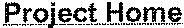 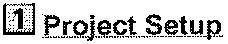 lg] FundinglnternaLSGQJ!JngLIJ)ITasksN;;JyrnJ/CyJlyralCompli;;nce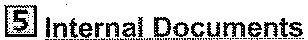 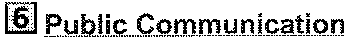 l1J Public  Documents &QAT_Q > Q_ JM n?g r(H'mt Plan.f\:>r.C _tqcti_n !'v1Q\JtJ in...P1;1.r'5.{1Q_Q_O_:n >  P.\J..RJi.gJ).QGUm?.D.t§ > Rrn.ft_\!Ybl.t§.: Jl.@Q_J:)_f;)J, [M;;ingi_g_e:rnentP.l .o!Env_ironme.nt.aL.lm.p_a_c_t..S.ta.t§.m.e:nt >       _e_o_!I.esp.o_o_O. n.G.eCorrespondence (2)	Enter MPreAuthor InformationKeep Private:	NoName:	Greg LennonOrganization:	Quantico Orienteering Club, Inc.Organization Type:	H  -  Recreational GroupsAddress:Potomac, MD 20854USAmail:	greg_lennon@hotmail.comCorrespondence InformationStatus: Reviewed	Park Correspondence Log: Date Sent: 12/15/2006	Date Received: 12/15/2006Comment An;;lysis,l,j DoGYm!!ntsf;Document Details\Dew 11::c:litCorrnspQndenGeNumber of Signatures: 1 Contains Request(s): No Notes:Correspondence TextForm Letter: NoType: Web Formi Public ReQilll5!Si CmnmentsContent Ar:i_ia!,'SiQ 'Report'i Concerns. ReSRQDSes·m;S\lb/Non:Sub Report.1rni..e1\....6Y Qrn,IypeThank you for the opportunity to comment on the CMP White-Tailed Deer Management Plan and EIS. On behalf of the Quantico Orienteering Club, a Mid-Atlantic based nonprofit organization promoting outdoor experiences through the sport of orienteering, and therefore also as regular visitors to CMP, we offer the following comments.We support Alternative C (the preferred alternative), as it is the most economical method to achieve the desirable goals of reducing the CMP deer population to approximately 15-20 deer per square mile within a reasonable timeframe.2) We support the use of silencers by sharpshooters to reduce noise impacts.We recommend that sharpshooter activity be restricted to the nights of Sunday through Thursday, in order to reduce the impact on visitors (traditionally highest on weekends), and that euthanization and similar activities also take place only at dawn (Monday through Friday)ffiiReportlndexBy Code..Report iin Response; Manage Codes for Entire,,. Project\{i!,W I I;gi! iEntireProlect Code "Analysis  ReportDemographicsRepprt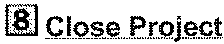 or dusk (Sunday through Thursday) to minimize the need to close any areas within CMP to visitor use on weekends. On 3 (or 4) day holiday weekends, these activities should be further restricted for similar reasons.We suggest that wildlife biologists be consulted, if this has not already been done,regarding the desirability of conducting annual or biannual surveys of bear and bobcat densities in CMP, beginning before deer management activities commence, in order to support potential future studies assessing correlations between those activities and changes in the densities of these predator species.Add CommentComment Text:1\1: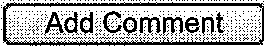 CommentsID	First 40 CharactersStatusAssigned	CodeRequest TextNo Request Text Found.Add  Public RequestRequest Type: Request Text: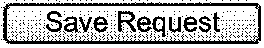 Public Requests!II•ID	First 30 Characters	Type	Status	EditNo public requests have been identified in this correspondence.a..cktgigpPl;PG Quict	-	lnsig<, NP$	-	PiltkN,;t	-	lJ$A.Qov	-	Pisclairrn,r	-	Acc<ess]Pility - PriY?GY Policy'PEPCPlanning. Environment and Public Comment.	Ho ---	V   /.	111.il'llll -I  iffillffliSia!!it( I Re!ig :·: .N t!,oruil Plltk. S.tv,:W	mtJ $   (,(ljp#W'l'!i':M nf  th   Jnt,ut,or    T' •"CC         d!nln "	•'iiti  i"Go backC:AIQ > P._e_(?_r M_13_na.g_ m1smtP.!.g.JLfo_r C§_tQ Q.n..MQ.tJ.H!£1.!ILE.§rl<.t1-Q_Q.O_:n> P.M.l?..U.g QQJ u.m nJ1>. > P..r;;i,ft..VYb.J.te_'.'_1gj_[ Q_...O. . .r. Ma.o_;;i_gJ :1.:nent..P.!gin/E.md(QIJ.rnen.tq_)Jmp_g._Q.t S.t.at.em.en.t >  .Co.r.r.e:sp.on.Q§nce_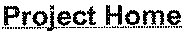                    Correspondence (7)	Edit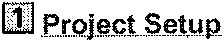 FundingInternal SG!li:>ingJH:n Tasks011 NaturaJlCult1Jra! Cprnpliance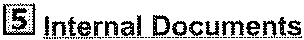 Author Information Keep Private: Name: Organization:Organization Type: Address:E-mail:NoSusan ReeceNational Rifle Association H - Recreational Groups11250 Waples Mill Road Fairfax, VA 22030 Fairfax, VA  22124USAsrecce@nrahq.org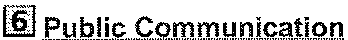 [Z] Public Documents &Correspondence InformationStatus: Reviewed	Park Correspondence Log: Date Sent: 01/19/2007	Date Received: 01/19/2007C::omment Analysis'!f P!lcumentsiDocument DetailsView I !::clit,.C!lrrespondence,""Public Re@-e-stsffii Commentsll!iContent Analysis.... RePOJ!*iCongemsNumber of Signatures: 1 Contains Request(s): No Notes:CorrespPndence Text December 19, 2007Superintendent Catoctin Mountain Park 6602 Foxville RoadThurmont, MD 21788Form Letter: NoType: Web FormIB!ResponsesW Sub/Non:SvbReportlo!JexJly Qrn,.IypeSubject: Draft White-Tailed Deer Management Plan/Environmental Impact Statement Dear Superintendent:ili¥if·t··R···e···.Po..r.t.I!rn:t"'x6yCocts>Report00: n in Response.P..Manage Codes for Entire '"' Project',l\ie'N I Ecli!1Entire Prole.ct..Code "'' Analysis ReportP!e.ITT99f<1.Phi9S.  R1,p9[t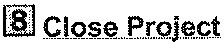 The National Rifle Association appreciates the opportunity to comment on the Draft White­ Tailed Deer Management Plan/Environmental Impact Statement (Plan/EIS) for Catoctin Mountain Park that evaluates four alternatives for managing the population of white-tailed deer in the Park.Our comments focus on Alternative C (the Preferred' Alternative) that calls for qualified federal employees or contractors to reduce the deer population through sharpshooting and capture and euthanasia, where appropriate. We agree that sharpshooting has a greater chance of success than does increasing non lethal methods (fencing, use of repellents, and reproductive control of does) in meeting the Park's long-term objectives of forest regeneration and protecting, conserving and restoring native species and cultural resources. However, the NRA disagrees with the premise that only federal employees and contractors are qualified to carryout a culling operation.Under the section of the Plan/EIS entitled "Alternatives Considered But Rejected," a managed public hunt is listed as one of the alternatives considered and rejected. What was not considered was the use of licensed hunters to reduce the deer population in the same manner as the Park would use federal employees or contractors.Using licensed hunters would not contravene 36 CFR 2.2 nor the National Park Service's Management Policies of 2001 that state that public hunting is allowed in national park areas only where specifically mandated by Federal statutory law. Secondly, using licensed hunters would be in compliance with authority granted to the Secretary of the Interior to destroy plants or animals for the purposes of preventing detriment to park resources. The purpose of reducing the deer population in the Park is not to provide for a recreational benefit, nor is it to conduct the culling operation as a hunt. The use or presence of hunters does not make the situation a hunt. A hunt is defined by the rules of "fair chase" as proscribed by the state fish and wildlife agency which has jurisdiction over the taking of resident wildlife.The Plan/EIS states that a managed hunt has not been shown to be more cost effective or efficient than other direct reduction methods such as sharpshooting by agency personnel. It supports that statement by referencing data from several studies suggesting that there is a "minimal to no cost savings by using citizen hunters." There are no known studies on the cost of using citizen hunters as sharpshooters in a culling operation. It is quite possible that the Park would incur little to no cost, certainly a substantially lower cost than the $543,600 projected for paying employees or contractors to reduce the deer population in the Park.Rather than paying licensed hunters to participate, a fee could be charged to assist the Park in covering its costs to manage the culling operation. Furthermore, state fish and wildlife agencies have already indicated that they are ready and willing to assist in any orientation, certification or other requirements necessary to use hunters to assist the National Park  Service in achieving its management objectives for game populations in a safe and efficient manner. As a case in point,the Colorado Division of Wildlife offered to manage the hunters for the Rocky MountainPEPC - Correspondence	Page 3 of6  ·National Park in a culling operation to reduce the elk population in the Park.Using licensed hunters would also save the Park money in not having to remove the deer killed (as described in the "Disposal" section of Alternative C). Any licensed deer hunter has experience removing a deer he or she has harvested to use for personal consumption or for donation to a hunters-for-the-hungry program. Testing for chronic wasting disease can still be conducted and if a deer is found infected with the disease, then the Park can follow the National Park Service's guidance for disposal.The Plan/EIS also states that a managed hunt would be less efficient in meeting ungulate reduction project goals compared to sharpshooting because sharpshooters shoot over bait which increases the rate of success and the ability to be gender specific (does). Many hunters are familiar with shooting over bait since that practice is allowed in some states. But that is not the real point. Hunters can be just as efficient shooting over bait as a park employee or contract sharpshooter. Furthermore, hunters acting as sharpshooters can conduct the cull in the same manner as the Park envisions with the use of sharpshooters. That is, hunters could use spotlights, suppression devices and night vision equipment that the Park is allowing for its employees or contractors, equipment otherwise prohibited for hunting.In rejecting a managed hunt, the Plan/EIS explains that the culling operation needs to be conducted near developed areas and potentially occupied buildings in order to be effective in reducing the deer numbers to the desired annual level. Although it is not clear how the topography of the Park limits public hunter access to more remote areas of the park, suffice it to say that.areas opened to sharpshooters can be opened to licensed hunters participating in the culling operation. The Plan/EIS says that sharpshooting will take place when visitation is low or absent, a situation the Park can control regardless of whether federal employees, contractors, or licensed hunters are used. The necessary safety and security restrictions would apply to anyone involved in the culling operation.Alternative C calls for the use of "qualified federal employees or contractors" who would be "experienced with sharpshooting methods and would have the necessary sharpshooting qualifications." The narrative does not explain what qualifications the employees or contractors must meet. However, there is likely to be a sizeable pool of licensed deer hunters who have the experience that would qualify them to participate in the culling operation. The sharpshooting qualifications are described as being "expected to coordinate all details related to sharpshooting actions, such as setting up bait stations, locating deer, sharpshooting, and disposition of the deer. An experienced deer hunter could easily meet those qualifications.The Plan/EIS expressed concern that a managed hunt would not be successful in meeting population objectives because the Park would have to depend on an adequate number of hunters participating annually. The outcome would be an increase in the deer population if management actions failed or were postponed for a year. The Plan/EIS directs the reviewer to a study that analyzed managed hunts which concluded that as ungulate densities drop and management enters the maintenance phase, retaining adequate hunter numbers is difficult.This would likely not be an issue when hunters, like contract sharpshooters, would be able to hunt over bait. However, if hunter numbers should drop off over the 15 year period planned for the culling operation, the Park could augment the number of licensed hunters with park employees or contractors.With respect to Alternative C as it relates to capture and euthanasia, we question the effectiveness of conducting a capture and euthanasia operation, especially at a cost of as much as $1000 per deer. Alternative C states that this approach would be taken in circumstances where sharpshooting would not be appropriate due to safety and security concerns. What guarantee does the Park have that deer removed from a "no shoot" zone would not shortly be replaced by other deer? It would seem that the method of killing deer as described in the Plan/EIS, particularly the use of bait stations, would provide for the level of success sought. Capture and euthanasia should be a last resort if the management levels over the 15 year period are not being met.Our last comment concerns a statement in Table S-1, which provides a comparison of the alternatives. It states that handling of the captured deer will be minimized to reduce stress "in accordance with Humane Society recommendations." The NRA is very concerned that the Park would look to a non-governmental organization for guidance on handling wildlife over which the organization has no legal authority or responsibility. The Maryland Department of Natural Resources is the entity that has authority over the management of resident wildlife and it is to that agency that the Park should seek guidance on the protocols for capturing and euthanizing deer.In summary, the NRA recommends that Alternative C, the Preferred Alternative, be amended to use licensed hunters as sharpshooters in lieu of park empoyees or contractors. The Park can work with the Maryland Department of Natural Resources and hunter-member organizations like the National Rifle Association to identify licensed hunters who are qualified or could be qualified as sharpshooters.Again, thank you for the opportunity to comment on the Plan/EIS. Sincerely,Susan Reece DirectorConservation, Wildlife and Natural ResourcesNational Rifle AssociationPEPC - CorrespondencePage 5 of6Add CommentComment Text: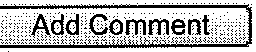 CommentsID	First 40 Characters	Status11•Assigned	CodeRequest TextNo Request Text Found.Add Public Request Request Type: Request Text:•https://pepc.nps.gov/correspondence.cfi:n?mode=view&projectld= 10003&documentld=17354&correspondenceld=2l 1284	8/28/2007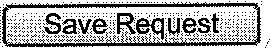 Public RequestsID	First 30 Characters	Type	Status	EditNo public requests have been identified in this correspondence.6ackJ9IQPPEPCG i<le	-	Inside NPS	-	ParkNet	-	U_SAGov	-	[)isc!1Jimer	-	ACJ:'!l§Si\'.liliJy - PriyflcyPq!icy"Gutman, Lori" 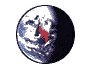 <lgutman@louisberger.com> 08/29/2007 05:19 PMTo  <Whitney_Wimer@urscorp.com>cc "Van Dyke, Nancy" <nvandyke@louisberger.com> bccSubject   FW: public comments transcriptHi Whitney,Here is the last one!! Take care,LoriLori Gutman Senior Plannermain	303.231.1012mobile	301.461.8772fax	202.293.0787The Louis Berger Group, Inc. | 355 South Teller Street | Suite 200 | Lakewood, CO 80226 | www.louisberger.com-----Original Message-----From: Donna_Swauger@nps.gov [mailto:Donna_Swauger@nps.gov] Sent: Thursday, January 18, 2007 5:17 AMTo: Gutman, LoriSubject: Fw: public comments transcript Hi Lori,Below is the transcript from the public comment meeting.Tomorrow is my last day working at Catoctin.	Jim will be your primary contact.It has been nice to work with you. DonnaDonna SwaugerEnvironmental Protection Specialist Catoctin Mountain Park(301) 416-0135----- Forwarded by Donna Swauger/CATO/NPS on 01/18/2007 07:13 AM -----donna_swauger@nps.govtranscriptsandy baker<lookout8210lane@	To:yahoo.com>	cc:Subject:	public comments01/12/2007 03:12PM PSTHello,Attached you will find the transcript. Thanks for using my services,Sandy BakerMorgan Reporting Company 301-694-6353Finding fabulous fares is fun.Let Yahoo! FareChase search your favorite travel sites to find flight andhotel bargains. 112	1:50 p.m.13141516171819202122232425MORGAN REPORTING COMPANY (301) 694-635321	C O N T E N T S2JAMES GILFORD	.	.	.	.	.	.	.	.	.	.	page3ROSS LILLARD	.	.	.	.	.	.	.	.	.	.	page45678910111213141516171819202122232425MORGAN REPORTING COMPANY (301) 694-63533P R O C E E D I N G SMR. GILFORD:	My name is James Gilford, 3	G-i-l-f-o-r-d.I am here to enter the following comments onbehalf of the Frederick County Sportsman's Council.Of the four deer management alternativespresented in the EIS, the council favors alternative 3, thedirect reduction of deer herd through the use ofsharpshootersand, under certain conditions, capture and euthanasia.While favoring alternative 3, the councilbelieves the EIS fails to provide an adequate analysis oftheassumptions and uncertainties regarding herd reproductionrates and the effect of those uncertainties on theanticipatedmagnitude of herd reduction over time, and its costs.At a time when the National Park Service isexperiencing a continuing budget tightening, the council isconcerned about the Park's ability to fully implementalternatives 3, or 2, or 4, for that matter, and the adverseeffect of doing so on other programs within the park.The council also believes that the EIS may underestimate thelong-term costs of the deer reduction program.The argument presented in the EIS for notconsidering a managed hunt as an alternative to herd reductionby sharpshooters is a mixture of fact and prejudice.	Itmisconstrues the purpose of a management hunt as recreation,MORGAN REPORTING COMPANY (301) 694-63534therather than a valid and accepted wildlife management tool inwhich recreation is secondary.	The council requests thatdiscussion of managed hunts in the EIS be revised toaccurately describe a managed hunt as a useful populationobvious Ascontrol tool.The council also wishes to note that thearchaic policy against hunting in national parks is ancontradiction to the known principles of wildlife ecology.a result of that policy and, thus, the inability toimplementmanaged hunts, national parks throughout the country arefacing, and will continue to face, problems resulting fromwildlife populations which have been allowed to exceed thecarrying capacity of their habitat.Thank you for the opportunity to comment.MR. LILLARD:	My name is Ross Lillard,L-i-l-l-a-r-d.I live at 34 Mountain Road in Thurmont, andmyproperty abuts the national park on the west side ofThurmont.And my family has been there many years.I fully support option C of the -- basically,the sharpshooters.	I haven't studied or followed with thisplan over -- except for the past couple of months.	I dolikeMr. Gilford's comment about managed hunts, if that could beaccommodated.But regardless, I am very much in favor ofMORGAN REPORTING COMPANY (301) 694-63535Iended.)option C.	I think it's -- I am in favor of whatever is verycost-effective.	Whenever we are spending taxpayer dollars,like to see it used as efficiently as possible.And as probably most of us here, we havewitnessed the mountain garland orchard damage for decades.So I believe that's all my comments.	Iappreciate you all having the meeting and allowing us theopportunity to comment.Thank you.(Whereupon, at 2:00 p.m., the comments111213141516171819202122232425MORGAN REPORTING COMPANY (301) 694-6353PEPc	Nillli1W"o.itl Patk 5-	n	iU    0(':pil rttn-O(lt ,,f tha 1nhnlof    \ :Planning,   Environment  and  Public Comment	,....	';iilomi- -,	•'' · .;i ·,..  	·RmJ !$lSean:!iI  ·:·· fi:e	,.·.	·.. '':iiiiiii  •	..    ,7ijjjm.l .	.	... !fo9ouii'  'GQ back                         CATO> .0e.§r.NJg_o_ g§!:!1?.DtJ:1ao fQLC:.9tQ .t n_M.9_tJ.nt .in...P9.r. _(JQO_Q_ ). >  .P..Y.P.Ji_(:; Q_Q.Ql-l.OJ nt§:>     Qrn.f:LW.b.!t _:J?aiJ. .Q_eJff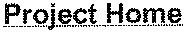 Mans:1.g.eme..ote1 10Lt;nv.Jrnnrn.tmta!.Jmp.a.Gt...S_t}1_t rne.nt> .Cmr..§i?.P.Q.Od .o.c.e_                   Correspondence (1.1)	Edit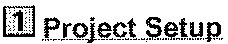 !Zl Fundinglfil!nte.mal Si::gi:>ingJJOITasks0llNaturaJ/Culttiral C2mpJi.ani::e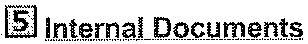 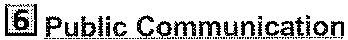 [ZjJ Public Documents &Comment AnalysisfOQGumentsJi:Document DetailsView I !;<;lit,     CgrrespondenceifflPublic Requests. ,CRmmen!s,f Ccwtent Analysis···Repon'------------------···"'""""' Responsesi Sub/Non,SubRePPI!loclex..SyQrg.IypeAuthor InformationKeep Private:	NoName:	Lauren E. Nolfo-ClementsOrganization:	The Humane Society of the United StatesOrganization Type: P - Conservation/PreservationAddress:Washington, DC 20037 USAE-mail:	lclements@hsus.orgCorrespondence  InformationStatus: Reviewed	Park Correspondence Log: Date Sent: 02/02/2007	Date Received: 02/02/2007 Number of Signatures: 1	Form Letter: NoContains Request(s): No	Type: Web FormNotes:Correspondence Text(Please be advised that these comments will also arrive via post mail) February 2, 2007Mel Poole, Superintendent Catoctin  Mountain Park 6602 Foxville Road Thurmont, Maryland 21788Dear Superintendent Poole,https://pepc.nps.gov/correspondence.cfin?mode=view&projectld=10003&documentld=17354&correspondenceld=212006	8/28/2007lffiRepQJ\!ndexSyCodeRePPrt:	?ResponseIManage Codes for  Entire "" ProjectView I E\lJt1W, I;nJJreF'roJectC9de "Analysis  ReportffiOempgmphic:sBepprt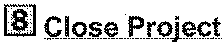 On behalf of the Humane Society of the United States (HSUS) and our nearly 10 million members and constituents, over 216,000 of which reside in Maryland, we thank you for the opportunity to submit these comments on the Draft White - tailed Deer Management Plan and Environmental Impact Statement (EIS) for Catoctin Mountain Park (CATO or Park). While we understand the park's concerns over the perceived negative impacts caused by white - tailed deer (Odocoileus virginianus), the HSUS does not believe that lethal control is either a socially acceptable practice nor, in the long-term, the most ecologically sound approach to resolving conflicts with deer. Instead, we endorse Alternative B: Combined Non - Lethal Actions that would include strategic exclusion of deer, the use of repellents and possibly long term population stabilization through reproductive controls. The HSUS asserts that this alternative will better serve the park in its mission to protect and restore native plant communities.We have some general concerns with respect to the scholarship of this DEIS. Although we were not able to check the scientific names for all species referenced in the EIS, we did note that a number of the plant binomials were misspelled. Such negligence reflects poorly on the content of the EIS as a whole and calls into question the accuracy of its claims.Our specific comments are contained herein:Historic and Present State of the Deer and Vegetative Community of the Catoctin Mountain Park Ecosystem: What is the Baseline?The EIS give a brief history of land use in the park and in doing so points out that the currently forested area of Catoctin contained no trees, "over the size of a fencepost" in 1936 (EIS pg 11). Considering this highly modified, historically logged, farmed, and mined landscape not to mention the relatively recent recolonization of deer in the area it is virtually impossible to formulate a clear picture of the "natural' condition of Catoctin. Based upon this information, it is questionable as to how the park developed their vegetation goal if no data exists from the time when deer inhabited the area in so-called "natural" densities. If the baseline for vegetation community recovery is formulated from data collected in exclosures or from a time when deer densities were very low, it will be impossible for the Park to reach those plant community benchmarks short of re-exterminating the current deer population.Additionally, the Park repeatedly, in both the EIS and its website, states that the deer in Maryland currently number more than at any other time in their history. However, this claim is extremely misleading. The habitat currently available for deer is a far cry from the old growth, contiguous forests encountered by early European settlers. With their dense canopies and low light, these woodlands contained very little early successional, edge, and gap habitats that 0. virginianus prefers.(1) Hence, comparing past and present deer densities is nonsensical considering the large - scale fragmentation and alteration of potential deer habitat. Such comparisons are the equivalent of comparing coyote (Canis latrans) population densities and distribution before and after the extirpation of their main competitor, the grey wolf (Canislupus.(2) Major ecological alterations in an animal's community or ecosystem will inevitably lead to changes in population dynamics and survivorship of that species.Deer are a part of the ecosystem in which they reside and as such they play a role in the structure and function of the said system and its associated food webs. In fact, many researchers consider deer to be a keystone species or an ecosystem engineer; a species that shapes the very communities of which it is a part.(3)While it is true that white - tailed deer consume plants and that this activity may affect some species more than others and result in community - wide changes, any value judgment placed on these changes is by definition, purely subjective. The effects of herbivory are better interpreted in terms of vegetation state transition rather than on biased notions of perceived negative impacts.(4)The reality of the supposed deleterious impacts of deer herbivory has not panned out in the long term. At least one recent review of the literature concerning deer and their impacts on individual plants, their populations, and communities found that there are virtually no studies that examine the plant population and ecosystem level effects of white - tailed deer herbivory. In fact, many studies have detected no overall effects on plant survival and reproduction and so - called negative effects have only been observed on small temporal and spatial scales.(5) Proving that deer do, in fact, eat is a far cry from definitively proving that they are endangering the continued survival of a forested ecosystem.The EIS repeatedly states that deer are hampering forest regeneration at CATO. Yet, the EIS also states that, after a fire that burned in 2001, many tree and her.baceous species had regenerated {EIS pg 25). The EIS does not indicate that deer were excluded from these areas so based upon these two lines of evidence it is difficult to understand what type of regeneration the Park is seeking. Generally, the term "regeneration" implies a regrowth or reestablishment after a disturbance or loss, hence the prefix "re-"which means "back" or "again". Throughout the EIS it appears that the Park simply desires a carpet of seedlings and saplings in the absence of any disturbance. This requirement does not truly amount to regeneration in that the canopy is still intact. In the event that a tree were to fall and the canopy were to open, studies have shown that the mounds and pits formed by such events provide long - term refugia for seedling regeneration, even in the presence of intense deer herbivory.(6)However, the HSUS is aware that the park considers the deer populations at CATO to be "overabundant" and that such population levels may be viewed as "unnatural". This idea of native wildlife damaging its environment and necessitating lethal removal is held by some to be a logical consequence of that perception and by others to be illogical. This lethal removal scheme may be viewed as a contradiction to the central mission of NPS, which is to not intervene in natural processes unless a compelling case can be made that they have been suspended or prevented through human action. As the forest appears to regenerate itself after disturbance, it is difficult to understand how a lack of seedling under intact canopy constitutesa suspension of natural processes.That said, NPS chooses to regulate its activities under an assumption of allowing natural process to prevail and hence is caught between two sets of standards. The NPS stands, by these and other proposed deer management actions, to intervene, interfere, and in perpetuity manipulate a natural, native biotic component of an ecologically interacting system which it is mandated to conserve. This is a radical departure from its historic management philosophy and approach and must be carefully considered and weighed for the precedent it sets.In summary The HSUS believes that the EIS does not provide a substantial purpose and need for lethal deer removal under current NPS management philosophy and guidelines. With little evidence to suggest that deer have truly altered this ecosystem and prevented its perpetuation, it is incumbent upon the NPS to justify the killing of native wildlife in the absence of sustained threats to the CATO ecosystem.Separating Edge Effects and Patterns of Succession from Deer Herbivory When Assessing Forest HealthEdge effects are well - known and their effects on plant species composition and diversity are well - documented.(?) In fact, research in Pennsylvania and Delaware shows that the species composition of plants along forest edges is different than that found in interior forests.(8) These effects may be observed well over 40 meters from the edge of the forest and after 50 years of succession on the edge. There has been no detailed analysis on the edge effects at CATO nor the influence of human land use practices on the existing forest habitat.Considering the high human population density in the areas near the Park and the presence of surrounding farmlands, it is safe to assume that edge effects are having a major impact of the vegetative communities in the park.In addition, deer are an edge species that attain their highest population densities in forest edge habitats that contain more suitable types offorage.(9) Therefore, the increased edge habitat made available by agriculture and suburban sprawl and encroachment onto the borders of the park only serves to increase suitable deer habitat and increases the number of deer that can be supported by the said habitat.Another factor which is seldom considered when assessing the plant species composition in forests with deer herbivory is the successional status of that particular forest. Research has shown that plant species diversity is higher in primary forests than in secondary forests regardless of the herbivory regime.(10) As the forest of CATO has been cleared in the past, it is secondary forest and, therefore, will not attain the levels of species diversity found in primary forests regardless of the herbivory regime.Simulation models based upon field data have also shown that even at the most intense levels of deer herbivory, forest succession may slow down, but final forest composition is the sameas would be found in unbrowsed areas.(11) In other words, while deer herbivory may influence plant species composition especially in mid - successional stages, a browsed forest will attain the same climax community as a completely unbrowsed forest over the long term.Based upon these findings, it is the Final EIS must explain how deer herbivory will affect the health and continued survival of the forest into the future. If the Park cannot do so, it will seriously call into question the purpose of this lethal control in the absence of eminent threats to any aspect of the CATO ecosystem.Ill. Lethal Control and Compensatory Reproduction versus SterilizationThe HSUS asserts that the deer population at CATO does not require controls to ensure forest viability and survival. However, we are aware that the Park perceives an "overabundance" of deer and that this perception must be addressed. While we are aware that the layout and extent of CATO makes ii an undesirable candidate for immunocontraception, surgical sterilization may be a viable option.While the EIS briefly discusses the option of surgical sterilization, it quickly dismisses it as infeasible. The reasons given for this are the possible long - term effects on animal behavior and population genetics (EIS pg 90). Firstly, surgical sterilization has the same exact effect on population genetics as would lethal removal. Sterilization simply removes that animal from the gene pool effectively making it "evolutionarily dead". This scenario is in no way different than that created by lethally removing that same animal.Second, the behavioral effects caused by tubal ligation are negligible especially when compared with the possible behavioral effects that could arise from large scale deer removals. Research has shown that after large scale herd reduction, individual deer may increase their home ranges.(12)The city of Highland Park, Illinois conducted a trap - sterilize - release program on the city's deer from 2002 -2005.(13) In that study, does were sterilized through tubal ligation so they were not susceptible to the behavioral alterations typical of methodologies that halt hormone production. This methodology was both safe and humane and resulted in very low mortality rates due to surgery. Computer models of surgical sterilization from this and other research revealed that areas can maintain their deer populations at target densities by sterilizing 32% of the does per year.(13,14) Based upon these results, CATO may do well to reconsider surgical sterilization as a viable option for deer management.While chemical and physical sterilization has been shown to effectively reduce deer fertility, lethal control may sometimes have the opposite effect. It has been shown that the reproductive rate of 0. virginianus is greatly reduced at high population densities while deer in areas subjected to periodic harvest have enhanced fertility rates resulting in increased population growth to compensate for harvested animals.(15) Further research also indicatesthat harvest of both sexes does nothing to stop fluctuations in deer populations due to forage competition and natural mortality as a result of severe winter weather.(16)Sterilization is superior to lethal control in that ii leaves animals in a population as "placeholders" that are reproductively "dead ends" yet continue to occupy consistent home ranges and exhibit natural herding behaviors. The presence of these adult "placeholders" ensures continuity in the social framework of the herd while limiting the number of young and more mobile animals that might pose iricreased risks of collisions with vehicles and dispersal to adjoining private properties.Based upon available research, the EIS must seriously revaluate the usefulness surgical sterilization to stabilize deer population density at CATO. It behooves the Park to more closely examine this option especially in light of the social and political controversy that surrounds lethal deer management.Underestimation of the Preferred Alternative's Effects on Visitor ExperienceIn discussing the effects on visitors by the preferred lethal control option for deer management at CATO, the EIS states that the resulting forest regeneration activities would offset any negative impacts on visitors from lethal removal of deer (EIS pg 254). We find this statement to be almost delusional. Very few visitors to CATO perceive any forest regeneration problems at the Park. Visitors come to CATO to see and explore nature. We believe it is safe to assume that the average visitor would be upset if, upon arriving at the Park for a hike, they saw signs indicating it was closed for deer culling. Personal experience has revealed that hikers actively seek out areas that do not have hunting or deer culling so family members and pets can hike without the fear of stray bullets.Related to this, the EIS does not indicate how it plans to ensure that no visitors are in the park while the proposed sharp shooting would be taking place. While it is easy to close parking lots and post signs, it is not as simple to close off foot trails that traverse the park and enter onto adjacent land, most notably Cunningham Falls State Park. Some hikers do prefer to begin their activities around dawn or plan to stop hiking right around dusk.Additionally, the EIS makes no mention of how deer burial pits may negatively impact visitor experiences to the park. Considering that so many visitors that come to CATO do so to be in nature, it seems highly unlikely that the possibility of seeing or smelling a burial pit or carcasses of deer spread around the park would be appreciated or serve to enhance their experience.The EIS also indicates that deer shooting activities would be conducted in the winter, when the smallest numbers of people visit Catoctin. However, even during the "slowest" months of December and January, an average of about 20,000 people visits the Park (EIS pg 139). This is hardly a negligible number. The EIS severely downplays this potential impact to the naturalexperience of 1Os of thousands of Park visitors.Therefore, the HSUS emphasizes that the Final EIS must realistically depict the potential impact of intense lethal control of deer on visitor experience at CATO. The current draft severely downplays these impacts and does not even consider the possibility that visitor numbers may be significantly reduced during the winter months as a direct result of the proposed shootings.ConclusionsThe HSUS acknowledges CATO's efforts to address a perceived problem with white - tailed deer through a deer management plan. This is a highly contentious issue in which scientific uncertainty and human value systems meet head-on within a social framework that, frankly, views deer as a predominantly consumable and sustainable resource providing recreational opportunities. This is neither the mission nor the mandate of NPS, but the larger social context into which it must fit its own goals and plans. The HSUS regards the "standard" social model to be a vortex into which agencies like NPS might be easily pulled.The NPS must decide if they want to be intervening, managing and manipulating deer for the foreseeable future in CATO any other park units. Given the NPS mandate, is this justified and by what approaches and methodologies will NPS ever be able to determine what ecological end-point it seeks to achieve? Before the Final EIS is drafted, the park must have a clear picture of the end goals of deer management at the park, especially in light of the long history of human land use in and around the park and the lack of data to prove that deer will have a long -term effect on the continued existence of the forest ecosystem at CATO.The Final EIS must also realistically depict the potential negative impacts that deer shooting would have on visitor experiences at CATO. Assuming that the average visitor is more concerned with forest regeneration than deer, dismissing tens of thousands of visitors as a negligible proportion, and downplaying the negative public perception of killing wildlife on protected lands is profoundly disingenuous.However, The HSUS does recognize that there is a perceived conflict with deer in CATO. Regardless of the nature of this interaction, the fact that deer populations are viewed as in conflict with park goals necessitates some resolution. Hence, the HSUS supports Alternative B- Non-lethal combination, as presented in the Final EIS with the use of surgical sterilization for reproductive control. We feel that this alternative will best serve to placate the critics of the deer's influence on the habitat at CATO while allowing for the continued enjoyment of these animals by visitors. This option is also the least controversial and the one that is most acceptable to the general public.Thank you for the opportunity to comment on this Draft EIS. If you wish to discuss any of the information contained in these comments, do not hesitate to contact me directly.Sincerely,Lauren Nolfo - Clements, PhD Wildlife ScientistWildlife and Habitat Protection Section EndnotesSmith, W.P.1991. Odocoileus virginianus.  Mammalian Species. 388: 1  -13.Thurber, J.M. and R.O. Peterson. 1991. Changes in body size associated with range expansion in the coyote (Canis latrans). Journal of Mammalogy 72(4): 750 - 755. (3)Rooney, T.P. and D.M. Waller. 2003. Direct and indirect effects of white -tailed deer in forest ecosystems. Forest Ecology and Management 181: 165 -176.Van der Wal, R. 2006. Do herbivores cause habitat degradation or vegetation state transition? Evidence from the tundra. Oikos 114(1): 177 -  186.Russell, F.L. et al. 2001. Effects of white -  tailed deer (Odocoileus virginianus) on plants,plant populations, and communities: a review. American Midland Naturalist 146(1): 1 - 26. (6)Krueger, L.M. and C.J. Peterson. 2006. Effects of white - tailed deer on Tsuga canadensis regeneration: evidence of microsites and refugia from browsing. American Midland Naturalist 156(2): 353 -  362.(?)Murcia, C. 1995. Edge effects in a fragmented forest: implications for conservation. Trendsin Ecology and Evolution 10(2): 58 -  62.Maltlack, G.R. 1994. Vegetation dynamics of the forest edge - trends in space and successional time. Journal of Ecology 82: 113 -  123.Horsely, S.B. et al. 2003. White -  tailed deer impact on the vegetation dynamics of anorthern hardwood forest. Ecological Applications 13(1): 98-118.(1O)Rooney, T.P. and W.J. Dress. 1997. Patterns of plant diversity in overbrowsed primary and mature secondary hemlock - northern hardwood forest stands. Journal of the Torrey Botanical Society 124(1): 43 -  51.(11)Seagle, S.W. and S. Liang. 2001. Application of a forest gap model for prediction ofbrowsing effects on riparian forest succession. Ecological Modelling 144: 213 - 229. (12)Henderson, D.W. et al. 2000. Responses of urban deer to a 50% reduction in local herd density. Wildlife Society Bulletin 28(4): 902 -  910.Matthews, N.E. et al. 2005. Evaluation of a Trap-Sterilize- Release Program for White­ tailed Deer in Highland Park, Illinois, 2002 - 2005. Report for the Highland Park City Council September 12, 2005. 52pp.Porter, W.F. et al. 2004. Movement behavior, dispersal, and the potential for localizedmanagement of deer in a suburban environment. Journal of Wildlife Management 68(2): 247 - 256.Swihart, R.K. et al. 1998. Nutritional condition and fertility of white - tailed deer(Odocoileus virginianus) from areas with contrasting histories of hunting. Canadian Journal of Zoology 76: 1932 -  1941.Patterson, B.R. and V. A. Power. 2002. Contributions of forage competition, harvest, andclimate fluctuation to changes in population growth of northern white - tailed deer. Oecologia 130:  62-71.AddCommentComment Text:f,i i•·:Add,G;,qmm .lll":i'•l Comments•Status	Assigned	Code.PEPC - CorrespondencePage 10 of 11Request TextNo Request Text Found.Add Public Request Request Type: Request Text: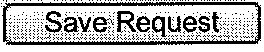 Public RequestsID	First 30 Characters	TypeNo public requests have been identified in this correspondence.IllStatus	Edit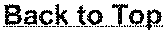 PEPC Gui<:J	-	lns!'1? NP$	-	p9rkNEJ!	-	V$AG9v	-	Piscl;,irn?r	-	Acc<assil>ility - Priv11cyPolicy"Gutman, Lori" <lgutman@louisberger.com> 08/29/2007 04:45 PMTo  <Whitney_Wimer@urscorp.com>cc "Van Dyke, Nancy" <nvandyke@louisberger.com> bccSubject FW: From NPS.gov: Comments of Safari Club International and Safari Club International Foundation on the Catoctin Mountain Park Draft Deer Management Plan and Environmental Impact StatementHi Whitney,Here is the Safari Club Original email for you to print - I am working on the one from the transcript.Thanks, LoriLori Gutman Senior Plannermain	303.231.1012mobile	301.461.8772fax	202.293.0787The Louis Berger Group, Inc. | 355 South Teller Street | Suite 200 | Lakewood, CO 80226 | www.louisberger.com-----Original Message-----From: Donna_Swauger@nps.gov [mailto:Donna_Swauger@nps.gov] Sent: Wednesday, February 07, 2007 6:50 AMTo: Gutman, LoriSubject: Fw: From NPS.gov: Comments of Safari Club International and Safari Club International Foundation on the Catoctin Mountain Park Draft Deer Management Plan and Environmental Impact StatementLori: Please let me know when you receive this. Thanks. Jim VoigtCatoctin Mountain Park(301) 416-0135----- Forwarded by Donna Swauger/CATO/NPS on 02/07/2007 08:48 AM -----James VoigtSwauger/CATO/NPS@NPSTo:	Donna02/07/2007 08:44	cc:AM EST	Subject:	Fw: From NPS.gov:Comments of Safari Club International and Safari ClubInternational Foundation on the Catoctin Mountain Park Draft Deer Management Planand Environmental ImpactStatementJames W. Voigt Resource Manager Catoctin Mountain Park 301-416-0536----- Forwarded by James Voigt/CATO/NPS on 02/07/2007 08:44 AM -----Jennie PumphreyVoigt/CATO/NPS@NPSTo:	James02/06/2007 09:24	cc:AM EST	Subject:	Fw: From NPS.gov:Comments of Safari Club International and Safari ClubInternational Foundation on the Catoctin Mountain Park Draft Deer Management Planand Environmental ImpactStatement----- Forwarded by Jennie Pumphrey/CATO/NPS on 02/06/2007 09:23 AM -----aseidman@sci-dc.org	To:CATO_superintendent@nps.govcc:02/02/2007 03:58	Subject:	From NPS.gov: Comments of Safari Club International and Safari ClubPM EST	International Foundation on the Catoctin Mountain Park Draft Deer Management Planand Environmental ImpactStatementEmail submitted from: /cato/contacts.htm February 2, 2007Mel Poole, Superintendent Dear Superintendent Poole:Safari Club International and Safari Club International Foundation(collectively "SCI") appreciate the opportunity to comment on the Draft Deer Management Plan and Environmental Impact Statement ("Deer Plan") for Catoctin Mountain Park ("CMP"). SCI and its members have long been active in hunting and wildlife management issues in National Parks and in Maryland. The staff of the CMP has obviously put a great deal of thought and effort into developing the Deer Plan. SCI generally supports wildlife management efforts aimed at wildlife population control, but must take exception with certain aspects of the Deer Plan, namely the rejection of the use of sport hunters in the Deer Plan.Safari Club International, a nonprofit IRC § 501(c)(4) corporation, has over 50,000 members worldwide, including many who hunt near the CMP and, in doing so, contribute to the sustainable use of the wildlife in the area.SCI's missions include the conservation of wildlife, protection of the hunter, and education of the public concerning hunting and its use as a conservation tool. Safari Club International Foundation is a nonprofit IRC§ 501(c)(3) corporation. Its missions include the conservation of wildlife, education of the public concerning hunting and its use as a conservation tool, and humanitarian services. More specifically, the conservation mission of SCIF is: (a) to support the conservation of the various species and populations of game animals and other wildlife and the habitats on which they depend, and (b) to demonstrate the importance of hunting as a conservation and management tool in the development, funding and operation of wildlife conservation programs.The NPS has well documented the need to manage the deer population in CMP. Excessive deer browsing has reduced forest regeneration, could adversely affect native species, and has impacted native shrubs and trees. Deer Plan at iii, 3-5. The desire for "[g]reater cooperation ... with state and local governments" supports the idea that the use of hunters could be part of the solution to the problem. Id. The carefully regulated use of recreational sport hunters, either in a managed hunting situation or as sharpshooters, would help advance all these goals.But the Deer Plan completely rejects the use of managed hunting as a method of wildlife management. It is unfortunate that legal and policy constraints apparently prevent the NPS from considering the use of recreational sport hunting as part of the solution in CMP and other park units. SCI strongly advocates that the NPS reconsider its general position on the use of managed hunting as a wildlife management tool and should take the necessary steps to allow sport hunting in National Park units where appropriate to manage overabundant species. In addition, SCI recommends that the NPS consider the use of qualified members of the sporthunting community as the "sharpshooters" called for in the preferred alternative.SCI was surprised to find that the Deer Plan contained an analysis of managed hunting generally - one that appears to extend beyond the CMP and could be read to apply to units throughout the NPS system. The NPS considered and rejected the managed hunt alternative on regulatory grounds, as it has done in other units where sport hunting is not expressly allowed. Thus, the analysis concerns an alternative the NPS believes is not available to it. By conducting this potentially broadly-applied analysis of hunting as a wildlife management tool in the Deer Plan for CMP, the NPS appears to be airing a national conclusion in a plan that will only be reviewed by the limited members of the public that are interested in CMP. The agency should not conduct such a broad and apparently nationwideassessment of hunting as a potential management tool in National Park units as part of this limited administrative process. . In any event, the analysis does not accurately or fairly compare the costs, efficiency and safety of managed hunting to the use of sharpshooting for the reduction of an overabundant species. Such a broad comparison is not possible, at least not with a lot more analysis than contained in the Deer Plan, because the costs and efficacy of managed hunting as a potential wildlife management strategy will vary greatly depending upon many variables. The variables include, but are not limited to, the nature of the species to be managed, the size of the species population, the gender distribution of the species, the type of area that could potentially be hunted, the number and skill of potential hunters, and other factors. Suggestions about safety concerns are also overstated since safety variables can be addressed through the use of established parameters for the hunting opportunities.The NPS's assessment of hunting as a wildlife management tool also inappropriately ignores the advantages of sport hunting, including the valuable revenues (or limits on expenditures on contract sharpshooters or park personnel) that sport hunting generates. Sport hunting dollars can and have been used for conservation efforts related to game and nongame species within the park and surrounding areas. Sport hunting can generate funds, for example, through the sale of tags and licenses, which can be used to benefit wildlife and the ecosystem. In contrast, the use of park employees or contractors to manage wildlife through lethal means is often a costly undertaking. Not only must these park employees be taken away from their other responsibilities, but the Deer Plan estimates that the cost of removing deer under the preferred alternative to be $200/deer for years 1-3 and $400/deer for years 4-15. Deer Plan at 66-67. The estimated total cost over the 15 years of the plan is likely over $600,000. Id. at 66.Even if managed hunting cannot be utilized as a wildlife management tool on the CMP, there is no reason why the deer culling required for the CMP cannot take advantage of members of the hunting community who are willing to volunteer their services to assist NPS personnel in the management effort. Although SCI understands that the NPS believes that existing regulatory and policy prohibitions prevent recreational hunting within the park from being considered as a viable option at this time, such prohibitions do not bar the NPS from investigating the viability of using qualified voluntary hunters to act as "sharpshooters" under the preferred alternative.SCI supports efforts by the NPS to donate as much as the harvested meat as possible for humanitarian purposes. Deer Plan at 66. SCI has long supported such humanitarian efforts, for example through its "Sportsmen Against Hunger" program. See information at http://www.safariclubfoundation.org/humanitarian/#sah. Using hunters for wildlife management in National Parks would facilitate the NPS's ability to use harvested meat for such purposes, including through programs such as the one SCI runs.SCI recognizes the current legal and policy constraints that prohibit the opening of CMP or all National Parks to sport hunting. But for all the reasons discussed above, sport hunting should be a tool available to the NPS to use for wildlife management in limited situations, for example to control wildlife overpopulations and/or the presence of harmful invasive species. SCI encourages the NPS to consider actions that might be necessaryto allow sport hunting to be a cost-effective and efficient option for dealing with wildlife overpopulation and related problems in National Parks.SCI appreciates the opportunity to comment on this important issue. We look forward to working with the NPS on this issue. If we can provide any further information, please let us know.Sincerely, Ralph Cunningham President, Safari Club International Safari Club International FoundationA.a··-	A_N_I _M_A_L_WE_L_F'.A_R_E_I_NST_I_TUT 	E_PO Box 3650 Washington, DC 20027-0150 www.awionline.org telephone: (703) 836-4300   facsimile: (703) 836-0400February 2, 2007BY ELECTRONIC AND REGULAR MAILMs. Donna Swauger, Environmental Protection Specialist Catoctin Mountain Park6602 Foxville RoadThurmont, MD 21788 Dear Ms. Swauger:On behalf of the Animal Welfare Institute (AWI), I submit the following comments on the Draft White-Tailed Deer Management Plan and Environmental Impact Statement for the Catoctin Mountain Park (hereafter "Draft EIS").AWI strongly supports Alternative B which would increase and expand the use of non­ lethal alternatives to manage the deer population within Catoctin Mountain Park (CMP). It strongly opposes the preferred alternative (Alternative C) which would employ sharpshooting and capture and euthanasia techniques to dramatically and rapidly reduce the park's deer population. The National Park Service (NPS) has failed to disclose sufficient evidence or data to substantiate the need for such drastic actions and has failed to provide an adequate evaluation of the direct, indirect, and cumulative impacts of the preferred alternative and other alternatives in violation of the National Environmental Policy Act (NEPA). Moreover, the NPS emphasis on the need for aggressive lethal removal of hundreds of deer over the first three years of the preferred alternative and thousands over the 15-year duration of the plan violates its own Organic Act and regulations and policies implementing that Act.Given the clear intent expressed by Congress in establishing the NPS that national park units were expected to be managed in a manner far different than other federal lands (U.S. Forest Service lands, Bureau of Land Management lands, U.S. Fish and Wildlife Service lands), it is disturbing that, in this case, the NPS has elected to propose the use of sharpshooting and capture/euthanasia to address alleged adverse impacts to CMP attributable to deer.  Given its natural regulation mandate, ideally the NPS should embrace the fluctuating deer population of the CMP as a natural process contributing to natural succession within the park.   Indeed, instead of portraying deer as an overabundant pest allegedly causing adverse impacts to park vegetation and otherspecies, the NPS should recognize deer as a dominant herbivore in the CMP and should consider its impacts to be inherent to the deer's role in the ecosystem.While there are impacts associated with allowing nature to take her own course, those impacts are not irreversible and, in time, the dynamics of the ecosystem will change resulting in a reduced deer population, increased forest regeneration, and an expansion of herbaceous cover. Indeed, based on the evidence contained in the Draft EIS the deer· population has fluctuated over time and, at present, is at a density that is lower than any density estimate of the past six years (though the accuracy of the distance sampling/spotlight survey methodology is highly questionable and likely significantly overestimates deer population numbers). What's unique about a national park is that it is intended to be and, in fact, is required to be a natural laboratory where climate, soils, topography, and air and water quality combine with the biology and ecology of wild species, both flora and fauna, to create a system that is always in flux, where conditions change, and where naturalness (to the extent it can exist in a human modified landscape) continues to prevail.In this case, instead of embracing its mandate, the NPS prefers to manage CMP to achieve a snapshot in time where it manipulates deer numbers to achieve what the NPS claims is a desired condition. Such a mindset is similar to the management strategies employed by the U.S. Forest Service or U.S. Fish and Wildlife Service by which ecosystems are highly manipulated to achieve some predetermined objective of what is aesthetically pleasing or biologically/ecologically desirable.This is not to suggest that AWI believes that the NPS should adopt a hands-off approach to the management of the CMP. While the NPS's own data demonstrate that the CMP deer population has constantly fluctuated in number and that the current population density demonstrates that the deer population is significantly smaller than the numbers documented in the past, the use oflarge exclosures, plant or area-specific exclosures, repellents, and contraceptive technologies is entirely appropriate given the unique circumstances relevant to the CMP.   The fact that CMP is not a complete ecosystem, it no longer provides habitat for a complete assemblage of all native predators, that internal and external development has created or improved deer habitat, and that CMP is surrounded by agricultural lands, residential and commercial development, state parks, and other lands there could be a valid need for non-lethal deer management both to humanely reduce the deer population and to mitigate some of the species impacts.Conversely, given the lack of substantive data and analysis to document the alleged significant impacts that the NPS attributes to deer in the CMP, there is no rational scientific or legal basis to proceed with the proposed action. Indeed, even if the NPS believes that its data is solid, given its statutory requirements it must attempt to address its deer management challenges through the creative use of all non-lethal management alternatives before it resorts to any consideration oflethal control.Particular deficiencies inherent to the Draft EIS include, as mentioned previously, a failure by the NPS to create a management plan that is in compliance with its own Organic Act and its associated implementing regulations and policies and with NEPA. Specific NEPA inadequacies include a failure to disclose all relevant information tofacilitate both public review and meaningful participation in the decision-making process and the ability of NPS decision-makers to have all of the relevant environmental information available to them prior to rendering a decision on the plan. The lack of information also weakens the alleged purpose and need for the proposed action since the alleged need cannot be justified based on the existing data. The NPS has also failed to consider a reasonable range of alternatives, failed to provide a sufficient evaluation of the environmental impacts of the preferred alternatives and other alternatives, and rejected legitimate alternatives from serious consideration.These and other inadequacies in the Draft EIS will be discussed on more detail throughout the remainder of this comment letter.1.	National Park Service Organic Act, Regulations, and Policies:Congress created the NPS in 1916. The fundamental responsibility of the NPS as plainly stated in the NPS Organic Act is to "promote and regulate the use of ... national parks ... by such means and measures as conform to the fundamental purpose of said parks ... which purpose is to conserve the scenery and the natural and historic objects and the wild life therein and to provide for the enjoyment of the same in such manner and by such means as will leave them unimpaired for the enjoyment of future generations."  16 USCMore recently, Congress reemphasized its support for the NPS and the importance of national parks reiterating its direction that "the authorization of activities shall be construed and the protection, management, and administration of these areas shall be conducted in light of the high public value and integrity of the National Park System and shall not be exercised in derogation of the values and purposes for which these various area have been established, except as may have been or shall be directly and specifically provided by Congress."  Id. at 1-1a.Though the statute clearly limits the "impairment" standard to the regulation of public uses of the parks, the NPS has expanded the applicability of that standard to include its own administrative activities. As a consequence, though this standard largely applies to public uses of the parks, the NPS is supposed to make a determination as to whether its own actions cause an impairment. In the Draft EIS, however, the NPS appears to further expand its application of the impairment standard to include activities that naturally occur within any national parks such as grazing, wildlife health, and interspecific competition.For example, in its summary of the environmental consequences of each alternative, the NPS claims that selection of the no-action alternative would cause an impairment to park vegetation, white-tailed deer health, other wildlife species, and rare species. In other words, the NPS apparently believes that deer grazing and browsing, natural changes in deer health parameters, factors affecting other wildlife species, including rare species, all constitute impairments. Yet, all of these impacts represent entirely natural components of the ecology of an area and most certainly do not constitute a use or administrative activity that is subject to the impairment standard.  Though the NPS has misinterpreted the intent of its impairment standard, it must be noted that, as the NPS concedes, the selection of Alternative B will not result in any alleged impairments to park resources. Since impairments are not permissible, the NPS is effectively but erroneously claiming that its lack of action would result in an impairment because deer would continue to eatherbaceous and woody materials on CMP. This would be akin to the NPS claiming that its failure to kill predators in a national park would constitute an impairment since the predator could kill a federally protected species or that a decision to allow natural factors to control the elk population in Yellowstone represents an impairment because of the potential impact of elk herbivory on willows and beavers.Congress provided the Secretary of the Interior with the authority to adopt regulations to guide management of the National Park System. Through such regulations and/or in the Secretary's discretion, timber cutting may be permitted to control insects, diseases, or to conserve scenery and livestock can be allowed to graze in all national parks except for Yellowstone National Park if not detrimental to the primary purpose of the park. Id. at 3. Moreover, the Secretary may also provide "for the destruction of such animals and of such plant life as may be detrimental to the use of any of said parks, monuments, or reservations."  Id. (emphasis added).The authority given the Secretary to allow for the destruction of an animal is not associated with the impairment standard but, rather pertains to a determination that the animal is detrimental to the use of a park. Thus, the fact that deer may be adversely affecting forest regeneration in CMP does not justify a finding of "detriment" since forest regeneration is not considered to be a "use" of a park. Rather, the Secretary's authority to permit the destruction of animals detrimental to the use of a park was provided so that animals who pose a threat to persons using a park (e.g., grizzly bears, black bears, mountain lions, other dangerous animals, rabid animals) could be destroyed. As a consequence, the NPS, despite whatever impacts it believes deer may be having on CMP, cannot authorize the lethal control of deer in CMP unless the presence of the deer is deemed to be detrimental to the "use" of the park. No evidence is contained in the Draft EIS that would satisfy this standard and, therefore, the NPS cannot legally approve Alternatives C or D as described in the Draft EIS.NPS regulations provide additional guidance on whether lethal wildlife control may be permissible. Though the NPS cited to its regulations in the Draft EIS, it provided no further discussion of the regulations and their relevance to the alternatives being considered in the Draft EIS. As an initial matter, disturbing living wildlife from "its natural state" is prohibited. 36 CFR 2.l(a)(l)(i). This is consistent with the NPS natural regulation mandate. Hunting of wildlife in a national park, however, is allowed "where such activity is specifically mandated by Federal statutory law," id. at 2.2(b)(l), or where the activity "is specifically authorized as a discretionary activity under Federal statutory law...." Id. at 2.2(b)(2). Though these specific regulations may not be applicable to activities carried out by NPS personnel, they reflect a clear intent on the part of the NPS, as directed by its Organic Act, to significantly limit the lethal control of native wildlife to those very few instances where Congress has authorized such activities and/or where the NPS has the discretion to allow such uses. As explained previously, the discretion provided by the Organic Act to allow the destruction of wildlife is limited to circumstances where an animal is determined to be detrimental to the use of a park.NPS policies provide further guidance on the impairment standard and in regard to the natural regulation mandate governing the management of national parks.In the 2006 NPS Management Policies, policy 1.4.3 and 1.4.3.1 very clearly associate the impairment standard to authorized uses of the parks. Policy 1.4.4 specifies that "the impairment of park resources and values may not be allowed by the Service unless directly and specifically provided for by legislation or by the proclamation establishing the park."  Policy 1.4.5 explicitly identified visitor activities, NPS administrative activities and other activities by concessionaires and others as the types of activities that can cause an impairment. Policies 1.4.6 and 1.4.7 provide additional evidence of why the impairment standard is applicable only to uses of or activities in parks and cannot be applied to impacts to park resources that may be attributable to a naturally occurring species or processes found or operating in national parks.  Finally, policy 1.5 clearly states that the NPS "must ensure that park uses that are allowed would not cause impairment of, or unacceptable impacts on, park resources and values. These policies do not permit the NPS to categorize, as it has done in the Draft EIS, impacts that occur as a result of natural processes in any park ecosystem to constitute an impairment. Therefore, cannot discount the no action alternative during its decision-making process based on any claim that its selection would cause an impairment.NPS policy specifies that "natural resources will be managed to preserve fundamental physical and biological processes, as well as individual species, feature, and plant and animal communities." Policy 4.1. The intent is not to solely preserve individual species (except threatened or endangered species) or individual natural process but to "maintain all the components and processes of naturally evolving park ecosystems, including the natural abundance, diversity, and genetic and ecological integrity of the plant and animal species native to those ecosystems." Id. To achieve this standard "natural change will ... be recognized as an integral part of the functioning of natural systems." Id. Natural resources, processes, systems, and values found in parks include physical processes such as weather, biological resources such as native plants, animals, and communities, and biological processes such as photosynthesis, succession, and evolution.  Policy, Chapter 4, Introduction.The NPS can only intervene to affect natural biological or physical processes when directed by Congress, in emergencies, "to restore natural ecosystem functioning that has been disrupted by past or ongoing human activities," or when a park plan has identified that intervention is necessary to protect other park resources, human health and safety, or facilities.  Policy 4.1.   While there are limited circumstances when the NPS can intervene, whenever possible it should allow "natural processes ...  to maintain native plant and animal species and (to) influence natural fluctuations in populations of these species." Policy 4.4.2. Such interventions are also limited to circumstances where the impacts of such actions will not cause unacceptable impacts to the populations of the species or to other components and processes of the ecosystems that support them, id. and Policy 4.4.2.1, and when a population occurs in an unnaturally high or low concentration as a result of human influences. Id. The policy goes on to make clear that lethal animal control actions can be taken to reduce an animal population but only if "visitor use or other human activities cannot be modified or curtailed." Policy 4.4.2.1. However, whenever the reduction of a park plant or animal population is determined to be needed, NPS policy requires the use of"scientifically valid resource information obtained through consultation with technical experts, literature review, inventory, monitoring, or research to evaluate the identified need for population management ... " Id.Admittedly, NPS policies are conflicting on when or if native animals can be lethally removed from a park. On the one hand, the NPS claims to promote natural processes including natural abundance, diversity, and succession.  While, on the other hand, the NPS permits the removal of native species to restore natural ecosystem functions and/or address a population that occurs in an unnaturally high or low concentration as a result of human influences if such influences cannot be mitigated.   The Policies do not specify what constitutes a "human activity" or "human influence" though the policy language suggests that these terms refer to visitor use or other similar human activities and do not include long-term human alterations to the landscape that may have created the enviromnent for changes in the deer population within the CMP. The purposeful introduction of a native but non-endemic species into a park lake would, for example, clearly justify intervention by the NPS to restore natural ecosystem functions. In the case of CMP and its deer, however, there is no specific human influence that has caused the fluctuations in the CMP deer population.  Rather, a series of human actions over more than 100 years (i.e., clearing ofland for agriculture, residential and commercial development, road construction both inside and outside of the park, a decrease in hunters) have allowed deer populations to increase throughout most suburban and rural areas throughout the United States. Moreover, in the case of the CMP, its very designation as a unit of the NPS created the opportunity for natural deer population fluctuations though this action should not and cannot be classified as having negative or adverse consequences.Though the Policies specify that the NPS must have credible scientific data and evidence to justify the removal of native plants or animals from a park -  a standard that the NPS has not met in the Draft EIS, the Organic Act, as explained previously, only allows the Secretary to authorize the destruction of an animal when it is determined that the animal is detrimental to the use of a park. Thus, there must be a valid conflict between an animal and public use of a park before the Secretary can authorize the destruction of the animal. The NPS has offered no evidence of such a conflict between deer in CMP and public use of the park in the Draft EIS and, therefore, it can't proceed with any lethal removal of deer without violating federal law.Though the Organic Act explicitly limits when the NPS can lethally remove animals from a park, the Draft EIS completely ignores this issue. Instead, the NPS claims that the original Executive Order (#7027) establishing the Catoctin Recreational Demonstration Area and it relies principally on this alleged justification to substantiate its proposed lethal deer control plan. Though EO 7027 could not be located to review prior to preparing these comments, there is a question as to whether the forest regeneration requirement contained in the original EO remained applicable to the management of CMP once that property was transferred to NPS given natural regulation mandate contained in NPS statutes, regulations, and policies. Furthermore, by citing to CMP management objectives, goals, the CMP Resource Management Plan, and the CMP Statement for Management, the NPS claims that lethal deer control is essential for the restoration of forest regeneration which is apparently included in each of those documents as a critical management goal. What's unclear is whether those plans are consistent with NPS statutes, regulations, and policies and whether the public was involved in the process used to create those documents.   Even if the NPS canlegitimately rely on the original intent ofEO 7027 to justify its interest in lethal deer control, considering its statutory obligations, Alternative B remains a valid alternative that the NPS must select to partially meet its stated objectives, facilitate forest regeneration while also complying with its own legal mandates.As the foregoing discussion demonstrates, there remain serious questions about the NPS proposal to lethally control deer within the CMP and whether such plans are consistent with NPS statutes, regulations, and policies. Based on its statutory obligations alone, the NPS does not have the authority to kill deer within CMP unless it can prove that deer are detrimental to the use of the park.National Environmental Policy Act:The National Environmental Policy Act (NEPA) requires federal agencies to evaluate the environmental impacts of their actions before proceeding with the implementation of new programs, plans, or projects.The NPS reports that the purpose of its proposed action is "to develop a deer management plan that supports forest regeneration and provides long-term protection, conservation, and restoration of native species and cultural landscapes in Catoctin Mountain Park."  Draft EIS at 3.   The alleged need for the action is due to "excessive deer browsing" reducing forest regeneration and "resulting in adverse changes to the forest structure, composition, and wildlife habitat" and to address a potential adverse impact on the natural distribution, abundance, and diversity of native species, including species of special concern as a consequence of deer browsing. Draft EIS at 3. To justify this need the NPS provides information about the deer population size and density, deer impacts on woody vegetation, deer impacts on rare species, deer health, and socioeconomic impacts to adjacent landowners. In addition, though not directly relevant to the purpose and need statement, the NPS includes information about visitor use and deer impacts to socioeconomics of the area in the Draft EIS.  The problem, however, is not primarily with what is disclosed but rather, it is relevant to what the NPS has failed to disclose.Though an EIS is intended to provide a comprehensive review of the direct, indirect, and cumulative impacts of an action and is required to contain a sufficient level of detail to ensure that interested stakeholders, the public, and agency officials can understand the need for the action and the action's environmental consequences. Therefore, the disclosure of all relevant information is crucial to insure that the public can meaningfully participate in the decision-making process by submitting informed and substantive comments and so those with decision-making authority can consider all relevant information when determining the course of action to pursue. In this case, it appears that the NPS was so sure of what action was required that it neglected to disclose all relevant information, evidence, and data. Considering the efforts made by the NPS to denigrate white-tailed deer claiming that deer are responsible for a whole host of problems in CMP, the NPS may have predetermined the outcome of this process.Failure to Disclose Relevant Data, Evidence, or Information:Examples of what the NPS has either failed to disclose or for which sufficient evidence or data was not presented include:Climate data. It is indisputable that climate, and particularly the amount and timing of precipitation, has a direct and significant impact on vegetation productivity. An abundance of timely precipitation can substantially increase primary production thereby supporting a larger number of animals, like deer and other herbivores and omnivores. Precipitation can also affect the abundance and composition of floral species both positively and negatively. Indeed, drought, extreme heat, or even extreme cold can dramatically impact vegetation production, composition, and abundance.The Draft EIS contains no information about the long or short-term climate trends affecting CMP. There's no data presented on precipitation amounts, type, or timing nor is there any analysis of how precipitation affects the production, abundance, and composition of both woody and herbaceous vegetation in CMP. This deficiency is noticeable since the NPS identifies other factors (i.e., disease, ozone) that adversely impact park trees, shrubs, and other forage species. Considering how climatic variables can impact vegetation production, composition, and abundance, the short and long term ecological implications of a warming climate on forest and forage species, and how habitat productivity directly affects the ability of the ecosystem to sustain wildlife, the lack of climate data and analysis in the Draft EIS is a significant flaw.Deer population numbers, density, and counting methodology:	If the NPS selects and implements Alternative Cit  estimates that it will kill 1518 to 2118 deerover thelifetime of the 15 year plan. This would include the killing of 468 deer within the first three years of the plan so that the NPS can reduce deer density in CMP from I 04 to 15-20 per square mile to ostensibly achieve its goal of forest regeneration. While the legitimacy of the estimated deer density needed to achieve forest regeneration and the relevance of the forest regeneration objective in light ofNPS policies will be discussed in detail below, the NPS has failed to disclose sufficient data or provide an adequate explanation to justify its deer population numbers, density estimates, and it deer county methodology.As revealed in Appendix C the number of deer in CMP has fluctuated dramatically over the years. See Table 1.  Indeed, even when the NPS switched its counting  methodologyTable 1: Deer population/density estimates and counting methodologies:from winter aerial censuses to distance sampling/spotlight surveys, deer density has ranged from a high of 185.83 deer/square mile in the fall of2001 to 74.5 deer/square mile in the fall of 2005. Though the NPS has not, as explained below, adequately discussed a number of important issues associated with the deer population/density estimate methodologies, its own data (assuming that the distance sampling method is valid) demonstrates that the CMP deer population has naturally declined by more than half between fall 200I and fall 2005. While there may be a variety of explanations for this decline, one is that the deer population is dropping in response to habitat conditions.While the changing habitat conditions may be, in part due to the deer themselves, a number of other factors (i.e., climate, tree disease, pollution) also contributed to these conditions. While it is impossible to predict if the deer population will continue to decline, given the recent trend and NPS statutory mandates to allow natural to take its course to the extent possible, the population data provide ample justification and, indeed, require the NPS to elect to use non-lethal strategies (i.e., Alternative B) to achieve its management objectives in CMP.The NPS fails to provide any rational explanation for its decision to switch deer counting methodologies in 2001 from the use of aerial censuses to distance sampling/spotlight surveys except to claim that the distance sampling/spotlight survey methodology is more accurate. Draft EIS at 117. Since the distance sampling/spotlight surveys significantly increased the estimated deer density and population numbers over the results obtained from the aerial census methodologies, the NPS has to provide some explanation for why it chose to change methodologies, the differences between the two methodologies, and whatever assumptions or inherent to both methodologies and whether they were or were not met. In 2000, for example, the NPS counted 312 deer during an aerial census in the winter yet i1\ the spring of 2001, based on the density estimate obtained from the distance sampling/spotlight survey, a total of 1338 deer were estimated to live in CMP. Similarly,in the fall of 2004 an estimated total of 945 deer were estimated to live in CMP based on the deer density estimate obtained that fall while a few months later only 128 deer were counted during an aerial census. With these data, either the aerial census methodology significantly underestimated the deer population or the distance sampling/spotlight survey methodology significantly overestimates the deer population.Based on a description of the distance sampling/spotlight survey methodology given in Appendix F, there is ample reason to believe that this methodology is significantly flawed and has resulted in an overestimate of the size of the park's deer population. The information in Appendix F indicates that this methodology relies on a three person team who drive survey routes after sunset to count deer. When deer are encountered, the distance to the original location of the deer or group of deer is determined using a laser rangefinder. This methodology raises a number of concerns. First, can laser rangefinders provide accurate distance estimates in the dark particularly if the deer have moved and can no longer be used as the target for distance measurement?  Second, how does thenon-random use of roads or other trails passable by vehicle bias or influence the results of this methodology. Even the NPS concedes that studies have the use of roads presents a "risk of bias from unrepresentative sampling of available habitats" (citing Buckland et al. 2001; Hiby and Krishna 2001) and that few studies have been conducted to determine whether such bias exists when roads are used for sampling. Though the NPS did not disclose what CMP roads were used for counting deer using this methodology, since deer tend to be attracted to road shoulders because of the availability of increased vegetation along roadways, this methodology could easily and substantially overestimate deer density and, subsequently, deer population size.If the NPS intends to rely on these deer density estimates to justify its proposed management actions, it must provide a far more substantive explanation about this methodology, its benefits, its drawbacks, and why the NPS chose to use this particular technique to count its deer.	Moreover, the NPS must explain whether the practice of conducting deer surveys in CMP along park roadways results in a bias in the deer density estimates, if the NPS corrects for that bias, how it corrects for that bias, or, ifthere is an inherent bias and the NPS ignores it, why it fails to take this flaw into consideration.Until and unless the NPS engages in this type of analysis, it must select non-lethal strategies (i.e., Alternative B) to manage the park's deer population.Other wildlife species. The NPS claims that the deer have adversely impacted both woody vegetation and herbaceous species and that, in tum, other species including foxes, hawks, owls, skunks, raccoons, mice, rabbits, ground-nesting birds (ovenbirds, black-and-white warblers, worm-eating warblers), snakes, and frogs may be beneficially or adversely affected. Draft EIS at 210. Despite these claims the NPS offers no CMP­ specific evidence that any of these other species, including species not listed above, are either increasing or decreasing within CMP.Indeed, one piece of evidence the NPS points to in regards to its claim that ground nesting birds have declined in the park is a comparative study of CMP and Frederick City Watershed in which the number of bird species observed was higher in the Watershed.Draft EIS at 126. Allegedly the Watershed had a lower deer density and greater forest regeneration though the NPS did not disclose whatdifferences were between the deerdensities in the two locations, what level of forest regeneration was measured in the Watershed, the history of the Watershed and of deer use of the Watershed, the presence or absence of tree diseases within the Watershed, the type and density of predators in the Watershed, and what impact edge effects may have on bird species within the Watershed, or whether climatic patterns or soil type/health in the Watershed was more conducive to forest regeneration and forage production. Indeed, the relationship between birds, deer, vegetation, and other factors is far too complex for the NPS to claim that deer density and forest regeneration are the only factors that differ between the two facilities.The NPS also claims to have observation records indicating that wild turkeys numbers have declined in the 1990s, Draft EIS at 123, but neither the accuracy of those observation records, the methodologies used to collect such data, or the data is presented in the Draft EIS. Interestingly, according to Sinclair (2002), 162 bird species have been documented in the park with several newly identified or unexpectedly identified species. Draft EIS at 123. Though there may be studies in which deer density is positively correlated with a decline in bird species diversity, whether these studies consider all possible explanations (other than deer) for the documented decline in diversity, the NPS has provided no data to suggest that such a decline has occurred or will occur within CMP. Finally, though the NPS, citing to Warren and Ford (1990), reports that "numerous bird species have already declined significantly in number or vanished from the park because of the effect of overbrowsing by deer on the understory and shrub cover in the forest," it fails to identify what bird species have disappeared from the park suggesting that Warren and Ford (1990) may have exaggerated their conclusions.The NPS fails, however, to provide any CMP-specific population data or trend evidence for any of the species that it claims are being adversely impacted by deer grazing and browsing. If foxes, hawks, owls, and skunks benefit from more open space, data should be presented documenting increases in the number of these species. Similarly, if mice, rabbits, ground-nesting birds, snakes, and frogs have been adversely impacted by deer impacts, data must be presented to substantiate such claims. Moreover, the NPS must also disclose any other factors (i.e., disease, edge effects, climate change, predation) that may be at play in CMP that may be causing a decline in these species independent of deer. If such data is not available then the NPS cannot use this argument to justify its selection of any alternative that calls for the lethal control of the deer population.Vegetation productivity data and monitoring methodologies. Throughout the Draft EIS the NPS repeatedly blames deer for preventing forest regeneration in CMP and otherwise adversely impacting vegetation production, composition, and abundance. Since at least 1990 the NPS has reportedly been engaged in vegetation monitoring. Over that time, monitoring expanded from 45 sampling plots used in 1990-1994 to deer exclosures constructed and sampled in 1997, with additional comparison studies conducted in 1999 and 2003. Not surprisingly, when exclosure data was compared to open areas, the diversity, abundance, and production of plants inside exclosures was higher than in those areas available to deer.While the NPS vegetation study findings are not surprising, the NPS failed to disclose the methodologies used by the NPS in establishing its vegetation monitoring plots and the methodologies used in the vegetation monitoring studies conducted in CMP.  There is noexplanation, for example, of how the NPS selected locations for the vegetation monitoring plots and deer exclosures. What are the characteristics of each sites (i.e., soil type, species diversity, canopy cover, slope, aspect, leaf Jitter depth, presence of exotic species, precipitation patterns)? Without disclosing that type of information for each monitoring plot or exclosure, it is difficult for the public to determine if such sites are appropriate for conducting long term monitoring of the vegetation in CMP.In addition, the NPS failed to explicitly disclose the methodologies used to monitor species presence, absence, production, and abundance at each monitoring plot or exclosure. The Draft EIS, for example, contains some data on forest regeneration or lack thereof but there's no explanation as to the methodologies used to collect such data except for a minimal description of how seedlings 10-60 inches in height are sampled in the park. Draft EIS at 333. Suspiciously, though the NPS claims that deer are adversely impacting herbaceous vegetation, there is a lack of data about herbaceous vegetation in the Draft EIS.Indeed, other than including a 1985 summary of browsing impacts to Catoctin vegetation in Appendix A, the NPS fails to present any other data (except for some limited and general forest regeneration data) pertinent to vegetation abundance, composition, or production in the Draft EIS.   The evidence that it does present generally consists of quotes from research papers or broad statements suggesting the deer are eating everything in the forest. Without the disclosure of both the methodology used in each study and the resulting data, the public has no way of verifying such statements. There is, however, evidence to suggest that maybe the situation is not as dismal as purposefully portrayed by the NPS.  For example, on page 19 of the Draft EIS the NPS reports that "in general, plant diversity was higher within exclosures than in the paired plots outside the exclosures" suggesting that there may be some data that are not consistent with this general observation. Similarly, on page 139 of the Draft EIS, the NPS reports that deer browsing has decreased the flower bloom in some areas of the park suggesting that flowering plants may be holding their own in other areas of the park even though, using the NPS deer density estimates, the deer population is well above what the NPS deems desirable.This data deficiency is particularly alarming considering that the NPS cites several studies that reportedly documented a tree or other vegetation decline within CMP. See Draft EIS at I06. The NPS provides no explanation for why it chose not to present all of its vegetation monitoring data in the Draft EIS.  Instead, the NPS apparently prefer that the public simply believe its interpretation of the studies and data instead of providing proof of such vegetative impacts in the form of monitoring data. Interestingly, though the NPS failed to disclose vegetation monitoring data, it did include water quality data in the Draft EIS (see page 115) suggesting that the NPS cannot possibly claim that disclosure of the vegetation monitoring data would be too difficult for the public to understand.The NPS claims that park staff has noted evidence of deer browsing impacts since the 1980s, Draft EIS at 104, and that foliage damage and impacts on plant reproductive success have been identified for 24 plant species. Draft EIS at 104.  It relies extensively on Langdon (1985) to suggest that such browsing impacts can impact plant reproduction, alter species composition, and cause the extirpation of palatable yet uncommon species inthe park. Draft EIS at 105. The NPS goes on to claim that a comparison of vegetation surveys from the 1970s with a survey conducted in 1992 revealed that at least 12 species had been reduced or eliminated from the park. What the NPS doesn't discuss is what role other factors (i.e., plant disease, soil health, other herbivores, pollution impacts, climate change, visitor use activities, suppression of fire) may have played in leading to these alleged declines or local extirpations. In addition, the NPS has not disclosed whether any of the alleged extirpated species have been identified in the existing deer exclosures, and how the methodologies of any studies conducted to measure presence/absence or trend in plant species may have differed thereby affecting the study results and whether such results could be legitimately compared with the results of other studies.The NPS does concede that there are other factors that may be adversely impacting trees and other vegetation in CMP. See Draft EIS at 175 ("The health of Catoctin's forest has been and continues to be adversely affected by disease, blight, and exotic pests... "). For example, the Draft EIS reports the chestnut blight, Draft EIS at 24, 100, dogwood anthracnose, Draft EIS at 23, gypsy moths, Draft EIS at 24, hemlock woolly adelgid, Draft EIS at 24, and ozone have killed or damaged a number of trees. Indeed, dogwoods have declined tremendously in CMP. Chestnut trees also continue to die as a result of chestnut blight while hardwood trees are adversely impacted by gypsy moths. Ozone concentrations, which are high in the Washington DC area and the park, have adversely affected a variety of species in the park including basswood, white pine, sweetgum, sycamore, black cherry, pin cherry, and sassafras. Beyond these concessions, however, the NPS fails to discuss the relationship between these impacts and deer on CMP vegetation and/or how it can distinguish between a lack of forest regeneration caused by disease or insects versus deer. Indeed, without the disclosure of vegetation monitoring data, it is impossible for the public to determine what species are being most dramatically impacted by deer and/or if there is evidence available to distinguish between deer, disease, and insect impacts to native trees and other vegetation.The NPS also concedes that the suppression of fires within CMP will adversely impact the health of fire-dependent vegetative communities like those that exist within CMP. Though natural fire frequency within CMP is estimated to occur within intervals of 6 to 20 years, Draft EIS at 24, current policy is to suppress fires. Draft EIS at 25.  As a result of suppression over the past 60 years, there has been a dangerous buildup of a fuel load containing dead trees and limbs posing a serious threat to the remaining vegetation as a result of a particularly hot fire. The NPS claims that prescribed burning may be used as a management tool in the future but fails to disclose a burning schedule.  The NPS also fails to consider the lack of fire in conjunction with disease, insects, and deer in determining the proportional impact of each on vegetation production, abundance, and composition.In regard to rare (state-listed) species, AWI supports the protection and restoration of such species but does not believe that lethal deer control is required to achieve such objectives. First, the NPS has failed to discuss whether state law requires it to amend its management practices to protect and restore state-listed species. Nevertheless, all protections possible should be afforded to such species by enclosing individual plants, collections of rare species occurring together, and habitat both occupied and suitable for such species with fencing.  Of course, active management through actual restorationefforts (i.e., replanting) may be required for those species whose seed dispersal mechanisms do not facilitate recolonization of available habitat.Failure to Adequately Evaluation the Environmental Consequences of the Proposed Action:Deer population numbers.  Throughout the Draft EIS, the NPS repeatedly relies on its 2004 estimated deer density and deer population estimate when evaluating the impacts of its proposed action and its alternatives. For example, the NPS estimates that it may remove up to half of the deer (or 468 deer) in the park during the first year of the proposed kill if the preferred alternative is selected. Draft EIS at 63. These numbers reflect the 2004 deer density estimate of 104 rather than the 2005 deer density estimate of 75 which (assuming the distance sampling/spotlight survey methodology is accurate) corresponds to a park-wide deer population of 676. Similarly, in its evaluation of Alternative A, the NPS claims that the deer "population would continue to vary depending on conditions; however, the general trend toward increased numbers would continue."' Draft EIS at 202. As Table 1 indicates, however, there is no general trend of increase in the deer population as the population size has greatly fluctuated even over the last six years.  Such inaccurate statements suggest a bias on the part of the NPS against the deer as it clearly is attempting to mislead the public about the consequences of not selecting Alternative C.Visitor use:	As previously stated, the NPS Organic Act makes clear that the Secretary only has the discretion to approve the destruction of an animal in a park when that animal is determined to be detrimental to the use of the park. Thus, the approve lethal deer control within CMP, the NPS must prove that deer are detrimental to public use of the park. The NPS has provided no evidence that deer are indeed detrimental to public use of the park.Based on a visitor use survey conducted in CMP, the NPS determined that the most common activity (82% ofrespondents) in CMP is viewing wildlife and scenery.  Draft EIS at 244. The majority of those respondents rated viewing birds as the most important type of wildlife and 93% of all visitors rated bird watching as moderately to extremely important. Draft EIS at 245. Forty-six percent of CMP visitors ranked viewing deer as extremely important with another 43% reporting that viewing deer was moderately to very important. Draft EIS at 245. In other words, 89% of CMP visitors ranked viewing deer as moderately to extremely important.  Finally, 97% ofCMP's visitors ranked viewing native plants was moderately to extremely important. Draft EIS at 245. Though visitor use surveys are notoriously unreliable in accurately predicting public preferences, interestingly the NPS did not include a copy of its survey as an appendix to the Draft EIS preventing the public from determining the objectivity of the survey questions and, therefore, the accuracy of the survey results.1 See also, Draft EIS at 117 "based on observations between the early 1980s and the present, the deer population has continued to increase, and in the absence of any population management measures, this increase is expected to continue over time, with some fluctuations due to weather and other factors."Nevertheless, the NPS attempts to use the statistics obtained through its visitor use survey to identify the percentage of visitors likely to be adversely impacted if the NPS selects a no killing alternative. This is simply inaccurate and represents an act of statistical game­ playing by the NPS in its attempt to vilify deer to generate increased support for its proposal. Since the NPS never apparently polled its visitors about their opinions about deer, the alleged impacts of deer on forest regeneration, or the alleged impacts of deer on other species, it can't make any presumption about how its visitor opinions or visitor use patterns will change depending on what alternative it selects. Interestingly, though the NPS reports that controlling the deer population was one of three management activities that received the highest "always appropriate" rating by visitor groups, Draft EIS at 140, the NPS did not disclose the actual survey data on this question nor did it disclose the actual content and context of the question. For example, it is not known if the deer control question referred to lethal or non-lethal management. As a result, it is impossible for the public to understand how visitors may have interpreted this question and, in tum, what the "always appropriate" determination may mean in regard to deer management within CMP. Moreover, the NPS apparently never asked a visitor whether he/she would continue to visit CMP if bird numbers declined, there was little evidence of forest regeneration, or if there was a reduction in the number of density of spring flowers.Thus, even if the deer population was to increase and ifit adversely impacted forest regeneration, the NPS has no evidence to suggest that this would alter public use of CMP. Indeed, if anything, the fact that visitor use of CMP has trended upward with an increase in visitation by 35.7% in 2003, another increase of 12.6% in 2004, and is predicted to continue to increase by 3 percent each year, Draft EIS at 247, would suggest that that CMP visitors are more interested in an outdoor experience in a national park with the opportunity to observe wildlife in a natural setting subject to natural ecological processes than they are in avoiding such visits because of alleged deer impacts. Without. specific an irrefutable evidence that deer are detrimental to public use of CMP, the NPS has no legal authority to engage in the lethal control of this species and must select an alternative that relies on non-lethal management strategies.Deer health. The NPS repeatedly refers to the declining health of the CMP deer population as additional evidence of why it must intervene and significantly reduce deer density and population in the park. The NPS argues the "poor herd health indicates that the habitat has been stressed and is no longer supporting healthy deer." Draft EIS at 118. It could just as easily be argued that the evidence of declining deer health is consistent with the process of natural regulation within a national park. Though the number of deer sampled over the years to assess herd health has been limited, as the overall population has fluctuated over time and as habitat conditions have changed, it is completely understandable that deer herd health would decline and, in time, will improve. This natural process does not require intervention.  Rather, it requires patience, persistence, and a commitment by the NPS to comply with its own statutes, regulations, and policies. The NPS is under no legal or moral obligation to improve deer health. Indeed, assuming the herd health is in decline the NPS should embrace this as a perfect example of how the management of parks is different than the management of other state or federal lands and explain to its visitor why natural regulation is a valid form of management.If the NPS elects to rely on deer health as a justification for selecting a lethal deer control alternative, it must provide a rational explanation for why it believes it is responsible for the overall health of its deer population and how this is consistent with its legal mandates.Socioeconomic impacts. Consistent with its overall efforts to vilify the deer in CMP, the NPS provides evidence of deer impacts to the socioeconomics of the region as a results of alleged damage to agricultural interests and residential landscaping. Very little, if any, of this data is specific to CMP. Rather, the NPS relies on general survey and other data from Maryland generally, Frederick County, and New York. As a result, while the NPS reports that 36.3 percent oflands surrounding CMP are primarily agricultural and that 27.2 percent are residential, Draft EIS at 149, and broadly estimates potential economic losses based on deer impacts, the Draft EIS contain no specific data on crop losses among agricultural producers living adjacent to CMP. Indeed, the only general evidence disclosed of alleged impacts to farmers and residential home owners was from a public meeting held by the NPS though no specific data (number or proportion of affected farmers, landowners or owner-specific economic damage estimates) were disclosed preventing the public from understanding the extent of the concern over deer.Even if it had this data, it would have to also disclose whether the farmers have attempted to use non-lethal deer control strategies, what techniques have been tried, whether lethal control actions are used, and the total revenue generated by affected farmers so that the public can better understand the degree or severity of the alleged problem, the economic loss, and potential solutions. Similar data should have also been provided for all residential landowners, including both those who have and have not complained about deer impacts to their landscaping efforts. Without such site-specific economic loss data, the NPS reliance on estimates of potential loss of different types of agricultural crops under various hypothetical conditions associated with deer population growth, distribution and movements, and habitat use patterns is completely speculative and may inappropriately and unnecessarily affect public perception of deer.  The NPS must not rely on such speculative data to justify the removal of deer from CMP and/or to predict how deer removal may impact local farmers or landowners.More fundamentally, the NPS should have included a discussion of whether it has a legal responsibility to address or even evaluate the alleged socioeconomic impacts to landowners adjacent to a park attributable to park wildlife. While the NPS must strive to be a "good neighbor," the NPS does not have the legal authority to lethally manage park wildlife due to alleged impacts to adjacent landowners caused by park wildlife. Even if the NPS can provide a justification for even considering the economic impact of deer on adjacent landowners, its analysis was entirely one-sided in that it only considered the adverse economic impact of deer. The reality is that the park itself, its deer, and other natural features likely provide a significant economic benefit to the region. At a minimum, such beneficial impacts should have been considered in conjunction with alleged adverse economic impacts so that the public could better understand the net economic impact of the park to the region.Deer density. The stated objective of the NPS in developing a deer management plan for CMP is primarily to promote forest regeneration. Throughout the Draft EIS the NPS relies on various deer densities from the scientific literature to attempt to justify itsproposed lethal control program (Alternative C). For example, it reports that "deer density should be 20-40 animals per square mile in unmanaged areas and 15-18 in timber managed areas (Tilghman 1989)," that "tree regeneration fails with deer densities at 36 deer per square mile," and that "seedling richness begins to decline with just 10 deer per square mile." Draft EIS at 19 and 20. Whether these estimates are accurate or not is irrelevant.  What is relevant and what the NPS fails to discuss is whether such deer density estimates should dictate deer management in a national park. As previously stated, because parks are subject to different management standards which emphasize the protection of natural processes including succession, such deer density estimate are not relevant to a national park and should not be relied on to justify lethal deer control.Moreover, since the NPS has not proven that its objective of forest regeneration within CMP trumps its statutory obligations, the reliance on deer density estimates in this context is particularly troubling. If the NPS intends to manage the deer in CMP to achieve a certain density, it must provide a rational legal explanation for its authority to do so.Finally, the NPS has failed to rigorously explore a reasonable range of alternatives in the Draft EIS.  First, it rejects two alternatives suggested by the Humane Society of the United States without a rational explanation. Indeed, both the research model and ecosystem management alternative are worth of serious consideration given NPS statutes, regulations, and policies that, in effect, create natural laboratories within national parks for the study of natural processes contributing to natural regulation.   The rejection of these alternatives because the NPS would prefer to facilitate forest regeneration is in error as neither alternative suggests that the NPS cannot take action to further its forest regeneration goals. Both of these alternatives, if implemented, would be far more consistent with NPS legal standards than Alternative C.Second, while Alternative B is a suitable non-lethal alternative which the NPS must select in order to be in compliance with its legal mandates, another alternative similar to Alternative B should have also been seriously evaluated. This alternative would have expanded upon Alternative B by proposing the construction of more exclosures to protect forest vegetation (both habitats and single species), the expansion of immunocontraceptive use by cooperatively developing with the Maryland Department of Natural Resources a "hunt" that would allow trained hunters to dart deer within the park, and by working with the State of Maryland and local landowners to promote and simplify existing management strategies to facilitate the lethal removal of deer from non-park lands.   While AWI may not fully support such an alternative, it is the type of combination alternative that should have been subject to serious evaluation in the Draft EIS. It would cost more and it could be controversial among certain interests though it, if implemented properly, is likely to achieve deer population reduction, forest regeneration, while also protecting deer within CMP as the law requires. The failure of the NPS to consider such an alternative demonstrates both a lack of creativity and a lack of desire to develop an alternative that, over time, could achieve many if not all of its objectives while allowing the NPS to remain in compliance with its own legal mandates.At a minimum, if, despite the foregoing evidence documenting significant legal and scientific deficiencies in the Draft EIS, the NPS selects a lethal control option it mustreject the physical capture and euthanasia of deer as this practice is extraordinarily inhumane.CONCLUSION:The NPS does not have the legal authority under its own Organic Act to engage in the mass killing of deer within CMP as it has not demonstrated that deer are detrimental to public use of the park. Since statutes trump regulations, policies, objectives, and goals, it is largely irrelevant what these secondary documents allow in regard to the management of wildlife, vegetation, or other resources within a national park.Even if this initial legal threshold was not an obstacle to the NPS proposal, the Draft EIS is deficient both due to a failure by the NPS to disclose information directly relevant to its proposal but also because it has failed to adequately evaluate the direct, indirect, and cumulative impacts of the action on the environment.Thank you in advance for considering these comments. Sincerely,D.J. Schubert Wildlife Biologist03/08/07 THU 14:32 FAX 301 271 2764	CATOCTIN MOUNTAIN PARK	liZJ012<JI'IS',,,.v,- ,'I•'\A.. -'>i	QUALITY  DEER  MANAGEMENT ASSOCIATION·1-	-='-	...;._P. O. Box 160    I  170 Whitetail Way    I  Bogart, GA 30622PHONE: 800.209.3337	I  FAX: 706.353.0223   I www.QDMA.com13 December2006Superintendent Ca:toctin MountaitJ Park 6602 Foxville RoadThurmont, MD 21788 Dear Superintendent,On behalf of the Quality Deer Management Association (QDMA) I am writing to provide inputon th,:, Catoctin Mountain Park White-tailed Deer Managcm,:,nt Plan/Environmental Impact Statement The QDMA is a national nonprofit wildlife conservation organization dedicated to ethical himting, sound deer managem,:,p.t and preservation of the deer-hunting heritage. The QDMA has over 40,000 members nationwide including more than 3,000 wildlife biologists, foresters and natural resource professionals. As such, QDMA is widely regarded as the most respected whitetail organization in the United States.There is a need for a white-tailed deer management plan for the Park that supports long-tenn protection, preservation and restoration of native speciei; and other park resourcei;. A successful deer management program will balance the deer herd with the available habitat, andkeep deer from adversely impacting forest regeneration, sensitive vegetation and other wildlife species.The current deer density is higher than desired and the habitat shows signs of an overabundantdeer herd.The notice of availability of the draft white-tailed deer management plan environmental impact statemem lists the following four management alternativei;.Alternative A-   No actionThis approach does not target the deer abundance problem. The current deer population is negatively impacting the Park's native vegetation and other wildlife species.  An aggressive,ve	deer management program should be implemented to improve the health of the deer herdand minimize the negative impacts on other plant and animal species.  This approach will not,    meet those objectives.Alternative B-   Non-lethal actions includbig fencing, repellents and fertility control Fencing and repellents do not target the deer abundance problem. Fencing and repellents can be effective at reducing deer damage or conflicts but the relief is temporary and should not be confused withsolving the problem. Fencing is a reliable method for addressing site-specific areasbut is prohibitively expensive for large-scale use. Fencing also moves the problem elsewhere or further increases the impacts iJJ the unfenced adjacent areas.Fertility control is an approach that attempts to limit or prevent new animals from being born into the population but it doe5 not address.'the current overabundance issue. Much research has been conducted over the past four decades to develop an effective contraceptive that can be usedThe future of deer  hunting.03/08/07 THU 14:33 FAX 301 271 2764	CATOCTIN MOUNTAIN PARK	013on free-rangilig herds. Unfortunately much confusion sunounds thestatus of fertility control agents. The perception that overabundant deer herds can be controlled solely with fertility drugs is false. Successful fertility control may limit populatio:n growth but it does little to reduce the existing population. In small, isolated areas inaccessible to hunting or sharpshooting programs, this alternative may be useful at mainlain.ing deer densities at acceptable levels following a herd reduction. However, this alternative does not reduce deer populations, it is expensive and tetreatment of does is necessary.  There also may be unknown long-term effects on deer   behavior. Alternative B will not solve the Park's deer problem but could be part of a successful deer management  program.Alternative C - Lethal reduction through sharpshooting and capture and euthanasia Sharpshooting is considered the most humane method of reducing a deer herd by the American Veterinary Association. Sharpshooting programs have been successfully employed in many communities across the country by private consultants, local police authorities and  federal  agency personnel. This approach is proven to be successful at reducing dee. populations and the meat can be donated to food banks. Sharpshooting programs using archery equipment are generally less efficient than programs using firearms, but thls method is preterred over  approaches that do not 1arget the deer abundance problem. Dee. populations can be reduced quickly and this is the preferred removal technique in areasinaccessible to hunting.  However,   this approach is expensive relative to hunting and it is a controversial technique if hunting is an option.  This is a viable alternative :in areas inaccessible to lnmtingand it should be incorporated in to the Park's deer management  program.Capture and euthanasia is a variation of a trap and transfer progiam. This alternative is labor intensive, expensive, impractical and stressful to deer before they are euthanized. This alternative is not a viable option for a long-term successful deer management program.Alternative D - Combination of Alternative C and fertility control of doe$A combination of management strategies often produces the best results with respect to deer management programs. Using multiple "tools" affords managers the ability to match the preferred technique to a specific situation. However, the tools listed as Alternatives in the notice of availability are limited in number and utility.We request that you consider regulated hunting as an additional management alternative. Regulated hunting has been proven to be an effective deer population management tool, it is cost effective, it results in iminediate removal of wrlmals from the population, and it is the principal management tool used by state agencies to manage free-ranging deer. Wildlife management agencies recognize this approach as the only effective:, practical and flexible method available for regional deer population management. By using regulated bunting, biologists can maintain deer populations at desirable levels or adjust them in accordance with local biological and/or social needs by manipulating the size and sex composition of the harvest; season type, tinting and   length; and by the number of  permits.Safety is paramount when using regulated hlDlting as a management tool. Fortunately, research clearly shows hunting is safe. American Sports Data, Inc. conducted an extensive study in 2002 that exanrlned more than 100 sports and activities. Twenty-eight activities. includi:Pg cheerleading and aert>bics, had higher injury rates than hlDlting. Safety concerns withhunting can beminimized by having potential hunters pass written exams and weapon proficiency tests. Written exams can identify hunters who possess an acceptable level ofknowledge on deer03/08/07	THU 14:33 FAX 301 271 2764	CATOCTIN MOUNTAIN PARK	la] 014biology, management and shot placement. Weapon proficiency testsidentify hunters who handle weapons safely and have the ability to consistently achieve proper shot placement. Hunters can even be required to hunt from elevated stands so all shots are directed at the ground and weapon type can be regulated to maximize public safety.Where rifles, shotguns and muzzleloaders are p0t permi ed, archery equipment can be used. Archery hunting has the advantage of being a relatively discreet and silent activity. These attributes and 1helimited shooting Jange make archery hwlting a safe1111d nondisruptive removal teehnique. Archery hunters have safely and effectively reduced deer populations, deer-vehicle accidents, the incidence of Lyme disease and other deer-human conflicts m many communities:military bases in fue United States.Inaddition to safety concerns, we understand that many segments of the public enjoy watching this highly visible deer population. However, when deer densities surpass the can:ying capacity oftbe habitat. deer and habiu,.t health decline. This situation is neither good for the deer population nor for the habitat or other wildlife species. We f-eel it is important for the Park administration and the public to be aware of thiswhen considering management options.We realize some National Park administrations do not favor lnmting as a viable alternative. However, lllllD.y National Parks utilize huntets to meet their deer management objectives. Regulated bnnting may not be applicable throughout the Park but there are areas where this al.temative could be used. Regulated h\!Uting is a proven approach and it is the most efficient and least expensive option for removing deer. It results in imn:iediate removal of animals and the meat can be used by hunters or donated to food banks.We request that you include regulated hunting as a viable altemative for the Park's deer management program. A cOlllbination of alternatives including regulated hunting, shaipshooting and fencing in isolated areas will likely provide the most successful results. We appreciate the opportunity to provide input on the deer situation at Catoctin Mountain Park. Please contact me with any questions/comments or ifl can provide additional infonnation.Respectfully'KipP.AdamsCertified Wildlife Biologist, Director ofEducation & Outreach02 / 06/ 07 18:03 FA X2  80 002 UNITED STATES ENVIRONMENTAL  PROTECTION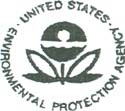 AGENCY REGION1650 Arch StreetPhiladelphia, Pennsylvania 19103-2029January 25, 2007Donna Swauger, Environmental Protection Specialist Catoctin Mountain Park6602 Foxville RoadThurmont,	21788Subject: Draft White-Tailed Deer Management Plan / Environmental Impact Statement Catoctin Mountain Park, Frederick and Washington Counties, Maryland. CEQ No 20060486Dear Ms. Swauger:In accordance with the National Environmental Policy Act (NEPA) and Section 309 of the Clean Air Act, the United States Environmental Protection Agency (EPA) has reviewed the   subject document. The purpose of the EIS is to develop a deer management plan that supports  forest regeneration, and provides for long –term protection, conservation and restoration of native species and cultural landscapesBased on our review we rate this DEIS, Lack of Objections (LO). A description of our rating system can be found at: http://www.epa. gov/compliance/nepa/comments/ratings.html However we recommend that you coordinate with the appropriate state and federal agencies regarding threatened and endangered species and other species of concern annually at a minimum. Thank youfor the opportunity to offer these comments. If you have any questions, please contact Barbara Okorn at (215)814-3330.Sincerely,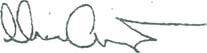 William Arguto, NEPATeam LeaderPrinted on 100% recycled/recyclable paper with 100% post-consumer- fibber -and process chlorine free.Customer Service Hotline: 1-800438-24740Alternative A:No-Action AlternativeAlternative B: Combined Non-Lethal ActionsAlternative C: Combined Lethal Actions (Preferred Alternative)Alternative D: Combined Lethal and Non-Lethal ActionsManagement ActionsContinue limited use of fencing and repellents, plus deer monitoring, data gathering, data management and research, herd health checks, and education.All actions under alternative A, plus:Construct 15 large exclosures to protect resources throughout the park if needed.Increased use of repellents where fences would be undesirable near buildings.Implement reproductive control of does.All actions under alternative A, plus:Use direct reduction methods (sharpshooting and capture / euthanasia where sharpshooting would not be advisable) to reduce deer herd numbers.Focus in areas of the park documented to have substantial browsing impacts.Donate meat, if possible.All actions under alternative A, plus use a combination of techniques from alternatives B and C:Use direct reduction methods (sharpshooting and capture / euthanasia where sharpshooting would not be advisable) to reduce deer herd numbers.Apply reproductive controls to maintain population size, with direct reduction used periodically, if needed.Donate meat, if possible.Reduction in Deer PopulationNone, other than natural sources of mortality.Potentially reduce deer population if reproductive controls could be applied parkwide and then only after the first several years of treatment or until natural mortality exceeded reproduction and reduced the population. Population reduction would be gradual.Initially remove an estimated 468 deer, with fewer deer in subsequent years. To maintain the population at target levels (15–20 deer/sq. mi.), remove an estimated 50–100 deer annually.Initially similar to alternative C. Potential for future reductions through reproductive control used as a population maintenance tool.Time Required to Achieve Desired Forest RegenerationForest regeneration cannot be achieved without reducing browsing impacts.Twelve percent of park woody vegetation would be protected or regenerated by end of plan due to exclosures; reproductive control not likely to contribute to additional forest regeneration.Direct reduction would reduce deer population by year three, with regeneration changes observed in monitoring by year six, and trends toward regeneration success by end of plan.Same as alternative C.Handling of DeerAny handling, if any, of animals would be conducted to minimize stress and would follow American Society of Mammalogists guidelines.No physical handling of deer required to drive them out of fenced areas.With telemetry dart application, physical handling of deer required to administer reproductive control (leuprolide). The dart is then recovered, the doe marked, the control agent administered, and the doe released.No capture required for sharpshooting activities.For capture and euthanasia, minimized handling to reduce stress in accordance with American Veterinary Medical Association guidelines. Increased stress levels in captured deer compared to sharpshooting method.Same as alternative B for reproductive control and alternative C for other actions.Alternative A:No-Action AlternativeAlternative B: Combined Non-Lethal ActionsAlternative C: Combined Lethal Actions (Preferred Alternative)Alternative D: Combined Lethal and Non-Lethal ActionsMonitoringContinued inventorying vegetation monitoring and monitoring of deer population numbers to assess impacts.Continued monitoring as described under alternative A, plus monitoring of plants for signs of recovery within exclosures. For reproductive control, monitoring of treated deer using additional spotlight surveys to determine reproductive control effectiveness.Annual monitoring of plants for six years after deer density goal reached to identify any signs of forest recovery, plus continued monitoring as described under alternative A.Same as alternatives B and C.Regulatory ConsiderationsNo specific regulatory requirements. Application rate restrictions would apply to different repellents that could be used.Application rate restrictions could apply to different repellents that could be used.Veterinarian prescription required pursuant to the Animal Drug Use and Clarification Act for off-label use in deer. Additional requirements could be prescribed by a veterinarian (e.g., meat withdrawal period, marking).Follow Public Health guidelines for CWD.No prohibition of spotlights or suppression devices that could be used along with night vision equipment to reduce disturbance to the public. Any necessary ATF permits would be obtained.Coordination with state / local / nonprofit / private entities might be needed to donate meat.Same as alternatives B and C.CWD TestingTesting coordinated with the state and conducted opportunistically. Targeted removal and testing of animals with clinical signs of chronic wasting disease as described under alternative A, page 47.Same as alternative A.Same as alternative A.Same as alternative A.Park Closure or Restricted AccessNone.Restricted access within exclosures or in areas of active reproductive control activities.Areas closed or access restricted during direct reduction activities; closures or restrictions minimized by conducting activities during periods around dawn and dusk and in winter.Areas closed or access restricted during direct reduction and reproductive control activities; closures or restrictions minimized by conducting activities during periods around dawn and dusk and in winter.Adaptive ManagementNo specific adaptive management included under this alternative.Relocation of vegetation monitoring plots, changes in action thresholds or deer density goals, possible changes in repellent use and number and locations of large exclosures, possible change in reproductive control agent used and its application procedures.Relocation of vegetation monitoring plots, changes in action thresholds or deer density goals or possible changes to implementation procedures for direct reduction.Relocation of vegetation monitoring plots, changes in action thresholds or deer density goals, possible change in reproductive control agent used and its application procedures, as well as number of direct reduction actions needed.Estimated Cost (15- Year Plan)$172,500$9,590,400$738,600 – $941,100$1,425,600 – $1,628,100Impact TopicAlternative A:No-Action AlternativeAlternative B: Combined Non-Lethal ActionsAlternative C: Combined Lethal Actions (Preferred Alternative)Alternative D: Combined Lethal and Non-Lethal ActionsVegetationDirect/Indirect Impact: Adverse, long- term, and major impacts due to large numbers of deer browsing on a very large percentage of the park’s woody and herbaceous vegetation, limiting natural regeneration.Direct/Indirect Impact: Adverse, long- term, and major impacts as the young woody vegetation and herbaceous ground cover decreased in quantity and diversity in the majority of the park, since benefits of reproductive control would not be fully realized within the life of this plan.Direct/Indirect Impact: Beneficial, long- term impacts because vegetation could recover. As natural forest regeneration occurred, current adverse, long-term, major impacts would be reduced to minor levels.Direct/Indirect Impact: Beneficial, long- term impacts because vegetation could recover. As natural forest regeneration occurred, current adverse, long-term, major impacts would be reduced to minor levels.VegetationCumulative Impact: Would result in both adverse and beneficial impacts, with adverse, long-term, major cumulative impacts.Cumulative Impact: Would result in adverse, long-term and moderate to major cumulative impacts.Cumulative Impact: Would result in beneficial, long-term cumulative impacts.Cumulative Impact: Would result in beneficial, long-term cumulative impacts.VegetationPotential for Impairment: It is expected that impairment of vegetation resources would occur over the long term.Potential for Impairment: It is not expected that impairment of vegetation resources would occur over the long term.Potential for Impairment: No impairment of vegetation resources would occur.Potential for Impairment: No impairment of vegetation resources would occur.Soils and Water QualityDirect/Indirect Impact: Adverse, long- term, negligible to minor impacts on soils and water quality could result from soil erosion and sedimentation due to loss of vegetation from increased deer browsing.Direct/Indirect Impact: Adverse, long- term, minor impacts to soils and water quality could occur outside the fenced exclosures, resulting in increased loss of vegetation in those areas and a potential increase in soil erosion.Direct/Indirect Impact: Beneficial, long- term impacts on soils and water quality would result from immediately reducing the number of deer in the park.Vegetative ground cover would be able to reestablish itself, helping reduce soil erosion and sediment loading in the park’s creeks.Direct/Indirect Impact: Beneficial, long- term impacts on soil and water quality would result from immediately reducing the number of deer in the park.Vegetative ground cover would be able to reestablish itself, helping reduce soil erosion and sediment loading in the park’s creeks.Soils and Water QualityCumulative Impact: Activities both inside and outside the park, when combined with the continued pressure on forest resources expected, would result in adverse, short- and long-term, minor to moderate impacts on soil and water quality.Cumulative Impact: Would result in adverse, short- and long-term, and minor to moderate cumulative impacts due to the large portion of the creeks’ watersheds that are outside the park boundary, and beneficial long-term impacts occurring inside the park would offset cumulative impacts only slightly.Cumulative Impact: Would result in adverse, short- and long-term, and minor to moderate due to the large portion of the creeks’ watersheds occurring outside the park boundary; the beneficial, long-term impacts would offset cumulative impacts only slightly.Cumulative Impact: Would result in adverse, short- and long-term, and minor to moderate due to the large portion of the creeks’ watersheds occurring outside the park boundary; the beneficial, long-term impacts would offset cumulative impacts only slightly.Soils and Water QualityPotential for Impairment: No impairment of park soils or water resources would occur.Potential for Impairment: No impairment of park soils or water resources would occur.Potential for Impairment: No impairment of park soils or water resources would occur.Potential for Impairment: No impairment of park soils or water resources would occur.Impact TopicAlternative A:No-Action AlternativeAlternative B: Combined Non-Lethal ActionsAlternative C: Combined Lethal Actions (Preferred Alternative)Alternative D: Combined Lethal and Non-Lethal ActionsWhite-tailed Deer Herd HealthDirect/Indirect Impact: Adverse, long- term, major impacts on the health of the deer herd due to excessive deer browsing and the continued growth of the population.Direct/Indirect Impact: Adverse, long- term, and major impacts would occur due to limited use of large-scale exclosures and repellents, and since the effect of reproductive control on the deer population would not be seen for many years. The overall long-term effect would be expected to remain at major adverse levels for the life of this plan.Direct/Indirect Impact: The relatively rapid reduction of the deer herd and the resultant regeneration of forage would result in beneficial effects on deer herd health and reduce adverse impacts to negligible or minor levels over the long term as the deer population decreased. Adverse impacts would still range from minor to moderate while habitat recovered.Direct/Indirect Impact: Implementing long-term deer population management through the use of direct reduction would have long-term and beneficial effects, and adverse impacts to deer herd health would be reduced to negligible or minor levels over the long term as the deer population decreased. Reproductive controls, with the current technology, would help maintain adverse impacts at lower levels.White-tailed Deer Herd HealthCumulative Impact: Would result in adverse, long-term, major cumulative impacts.Cumulative Impact: Would result in adverse, long-term, moderate to major cumulative impacts.Cumulative Impact: Would result in beneficial, long-term cumulative impacts.Cumulative Impact: Would result in beneficial, long-term cumulative impacts.White-tailed Deer Herd HealthPotential for Impairment: Since alternative A would not reverse the expected long-term continued increase in the deer population, adverse health effects would continue or worsen, and impairment of the white-tailed deer herd in the park would occur over the long term.Potential for Impairment: Since alternative B would provide for reproductive control of the deer herd and a potential for gradual reduction in deer herd numbers over an extended period of time, it is not expected that impairment of the white-tailed deer herd in the park would occur.Potential for Impairment: No impairment of the white-tailed deer population in the park would occur.Potential for Impairment: No impairment of the white-tailed deer population in the park would occur.Other Wildlife and Wildlife HabitatDirect/Indirect Impact: Even though some species may benefit from an open understory, the continued impacts of large numbers of deer browsing on vegetation would adversely affect a large percentage of habitats for other wildlife resulting in adverse, long-term, and potentially major impacts, depending on the species.Direct/Indirect Impact: Overall, impacts to other wildlife would be adverse, long- term, and negligible to potentially major, depending on the species, due to the majority of habitat would continue to be subject to a high degree of deer browsing, adversely impacting ground/shrub layer habitat for many wildlife species until reproductive controls took effect and reduced the deer population (more than 15 years).Direct/Indirect Impact: Impacts on other wildlife would be long term and beneficial because of rapid reductions in deer numbers in the park, thereby reducing deer browsing pressure on natural forest regeneration, allowing increased abundance and diversity of other wildlife that depend on understory vegetation. Over time, present adverse, long-term impacts would be reduced to negligible or minor levels.Direct /Indirect Impact: Impacts on other wildlife would be long term and beneficial because of rapidly reductions in deer numbers in the park, thereby reducing deer browsing pressure on natural forest regeneration, allowing increased abundance and diversity of other wildlife that depend on understory vegetation. Over time, present adverse, long-term impacts would be reduced to negligible or minor levels.Other Wildlife and Wildlife HabitatCumulative Impact: Would result in both adverse and beneficial impacts, with adverse, long-term, major cumulative impacts.Cumulative Impact: Would result in both adverse and beneficial impacts, with adverse, long-term, moderate to major cumulative impacts on other wildlife.Cumulative Impact: Would result in beneficial, long-term cumulative impacts to other wildlife.Cumulative Impact: Would result in beneficial, long-term cumulative impacts to other wildlife.Impact TopicAlternative A:No-Action AlternativeAlternative B: Combined Non-Lethal ActionsAlternative C: Combined Lethal Actions (Preferred Alternative)Alternative D: Combined Lethal and Non-Lethal ActionsPotential for Impairment: Since alternative A would not reverse the expected long-term continued growth in the deer population, and wildlife habitat would likely continue to be degraded, it is expected that impairment of certain wildlife species and habitat would occur over the long term.Potential for Impairment: Since alternative B would provide continued protection of certain areas of the park over the long term and would introduce reproductive controls that could reduce deer numbers over an extended period of time, it is not expected that impairment of other wildlife species or habitat would occur.Potential for Impairment: No impairment of other wildlife species or habitat would occur.Potential for Impairment: No impairment of other wildlife species or habitat would occur.Sensitive and Rare Species (including rare plant communities)Direct/Indirect Impact: Overall, adverse, long-term, moderate to major impacts to sensitive and rare plant species due to excessive deer browsing and the resulting suppression of new viable populations in the park even though some fencing of rare species would occur.Direct/Indirect Impact: Overall, adverse, long-term, minor to moderate impacts to sensitive and rare plant species due to excessive deer browsing continuing outside the exclosures.Direct/Indirect Impact: Beneficial impacts would be expected as a result of a relatively rapid reduction in deer density and browsing pressure on rare and sensitive plant communities.Direct/Indirect Impact: Beneficial impacts would be expected as a result of a relatively rapid reduction in deer density and browsing pressure on rare and sensitive plant communities.Sensitive and Rare Species (including rare plant communities)Cumulative Impact: Would result in both adverse and beneficial impacts. Adverse cumulative impacts would be long term and moderate.Cumulative Impact: Would result in both adverse and beneficial impacts. Adverse cumulative impacts would be long term and minor.Cumulative Impact: Would result in both beneficial and adverse impacts. Adverse cumulative impacts would be long term and minor.Cumulative Impact: Would result in both beneficial and adverse impacts.Adverse cumulative impacts would be long term and minor.Sensitive and Rare Species (including rare plant communities)Potential for Impairment: Since alternative A would not reverse the expected long-term continued growth in the deer population, and damage to vegetation would likely continue, it is expected that impairment of sensitive and rare species would occur over the long term.Potential for Impairment: No impairment of sensitive and rare species is expected because known populations would be protected from deer-browsing pressure.Potential for Impairment: No impairment of rare or sensitive plant species in the park would occur.Potential for Impairment: No impairment of rare or sensitive plant species in the park would occur.Archeological ResourcesDirect/Indirect Impact: Installing small fences to protect individual plant groupings would result in adverse, long-term, negligible impacts to park archeological resources since fences would be located so as to avoid direct impacts to archeological resources.Direct/Indirect Impact: Similar to alternative A, installing small fences around individual plant groupings could result in adverse, long-term, negligible impacts to park archeological resources.Direct/Indirect Impact: Similar to alternative A, the installation of small fences could result in adverse, long- term, negligible impacts to park archeological resources, as fences, bait stations and trapping locations would avoid known archeological resources.Direct/Indirect Impact: Similar to alternative A, the installation of small fences could result in adverse, long- term, negligible impacts to park archeological resources, as fences, bait stations and trapping locations would avoid known archeological resources.Archeological ResourcesCumulative Impact: Would result in no cumulative impacts.Cumulative Impact: Would result in adverse, long-term, and negligible cumulative impacts.Cumulative Impact: Would result in no cumulative impacts.Cumulative Impact: Would result in no cumulative impacts.Archeological ResourcesPotential for Impairment: No impairment of park archeological resources would occur.Potential for Impairment: No impairment of park archeological resources would occur.Potential for Impairment: No impairment of park archeological resources would occur.Potential for Impairment: No impairment of park archeological resources would occur.Impact TopicAlternative A:No-Action AlternativeAlternative B: Combined Non-Lethal ActionsAlternative C: Combined Lethal Actions (Preferred Alternative)Alternative D: Combined Lethal and Non-Lethal ActionsCultural LandscapesDirect/Indirect Impact: Continued growth of the deer population and the associated ongoing decline in the abundance and diversity of the native plant communities would result in an adverse, long-term, minor impact to the park’s cultural landscape.Direct/Indirect Impact: Large exclosures would allow regeneration of native woody plant populations within 6% to 12% of the park over the life of the plan, a character-defining vegetation feature, and small fenced areas and repellents would be used to protect specific landscaped areas, orchard trees, and landscape plantings, resulting in beneficial, long-term, minor impacts.Direct/Indirect Impact: Reduced browsing pressure from direct reduction of the deer population would allow native plant populations to regenerate throughout the park, and small fenced areas and repellents would help protect other character-defining vegetation such as orchard trees. These actions would result in beneficial, long-term impacts to the park and component cultural landscapes.Direct/Indirect Impact: Reduced browsing pressure from direct reduction and reproductive control of the deer population would allow native plant populations to regenerate throughout the park, and small fenced areas and repellents would help protect other character-defining vegetation such as orchard trees. These actions would result in beneficial, long-term impacts to the park and component cultural landscapes.Cultural LandscapesCumulative Impact: Adverse, long-term, minor cumulative impacts would result from the ongoing decline of native plant communities as a result of disease and deer browsing, despite benefits from the use of small fences and repellents and exotic species control.Cumulative Impact: Beneficial, long- term, minor cumulative impacts would result from some regeneration of native plant populations and the control of nonnative species, although disease and continued deer browsing would offset this impact.Cumulative Impact: Regeneration of native plant populations would benefit the forested landscape, resulting in beneficial, long-term, moderate cumulative impacts.Cumulative Impact: Regeneration of native plant populations would benefit the forested landscape, resulting in beneficial, long-term, moderate cumulative impacts.Cultural LandscapesPotential for Impairment: No impairment of cultural landscapes would occur.Potential for Impairment: No impairment of cultural landscapes would occur.Potential for Impairment: No impairment of cultural landscapes would occur.Potential for Impairment: No impairment of cultural landscapes would occur.Visitor Use and ExperienceDirect/Indirect Impact: Overall impacts to visitor use would be adverse, long term, and moderate as they experience a decreased ability to view scenery (including native vegetation) and other wildlife, which a large majority of visitors rated as important.Direct/Indirect Impact: Adverse, short term impacts would eventually give way to beneficial, long-term impacts as the need for exclosures diminished and the deer population declined, resulting in a restored forest ecosystem throughout the park. However, many years would be required to achieve these beneficial results.Direct/Indirect Impact: Beneficial, long- term impacts would occur as a result of forest regeneration, which would have a moderate effect on visitors due to the restoration of natural resources.Direct/Indirect Impact: Beneficial, long- term impacts would occur as a result of forest regeneration and visitors could see increased plant and animal diversity, and enjoy enhanced scenery.Visitor Use and ExperienceCumulative Impact: Would result in both adverse and beneficial impacts (depending on an individual visitor’s goals). Adverse cumulative impacts would be long term and moderate.Cumulative Impact: Cumulative impacts to visitors would be mostly beneficial and long term due to the effects of combined forest regeneration activities.Cumulative Impact: As under alternative B, cumulative impacts to visitors would be mostly beneficial and long term due to combined forest regeneration activities.Cumulative Impact: Cumulative impacts to visitors’ ability to enjoy the park’s scenery and species diversity, regardless of the type of activity involved, would be primarily beneficial and long term.Visitor SafetyDirect/Indirect Impact: Adverse, long- term, negligible impacts could occur, as it is expected that no discernible effects to visitor safety would result from deer management actions.Direct/Indirect Impact: This alternative includes measures to protect visitors from accident or injury. Therefore, any adverse impacts to visitors would be short and long term and negligible.Direct/Indirect Impact: Although this alternative includes actions that could be dangerous to visitors, adverse, short- and long-term, negligible impacts would occur, as safety measures are included to protect visitors.Direct/Indirect Impact: Although this alternative includes actions that could be dangerous to visitors, adverse, short- and long-term, negligible impacts would occur, as safety measures are included to protect visitors.Impact TopicAlternative A:No-Action AlternativeAlternative B: Combined Non-Lethal ActionsAlternative C: Combined Lethal Actions (Preferred Alternative)Alternative D: Combined Lethal and Non-Lethal ActionsCumulative Impact: Cumulative impacts would primarily be related to other injuries that visitors could sustain in the park; these impacts would result in adverse, long term, and negligible.Cumulative Impact: Would result in adverse, long term, and negligible cumulative impacts.Cumulative Impact: Would result in adverse, long term, and negligible cumulative impacts.Cumulative Impact: Would result in adverse, long term, and negligible cumulative impacts.Employee SafetyDirect/Indirect Impact: Would be adverse, long term, and negligible, as it is expected that no discernible effects to employee safety would occur as a result of deer management actions.Direct/Indirect Impact: Would be adverse, long term, and negligible, as it is expected that no discernible effects to employee safety would occur as a result of deer management actions.Direct/Indirect Impact: Would be adverse, long term, and negligible, as it is expected that no discernible effects to employee safety would occur as a result of deer management actions.Direct/Indirect Impact: Would be adverse, long term, and negligible, as it is expected that no discernible effects to employee safety would occur as a result of deer management actions.Employee SafetyCumulative Impact: Would be related to other injuries that employees could sustain while working in the park; these impacts would also be adverse, long term, and negligible.Cumulative Impact: Would result in adverse, long-term, and negligible cumulative impacts.Cumulative Impact: Would result in adverse, long-term, and negligible to minor cumulative impacts.Cumulative Impact: Would result in adverse, long-term, and negligible to minor cumulative impacts.Socioeconomic EffectsDirect/Indirect Impact: Browsing damage to adjacent land and crops would continue resulting in adverse, long-term, minor to moderate impacts to farmers, with the extent of damage and the degree of impact dependent on the farmer’s crop, crop location, and whether deer expand or shift their home range as browse became scarcer within the park.Direct/Indirect Impact: Adverse, long- term impacts to farmers would be moderate, with the extent of damage and the degree of impact dependent on factors such as the farmer’s crop, crop location, whether deer expand or shift their home range as fences make browse scarcer within the park.Reproductive controls (if successful) would allow for only a gradual reduction in the number of deer under the duration of plan.Direct/Indirect Impact: The degree of reduction in crop damage is unknown; however, the reduction would most likely be measurable, reducing adverse impacts to farmers and other landowners to minor over the short and long-terms by increasing harvested yield and preserving landscaping.Direct/Indirect Impact: The degree of reduction in crop damage is unknown; however, the reduction would most likely be measurable, reducing adverse impacts to farmers and other landowners to minor over the short and long-terms by increasing harvested yield and preserving landscaping.Socioeconomic EffectsCumulative Impact: Would be adverse, short and long-term, and moderate due to crop damage.Cumulative Impact: Would result in adverse, short and long-term, and moderate on crops.Cumulative Impact: Would result in beneficial compared to alternative A; adverse impacts would be reduced to minor over the short and long-term.Cumulative Impact. Would result in beneficial compared to alternative A, and adverse impacts would be reduced to minor over the short- and long-term.Park Management and OperationsDirect/Indirect Impact: Impacts to park operations and maintenance would be adverse, long-term, and moderate as present. Deer management actions allow the park’s deer population to continue to fluctuate and increase over the long-term, resulting in long-term demands on park staff and funding with minimal result.Direct/Indirect Impact: Would result in adverse, long-term, moderate impacts on park management and operations from installing and maintaining large exclosures, applying repellents, and implementing and monitoring reproductive controls.Direct/Indirect Impact: Would reduce the number of deer over a short period of time, and use of qualified federal employees or contractors, allowing park staff to have more time to apply their efforts to other areas of the park when compared to alternative A, which would reduce adverse, long-term impacts from moderate to minor.Direct/Indirect Impact: Would result in adverse, long-term, moderate impacts, as park staff involvement would be required for coordination and monitoring. Once the deer herd was reduced, more staff time would be available for other activities, resulting in adverse, long-term, minor impacts.Park Management and OperationsCumulative Impact: Would result in adverse, long-term, moderate cumulative impacts.Cumulative Impact: Would result in adverse, long-term, moderate cumulative impacts.Cumulative Impact: Would result in adverse, long-term, minor to moderate cumulative impacts.Cumulative Impact: Would result in adverse, long-term, minor to moderate cumulative impacts.ActionAssumptionsAnnual CostCost for the 15-Year Planning PeriodDistance Sampling / Spotlight SurveysThree nights of survey plus data analysis$1,000$15,000Vegetation Monitoring of Existing PlotsData collection and analysis$7,000$105,000Maintenance of Existing Monitoring PlotsFour visits/year/ exclosure; minimal materials cost (varies by year)$1,500 (labor)$22,500Deer Herd Health CheckEvery 5 years, plus yearly supplemental health monitoring activities$6,000 every 5 years plus $600 annually$18,000$9,000$27,000Fencing for Species ProtectionSmall areas fenced$120$1,800Repellent UseLimited use around developed/landscaped areas$80$1,200TotalTotalTotal$172,500IssueStandard PZP VaccineSpayVac (PZP vaccine)aGnRH VaccineLeuprolide (GnRH agonist)Prostaglandin F2α (contragestive)Mode of actionBlocks sperm penetration and fertilization; estrous cycles continueBlocks sperm penetration and fertilization; estrous cycles continuePrevents secondary hormone (luteinizing hormone [LH] and follicle stimulating hormone [FSH]) secretion, which stops folliculogenesis and ovulationPrevents secondary hormone (LH and FSH) secretion, which stops folliculogenesis and ovulationPre-term pregnancy terminationHow administeredInjectionInjectionInjectionInjectionInjectionNumber of dosesTwice initially and an annual boosterInitially a single injection; if and when antibodies decline, female would need to be retreatedLikely a single injection initially; if and when antibodies decline, retreatment would be requiredCurrent formulation—annuallySingle injection per pregnancyTimingTreat prior to breeding season and allow sufficient time for antibody developmentTreat prior to breeding season and allow sufficient time for antibody development.Treat prior to breeding season and allow sufficient time for antibody developmentTreat immediately prior to breeding season on an annual basisTreat when animal is pregnantActionAssumptionsAnnual CostCost for the 15-Year Planning PeriodSame actions as alternative A (common to all alternatives)See alternative ASee alternative A$172,500Large ExclosuresLarge ExclosuresLarge ExclosuresLarge ExclosuresConstruction15 exclosures (each 1000 square @ $4/ linear foot).$240,000(first year only)$240,000RelocationEvery 10 years at 50% of original cost.$120,000(once every 10 years)$120,000MaintenanceOne person-day/exclosure/year, with up to four visits/year.$10,400($2,400 for labor, plus$8,000 for materials and additional visits due to weather)$156,000Vegetation MonitoringData collection and analysis of 5 paired plots each year, completing all 15 plots in 3 years.$2,300$34,500Increased Use of RepellentsAssume could be applied to twice the area as compared to alternative A.$160$2,400Reproductive ControlCost will depend on number of deer treated and current available technology. Assume 90% of does (590) treated each year, beginning at year 1.$1,000/deer x 590 does= $590,000$8,850,000Deer Population MonitoringThree days of survey plus data analysis each summer.$1,000$15,000TotalTotalTotal$9,590,400aActionAssumptionsAnnual CostCost for the 15-year Planning PeriodSame actions as described for alternative A(common to all alternatives)See alternative ASee alternative A$172,500SharpshootingYear 1 — 468 deer removed ($200/deer)Year 2 — 281 deer removed ($200/deer)Year 3 — 169 deer removed ($200/deer)Years 4 through 15 — 75 deer(average of 50–100) removed each year for 12 years ($400/deer)aYear 1 —$93,600Year 2 —$56,200Year 3 —$33,800 Years 4–15 — $30,000$543,600Capture and euthanasia15 deer maximum / year (range of $100 – $1,000/deer)$1,500 – $15,000/ year$22,500 – 225,000TotalTotalTotal$738,600 – 941,100ActionAssumptionsAnnual CostCost for the 15-Year Planning PeriodSame actions as described for alternative ASee alternative ASee alternative A$172,500SharpshootingSame level of effort as alternative C years 1–3 plus 2 subsequent yearsYear 1 — $93,600 Year 2 — $56,200 Year 3 — $33,800 plus 2 more years —$30,000 / year$243,600Capture and EuthanasiaSimilar to alternative CSee alternative C$22,500 – 225,000Reproductive ControlFor estimate, assume treatment of 81 deer annually starting after year 3 (for 12 years)$1,000 / year / deer or $81,000 / year$972,000Deer Population MonitoringThree days of survey plus data analysis each summer$1,000$15,000TotalTotalTotal$1,425,600 – 1,628,100aAlternative A:No-Action AlternativeAlternative B: Combined Non-Lethal ActionsAlternative C: Combined Lethal Actions (Preferred Alternative)Alternative D: Combined Lethal and Non-Lethal ActionsManagement ActionsContinue limited use of fencing and repellents, plus deer monitoring, data gathering, data management and research, herd health checks, and education.All actions under alternative A, plus:Construct 15 large exclosures to protect resources throughout the park if needed.Increased use of repellents where fences would be undesirable near buildings.Implement reproductive control of does.All actions under alternative A, plus:Use direct reduction methods (sharpshooting and capture / euthanasia where sharpshooting would not be advisable) to reduce deer herd numbers.Focus in areas of the park documented to have substantial browsing impacts.Donate meat, if possible.All actions under alternative A, plus use a combination of techniques from alternatives B and C:Use direct reduction methods (sharpshooting and capture / euthanasia where sharpshooting would not be advisable) to reduce deer herd numbers.Apply reproductive controls to maintain population size, with direct reduction used periodically, if needed.Donate meat, if possible.Reduction in Deer PopulationNone, other than natural sources of mortality.Potentially reduce deer population if reproductive controls could be applied parkwide and then only after the first several years of treatment or until natural mortality exceeded reproduction and reduced the population. Population reduction would be gradual.Initially remove an estimated 468 deer, with fewer deer in subsequent years. To maintain the population at target levels (15–20 deer/sq. mi.), remove an estimated 50–100 deer annually.Initially similar to alternative C. Potential for future reductions through reproductive control used as a population maintenance tool.Time Required to Achieve Desired Forest RegenerationForest regeneration cannot be achieved without reducing browsing impacts.Twelve percent of park woody vegetation would be protected or regenerated by end of plan due to exclosures; reproductive control not likely to contribute to additional forest regeneration.Direct reduction would reduce deer population by year three, with regeneration changes observed in monitoring by year six, and trends toward regeneration success by end of plan.Same as alternative C.Handling of DeerNone.No physical handling of deer required to drive them out of fenced areas.With telemetry dart application, physical handling of deer required to administer reproductive control (leuprolide). The dart is then recovered, the doe marked, the control agent administered, and the doe released.No capture required for sharpshooting activities.For capture and euthanasia, minimized handling to reduce stress in accordance with American Veterinary Medical Association (AVMA) recommendations.Increased stress levels in captured deer compared to sharphooting method.Same as alternative B for reproductive control and alternative C for other actions.Alternative A:No-Action AlternativeAlternative B: Combined Non-Lethal ActionsAlternative C: Combined Lethal Actions (Preferred Alternative)Alternative D: Combined Lethal and Non-Lethal ActionsMonitoringContinued inventorying vegetation monitoring and monitoring of deer population numbers to assess impacts.Continued monitoring as described under alternative A, plus monitoring of plants for signs of recovery within exclosures. For reproductive control, monitoring of treated deer using additional spotlight surveys to determine reproductive control effectiveness.Annual monitoring of plants for six years after deer density goal reached to identify any signs of forest recovery, plus continued monitoring as described under alternative A.Same as alternatives B and C.Regulatory ConsiderationsNo specific regulatory requirements. Application rate restrictions would apply to different repellents that could be used.Application rate restrictions could apply to different repellents that could be used.Veterinarian prescription required pursuant to the Animal Drug Use and Clarification Act for off-label use in deer. Additional requirements could be prescribed by a veterinarian (e.g., meat withdrawal period, marking).Follow Public Health guidelines for CWD.No prohibition of spotlights or suppression devices that could be used along with night vision equipment to reduce disturbance to the public. Any necessary ATF permits would be obtained.Coordination with state / local / nonprofit / private entities might be needed to donate meat.Same as alternatives B and C.CWD TestingTesting coordinated with the state and conducted opportunistically. Targeted removal and testing of animals with clinical signs of chronic wasting disease as described under alternative A, page 47.Same as alternative A.Same as alternative A.Same as alternative A.Park Closure or Restricted AccessNone.Restricted access within exclosures or in areas of active reproductive control activities.Areas closed or access restricted during direct reduction activities; closures or restrictions minimized by conducting activities during periods around dawn and dusk and in winter.Areas closed or access restricted during direct reduction and reproductive control activities; closures or restrictions minimized by conducting activities during periods around dawn and dusk and in winter.Adaptive ManagementNo specific adaptive management included under this alternative.Relocation of vegetation monitoring plots, changes in action thresholds or deer density goals, possible changes in repellent use and number and locations of large exclosures, possible change in reproductive control agent used and its application procedures.Relocation of vegetation monitoring plots, changes in action thresholds or deer density goals or possible changes to implementation procedures for direct reduction.Relocation of vegetation monitoring plots, changes in action thresholds or deer density goals, possible change in reproductive control agent used and its application procedures, as well as number of direct reduction actions needed.Estimated Cost (15- Year Plan)$172,500$9,590,400$738,600 – $941,100$1,425,600 – $1,628,100ObjectiveAlternative A:No-Action AlternativeAlternative B: Combined Non-Lethal ActionsAlternative C:Combined Lethal Actions (Preferred Alternative)Alternative D: Combined Lethal and Non-Lethal ActionsVegetationVegetationVegetationVegetationVegetationReduce adverse effects of deer browsing pressure to ensure tree regeneration sufficient to reach the desired condition of a sustainable eastern hardwood forest with a native and diverse forest structure.Does not meet objective: No reduction in deer browsing pressure, resulting in insufficient tree regeneration to achieve a sustainable hardwood forest.Partially meets objective: Up to 6%–12% of the park’s woody vegetation protected over the life of the plan; a maximum of 6% of the herbaceous cover totally protected at any one time. A minimum of 10 years for reproductive control to be effective with current methods.Fully meets objective: Reduction of deer herd over a minimum of three years, helping ensure tree regeneration.Fully meets objective: Same as alternative C.Provide protection for threatened, endangered, and sensitive plant species and their habitats (e.g., the large purple-fringed orchid) from adverse impacts related to deer browsing.Partially meets objective: Some sensitive plant species in limited locations protected by small fenced exclosures.Partially meets objective: Fencing required to protect sensitive herbaceous species that would never grow out of browse range. No protection for species in park areas that cannot be fenced (slope is too steep, ground is too hard, or flowing water).Fully meets objective: Sensitive species protected if deer density goal is reached.Fully meets objective: Same as alternative C.Maintain, restore, and promote a mix of native herbaceous plant species, and reduce the competitive advantage of invasive exotic plant species over native plant species through effective deer management.Does not meet objective: No mix of native herbaceous plant species because of overbrowsing, and continued contribution to the spread of invasive species.Partially meets objective: Mix of native herbaceous plant species in exclosures. No native herbaceous species in park areas that cannot be fenced, and continued contribution to the spread of invasive species due to overbrowsing outside exclosures.Fully meets objective: Forest regeneration likely because of a smaller deer herd, resulting in a mix of native herbaceous plant species. No contribution to the spread of invasive species due to overbrowsing.Fully meets objective: Same as alternative C.Wildlife and Wildlife HabitatWildlife and Wildlife HabitatWildlife and Wildlife HabitatWildlife and Wildlife HabitatWildlife and Wildlife HabitatMaintain a viable white-tailed deer population within the park while protecting other park resources.Does not meet objective: Deer population not in balance with the forest ecosystem, resulting in compromised herd health. No protection for other park resources.Partially meets objective: A self- sustaining deer population, but at the expense of a healthy forest. Other park resources only protected within exclosures.Fully meets objective: A viable deer population. Other park resources protected as a result of reducing the herd size.Fully meets objective: Same as alternative C.Protect lower canopy and ground-nesting bird and other wildlife habitat from adverse impacts from deer browsing.Does not meet objective: No natural regeneration in lower canopy due to continued browsing pressure, reducing the amount of habitat within the park.Partially meets objective: Lower canopy and habitat only protected in exclosures.Fully meets objective. Forest regeneration possible with a smaller deer herd, resulting in a lower forest canopy and habitat.Fully meets objective: Same as alternative C.ObjectiveAlternative A:No-Action AlternativeAlternative B: Combined Non-Lethal ActionsAlternative C:Combined Lethal Actions (Preferred Alternative)Alternative D: Combined Lethal and Non-Lethal ActionsCultural ResourcesCultural ResourcesCultural ResourcesCultural ResourcesCultural ResourcesEnsure that vegetation contributing to the park’s cultural landscape is protected from the adverse effects of deer behavior (browsing, trampling, seed dispersal).Partially meets objective: Landscaped areas protected from excessive deer browsing by fencing, but no protection for the park’s overall cultural landscape, which is Catoctin’s entire forest.Partially meets objective: In addition to landscaped areas protected by fencing, protection of vegetation within exclosures, but no protection for the park’s overall cultural landscape outside exclosures, which is Catoctin’s entire forest.Fully meets objective. Forest regeneration allowed with a smaller deer herd, thus protecting the forest as a cultural landscape.Fully meets objective: Same as alternative C.Visitor ExperienceVisitor ExperienceVisitor ExperienceVisitor ExperienceVisitor ExperienceEducate the public regarding the deer population and the forest regeneration process and diversity, including the role of deer as part of a functioning park ecosystem.Partially meets objective: Some education efforts continued.Fully meets objective: More public outreach under all action alternatives.Fully meets objective: Same as alternative B.Fully meets objective: Same as alternative B.During implementation of any management action, minimize disruption to visitor use and experience or adverse impacts to visitor and community safety.Fully meets objective: No visitor disruption. No complaints received about fences around orchids at Owens Creek near the campground.Partially meets objective: Visual impacts on visitors from the intrusion of large exclosures, but no adverse impacts on visitor safety. Some disruption to visitors from implementing reproductive controls if access limited during higher visitation periods.Fully meets objective with mitigation: Disruption of visitor experience minimized by using silencers if shooting occurred at night, and implementing deer- control actions when visitation is low (November – February).Precautions to ensure visitor and community safety.Partially meets objective with mitigation: Same as alternative B for reproductive controls.Impact TopicAlternative A:No-Action AlternativeAlternative B: Combined Non-Lethal ActionsAlternative C:Combined Lethal Actions (Preferred Alternative)Alternative D: Combined Lethal and Non-Lethal ActionsVegetationDirect/Indirect Impact: Adverse, long- term, and major impacts due to large numbers of deer browsing on a very large percentage of the park’s woody and herbaceous vegetation, limiting natural regeneration.Direct/Indirect Impact: Adverse, long- term, and major impacts as the young woody vegetation and herbaceous ground cover decreased in quantity and diversity in the majority of the park, since benefits of reproductive control would not be fully realized within the life of this plan.Direct/Indirect Impact: Beneficial, long- term impacts because vegetation could recover. As natural forest regeneration occurred, current adverse, long-term, major impacts would be reduced to minor levels.Direct/Indirect Impact: Beneficial, long- term impacts because vegetation could recover. As natural forest regeneration occurred, current adverse, long-term, major impacts would be reduced to minor levels.VegetationCumulative Impact: Would result in both adverse and beneficial impacts, with adverse, long-term, major cumulative impacts.Cumulative Impact: Would result in adverse, long-term and moderate to major cumulative impacts.Cumulative Impact: Would result in beneficial, long-term cumulative impacts.Cumulative Impact: Would result in beneficial, long-term cumulative impacts.VegetationPotential for Impairment: It is expected that impairment of vegetation resources would occur over the long term.Potential for Impairment: It is not expected that impairment of vegetation resources would occur over the long term.Potential for Impairment: No impairment of vegetation resources would occur.Potential for Impairment: No impairment of vegetation resources would occur.Soils and Water QualityDirect/Indirect Impact: Adverse, long- term, negligible to minor impacts on soils and water quality could result from soil erosion and sedimentation due to loss of vegetation from increased deer browsing.Direct/Indirect Impact: Adverse, long- term, minor impacts to soils and water quality could occur outside the fenced exclosures, resulting in increased loss of vegetation in those areas and a potential increase in soil erosion.Direct/Indirect Impact: Beneficial, long- term impacts on soils and water quality would result from immediately reducing the number of deer in the park.Vegetative ground cover would be able to reestablish itself, helping reduce soil erosion and sediment loading in the park’s creeks.Direct/Indirect Impact: Beneficial, long- term impacts on soil and water quality would result from immediately reducing the number of deer in the park.Vegetative ground cover would be able to reestablish itself, helping reduce soil erosion and sediment loading in the park’s creeks.Soils and Water QualityCumulative Impact: Activities both inside and outside the park, when combined with the continued pressure on forest resources expected, would result in adverse, short- and long-term, minor to moderate impacts on soil and water quality.Cumulative Impact: Would result in adverse, short- and long-term, and minor to moderate cumulative impacts due to the large portion of the creeks’ watersheds that are outside the park boundary, and beneficial long-term impacts occurring inside the park would offset cumulative impacts only slightly.Cumulative Impact: Would result in adverse, short- and long-term, and minor to moderate due to the large portion of the creeks’ watersheds occurring outside the park boundary; the beneficial, long-term impacts would offset cumulative impacts only slightly.Cumulative Impact: Would result in adverse, short- and long-term, and minor to moderate due to the large portion of the creeks’ watersheds occurring outside the park boundary; the beneficial, long-term impacts would offset cumulative impacts only slightly.Soils and Water QualityPotential for Impairment: No impairment of park soils or water resources would occur.Potential for Impairment: No impairment of park soils or water resources would occur.Potential for Impairment: No impairment of park soils or water resources would occur.Potential for Impairment: No impairment of park soils or water resources would occur.Impact TopicAlternative A:No-Action AlternativeAlternative B: Combined Non-Lethal ActionsAlternative C:Combined Lethal Actions (Preferred Alternative)Alternative D: Combined Lethal and Non-Lethal ActionsWhite-tailed Deer Herd HealthDirect/Indirect Impact: Adverse, long- term, major impacts on the health of the deer herd due to excessive deer browsing and the continued growth of the population.Cumulative Impact: Would result in adverse, long-term, major cumulative impacts.Potential for Impairment: Since alternative A would not reverse the expected long-term continued increase in the deer population, adverse health effects would continue or worsen, and impairment of the white-tailed deer herd in the park would occur over the long term.Direct/Indirect Impact: Adverse, long- term, and major impacts would occur due to limited use of large-scale exclosures and repellents, and since the effect of reproductive control on the deer population would not be seen for many years. The overall long-term effect would be expected to remain at major adverse levels for the life of this plan.Cumulative Impact: Would result in adverse, long-term, moderate to major cumulative impacts.Potential for Impairment: Since alternative B would provide for reproductive control of the deer herd and a potential for gradual reduction in deer herd numbers over an extended period of time, it is not expected that impairment of the white-tailed deer herd in the park would occur.Direct/Indirect Impact: The relatively rapid reduction of the deer herd and the resultant regeneration of forage would result in beneficial effects on deer herd health and reduce adverse impacts to negligible or minor levels over the long term as the deer population decreased. Adverse impacts would still range from minor to moderate while habitat recovered.Cumulative Impact: Would result in beneficial, long-term cumulative impacts.Potential for Impairment: No impairment of the white-tailed deer population in the park would occur.Direct/Indirect Impact: Implementing long-term deer population management through the use of direct reduction would have long-term and beneficial effects, and adverse impacts to deer herd health would be reduced to negligible or minor levels over the long term as the deer population decreased. Reproductive controls, with the current technology, would help maintain adverse impacts at lower levels.Cumulative Impact: Would result in beneficial, long-term cumulative impacts.Potential for Impairment: No impairment of the white-tailed deer population in the park would occur.Other Wildlife and Wildlife HabitatDirect/Indirect Impact: Even though some species may benefit from an open understory, the continued impacts of large numbers of deer browsing on vegetation would adversely affect a large percentage of habitats for other wildlife resulting in adverse, long-term, and potentially major impacts, depending on the species.Cumulative Impact: Would result in both adverse and beneficial impacts, with adverse, long-term, major cumulative impacts.Direct/Indirect Impact: Overall, impacts to other wildlife would be adverse, long term, and negligible to potentially major, depending on the species, due to the majority of habitat would continue to be subject to a high degree of deer browsing, adversely impacting ground/shrub layer habitat for many wildlife species until reproductive controls took effect and reduced the deer population (more than 15 years).Cumulative Impact: Would result in both adverse and beneficial impacts, with adverse, long-term, moderate to major cumulative impacts on other wildlife.Direct/Indirect Impact:  Impacts on other wildlife would be long term and beneficial because of rapid reductions in deer numbers in the park, thereby reducing deer browsing pressure on natural forest regeneration, allowing increased abundance and diversity of other wildlife that depend on understory vegetation. Over time, present adverse, long-term impacts would be reduced to negligible or minor levels.Cumulative Impact: Would result in beneficial, long-term cumulative impacts to other wildlife.Direct /Indirect Impact:  Impacts on other wildlife would be long term and beneficial because of rapidly reductions in deer numbers in the park, thereby reducing deer browsing pressure on natural forest regeneration, allowing increased abundance and diversity of other wildlife that depend on understory vegetation. Over time, present adverse, long-term impacts would be reduced to negligible or minor levels.Cumulative Impact: Would result in beneficial, long-term cumulative impacts to other wildlife.Impact TopicAlternative A:No-Action AlternativeAlternative B: Combined Non-Lethal ActionsAlternative C:Combined Lethal Actions (Preferred Alternative)Alternative D: Combined Lethal and Non-Lethal ActionsOther WildlifePotential for Impairment: SincePotential for Impairment: SincePotential for Impairment: NoPotential for Impairment: Noand Wildlifealternative A would not reverse thealternative B would provide continuedimpairment of other wildlife species orimpairment of other wildlife species orHabitatexpected long-term continued growth inprotection of certain areas of the parkhabitat would occur.habitat would occur.(continued)the deer population, and wildlife habitatover the long term and would introducewould likely continue to be degraded, itreproductive controls that could reduceis expected that impairment of certaindeer numbers over an extended periodwildlife species and habitat would occurof time, it is not expected thatover the long term.impairment of other wildlife species orhabitat would occur.Sensitive andDirect/Indirect Impact: Overall,Direct/Indirect Impact: Overall,Direct/Indirect Impact: BeneficialDirect/Indirect Impact: BeneficialRare Speciesadverse, long-term, moderate to majoradverse, long-term, minor to moderateimpacts would be expected as a resultimpacts would be expected as a result(including rareimpacts to sensitive and rare plantimpacts to sensitive and rare plantof a relatively rapid reduction in deerof a relatively rapid reduction in deerplantspecies due to excessive deerspecies due to excessive deerdensity and browsing pressure on raredensity and browsing pressure on rarecommunities)browsing and the resulting suppressionbrowsing continuing outside theand sensitive plant communities.and sensitive plant communities.of new viable populations in the parkexclosures.even though some fencing of rarespecies would occur.Cumulative Impact:  Would result inCumulative Impact:  Would result inCumulative Impact:  Would result inCumulative Impact:  Would result inboth adverse and beneficial impacts.both adverse and beneficial impacts.both beneficial and adverse impacts.both beneficial and adverse impacts.Adverse cumulative impacts would beAdverse cumulative impacts would beAdverse cumulative impacts would beAdverse cumulative impacts would belong term and moderate.long term and minor.long term and minor.long term and minor.Potential for Impairment: SincePotential for Impairment: NoPotential for Impairment: NoPotential for Impairment: Noalternative A would not reverse theimpairment of sensitive and rareimpairment of rare or sensitive plantimpairment of rare or sensitive plantexpected long-term continued growth inspecies is expected because knownspecies in the park would occur.species in the park would occur.the deer population, and damage topopulations would be protected fromvegetation would likely continue, it isdeer-browsing pressure.expected that impairment of sensitiveand rare species would occur over thelong term.Archeological ResourcesDirect/Indirect Impact: Installing small fences to protect individual plant groupings would result in adverse, long-term, negligible impacts to park archeological resources since fences would be located so as to avoid direct impacts to archeological resources.Cumulative Impact: Would result in no cumulative impacts.Potential for Impairment: No impairment of park archeological resources would occur.Direct/Indirect Impact: Similar to alternative A, installing small fences around individual plant groupings could result in adverse, long-term, negligible impacts to park archeological resources.Cumulative Impact: Would result in adverse, long term, and negligible cumulative impacts.Potential for Impairment: No impairment of park archeological resources would occur.Direct/Indirect Impact: Similar to alternative A, the installation of small fences could result in adverse, long- term, negligible impacts to park archeological resources, as fences, bait stations and trapping locations would avoid known archeological resources.Cumulative Impact: Would result in no cumulative impacts.Potential for Impairment: No impairment of park archeological resources would occur.Direct/Indirect Impact: Similar to alternative A, the installation of small fences could result in adverse, long- term, negligible impacts to park archeological resources, as fences, bait stations and trapping locations would avoid known archeological resources.Cumulative Impact: Would result in no cumulative impacts.Potential for Impairment: No impairment of park archeological resources would occur.Impact TopicAlternative A:No-Action AlternativeAlternative B: Combined Non-Lethal ActionsAlternative C:Combined Lethal Actions (Preferred Alternative)Alternative D: Combined Lethal and Non-Lethal ActionsCultural LandscapesDirect/Indirect Impact: Continued growth of the deer population and the associated ongoing decline in the abundance and diversity of the native plant communities would result in an adverse, long-term, minor impact to the park’s cultural landscape.Cumulative Impact: Adverse, long- term, minor cumulative impacts would result from the ongoing decline of native plant communities as a result of disease and deer browsing, despite benefits from the use of small fences and repellents and exotic species control.Potential for Impairment: No impairment of cultural landscapes would occur.Direct/Indirect Impact:  Large exclosures would allow regeneration of native woody plant populations within 6% to 12% of the park over the life of the plan, a character-defining vegetation feature, and small fenced areas and repellents would be used to protect specific landscaped areas, orchard trees, and landscape plantings, resulting in beneficial, long-term, minor impacts.Cumulative Impact: Beneficial, long- term, minor cumulative impacts would result from some regeneration of native plant populations and the control of nonnative species, although disease and continued deer browsing would offset this impact.Potential for Impairment: No impairment of cultural landscapes would occur.Direct/Indirect Impact: Reduced browsing pressure from direct reduction of the deer population would allow native plant populations to regenerate throughout the park, and small fenced areas and repellents would help protect other character-defining vegetation such as orchard trees. These actions would result in beneficial, long-term impacts to the park and component cultural landscapes.Cumulative Impact: Regeneration of native plant populations would benefit the forested landscape, resulting in beneficial, long-term, moderate cumulative impacts.Potential for Impairment: No impairment of cultural landscapes would occur.Direct/Indirect Impact: Reduced browsing pressure from direct reduction and reproductive control of the deer population would allow native plant populations to regenerate throughout the park, and small fenced areas and repellents would help protect other character-defining vegetation such as orchard trees. These actions would result in beneficial, long-term impacts to the park and component cultural landscapes.Cumulative Impact: Regeneration of native plant populations would benefit the forested landscape, resulting in beneficial, long-term, moderate cumulative impacts.Potential for Impairment: No impairment of cultural landscapes would occur.Visitor Use and ExperienceDirect/Indirect Impact: Overall impacts to visitor use would be adverse, long term, and moderate as they experience a decreased ability to view scenery (including native vegetation) and other wildlife, which a large majority of visitors rated as important.Cumulative Impact: Would result in both adverse and beneficial impacts (depending on an individual visitor’s goals). Adverse cumulative impacts would be long term and moderate.Direct/Indirect Impact: Adverse, short- term impacts would eventually give way to beneficial, long-term impacts as the need for exclosures diminished and the deer population declined, resulting in a restored forest ecosystem throughout the park. However, many years would be required to achieve these beneficial results.Cumulative Impact:  Cumulative impacts to visitors would be mostly beneficial and long term due to the effects of combined forest regeneration activities.Direct/Indirect Impact: Beneficial, long- term impacts would occur as a result of forest regeneration, which would have a moderate effect on visitors due to the restoration of natural resources.Cumulative Impact: As under alternative B, cumulative impacts to visitors would be mostly beneficial and long term due to combined forest regeneration activities.Direct/Indirect Impact: Beneficial, long- term impacts would occur as a result of forest regeneration and visitors could see increased plant and animal diversity, and enjoy enhanced scenery.Cumulative Impact: Cumulative impacts to visitors’ ability to enjoy the park’s scenery and species diversity, regardless of the type of activity involved, would be primarily beneficial and long term.Visitor SafetyDirect/Indirect Impact: Adverse, long- term, negligible impacts could occur, as it is expected that no discernible effects to visitor safety would result from deer management actions.Direct/Indirect Impact: This alternative includes measures to protect visitors from accident or injury. Therefore, any adverse impacts to visitors would be short and long term and negligible.Direct/Indirect Impact: Although this alternative includes actions that could be dangerous to visitors, adverse, short- and long-term, negligible impacts would occur, as safety measures are included to protect visitors.Direct/Indirect Impact: Although this alternative includes actions that could be dangerous to visitors, adverse, short- and long-term, negligible impacts would occur, as safety measures are included to protect visitors.Impact TopicAlternative A:No-Action AlternativeAlternative B: Combined Non-Lethal ActionsAlternative C:Combined Lethal Actions (Preferred Alternative)Alternative D: Combined Lethal and Non-Lethal ActionsVisitor Safety (continued)Cumulative Impact: Cumulative impacts would primarily be related to other injuries that visitors could sustain in the park; these impacts would result in adverse, long term, and negligible.Cumulative Impact: Would result in adverse, long-term, and negligible cumulative impacts.Cumulative Impact: Would result in adverse, long-term, and negligible cumulative impacts.Cumulative Impact: Would result in adverse, long-term, and negligible cumulative impacts.Employee SafetyDirect/Indirect Impact: Would be adverse, long term, and negligible, as it is expected that no discernible effects to employee safety would occur as a result of deer management actions.Cumulative Impact:  Would be related to other injuries that employees could sustain while working in the park; these impacts would also be adverse, long term, and negligible.Direct/Indirect Impact: Would be adverse, long term, and negligible, as it is expected that no discernible effects to employee safety would occur as a result of deer management actions.Cumulative Impact: Would result in adverse, long-term, and negligible cumulative impacts.Direct/Indirect Impact: Would be adverse, long term, and negligible, as it is expected that no discernible effects to employee safety would occur as a result of deer management actions.Cumulative Impact: Would result in adverse, long-term, and negligible to minor cumulative impacts.Direct/Indirect Impact: Would be adverse, long term, and negligible, as it is expected that no discernible effects to employee safety would occur as a result of deer management actions.Cumulative Impact: Would result in adverse, long-term, and negligible to minor cumulative impacts.Socioeconomic EffectsDirect/Indirect Impact: Browsing damage to adjacent land and crops would continue resulting in adverse, long-term, minor to moderate impacts to farmers, with the extent of damage and the degree of impact dependent on the farmer’s crop, crop location, and whether deer expand or shift their home range as browse became scarcer within the park.Cumulative Impact: Would be adverse, short and long term, and moderate due to crop damage.Direct/Indirect Impact: Adverse, long- term impacts to farmers would be moderate, with the extent of damage and the degree of impact dependent on factors such as the farmer’s crop, crop location, whether deer expand or shift their home range as fences make browse scarcer within the park.Reproductive controls (if successful) would allow for only a gradual reduction in the number of deer under the duration of plan.Cumulative Impact: Would result in adverse, short and long term, and moderate on crops.Direct/Indirect Impact: The degree of reduction in crop damage is unknown; however, the reduction would most likely be measurable, reducing adverse impacts to farmers and other landowners to minor over the short and long terms by increasing harvested yield and preserving landscaping.Cumulative Impact: Would result in beneficial compared to alternative A; adverse impacts would be reduced to minor over the short and long term.Direct/Indirect Impact: The degree of reduction in crop damage is unknown; however, the reduction would most likely be measurable, reducing adverse impacts to farmers and other landowners to minor over the short and long terms by increasing harvested yield and preserving landscaping.Cumulative Impact: Would result in beneficial compared to alternative A, and adverse impacts would be reduced to minor over the short and long term.Park Management and OperationsDirect/Indirect Impact: Impacts to park operations and maintenance would be adverse, long term, and moderate as present. Deer management actions allow the park’s deer population to continue to fluctuate and increase over the long term, resulting in long-term demands on park staff and funding with minimal result.Cumulative Impact: Would result in adverse, long-term, moderate cumulative impacts.Direct/Indirect Impact: Would result in adverse, long-term, moderate impacts on park management and operations from installing and maintaining large exclosures, applying repellents, and implementing and monitoring reproductive controls.Cumulative Impact: Would result in adverse, long-term, moderate cumulative impacts.Direct/Indirect Impact:  Would reduce the number of deer over a short period of time, and use of qualified federal employees or contractors, allowing park staff to have more time to apply their efforts to other areas of the park when compared to alternative A, which would reduce adverse, long-term impacts from moderate to minor.Cumulative Impact: Would result in adverse, long-term, minor to moderate cumulative impacts.Direct/Indirect Impact: Would result in adverse, long-term, moderate impacts, as park staff involvement would be required for coordination and monitoring. Once the deer herd was reduced, more staff time would be available for other activities, resulting in adverse, long-term, minor impacts.Cumulative Impact: Would result in adverse, long-term, minor to moderate cumulative impacts.Common NameScientific NameColumbineAquilegia canadensisRagged fringed orchidPlatanthera laceraGreat rhododendronRhododendron maximumCardinal flowerLobelia cardinalisSlender ladies tressesSpiranthes lacera var. gracilisRed Canada lilyLilium canadensisAdder’s-tongue fernOphioglossum pusillumYellow lady slipperCypripedium calceolusPink lady slipperCypripedium acauleNorthern bush honeysuckleDiervilla loniceraDutchman’s breechesDicentra cucullariaHairy beard tonguePenstemon hirsutusCommon NameScientific NameJapanese honeysuckleLonicera japonicaOther honeysuckleLonicera spp.Tree-of-heavenAilanthus altissimaChinese wisteriaWisteria sinensisJapanese wisteriaWisteria floribundaJapanese stiltgrassMicrostegium vimineumMultiflora roseRosa multifloraOhio buckeyeAesculus glabraGarlic mustardAlliaria petiolataJapanese barberryBerberis thunbergiiAutumn oliveElaeagnus umbellataBeefsteak plantPerilla frutescensWineberryRubus phoenicolasiusAsian bittersweetCelastrus orbiculataThistle (especially Canada thistle)Cirsium spp., especially C. arvenseCommon mulleinVerbascum thapsusMile-a-minutePolygonum perfoliatumPurple crown-vetchCoronilla variaChinese lespedezaLespedeza cuneataEmpress tree or princess treePaulownia tomentosaYearOwens Creek Sampling StationsOwens Creek Sampling StationsOwens Creek Sampling StationsOwens Creek Sampling StationsBig Hunting Creek Sampling StationsBig Hunting Creek Sampling StationsBig Hunting Creek Sampling StationsBig Hunting Creek Sampling StationsYearFOXVOCPCIKESOCCMHEMLJOEBPENLWHST19847.804.352.132.585.553.553.051.351985—5.402.062.854.633.222.293.101986—6.642.773.478.143.423.613.361987—7.621.924.395.473.843.342.721988—1.322.270.962.261.721.420.991989—0.920.370.691.181.711.380.861990—1.040.360.781.681.110.860.521991—1.110.560.771.361.270.670.571992—1.710.861.072.192.612.110.971993—3.921.793.633.965.534.252.0619944.442.410.961.943.903.292.561.5219955.292.481.531.592.382.862.541.8819962.722.051.301.562.662.562.341.6019974.352.511.601.712.532.431.651.4519982.261.900.781.251.972.161.431.7419992.351.700.701.321.761.571.101.1420002.261.860.571.031.541.641.181.0720012.961.991.371.971.641.770.901.2820022.190.970.580.570.971.280.830.7420031.930.860.570.711.251.751.480.83YearDeer(per square mile)20001752001185200215520031942004104200575200688Common NameScientific NameAbundanceNorthern short-tailed shrewBlarina brevicaudaCommonSmoky shrewSorex fumeusLocally AbundantPygmy shrewMicrosorex hoyiRareSouthern flying squirrelGlaucomys volansLocally AbundantRed-backed voleClethrionomys gapperiRareWhite-footed mousePeromyscus leucopusCommonEastern gray squirrelSciurus carolinensisCommonEastern fox squirrelSciurus nigerLocally AbundantEastern chipmunkTamias striatusLocally AbundantRed squirrelTamiasciurus hudsonicusRareRaccoonProcyon lotorCommonRed foxVulpes vulpesCommonCoyoteCanis latransRareWhite-tailed deerOdocoileus virginianusCommonCommon NameScientific NameState ListingConfirmed Occurrence in ParkGeneral HabitatDeer PreferenceWildlife (Maryland Department of Natural Resources)Wildlife (Maryland Department of Natural Resources)Wildlife (Maryland Department of Natural Resources)Wildlife (Maryland Department of Natural Resources)Wildlife (Maryland Department of Natural Resources)Wildlife (Maryland Department of Natural Resources)Common ravenCorvus coraxRareYesHabitat varies; prefers wooded areasNot applicablePlants (Maryland Department of Natural Resources)Plants (Maryland Department of Natural Resources)Plants (Maryland Department of Natural Resources)Plants (Maryland Department of Natural Resources)Plants (Maryland Department of Natural Resources)Plants (Maryland Department of Natural Resources)Robert geraniumGeranium robertianumEndangeredNoWoods and gravelly shores (Brown and Brown 1984)Genus Geranium considered resistant (Deer-Resistant Landscape Nursery 2004)Large-leaved white violetViola blanda var.palustriformisHighly rareYesRich, deciduous woods (Brown and Brown 1984)Palatable – “Frequently Damaged” (referring to Viola spp.) (Gibbs 1995)Eastern leatherwoodDirca palustrisThreatenedYesRich woods and stream banks in midland and mountain zonesPalatable (NPS 2000f)Long-bracted orchisCoeloglossum virideEndangeredYesMoist, rich deciduous woods, frequently on steep slopesPossibly palatable (some species within this genus are palatable)Small purple- fringed orchidPlatanthera psycodesEndangered; extirpatedNoMoist fields and moist open woodsNo information foundTorrey’s mountain-mintPycnanthemum torreiEndangeredYesDry woods and thickets (Brown and Brown 1984)Genus Pycnanthemum considered resistant (Deer- Resistant Landscape Nursery 2004)Additional Plant Species (Catoctin Mountain Park)Additional Plant Species (Catoctin Mountain Park)Additional Plant Species (Catoctin Mountain Park)Additional Plant Species (Catoctin Mountain Park)Additional Plant Species (Catoctin Mountain Park)Additional Plant Species (Catoctin Mountain Park)American chestnutCastanea dentataState rare/Watch listYesForest tree, most abundant on poor, or dry, acid soils (Brown and Brown 1972)No information foundAmerican ginsengPanax quinquefoliusWatch listYesRich deciduous woods (Brown and Brown 1984)Palatable – leaves and stalks (NPS 2000f)White bergamotMonarda clinopodiaWatch listYesLow woods and thickets (Brown and Brown 1984)Genus Monarda considered resistant (Deer-Resistant Landscape Nursery 2004)ButternutJuglans cinereaState rare/Watch listYesRich soils usually in the woods or along fence rows; most commonly in the mountains (Brown and Brown 1972)No information foundFalse pennyroyalIsanthus brachiatusWatch listYesPrefers open areas in dry soilsNo information foundLarge purple- fringed orchidPlatanthera grandifloraThreatenedYesRich moist woods and meadows (Brown and Brown 1984)Palatable – upper leaves and stalks (NPS 2000f)Nodding trilliumTrillium cernuumWatch listYesMoist woods in midlands and mountain zones (Brown and Brown 1984)Palatable – “Frequently Damaged” (referring to Trillium spp.) (Gibbs 1995)Pale corydalisCorydalis sempervirensWatch listYesRock crevices, talus, forest clearings, open woods, and on burned or otherwise disturbed areas in shallow, often dry soilResistant (Deer-Resistant Landscape Nursery 2004)Red turtleheadChelone obliquaThreatenedYesWet woods (Brown and Brown 1984)Resistant (Lowe’s Greenhouse 2003)Whorled milkweedAsclepias verticillataWatch listYesDry woodlands, fields, and roadsidesResistant (Deer-Resistant Landscape Nursery 2004)Common NameScientific NameTrout lilyErythronium americanumWitch hazelHamamelis virginianaJewelweedImpatiens spp.Sensitive fernOnoclea sensibilisCinnamon FernOsmunda cinnamomeaInterrupted fernOsmunda claytonianaCanada clearweedPilea pumilaEastern swamp saxifrageSaxifraga pensylvanicaGreenbrierSmilax spp.Skunk cabbageSymplocarpus foetidusFox grapeVitis labruscaSpicebushLindera benzoinCommon NameScientific NameRed mapleAcer rubrumJack-in-the-pulpitArisaema triphyllumSmallspike falsenettleBoehmeria cylindricaButtonbushCephalanthus occidentalisWater hemlockCicuta maculataAmerican beechFagus grandifoliaAshFraxinus spp.Tulip poplarLiriodendron tulipiferaJapanese stiltgrassMicrostegium vimineumBlack gumNyssa sylvaticaSensitive fernOnoclea sensibilisCinnamon fernOsmunda cinnamomeaRoyal fernOsmunda regalisVirginia creeperParthenocissus quinquefoliaCanada clearweedPilea pumilaLady’s thumbPolygonum persicariaArrowleaf tearthumbPolygonum sagittatumPickerelweedPontederia cordataSassafrasSassafras albidumMad Dog skullcapScutellaria laterifloraGreenbrierSmilax spp.Skunk cabbageSymplocarpus foetidusPoison ivyToxicodendron radicansBellwortUvularia perfoliataBlueberryVaccinium spp.SedgesCarex spp.Oak speciesQuercus spp.GrassesNo identification of species were made.Characteristic FeatureLandscape CharacteristicCollier's huts (25 identified, 1992 Colby survey)Archeological SiteDistinguishable farmsteads (4 identified, 1992 Colby survey)Archeological SiteNative American quarrying and processing sitesArcheological SiteOld road tracesArcheological SiteWhiskey still (not Blue Blazes) (1 identified, 1992 Colby survey)Archeological SiteFarm building foundations — 19th centuryBuildings and StructuresIke Smith pumphouseBuildings and StructuresRetaining wall (breastwall) at Camp Misty Mount — New DealBuildings and StructuresStone headwalls on Blue Blazes tributary — New DealBuildings and Structures37 buildings at Camp Misty Mount (on the List of Classified Structures)Buildings and StructuresTwenty three buildings at Camp Greentop (on the List of Classified Structures)Buildings and StructuresTwo buildings (resources office and blacksmith) at Camp Round Meadow (on the List of Classified Structures)Buildings and StructuresTwo tall sections of drylaid retaining wall along Hunting CreekBuildings and StructuresWells from farm period (3 identified, 1992 Colby survey)Buildings and StructuresFoxville-Deerfield RoadCirculationMain graveled trail through each cabin campCirculationManahan RoadCirculationMaryland Route 77CirculationOld turnpike section of Catoctin TrailCirculationPark Central RoadCirculationPath through center of Owens Creek picnic areaCirculationRoad traces (mapped in 1992 Colby survey)CirculationSection of trail east of Park Central RoadCirculationSections of Blue Blazes and Deerfield Nature TrailCirculationSection of trail through Brown Farm and horse trail in northwest section of parkCirculationSections of trail to Hog Rock from parking lotCirculationTrace of old Maryland 77 roadway in visitor center parking lotsCirculationTrail along Hunting Creek east of Camp PenielCirculationTrail from Brown Farm to Camp Round MeadowCirculationTrail from Wolf Rock to Crows NestCirculationTrail to Chimney and Wolf RocksCirculationCamp GreentopCluster ArrangementsCamp Misty MountCluster ArrangementsTwo lines of buildings and grassed slope at Camp Round MeadowCluster ArrangementsRaceways associated with 19th-century mills (if any)Constructed Water FeaturesAny remaining ca. 1937 stone boundary markersSmall Scale FeaturesCharcoal hearths from 19th century (141 identified, 1992 Colby survey)Small Scale FeaturesChestnut rail fencing related to farms (2 sections identified, 1992 Colby survey)Small Scale FeaturesCurved stone wall across Park Central Road from visitor center and section of free-standing wall adjacent to buildingSmall Scale FeaturesFarm-area stone walls (47,000 linear feet identified, 1992 Colby survey)Small Scale FeaturesMileage marker stone for EmmitsburgSmall Scale FeaturesOld campfire circles at cabin campsSmall Scale FeaturesRemains of CCC-reconstructed stone wall outside park resources office at Camp Round MeadowSmall Scale FeaturesCharacteristic FeatureLandscape CharacteristicSpring boxesSmall Scale FeaturesStone and galvanized metal culvert at Camp Misty MountSmall Scale FeaturesStone bases of removed drinking fountains at cabin campsSmall Scale FeaturesStone edges of some trail sectionsSmall Scale FeaturesSurvey stone marked "77"Small Scale FeaturesTrail culverts of galvanized metal from New Deal eraSmall Scale FeaturesUnmortared flagstone walk outside resources office at Camp Round MeadowSmall Scale FeaturesAll streamsTopographyChimney RockTopographyDrainage divide near Camp Round Meadow (location of repeated land use related to topography)TopographyHog RockTopographyWolf RockTopographyDegree of openness of forest at cabin campsVegetationGrass playing field and horse pasture at Camp GreentopVegetationGrass slope outside resources office and remaining open areas at Camp Round MeadowVegetationNative plant communities of forestVegetationLandscape plants at farm sitesVegetationRemaining orchard treesVegetationViews from Blue Ridge SummitViews and VistasViews from Chimney RockViews and VistasViews from Hog RockViews and VistasViews from Thurmont VistaViews and VistasViews from Wolf RockViews and VistasViews of Harbaugh Valley and Foxville from edges of parkViews and VistasYearVisitationPercent Change from Previous Year1994704,289—1995552,906-21.5%1996484,892-12.3%1997503,8123.9%1998483,762-4.0%1999459,002-5.1%2000508,53910.8%2001532,6154.7%2002457,641-14.1%2003621,11435.7%2004699,27412.6%Average546,16810.7%ActivityRankingRankingRankingRankingActivityExtremely ImportantVery ImportantModerately ImportantTotalNatural Quiet/Sounds of Nature73%19%6%98%Views without Development74%15%7%96%Viewing Native Plants/Forest67%18%12%97%Viewing Birds60%23%10%93%Viewing Other Native Animals56%27%11%94%Viewing Deer46%24%19%89%CropHarvested Yield (bushels/acre)Yield Loss (bushels/acre)Yield Loss (percentageof harvested yield)Losses(  $1,000)ACorn124.59.27.4%3,521Soybeans40.64.811.8%2,758Wheat561.12.0%248CropHarvested Yield (bushels/acre)Average Yield Loss (bushels/acre)Yield Loss (percentage of harvested yield)Economic Loss( $1,000)Corn98.29.69.8%2,464Soybeans34.03.99.8%1,479Wheat63.33.35.2%310CropCrop Losses (bushel/acre)Crop Losses (bushel/acre)Crop Losses (bushel/acre)Crop Losses (bushel/acre)CropNo Hunting on FarmHunting Allowed on FarmReceived DNR Permits for Deer HarvestState Average Yield LossCorn2.99.211.08.5Soybeans4.55.46.85.1Wheat0.32.22.31.5DivisionFull-time Employees2005Operating BudgetManagement (Superintendent’s Office)2$168,258Administration4$308,166Maintenance14$1,031,870Resource Management2$164,414Interpretation3$219,192Law Enforcement6$432,100Total31$2,324,000DivisionFull-time Employees2006Operating BudgetManagement (Superintendent’s Office)2$170,499Administration4$282,789Resource Management2$167,037Resource Education and Visitor Protection10$726,283Maintenance14+$915,518Total32$2,262,126Impact TopicStudy AreaPast ActionsCurrent ActionsFuture Actions (15 years)Alternative A ActionsAlternative B ActionsAlternative C (Preferred Alternative) ActionsAlternative D ActionsWoody VegetationDeer home range (½ mile beyond park boundary)Agricultural lands within park.Logging for charcoal industry and barrel industry and roads to get wood out.Stripped bark from trees for tannery in town.Fire suppression.Previous burning before park established.Past deer management (state and Catoctin).Residential development. Weather events (microburst).Chestnut blight and disease (dogwood anthracnose).Logging on park boundaries. Fire suppression.Gypsy moth, hemlock woolly adelgid. Deer management in adjacent state park. Invasive plant control.Weather events.Chestnut blight and disease (dogwood anthracnose).Gypsy moth, hemlock woolly adelgid.Fire suppression with limited prescribed fire.Continuing agricultural use, but decreasing over time.More residential development.Road widening and roadway construction. Utility development.Weather events.Take no action to control deer population density.Maintain small area fences for specific plant species.Apply repellents to landscape areas.Maintain and monitor existing and new fenced areas.Monitor vegetation plots for seedlings.Same as alternative A plus:Reduce deer numbers slowly over time after reproductive control initiated.Construct 15 large exclosures to exclude deer.Increase repellent use around buildings and landscaped areas.Set up clover (or other traps) or dart to capture deer to be treated for reproductive control.Dispose of deer that die during trapping or handling for reproductive control treatment.Same as alternative A plus:Use direct reduction (sharpshooting and capture and euthanasia, where appropriate) to remove deer quickly from park and lower density (468 first year, 50% in subsequent years, 50–100 per year after goal reached).Set up bait stations to attract deer to safe shooting locations.Travel to shooting areas.Set up clover (or other traps) to capture deer to be euthanized.Establish data collection stations for deer removed.Process deer and donate to food bank.Same as alternatives A and C plus:Use direct reduction (sharpshooting and capture and euthanasia, where appropriate) to remove deer quickly from park and lower density (468 first year, 50% in subsequent years, 50–100 per year after goal is reached).Maintain population density through reproductive control, with periodic direct reduction if needed.Increase use of small scale fencing.Set up bait stations to attract deer to safe shooting locations.Travel to shooting areas.Set up clover (or other traps) to capture deer to be euthanized or treated for reproductive control.Establish data collection stations for removed deer.Process deer and donate to food bank.Dispose of deer that die during trapping or handling for reproductive control treatment.Herbaceous VegetationDeer home range (½ mile beyond park boundary)Gypsy moth, hemlock woolly adelgid.Same as above, except no disease or blights, and no gypsy moth.Air quality (ozone effects from outside park on sensitive species, e.g., ash, basswood, white pine). Residential development and less hunting.Same as above, except no disease or blights, and no gypsy moth, plus:Trampling from visitors.Same as above, except no disease or blights, and no gypsy moth, plusTrampling from visitors.Same as above.Same as above.Same as above.Same as above.SoilsWatershedSame as herbaceous vegetation.Same as herbaceous vegetation.Same as woody vegetation, except no disease or blights.No reduction in deer population; erosion and sedimentation from loss of vegetation.Large fenced exclosures.Elimination of deer within exclosures.Immediate reduction of deer population. Maintenance of viable deer population.Same as alternative C.Water QualityWatershedErosion, siltation from development.Cattle (outside and inside park) as related to increased siltation.Wetland creation at Camp Round Meadow.Hunting Creek Dam.Same as past, except no cattle inside park now, plus:Hog farm upstream of parkHog farm(s) seeking expansion.Shifted from cattle to agricultural use/crops and now shifting to residential.No reduction in deer population; erosion and sedimentation from loss of vegetation.Large fenced exclosures.Elimination of deer within exclosures.Immediate reduction of deer population. Maintenance of viable deer population.Same as alternative C.White-tailed Deer Herd HealthDeer home range (½ mile beyond park boundary)Hunting (before park; recreational and subsistence).Reintroduction of deer.Decline in habitat (see Vegetation).Depredation permits. Roadkills.Decreased number of hunters outside park.Increased development outside park.Return of predators (coyotes and black bears).Same as current, plus:Predators likely to disappear with increased development.Potential for chronic wasting disease and other diseases.Benefits from prescribed burning for research purposes (habitat)Same as above plusConduct distance sampling surveys.Same as above.Same as above.Same as above.Other WildlifeDeer home range (½ mile beyond park boundary)Same as above for deer, plusRabies (raccoons), West Nile virus (birds), other diseases.Neotropical migratory birds on wintering grounds, habitat loss, collisions with towers.Same as past, plus:Effect of cell towers on birds.Same as past, plus:Effect of cell towers on birds.Rabies vaccine (food-laced) outside the park.Timber rattlesnake could become listed.Same as above for deer.Same as above for deer.Same as above for deer.Same as above for deer.Impact TopicStudy AreaPast ActionsCurrent ActionsFuture Actions (15 years)Alternative A ActionsAlternative B ActionsAlternative C (Preferred Alternative) ActionsAlternative D ActionsState Species of Special ConcernDeer home range (½ mile beyond park boundary)Same as vegetation, plus:plant collection (which was legal before the park was established and illegal afterwards)Same as past, plus:invasive specieswater regime (drought)weather events (microburst)Same as current.Continued deer and vegetation monitoring.Maintain existing exclosures around sensitive species and habitats.Small-scale application of repellents.Increased deer browsing from increased deer population.Same as alternative A plusConstruct large-scale exclosures.Increased repellent use.Use reproductive control, when feasible.Long term reestablishment of native plant communities from reduced deer browsing.Same as alternative A plusDirect reduction through sharpshooting and capture and euthanasia, where appropriate.Reestablishment of native plant communities due to reduced deer browsing.Same as alternative A plusDirect deer herd reduction through sharpshoot and capture and euthanasia, where appropriate.Use of reproductive control for maintenance, with periodic direct reduction, if needed.Reestablishment of native plant communities due to reduced deer browsing.Archeological ResourcesCatoctin Mountain ParkTime period is Woodland Indians and historic period.Same as vegetation except disease and gypsy moth, plusArcheological work was done for more modern utilities but not before 1930sLandfills and small dumps around the park and at Camp Round Meadow.Roads, trails, utilities. Erosion.Erosion.Camp Misty Mount social trails.Camp Greentop has more defined paths.Systematic survey of entire park in 2007 could provide more information to justify making entire park a cultural landscape.Small exclosures.Large and small exclosures. Possible burial of deer carcassesSmall exclosures.Possible burial of deer carcasses.Small exclosures.Cultural LandscapesCatoctin Mountain ParkTime period is from when Catoctin became eligible for the National Register of Historic Places, illustrating New Deal era of the 1930s:Deer management or lack of manage- ment (no deer).Catoctin landscaping.Hazardous tree removal.Invasive plants and their control.Removal of elements not part of the original landscape (restoration).Visitor use, trampling (especially at Camp Misty Mount), social trails.Same as past.Same as past, plus:Potential for entire park to be nominated as cultural landscape.Small-scale fenced areas. Limited repellent use.Same as alternative A plus:Large and small exclosures.Increased repellent use.Reproductive control.Same as alternative A plus:Direct deer herd reduction through sharpshooting, or capture and euthanasia, where appropriate.Same as alternative C.Visitor ExperienceCatoctin Mountain ParkLack of vegetation (aesthetics).Transfer of part of park to state and different kinds of visitor experience.Development in park.Development in park. Cell towers.Same as current, plus:3% annual increase in visitation expected.Increased pressure for other recreational uses.Increased scenic driving as opposed to walking.Continue small exclosures around landscaped areas.Apply repellents.Test for chronic wasting disease, monitor, educate visitors.Relocate large exclosures throughout the park.Use reproductive control on does. Increased repellent use.Test for chronic wasting disease, monitor, educate visitors.Use direct reduction of the deer herd (sharpshooting or capture and euthanasia of individual deer, where appropriate).Test for chronic wasting disease, monitor, educate visitors.Construct small exclosures around landscaped areas.Apply repellents.Use direct reduction (sharpshooting or capture and euthanasia) to decrease the deer herd size.Use reproductive control on does.Test for chronic wasting disease, monitor, educate visitors.Public SafetyDeer home range (½ mile beyond park boundary)Past events related to public safety not likely; few game animals to hunt.Rock climbing.Falling, tripping, slipping. Hunting outside the park.Same as current.Continue small exclosures around landscaped areas.Apply repellents.Test for chronic wasting disease, monitor, educate.Relocate large exclosures throughout the park.Increased repellent use.Use reproductive control on does.Test for chronic wasting disease, monitor, educate visitors.Use direct reduction of the deer herd (sharpshooting or capture and euthanasia of individual deer, where appropriate).Test for chronic wasting disease, monitor, educate visitors.Use small exclosures around landscaped areas,Apply repellents.Use direct reduction (sharpshooting or capture and euthanasia) to decrease deer herd size.Use reproductive control on does.Test for chronic wasting disease, monitor, educate visitors.Socioeconomic Environment (crop damage focus)Deer home range (½ mile beyond park boundary)Deer management. Agriculture.Other animal damage.Same as past, plus:Private property in surrounding area is leased for hunting.Same as current, plus:Biotech crops (genetically engineered).Educational activities.No other proposed actions considered. Actions will not affect existing crop and landscaping damage.Large exclosures. Reproductive control.Direct deer herd reduction through sharpshooting or capture and euthanasia, where appropriate.Direct deer herd reduction through sharpshooting or capture and euthanasia, where appropriate.Reproductive control.Park Management and OperationsCatoctin Mountain ParkDesignation as park unit and recreational demonstration area.Establishment of presidential retreat. Inflation.Natural disasters.Same as past.Same as past.Construction and maintenance of small fenced areas.Application of deer repellents.Staff required for routine deer management activities (e.g., erecting and maintaining of small exclosures, applying repellents, deer carcass removal, necropsies, conducting spotlight surveys, monitoring vegetation, and organizing volunteers and other agencies to assist in these activities)Same as alternative A, plus:Construction and maintenance of large exclosures.Funding and staff to administer reproductive controls to does.Increased repellent use.Same as alternative A, plus:Funding and staffing required to carry out the direct reduction of the deer herd through sharpshooting and capture / euthanasia, where appropriate.Funding required for the processing and distribution or disposal of killed deer.Same as alternative C.Negligible:Any reduction in woody vegetation would be so small that it would not be of any measurable or perceptible consequence.Minor:A reduction in the woody vegetation would occur, but it would be small, localized, and of little consequence.Moderate:Some reduction in the woody vegetation would occur, and the change would be measurable and of consequence to the resource but localized.Major:A noticeable reduction in the woody vegetation would occur. The change would be measurable, and it would result in a possible permanent consequence to the resource.CropDeer Population Elasticity of Crop DamageCrop Damage Sample Mean*(bushels per acre)Local Deer Population (sample mean)aAdditional Damage from a 10% Increase in Deer Population( $1,000)Corn0.348.4561.6429Soybeans0.305.3868.4633Wheat0.651.4467.994TotalTotalTotalTotal$1,156NameTitleOrganization / LocationMs. Michelle BatchellerWildlife BiologistNPS – Northeast RegionMr. Scott BatesRegional Wildlife BiologistNPS – Center for Urban EcologyMr. Scott BellEnvironmental Protection SpecialistNPS – Catoctin Mountain ParkDr. Doug BoucherAssociate Professor of BiologyHood College, Frederick MarylandMr. Brian EylerDeer BiologistMaryland Department of Natural 	Resources – Wildlife	Dr. Bert FrostResearch Coordinator/ Certified Wildlife BiologistNPS – Great Basin Cooperative Eco Studies Unit (previously at Gettysburg 	National Military Park)	Dr. Richard HammerschlagUSGS Biological Resource Division at Catoctin Research CenterUSGS Patuxent Wildlife Research CenterMs. Beth KunkelTeam FacilitatorURS CorporationMr. Randy KnutsonWildlife BiologistNPS – Indiana Dunes National 	Lakeshore	Dr. William McSheaWildlife BiologistNational Zoo Conservation and 	Research Center	Dr. Diane PavekBotanist-Research CoordinatorNPS – Center for Urban EcologyMr. Dan SealyDeputy Chief, Natural Resource and 	Science, National Capital Region	NPS – Center for Urban EcologyDr. James SheraldNatural Resources Chief, NPS National 	Capital Region	NPS – Center for Urban EcologyDr. Susan StoutSilviculturalistUSDA – Forest ServiceMs. Donna SwaugerEnvironmental Protection SpecialistNPS – Catoctin Mountain ParkDr. Brian UnderwoodWildlife BiologistUSGS Patuxent Wildlife Research 	Center, Syracuse, NY	Mr. Jim VoigtResource ManagerNPS – Catoctin Mountain ParkDr. Robert WarrenProfessor of Wildlife ManagementUniversity of GeorgiaNameTitleEducation/ResponsibilityExperienceN a t i o n a l	P a r k	S e r v i c e  N a t i o n a l	P a r k	S e r v i c e  N a t i o n a l	P a r k	S e r v i c e  N a t i o n a l	P a r k	S e r v i c e  Jim VoigtResource Manager, Catoctin Mountain ParkM.S. in Park Management. Provided input and review.29 yearsP. Scott BellEnvironmental Protection Specialist, Catoctin Mountain ParkB.A. in Biology, M.S. in Parks and Recreation Resources. Project Coordinator.17 years parksmanagement; 10 years compliance regulationDonna SwaugerEnvironmental Protection Specialist, Catoctin Mountain ParkB.S. in Environmental Sciences. Project Coordinator.15 yearsJ. Mel PooleSuperintendent, Catoctin Mountain ParkB.S. Horticulture. Manages Catoctin Mountain Park.28 yearsRebecca LoncoskyPark Ranger with law enforcement and natural and cultural resource management responsibilities.A.S. in Wildlife Technology. Provided technical input.16 yearsScott BatesRegional Wildlife Biologist NPS — Center for Urban EcologyB.S. Biology; M.S. Wildlife Management. Provided technical input.7 years with NPS NCR and 9 years with DoD as a wildlife biologistDiane PavekResearch CoordinatorB.S. in Botany and Zoology; M.S., Ph.D. in Botany. Provided technical input.25 years in botany; 8 years with NPSSandy HamiltonEnvironmental Protection Specialist (EQD)M.S. Ecology, University of Minnesota.J.D. Law, University of Denver; LLM Environmental and Natural Resources Law and Policy, University of Denver. Provided input and review.18 yearsMichael MayerEnvironmental Protection Specialist (EQD)B.S. Wildlife and Fisheries Biology;M.S. Wildlife Conservation; J.D. Environmental Law. Responsible for NEPA policy, guidance, and technical review. Project manager, technical reviewer.10 yearsU R S	C o r p o r a t i o n  U R S	C o r p o r a t i o n  U R S	C o r p o r a t i o n  U R S	C o r p o r a t i o n  Beth KunkelWildlife Biologist and Environmental PlannerB.S. Wildlife Management. Responsible for facilitation of Science Team meetings, developed action thresholds, prepared vegetation and wildlife sections, and existing conditions for white-tailed deer.18 yearsRusty SchmidtLandscape EcologistB.S. Biology, Art, and Chemistry. Responsible for data collection and coordination to support Science Team, development of action thresholds and alternatives, assisted with preparation of existing condition sections for vegetation, wildlife, and deer.5 yearsGreg SorensenTechnical EditorB.A. International Affairs. Responsible for technical editing document.30 yearsPatti SteinholtzWriter/Editor, NEPA PlannerB.A. Communications and English. Responsible for portions of chapters 1, 2, 5, and safety, visitor use and experience topics.9 yearsWhitney WimerEnvironmental ScientistB.S. Bio-Environmental Science. Responsible for project management and editing document.5 yearsT h e	L o u i s	B e r g  e r	G r o u  p ,	I  n  c .T h e	L o u i s	B e r g  e r	G r o u  p ,	I  n  c .T h e	L o u i s	B e r g  e r	G r o u  p ,	I  n  c .T h e	L o u i s	B e r g  e r	G r o u  p ,	I  n  c .Shannon Cauley, CWDSenior ScientistB.S. Geology. Responsible for sensitive and rare species.22 yearsStuart DixonSenior Architectural HistorianB.A. History; M.A. U.S. History, Responsible for cultural resources section.13 yearsJoel Gorder, AICPPlannerB.S. Limnology, Biology, M.S., Urban and Regional Planning; Responsible for park management and operations section.8 yearsLori Gutman, AICPSenior PlannerB.S. Natural Resources and Environmental Policy; M.C.P., Land Use, Environmental and Economic Development Planning. Responsible for park management and operations section.5 yearsKaren LusbySenior PlannerB.A. Outdoor Recreation and Park Administration; M.S. Forest Economics. Responsible for socioeconomic and portions of cultural resource sections.22 yearsDana Otto, AICPSenior Environmental ScientistB.S. Biological Sciences; M.S. Environmental Planning. Responsible for project management and review of all sections prepared by Louis Berger staff.12 yearsSpence SmithScientistB.S. Zoology; M.A., Biology-Marine Biology Concentration. Responsible for soils and water quality.9 yearsNancy Van DykeSenior ConsultantSenior ConsultantB.A. Biology and Geography; M.S. Environmental Sciences. Responsible for project management and senior technical review of all sections.26 yearsR E D ,	I  n c .	C o  m m u n i c a t  i o n s  R E D ,	I  n c .	C o  m m u n i c a t  i o n s  R E D ,	I  n c .	C o  m m u n i c a t  i o n s  R E D ,	I  n c .	C o  m m u n i c a t  i o n s  R E D ,	I  n c .	C o  m m u n i c a t  i o n s  Tracy StempleTracy StempleTechnical WriterB.S. English. Responsible for text pull- outs and captions.16 yearsStephannie LambertStephannie LambertGraphic DesignerResponsible for cover design, map design and high-resolution photographs.10 yearsCheryl PriestCheryl PriestDesktop Publisher / Text ProcessorResponsible for layout design and formatting.14 yearsReproductive Control AgentMechanismAdvantagesDisadvantagesPZP VaccineImmunization – antibodies directed at the ovum (egg).No hormonal residuesEffective for at least 1 yearAntibodies not harmful to humansApply any time of yearRemote delivery possibleNo apparent adverse health effectsReversibleAvailable for use as an INADRequires booster vaccinationsOnly useful in femalesFemales continue to cycle out of natural breeding seasonNot 100% effectivePotential adjuvant problemsAnimals must be permanently marked in hunted populationsGnRH VaccineImmunization – antibodies directed at a protein hormone that is needed for reproduction.Same as above plus:Stops hormonal cyclingApplicable to both males and femalesAdjuvant may be FDA approved in futureUsed as an INADCan remove primary and secondary sexual characteristicsMay affect behaviorsAnimals must be permanently markedIncompletely tested in free-ranging populationsGnRH Agonists Leuprolide HistorelinOverwhelming GnRH receptors on anterior pituitary suppressing release of reproductive hormones.No hormonal meat residuesNo affect on reproductive behaviorsFDA approved for therapeutic use in humansSlow-release formula availableRemote delivery possibleContinuous release micro-pump (surgically implanted) availableAnnual treatment prior to breeding seasonMeat withdrawal period not well establishedGnRH ToxinLinking a GnRH analog to a cellular toxin which targets and kills GnRH receptors preventing release of reproductive hormones.May cause permanent sterilityMore research is needed before using this product in free-ranging populationsSteroid Hormones Progestins EstrogensControlling the reproductive cycle by administering steroid hormones or their analogues.Variable efficacyVariable durationSome formulations can be accumulated in tissues and may pose a health risk to scavengers or humansSome steroids can be harmful to the target speciesAnimals must be markedAdministered by slow release implants or repeated feedingContragestion Prostaglandin F2αPre-term pregnancy termination.Administered by biobullet or hand injectionFDA approved for use in domestic large animalsNo meat withdrawal period in domestic cattleAdministered when the animal is pregnantRe-breeding may occur if given earlyIncreased health complications if given lateCodeDescriptionNumber of CommentsAL1500Alternatives: Elements Common To All Alternatives (Non-Substantive)2AL2041Alternatives Eliminated: Managed Hunt23AL2047Oppose Eliminating Managed Hunt2AL2061Alternatives Eliminated: Use the Deer Population as a Research Model1AL2071Alternatives Eliminated: Surgical Sterilization of Does3AL2077Oppose Eliminating Surgical Sterilization of Does Alternative2AL2100Alternatives Eliminated: Ecosystem Management Alternative1AL2130Alternatives Eliminated: Bow Hunting Only1AL4000Alternatives: New Alternatives Or Elements6AL4002Alternatives: Alternative A - No Action1AL4011Alternatives: Alternative B - Combined Non-lethal Actions (Large exclosures, increased use of repellents, and reproductive control of does)10AL4014Support Alternative B - Combined Non-lethal Actions (Large exclosures, increased use of repellents, and reproductive control of does)5AL4021Alternatives: Alternative C - Combined Lethal Actions (Sharpshooting and Capture and Euthanasia)12AL4024Support Alternative C - Combined Lethal Actions (Sharpshooting and Capture and Euthanasia)16AL4027Oppose Alternative C - Combined Lethal Actions (Sharpshooting and Capture and Euthanasia)3AL4031Alternatives: Alternative D - Combined Lethal and Non-lethal Actions1AE12000Affected Environment: Wildlife And Wildlife Habitat4AE12500Affected Environment: Wildlife and Wildlife Habitat (Non-Substantive)3CC1000Consultation and Coordination: General Comments4GA1000Impact Analysis: Impact Analyses6GA4000Impact Analysis: Impairment Analysis-General Methodology4GA5000Impact Analysis: Scientific Data Used to Determine Impacts6MT1000Miscellaneous Topics: General Comments3MT4000Miscellaneous Topics: Deer Management9MT5000Miscellaneous Topics: Desired Deer Density2ON1000Other NEPA Issues: General Comments4PN2000Purpose And Need: Park Purpose And Significance1PN5000Purpose And Need: Regulatory Framework25PN6000Purpose And Need: Land Management Laws, Exec Orders2PN8000Purpose And Need: Objectives In Taking Action5PN9000Purpose And Need: Issues And Impact Topics Selected For Analyses1PO4000Park Operations: Impact Of Proposal And Alternatives4SE1000Socioeconomics: Guiding Policies, Regs And Laws1SE2000Socioeconomics: Methodology And Assumptions2SE4000Socioeconomics: Impact Of Proposal And Alternatives1TE2000Threatened And Endangered Species: Methodology And Assumptions1VE2000Visitor Experience: Methodology And Assumptions2VE4000Visitor Experience: Impact Of Proposal And Alternatives4VR2000Vegetation And Riparian Areas: Methodology And Assumptions10VR4000Vegetation And Riparian Areas: Impact Of Proposal And Alternatives3CodeDescriptionNumber of CommentsVS4000Visitor Conflicts And Safety: Impact Of Proposal And Alternatives2VU2000Visitor Use: Methodology And Assumptions4WH2000Wildlife And Wildlife Habitat: Methodology And Assumptions14WH4000Wildlife And Wildlife Habitat: Impact Of Proposal And Alternatives2WH4500Wildlife and Wildlife Habitat: (CATO Deer Herd) Impact Of Proposal And Alternatives2WH8000Wildlife and Wildlife Habitat (CATO Deer Herd): Affected Environment2WH9000Wildlife and Wildlife Habitat (Unique and Important Wildlife Habitat): Affected Environment1TypeNumber of CorrespondencesOther1Park Form1E-mail15Transcript2Web Form8Letter4Total31Organization TypeNumber of CorrespondencesConservation/Preservaion2Recreation5Unaffiliated Individual24Total31StateNumber of CorrespondencesVirginia1Maryland17Georgia1Washington DC2Pennsylvania2Unknown8Total31Representative Quote(s):Corr. ID: 11Organization: The Humane Society of the UnitedStatesComment ID: 40315Organization Type: Conservation/PreservationStout/Cuyahoga- recommended thresholdStoutDeer Density1 m radius plot=0.00031416 haTotal # seedlings/ haLow1031830.9High3095492.7Deer DensityStout threshold recalculated for CatoctinDeer Density4 (2m x2m) sampling plots =  16m2 =#/.0016 haTotal # seedlings/haLow50.931812.5High152.795437.511Nolfo-Clements, LaurenThe Humane Society of the United StatesAE12000, AL2071, AL2077, AL4014, AL4021, GA1000, MT4000, MT5000, PN5000, PN8000, VE2000, VE4000, VR2000, VR4000, WH200024Schubert, D.J.Animal Welfare InstituteAE12000, AL2061, AL2100, AL4000, AL4011, AL4014, AL4021, AL4027, GA1000, GA4000, GA5000, MT1000, MT5000, ON1000, PN5000, PN6000, PN8000, PN9000, SE1000, SE2000, TE2000, VR2000, VR4000, VU2000, WH2000, WH4000, WH4500, WH8000, WH9000,2Lennon, GregQuantico Orienteering Club, Inc.AL4021, AL4024, WH20007Reece, SusanNational Rifle AssociationAL2041, AL4021, PO40008Gilford, JamesFrederick County Sportsman'sAL2041, AL4024, PN5000, PO4000, WH2000Council22Cunningham, RalphSafari Club InternationalAL2041, AL2047, AL4000, AL4021, AL4024, PN5000,PO400031Adams, KipQuality Deer ManagementAL2041, AL4000, AL4002, AL4011, AL4024, AL4031,AssociationWH4500 Unaffiliated Individuals	 Unaffiliated Individuals	 Unaffiliated Individuals	 Unaffiliated Individuals	1Shorb, TammyAWLAL2077, AL5000, AL4027, MT40003Ferendo, RichardAL2041, AL40214N/A, JeffAL4024, MT40005Steintl, RogerAL4011, PO40006N/A, DustinAL2041, VS40009Moore, EvaAE12500, AL402410Taylor, AndrewAL2041, AL4024, AL402712UnknownMaryland Department of Public SafetyAL2041, AL2047, AL402413O'Brien, A.AL4024, MT100014Kilby, BillAL213015Dean, PhilipAL4000, AL4024, MT400016Warrenfeltz, EldonWest Virginia Air National GuardAL204117Sullivan, KevinUSDA, Wildlife ServicesMT100018Paul, EllenAE12500, AL4011, AL4024, CC1000, MT4000, PN2000, PN500019UnknownAL4014, CC1000, VS400020Ford, JohnAL4024, CC100023Kept PrivateAL401425Kept PrivateAL4011, CC100026Gertler, EdwardMT400027Hawes, LeeahMT400028Hawes, LeeahAL150029Lawhon, CatherineAL4024, MT400030Moore, EvaAL1500, AL4024CodeDescriptionOrganizationIDAE12000Affected Environment: Wildlife And Wildlife HabitatAnimal Welfare Institute24The Humane Society of the United States11AE12500Affected Environment: Wildlife and Wildlife Habitat (Non-Substantive)Unaffiliated Individual9, 18AL1500Alternatives: Elements Common To All Alternatives (Non-Substantive)Unaffiliated Individual28, 30AL2041Alternatives Eliminated: Managed HuntMaryland Department of Public Safety12National Rifle Association7Quality Deer Management Association31Safari Club International22West Virginia Air National Guard16Unaffiliated Individual3, 6, 8, 10AL2047Oppose Eliminating Managed HuntMaryland Department of Public Safety12Safari Club International22AL2061Alternatives Eliminated: Use the Deer Population as a Research ModelAnimal Welfare Institute24AL2071Alternatives Eliminated: Surgical Sterilization of DoesThe Humane Society of the United States11AL2077Oppose Eliminating Surgical Sterilization of Does AlternativeAWL1The Humane Society of the United States11AL2100Alternatives Eliminated: Ecosystem Management AlternativeAnimal Welfare Institute24AL2130Alternatives Eliminated: Bow Hunting OnlyUnaffiliated Individual14AL4000Alternatives: New Alternatives Or ElementsAWL1Animal Welfare Institute24Quality Deer Management Association31Safari Club International22Unaffiliated Individual15CodeDescriptionOrganizationIDAL4002Alternatives: Alternative A - No ActionQuality Deer Management Association31AL4011Alternatives: Alternative B - Combined Non-lethal Actions (Large exclosures, increased use of repellents, and reproductive control of does)Animal Welfare Institute24Quality Deer Management Association31Unaffiliated Individual5, 18, 25AL4014Support Alternative B - Combined Non-lethal Actions (Large exclosures, increased use of repellents, and reproductive control of does)Animal Welfare Institute24The Humane Society of the United States11Unaffiliated Individual19, 23AL4021Alternatives: Alternative C - Combined Lethal Actions (Sharpshooting and Capture and Euthanasia)Animal Welfare Institute24National Rifle Association7Quantico Orienteering Club, Inc.2Safari Club International22The Humane Society of the United States11Unaffiliated Individual3AL4024Support Alternative C - Combined Lethal Actions (Sharpshooting and Capture and Euthanasia)Maryland Department of Public Safety12Quality Deer Management Association31Quantico Orienteering Club, Inc.2Safari Club International22Unaffiliated Individual4, 8, 9, 10, 13, 15,18, 20, 29, 30AL4027Oppose Alternative C - Combined Lethal Actions (Sharpshooting and Capture and Euthanasia)AWL1Animal Welfare Institute24Unaffiliated Individual10AL4031Alternatives: Alternative D - Combined Lethal and Non-lethal ActionsQuality Deer Management Association31CodeDescriptionOrganizationIDCC1000Consultation and Coordination: General CommentsUnaffiliated Individual18, 19, 20, 25GA1000Impact Analysis: Impact AnalysesAnimal Welfare Institute24The Humane Society of the United States11GA4000Impact Analysis: Impairment Analysis-General MethodologyAnimal Welfare Institute24GA5000Impact Analysis: Scientific Data Used to Determine ImpactsAnimal Welfare Institute24MT1000Miscellaneous Topics: General CommentsUSDA, Wildlife Services17Unaffiliated Individual13, 21MT4000Miscellaneous Topics: Deer ManagementAWL1The Humane Society of the United States11Unaffiliated Individual4, 15, 18, 26, 27,29MT5000Miscellaneous Topics: Desired Deer DensityAnimal Welfare Institute24The Humane Society of the United States11ON1000Other NEPA Issues: General CommentsAnimal Welfare Institute24PN2000Purpose And Need: Park Purpose And SignificanceUnaffiliated Individual18PN5000Purpose And Need: Regulatory FrameworkAnimal Welfare Institute24Safari Club International22The Humane Society of the United States11Unaffiliated Individual8, 18PN6000Purpose And Need: Land Management Laws, Exec OrdersAnimal Welfare Institute24PN8000Purpose And Need: Objectives In Taking ActionAnimal Welfare Institute24The Humane Society of the United States11PN9000Purpose And Need: Issues And Impact Topics Selected For AnalysesAnimal Welfare Institute24PO4000Park Operations: Impact Of Proposal And AlternativesNational Rifle Association7Safari Club International22Unaffiliated Individual5, 8CodeDescriptionOrganizationIDSE1000Socioeconomics: Guiding Policies, Regs And LawsAnimal Welfare Institute24SE2000Socioeconomics: Methodology And AssumptionsAnimal Welfare Institute24SE4000Socioeconomics: Impact Of Proposal And AlternativesAnimal Welfare Institute24TE2000Threatened And Endangered Species: Methodology And AssumptionsAnimal Welfare Institute24VE2000Visitor Experience: Methodology And AssumptionsThe Humane Society of the United States11VE4000Visitor Experience: Impact Of Proposal And AlternativesThe Humane Society of the United States11VR2000Vegetation And Riparian Areas: Methodology And AssumptionsAnimal Welfare Institute24The Humane Society of the United States11VR4000Vegetation And Riparian Areas: Impact Of Proposal And AlternativesAnimal Welfare Institute24The Humane Society of the United States11VS4000Visitor Conflicts And Safety: Impact Of Proposal And AlternativesUnaffiliated Individual6, 19VU2000Visitor Use: Methodology And AssumptionsAnimal Welfare Institute24WH2000Wildlife And Wildlife Habitat: Methodology And AssumptionsAnimal Welfare Institute24Quantico Orienteering Club, Inc.2The Humane Society of the United States11Unaffiliated Individual8WH4000Wildlife And Wildlife Habitat: Impact Of Proposal And AlternativesAnimal Welfare Institute24WH4500Wildlife and Wildlife Habitat: (CATO Deer Herd) Impact Of Proposal And AlternativesAnimal Welfare Institute24Quality Deer Management Association31WH8000Wildlife and Wildlife Habitat (CATO Deer Herd): Affected EnvironmentAnimal Welfare Institute24WH9000Wildlife and Wildlife Habitat (Unique and Important Wildlife Habitat): Affected EnvironmentAnimal Welfare Institute24123NATIONAL PARK SERVICE4CATOCTIN MOUNTAIN PARK5DRAFTWHITE-TAILED DEER MANAGEMENT PLAN/EIS6PUBLIC COMMENTS789Catoctin Mountain High School10Thurmont, Maryland11January 6, 200740310Related to this, the EIS does not indica...CodedVE4000Code40314The EIS also indicates that deer shootin...CodedVE2000Code40315Therefore, the HSUS emphasizes that the ...CodedVE4000Code40316The NPS must decide iftheywant!o be i...CodedPN8000, PN5000Code40318The Final EIS must also realistically de...CodedVE4000Code40320Hence, the HSUS supports Alternative B - ...CodedAL4014CodeYearDeer Population EstimateCounting MethodologyCalculated deer oooulation nark-wide198370Winter aerial census1986131Winter aerial census1987117Winter aerial census1989324Winter aerial census1992277Winter aerial census1993127Winter aerial census1994217Winter aerial census (January).1994107Winter aerial census (March)1995138Winter aerial census1997264Winter aerial census1999300Winter aerial census2000312Winter aerial census2001147.37/square mileSpring distance sampling/spotlight1338.112001185.83/square mileFall distance sampling/spotlight1687.342002112/square mileSpring distance sampling/spotliP-ht10172002155.43/square mileFall distance sampling/spotlight1411.302003159.72/square mileSpring distance samplinP-lspotliP-ht1450.262004104.11/square mileFall distance sampling/spotlight945.322004128Winter aerial census200574.5/square mileFall distance sampling/spotlight676.46